
АДАПТИРОВАННАЯОСНОВНАЯ ОБЩЕОБРАЗОВАТЕЛЬНАЯ ПРОГРАММА
НАЧАЛЬНОГО ОБЩЕГО ОБРАЗОВАНИЯДЛЯ ОБУЧАЮЩИХСЯ С ТЯЖЕЛЫМИ НАРУШЕНИЯМИ РЕЧИ (ВАРИАНТ 5.1)МУНИЦИПАЛЬНОГО АВТОНОМНОГО ОБЩЕОБРАЗОВАТЕЛЬНОГО УЧРЕЖДЕНИЯ«СРЕДНЯЯ   ШКОЛА №19 – КОРПУС КАДЕТ «ВИКТОРИЯ»СТАРООСКОЛЬСКОГО ГОРОДСКОГО ОКРУГА                                                  Старый Оскол СОДЕРЖАНИЕОБЩИЕ ПОЛОЖЕНИЯ	……………………………………………..…..……3-41. Целевой раздел……………………………………………………………….41.1. Пояснительная записка…………………………………………..........4-81.2. Планируемые результаты освоения обучающимися с задержкой психического развития адаптированной основной общеобразовательной программы начального общего образования…………… ..…………..8-14    1.3. Система оценки достижения обучающимися  с задержкой психического развития планируемых результатов освоения адаптированной основной общеобразовательной программы  начального общего образования………………………………………………….........14-282. Содержательный раздел………………………………………………….282.1. Федеральные рабочие программы учебных предметов, учабных курсов, учебных модулей                                                                                                                                                                                 2.2. Программа формирования универсальных учебных действий……………………………………………………………….……..30-422.3. Программа коррекционной работы…………………………….	111-1242.4. Программа воспитания……………………………………….	1473. Организационный раздел	1253.1. Учебный план …………………………………………………………125-1293.2. Календарный учебный график………………………………………..                                                                                                         3.3. Календарный план воспитательной работы                                                                                                              3.4. Система условий реализации адаптированной основной общеобразовательной программы начального общего образования……………………………….130-132ОБЩИЕ ПОЛОЖЕНИЯАдаптированная основная общеобразовательная программа начального общего образования для обучающихся с тяжелыми нарушениями речи (Вариант 5.1) (далее – АООП НОО для обучающихся с ТНР) муниципального автономного общеобразовательного учреждения «Средняя   школа №19 – корпус кадет «Виктория» (далее МАОУ «СШ № 19 – корпус кадет «Виктория») разработана в соответствии с федеральным государственным образовательным стандартом начального общего образования для обучающихся с ограниченными возможностями здоровья (далее – ФГОС НОО для обучающихся с ОВЗ), федеральной адаптированной образовательной программой начального общего образования для обучающихся с ограниченными возможностями здоровья, утвержденной приказом Министерства просвещения РФ от 24 ноября 2022 г. № 1023 «Об утверждении федеральной адаптированной образовательной программы начального общего образования для обучающихся с ограниченными возможностями здоровья»  (далее ФАОП НОО для обучающихся с ТНР) с учётом особых образовательных потребностей обучающихся с нарушениями речи.АООП НОО для обучающихся с ТНР построена с учетом особенностей контингента обучающихся с ТНР в МАОУ «СШ № 19 – корпус кадет «Виктория»: формы речевого недоразвития, структуры дефекта и степени его тяжести, с учётом особенностей социально-экономического развития Белгородской области, учтен статус обучающегося с ТНР младшего школьного возраста, его типологические психологические особенности и возможности, специфика недоразвития психических функций, что гарантирует создание оптимальных условий для осуществления учебной деятельности без вреда для здоровья и эмоционального благополучия каждого обучающегося, учтены запросы родителей (законных представителей) обучающихся: организация курсов внеурочной деятельности, факультативные занятия, индивидуальные консультации с учетом выполнения гигиенических нормативов и соблюдение санитарно-эпидемиологических требований к организации обученияСтруктура адаптированной основной общеобразовательной программы начального общего образования для обучающихся с тяжелыми нарушениями речи МАОУ «СШ №19 – корпус кадет «Виктория»АООП НОО для обучающихся с ТНР состоит из двух частей: обязательная часть составляет 80%, часть, формируемая участниками образовательных отношений – 20% от общего объема АООП НОО обучающихся с ТНР.АООП НОО для обучающихся с ТНР содержит три раздела: целевой, содержательный и организационный.Целевой раздел отражает основные цели начального общего образования, те психические и личностные новообразования, которые могут быть сформированы у обучающихся младшего школьного возраста с ТНР к концу его обучения на первом школьном уровне. Целевой раздел включает в себя пояснительную записку, планируемые результаты освоения обучающимися АООП НОО, систему оценки достижения планируемых результатов освоения АООП НОО.Содержательный раздел включает в себя следующие программы, ориентированные на достижение предметных, метапредметных и личностных результатов:Федеральные рабочие программы учебных предметов, учебных курсов (в том числе (внеурочной деятельности), учебных модулей;программу коррекционной работы;программу формирования универсальных учебных действий (далее - УУД) у обучающихся с ТНР;программу воспитания.Организационный раздел определяет общие рамки организации образовательной деятельности МАОУ «СШ № 19 – корпус кадет «Виктория», а также механизмы реализации компонентов ФАОП НОО и включает в себя:учебный план;календарный учебный график;календарный план воспитательной работы, содержащий перечень событий и мероприятий воспитательной направленности, которые организуются и проводятся МАОУ «СШ № 19 – корпус кадет «Виктория».Условия реализации АООП НОО обучающихся с ТНР: - кадровые;- психолого-педагогические;- финансово-экономические;- материально-технические;- информационно-методические;- механизмы достижения целевых ориентиров в системе условий.Принципы и подходы к формированию адаптированной основной общеобразовательной программы начального общего образования для обучающихся с тяжелыми нарушениями речи МАОУ «СШ №19 – корпус кадет «Виктория» В основу формирования АООП НОО для обучающихся с ТНР (Вариант 5.1) положены следующие принципы:принципы государственной политики Российской Федерации в области образования (гуманистический характер образования, единство образовательного пространства на территории Российской Федерации, светский характер образования, общедоступность образования, адаптация системы образования к уровням и особенностям развития и подготовки обучающихся и воспитанников);принцип учета типологических и индивидуальных образовательных потребностей обучающихся;принцип коррекционной направленности образовательного процесса;принцип развивающей направленности образовательного процесса, ориентирующий его на развитие личности обучающегося и расширение его "зоны ближайшего развития" с учетом особых образовательных потребностей;онтогенетический принцип;принцип комплексного подхода, использования в полном объеме реабилитационного потенциала с целью обеспечения образовательных и социальных потребностей обучающихся;принцип преемственности, предполагающий при проектировании АООП НОО ориентировку на программу основного общего образования, что обеспечивает непрерывность образования обучающихся с ТНР;принцип целостности содержания образования. Содержание образования едино. В основе структуры содержания образования лежит не понятие предмета, а понятие "предметной области";принцип направленности на формирование деятельности, обеспечивает возможность овладения обучающимися с ТНР всеми видами доступной им деятельности, способами и приемами познавательной и учебной деятельности, коммуникативной деятельности и нормативным поведением;принцип переноса знаний, умений, навыков и отношений, сформированных в условиях учебной ситуации, в деятельность в жизненной ситуации, что обеспечит готовность обучающегося к самостоятельной ориентировке и активной деятельности в реальном мире, в действительной жизни; трансформирование уровня полученных знаний в область жизнедеятельности;принцип сотрудничества с семьей.В основу разработки АООП НОО для обучающихся с ТНР (Вариант 5.1) МАОУ «СШ №19 – корпус кадет «Виктория» заложены дифференцированный, деятельностный и системный подходы.Дифференцированный подход к построению АООП НОО для обучающихся с ТНР (Вариант 5.1) предполагает учет особых образовательных потребностей этих обучающихся, которые определяются уровнем речевого развития, этиопатогенезом, характером нарушений формирования речевой функциональной системы и проявляются в неоднородности по возможностям освоения содержания образования. Программа создана в соответствии с дифференцированно сформулированными в ФГОС НОО обучающихся с ОВЗ требованиями к:- структуре образовательной программы;- условиям реализации образовательной программы; - результатам образования.Применение дифференцированного подхода обеспечивает разнообразие содержания, предоставляя обучающимся с ТНР возможность реализовать индивидуальный потенциал развития; открывает широкие возможности для педагогического творчества, создания вариативных образовательных  материалов, обеспечивающих пошаговую логопедическую коррекцию, развитие способности обучающихся самостоятельно решать учебно-познавательные и учебно-практические задачи в соответствии с их возможностями.Деятельностный подход основывается на теоретических положениях отечественной психологической науки, раскрывающих основные закономерности процесса обучения и воспитания обучающихся, структуру образовательной деятельности с учетом общих закономерностей развития обучающихся с нормальным и нарушенным развитием.Деятельностный подход в образовании строится на признании того, что развитие личности обучающихся с ТНР младшего школьного возраста определяется характером организации доступной им деятельности.Основным средством реализации деятельностного подхода в образовании является обучение как процесс организации познавательной и предметно-практической деятельности обучающихся, обеспечивающей овладение ими содержанием образования.Реализация деятельностного подхода обеспечивает:придание результатам образования социально и личностно значимого характера;прочное усвоение обучающимися знаний и опыта разнообразной деятельности и поведения, возможность их самостоятельного продвижения в изучаемых предметных областях;существенное повышение мотивации и интереса к учению;приобретению нового опыта деятельности и поведения;создание условий для общекультурного и личностного развития обучающихся с ТНР на основе формирования УУД, которые обеспечивают не только успешное усвоение ими системы научных знаний, умений и навыков, позволяющих продолжить образование на следующем уровне, но и социальной компетенции, составляющей основу социальной успешности.Ключевым условием реализации деятельностного подхода выступает организация детского самостоятельного и инициативного действия в образовательном процессе, снижение доли репродуктивных методов и способов обучения, ориентация на личностно-ориентированные, проблемно-поискового характера.Системный подход основывается на теоретических положениях о языке, представляющем собой функциональную систему семиотического или знакового характера, которая используется как средство общения. Системность предполагает не механическую связь, а единство компонентов языка, наличие определенных отношений между языковыми единицами одного уровня и разных уровней.Системный подход в образовании строится на признании того, что язык существует и реализуется через речь, в сложном строении которой выделяются различные компоненты (фонетический, лексический, грамматический, семантический), тесно взаимосвязанные на всех этапах развития речи ребенка.Основным средством реализации системного подхода в образовании обучающихся ТНР является включение речи на всех этапах учебной деятельности обучающихся.Реализация системного подхода обеспечивает: тесную взаимосвязь в формировании перцептивных, речевых и интеллектуальных предпосылок овладения учебными знаниями, действиями, умениями и навыками;воздействие на все компоненты речи при устранении ее системного недоразвития в процессе освоения содержания предметных областей, предусмотренных ФГОС НОО и коррекционно-развивающей области;реализацию интегративной коммуникативно-речевой цели - формирование речевого взаимодействия в единстве всех его функций (познавательной, регулятивной, контрольно-оценочной) в соответствии с различными ситуациями.1. ЦЕЛЕВОЙ РАЗДЕЛ1. Пояснительная запискаЦель реализации АООП НОО для обучающихся с ТНР (Вариант 5.1) МАОУ «СШ №19 – корпус кадет «Виктория» - формирование у обучающихся с ТНР общей культуры, обеспечивающей разностороннее развитие их личности (нравственно-эстетическое, социально-личностное, интеллектуальное, физическое), овладение учебной деятельностью в соответствии с принятыми в семье и обществе духовно-нравственными и социокультурными ценностями.Общая характеристика АООП НОО обучающихся с ТНР (Вариант 5.1) МАОУ «СШ №19 – корпус кадет «Виктория».АООП НОО для обучающихся с ТНР (Вариант 5.1.) предполагает, что учащийся с ТНР получает образование, полностью соответствующее по итоговым достижениям к моменту завершения обучения образованию сверстников с нормальным речевым развитием, находясь в их среде и в те же сроки обучения. Срок освоения программы составляет 4 года.Вариант 5.1 предназначается для обучающихся с фонетико-фонематическим или фонетическим недоразвитием речи (нарушение произношения отдельных фонем; легкая степень выраженности дизартрии, заикания. ринолалия), обучающихся с общим недоразвитием речи III - IV уровней речевого развития различного генеза (например, при минимальных дизартрических расстройствах, ринолалии и т.п.), у которых имеются нарушения всех компонентов языка; для обучающихся с нарушениями чтения и письма. АООП НОО для обучающихся с ТНР (Вариант 5.1) вводит четко ориентированные на удовлетворение особых образовательных потребностей обучающихся с ТНР коррекционных мероприятий и требований к результатам освоения обучающимися программы коррекционной работы. Обязательными условиями реализации АООП НОО обучающихся с ТНР (Вариант 5.1.) обеспечивает логопедическое сопровождение обучающихся, согласованную работу учителя-логопеда с учителем начальных классов с учетом особых образовательных потребностей обучающихся.Психолого-педагогическая характеристика обучающихся с ТНРУ обучающихся с фонетико-фонематическим и фонетическим недоразвитием наблюдается нарушение процесса формирования произносительной системы родного языка вследствие дефектов восприятия и произношения фонем. Отмечается незаконченность процессов формирования артикулирования и восприятия звуков, отличающихся тонкими акустико-артикуляторными признаками.Несформированность произношения звуков крайне вариативна и может быть выражена в различных вариантах: отсутствие, замены (как правило, звуками простыми по артикуляции), смешение, искаженное произнесение (не соответствующее нормам звуковой системы родного языка).Определяющим признаком фонематического недоразвития является пониженная способность к дифференциации звуков, обеспечивающая восприятие фонемного состава родного языка, что негативно влияет на овладение звуковым анализом.Фонетическое недоразвитие характеризуется нарушением формирования фонетической стороны речи либо в комплексе (что проявляется одновременно в искажении звуков, звукослоговой структуры слова, в просодических нарушениях), либо нарушением формирования отдельных компонентов фонетического строя речи (например, только звукопроизношения или звукопроизношения и звукослоговой структуры слова). Такие обучающиеся хуже, чем их сверстники, запоминают речевой материал, с большим количеством ошибок выполняют задания, связанные с активной речевой деятельностью.У обучающихся обнаруживаются отдельные нарушения смысловой стороны речи. Лексические ошибки проявляются в замене слов, близких по ситуации, по значению, в смешении признаков. Выявляются трудности передачи обучающимися системных связей и отношений, существующих внутри лексических групп. Обучающиеся затрудняются в установлении синонимических и антонимических отношений, особенно на материале слов с абстрактным значением.Недостаточность лексического строя речи проявляется в специфических словообразовательных ошибках. Недоразвитие словообразовательных процессов, проявляющееся преимущественно в нарушении использования непродуктивных словообразовательных аффиксов, препятствует своевременному формированию навыков группировки однокоренных слов, подбора родственных слов и анализа их состава, что впоследствии сказывается на качестве овладения программой по русскому языку.Недостаточный уровень сформированности лексических средств языка особенно ярко проявляется в понимании и употреблении фраз, пословиц с переносным значением.В грамматическом оформлении речи часто встречаются ошибки в употреблении грамматических форм слова. Особую сложность для обучающихся представляют конструкции с придаточными предложениями, что выражается в пропуске, замене союзов, инверсии.Лексико-грамматические средства языка у обучающихся сформированы неодинаково. С одной стороны, может отмечаться незначительное количество ошибок, которые носят непостоянный характер и сочетаются с возможностью осуществления верного выбора при сравнении правильного и неправильного ответов, с другой - устойчивый характер ошибок, особенно в самостоятельной речи.Отличительной особенностью является своеобразие связной речи, характеризующееся нарушениями логической последовательности, застреванием на второстепенных деталях, пропусками главных событий, повторами отдельных эпизодов при составлении рассказа на заданную тему, по картинке, по серии сюжетных картин.Наряду с расстройствами устной речи у обучающихся отмечаются разнообразные нарушения чтения и письма, проявляющиеся в стойких, повторяющихся, специфических ошибках при чтении и на письме, механизм возникновения которых обусловлен недостаточной сформированностью базовых высших психических функций, обеспечивающих процессы чтения и письма в норме.У обучающихся с легкой степенью выраженности заикания отмечаются специфические трудности при продуцировании речевых высказываний в ходе общения, проявляющиеся в непреднамеренных остановках, повторах отдельных звуков, слогов, слов, часто сопровождающихся судорогами мышц речевого аппарата. Заикание носит ярко выраженный ситуативный характер, но в целом незначительно препятствует процессу коммуникации.Особые образовательные потребности обучающихся с ТНРК особым образовательным потребностям, характерным для обучающихся с ТНР относятся:выявление в максимально раннем периоде обучения детей группы риска и назначение логопедической помощи на этапе обнаружения первых признаков отклонения речевого развития;организация логопедической коррекции в соответствии с выявленным нарушением перед началом обучения в школе; преемственность содержания и методов дошкольного и школьного образования и воспитания, ориентированных на нормализацию или полное преодоление отклонений речевого и личностного развития;получение начального общего образования в условиях образовательных организаций общего или специального типа, адекватного образовательным потребностям обучающегося и степени выраженности его речевого недоразвития;обязательность непрерывности коррекционно-развивающего процесса, реализуемого как через содержание предметных и коррекционно-развивающей областей и специальных курсов, так и в процессе индивидуальной или подгрупповой логопедической работы;создание условий, нормализующих и (или) компенсирующих состояние высших психических функций, анализаторной, аналитико-синтетической и регуляторной деятельности на основе обеспечения комплексного подхода при изучении обучающихся с речевыми нарушениями и коррекции этих нарушений;координация педагогических, психологических и медицинских средств воздействия в процессе комплексного психолого-педагогического сопровождения;получение комплекса медицинских услуг, способствующих устранению или минимизации первичного дефекта, нормализации моторной сферы, состояния высшей нервной деятельности, соматического здоровья;гибкое варьирование организации процесса обучения путем расширения либо сокращения содержания отдельных предметных областей, изменения количества учебных часов и использования соответствующих методик и технологий;индивидуальный темп обучения и продвижения в образовательном пространстве для разных категорий обучающихся с ТНР;постоянный (пошаговый) мониторинг результативности образования и сформированности социальной компетенции обучающихся, уровня и динамики развития речевых процессов, исходя из механизма речевого дефекта;применение специальных методов, приемов и средств обучения, в том числе специализированных компьютерных технологий, дидактических пособий, визуальных средств, обеспечивающих реализацию "обходных путей" коррекционного воздействия на речевые процессы, повышающих контроль за устной и письменной речью;возможность обучаться на дому или дистанционно при наличии медицинских показаний;профилактика и коррекция социокультурной и школьной дезадаптации путем максимального расширения образовательного пространства, увеличения социальных контактов; обучения умению выбирать и применять адекватные коммуникативные стратегии и тактики;психолого-педагогическое сопровождение семьи с целью ее активного включения в коррекционно-развивающую работу с обучающимся; организация партнерских отношений с родителями (законными представителями).2. Планируемые результаты освоения обучающимися с ТНР АООП НООРезультаты освоения адаптированной основной общеобразовательной программы начального общего образования обучающимися с ТНР оцениваются как итоговые на момент завершения начального общего образования.Планируемые результаты освоения ООП НОО представляют собой систему обобщенных личностно ориентированных целей образования, допускающих дальнейшее уточнение и конкретизацию, что обеспечивает определение и выявление всех составляющих планируемых результатов, подлежащих формированию и оценке.Планируемые результаты:обеспечивают связь между требованиями ФГОС НОО, 
образовательной деятельностью и системой оценки результатов освоения основной образовательной программы начального общего образования, уточняя и конкретизируя общее понимание личностных, метапредметных и предметных результатов для каждой учебной программы с учетом ведущих целевых установок их освоения, возрастной специфики обучающихся и требований, предъявляемых системой оценки;являются содержательной и критериальной основой для разработки программ учебных предметов, курсов, а также для системы оценки качества освоения обучающимися основной образовательной программы начального общего образования.В соответствии с системно­деятельностным подходом содержание планируемых результатов описывает и характеризует обобщенные способы действий с учебным материалом, позволяющие обучающимся успешно решать учебные и учебно­практические задачи, в том числе задачи, направленные на отработку теоретических моделей и понятий, и задачи, по возможности максимально приближенные к реальным жизненным ситуациям.Система планируемых результатов дает представление о том, какими именно действиями  – познавательными, личностными, регулятивными, коммуникативными, преломленными через специфику содержания того или иного предмета – овладеют учащиеся в ходе образовательной деятельности. В системе планируемых результатов особо выделен учебный материал, имеющий опорный характер, т. е. служащий основой для последующего обучения.Структура планируемых результатов учитывает необходимость:определения динамики развития обучающихся на основе выделения достигнутого уровня развития и ближайшей перспективы — зоны ближайшего развития ребенка;определения возможностей овладения обучающимися учебными действиями на уровне, соответствующем зоне ближайшего развития, в отношении знаний, расширяющих и углубляющих систему опорных знаний, а также знаний и умений, являющихся подготовительными для данного предмета;выделения основных направлений оценочной деятельности — оценки результатов деятельности систем образования различного уровня, педагогов, обучающихся.Ведущие целевые установки и основные ожидаемые результаты изучения данной учебной программы. Их включение в структуру планируемых результатов призвано дать ответ на вопрос о смысле изучения данного предмета, его вкладе в развитие личности обучающихся. Планируемые результаты представлены в первом, общецелевом блоке, предваряющем планируемые результаты по отдельным разделам учебной программы. Этот блок результатов описывает основной, сущностный вклад данной программы в развитие личности обучающихся, в развитие их способностей; отражает такие общие цели образования, как формирование ценностных и мировоззренческих установок, развитие интереса, формирование определенных познавательных потребностей обучающихся. Оценка достижения этих целей ведется в ходе процедур, допускающих предоставление и использование исключительно неперсонифицированной информации, а полученные результаты характеризуют деятельность системы образования.Планируемые предметные результаты, приводятся в двух блоках к каждому разделу учебной программы. Они ориентируют в том, какой уровень освоения опорного учебного материала ожидается от выпускников. Критериями отбора данных результатов служат: их значимость для решения основных задач образования на данном уровне, необходимость для последующего обучения, а также потенциальная возможность их достижения большинством обучающихся, как минимум, на уровне, характеризующем исполнительскую компетентность обучающихся. Иными словами, в эту группу включается такая система знаний и учебных действий, которая, во­первых, принципиально необходима для успешного обучения в начальной и основной школе и, во­вторых, при наличии специальной целенаправленной работы учителя может быть освоена подавляющим большинством детей.Достижение планируемых результатов этой группы выносится на итоговую оценку, которая может осуществляться как в ходе освоения данной программы посредством накопительной системы оценки (например, портфеля достижений), так и по итогам ее освоения (с помощью итоговой работы). Оценка освоения опорного материала на уровне, характеризующем исполнительскую компетентность обучающихся, ведется с помощью заданий базового уровня, а на уровне действий, соответствующих зоне ближайшего развития, — с помощью заданий  повышенного уровня. Успешное выполнение обучающимися заданий базового уровня служит единственным основанием для положительного решения вопроса о возможности перехода на следующий уровень обучения.Цели, характеризующие систему учебных действий в отношении знаний, умений, навыков, расширяющих и углубляющих опорную систему или выступающих как пропедевтика для дальнейшего изучения данного предмета. Планируемые результаты, описывающие указанную группу целей, приводятся к каждому разделу программы учебного предмета и выделяются курсивом. Уровень достижений, соответствующий планируемым результатам этой группы, могут продемонстрировать только отдельные обучающиеся, имеющие более высокий уровень мотивации и способностей. В повседневной практике обучения эта группа целей не отрабатывается со всеми без исключения обучающимися как в силу повышенной сложности учебных действий для обучающихся, так и в силу повышенной сложности учебного материала и/или его пропедевтического характера на данном уровне обучения. Оценка достижения этих целей ведется преимущественно в ходе процедур,  допускающих предоставление и использование исключительно неперсонифицированной информации. Частично задания, ориентированные на оценку достижения этой группы планируемых результатов, могут включаться в материалы итогового контроля.Основные цели такого включения - предоставить возможность обучающимся продемонстрировать овладение более высокими (по сравнению с базовым) уровнями достижений и выявить динамику роста численности группы наиболее подготовленных обучающихся. При этом  невыполнение обучающимися заданий, с помощью которых ведется оценка достижения планируемых результатов этой группы, не является препятствием для перехода на следующий уровень обучения. В ряде случаев учет достижения планируемых результатов этой группы целесообразно вести в ходе текущего и промежуточного оценивания, а полученные результаты фиксировать посредством накопительной системы оценки (например, в форме портфеля достижений) и учитывать при определении итоговой оценки.Подобная структура представления планируемых результатов подчеркивает тот факт, что при организации образовательной деятельности, направленной на реализацию и достижение планируемых результатов, от учителя требуется использование таких педагогических технологий, которые основаны на дифференциации требований к подготовке обучающихся.При получении начального общего образования установлены планируемые результаты освоения:междисциплинарной программы «Формирование универсальных учебных действий», а также ее разделов «Чтение. Работа с текстом» и «Формирование ИКТ­компетентности обучающихся»;программ по всем учебным предметам. Требования к результатам коррекционной работы по преодолению нарушений устной речи, преодолению и профилактике нарушений чтения и письма:отсутствие дефектов звукопроизношения и умение различать правильное и неправильное произнесение звука;умение правильно воспроизводить различной сложности звукослоговую структуру слов как изолированных, так и в условиях контекста;правильное восприятие, дифференциация, осознание и адекватное использование интонационных средств выразительной четкой речи;умение произвольно изменять основные акустические характеристики голоса;умение правильно осуществлять членение речевого потока посредством пауз, логического ударения, интонационной интенсивности;минимизация фонологического дефицита (умение дифференцировать на слух и в произношении звуки, близкие по артикуляторно-акустическим признакам);умение осуществлять операции языкового анализа и синтеза на уровне предложения и слова;практическое владение основными закономерностями грамматического и лексического строя речи; сформированность лексической системности;умение правильно употреблять грамматические формы слов и пользоваться как продуктивными, так и непродуктивными словообразовательными моделями;овладение синтаксическими конструкциями различной сложности и их использование;владение связной речью, соответствующей законам логики, грамматики, композиции, выполняющей коммуникативную функцию;сформированность языковых операций, необходимых для овладения чтением и письмом;сформированность психофизиологического, психологического, лингвистического уровней, обеспечивающих овладение чтением и письмом; владение письменной формой коммуникации (техническими и смысловыми компонентами чтения и письма);позитивное отношение и устойчивые мотивы к изучению языка;понимание роли языка в коммуникации, как основного средства человеческого общения.Требования к результатам овладения социальной компетенцией  отражают:развитие адекватных представлений о собственных возможностях и ограничениях, о насущно необходимом жизнеобеспечении: умение адекватно оценивать свои силы, понимать, что можно и чего нельзя: в еде, физической нагрузке, в приеме медицинских препаратов, осуществлении вакцинации; написать при необходимости сообщение; умение адекватно выбрать взрослого и обратиться к нему за помощью, точно описать возникшую проблему; выделять ситуации, когда требуется привлечение родителей (законных представителей); умение принимать решения в области жизнеобеспечения; владение достаточным запасом фраз и определений для обозначения возникшей проблемы;овладение социально-бытовыми умениями, используемыми в повседневной жизни: прогресс в самостоятельности и независимости в быту и школе; представления об устройстве домашней и школьной жизни; умение адекватно использовать лексикон, отражающий бытовой опыт и осуществлять речевое сопровождение своих действий, бытовых ситуаций; умение включаться в разнообразные повседневные школьные дела; умение адекватно оценивать свои речевые возможности и ограничения при участии в общей коллективной деятельности; умение договариваться о распределении функций в совместной деятельности; стремление обучающегося участвовать в подготовке и проведении праздника; владение достаточным запасом фраз и определений для участия в подготовке и проведении праздника;овладение навыками коммуникации: умение начать и поддержать разговор, задать вопрос, выразить свои намерения, просьбу, пожелание, опасения, завершить разговор; умение корректно выразить отказ и недовольство, благодарность, сочувствие; умение поддерживать продуктивное взаимодействие в процессе коммуникации; умение получать информацию от собеседника и уточнять ее; прогресс в развитии информативной функции речи; умение ориентироваться в целях, задачах, средствах и условиях коммуникации в соответствии с коммуникативной установкой; позитивное отношение и устойчивая мотивация к активному использованию разнообразного арсенала средств коммуникации, вариативных речевых конструкций; готовность слушать собеседника и вести диалог; умение излагать свое мнение и аргументировать его; умение использовать коммуникацию как средство достижения цели в различных ситуациях; прогресс в развитии коммуникативной функции речи;дифференциацию и осмысление картины мира: адекватность бытового поведения обучающегося с точки зрения опасности (безопасности) для себя и окружающих; способность прогнозировать последствия своих поступков; понимание значения символов, фраз и определений, обозначающих опасность и умение действовать в соответствии с их значением; осознание ценности, целостности и многообразия окружающего мира, своего места в нем; умение устанавливать причинно-следственные связи между условиями жизни, внешними и функциональными свойствами в животном и растительном мире на основе наблюдений и практического экспериментирования; умение устанавливать взаимосвязь общественного порядка и уклада собственной жизни в семье и в школе, соответствовать этому порядку; наличие активности во взаимодействии с миром, понимание собственной результативности; прогресс в развитии познавательной функции речи;дифференциацию и осмысление адекватно возрасту своего социального окружения, принятых ценностей и социальных ролей: знание правил поведения в разных социальных ситуациях с людьми разного статуса (с близкими в семье, педагогическими работниками и обучающимися в школе, незнакомыми людьми в транспорте); наличие достаточного запаса фраз и определений для взаимодействия в разных социальных ситуациях и с людьми разного социального статуса; представления о вариативности социальных отношений; готовность к участию в различных видах социального взаимодействия; овладение средствами межличностного взаимодействия; умение адекватно использовать принятые в окружении обучающегося социальные ритуалы; умение передавать свои чувства в процессе моделирования социальных отношений; прогресс в развитии регулятивной функции речи.3. Система оценки достижения обучающимися с ТНР планируемых результатов освоения АООП НОО Общие положенияСистема оценки достижения обучающимися с ТНР планируемых результатов освоения АООП НОО соответствует ФГОС НОО.Основными направлениями и целями оценочной деятельности в МАОУ «СШ № 19 – корпус кадет «Виктория» являются:оценка образовательных достижений обучающихся на различных этапах обучения как основа их промежуточной и итоговой аттестации, а также основа процедур внутреннего мониторинга, мониторинговых исследований муниципального, регионального и федерального уровней;оценка результатов деятельности педагогических работников как основа аттестационных процедур;оценка результатов деятельности МАОУ «СШ № 19 – корпус кадет «Виктория» как основа аккредитационных процедур.Основным объектом системы оценки, её содержательной и критериальной базой выступают требования ФГОС НОО, которые конкретизируются в планируемых результатах освоения обучающимися ФОП НОО. Система оценки достижения планируемых результатов включает в себя две согласованные между собой системы оценок:внутреннюю оценку (оценку, осуществляемую МАОУ «СШ № 19 – корпус кадет «Виктория», обучающимися, педагогами, руководством школы);внешнюю оценку (оценку, осуществляемую внешними по отношению к школе службами).Внутренняя оценка включает:- стартовую диагностику;- текущую и тематическую оценку;- портфель достижений;- психолого-педагогическое наблюдение;- внутришкольный мониторинг образовательных достижений.К внешней оценке относятся:- независимая оценка качества образования,- мониторинговые исследования муниципального, регионального и федерального уровней.Особенности каждой из указанных процедур описаны в пункте 1.4.3 настоящего документа.В соответствии с ФГОС НОО система оценки МАОУ «СШ № 19 – корпус кадет «Виктория» реализует системно-деятельностный, уровневый и комплексный подходы к оценке образовательных достижений.Системно-деятельностный подход проявляется в оценке способности обучающихся к решению учебно-познавательных и учебно-практических задач, а также в оценке уровня функциональной грамотности обучающихся. Он обеспечивается содержанием и критериями оценки, в качестве которых выступают планируемые результаты обучения, выраженные в деятельностной форме.Уровневый подход служит важнейшей основой для организации индивидуальной работы с обучающимися. Согласно этому подходу за точку отсчёта принимается базовый уровень образовательных достижений, необходимый для продолжения образования и реально достигаемый большинством учащихся. Достижение этого уровня интерпретируется как безусловный учебный успех ребёнка, как исполнение им требований стандарта. Уровневый подход реализуется за счёт фиксации достижения учащимися планируемых результатов базового уровня и уровней выше и ниже базового.Комплексный подход к оценке образовательных достижений реализуется путём:-      оценки предметных и метапредметных результатов;- использования комплекса оценочных процедур (стартовой, текущей, тематической, промежуточной) как основы для оценки динамики индивидуальных образовательных достижений обучающихся и для итоговой оценки; использования контекстной информации (об особенностях учащихся, условиях и процессе обучения и др.) для интерпретации полученных результатов в целях управления качеством образования;- использования разнообразных методов и форм оценки, взаимно дополняющих друг друга: стандартизированных устных и письменных работ, проектов, практических (в том числе исследовательских) и творческих работ;- использования форм работы, обеспечивающих возможность включения младших школьников в самостоятельную оценочную деятельность (самоанализ, самооценка, взаимооценка);- использование мониторинга динамических показателей освоения умений и знаний, в том числе формируемых с использованием информационно-коммуникационных (цифровых) технологий.Особенности оценки метапредметных и предметных результатовОценка метапредметных результатов представляет собой оценку достижения планируемых результатов освоения АООП НОО, представленных в программе формирования универсальных учебных действий у обучающихся на уровне начального общего образования.Формирование метапредметных результатов обеспечивается за счёт всех учебных предметов и внеурочной деятельности.Оценка метапредметных результатов проводится с целью определения сформированности:- универсальных учебных познавательных действий;- универсальных учебных коммуникативных действий;- универсальных учебных регулятивных действий.Овладение универсальными учебными познавательными действиями согласно ФГОС НОО предполагает формирование и оценку у обучающихся следующих групп умений:базовые логические действия:сравнивать объекты, устанавливать основания для сравнения, устанавливать аналогии;объединять части объекта (объекты) по определённому признаку;определять существенный признак для классификации, классифицировать предложенные объекты;находить закономерности и противоречия в рассматриваемых фактах, данных и наблюдениях на основе предложенного педагогическим работником алгоритма;выявлять недостаток информации для решения учебной (практической) задачи на основе предложенного алгоритма;устанавливать причинно-следственные связи в ситуациях, поддающихся непосредственному наблюдению или знакомых по опыту, делать выводы;базовые исследовательские действия:определять разрыв между реальным и желательным состоянием объекта (ситуации) на основе предложенных педагогическим работником вопросов;с помощью педагогического работника формулировать цель, планировать изменения объекта, ситуации;сравнивать несколько вариантов решения задачи, выбирать наиболее подходящий (на основе предложенных критериев);проводить по предложенному плану опыт, несложное исследование по установлению особенностей объекта изучения и связей между объектами (часть - целое, причина - следствие);формулировать выводы и подкреплять их доказательствами на основе результатов проведённого наблюдения (опыта, измерения, классификации, сравнения, исследования);прогнозировать возможное развитие процессов, событий и их последствия в аналогичных или сходных ситуациях;работа с информацией:выбирать источник получения информации;согласно заданному алгоритму находить в предложенном источнике информацию, представленную в явном виде;распознавать достоверную и недостоверную информацию самостоятельно или на основании предложенного педагогическим работником способа её проверки;соблюдать с помощью взрослых (педагогических работников, родителей (законных представителей) несовершеннолетних обучающихся) элементарные правила информационной безопасности при поиске информации в Интернете;анализировать и создавать текстовую, видео-, графическую, звуковую информацию в соответствии с учебной задачей;самостоятельно создавать схемы, таблицы для представления информации.Овладение универсальными учебными коммуникативными действиями согласно ФГОС НОО предполагает формирование и оценку у учащихся следующих групп умений:общение:воспринимать и формулировать суждения, выражать эмоции в соответствии с целями и условиями общения в знакомой среде;проявлять уважительное отношение к собеседнику, соблюдать правила ведения диалога и дискуссии;признавать возможность существования разных точек зрения;корректно и аргументированно высказывать своё мнение;строить речевое высказывание в соответствии с поставленной задачей;создавать устные и письменные тексты (описание, рассуждение, повествование);готовить небольшие публичные выступления;подбирать иллюстративный материал (рисунки, фото, плакаты) к тексту выступления;2) совместная деятельность:формулировать краткосрочные и долгосрочные цели (индивидуальные с учётом участия в коллективных задачах) в стандартной (типовой) ситуации на основе предложенного формата планирования, распределения промежуточных шагов и сроков;принимать цель совместной деятельности, коллективно строить действия по её достижению: распределять роли, договариваться, обсуждать процесс и результат совместной работы;проявлять готовность руководить, выполнять поручения, подчиняться;ответственно выполнять свою часть работы;оценивать свой вклад в общий результат;выполнять совместные проектные задания с опорой на предложенные образцы.Овладение универсальными учебными регулятивными действиями согласно ФГОС НОО предполагает формирование и оценку у учащихся следующих групп умений:самоорганизация:планировать действия по решению учебной задачи для получения результата;выстраивать последовательность выбранных действий;самоконтроль:устанавливать причины успеха/неудач в учебной деятельности;корректировать свои учебные действия для преодоления ошибок.Оценка достижения метапредметных результатов осуществляется педагогическими работниками в ходе текущей и промежуточной оценки по предметам и администрацией школы в ходе внутришкольного мониторинга в соответствии с Положением  о системе оценки качества образования в МАОУ «СШ № 19 – корпус кадет «Виктория», утвержденного приказом по школе от 19 октября 2021 года № 884 «Об утверждении Положения о системе оценки качества образования».В ходе внутришкольного мониторинга проводится оценка сформированности учебных универсальных действий (УУД). Содержание и периодичность мониторинга УУД рассматриваются на заседании педагогического совета, график мониторинга утверждается приказом директора. Инструментарий строится на межпредметной основе и включает в себя диагностические материалы по оценке читательской и ИКТ (цифровой) грамотности, сформированности регулятивных, коммуникативных и познавательных учебных действий.Уровень сформированности универсальных учебных действий качественно оценивается и измеряется в следующих основных формах:	Для оценки уровня сформированности универсальных учебных действий используются следующие диагностические задачи:  «Рисование по точкам», «Корректурная проба» (буквенный вариант),  «Проба на внимание»    (П. Я. Гальперин и С. Л. Кабыльницкая),  тест  «Найди несколько отличий» - сравнение картинок, Выделение существенных признаков, Исследование словесно-логического мышления (Э. Ф. Замбацявичене), «Нахождение схем к задачам», «Рукавички» (Г.А. Цукерман),   «Ваза с яблоками» (модифицированная проба Ж.Пиаже),  «Дорога к дому», «Кто прав?».Результаты оценочных процедур в виде уровней сформированности регулятивных, коммуникативных, познавательных универсальных действий фиксируются в таблице:Метапредметные результатыДостижение метапредметных результатов обеспечивается за счет основных компонентов образовательной деятельности — учебных предметов.Особенности оценки предметных результатовОценка предметных результатов представляет собой оценку достижения учащимися планируемых результатов по отдельным предметам. Основой для оценки предметных результатов являются положения ФГОС НОО, представленные в разделах I «Общие положения» и IV «Требования к результатам освоения программы начального общего образования». Формирование предметных результатов обеспечивается каждой учебной дисциплиной.Основным предметом оценки в соответствии с требованиями ФГОС НОО является способность к решению учебно-познавательных и учебно-практических задач, основанных на изучаемом учебном материале и способах действий, в том числе метапредметных (познавательных, регулятивных, коммуникативных) действий.Для оценки предметных результатов предлагаются следующие критерии: знание и понимание, применение, функциональность.Обобщённый критерий «знание и понимание» включает знание и понимание роли изучаемой области знания/вида деятельности в различных контекстах, знание и понимание терминологии, понятий и идей, а также процедурных знаний или алгоритмов.Обобщённый критерий «применение» включает: использование изучаемого материала при решении учебных задач, различающихся сложностью предметного содержания, сочетанием универсальных познавательных действий и операций, степенью проработанности в учебном процессе; использование специфических для предмета способов действий и видов деятельности по получению нового знания, его интерпретации, применению и преобразованию при решении учебных задач/проблем, в том числе в ходе поисковой деятельности, учебно-исследовательской и учебно-проектной деятельности.Обобщённый критерий «функциональность» включает осознанное использование приобретённых знаний и способов действий при решении внеучебных проблем, различающихся сложностью предметного содержания, читательских умений, контекста, а также сочетанием когнитивных операций.Оценка достижения предметных результатов ведётся как в ходе текущего и промежуточного оценивания, так и в ходе выполнения итоговых контрольных работ. Результаты накопленной оценки, полученной в ходе текущего и промежуточного оценивания, фиксируются в классном журнале. В образовательном процессе оценка предметных результатов проводится с помощью диагностических работ (стартовых, текущих, промежуточных (по четвертям и годовых)), направленных на определение уровня освоения учебного материала учащимися.  В том числе проводится внутришкольный мониторинг результатов выполнения итоговых комплексных работ на межпредметной основе. Система оценки предметных результатов освоения учебных программ с учётом уровневого подхода предполагает выделение базового уровня достижений как ориентира при построении всей системы оценивания и организации индивидуальной работы с учащимися. Для описания достижений учащихся устанавливаются три уровня: повышенный, базовый, низкий. Оценивание предметных результатов также происходит с помощью цифровой отметки со 2 класса. Оценка предметных результатов представляет собой оценку достижения обучающимися планируемых результатов по отдельным предметам.Достижение этих результатов обеспечивается за счет основных компонентов образовательной деятельности - учебных предметов, представленных в обязательной части учебного плана.Уровень сформированности предметных результатов оценивается в следующих основных формах:Оценка предметных результатов 1 классОценка предметных результатов 2-4 классыПорядок проведения оценки соответствия предметных результатов освоения ООП НОО  требованиям федерального государственного образовательного стандартаВ рамках образовательной деятельности учитель-предметник ведет оценку соответствия предметных и  метапредметных результатов освоения ООП НОО требованиям федерального государственного образовательного стандарта на основе:результатов стартового, рубежного и итогового контроля по всем предметам учебного плана во 2-4 классах:Предметные результаты2) карта наблюдений динамики достижений учащихся класса, в которых фиксируется качество усвоения знаний и уровень сформированности универсальных учебных действий по предметам учебного плана для 1 класса.Результат освоения оценивается по признакам уровней успешности (повышенный, базовый, низкий).Оценка выражается следующими видами оценочных суждений:«+» - отлично знает и умеет, безошибочно выполняет и может обосновать или объяснить; «!» - знает, умеет, но на практике возможны незначительные недочеты, ошибки; «?» - сомневается в знании или умении, допускает типичные ошибки; «-» - не знает, умение не проявляется. Для перехода на уровни успешности (повышенный, базовый, низкий) используется следующая балльная шкала: «+» - 3 балла; «!» - 2 балла; «?» - 1 балл; «-» - 0 баллов.Для коррекции своей работы учитель 2 раза в год проводит самоанализ педагогической деятельности на основе анализа учебной деятельности учащихся, учитывая следующие данные: - динамику развития учащихся за учебный период; - уровень усвоения учащимися знаний и умений по основным темам (на основе результатов оценочных процедур); - уровень сформированности учебной деятельности учащихся; - сведения о выполнении программы с указанием успехов и возникших трудностей (на основе календарно-тематического плана, классного журнала); - выводы о причинах проблем, неудач и предложения по их преодолению.Карта наблюдений динамики достижений учащихсяРУССКИЙ ЯЗЫК 1 классОценочные суждения+   -  3балла, отлично знает и умеет, безошибочно выполняет и может объяснить;!    - 2 балла, знает, умеет, но на практике возможны незначительные недочёты, ошибки; ?    - 1 балл, сомневается в знании и умении, может допустить типичные ошибки-    - 0 баллов, не знает, умение не проявляетсяОценочная шкалаОрганизация и содержание оценочных процедурВ рамках настоящей образовательной программы в МАОУ «СШ № 19 – корпус кадет «Виктория» используются различные формы оценивания учебных результатов и достижений учащихся. Учет предметной результативности обучения на протяжении всего периода осуществляется через различные виды оценивания.Стартовая педагогическая диагностика представляет собой процедуру оценки готовности к обучению на данном уровне образования, проводится в соответствии с приказом по МАОУ «СШ № 19 – корпус кадет «Виктория», в начале 1 класса и выступает как основа (точка отсчёта) для оценки динамики образовательных достижений. Объектом оценки является сформированность предпосылок учебной деятельности, готовность к овладению чтением, грамотой и счётом.Стартовая диагностика также проводится педагогическими работниками с целью оценки готовности к изучению отдельных предметов (разделов). Результаты стартовой диагностики являются основанием для корректировки учебных программ и индивидуализации учебного процесса.Текущая оценка - это процедура оценки индивидуального продвижения в освоении программы учебного предмета. Текущая оценка может быть формирующей, т. е. поддерживающей и направляющей усилия учащегося, включающей его в самостоятельную оценочную деятельность, и диагностической, способствующей выявлению и осознанию педагогическим работником и учащимся существующих проблем в обучении.Объектом текущей оценки являются тематические планируемые результаты, этапы освоения которых зафиксированы в тематическом планировании. В текущей оценке используются различные формы и методы проверки с учётом особенностей учебного предмета и особенностей контрольно-оценочной деятельности педагогического работника. Результаты текущей оценки являются основой для индивидуализации учебного процесса; при этом отдельные результаты, свидетельствующие об успешности обучения и достижении тематических результатов в более сжатые (по сравнению с планируемыми педагогическим работником) сроки могут включаться в систему накопительной оценки и служить основанием, например, для освобождения учащегося от необходимости выполнять тематическую проверочную работу. Тематическая оценка представляет собой процедуру оценки уровня достижения тематических планируемых результатов по предмету, которые представлены в тематическом планировании в примерных рабочих программах. Тематическая оценка может вестись как в ходе изучения темы, так и в конце её изучения. Оценочные процедуры подбираются так, чтобы они предусматривали возможность оценки достижения всей совокупности тематических планируемых результатов и каждого из них. Результаты тематической оценки являются основанием для коррекции учебного процесса и его индивидуализации.Промежуточная аттестация учащихся в МАОУ «СШ № 19 – корпус кадет «Виктория», в представляет собой процедуру, которая, начиная со второго класса, проводится в конце каждой четверти  и в конце учебного года по каждому изучаемому предмету. Промежуточная аттестация проводится на основе результатов накопленной оценки и результатов выполнения тематических проверочных работ и фиксируется в документе об образовании (дневнике).Промежуточная оценка, фиксирующая достижение предметных планируемых результатов и универсальных учебных действий, является основанием для перевода в следующий класс. Порядок проведения промежуточной аттестации регламентируется Федеральным законом «Об образовании в Российской Федерации» (ст. 58) и Положением   о формах, периодичности проведения текущего контроля и промежуточной аттестации учащихся в МАОУ «СШ № 19 – корпус кадет «Виктория».Портфель достижений - это эффективная форма оценивания и действенное средство для решения ряда важных педагогических задач, позволяющее:поддерживать высокую учебную мотивацию учащихся;поощрять их активность и самостоятельность, расширять возможности обучения и самообучения;развивать навыки рефлексивной и оценочной (в том числе самооценочной) деятельности учащихся;формировать умение учиться — ставить цели, планировать и организовывать собственную учебную деятельность;укреплять взаимодействие с семьей учащегося, повышать заинтересованность родителей (законных представителей) в результатах развития ребенка и совместной деятельности со школой.Портфель достижений представляет собой специально организованную подборку работ, которые демонстрируют усилия, прогресс и достижения учащегося в различных областях. Портфель достижений дополняет традиционные контрольно-оценочные средства, включая  промежуточную аттестацию. Оценка тех или иных достижений (результатов), входящих в него может быть как качественной, так и количественной. Период составления Портфеля достижений – 4 года (1-4 классы начальной школы). Пополнять Портфель достижений должен, прежде всего, ученик с помощью взрослых: родителей (законных представителей), классного руководителя, учителей. Учитель раз в четверть пополняет обязательную часть Портфеля достижений. Портфель достижений хранится в школе в течение всего срока пребывания в ней ребенка. При переводе ребенка в другое образовательную организацию Портфель достижений выдается на руки родителям (законным представителям) учещегося.Структура, содержание и оформление портфеля достиженийОсновная часть Портфеля достижений представляет собой комплект из четырех брошюр-организаторов «Мой портфолио 1-4 класс».Титульный лист  содержит основную информацию об учащемся(фамилия, имя, отчество, учебное заведение, фото ученика. Титульный лист оформляется классным руководителем или родителями (законными представителями) в едином стиле для всего класса.Каждая Брошюра-организатор  состоит из пяти тематических разделов. Дополнительно Портфель достижений содержит три раздела: Раздел «Работы» - собрание формальных и творческих работ, проектов, выполненных в ходе обязательных учебных занятий по всем изучаемым предметам, а также в ходе посещаемых ребенком кружков, секций, внеурочных занятий, реализуемых в рамках основной образовательной программы начального общего образования (далее ООП НОО). Материалы в разделе могут быть представлены в виде фото-, аудио-, видеоматериалов. Обязательной составляющей являются материалы стартовой диагностики, промежуточных и итоговых работ по отдельным предметам, метапредметных и личностных результатов. Остальные работы должны быть подобраны так, чтобы их совокупность демонстрировала нарастающие успешность, объем и глубину знаний, достижение более высоких уровней формируемых учебных действий.Раздел «Отзывы» - включает систематизированные материалы наблюдений за процессом овладения учеником предметными знаниями и навыками, универсальными учебными действиями, метапредметными навыками (оценочные листы, листы наблюдений, рекомендации, заключения, резюме и др.). Раздел  пополняют классный руководитель, учитель-предметник, педагог дополнительного образования, руководитель кружка, психолог и др.Раздел «Документы» - содержит материалы, подтверждающие образовательные достижения ребенка - дипломы, грамоты, благодарности, сертификаты, свидетельства, удостоверения, а также материалы, характеризующие достижения учащихся в рамках внеурочной и досуговой деятельности. Основное требование, предъявляемое к этим материалам, - возможность соотнести уровень достижений с планируемыми результатами освоения ООП НОО. Данный раздел рекомендуется пополнять, начиная с 3 класса.Критерии оценки достижений учащихсяОценка тех или иных достижений (результатов), входящих в Портфель достижений, а также всего Портфеля достижений в целом, либо за определенный период его формирования, может быть только качественной.В листе индивидуальных достижений учащихся в конце каждого года обучения отражается предметные и метапредметные результаты. Оценка материалов происходит на презентации Портфеля достижений учеником в конце учебного года.  Презентация носит добровольный характер. Классный руководитель разрабатывает критерии оценивания и инструктирует учащихся. Материалы Портфеля достижений оцениваются по следующим критериям: знание и понимание значения материалов Портфеля достижений;убедительность суждений;артистизм и способность увлечь слушателей выступлением;наличие самооценки результатов работы за год;наглядность материалов своего Портфеля достижений; использование современных демонстрационных средств.Анализ, интерпретация и оценка отдельных составляющих и портфеля достижений в целом ведутся с позиций достижения планируемых результатов с учетом основных результатов начального общего образования, закрепленных в ФГОС НОО.По результатам оценки, которая формируется на основе материалов портфеля достижений, делаются выводы:1) о сформированности у учащегося универсальных и предметных способов действий, а также опорной системы знаний, обеспечивающих ему возможность продолжения образования в основной школе;2) о сформированности основ умения учиться, понимаемой как способность к самоорганизации с целью постановки и решения учебно­познавательных и учебно­практических задач;3) об индивидуальном прогрессе в основных сферах развития личности — мотивационно­смысловой, познавательной, эмоциональной, волевой и саморегуляции.По результатам оформления Портфеля достижений в конце 4 класса ведется  комплексная оценка. На итоговую оценку при получении начального общего образования, результаты которой используются при принятии решения о возможности (или невозможности) продолжения обучения на следующем уровне, выносятся только предметные и метапредметные результаты, описанные в разделе «Выпускник научится» планируемых результатов начального общего образования.Предметом итоговой оценки является способность учащихся решать учебно­познавательные и учебно­практические задачи, построенные на материале опорной системы знаний с использованием средств, релевантных содержанию учебных предметов, в том числе на основе метапредметных действий. Способность к решению иного класса задач является предметом различного рода неперсонифицированных обследований.В итоговой оценке выпускника выделяются три составляющие: 1) результаты промежуточной аттестации учащихся, отражающие динамику их индивидуальных образовательных достижений, продвижение в достижении планируемых результатов освоения основной образовательной программы начального общего образования; 2) результаты выполнения трех итоговых работ (по русскому языку, математике и комплексной работы на межпредметной основе), характеризующие уровень освоения учащимися основных формируемых способов действий в отношении опорной системы знаний, необходимых для обучения на следующем уровне образования;3) накопительная оценка, которая включает достижения младших школьников во внеурочной деятельности, и формируется в таблицах образовательных результатов и Портфеле достижений учащегося.При получении начального общего образования особое значение для продолжения образования имеет усвоение учащимися опорной системы знаний по русскому языку,  математике и овладение следующими метапредметными действиями:речевыми, среди которых следует выделить навыки осознанного чтения и работы с информацией;коммуникативными, необходимыми для учебного сотрудничества с учителем и сверстниками.На основании оценок по каждому предмету и по программе формирования универсальных учебных действий делаются следующие выводы о достижении планируемых результатов.1) Выпускник овладел опорной системой знаний и учебными действиями, необходимыми для продолжения образования на следующем уровне, и способен использовать их для решения простых учебно­познавательных и учебно­практических задач средствами данного предмета.Такой вывод делается, если в материалах накопительной системы оценки зафиксировано достижение планируемых результатов по всем основным разделам учебной программы, как минимум, с оценкой «зачтено» (или «удовлетворительно»), а результаты выполнения итоговых работ свидетельствуют о правильном выполнении не менее 50% заданий базового уровня.2) Выпускник овладел опорной системой знаний, необходимой для продолжения образования на следующем уровне образования, при получении осознанного произвольного овладения учебными действиями.Такой вывод делается, если в материалах накопительной системы оценки зафиксировано достижение планируемых результатов по всем основным разделам учебной программы, причем не менее чем по половине разделов выставлена оценка «хорошо» или «отлично», а результаты выполнения итоговых работ свидетельствуют о правильном выполнении не менее 65% заданий базового уровня и получении не менее 50% от максимального балла за выполнение заданий повышенного уровня.3) Выпускник не овладел опорной системой знаний и учебными действиями, необходимыми для продолжения образования на следующем уровне образования.Такой вывод делается, если в материалах накопительной системы оценки не зафиксировано достижение планируемых результатов по всем основным разделам учебной программы, а результаты выполнения итоговых работ свидетельствуют о правильном выполнении менее 50% заданий базового уровня.Педагогический совет  МАОУ «СШ №19  - корпус кадет «Виктория» на основе выводов, сделанных по каждому учащемуся, рассматривает вопрос об успешном освоении данным учащимся основной образовательной программы начального общего образования и переводе его на следующий уровень общего образования.В случае если полученные учащимся итоговые оценки не позволяют сделать однозначного вывода о достижении планируемых результатов, решение о переводе на следующий уровень общего образования принимается педагогическим советом с учетом динамики образовательных достижений учащегося и контекстной информации об условиях и особенностях его обучения в рамках регламентированных процедур, устанавливаемых на федеральном уровне.Решение о переводе учащегося на следующий уровень общего образования принимается одновременно с рассмотрением и утверждением характеристики учащегося, в которой:отмечаются образовательные достижения учащегося по достижению личностных, метапредметных и предметных результатов;даются педагогические рекомендации к выбору индивидуальной образовательной траектории на уровне основного общего образования с учётом интересов учащегося, выявленных проблем и отмеченных образовательных достижений.Рекомендации педагогического коллектива к выбору индивидуальной образовательной траектории доводятся до сведения выпускника и его родителей (законных представителей).Внутришкольный мониторинг представляет собой процедуры: оценки уровня достижения предметных и метапредметных результатов;оценки уровня функциональной грамотности; оценки уровня профессионального мастерства педагогического работника, осуществляемой на основе административных проверочных работ, анализа посещённых уроков, анализа качества учебных заданий, предлагаемых обучающимся педагогическим работником.Оценка достижения обучающимися с ТНР планируемых результатов освоения программы коррекционной работыПредметом оценки достижения обучающимися с ТНР планируемых результатов освоения программы коррекционной работы является достижение уровня речевого развития, оптимального для обучающегося при реализации вариативных форм логопедического воздействия (подгрупповые, индивидуальные логопедические занятия) с сохранением базового объема знаний и умений в области общеобразовательной подготовки.II. Содержательный раздел 2.1. ФЕДЕРАЛЬНЫЕ рабочие программы учебных предметов2.1.1. Рабочая программа по учебному предмету "Русский язык"Пояснительная запискаПрограмма по русскому языку на уровне начального общего образования составлена на основе требований к результатам освоения программы начального общего образования ФГОС НОО, а также ориентирована на целевые приоритеты, сформулированные в федеральной программе воспитанияНа уровне начального общего образования изучение русского языка имеет особое значение в развитии обучающегося. Приобретенные знания, опыт выполнения предметных и универсальных учебных действий на материале русского языка станут фундаментом обучения на уровне основного общего образования, а также будут востребованы в жизни.Русский язык как средство познания действительности обеспечивает развитие интеллектуальных и творческих способностей обучающихся, формирует умения извлекать и анализировать информацию из различных текстов, навыки самостоятельной учебной деятельности. Изучение русского языка является основой всего процесса обучения на уровне начального общего образования, успехи в изучении этого предмета во многом определяют результаты обучающихся по другим учебным предметам.Русский язык обладает значительным потенциалом в развитии функциональной грамотности обучающихся, особенно таких ее компонентов, как языковая, коммуникативная, читательская, общекультурная и социальная грамотность.Первичное знакомство с системой русского языка, богатством его выразительных возможностей, развитие умения правильно и эффективно использовать русский язык в различных сферах и ситуациях общения способствуют успешной социализации обучающегося. Русский язык, выполняя свои базовые функции общения и выражения мысли, обеспечивает межличностное и социальное взаимодействие, способствует формированию самосознания и мировоззрения личности, является важнейшим средством хранения и передачи информации, культурных традиций, истории русского народа и других народов России. Свободное владение языком, умение выбирать нужные языковые средства во многом определяют возможность адекватного самовыражения взглядов, мыслей, чувств, проявления себя в различных жизненно важных для человека областях.Изучение русского языка обладает огромным потенциалом присвоения традиционных социокультурных и духовно-нравственных ценностей, принятых в обществе правил и норм поведения, в том числе речевого, что способствует формированию внутренней позиции личности. Личностные достижения обучающегося непосредственно связаны с осознанием языка как явления национальной культуры, пониманием связи языка и мировоззрения народа. Значимыми личностными результатами являются развитие устойчивого познавательного интереса к изучению русского языка, формирование ответственности за сохранение чистоты русского языка.Изучение русского языка направлено на достижение следующих целей:приобретение обучающимися первоначальных представлений о многообразии языков и культур на территории Российской Федерации, о языке как одной из главных духовно-нравственных ценностей народа; понимание роли языка как основного средства общения; осознание значения русского языка как государственного языка Российской Федерации; понимание роли русского языка как языка межнационального общения; осознание правильной устной и письменной речи как показателя общей культуры человека;овладение основными видами речевой деятельности на основе первоначальных представлений о нормах современного русского литературного языка: аудирование, говорение, чтение, письмо;овладение первоначальными научными представлениями о системе русского языка: фонетика, графика, лексика, морфемика, морфология и синтаксис; об основных единицах языка, их признаках и особенностях употребления в речи; использование в речевой деятельности норм современного русского литературного языка (орфоэпических, лексических, грамматических, орфографических, пунктуационных) и речевого этикета;развитие функциональной грамотности, готовности к успешному взаимодействию с изменяющимся миром и дальнейшему успешному образованию.Центральной идеей конструирования содержания и планируемых результатов обучения русскому языку является признание равной значимости работы по изучению системы языка и работы по совершенствованию речи обучающихся. Языковой материал призван сформировать первоначальные представления о структуре русского языка, способствовать усвоению норм русского литературного языка, орфографических и пунктуационных правил.Развитие устной и письменной речи обучающихся направлено на решение практической задачи развития всех видов речевой деятельности, отработку навыков использования усвоенных норм русского литературного языка, речевых норм и правил речевого этикета в процессе устного и письменного общения. Ряд задач по совершенствованию речевой деятельности решаются совместно с учебным предметом "Литературное чтение".Программа по русскому языку позволит педагогическому работнику:реализовать в процессе преподавания русского языка современные подходы к достижению личностных, метапредметных и предметных результатов обучения, сформулированных в ФГОС НОО;определить и структурировать планируемые результаты обучения и содержание русского языка по годам обучения в соответствии с ФГОС НОО;разработать календарно-тематическое планирование с учетом особенностей конкретного класса.В программе по русскому языку определяются цели изучения учебного предмета на уровне начального общего образования, планируемые результаты освоения обучающимися русского языка: личностные, метапредметные, предметные. Личностные и метапредметные результаты представлены с учетом методических традиций и особенностей преподавания русского языка на уровне начального общего образования. Предметные планируемые результаты освоения программы даны для каждого года русского языка.Программа по русскому языку устанавливает распределение учебного материала по классам, рекомендуемую последовательность изучения тем, основанную на логике развития предметного содержания и учете психологических и возрастных особенностей обучающихся.Программа по русскому языку предоставляет возможности для реализации различных методических подходов к преподаванию русского языка при условии сохранения обязательной части содержания учебного предмета.Содержание программы по русскому языку составлено таким образом, что достижение обучающимися как личностных, так и метапредметных результатов обеспечивает преемственность и перспективность в освоении областей знаний, которые отражают ведущие идеи изучения русского языка на уровне основного общего образования и подчеркивают пропедевтическое значение уровня начального общего образования, формирование готовности обучающегося к дальнейшему обучению.Общее число часов, рекомендованных для изучения русского языка, - 675 (5 часов в неделю в каждом классе): в 1 классе - 165 часов, во 2 - 4 классах - по 170 часов.Содержание обучения в 1 классе.Начальным этапом изучения русского языка и учебного предмета "Литературное чтение" в 1 классе является учебный курс "Обучение грамоте": обучение письму идет параллельно с обучением чтению. На учебный курс "Обучение грамоте" рекомендуется отводить 9 часов в неделю: 5 часов русского языка (обучение письму) и 4 часа учебного предмета "Литературное чтение" (обучение чтению). Продолжительность "Обучения грамоте" зависит от уровня подготовки класса и может составлять от 20 до 23 недель, соответственно, продолжительность изучения систематического курса в 1 классе может варьироваться от 13 до 10 недель.Развитие речи.Составление небольших рассказов повествовательного характера по серии сюжетных картинок, на основе собственных игр, занятий. Участие в диалоге.Понимание текста при его прослушивании и при самостоятельном чтении вслух. Слово и предложение.Различение слова и предложения. Работа с предложением: выделение слов, изменение их порядка.Восприятие слова как объекта изучения, материала для анализа. Наблюдение над значением слова. Выявление слов, значение которых требует уточнения,Фонетика.Звуки речи. Единство звукового состава слова и его значения. Установление последовательности звуков в слове и определение количества звуков. Сопоставление слов, различающихся одним или несколькими звуками. Звуковой анализ слова, работа со звуковыми моделями: построение модели звукового состава слова, подбор слов, соответствующих заданной модели. Различение гласных и согласных звуков, гласных ударных и безударных, согласных твердых и мягких, звонких и глухих. Определение места ударения. Слог как минимальная произносительная единица. Количество слогов в слове. Ударный слог.Графика.Различение звука и буквы: буква как знак звука. Слоговой принцип русской графики. Буквы гласных как показатель твердости - мягкости согласных звуков. Функции букв е, ё, ю, я. Мягкий знак как показатель мягкости предшествующего согласного звука в конце слова. Последовательность букв в русском алфавите.. Чтение.Слоговое чтение (ориентация на букву, обозначающую гласный звук). Плавное слоговое чтение и чтение целыми словами со скоростью, соответствующей индивидуальному темпу. Осознанное чтение слов, словосочетаний, предложений. Чтение с интонациями и паузами в соответствии со знаками препинания. Выразительное чтение на материале небольших прозаических текстов и стихотворений.Орфоэпическое чтение (при переходе к чтению целыми словами). Орфографическое чтение (проговаривание) как средство самоконтроля при письме под диктовку и при списывании.Письмо.Ориентация на пространстве листа в тетради и на пространстве классной доски. Гигиенические требования, которые необходимо соблюдать во время письма.Начертание письменных прописных и строчных букв. Письмо разборчивым, аккуратным почерком. Понимание функции небуквенных графических средств: пробела между словами, знака переноса. Письмо под диктовку слов и предложений, написание которых не расходится с их произношением. Приемы и последовательность правильного списывания текста.Орфография и пунктуация.Правила правописания и их применение: раздельное написание слов; обозначение гласных после шипящих в сочетаниях жи, ши (в положении под ударением), ча, ща, чу, щу; прописная буква в начале предложения, в именах собственных (имена людей, клички животных); перенос по слогам слов без стечения согласных; знаки препинания в конце предложения.Систематический курс.Общие сведения о языке.Язык как основное средство человеческого общения. Цели и ситуации общения.Фонетика.Звуки речи. Гласные и согласные звуки, их различение. Ударение в слове. Гласные ударные и безударные. Твердые и мягкие согласные звуки, их различение. Звонкие и глухие согласные звуки, их различение. Согласный звук [й'] и гласный звук [и]. Шипящие [ж], [ш], [ч'], [щ'].Слог. Количество слогов в слове. Ударный слог. Деление слов на слоги (простые случаи, без стечения согласных).Графика.Звук и буква. Различение звуков и букв. Обозначение на письме твердости согласных звуков буквами а, о, у, ы, э; слова с буквой э. Обозначение на письме мягкости согласных звуков буквами е, ё, ю, я, и. Функции букв е, ё, ю, я. Мягкий знак как показатель мягкости предшествующего согласного звука в конце слова.Установление соотношения звукового и буквенного состава слова в словах типа стол, конь.Небуквенные графические средства: пробел между словами, знак переноса.Русский алфавит: правильное название букв, их последовательность. Использование алфавита для упорядочения списка слов.Орфоэпия.Произношение звуков и сочетаний звуков, ударение в словах в соответствии с нормами современного русского литературного языка (на ограниченном перечне слов, отрабатываемом в учебнике).Лексика.Слово как единица языка (ознакомление).Слово как название предмета, признака предмета, действия предмета (ознакомление).Выявление слов, значение которых требует уточнения.Синтаксис.Предложение как единица языка (ознакомление).Слово, предложение (наблюдение над сходством и различием). Установление связи слов в предложении при помощи смысловых вопросов.Восстановление деформированных предложений. Составление предложений из набора форм слов.Орфография и пунктуация.Правила правописания и их применение:раздельное написание слов в предложении;прописная буква в начале предложения и в именах собственных: в именах и фамилиях людей, кличках животных;перенос слов (без учета морфемного членения слова);гласные после шипящих в сочетаниях жи, ши (в положении под ударением), ча, ща, чу, щу;сочетания чк, чн;слова с непроверяемыми гласными и согласными (перечень слов в орфографическом словаре учебника);знаки препинания в конце предложения: точка, вопросительный и восклицательный знаки.Алгоритм списывания текста.Развитие речи.Речь как основная форма общения между людьми. Текст как единица речи (ознакомление).Ситуация общения: цель общения, с кем и где происходит общение. Ситуации устного общения (чтение диалогов по ролям, просмотр видеоматериалов, прослушивание аудиозаписи).Нормы речевого этикета в ситуациях учебного и бытового общения (приветствие, прощание, извинение, благодарность, обращение с просьбой).Составление небольших рассказов на основе наблюдений.Изучение русского языка в 1 классе способствует на пропедевтическом уровне работе над рядом метапредметных результатов: познавательных универсальных учебных действий, коммуникативных универсальных учебных действий, регулятивных универсальных учебных действий, совместной деятельности.Базовые логические действия как часть познавательных универсальных учебных действий способствуют формированию умений:сравнивать звуки в соответствии с учебной задачей: определять отличительные особенности гласных и согласных звуков; твердых и мягких согласных звуков;сравнивать звуковой и буквенный состав слова в соответствии с учебной задачей: определять совпадения и расхождения в звуковом и буквенном составе слов;устанавливать основания для сравнения звукового состава слов: выделять признаки сходства и различия;характеризовать звуки по заданным признакам; приводить примеры гласных звуков; твердых согласных, мягких согласных, звонких согласных, глухих согласных звуков; слов с заданным звуком.Базовые исследовательские действия как часть познавательных универсальных учебных действий способствуют формированию умений:проводить изменения звуковой модели по предложенному учителем правилу, подбирать слова к модели;формулировать выводы о соответствии звукового и буквенного состава слова;использовать алфавит для самостоятельного упорядочивания списка слов.Работа с информацией как часть познавательных универсальных учебных действий способствует формированию умений:выбирать источник получения информации: уточнять написание слова по орфографическому словарику учебника; место ударения в слове по перечню слов, отрабатываемых в учебнике;анализировать графическую информацию - модели звукового состава слова;самостоятельно создавать модели звукового состава слова.Общение как часть коммуникативных универсальных учебных действий способствует формированию умений:воспринимать суждения, выражать эмоции в соответствии с целями и условиями общения в знакомой среде;проявлять уважительное отношение к собеседнику, соблюдать в процессе общения нормы речевого этикета;соблюдать правила ведения диалога;воспринимать разные точки зрения;в процессе учебного диалога отвечать на вопросы по изученному материалу;строить устное речевое высказывание об обозначении звуков буквами; о звуковом и буквенном составе слова.Самоорганизация как часть регулятивных универсальных учебных действий способствует формированию умений:определять последовательность учебных операций при проведении звукового анализа слова;определять последовательность учебных операций при списывании;удерживать учебную задачу при проведении звукового анализа, при обозначении звуков буквами, при списывании текста, при письме под диктовку: применять отрабатываемый способ действия, соотносить цель и результат. Самоконтроль как часть регулятивных универсальных учебных действий способствует формированию умений:находить ошибку, допущенную при проведении звукового анализа, при письме под диктовку или списывании слов, предложений, с опорой на указание педагога о наличии ошибки;оценивать правильность написания букв, соединений букв, слов, предложений.Совместная деятельность способствует формированию умений:принимать цель совместной деятельности, коллективно строить план действий по ее достижению, распределять роли, договариваться, учитывать интересы и мнения участников совместной работы;ответственно выполнять свою часть работы.Содержание обучения во 2 классе Общие сведения о языке.Язык как основное средство человеческого общения и явление национальной культуры. Первоначальные представления о многообразии языкового пространства России и мира. Методы познания языка: наблюдение, анализ.Фонетика и графика.Смыслоразличительная функция звуков; различение звуков и букв; различение ударных и безударных гласных звуков, согласного звука [й'] и гласного звука [и], твердых и мягких согласных звуков, звонких и глухих согласных звуков; шипящие согласные звуки [ж], [ш], [ч'], [щ']; обозначение на письме твердости и мягкости согласных звуков, функции букв е, ё, ю, я (повторение изученного в 1 классе).Парные и непарные по твердости - мягкости согласные звуки.Парные и непарные по звонкости - глухости согласные звуки.Качественная характеристика звука: гласный - согласный; гласный ударный - безударный; согласный твердый - мягкий, парный - непарный; согласный звонкий - глухой, парный - непарный.Функции ь: показатель мягкости предшествующего согласного в конце и в середине слова; разделительный. Использование на письме разделительных ъ и ь.Соотношение звукового и буквенного состава в словах с буквами е, ё, ю, я (в начале слова и после гласных).Деление слов на слоги (в том числе при стечении согласных).Использование знания алфавита при работе со словарями.Небуквенные графические средства: пробел между словами, знак переноса, абзац (красная строка), пунктуационные знаки (в пределах изученного).Орфоэпия.Произношение звуков и сочетаний звуков, ударение в словах в соответствии с нормами современного русского литературного языка (на ограниченном перечне слов, отрабатываемом в учебнике). Использование отработанного перечня слов (орфоэпического словаря учебника) для решения практических задач.Лексика.Слово как единство звучания и значения. Лексическое значение слова (общее представление). Выявление слов, значение которых требует уточнения. Определение значения слова по тексту или уточнение значения с помощью толкового словаря.Однозначные и многозначные слова (простые случаи, наблюдение).Наблюдение за использованием в речи синонимов, антонимов.Состав слова (морфемика).Корень как обязательная часть слова. Однокоренные (родственные) слова. Признаки однокоренных (родственных) слов. Различение однокоренных слов и синонимов, однокоренных слов и слов с омонимичными корнями. Выделение в словах корня (простые случаи).Окончание как изменяемая часть слова. Изменение формы слова с помощью окончания. Различение изменяемых и неизменяемых слов.Суффикс как часть слова (наблюдение). Приставка как часть слова (наблюдение).Морфология.Имя существительное (ознакомление): общее значение, вопросы ("кто?", "что?"), употребление в речи.Глагол (ознакомление): общее значение, вопросы ("что делать?", "что сделать?" и другие), употребление в речи.Имя прилагательное (ознакомление): общее значение, вопросы ("какой?", "какая?", "какое?", "какие?"), употребление в речи.Предлог. Отличие предлогов от приставок. Наиболее распространенные предлоги: в, на, из, без, над, до, у, о, об и другое.Синтаксис.Порядок слов в предложении; связь слов в предложении (повторение).Предложение как единица языка. Предложение и слово. Отличие предложения от слова. Наблюдение за выделением в устной речи одного из слов предложения (логическое ударение).Виды предложений по цели высказывания: повествовательные, вопросительные, побудительные предложения.Виды предложений по эмоциональной окраске (по интонации): восклицательные и невосклицательные предложения.Орфография и пунктуация.Прописная буква в начале предложения и в именах собственных (имена и фамилии людей, клички животных); знаки препинания в конце предложения; перенос слов со строки на строку (без учета морфемного членения слова); гласные после шипящих в сочетаниях жи, ши (в положении под ударением), ча, ща, чу, щу; сочетания чк, чн (повторение правил правописания, изученных в 1 классе).Орфографическая зоркость как осознание места возможного возникновения орфографической ошибки. Понятие орфограммы. Различные способы решения орфографической задачи в зависимости от места орфограммы в слове. Использование орфографического словаря учебника для определения (уточнения) написания слова. Контроль и самоконтроль при проверке собственных и предложенных текстов.Правила правописания и их применение:разделительный мягкий знак;сочетания чт, щн, нч;проверяемые безударные гласные в корне слова;парные звонкие и глухие согласные в корне слова;непроверяемые гласные и согласные (перечень слов в орфографическом словаре учебника);прописная буква в именах собственных: имена, фамилии, отчества людей, клички животных, географические названия;раздельное написание предлогов с именами существительными.Развитие речи.Выбор языковых средств в соответствии с целями и условиями устного общения для эффективного решения коммуникативной задачи (для ответа на заданный вопрос, для выражения собственного мнения). Умение вести разговор (начать, поддержать, закончить разговор, привлечь внимание и другое). Практическое овладение диалогической формой речи. Соблюдение норм речевого этикета и орфоэпических норм в ситуациях учебного и бытового общения. Умение договариваться и приходить к общему решению в совместной деятельности при проведении парной и групповой работы.Составление устного рассказа по репродукции картины. Составление устного рассказа с опорой на личные наблюдения и на вопросы.Текст. Признаки текста: смысловое единство предложений в тексте; последовательность предложений в тексте; выражение в тексте законченной мысли. Тема текста. Основная мысль. Заглавие текста. Подбор заголовков к предложенным текстам. Последовательность частей текста (абзацев). Корректирование текстов с нарушенным порядком предложений и абзацев.Типы текстов: описание, повествование, рассуждение, их особенности (первичное ознакомление).Поздравление и поздравительная открытка.Понимание текста: развитие умения формулировать простые выводы на основе информации, содержащейся в тексте. Выразительное чтение текста вслух с соблюдением правильной интонации.Подробное изложение повествовательного текста объемом 30 - 45 слов с опорой на вопросы.Изучение русского языка во 2 классе способствует на пропедевтическом уровне работе над рядом метапредметных результатов: познавательных универсальных учебных действий, коммуникативных универсальных учебных действий, регулятивных универсальных учебных действий, совместной деятельности.Базовые логические действия как часть познавательных универсальных учебных действий способствуют формированию умений:сравнивать однокоренные (родственные) слова и синонимы; однокоренные (родственные) слова и слова с омонимичными корнями: называть признаки сходства и различия;сравнивать значение однокоренных (родственных) слов: указывать сходство и различие лексического значения;сравнивать буквенную оболочку однокоренных (родственных) слов: выявлять случаи чередования;устанавливать основания для сравнения слов: на какой вопрос отвечают, что обозначают;характеризовать звуки по заданным параметрам;определять признак, по которому проведена классификация звуков, букв, слов, предложений;находить закономерности в процессе наблюдения за языковыми единицами;ориентироваться в изученных понятиях (корень, окончание, текст); соотносить понятие с его краткой характеристикой.Базовые исследовательские действия как часть познавательных универсальных учебных действий способствуют формированию умений:проводить по предложенному плану наблюдение за языковыми единицами (слово, предложение, текст);формулировать выводы и предлагать доказательства того, что слова являются (не являются) однокоренными (родственными).20.7.9.3. Работа с информацией как часть познавательных универсальных учебных действий способствует формированию умений:выбирать источник получения информации: нужный словарь учебника для получения информации;устанавливать с помощью словаря значения многозначных слов;согласно заданному алгоритму находить в предложенном источнике информацию, представленную в явном виде;анализировать текстовую, графическую и звуковую информацию в соответствии с учебной задачей; "читать" информацию, представленную в схеме, таблице;с помощью учителя на уроках русского языка создавать схемы, таблицы для представления информации.Общение как часть коммуникативных универсальных учебных действий способствует формированию умений:воспринимать и формулировать суждения о языковых единицах;проявлять уважительное отношение к собеседнику, соблюдать правила ведения диалога;признавать возможность существования разных точек зрения в процессе анализа результатов наблюдения за языковыми единицами;корректно и аргументированно высказывать свое мнение о результатах наблюдения за языковыми единицами;строить устное диалогическое выказывание;строить устное монологическое высказывание на определенную тему, на основе наблюдения с соблюдением орфоэпических норм, правильной интонации;устно и письменно формулировать простые выводы на основе прочитанного или услышанного текста.Самоорганизация как часть регулятивных универсальных учебных действий способствует формированию умений:планировать с помощью учителя действия по решению орфографической задачи;выстраивать последовательность выбранных действий.Самоконтроль как часть регулятивных универсальных учебных действий способствует формированию умений:устанавливать с помощью учителя причины успеха (неудач) при выполнении заданий по русскому языку;корректировать с помощью учителя свои учебные действия для преодоления ошибок при выделении в слове корня и окончания, при списывании текстов и записи под диктовку.Совместная деятельность способствует формированию умений:строить действия по достижению цели совместной деятельности при выполнении парных и групповых заданий на уроках русского языка: распределять роли, договариваться, корректно делать замечания и высказывать пожелания участникам совместной работы, спокойно принимать замечания в свой адрес, мирно решать конфликты (в том числе с помощью учителя);совместно обсуждать процесс и результат работы;ответственно выполнять свою часть работы;оценивать свой вклад в общий результат.Содержание обучения в 3 классе.Сведения о русском языке.Русский язык как государственный язык Российской Федерации. Методы познания языка: наблюдение, анализ, лингвистический эксперимент.Фонетика и графика.Звуки русского языка: гласный (согласный); гласный ударный (безударный); согласный твердый (мягкий), парный (непарный); согласный глухой (звонкий), парный (непарный); функции разделительных мягкого и твердого знаков, условия использования на письме разделительных мягкого и твердого знаков (повторение изученного).Соотношение звукового и буквенного состава в словах с разделительными ь и ъ, в словах с непроизносимыми согласными.Использование алфавита при работе со словарями, справочниками, каталогами.Орфоэпия.Нормы произношения звуков и сочетаний звуков; ударение в словах в соответствии с нормами современного русского литературного языка (на ограниченном перечне слов, отрабатываемом в учебнике).Использование орфоэпического словаря для решения практических задач.Лексика.Повторение: лексическое значение слова.Прямое и переносное значение слова (ознакомление). Устаревшие слова (ознакомление).Состав слова (морфемика).Корень как обязательная часть слова; однокоренные (родственные) слова; признаки однокоренных (родственных) слов; различение однокоренных слов и синонимов, однокоренных слов и слов с омонимичными корнями; выделение в словах корня (простые случаи); окончание как изменяемая часть слова (повторение изученного).Однокоренные слова и формы одного и того же слова. Корень, приставка, суффикс - значимые части слова. Нулевое окончание (ознакомление). Выделение в словах с однозначно выделяемыми морфемами окончания, корня, приставки, суффикса.Морфология.Части речи.Имя существительное: общее значение, вопросы, употребление в речи. Имена существительные единственного и множественного числа. Имена существительные мужского, женского и среднего рода. Падеж имен существительных. Определение падежа, в котором употреблено имя существительное. Изменение имен существительных по падежам и числам (склонение). Имена существительные 1, 2, 3-го склонения. Имена существительные одушевленные и неодушевленные.Имя прилагательное: общее значение, вопросы, употребление в речи. Зависимость формы имени прилагательного от формы имени существительного. Изменение имен прилагательных по родам, числам и падежам (кроме имен прилагательных на -ий, -ов, -ин). Склонение имен прилагательных.Местоимение (общее представление). Личные местоимения, их употребление в речи. Использование личных местоимений для устранения неоправданных повторов в тексте.Глагол: общее значение, вопросы, употребление в речи. Неопределенная форма глагола. Настоящее, будущее, прошедшее время глаголов. Изменение глаголов по временам, числам. Род глаголов в прошедшем времени.Частица не, ее значение.Синтаксис.Предложение. Установление при помощи смысловых (синтаксических) вопросов связи между словами в предложении. Главные члены предложения - подлежащее и сказуемое. Второстепенные члены предложения (без деления на виды). Предложения распространенные и нераспространенные.Наблюдение за однородными членами предложения с союзами и, а, но и без союзов.Орфография и пунктуация.Орфографическая зоркость как осознание места возможного возникновения орфографической ошибки, различные способы решения орфографической задачи в зависимости от места орфограммы в слове; контроль и самоконтроль при проверке собственных и предложенных текстов (повторение и применение на новом орфографическом материале).Использование орфографического словаря для определения (уточнения) написания слова.Правила правописания и их применение:разделительный твердый знак;непроизносимые согласные в корне слова;мягкий знак после шипящих на конце имен существительных;безударные гласные в падежных окончаниях имен существительных (на уровне наблюдения);безударные гласные в падежных окончаниях имен прилагательных (на уровне наблюдения);раздельное написание предлогов с личными местоимениями;непроверяемые гласные и согласные (перечень слов в орфографическом словаре учебника);раздельное написание частицы не с глаголами.Развитие речи.Нормы речевого этикета: устное и письменное приглашение, просьба, извинение, благодарность, отказ и другое. Соблюдение норм речевого этикета и орфоэпических норм в ситуациях учебного и бытового общения. Речевые средства, помогающие: формулировать и аргументировать собственное мнение в диалоге и дискуссии; договариваться и приходить к общему решению в совместной деятельности; контролировать (устно координировать) действия при проведении парной и групповой работы.Особенности речевого этикета в условиях общения с людьми, плохо владеющими русским языком.Повторение и продолжение работы с текстом, начатой во 2 классе: признаки текста, тема текста, основная мысль текста, заголовок, корректирование текстов с нарушенным порядком предложений и абзацев.План текста. Составление плана текста, написание текста по заданному плану. Связь предложений в тексте с помощью личных местоимений, синонимов, союзов и, а, но. Ключевые слова в тексте.Определение типов текстов (повествование, описание, рассуждение) и создание собственных текстов заданного типа.Жанр письма, объявления.Изложение текста по коллективно или самостоятельно составленному плану.Изучающее чтение. Функции ознакомительного чтения, ситуации применения.Изучение русского языка в 3 классе способствует работе над рядом метапредметных результатов: познавательных универсальных учебных действий, коммуникативных универсальных учебных действий, регулятивных универсальных учебных действий, совместной деятельности.Базовые логические действия как часть познавательных универсальных учебных действий способствуют формированию умений:сравнивать грамматические признаки разных частей речи: выделять общие и различные грамматические признаки;сравнивать тему и основную мысль текста;сравнивать типы текстов (повествование, описание, рассуждение): выделять особенности каждого типа текста;сравнивать прямое и переносное значение слова;группировать слова на основании того, какой частью речи они являются;объединять имена существительные в группы по определенному грамматическому признаку (например, род или число), самостоятельно находить возможный признак группировки;определять существенный признак для классификации звуков, предложений;ориентироваться в изученных понятиях (подлежащее, сказуемое, второстепенные члены предложения, часть речи, склонение) и соотносить понятие с его краткой характеристикой.Базовые исследовательские действия как часть познавательных универсальных учебных действий способствуют формированию умений:определять разрыв между реальным и желательным качеством текста на основе предложенных учителем критериев;с помощью учителя формулировать цель изменения текста, планировать действия по изменению текста;высказывать предположение в процессе наблюдения за языковым материалом;проводить по предложенному плану несложное лингвистическое мини-исследование, выполнять по предложенному плану проектное задание;формулировать выводы об особенностях каждого из трех типов текстов, подкреплять их доказательствами на основе результатов проведенного наблюдения;выбирать наиболее подходящий для данной ситуации тип текста (на основе предложенных критериев).Работа с информацией как часть познавательных универсальных учебных действий способствует формированию умений:выбирать источник получения информации при выполнении мини-исследования;анализировать текстовую, графическую, звуковую информацию в соответствии с учебной задачей;самостоятельно создавать схемы, таблицы для представления информации как результата наблюдения за языковыми единицами.Общение как часть коммуникативных универсальных учебных действий способствует формированию умений:строить речевое высказывание в соответствии с поставленной задачей;создавать устные и письменные тексты (описание, рассуждение, повествование), адекватные ситуации общения;готовить небольшие выступления о результатах групповой работы, наблюдения, выполненного мини-исследования, проектного задания;создавать небольшие устные и письменные тексты, содержащие приглашение, просьбу, извинение, благодарность, отказ, с использованием норм речевого этикета. Самоорганизация как часть регулятивных универсальных учебных действий способствует формированию умений планировать действия по решению орфографической задачи; выстраивать последовательность выбранных действий.Самоконтроль как часть регулятивных универсальных учебных действий способствует формированию умений:устанавливать причины успеха (неудач) при выполнении заданий по русскому языку;корректировать с помощью учителя свои учебные действия для преодоления ошибок при выделении в слове корня и окончания, при определении части речи, члена предложения при списывании текстов и записи под диктовку.Совместная деятельность способствует формированию умений:формулировать краткосрочные и долгосрочные цели (индивидуальные с учетом участия в коллективных задачах) при выполнении коллективного мини-исследования или проектного задания на основе предложенного формата планирования, распределения промежуточных шагов и сроков;выполнять совместные (в группах) проектные задания с опорой на предложенные образцы;при выполнении совместной деятельности справедливо распределять работу, договариваться, обсуждать процесс и результат совместной работы;проявлять готовность выполнять разные роли: руководителя (лидера), подчиненного, проявлять самостоятельность, организованность, инициативность для достижения общего успеха деятельности.Содержание обучения в 4 классеСведения о русском языке.Русский язык как язык межнационального общения. Различные методы познания языка: наблюдение, анализ, лингвистический эксперимент, мини-исследование, проект.Фонетика и графика.Характеристика, сравнение, классификация звуков вне слова и в слове по заданным параметрам. Звуко-буквенный разбор слова (по отработанному алгоритму).Орфоэпия.Правильная интонация в процессе говорения и чтения. Нормы произношения звуков и сочетаний звуков; ударение в словах в соответствии с нормами современного русского литературного языка (на ограниченном перечне слов, отрабатываемом в учебнике).Использование орфоэпических словарей русского языка при определении правильного произношения слов.Лексика.Повторение и продолжение работы: наблюдение за использованием в речи синонимов, антонимов, устаревших слов (простые случаи).Наблюдение за использованием в речи фразеологизмов (простые случаи).Состав слова (морфемика).Состав изменяемых слов, выделение в словах с однозначно выделяемыми морфемами окончания, корня, приставки, суффикса (повторение изученного).Основа слова.Состав неизменяемых слов (ознакомление).Значение наиболее употребляемых суффиксов изученных частей речи (ознакомление).Морфология.Части речи самостоятельные и служебные.Имя существительное. Склонение имен существительных (кроме существительных на -мя, -ий, -ие, -ия; на -ья типа гостья, на -ье типа ожерелье во множественном числе; а также кроме собственных имен существительных на -ов, -ин, -ий); имена существительные 1, 2, 3-го склонения (повторение изученного). Несклоняемые имена существительные (ознакомление).Имя прилагательное. Зависимость формы имени прилагательного от формы имени существительного (повторение). Склонение имен прилагательных во множественном числе.Местоимение. Личные местоимения (повторение). Личные местоимения 1-го и 3-го лица единственного и множественного числа; склонение личных местоимений.Глагол. Изменение глаголов по лицам и числам в настоящем и будущем времени (спряжение). I и II спряжение глаголов. Способы определения I и II спряжения глаголов.Наречие (общее представление). Значение, вопросы, употребление в речи.Предлог. Отличие предлогов от приставок (повторение).Союз; союзы и, а, но в простых и сложных предложениях.Частица не, ее значение (повторение).Синтаксис.Слово, сочетание слов (словосочетание) и предложение, осознание их сходства и различий; виды предложений по цели высказывания (повествовательные, вопросительные и побудительные); виды предложений по эмоциональной окраске (восклицательные и невосклицательные); связь между словами в словосочетании и предложении (при помощи смысловых вопросов); распространенные и нераспространенные предложения (повторение изученного).Предложения с однородными членами: без союзов, с союзами а, но, с одиночным союзом и. Интонация перечисления в предложениях с однородными членами.Простое и сложное предложение (ознакомление). Сложные предложения: сложносочиненные с союзами и, а, но; бессоюзные сложные предложения (без называния терминов).Орфография и пунктуация.Повторение правил правописания, изученных в 1, 2, 3 классах. Орфографическая зоркость как осознание места возможного возникновения орфографической ошибки; различные способы решения орфографической задачи в зависимости от места орфограммы в слове; контроль при проверке собственных и предложенных текстов (повторение и применение на новом орфографическом материале).Использование орфографического словаря для определения (уточнения) написания слова.Правила правописания и их применение:безударные падежные окончания имен существительных (кроме существительных на -мя, -ий, -ие, -ия, на -ья типа гостья, на -ье типа ожерелье во множественном числе, а также кроме собственных имен существительных на -ов, -ин, -ий);безударные падежные окончания имен прилагательных;мягкий знак после шипящих на конце глаголов в форме 2-го лица единственного числа;наличие или отсутствие мягкого знака в глаголах на -ться и -тся;безударные личные окончания глаголов;знаки препинания в предложениях с однородными членами, соединенными союзами и, а, но и без союзов.Знаки препинания в сложном предложении, состоящем из двух простых (наблюдение).Знаки препинания в предложении с прямой речью после слов автора (наблюдение).Развитие речи.Повторение и продолжение работы, начатой в предыдущих классах: ситуации устного и письменного общения (письмо, поздравительная открытка, объявление и другое); диалог; монолог; отражение темы текста или основной мысли в заголовке.Корректирование текстов (заданных и собственных) с учетом точности, правильности, богатства и выразительности письменной речи.Изложение (подробный устный и письменный пересказ текста; выборочный устный пересказ текста).Сочинение как вид письменной работы.Изучающее чтение. Поиск информации, заданной в тексте в явном виде. Формулирование простых выводов на основе информации, содержащейся в тексте. Интерпретация и обобщение содержащейся в тексте информации. Ознакомительное чтение в соответствии с поставленной задачей.Изучение русского языка в 4 классе способствует работе над рядом метапредметных результатов: познавательных универсальных учебных действий, коммуникативных универсальных учебных действий, регулятивных универсальных учебных действий, совместной деятельности.Базовые логические действия как часть познавательных универсальных учебных действий способствуют формированию умений:устанавливать основания для сравнения слов, относящихся к разным частям речи; устанавливать основания для сравнения слов, относящихся к одной части речи, отличающихся грамматическими признаками;группировать слова на основании того, какой частью речи они являются;объединять глаголы в группы по определенному признаку (например, время, спряжение);объединять предложения по определенному признаку, самостоятельно устанавливать этот признак;классифицировать предложенные языковые единицы;устно характеризовать языковые единицы по заданным признакам;ориентироваться в изученных понятиях (склонение, спряжение, неопределенная форма, однородные члены предложения, сложное предложение) и соотносить понятие с его краткой характеристикой.Базовые исследовательские действия как часть познавательных универсальных учебных действий способствуют формированию умений:сравнивать несколько вариантов выполнения заданий по русскому языку, выбирать наиболее целесообразный (на основе предложенных критериев);проводить по предложенному алгоритму различные виды анализа (звуко-буквенный, морфемный, морфологический, синтаксический);формулировать выводы и подкреплять их доказательствами на основе результатов проведенного наблюдения за языковым материалом (классификации, сравнения, мини-исследования);выявлять недостаток информации для решения учебной (практической) задачи на основе предложенного алгоритма;прогнозировать возможное развитие речевой ситуации.Работа с информацией как часть познавательных универсальных учебных действий способствует формированию умений:выбирать источник получения информации, работать со словарями, справочниками в поисках информации, необходимой для решения учебно-практической задачи; находить дополнительную информацию, используя справочники и словари;распознавать достоверную и недостоверную информацию о языковых единицах самостоятельно или на основании предложенного учителем способа ее проверки;соблюдать элементарные правила информационной безопасности при поиске для выполнения заданий по русскому языку информации в информационно-телекоммуникационной сети "Интернет";самостоятельно создавать схемы, таблицы для представления информации.Общение как часть коммуникативных универсальных учебных действий способствует формированию умений:воспринимать и формулировать суждения, выбирать адекватные языковые средства для выражения эмоций в соответствии с целями и условиями общения в знакомой среде;строить устное высказывание при обосновании правильности написания, при обобщении результатов наблюдения за орфографическим материалом;создавать устные и письменные тексты (описание, рассуждение, повествование), определяя необходимый в данной речевой ситуации тип текста;готовить небольшие публичные выступления;подбирать иллюстративный материал (рисунки, фото, плакаты) к тексту выступления.Самоорганизация как часть регулятивных универсальных учебных действий способствует формированию умений:самостоятельно планировать действия по решению учебной задачи для получения результата;выстраивать последовательность выбранных действий;предвидеть трудности и возможные ошибки.Самоконтроль как часть регулятивных универсальных учебных действий способствует формированию умений:контролировать процесс и результат выполнения задания, корректировать учебные действия для преодоления ошибок;находить ошибки в своей и чужих работах, устанавливать их причины;оценивать по предложенным критериям общий результат деятельности и свой вклад в нее;адекватно принимать оценку своей работы.Совместная деятельность способствует формированию умений:принимать цель совместной деятельности, коллективно строить действия по ее достижению: распределять роли, договариваться, обсуждать процесс и результат совместной работы;проявлять готовность руководить, выполнять поручения, подчиняться;ответственно выполнять свою часть работы;оценивать свой вклад в общий результат;выполнять совместные проектные задания с опорой на предложенные образцы, планы, идеи.Планируемые результаты освоения программы по русскому языку на уровне начального общего образования.В результате изучения русского языка на уровне начального общего образования у обучающегося будут сформированы следующие личностные результаты:1) гражданско-патриотического воспитания:становление ценностного отношения к своей Родине, в том числе через изучение русского языка, отражающего историю и культуру страны;осознание своей этнокультурной и российской гражданской идентичности, понимание роли русского языка как государственного языка Российской Федерации и языка межнационального общения народов России;осознание своей сопричастности к прошлому, настоящему и будущему своей страны и родного края, в том числе через обсуждение ситуаций при работе с текстами на уроках русского языка;проявление уважения к своему и другим народам, формируемое в том числе на основе примеров из текстов, с которыми идет работа на уроках русского языка;первоначальные представления о человеке как члене общества, о правах и ответственности, уважении и достоинстве человека, о нравственно-этических нормах поведения и правилах межличностных отношений, в том числе отраженных в текстах, с которыми идет работа на уроках русского языка;2) духовно-нравственного воспитания:осознание языка как одной из главных духовно-нравственных ценностей народа;признание индивидуальности каждого человека с опорой на собственный жизненный и читательский опыт;проявление сопереживания, уважения и доброжелательности, в том числе с использованием адекватных языковых средств для выражения своего состояния и чувств;неприятие любых форм поведения, направленных на причинение физического и морального вреда другим людям (в том числе связанного с использованием недопустимых средств языка);3) эстетического воспитания:уважительное отношение и интерес к художественной культуре, восприимчивость к разным видам искусства, традициям и творчеству своего и других народов;стремление к самовыражению в искусстве слова; осознание важности русского языка как средства общения и самовыражения;4) физического воспитания, формирования культуры здоровья и эмоционального благополучия:соблюдение правил безопасного поиска в информационной среде дополнительной информации в процессе языкового образования;бережное отношение к физическому и психическому здоровью, проявляющееся в выборе приемлемых способов речевого самовыражения и соблюдении норм речевого этикета и правил общения;5) трудового воспитания:осознание ценности труда в жизни человека и общества (в том числе благодаря примерам из текстов, с которыми идет работа на уроках русского языка), интерес к различным профессиям, возникающий при обсуждении примеров из текстов, с которыми идет работа на уроках русского языка;6) экологического воспитания:бережное отношение к природе, формируемое в процессе работы с текстами;неприятие действий, приносящих вред природе;7) ценности научного познания:первоначальные представления о научной картине мира, в том числе первоначальные представления о системе языка как одной из составляющих целостной научной картины мира;познавательные интересы, активность, инициативность, любознательность и самостоятельность в познании, в том числе познавательный интерес к изучению русского языка, активность и самостоятельность в его познании.В результате изучения русского языка на уровне начального общего образования у обучающегося будут сформированы познавательные универсальные учебные действия, коммуникативные универсальные учебные действия, регулятивные универсальные учебные действия, совместная деятельность.У обучающегося будут сформированы следующие базовые логические действия как часть познавательных универсальных учебных действий:сравнивать различные языковые единицы (звуки, слова, предложения, тексты), устанавливать основания для сравнения языковых единиц (частеречная принадлежность, грамматический признак, лексическое значение и другое); устанавливать аналогии языковых единиц;объединять объекты (языковые единицы) по определенному признаку;определять существенный признак для классификации языковых единиц (звуков, частей речи, предложений, текстов); классифицировать языковые единицы;находить в языковом материале закономерности и противоречия на основе предложенного учителем алгоритма наблюдения; анализировать алгоритм действий при работе с языковыми единицами, самостоятельно выделять учебные операции при анализе языковых единиц;выявлять недостаток информации для решения учебной и практической задачи на основе предложенного алгоритма, формулировать запрос на дополнительную информацию;устанавливать причинно-следственные связи в ситуациях наблюдения за языковым материалом, делать выводы.У обучающегося будут сформированы следующие базовые исследовательские действия как часть познавательных универсальных учебных действий:с помощью учителя формулировать цель, планировать изменения языкового объекта, речевой ситуации;сравнивать несколько вариантов выполнения задания, выбирать наиболее целесообразный (на основе предложенных критериев);проводить по предложенному плану несложное лингвистическое мини-исследование, выполнять по предложенному плану проектное задание;формулировать выводы и подкреплять их доказательствами на основе результатов проведенного наблюдения за языковым материалом (классификации, сравнения, исследования); формулировать с помощью учителя вопросы в процессе анализа предложенного языкового материала;прогнозировать возможное развитие процессов, событий и их последствия в аналогичных или сходных ситуациях.У обучающегося будут сформированы следующие умения работать с информацией как часть познавательных универсальных учебных действий:выбирать источник получения информации: нужный словарь для получения запрашиваемой информации, для уточнения;согласно заданному алгоритму находить представленную в явном виде информацию в предложенном источнике: в словарях, справочниках;распознавать достоверную и недостоверную информацию самостоятельно или на основании предложенного учителем способа ее проверки (обращаясь к словарям, справочникам, учебнику);соблюдать с помощью взрослых (педагогических работников, родителей, законных представителей) правила информационной безопасности при поиске информации в информационно-телекоммуникационной сети "Интернет" (информации о написании и произношении слова, о значении слова, о происхождении слова, о синонимах слова);анализировать и создавать текстовую, видео-, графическую, звуковую информацию в соответствии с учебной задачей;понимать лингвистическую информацию, зафиксированную в виде таблиц, схем; самостоятельно создавать схемы, таблицы для представления лингвистической информации.У обучающегося будут сформированы следующие умения общения как часть коммуникативных универсальных учебных действий:воспринимать и формулировать суждения, выражать эмоции в соответствии с целями и условиями общения в знакомой среде;проявлять уважительное отношение к собеседнику, соблюдать правила ведения диалога и дискуссии;признавать возможность существования разных точек зрения;корректно и аргументированно высказывать свое мнение;строить речевое высказывание в соответствии с поставленной задачей;создавать устные и письменные тексты (описание, рассуждение, повествование) в соответствии с речевой ситуацией;готовить небольшие публичные выступления о результатах парной и групповой работы, о результатах наблюдения, выполненного мини-исследования, проектного задания;подбирать иллюстративный материал (рисунки, фото, плакаты) к тексту выступления.У обучающегося будут сформированы следующие умения самоорганизации как части регулятивных универсальных учебных действий:планировать действия по решению учебной задачи для получения результата;выстраивать последовательность выбранных действий.У обучающегося будут сформированы следующие умения самоконтроля как части регулятивных универсальных учебных действий:устанавливать причины успеха (неудач) учебной деятельности;корректировать свои учебные действия для преодоления речевых и орфографических ошибок;соотносить результат деятельности с поставленной учебной задачей по выделению, характеристике, использованию языковых единиц;находить ошибку, допущенную при работе с языковым материалом, находить орфографическую и пунктуационную ошибку;сравнивать результаты своей деятельности и деятельности одноклассников, объективно оценивать их по предложенным критериям.У обучающегося будут сформированы следующие умения совместной деятельности:формулировать краткосрочные и долгосрочные цели (индивидуальные с учетом участия в коллективных задачах) в стандартной (типовой) ситуации на основе предложенного учителем формата планирования, распределения промежуточных шагов и сроков;принимать цель совместной деятельности, коллективно строить действия по ее достижению: распределять роли, договариваться, обсуждать процесс и результат совместной работы;проявлять готовность руководить, выполнять поручения, подчиняться, самостоятельно разрешать конфликты;ответственно выполнять свою часть работы;оценивать свой вклад в общий результат;выполнять совместные проектные задания с опорой на предложенные образцы.Предметные результаты изучения русского языка. К концу обучения в 1 классе обучающийся научится:различать слово и предложение; вычленять слова из предложений;вычленять звуки из слова;различать гласные и согласные звуки (в том числе различать в словах согласный звук [й'] и гласный звук [и]);различать ударные и безударные гласные звуки;различать согласные звуки: мягкие и твердые, звонкие и глухие (вне слова и в слове);различать понятия "звук" и "буква";определять количество слогов в слове; делить слова на слоги (простые случаи: слова без стечения согласных); определять в слове ударный слог;обозначать на письме мягкость согласных звуков буквами е, ё, ю, я и буквой ь в конце слова;правильно называть буквы русского алфавита; использовать знание последовательности букв русского алфавита для упорядочения небольшого списка слов;писать аккуратным разборчивым почерком без искажений прописные и строчные буквы, соединения букв, слова;применять изученные правила правописания: раздельное написание слов в предложении; знаки препинания в конце предложения: точка, вопросительный и восклицательный знаки; прописная буква в начале предложения и в именах собственных (имена и фамилии людей, клички животных); перенос слов по слогам (простые случаи: слова из слогов типа "согласный + гласный"); гласные после шипящих в сочетаниях жи, ши (в положении под ударением), ча, ща, чу, щу; непроверяемые гласные и согласные (перечень слов в орфографическом словаре учебника);правильно списывать (без пропусков и искажений букв) слова и предложения, тексты объемом не более 25 слов;писать под диктовку (без пропусков и искажений букв) слова, предложения из 3 - 5 слов, тексты объемом не более 20 слов, правописание которых не расходится с произношением;находить и исправлять ошибки на изученные правила, описки;понимать прослушанный текст;читать вслух и про себя (с пониманием) короткие тексты с соблюдением интонации и пауз в соответствии со знаками препинания в конце предложения;находить в тексте слова, значение которых требует уточнения;составлять предложение из набора форм слов;устно составлять текст из 3 - 5 предложений по сюжетным картинкам и на основе наблюдений;использовать изученные понятия в процессе решения учебных задач.Предметные результаты изучения русского языка. К концу обучения во 2 классе обучающийся научится:осознавать язык как основное средство общения;характеризовать согласные звуки вне слова и в слове по заданным параметрам: согласный парный (непарный) по твердости (мягкости); согласный парный (непарный) по звонкости (глухости);определять количество слогов в слове; делить слово на слоги (в том числе слова со стечением согласных);устанавливать соотношение звукового и буквенного состава слова, в том числе с учетом функций букв е, ё, ю, я;обозначать на письме мягкость согласных звуков буквой мягкий знак в середине слова;находить однокоренные слова;выделять в слове корень (простые случаи);выделять в слове окончание;выявлять в тексте случаи употребления многозначных слов, понимать их значения и уточнять значение по учебным словарям; выявлять случаи употребления синонимов и антонимов (без называния терминов);распознавать слова, отвечающие на вопросы "кто?", "что?";распознавать слова, отвечающие на вопросы "что делать?", "что сделать?" и другие;распознавать слова, отвечающие на вопросы "какой?", "какая?", "какое?", "какие?";определять вид предложения по цели высказывания и по эмоциональной окраске;находить место орфограммы в слове и между словами на изученные правила;применять изученные правила правописания, в том числе: сочетания чк, чн, чт; щн, нч; проверяемые безударные гласные в корне слова; парные звонкие и глухие согласные в корне слова; непроверяемые гласные и согласные (перечень слов в орфографическом словаре учебника); прописная буква в именах, отчествах, фамилиях людей, кличках животных, географических названиях; раздельное написание предлогов с именами существительными, разделительный мягкий знак;правильно списывать (без пропусков и искажений букв) слова и предложения, тексты объемом не более 50 слов;писать под диктовку (без пропусков и искажений букв) слова, предложения, тексты объемом не более 45 слов с учетом изученных правил правописания;находить и исправлять ошибки на изученные правила, описки;пользоваться толковым, орфографическим, орфоэпическим словарями учебника;строить устное диалогическое и монологическое высказывание (2 - 4 предложения на определенную тему, по наблюдениям) с соблюдением орфоэпических норм, правильной интонации;формулировать простые выводы на основе прочитанного (услышанного) устно и письменно (1 - 2 предложения);составлять предложения из слов, устанавливая между ними смысловую связь по вопросам;определять тему текста и озаглавливать текст, отражая его тему;составлять текст из разрозненных предложений, частей текста;писать подробное изложение повествовательного текста объемом 30 - 45 слов с опорой на вопросы;объяснять своими словами значение изученных понятий; использовать изученные понятия в процессе решения учебных задач.Предметные результаты изучения русского языка. К концу обучения в 3 классе обучающийся научится:объяснять значение русского языка как государственного языка Российской Федерации;характеризовать, сравнивать, классифицировать звуки вне слова и в слове по заданным параметрам;производить звуко-буквенный анализ слова (в словах с орфограммами; без транскрибирования);определять функцию разделительных мягкого и твердого знаков в словах; устанавливать соотношение звукового и буквенного состава, в том числе с учетом функций букв е, ё, ю, я, в словах с разделительными ь, ъ, в словах с непроизносимыми согласными;различать однокоренные слова и формы одного и того же слова; различать однокоренные слова и слова с омонимичными корнями (без называния термина); различать однокоренные слова и синонимы;находить в словах с однозначно выделяемыми морфемами окончание, корень, приставку, суффикс;выявлять случаи употребления синонимов и антонимов; подбирать синонимы и антонимы к словам разных частей речи;распознавать слова, употребленные в прямом и переносном значении (простые случаи);определять значение слова в тексте;распознавать имена существительные; определять грамматические признаки имен существительных: род, число, падеж; склонять в единственном числе имена существительные с ударными окончаниями;распознавать имена прилагательные; определять грамматические признаки имен прилагательных: род, число, падеж;изменять имена прилагательные по падежам, числам, родам (в единственном числе) в соответствии с падежом, числом и родом имен существительных;распознавать глаголы; различать глаголы, отвечающие на вопросы "что делать?" и "что сделать?"; определять грамматические признаки глаголов: форму времени, число, род (в прошедшем времени); изменять глагол по временам (простые случаи), в прошедшем времени - по родам;распознавать личные местоимения (в начальной форме);использовать личные местоимения для устранения неоправданных повторов в тексте;различать предлоги и приставки;определять вид предложения по цели высказывания и по эмоциональной окраске;находить главные и второстепенные (без деления на виды) члены предложения;распознавать распространенные и нераспространенные предложения;находить место орфограммы в слове и между словами на изученные правила; применять изученные правила правописания, в том числе непроверяемые гласные и согласные (перечень слов в орфографическом словаре учебника); непроизносимые согласные в корне слова; разделительный твердый знак; мягкий знак после шипящих на конце имен существительных; не с глаголами; раздельное написание предлогов со словами;правильно списывать слова, предложения, тексты объемом не более 70 слов;писать под диктовку тексты объемом не более 65 слов с учетом изученных правил правописания;находить и исправлять ошибки на изученные правила, описки;понимать тексты разных типов, находить в тексте заданную информацию;формулировать устно и письменно на основе прочитанной (услышанной) информации простые выводы (1 - 2 предложения);строить устное диалогическое и монологическое высказывание (3 - 5 предложений на определенную тему, по результатам наблюдений) с соблюдением орфоэпических норм, правильной интонации; создавать небольшие устные и письменные тексты (2 - 4 предложения), содержащие приглашение, просьбу, извинение, благодарность, отказ, с использованием норм речевого этикета;определять связь предложений в тексте (с помощью личных местоимений, синонимов, союзов и, а, но);определять ключевые слова в тексте;определять тему текста и основную мысль текста;выявлять части текста (абзацы) и отражать с помощью ключевых слов или предложений их смысловое содержание;составлять план текста, создавать по нему текст и корректировать текст;писать подробное изложение по заданному, коллективно или самостоятельно составленному плану;объяснять своими словами значение изученных понятий, использовать изученные понятия в процессе решения учебных задач;уточнять значение слова с помощью толкового словаря.Предметные результаты изучения русского языка. К концу обучения в 4 классе обучающийся научится:осознавать многообразие языков и культур на территории Российской Федерации, осознавать язык как одну из главных духовно-нравственных ценностей народа;объяснять роль языка как основного средства общения;объяснять роль русского языка как государственного языка Российской Федерации и языка межнационального общения;осознавать правильную устную и письменную речь как показатель общей культуры человека;проводить звуко-буквенный разбор слов (в соответствии с предложенным в учебнике алгоритмом);подбирать к предложенным словам синонимы; подбирать к предложенным словам антонимы;выявлять в речи слова, значение которых требует уточнения, определять значение слова по контексту;проводить разбор по составу слов с однозначно выделяемыми морфемами; составлять схему состава слова; соотносить состав слова с представленной схемой;устанавливать принадлежность слова к определенной части речи (в объеме изученного) по комплексу освоенных грамматических признаков;определять грамматические признаки имен существительных: склонение, род, число, падеж; проводить разбор имени существительного как части речи;определять грамматические признаки имен прилагательных: род (в единственном числе), число, падеж; проводить разбор имени прилагательного как части речи;устанавливать (находить) неопределенную форму глагола; определять грамматические признаки глаголов: спряжение, время, лицо (в настоящем и будущем времени), число, род (в прошедшем времени в единственном числе); изменять глаголы в настоящем и будущем времени по лицам и числам (спрягать); проводить разбор глагола как части речи;определять грамматические признаки личного местоимения в начальной форме: лицо, число, род (у местоимений 3-го лица в единственном числе); использовать личные местоимения для устранения неоправданных повторов в тексте;различать предложение, словосочетание и слово;классифицировать предложения по цели высказывания и по эмоциональной окраске;различать распространенные и нераспространенные предложения;распознавать предложения с однородными членами; составлять предложения с однородными членами; использовать предложения с однородными членами в речи;разграничивать простые распространенные и сложные предложения, состоящие из двух простых (сложносочиненные с союзами и, а, но и бессоюзные сложные предложения без называния терминов); составлять простые распространенные и сложные предложения, состоящие из двух простых (сложносочиненные с союзами и, а, но и бессоюзные сложные предложения без называния терминов);производить синтаксический разбор простого предложения;находить место орфограммы в слове и между словами на изученные правила;применять изученные правила правописания, в том числе: непроверяемые гласные и согласные (перечень слов в орфографическом словаре учебника); безударные падежные окончания имен существительных (кроме существительных на -мя, -ий, -ие, -ия, на -ья типа гостья, на -ье типа ожерелье во множественном числе, а также кроме собственных имен существительных на -ов, -ин, -ий); безударные падежные окончания имен прилагательных; мягкий знак после шипящих на конце глаголов в форме 2-го лица единственного числа; наличие или отсутствие мягкого знака в глаголах на -ться и -тся; безударные личные окончания глаголов; знаки препинания в предложениях с однородными членами, соединенными союзами и, а, но и без союзов;правильно списывать тексты объемом не более 85 слов;писать под диктовку тексты объемом не более 80 слов с учетом изученных правил правописания;находить и исправлять орфографические и пунктуационные ошибки на изученные правила, описки;осознавать ситуацию общения (с какой целью, с кем, где происходит общение); выбирать адекватные языковые средства в ситуации общения;строить устное диалогическое и монологическое высказывание (4 - 6 предложений), соблюдая орфоэпические нормы, правильную интонацию, нормы речевого взаимодействия;создавать небольшие устные и письменные тексты (3 - 5 предложений) для конкретной ситуации письменного общения (письма, поздравительные открытки, объявления и другие);определять тему и основную мысль текста; самостоятельно озаглавливать текст с опорой на тему или основную мысль;корректировать порядок предложений и частей текста;составлять план к заданным текстам;осуществлять подробный пересказ текста (устно и письменно);осуществлять выборочный пересказ текста (устно);писать (после предварительной подготовки) сочинения по заданным темам;осуществлять в процессе изучающего чтения поиск информации; формулировать устно и письменно простые выводы на основе прочитанной (услышанной) информации; интерпретировать и обобщать содержащуюся в тексте информацию; осуществлять ознакомительное чтение в соответствии с поставленной задачей;объяснять своими словами значение изученных понятий; использовать изученные понятия;уточнять значение слова с помощью справочных изданий, в том числе из числа верифицированных электронных ресурсов, включенных в федеральный перечень.2.1.2. Рабочая программа по учебному предмету "Литературное чтение"Пояснительная записка.Программа по литературному чтению на уровне начального общего образования составлена на основе требований к результатам освоения программы начального общего образования ФГОС НОО, а также ориентирована на целевые приоритеты духовно-нравственного развития, воспитания и социализации обучающихся, сформулированные в федеральной программе воспитания.Литературное чтение - один из ведущих учебных предметов уровня начального общего образования, который обеспечивает, наряду с достижением предметных результатов, становление базового умения, необходимого для успешного изучения других предметов и дальнейшего обучения, читательской грамотности и закладывает основы интеллектуального, речевого, эмоционального, духовно-нравственного развития обучающихся.Литературное чтение призвано ввести обучающегося в мир художественной литературы, обеспечить формирование навыков смыслового чтения, способов и приемов работы с различными видами текстов и книгой, знакомство с детской литературой и с учетом этого направлен на общее и литературное развитие обучающегося, реализацию творческих способностей обучающегося, а также на обеспечение преемственности в изучении систематического курса литературы.Приоритетная цель обучения литературному чтению - становление грамотного читателя, мотивированного к использованию читательской деятельности как средства самообразования и саморазвития, осознающего роль чтения в успешности обучения и повседневной жизни, эмоционально откликающегося на прослушанное или прочитанное произведение.Приобретенные обучающимися знания, полученный опыт решения учебных задач, а также сформированность предметных и универсальных действий в процессе изучения литературного чтения станут фундаментом обучения на уровне основного общего образования, а также будут востребованы в жизни.Достижение цели изучения литературного чтения определяется решением следующих задач:формирование у обучающихся положительной мотивации к систематическому чтению и слушанию художественной литературы и произведений устного народного творчества;достижение необходимого для продолжения образования уровня общего речевого развития;осознание значимости художественной литературы и произведений устного народного творчества для всестороннего развития личности человека;первоначальное представление о многообразии жанров художественных произведений и произведений устного народного творчества;овладение элементарными умениями анализа и интерпретации текста, осознанного использования при анализе текста изученных литературных понятий в соответствии с представленными предметными результатами по классам;овладение техникой смыслового чтения вслух, "про себя" (молча) и текстовой деятельностью, обеспечивающей понимание и использование информации для решения учебных задач.Программа по литературному чтению представляет вариант распределения предметного содержания по годам обучения с характеристикой планируемых результатов. Содержание программы по литературному чтению раскрывает следующие направления литературного образования обучающегося: речевая и читательская деятельности, круг чтения, творческая деятельность.В основу отбора произведений для литературного чтения положены общедидактические принципы обучения: соответствие возрастным возможностям и особенностям восприятия обучающимися фольклорных произведений и литературных текстов; представленность в произведениях нравственно-эстетических ценностей, культурных традиций народов России, отдельных произведений выдающихся представителей мировой детской литературы.Важным принципом отбора содержания программы по литературному чтению является представленность разных жанров, видов и стилей произведений, обеспечивающих формирование функциональной литературной грамотности обучающегося, а также возможность достижения метапредметных результатов, способности обучающегося воспринимать различные учебные тексты при изучении других предметов учебного плана начального общего образования.Планируемые результаты изучения литературного чтения включают личностные, метапредметные результаты за период обучения, а также предметные достижения обучающегося за каждый год обучения на уровне начального общего образования.Литературное чтение является преемственным по отношению к учебному предмету "Литература", который изучается на уровне основного общего образования.Освоение программы по литературному чтению в 1 классе начинается вводным интегрированным учебным курсом "Обучение грамоте" (рекомендуется 180 часов: русского языка 100 часов и литературного чтения 80 часов). Содержание литературного чтения, реализуемого в период обучения грамоте, представлено в программе по русскому языку. После периода обучения грамоте начинается раздельное изучение русского языка и литературного чтения. На литературное чтение в 1 классе отводится не менее 10 учебных недель (40 часов), для изучения литературного чтения во 2 - 4 классах рекомендуется отводить по 136 часов (4 часа в неделю в каждом классе).Содержание обучения в 1 классе.Сказка фольклорная (народная) и литературная (авторская). Восприятие текста произведений художественной литературы и устного народного творчества (не менее четырех произведений). Фольклорная и литературная (авторская) сказка: сходство и различия. Реальность и волшебство в сказке. Событийная сторона сказок: последовательность событий в фольклорной (народной) и литературной (авторской) сказке. Отражение сюжета в иллюстрациях. Герои сказочных произведений. Нравственные ценности и идеи в русских народных и литературных (авторских) сказках, поступки, отражающие нравственные качества (отношение к природе, людям, предметам).Произведения для чтения: народные сказки о животных, например, "Лисица и тетерев", "Лиса и рак", литературные (авторские) сказки, например, К.Д. Ушинский "Петух и собака", сказки В.Г. Сутеева "Кораблик", "Под грибом" и другие (по выбору).Произведения о детях. Понятие "тема произведения" (общее представление): чему посвящено, о чем рассказывает. Главная мысль произведения: его основная идея (чему учит? какие качества воспитывает?). Произведения одной темы, но разных жанров: рассказ, стихотворение (общее представление на примере не менее шести произведений К.Д. Ушинского, Л.Н. Толстого, Е.А. Пермяка, В.А. Осеевой, А.Л. Барто, Ю.И. Ермолаева и других). Характеристика героя произведения, общая оценка поступков. Понимание заголовка произведения, его соотношения с содержанием произведения и его идеей. Осознание нравственно-этических понятий: друг, дружба, забота, труд, взаимопомощь.Произведения для чтения: К.Д. Ушинский "Худо тому, кто добра не делает никому", Л.Н. Толстой "Косточка", Е.А. Пермяк "Торопливый ножик", В.А. Осеева "Три товарища", А.Л. Барто "Я - лишний", Ю.И. Ермолаев "Лучший друг" и другие (по выбору).Произведения о родной природе. Восприятие и самостоятельное чтение произведений о природе (на примере трех-четырех доступных произведений А.К. Толстого, А.Н. Плещеева, Е.Ф. Трутневой, С.Я. Маршака и другое). Тема поэтических произведений: звуки и краски природы, времена года, человек и природа; Родина, природа родного края. Особенности стихотворной речи, сравнение с прозаической: рифма, ритм (практическое ознакомление). Настроение, которое рождает поэтическое произведение. Отражение нравственной идеи в произведении: любовь к Родине, природе родного края. Иллюстрация к произведению как отражение эмоционального отклика на произведение. Роль интонации при выразительном чтении. Интонационный рисунок выразительного чтения: ритм, темп, сила голоса.Устное народное творчество: малые фольклорные жанры (не менее шести произведений). Многообразие малых жанров устного народного творчества: потешка, загадка, пословица, их назначение (веселить, потешать, играть, поучать). Особенности разных малых фольклорных жанров. Потешка игровой народный фольклор. Загадки средство воспитания живости ума, сообразительности. Пословицы проявление народной мудрости, средство воспитания понимания жизненных правил.Произведения для чтения: потешки, загадки, пословицы.Произведения о братьях наших меньших (три - четыре автора по выбору) - герои произведений: Цель и назначение произведений о взаимоотношениях человека и животных воспитание добрых чувств и бережного отношения к животным. Виды текстов: художественный и научно-познавательный, их сравнение. Характеристика героя: описание его внешности, действий, нравственно-этических понятий: любовь и забота о животных.Произведения для чтения: В.В. Бианки "Лис и Мышонок", Е.И. Чарушин "Про Томку", М.М. Пришвин "Еж", Н.И. Сладков "Лисица и Еж" и другие.Произведения о маме. Восприятие и самостоятельное чтение произведений о маме (не менее одного автора по выбору, на примере произведений Е.А. Благининой, А.Л. Барто, А.В. Митяева и других). Осознание нравственно-этических понятий: чувство любви как привязанность одного человека к другому (матери к ребенку, детей к матери, близким), проявление любви и заботы о родных людях.Произведения для чтения: Е.А. Благинина "Посидим в тишине", А.Л. Барто "Мама", А.В. Митяев "За что я люблю маму" и другие (по выбору).Фольклорные и авторские произведения о чудесах и фантазии (не менее трех произведений). Способность автора произведения замечать чудесное в каждом жизненном проявлении, необычное в обыкновенных явлениях окружающего мира. Сочетание в произведении реалистических событий с необычными, сказочными, фантастическими.Произведения для чтения: Р.С. Сеф "Чудо", В.В. Лунин "Я видел чудо", Б.В. Заходер "Моя Вообразилия", Ю.П. Мориц "Сто фантазий" и другие (по выбору).Библиографическая культура (работа с детской книгой). Представление о том, что книга - источник необходимых знаний. Обложка, оглавление, иллюстрации как элементы ориентировки в книге. Умение использовать тематический каталог при выборе книг в библиотеке.Изучение литературного чтения в 1 классе способствует освоению на пропедевтическом уровне ряда универсальных учебных действий: познавательных универсальных учебных действий, коммуникативных универсальных учебных действий, регулятивных универсальных учебных действий, совместной деятельности.Базовые логические действия как часть познавательных универсальных учебных действий способствуют формированию умений:читать вслух целыми словами без пропусков и перестановок букв и слогов доступные по восприятию и небольшие по объему прозаические и стихотворные произведения;понимать фактическое содержание прочитанного или прослушанного текста;ориентироваться в терминах и понятиях: фольклор, малые фольклорные жанры, тема, идея, заголовок, содержание произведения, сказка (фольклорная и литературная), автор, герой, рассказ, стихотворение (в пределах изученного);различать и группировать произведения по жанрам (загадки, пословицы, сказки (фольклорная и литературная), стихотворение, рассказ);анализировать текст: определять тему, устанавливать последовательность событий в произведении, характеризовать героя, давать положительную или отрицательную оценку его поступкам, задавать вопросы по фактическому содержанию;сравнивать произведения по теме, настроению, которое оно вызывает.Работа с информацией как часть познавательных универсальных учебных действий способствует формированию умений:понимать, что текст произведения может быть представлен в иллюстрациях, различных видах зрительного искусства (фильм, спектакль и другие);соотносить иллюстрацию с текстом произведения, читать отрывки из текста, которые соответствуют иллюстрации.Коммуникативные универсальные учебные действия способствуют формированию умений:читать наизусть стихотворения, соблюдать орфоэпические и пунктуационные нормы;участвовать в беседе по обсуждению прослушанного или прочитанного текста: слушать собеседника, отвечать на вопросы, высказывать свое отношение к обсуждаемой проблеме;пересказывать (устно) содержание произведения с опорой на вопросы, рисунки, предложенный план;объяснять своими словами значение изученных понятий;описывать свое настроение после слушания (чтения) стихотворений, сказок, рассказов.Регулятивные универсальные учебные действия способствуют формированию умений:понимать и удерживать поставленную учебную задачу, в случае необходимости обращаться за помощью к учителю;проявлять желание самостоятельно читать, совершенствовать свой навык чтения;с помощью учителя оценивать свои успехи (трудности) в освоении читательской деятельности.Совместная деятельность способствует формированию умений:проявлять желание работать в парах, небольших группах;проявлять культуру взаимодействия, терпение, умение договариваться, ответственно выполнять свою часть работы.Содержание обучения во 2 классеО нашей Родине. Круг чтения: произведения о Родине (на примере не менее трех произведений И.С. Никитина, Ф.П. Савинова, А.А. Прокофьева и других). Патриотическое звучание произведений о родном крае и природе. Отражение в произведениях нравственно-этических понятий: любовь к Родине, родному краю, Отечеству. Анализ заголовка, соотнесение его с главной мыслью и идеей произведения. Отражение темы Родины в изобразительном искусстве (пейзажи И.И. Левитана, И.И. Шишкина, В.Д. Поленова и других).Произведения для чтения: И.С. Никитин "Русь", Ф.П. Савинов "Родина", А.А. Прокофьев "Родина" и другие (по выбору).Фольклор (устное народное творчество). Произведения малых жанров фольклора (потешки, считалки, пословицы, скороговорки, небылицы, загадки по выбору). Шуточные фольклорные произведения, скороговорки, небылицы. Особенности скороговорок, их роль в речи. Игра со словом, "перевертыш событий" как основа построения небылиц. Ритм и счет как основные средства выразительности и построения считалки. Народные песни, их особенности. Загадка как жанр фольклора, тематические группы загадок. Сказка - выражение народной мудрости, нравственная идея фольклорных сказок. Особенности сказок разного вида (о животных, бытовые, волшебные). Особенности сказок о животных: сказки народов России. Бытовая сказка: герои, место действия, особенности построения и языка. Диалог в сказке. Понятие о волшебной сказке (общее представление): наличие присказки, постоянные эпитеты, волшебные герои. Фольклорные произведения народов России: отражение в сказках народного быта и культуры.Произведения для чтения: потешки, считалки, пословицы, скороговорки, загадки, народные песни, русская народная сказка "Каша из топора", русская народная сказка "У страха глаза велики", русская народная сказка "Зимовье зверей", русская народная сказка "Снегурочка", сказки народов России (1 - 2 произведения) и другие.Звуки и краски родной природы в разные времена года. Тема природы в разные времена года (осень, зима, весна, лето) в произведениях литературы (по выбору, не менее пяти авторов). Эстетическое восприятие явлений природы (звуки, краски времен года). Средства выразительности при описании природы: сравнение и эпитет. Настроение, которое создает пейзажная лирика. Отражение темы "Времена года" в картинах художников (на примере пейзажей И.И. Левитана, В.Д. Поленова, А.И. Куинджи, И.И. Шишкина и других) и музыкальных произведениях (например, произведения П.И. Чайковского, А. Вивальди и других).Произведения для чтения: А.С. Пушкин "Уж небо осенью дышало...", "Вот север, тучи нагоняя...", А.А. Плещеев "Осень", А.К. Толстой "Осень. Обсыпается наш сад...", М.М. Пришвин "Осеннее утро", Г.А. Скребицкий "Четыре художника", Ф.И. Тютчев "Чародейкою Зимою", "Зима недаром злится", И.С. Соколов-Микитов "Зима в лесу", С.А. Есенин "Поет зима - аукает...", И.З. Суриков "Лето" и другие.О детях и дружбе. Круг чтения: тема дружбы в художественном произведении (расширение круга чтения: не менее четырех произведений, Н.Н. Носова, В.А. Осеевой, В.Ю. Драгунского, В.В. Лунина и других). Отражение в произведениях нравственно-этических понятий: дружба, терпение, уважение, помощь друг другу. Главная мысль произведения (идея). Герой произведения (введение понятия "главный герой"), его характеристика (портрет), оценка поступков.Произведения для чтения: Л.Н. Толстой "Филиппок", Е.А. Пермяк "Две пословицы", Ю.И. Ермолаев "Два пирожных", В.А. Осеева "Синие листья", Н.Н. Носов "На горке", "Заплатка", А.Л. Барто "Катя", В.В. Лунин "Я и Вовка", В.Ю. Драгунский "Тайное становится явным" и другие (по выбору).Мир сказок. Фольклорная (народная) и литературная (авторская) сказка: "бродячие" сюжеты (произведения по выбору, не менее четырех). Фольклорная основа авторских сказок: сравнение сюжетов, героев, особенностей языка. Тема дружбы, взаимопомощи в произведениях зарубежных авторов (снять). Составление плана произведения: части текста, их главные темы. Иллюстрации, их значение в раскрытии содержания произведения.Произведения для чтения: народная сказка "Золотая рыбка", А.С. Пушкин "Сказка о рыбаке и рыбке", народная сказка "Морозко", В.Ф. Одоевский "Мороз Иванович", В.И. Даль "Девочка Снегурочка" и другие.О братьях наших меньших. Жанровое многообразие произведений о животных (песни, загадки, сказки, басни, рассказы, стихотворения; произведения по выбору, не менее пяти авторов). Дружба людей и животных - тема литературы (произведения Е.И. Чарушина, В.В. Бианки, С.В. Михалкова, Б.С. Житкова, М.М. Пришвина и других). Отражение образов животных в фольклоре (русские народные песни, загадки, сказки). Герои стихотворных и прозаических произведений о животных. Описание животных в художественном и научно-познавательном тексте. Нравственно-этические понятия: отношение человека к животным (любовь и забота). Особенности басни как жанра литературы, прозаические и стихотворные басни (на примере произведений И.А. Крылова, Л.Н. Толстого). Мораль басни как нравственный урок (поучение). Знакомство с художниками-иллюстраторами, анималистами (без использования термина): Е.И. Чарушин, В.В. Бианки.Произведения для чтения: И.А. Крылов "Лебедь, Щука и Рак", Л.Н. Толстой "Лев и мышь", М.М. Пришвин "Ребята и утята", Б.С. Житков "Храбрый утенок", В.Д. Берестов "Кошкин щенок", В.В. Бианки "Музыкант", Е.И. Чарушин "Страшный рассказ", С.В. Михалков "Мой щенок" и другие (по выбору).О наших близких, о семье. Тема семьи, детства, взаимоотношений взрослых и детей в творчестве писателей и фольклорных произведениях (по выбору). Отражение нравственных семейных ценностей в произведениях о семье: любовь и сопереживание, уважение и внимание к старшему поколению, радость общения и защищенность в семье. Тема художественных произведений: Международный женский день, День Победы.Произведения для чтения: Л.Н. Толстой "Отец и сыновья", А.А. Плещеев "Песня матери", В.А. Осеева "Сыновья", С.В. Михалков "Быль для детей", С.А. Баруздин "Салют" и другое (по выбору).Зарубежная литература. Круг чтения: литературная (авторская) сказка (не менее двух произведений): зарубежные писатели-сказочники (Ш. Перро, Х.-К. Андерсен и другие). Характеристика авторской сказки: герои, особенности построения и языка. Сходство тем и сюжетов сказок разных народов. Составление плана художественного произведения: части текста, их главные темы. Иллюстрации, их значение в раскрытии содержания произведения.Произведения для чтения: Ш. Перро "Кот в сапогах", Х.-К. Андерсен "Пятеро из одного стручка" и другие (по выбору).Библиографическая культура (работа с детской книгой и справочной литературой). Книга как источник необходимых знаний. Элементы книги: содержание или оглавление, аннотация, иллюстрация. Выбор книг на основе рекомендательного списка, тематические картотеки библиотеки. Книга учебная, художественная, справочная.Изучение литературного чтения во 2 классе способствует освоению на пропедевтическом уровне ряда универсальных учебных действий: познавательных универсальных учебных действий, коммуникативных универсальных учебных действий, регулятивных универсальных учебных действий, совместной деятельности.Базовые логические и исследовательские действия как часть познавательных универсальных учебных действий способствуют формированию умений:читать вслух целыми словами без пропусков и перестановок букв и слогов доступные по восприятию и небольшие по объему прозаические и стихотворные произведения (без отметочного оценивания);сравнивать и группировать различные произведения по теме (о Родине, о родной природе, о детях, о животных, о семье, о чудесах и превращениях), по жанрам (произведения устного народного творчества, сказка (фольклорная и литературная), рассказ, басня, стихотворение);характеризовать (кратко) особенности жанров (произведения устного народного творчества, литературная сказка, рассказ, басня, стихотворение);анализировать текст сказки, рассказа, басни: определять тему, главную мысль произведения, находить в тексте слова, подтверждающие характеристику героя, оценивать его поступки, сравнивать героев по предложенному алгоритму, устанавливать последовательность событий (действий) в сказке и рассказе;анализировать текст стихотворения: называть особенности жанра (ритм, рифма), находить в тексте сравнения, эпитеты, слова в переносном значении, объяснять значение незнакомого слова с опорой на контекст и по словарю.Работа с информацией как часть познавательных универсальных учебных действий способствует формированию умений:соотносить иллюстрации с текстом произведения;ориентироваться в содержании книги, каталоге, выбирать книгу по автору, каталогу на основе рекомендованного списка;по информации, представленной в оглавлении, в иллюстрациях предполагать тему и содержание книги;пользоваться словарями для уточнения значения незнакомого слова.Коммуникативные универсальные учебные действия способствуют формированию умений:участвовать в диалоге: отвечать на вопросы, кратко объяснять свои ответы, дополнять ответы других участников, составлять свои вопросы и высказывания на заданную тему;пересказывать подробно и выборочно прочитанное произведение;обсуждать (в парах, группах) содержание текста, формулировать (устно) простые выводы на основе прочитанного (прослушанного) произведения;описывать (устно) картины природы;сочинять по аналогии с прочитанным загадки, рассказы, небольшие сказки;участвовать в инсценировках и драматизации отрывков из художественных произведений.Регулятивные универсальные учебные действия способствуют формированию умений:оценивать свое эмоциональное состояние, возникшее при прочтении (слушании) произведения;удерживать в памяти последовательность событий прослушанного (прочитанного) текста;контролировать выполнение поставленной учебной задачи при чтении (слушании) произведения;проверять (по образцу) выполнение поставленной учебной задачи.Совместная деятельность способствует формированию умений:выбирать себе партнеров по совместной деятельности;распределять работу, договариваться, приходить к общему решению, отвечать за общий результат работы.Содержание обучения в 3 классеО Родине и ее истории. Любовь к Родине и ее история важные темы произведений литературы (произведения одного - двух авторов по выбору). Чувство любви к Родине, сопричастность к прошлому и настоящему своей страны и родного края главные идеи, нравственные ценности, выраженные в произведениях о Родине. Образ Родины в стихотворных и прозаических произведениях писателей и поэтов XIX и XX веков. Осознание нравственно-этических понятий: любовь к родной стороне, малой родине, гордость за красоту и величие своей Отчизны. Роль и особенности заголовка произведения. Репродукции картин как иллюстрации к произведениям о Родине. Использование средств выразительности при чтении вслух: интонация, темп, ритм, логические ударения.Произведения для чтения: К.Д. Ушинский "Наше отечество", М.М. Пришвин "Моя Родина", С.А. Васильев "Россия", Н.П. Кончаловская "Наша древняя столица" (отрывки) и другое (по выбору).Фольклор (устное народное творчество). Круг чтения: малые жанры фольклора (пословицы, потешки, считалки, небылицы, скороговорки, загадки, по выбору). Знакомство с видами загадок. Пословицы народов России (значение, характеристика, нравственная основа). Книги и словари, созданные В.И. Далем. Активный словарь устной речи: использование образных слов, пословиц и поговорок, крылатых выражений. Нравственные ценности в фольклорных произведениях народов России.Фольклорная сказка как отражение общечеловеческих ценностей и нравственных правил. Виды сказок (о животных, бытовые, волшебные). Художественные особенности сказок: построение (композиция), язык (лексика). Характеристика героя, волшебные помощники, иллюстрация как отражение сюжета волшебной сказки (например, картины В.М. Васнецова, иллюстрации Ю.А. Васнецова, И.Я. Билибина, В.М. Конашевич). Отражение в сказках народного быта и культуры. Составление плана сказки.Круг чтения: народная песня. Чувства, которые рождают песни, темы песен. Описание картин природы как способ рассказать в песне о родной земле. Былина как народный песенный сказ о важном историческом событии. Фольклорные особенности жанра былин: язык (напевность исполнения, выразительность), характеристика главного героя (где жил, чем занимался, какими качествами обладал). Характеристика былин как героического песенного сказа, их особенности (тема, язык). Язык былин, устаревшие слова, их место в былине и представление в современной лексике. Репродукции картин как иллюстрации к эпизодам фольклорного произведения.Произведения для чтения: малые жанры фольклора, русская народная сказка "Иван-царевич и серый волк", былина об Илье Муромце и другие (по выбору).Творчество А.С. Пушкина. А.С. Пушкин великий русский поэт. Лирические произведения А.С. Пушкина: средства художественной выразительности (сравнение, эпитет); рифма, ритм. Литературные сказки А.С. Пушкина в стихах (по выбору, например, "Сказка о царе Салтане, о сыне его славном и могучем богатыре князе Гвидоне Салтановиче и о прекрасной царевне Лебеди"). Нравственный смысл произведения, структура сказочного текста, особенности сюжета, прием повтора как основа изменения сюжета. Связь пушкинских сказок с фольклорными. Положительные и отрицательные герои, волшебные помощники, язык авторской сказки. И.Я. Билибин - иллюстратор сказок А.С. Пушкина.Произведения для чтения: А.С. Пушкин "Сказка о царе Салтане, о сыне его славном и могучем богатыре князе Гвидоне Салтановиче и о прекрасной царевне Лебеди", "В тот год осенняя погода...", "Опрятней модного паркета..." и другие (по выбору).Творчество И.А. Крылова. Басня произведение-поучение, которое помогает увидеть свои и чужие недостатки. Иносказание в баснях. И.А. Крылов великий русский баснописец. Басни И.А. Крылова (не менее двух): назначение, темы и герои, особенности языка. Явная и скрытая мораль басен. Использование крылатых выражений в речи.Произведения для чтения: И.А. Крылов "Ворона и Лисица", "Лисица и виноград", "Мартышка и очки" и другие (по выбору).Картины природы в произведениях поэтов и писателей XIX - XX веков. Лирические произведения как способ передачи чувств людей, автора. Картины природы в произведениях поэтов и писателей (не менее пяти авторов по выбору): Ф.И. Тютчев, А.А. Фет, А.Н. Майков, Н.А. Некрасов, А.А. Блок, С.А. Есенин, И.А. Бунин, А.П. Чехов, К.Г. Паустовский и другие. Чувства, вызываемые лирическими произведениями. Средства выразительности в произведениях лирики: эпитеты, синонимы, антонимы, сравнения. Звукопись, ее выразительное значение. Олицетворение как одно из средств выразительности лирического произведения. Живописные полотна как иллюстрация к лирическому произведению: пейзаж. Сравнение средств создания пейзажа в тексте-описании (эпитеты, сравнения, олицетворения), в изобразительном искусстве (цвет, композиция), в произведениях музыкального искусства (тон, темп, мелодия).Произведения для чтения: Ф.И. Тютчев "Есть в осени первоначальной...", А.А. Фет "Кот поет, глаза прищуря", "Мама! Глянь-ка из окошка...", А.Н. Майков "Осень", С.А. Есенин "Береза", Н.А. Некрасов "Железная дорога" (отрывок), А.А. Блок "Ворона", И.А. Бунин "Первый снег" и другие (по выбору).Творчество Л.Н. Толстого. Жанровое многообразие произведений Л.Н. Толстого: сказки, рассказы, басни, быль (не менее трех произведений). Рассказ как повествование: связь содержания с реальным событием. Структурные части произведения (композиция): начало, завязка действия, кульминация, развязка. Эпизод как часть рассказа. Различные виды планов. Сюжет рассказа: основные события, главные герои, действующие лица, различение рассказчика и автора произведения. Художественные особенности текста-описания, текста-рассуждения.Произведения для чтения: Л.Н. Толстой "Лебеди", "Зайцы", "Прыжок", "Акула" и другие.Литературная сказка. Литературная сказка русских писателей (не менее двух). Круг чтения: произведения В.М. Гаршина, М. Горького, И.С. Соколова-Микитова и других. Особенности авторских сказок (сюжет, язык, герои). Составление аннотации.Произведения для чтения: В.М. Гаршин "Лягушка-путешественница", И.С. Соколов-Микитов "Листопадничек", М. Горький "Случай с Евсейкой" и другие (по выбору).Произведения о взаимоотношениях человека и животных. Человек и его отношения с животными: верность, преданность, забота и любовь. Круг чтения (по выбору, не менее четырех произведений): произведения Д.Н. Мамина-Сибиряка, К.Г. Паустовского, М.М. Пришвина, Б.С. Житкова. Особенности рассказа: тема, герои, реальность событий, композиция, объекты описания (портрет героя, описание интерьера).Произведения для чтения: Б.С. Житков "Про обезьянку", К.Г. Паустовский "Барсучий нос", "Кот Ворюга", Д.Н. Мамин-Сибиряк "Приемыш", А.И. Куприн "Барбос и Жулька" и другое (по выбору).Произведения о детях. Дети - герои произведений: раскрытие тем "Разные детские судьбы", "Дети на войне". Отличие автора от героя и рассказчика. Герой художественного произведения: время и место проживания, особенности внешнего вида и характера. Историческая обстановка как фон создания произведения: судьбы крестьянских детей, дети на войне (произведения по выбору двух-трех авторов). Основные события сюжета, отношение к ним героев произведения. Оценка нравственных качеств, проявляющихся в военное время.Произведения для чтения: Л. Пантелеев "На ялике", А. Гайдар "Тимур и его команда" (отрывки), Л. Кассиль и другие (по выбору).Юмористические произведения. Комичность как основа сюжета. Герой юмористического произведения. Средства выразительности текста юмористического содержания: преувеличение. Авторы юмористических рассказов (не менее двух произведений): М.М. Зощенко, Н.Н. Носов, В.Ю. Драгунский и другие (по выбору).Произведения для чтения: В.Ю. Драгунский "Денискины рассказы" (1 - 2 произведения), Н.Н. Носов "Веселая семейка" (1 - 2 рассказа из цикла) и другие (по выбору).Зарубежная литература. Круг чтения (произведения двух - трех авторов по выбору): литературные сказки Ш. Перро, Х.-К. Андерсена, Р. Киплинга. Особенности авторских сказок (сюжет, язык, герои). Рассказы зарубежных писателей о животных. Известные переводчики зарубежной литературы: С.Я. Маршак, К.И. Чуковский, Б.В. Заходер.Произведения для чтения: Х.-К. Андерсен "Гадкий утенок", Ш. Перро "Подарок феи" и другие (по выбору).Библиографическая культура (работа с детской книгой и справочной литературой). Ценность чтения художественной литературы и фольклора, осознание важности читательской деятельности. Использование с учетом учебных задач аппарата издания (обложка, оглавление, аннотация, предисловие, иллюстрации). Правила юного читателя. Книга как особый вид искусства. Общее представление о первых книгах на Руси, знакомство с рукописными книгами.Изучение литературного чтения в 3 классе способствует освоению ряда универсальных учебных действий: познавательных универсальных учебных действий, коммуникативных универсальных учебных действий, регулятивных универсальных учебных действий, совместной деятельности.Базовые логические и исследовательские действия как часть познавательных универсальных учебных действий способствуют формированию умений:читать доступные по восприятию и небольшие по объему прозаические и стихотворные произведения (без отметочного оценивания);различать сказочные и реалистические, лирические и эпические, народные и авторские произведения;анализировать текст: обосновывать принадлежность к жанру, определять тему и главную мысль, делить текст на части, озаглавливать их, находить в тексте заданный эпизод, определять композицию произведения, характеризовать героя;конструировать план текста, дополнять и восстанавливать нарушенную последовательность;сравнивать произведения, относящиеся к одной теме, но разным жанрам; произведения одного жанра, но разной тематики;исследовать текст: находить описания в произведениях разных жанров (портрет, пейзаж, интерьер).Работа с информацией как часть познавательных универсальных учебных действий способствуют формированию умений:сравнивать информацию словесную (текст), графическую или изобразительную (иллюстрация), звуковую (музыкальное произведение);подбирать иллюстрации к тексту, соотносить произведения литературы и изобразительного искусства по тематике, настроению, средствам выразительности;выбирать книгу в библиотеке в соответствии с учебной задачей; составлять аннотацию.Коммуникативные универсальные учебные действия способствуют формированию умений:читать текст с разными интонациями, передавая свое отношение к событиям, героям произведения;формулировать вопросы по основным событиям текста;пересказывать текст (подробно, выборочно, с изменением лица);выразительно исполнять стихотворное произведение, создавая соответствующее настроение;сочинять простые истории (сказки, рассказы) по аналогии.Регулятивные универсальные учебные способствуют формированию умений:принимать цель чтения, удерживать ее в памяти, использовать в зависимости от учебной задачи вид чтения, контролировать реализацию поставленной задачи чтения;оценивать качество своего восприятия текста на слух;выполнять действия контроля (самоконтроля) и оценки процесса и результата деятельности, при необходимости вносить коррективы в выполняемые действия.Совместная деятельность способствует формированию умений:участвовать в совместной деятельности: выполнять роли лидера, подчиненного, соблюдать равноправие и дружелюбие;в коллективной театрализованной деятельности читать по ролям, инсценировать (драматизировать) несложные произведения фольклора и художественной литературы; выбирать роль, договариваться о манере ее исполнения в соответствии с общим замыслом;осуществлять взаимопомощь, проявлять ответственность при выполнении своей части работы, оценивать свой вклад в общее дело.Содержание обучения в 4 классеО Родине, героические страницы истории. Наше Отечество, образ родной земли в стихотворных и прозаических произведениях писателей и поэтов XIX и XX веков (по выбору, не менее четырех, например, произведения С.Т. Романовского, А.Т. Твардовского, С.Д. Дрожжина, В.М. Пескова и другие). Представление о проявлении любви к родной земле в литературе разных народов (на примере писателей родного края, представителей разных народов России). Страницы истории России, великие люди и события: образы Александра Невского, Михаила Кутузова и других выдающихся защитников Отечества в литературе для детей. Отражение нравственной идеи: любовь к Родине. Героическое прошлое России, тема Великой Отечественной войны в произведениях литературы (на примере рассказов Л.А. Кассиля, С.П. Алексеева). Осознание понятия: поступок, подвиг.Круг чтения: народная и авторская песня: понятие исторической песни, знакомство с песнями на тему Великой Отечественной войны (2 - 3 произведения по выбору).Произведения для чтения: С.Д. Дрожжин "Родине", В.М. Песков "Родине", А.Т. Твардовский "О Родине большой и малой" (отрывок), С.Т. Романовский "Ледовое побоище", С.П. Алексеев (1 - 2 рассказа военно-исторической тематики) и другие (по выбору).Фольклор (устное народное творчество). Фольклор как народная духовная культура (произведения по выбору). Многообразие видов фольклора: словесный, музыкальный, обрядовый (календарный). Культурное значение фольклора для появления художественной литературы. Малые жанры фольклора (назначение, сравнение, классификация). Собиратели фольклора (А.Н. Афанасьев, В.И. Даль). Виды сказок: о животных, бытовые, волшебные. Отражение в произведениях фольклора нравственных ценностей, быта и культуры народов мира. Сходство фольклорных произведений разных народов по тематике, художественным образам и форме ("бродячие" сюжеты).Круг чтения: былина как эпическая песня о героическом событии. Герой былины - защитник страны. Образы русских богатырей: Ильи Муромца, Алеши Поповича, Добрыни Никитича, Никиты Кожемяки (где жил, чем занимался, какими качествами обладал). Средства художественной выразительности в былине: устойчивые выражения, повторы, гипербола. Устаревшие слова, их место в былине и представление в современной лексике. Народные былинно-сказочные темы в творчестве художника В.М. Васнецова.Произведения для чтения: произведения малых жанров фольклора, народные сказки (2 - 3 сказки по выбору), сказки народов России (2 - 3 сказки по выбору), былины из цикла об Илье Муромце, Алеше Поповиче, Добрыне Никитиче (1 - 2 по выбору).Творчество А.С. Пушкина. Картины природы в лирических произведениях А.С. Пушкина. Средства художественной выразительности в стихотворном произведении (сравнение, эпитет, олицетворение, метафора) на примере 2 - 3 произведений. Литературные сказки А.С. Пушкина в стихах: "Сказка о мертвой царевне и о семи богатырях". Фольклорная основа авторской сказки. Положительные и отрицательные герои, волшебные помощники, язык авторской сказки.Произведения для чтения: А.С. Пушкин "Сказка о мертвой царевне и о семи богатырях", "Няне", "Осень" (отрывки), "Зимняя дорога" и другие.Творчество И.А. Крылова. Представление о басне как лиро-эпическом жанре. Круг чтения: басни на примере произведений И.А. Крылова, И.И. Хемницера, Л.Н. Толстого, С.В. Михалкова. Басни стихотворные и прозаические (не менее трех). Развитие событий в басне, ее герои (положительные, отрицательные). Аллегория в баснях. Сравнение басен: назначение, темы и герои, особенности языка.Произведения для чтения: Крылов И.А. "Стрекоза и муравей", "Квартет", И.И. Хемницер "Стрекоза", Л.Н. Толстой "Стрекоза и муравьи" и другие.Творчество М.Ю. Лермонтова. Круг чтения: лирические произведения М.Ю. Лермонтова (не менее трех). Средства художественной выразительности (сравнение, эпитет, олицетворение); рифма, ритм. Метафора как "свернутое" сравнение. Строфа как элемент композиции стихотворения. Переносное значение слов в метафоре. Метафора в стихотворениях М.Ю. Лермонтова.Произведения для чтения: М.Ю. Лермонтов "Утес", "Парус", "Москва, Москва! ...Люблю тебя как сын..." и другие.Литературная сказка. Тематика авторских стихотворных сказок (две - три по выбору). Герои литературных сказок (произведения П.П. Ершова, П.П. Бажова, С.Т. Аксакова, С.Я. Маршака и другие). Связь литературной сказки с фольклорной: народная речь как особенность авторской сказки. Иллюстрации в сказке: назначение, особенности.Произведения для чтения: П.П. Бажов "Серебряное копытце", П.П. Ершов "Конек-Горбунок", С.Т. Аксаков "Аленький цветочек" и другие.Картины природы в творчестве поэтов и писателей XIX - XX веков. Лирика, лирические произведения как описание в стихотворной форме чувств поэта, связанных с наблюдениями, описаниями природы. Круг чтения: лирические произведения поэтов и писателей (не менее пяти авторов по выбору): В.А. Жуковский, И.С. Никитин, Е.А. Баратынский, Ф.И. Тютчев, А.А. Фет, Н.А. Некрасов, И.А. Бунин, А.А. Блок, К.Д. Бальмонт и другие. Темы стихотворных произведений, герой лирического произведения. Авторские приемы создания художественного образа в лирике. Средства выразительности в произведениях лирики: эпитеты, синонимы, антонимы, сравнения, олицетворения, метафоры. Репродукция картины как иллюстрация к лирическому произведению.Произведения для чтения: В.А. Жуковский "Загадка", И.С. Никитин "В синем небе плывут над полями...", Ф.И. Тютчев "Как неожиданно и ярко", А.А. Фет "Весенний дождь", Е.А. Баратынский "Весна, весна! Как воздух чист"..", И.А. Бунин "Листопад" (отрывки) и другие (по выбору).Творчество Л.Н. Толстого. Круг чтения (не менее трех произведений): рассказ (художественный и научно-познавательный), сказки, басни, быль. Повесть как эпический жанр (общее представление). Значение реальных жизненных ситуаций в создании рассказа, повести. Отрывки из автобиографической повести Л.Н. Толстого "Детство". Особенности художественного текста-описания: пейзаж, портрет героя, интерьер. Примеры текста-рассуждения в рассказах Л.Н. Толстого.Произведения для чтения: Л.Н. Толстой "Детство" (отдельные главы), "Русак", "Черепаха" и другие (по выбору).Произведения о животных и родной природе. Взаимоотношения человека и животных, защита и охрана природы как тема произведений литературы. Круг чтения (не менее трех авторов): на примере произведений А.И. Куприна, В.П. Астафьева, К.Г. Паустовского, М.М. Пришвина, Ю.И. Коваля и другие.Произведения для чтения: В.П. Астафьев "Капалуха", М.М. Пришвин "Выскочка", С.А. Есенин "Лебедушка", К.Г. Паустовский "Корзина с еловыми шишками" и другие (по выбору).Произведения о детях. Тематика произведений о детях, их жизни, играх и занятиях, взаимоотношениях со взрослыми и сверстниками (на примере произведений не менее трех авторов): А.П. Чехова, Б.С. Житкова, Н.Г. Гарина-Михайловского, В.В. Крапивина и других. Словесный портрет героя как его характеристика. Авторский способ выражения главной мысли. Основные события сюжета, отношение к ним героев.Произведения для чтения: А.П. Чехов "Мальчики", Н.Г. Гарин-Михайловский "Детство Темы" (отдельные главы), М.М. Зощенко "О Леньке и Миньке" (1 - 2 рассказа из цикла), К.Г. Паустовский "Корзина с еловыми шишками" и другие.Пьеса. Знакомство с новым жанром пьесой-сказкой. Пьеса - произведение литературы и театрального искусства (одна по выбору). Пьеса как жанр драматического произведения.Пьеса и сказка: драматическое и эпическое произведения. Авторские ремарки: назначение, содержание.Произведения для чтения: С.Я. Маршак "Двенадцать месяцев" и другие.Юмористические произведения. Круг чтения (не менее двух произведений по выбору): юмористические произведения на примере рассказов М.М. Зощенко, В.Ю. Драгунского, Н.Н. Носова, В.В. Голявкина. Герои юмористических произведений. Средства выразительности текста юмористического содержания: гипербола. Юмористические произведения в кино и театре.Произведения для чтения: В.Ю. Драгунский "Денискины рассказы" (1 - 2 произведения по выбору), Н.Н. Носов "Витя Малеев в школе и дома" (отдельные главы) и другие.Зарубежная литература. Расширение круга чтения произведений зарубежных писателей. Литературные сказки Ш. Перро, Х.-К. Андерсена, братьев Гримм и других (по выбору). Приключенческая литература: произведения Дж. Свифта, Марка Твена.Произведения для чтения: Х.-К. Андерсен "Дикие лебеди", "Русалочка", Дж. Свифт "Приключения Гулливера" (отдельные главы), Марк Твен "Том Сойер" (отдельные главы) и другие (по выбору).Библиографическая культура (работа с детской книгой и справочной литературой). Польза чтения и книги: книга - друг и учитель. Правила читателя и способы выбора книги (тематический, систематический каталог). Виды информации в книге: научная, художественная, справочно-иллюстративный материал. Типы книг (изданий): книга-произведение, книга-сборник, собрание сочинений, периодическая печать, справочные издания. Работа с источниками периодической печати.Изучение литературного чтения в 3 классе способствует освоению ряда универсальных учебных действий: познавательных универсальных учебных действий, коммуникативных универсальных учебных действий, регулятивных универсальных учебных действий, совместной деятельности.Базовые логические и исследовательские действия как часть познавательных универсальных учебных действий способствуют формированию умений:читать вслух целыми словами без пропусков и перестановок букв и слогов доступные по восприятию и небольшие по объему прозаические и стихотворные произведения (без отметочного оценивания);читать про себя (молча), оценивать свое чтение с точки зрения понимания и запоминания текста;анализировать текст: определять главную мысль, обосновывать принадлежность к жанру, определять тему и главную мысль, находить в тексте заданный эпизод, устанавливать взаимосвязь между событиями, эпизодами текста;характеризовать героя и давать оценку его поступкам;сравнивать героев одного произведения по предложенным критериям, самостоятельно выбирать критерий сопоставления героев, их поступков (по контрасту или аналогии);составлять план (вопросный, номинативный, цитатный) текста, дополнять и восстанавливать нарушенную последовательность;исследовать текст: находить средства художественной выразительности (сравнение, эпитет, олицетворение, метафора), описания в произведениях разных жанров (пейзаж, интерьер), выявлять особенности стихотворного текста (ритм, рифма, строфа).Работа с информацией как часть познавательных универсальных учебных действий способствуют формированию умений:использовать справочную информацию для получения дополнительной информации в соответствии с учебной задачей;характеризовать книгу по ее элементам (обложка, оглавление, аннотация, предисловие, иллюстрации, примечания и другое);выбирать книгу в библиотеке в соответствии с учебной задачей; составлять аннотацию.Коммуникативные универсальные учебные действия способствуют формированию умений:соблюдать правила речевого этикета в учебном диалоге, отвечать и задавать вопросы к учебным и художественным текстам;пересказывать текст в соответствии с учебной задачей;рассказывать о тематике детской литературы, о любимом писателе и его произведениях;оценивать мнение авторов о героях и свое отношение к ним;использовать элементы импровизации при исполнении фольклорных произведений;сочинять небольшие тексты повествовательного и описательного характера по наблюдениям, на заданную тему.Регулятивные универсальные учебные способствуют формированию умений:понимать значение чтения для самообразования и саморазвития; самостоятельно организовывать читательскую деятельность во время досуга;определять цель выразительного исполнения и работы с текстом;оценивать выступление (свое и одноклассников) с точки зрения передачи настроения, особенностей произведения и героев;осуществлять контроль процесса и результата деятельности, устанавливать причины возникших ошибок и трудностей, проявлять способность предвидеть их в предстоящей работе.Совместная деятельность способствует формированию умений:участвовать в театрализованной деятельности: инсценировании и драматизации (читать по ролям, разыгрывать сценки);соблюдать правила взаимодействия;ответственно относиться к своим обязанностям в процессе совместной деятельности, оценивать свой вклад в общее дело.Планируемые результаты освоения программы по литературному чтению на уровне начального общего образования.Личностные результаты освоения программы по литературному чтению достигаются в процессе единства учебной и воспитательной деятельности, обеспечивающей позитивную динамику развития личности обучающегося, ориентированную на процессы самопознания, саморазвития и самовоспитания. Личностные результаты освоения программы по литературному чтению отражают освоение обучающимися социально значимых норм и отношений, развитие позитивного отношения обучающихся к общественным, традиционным, социокультурным и духовно-нравственным ценностям, приобретение опыта применения сформированных представлений и отношений на практике.В результате изучения литературного чтения на уровне начального общего образования у обучающегося будут сформированы следующие личностные результаты:1) гражданско-патриотическое воспитание:становление ценностного отношения к своей Родине, малой родине, проявление интереса к изучению родного языка, истории и культуре Российской Федерации, понимание естественной связи прошлого и настоящего в культуре общества;осознание своей этнокультурной и российской гражданской идентичности, сопричастности к прошлому, настоящему и будущему своей страны и родного края, проявление уважения к традициям и культуре своего и других народов в процессе восприятия и анализа произведений выдающихся представителей русской литературы и творчества народов России;первоначальные представления о человеке как члене общества, о правах и ответственности, уважении и достоинстве человека, о нравственно-этических нормах поведения и правилах межличностных отношений.2) духовно-нравственное воспитание:освоение опыта человеческих взаимоотношений, проявление сопереживания, уважения, любви, доброжелательности и других моральных качеств к родным и другим людям, независимо от их национальности, социального статуса, вероисповедания;осознание этических понятий, оценка поведения и поступков персонажей художественных произведений в ситуации нравственного выбора;выражение своего видения мира, индивидуальной позиции посредством накопления и систематизации литературных впечатлений, разнообразных по эмоциональной окраске;неприятие любых форм поведения, направленных на причинение физического и морального вреда другим людям.3) эстетическое воспитание:проявление уважительного отношения и интереса к художественной культуре, к различным видам искусства, восприимчивость к традициям и творчеству своего и других народов, готовность выражать свое отношение в разных видах художественной деятельности;приобретение эстетического опыта слушания, чтения и эмоционально-эстетической оценки произведений фольклора и художественной литературы;понимание образного языка художественных произведений, выразительных средств, создающих художественный образ.4) трудовое воспитание:осознание ценности труда в жизни человека и общества, ответственное потребление и бережное отношение к результатам труда, навыки участия в различных видах трудовой деятельности, интерес к различным профессиям.5) экологическое воспитание:бережное отношение к природе, осознание проблем взаимоотношений человека и животных, отраженных в литературных произведениях;неприятие действий, приносящих вред окружающей среде.6) ценности научного познания:ориентация в деятельности на первоначальные представления о научной картине мира, понимание важности слова как средства создания словесно-художественного образа, способа выражения мыслей, чувств, идей автора;овладение смысловым чтением для решения различного уровня учебных и жизненных задач;потребность в самостоятельной читательской деятельности, саморазвитии средствами литературы, развитие познавательного интереса, активности, инициативности, любознательности и самостоятельности в познании произведений фольклора и художественной литературы, творчества писателей.В результате изучения литературного чтения на уровне начального общего образования у обучающегося будут сформированы познавательные универсальные учебные действия, коммуникативные универсальные учебные действия, регулятивные универсальные учебные действия, совместная деятельность.У обучающегося будут сформированы следующие базовые логические действия как часть познавательных универсальных учебных действий:сравнивать произведения по теме, главной мысли, жанру, соотносить произведение и его автора, устанавливать основания для сравнения произведений, устанавливать аналогии;объединять произведения по жанру, авторской принадлежности;определять существенный признак для классификации, классифицировать произведения по темам, жанрам;находить закономерности и противоречия при анализе сюжета (композиции), восстанавливать нарушенную последовательность событий (сюжета), составлять аннотацию, отзыв по предложенному алгоритму;выявлять недостаток информации для решения учебной (практической) задачи на основе предложенного алгоритма;устанавливать причинно-следственные связи в сюжете фольклорного и художественного текста, при составлении плана, пересказе текста, характеристике поступков героев.У обучающегося будут сформированы следующие базовые исследовательские действия как часть познавательных универсальных учебных действий:определять разрыв между реальным и желательным состоянием объекта (ситуации) на основе предложенных учителем вопросов;формулировать с помощью учителя цель, планировать изменения объекта, ситуации;сравнивать несколько вариантов решения задачи, выбирать наиболее подходящий (на основе предложенных критериев);формулировать выводы и подкреплять их доказательствами на основе результатов проведенного наблюдения (опыта, классификации, сравнения, исследования);прогнозировать возможное развитие процессов, событий и их последствия в аналогичных или сходных ситуациях.У обучающегося будут сформированы следующие умения работать с информацией как часть познавательных универсальных учебных действий:выбирать источник получения информации;находить в предложенном источнике информацию, представленную в явном виде, согласно заданному алгоритму;распознавать достоверную и недостоверную информацию самостоятельно или на основании предложенного учителем способа ее проверки;соблюдать с помощью взрослых (учителей, родителей (законных представителей) правила информационной безопасности при поиске информации в информационно-коммуникационной сети "Интернет";анализировать и создавать текстовую, видео, графическую, звуковую информацию в соответствии с учебной задачей;самостоятельно создавать схемы, таблицы для представления информации.У обучающегося будут сформированы следующие умения общения как часть коммуникативных универсальных учебных действий:воспринимать и формулировать суждения, выражать эмоции в соответствии с целями и условиями общения в знакомой среде;проявлять уважительное отношение к собеседнику, соблюдать правила ведения диалога и дискуссии;признавать возможность существования разных точек зрения;корректно и аргументированно высказывать свое мнение;строить речевое высказывание в соответствии с поставленной задачей;создавать устные и письменные тексты (описание, рассуждение, повествование);готовить небольшие публичные выступления;подбирать иллюстративный материал (рисунки, фото, плакаты) к тексту выступления.У обучающегося будут сформированы следующие умения самоорганизации как части регулятивных универсальных учебных действий:планировать действия по решению учебной задачи для получения результата;выстраивать последовательность выбранных действий.У обучающегося будут сформированы следующие умения самоконтроля как части регулятивных универсальных учебных действий:устанавливать причины успеха (неудач) учебной деятельности;корректировать свои учебные действия для преодоления ошибок.У обучающегося будут сформированы следующие умения совместной деятельности:формулировать краткосрочные и долгосрочные цели (индивидуальные с учетом участия в коллективных задачах) в стандартной (типовой) ситуации на основе предложенного формата планирования, распределения промежуточных шагов и сроков;принимать цель совместной деятельности, коллективно строить действия по ее достижению: распределять роли, договариваться, обсуждать процесс и результат совместной работы;проявлять готовность руководить, выполнять поручения, подчиняться;ответственно выполнять свою часть работы;оценивать свой вклад в общий результат;выполнять совместные проектные задания с опорой на предложенные образцы;планировать действия по решению учебной задачи для получения результата;выстраивать последовательность выбранных действий.Предметные результаты изучения литературного чтения. К концу обучения в 1 классе обучающийся научится:понимать ценность чтения для решения учебных задач и применения в различных жизненных ситуациях: отвечать на вопрос о важности чтения для личного развития, находить в художественных произведениях отражение нравственных ценностей, традиций, быта разных народов;владеть техникой слогового плавного чтения с переходом на чтение целыми словами, читать осознанно вслух целыми словами без пропусков и перестановок букв и слогов доступные для восприятия и небольшие по объему произведения в темпе не менее 30 слов в минуту (без отметочного оценивания);читать наизусть с соблюдением орфоэпических и пунктуационных норм не менее 2 стихотворений о Родине, о детях, о семье, о родной природе в разные времена года;различать прозаическую (нестихотворную) и стихотворную речь;различать и называть отдельные жанры фольклора (устного народного творчества) и художественной литературы (загадки, пословицы, потешки, сказки (фольклорные и литературные), рассказы, стихотворения);понимать содержание прослушанного (прочитанного) произведения: отвечать на вопросы по фактическому содержанию произведения;владеть элементарными умениями анализа текста прослушанного (прочитанного) произведения: определять последовательность событий в произведении, характеризовать поступки (положительные или отрицательные) героя, объяснять значение незнакомого слова с использованием словаря;участвовать в обсуждении прослушанного (прочитанного) произведения: отвечать на вопросы о впечатлении от произведения, использовать в беседе изученные литературные понятия (автор, герой, тема, идея, заголовок, содержание произведения), подтверждать свой ответ примерами из текста;пересказывать (устно) содержание произведения с соблюдением последовательности событий, с опорой на предложенные ключевые слова, вопросы, рисунки, предложенный план;читать по ролям с соблюдением норм произношения, расстановки ударения;составлять высказывания по содержанию произведения (не менее 3 предложений) по заданному алгоритму;сочинять небольшие тексты по предложенному началу (не менее 3 предложений);ориентироваться в книге (учебнике) по обложке, оглавлению, иллюстрациям;выбирать книги для самостоятельного чтения по совету взрослого и с учетом рекомендованного учителем списка, рассказывать о прочитанной книге по предложенному алгоритму;обращаться к справочной литературе для получения дополнительной информации в соответствии с учебной задачей.Предметные результаты изучения литературного чтения. К концу обучения во 2 классе обучающийся научится:объяснять важность чтения для решения учебных задач и применения в различных жизненных ситуациях: переходить от чтения вслух к чтению про себя в соответствии с учебной задачей, обращаться к разным видам чтения (изучающее, ознакомительное, поисковое выборочное, просмотровое выборочное), находить в фольклоре и литературных произведениях отражение нравственных ценностей, традиций, быта, культуры разных народов, ориентироваться в нравственно-этических понятиях в контексте изученных произведений;читать вслух целыми словами без пропусков и перестановок букв и слогов доступные по восприятию и небольшие по объему прозаические и стихотворные произведения в темпе не менее 40 слов в минуту (без отметочного оценивания);читать наизусть с соблюдением орфоэпических и пунктуационных норм не менее 3 стихотворений о Родине, о детях, о семье, о родной природе в разные времена года;различать прозаическую и стихотворную речь: называть особенности стихотворного произведения (ритм, рифма);понимать содержание, смысл прослушанного (прочитанного) произведения: отвечать и формулировать вопросы по фактическому содержанию произведения;различать и называть отдельные жанры фольклора (считалки, загадки, пословицы, потешки, небылицы, народные песни, скороговорки, сказки о животных, бытовые и волшебные) и художественной литературы (литературные сказки, рассказы, стихотворения, басни);владеть элементарными умениями анализа и интерпретации текста: определять тему и главную мысль, воспроизводить последовательность событий тексте произведения, составлять план текста (вопросный, номинативный);описывать характер героя, находить в тексте средства изображения (портрет) героя и выражения его чувств, оценивать поступки героев произведения, устанавливать взаимосвязь;между характером героя и его поступками, сравнивать героев одного произведения по предложенным критериям, характеризовать отношение автора к героям, его поступкам;объяснять значение незнакомого слова с опорой на контекст и с использованием словаря; находить в тексте примеры использования слов в прямом и переносном значении;осознанно применять для анализа текста изученные понятия (автор, литературный герой, тема, идея, заголовок, содержание произведения, сравнение, эпитет);участвовать в обсуждении прослушанного (прочитанного) произведения: понимать жанровую принадлежность произведения, формулировать устно простые выводы, подтверждать свой ответ примерами из текста;пересказывать (устно) содержание произведения подробно, выборочно, от лица героя, от третьего лица;читать по ролям с соблюдением норм произношения, расстановки ударения, инсценировать небольшие эпизоды из произведения;составлять высказывания на заданную тему по содержанию произведения (не менее 5 предложений);сочинять по аналогии с прочитанным загадки, небольшие сказки, рассказы;ориентироваться в книге и (или) учебнике по обложке, оглавлению, аннотации, иллюстрациям, предисловию, условным обозначениям;выбирать книги для самостоятельного чтения с учетом рекомендательного списка, используя картотеки, рассказывать о прочитанной книге;использовать справочную литературу для получения дополнительной информации в соответствии с учебной задачей.Предметные результаты изучения литературного чтения. К концу обучения в 3 классе обучающийся научится:отвечать на вопрос о культурной значимости устного народного творчества и художественной литературы, находить в фольклоре и литературных произведениях отражение нравственных ценностей, традиций, быта, культуры разных народов, ориентироваться в нравственно-этических понятиях в контексте изученных произведений;читать вслух и про себя в соответствии с учебной задачей, использовать разные виды чтения (изучающее, ознакомительное, поисковое выборочное, просмотровое выборочное);читать вслух целыми словами без пропусков и перестановок букв и слогов доступные по восприятию и небольшие по объему прозаические и стихотворные произведения в темпе не менее 60 слов в минуту (без отметочного оценивания);читать наизусть не менее 4 стихотворений в соответствии с изученной тематикой произведений;различать художественные произведения и познавательные тексты;различать прозаическую и стихотворную речь: называть особенности стихотворного произведения (ритм, рифма, строфа), отличать лирическое произведение от эпического;понимать жанровую принадлежность, содержание, смысл прослушанного (прочитанного) произведения: отвечать и формулировать вопросы к учебным и художественным текстам;различать и называть отдельные жанры фольклора (считалки, загадки, пословицы, потешки, небылицы, народные песни, скороговорки, сказки о животных, бытовые и волшебные) и художественной литературы (литературные сказки, рассказы, стихотворения, басни), приводить примеры произведений фольклора разных народов России;владеть элементарными умениями анализа и интерпретации текста: формулировать тему и главную мысль, определять последовательность событий в тексте произведения, выявлять связь событий, эпизодов текста; составлять план текста (вопросный, номинативный, цитатный);характеризовать героев, описывать характер героя, давать оценку поступкам героев, составлять портретные характеристики персонажей; выявлять взаимосвязь между поступками, мыслями, чувствами героев, сравнивать героев одного произведения и сопоставлять их поступки по предложенным критериям (по аналогии или по контрасту);отличать автора произведения от героя и рассказчика, характеризовать отношение автора к героям, поступкам, описанной картине, находить в тексте средства изображения героев (портрет), описание пейзажа и интерьера;объяснять значение незнакомого слова с опорой на контекст и с использованием словаря; находить в тексте примеры использования слов в прямом и переносном значении, средств художественной выразительности (сравнение, эпитет, олицетворение);осознанно применять изученные понятия (автор, мораль басни, литературный герой, персонаж, характер, тема, идея, заголовок, содержание произведения, эпизод, смысловые части, композиция, сравнение, эпитет, олицетворение);участвовать в обсуждении прослушанного (прочитанного) произведения: строить монологическое и диалогическое высказывание с соблюдением орфоэпических и пунктуационных норм, устно и письменно формулировать простые выводы, подтверждать свой ответ примерами из текста; использовать в беседе изученные литературные понятия;пересказывать произведение (устно) подробно, выборочно, сжато (кратко), от лица героя, с изменением лица рассказчика, от третьего лица;при анализе и интерпретации текста использовать разные типы речи (повествование, описание, рассуждение) с учетом специфики учебного и художественного текстов;читать по ролям с соблюдением норм произношения, инсценировать небольшие эпизоды из произведения;составлять устные и письменные высказывания на основе прочитанного (прослушанного) текста на заданную тему по содержанию произведения (не менее 8 предложений), корректировать собственный письменный текст;составлять краткий отзыв о прочитанном произведении по заданному алгоритму;сочинять тексты, используя аналогии, иллюстрации, придумывать продолжение прочитанного произведения;использовать в соответствии с учебной задачей аппарат издания: обложку, оглавление, аннотацию, иллюстрации, предисловие, приложения, сноски, примечания;выбирать книги для самостоятельного чтения с учетом рекомендательного списка, используя картотеки, рассказывать о прочитанной книге;использовать справочные издания, в том числе верифицированные электронные образовательные и информационные ресурсы, включенные в федеральный перечень.Предметные результаты изучения литературного чтения. К концу обучения в 4 классе обучающийся научится:осознавать значимость художественной литературы и фольклора для всестороннего развития личности человека, находить в произведениях отражение нравственных ценностей, фактов бытовой и духовной культуры народов России и мира, ориентироваться в нравственно-этических понятиях в контексте изученных произведений;демонстрировать интерес и положительную мотивацию к систематическому чтению и слушанию художественной литературы и произведений устного народного творчества: формировать собственный круг чтения;читать вслух и про себя в соответствии с учебной задачей, использовать разные виды чтения (изучающее, ознакомительное, поисковое выборочное, просмотровое выборочное);читать вслух целыми словами без пропусков и перестановок букв и слогов доступные по восприятию и небольшие по объему прозаические и стихотворные произведения в темпе не менее 80 слов в минуту (без отметочного оценивания);читать наизусть не менее 5 стихотворений в соответствии с изученной тематикой произведений;различать художественные произведения и познавательные тексты;различать прозаическую и стихотворную речь: называть особенности стихотворного произведения (ритм, рифма, строфа), отличать лирическое произведение от эпического;понимать жанровую принадлежность, содержание, смысл прослушанного (прочитанного) произведения: отвечать и формулировать вопросы (в том числе проблемные) к познавательным, учебным и художественным текстам;различать и называть отдельные жанры фольклора (считалки, загадки, пословицы, потешки, небылицы, народные песни, скороговорки, сказки о животных, бытовые и волшебные), приводить примеры произведений фольклора разных народов России;соотносить читаемый текст с жанром художественной литературы (литературные сказки, рассказы, стихотворения, басни), приводить примеры разных жанров литературы России и стран мира;владеть элементарными умениями анализа и интерпретации текста: определять тему и главную мысль, последовательность событий в тексте произведения, выявлять связь событий, эпизодов текста;характеризовать героев, давать оценку их поступкам, составлять портретные характеристики персонажей, выявлять взаимосвязь между поступками и мыслями, чувствами героев, сравнивать героев одного произведения по самостоятельно выбранному критерию (по аналогии или по контрасту), характеризовать собственное отношение к героям, поступкам; находить в тексте средства изображения героев (портрет) и выражения их чувств, описание пейзажа и интерьера, устанавливать причинно-следственные связи событий, явлений, поступков героев;объяснять значение незнакомого слова с опорой на контекст и с использованием словаря;находить в тексте примеры использования слов в прямом и переносном значении, средства художественной выразительности (сравнение, эпитет, олицетворение, метафора);осознанно применять изученные понятия (автор, мораль басни, литературный герой, персонаж, характер, тема, идея, заголовок, содержание произведения, эпизод, смысловые части, композиция, сравнение, эпитет, олицетворение, метафора, лирика, эпос, образ);участвовать в обсуждении прослушанного (прочитанного) произведения: строить монологическое и диалогическое высказывание с соблюдением норм русского литературного языка (норм произношения, словоупотребления, грамматики); устно и письменно формулировать простые выводы на основе прослушанного (прочитанного) текста, подтверждать свой ответ примерами из текста;составлять план текста (вопросный, номинативный, цитатный), пересказывать (устно) подробно, выборочно, сжато (кратко), от лица героя, с изменением лица рассказчика, от третьего лица;читать по ролям с соблюдением норм произношения, расстановки ударения, инсценировать небольшие эпизоды из произведения;составлять устные и письменные высказывания на заданную тему по содержанию произведения (не менее 10 предложений), писать сочинения на заданную тему, используя разные типы речи (повествование, описание, рассуждение), корректировать собственный текст с учетом правильности, выразительности письменной речи;составлять краткий отзыв о прочитанном произведении по заданному алгоритму;сочинять по аналогии с прочитанным, составлять рассказ по иллюстрациям, от имени одного из героев, придумывать продолжение прочитанного произведения (не менее 10 предложений);использовать в соответствии с учебной задачей аппарат издания (обложка, оглавление, аннотация, иллюстрация, предисловие, приложение, сноски, примечания);выбирать книги для самостоятельного чтения с учетом рекомендательного списка, используя картотеки, рассказывать о прочитанной книге;использовать справочную литературу, электронные образовательные и информационные ресурсы информационно-коммуникационной сети "Интернет" (в условиях контролируемого входа), для получения дополнительной информации в соответствии с учебной задачей.2.1.3. Рабочая программа по учебному предмету "Окружающий мир"Пояснительная запискаПрограмма по окружающему миру на уровне начального общего образования составлена на основе требований к результатам освоения ООП НОО, представленных в ФГОС НОО и федеральной программы воспитания.Изучение окружающего мира, интегрирующего знания о природе, предметном мире, обществе и взаимодействии людей в нем, соответствует потребностям и интересам обучающихся на уровне начального общего образования и направлено на достижение следующих целей:формирование целостного взгляда на мир, осознание места в нем человека на основе целостного взгляда на окружающий мир (природную и социальную среду обитания); освоение естественнонаучных, обществоведческих, нравственно-этических понятий, представленных в содержании данного учебного предмета;формирование ценности здоровья человека, его сохранения и укрепления, приверженности здоровому образу жизни;развитие умений и навыков применять полученные знания в реальной учебной и жизненной практике, связанной как с поисково-исследовательской деятельностью (наблюдения, опыты, трудовая деятельность), так и с творческим использованием приобретенных знаний в речевой, изобразительной, художественной деятельности;духовно-нравственное развитие и воспитание личности гражданина России, понимание своей принадлежности к Российскому государству, определенному этносу;проявление уважения к истории, культуре, традициям народов Российской Федерации;освоение обучающимися мирового культурного опыта по созданию общечеловеческих ценностей, законов и правил построения взаимоотношений в социуме;обогащение духовного опыта обучающихся, развитие способности ребенка к социализации на основе принятия гуманистических норм жизни, приобретение опыта эмоционально-положительного отношения к природе в соответствии с экологическими нормами поведения;становление навыков повседневного проявления культуры общения, гуманного отношения к людям, уважительного отношения к их взглядам, мнению и индивидуальности.Центральной идеей конструирования содержания и планируемых результатов обучения окружающему миру является раскрытие роли человека в природе и обществе, ознакомление с правилами поведения в среде обитания и освоение общечеловеческих ценностей взаимодействия в системах: "Человек и природа", "Человек и общество", "Человек и другие люди", "Человек и познание". Важнейшей составляющей всех указанных систем является содержание, усвоение которого гарантирует формирование у обучающихся навыков здорового и безопасного образа жизни на основе развивающейся способности предвидеть результаты своих поступков и оценки возникшей ситуации.Отбор содержания программы по окружающему миру осуществлен на основе следующих ведущих идей:раскрытие роли человека в природе и обществе;освоение общечеловеческих ценностей взаимодействия в системах: "Человек и природа", "Человек и общество", "Человек и другие люди", "Человек и его самость", "Человек и познание".Общее число часов, рекомендованных для изучения окружающего мира, - 270 часов (два часа в неделю в каждом классе): 1 класс - 66 часов, 2 класс - 68 часов, 3 класс - 68 часов, 4 класс - 68 часов.Содержание обучения в 1 классеЧеловек и общество.Школа. Школьные традиции и праздники. Адрес школы. Классный, школьный коллектив. Друзья, взаимоотношения между ними; ценность дружбы, согласия, взаимной помощи.Совместная деятельность с одноклассниками - учеба, игры, отдых. Рабочее место школьника: удобное размещение учебных материалов и учебного оборудования; поза; освещение рабочего места. Правила безопасной работы на учебном месте.Режим труда и отдыха.Семья. Моя семья в прошлом и настоящем. Имена и фамилии членов семьи, их профессии. Взаимоотношения и взаимопомощь в семье. Совместный труд и отдых. Домашний адрес.Россия - наша Родина. Москва - столица России. Символы России (герб, флаг, гимн). Народы России. Первоначальные сведения о родном крае. Название своего населенного пункта (города, села), региона. Культурные объекты родного края.Ценность и красота рукотворного мира. Правила поведения в социуме.Человек и природа.Природа - среда обитания человека. Природа и предметы, созданные человеком. Природные материалы. Бережное отношение к предметам, вещам, уход за ними. Неживая и живая природа. Наблюдение за погодой своего края. Погода и термометр. Определение температуры воздуха (воды) по термометру.Сезонные изменения в природе. Взаимосвязи между человеком и природой. Правила нравственного и безопасного поведения в природе.Растительный мир. Растения ближайшего окружения (узнавание, называние, краткое описание). Лиственные и хвойные растения. Дикорастущие и культурные растения. Части растения (название, краткая характеристика значения для жизни растения): корень, стебель, лист, цветок, плод, семя. Комнатные растения, правила содержания и ухода.Мир животных. Разные группы животных (звери, насекомые, птицы, рыбы и другие). Домашние и дикие животные (различия в условиях жизни). Забота о домашних питомцах.Правила безопасной жизнедеятельности.Понимание необходимости соблюдения режима дня, правил здорового питания и личной гигиены. Правила безопасности в быту: пользование бытовыми электроприборами, газовыми плитами.Дорога от дома до школы. Правила безопасного поведения пешехода (дорожные знаки, дорожная разметка, дорожные сигналы).Безопасность в информационно-телекоммуникационной сети "Интернет" (электронный дневник и электронные ресурсы школы) в условиях контролируемого доступа в информационно-телекоммуникационную сеть "Интернет".Изучение окружающего мира в 1 классе способствует освоению на пропедевтическом уровне ряда универсальных учебных действий: познавательных универсальных учебных действий, коммуникативных универсальных учебных действий, регулятивных универсальных учебных действий, совместной деятельности.Базовые логические действия как часть познавательных универсальных учебных действий способствуют формированию умений:сравнивать происходящие в природе изменения, наблюдать зависимость изменений в живой природе от состояния неживой природы;приводить примеры представителей разных групп животных (звери, насекомые, рыбы, птицы), называть главную особенность представителей одной группы (в пределах изученного);приводить примеры лиственных и хвойных растений, сравнивать их, устанавливать различия во внешнем виде.Работа с информацией как часть познавательных универсальных учебных действий способствует формированию умений:понимать, что информация может быть представлена в разной форме: текста, иллюстраций, видео, таблицы;соотносить иллюстрацию явления (объекта, предмета) с его названием.Коммуникативные универсальные учебные действия способствуют формированию умений:в процессе учебного диалога слушать говорящего; отвечать на вопросы, дополнять ответы участников; уважительно относиться к разным мнениям;воспроизводить названия своего населенного пункта, название страны, ее столицы;воспроизводить наизусть слова гимна России;соотносить предметы декоративно-прикладного искусства с принадлежностью народу Российской Федерации, описывать предмет по предложенному плану;описывать по предложенному плану время года, передавать в рассказе свое отношение к природным явлениям;сравнивать домашних и диких животных, объяснять, чем они различаются.Регулятивные универсальные учебные действия способствуют формированию умений:сравнивать организацию своей жизни с установленными правилами здорового образа жизни (выполнение режима, двигательная активность, закаливание, безопасность использования бытовых электроприборов);оценивать выполнение правил безопасного поведения на дорогах и улицах другими детьми, выполнять самооценку;анализировать предложенные ситуации: устанавливать нарушения режима дня, организации учебной работы; нарушения правил дорожного движения, правил пользования электро- и газовыми приборами.Совместная деятельность способствует формированию умений соблюдать правила общения в совместной деятельности: договариваться, справедливо распределять работу, определять нарушение правил взаимоотношений, при участии учителя устранять возникающие конфликты.Содержание обучения во 2 классеЧеловек и общество.Наша Родина - Россия, Российская Федерация. Россия и ее столица на карте. Государственные символы России. Москва - столица России. Святыни Москвы - святыни России: Кремль, Красная площадь, Большой театр и другие. Характеристика отдельных исторических событий, связанных с Москвой (основание Москвы, строительство Кремля и другие). Герб Москвы. Расположение Москвы на карте. Города России. Россия - многонациональное государство. Народы России, их традиции, обычаи, праздники. Родной край, его природные и культурные достопримечательности. Значимые события истории родного края.Свой регион и его главный город на карте; символика своего региона. Хозяйственные занятия, профессии жителей родного края. Значение труда в жизни человека и общества.Семья. Семейные ценности и традиции. Родословная. Составление схемы родословного древа, истории семьи.Правила культурного поведения в общественных местах. Доброта, справедливость, честность, уважение к чужому мнению и особенностям других людей - главные правила взаимоотношений членов общества.Человек и природа.Методы познания природы: наблюдения, опыты, измерения.Звезды и созвездия, наблюдения звездного неба. Планеты. Чем Земля отличается от других планет; условия жизни на Земле. Изображения Земли: глобус, карта, план. Карта мира. Материки, океаны. Определение сторон горизонта при помощи компаса. Ориентирование на местности по местным природным признакам, Солнцу. Компас, устройство; ориентирование с помощью компаса.Многообразие растений. Деревья, кустарники, травы. Дикорастущие и культурные растения. Связи в природе. Годовой ход изменений в жизни растений. Многообразие животных. Насекомые, рыбы, птицы, звери, земноводные, пресмыкающиеся: общая характеристика внешних признаков. Связи в природе. Годовой ход изменений в жизни животных.Красная книга России, ее значение, отдельные представители растений и животных Красной книги. Заповедники, природные парки. Охрана природы. Правила нравственного поведения на природе.Правила безопасной жизнедеятельности.Здоровый образ жизни: режим дня (чередование сна, учебных занятий, двигательной активности) и рациональное питание (количество приемов пищи и рацион питания). Физическая культура, закаливание, игры на воздухе как условие сохранения и укрепления здоровья. Правила безопасности в школе (маршрут до школы, правила поведения на занятиях, переменах, при приемах пищи и на пришкольной территории), в быту, на прогулках. Правила безопасного поведения пассажира наземного транспорта и метро (ожидание на остановке, посадка, размещение в салоне или вагоне, высадка, знаки безопасности на общественном транспорте). Номера телефонов экстренной помощи. Правила поведения при пользовании компьютером. Безопасность в информационно-коммуникационной сети "Интернет" (коммуникация в мессенджерах и социальных группах) в условиях контролируемого доступа в информационно-телекоммуникационную сеть "Интернет".Изучение окружающего мира во 2 классе способствует освоению на пропедевтическом уровне ряда универсальных учебных действий: познавательных универсальных учебных действий, коммуникативных универсальных учебных действий, регулятивных универсальных учебных действий, совместной деятельности.Базовые логические действия как часть познавательных универсальных учебных действий способствуют формированию умений:ориентироваться в методах познания природы (наблюдение, опыт, сравнение, измерение);определять на основе наблюдения состояние вещества (жидкое, твердое, газообразное);различать символы Российской Федерации;различать деревья, кустарники, травы; приводить примеры (в пределах изученного);группировать растения: дикорастущие и культурные; лекарственные и ядовитые (в пределах изученного);различать прошлое, настоящее, будущее.Работа с информацией как часть познавательных универсальных учебных действий способствует формированию умений:различать информацию, представленную в тексте, графически, аудиовизуально;читать информацию, представленную в схеме, таблице;используя текстовую информацию, заполнять таблицы; дополнять схемы;соотносить пример (рисунок, предложенную ситуацию) со временем протекания.Коммуникативные универсальные учебные действия способствуют формированию умений:ориентироваться в терминах (понятиях), соотносить их с краткой характеристикой: понятия и термины, связанные с социальным миром (индивидуальность человека, органы чувств, жизнедеятельность;поколение, старшее поколение, культура поведения; Родина, столица, родной край, регион);понятия и термины, связанные с миром природы (среда обитания, тело, явление, вещество; заповедник);понятия и термины, связанные с организацией своей жизни и охраны здоровья (режим, правильное питание, закаливание, безопасность, опасная ситуация);описывать условия жизни на Земле, отличие нашей планеты от других планет Солнечной системы;создавать небольшие описания на предложенную тему (например, "Моя семья", "Какие бывают профессии?", "Что "умеют" органы чувств?", "Лес - природное сообщество" и другие);создавать высказывания-рассуждения (например, признаки животного и растения как живого существа; связь изменений в живой природе с явлениями неживой природы);приводить примеры растений и животных, занесенных в Красную книгу России (на примере своей местности);описывать современные события от имени их участника.Регулятивные универсальные учебные действия способствуют формированию умений:следовать образцу, предложенному плану и инструкции при решении учебной задачи;контролировать с небольшой помощью учителя последовательность действий по решению учебной задачи;оценивать результаты своей работы, анализировать оценку учителя и одноклассников, спокойно, без обид принимать советы и замечания.Совместная деятельность способствует формированию умений:строить свою учебную и игровую деятельность, житейские ситуации в соответствии с правилами поведения, принятыми в обществе;оценивать жизненные ситуации с точки зрения правил поведения, культуры общения, проявления терпения и уважения к собеседнику;проводить в парах (группах) простые опыты по определению свойств разных веществ (вода, молоко, сахар, соль, железо), совместно намечать план работы, оценивать свой вклад в общее дело;определять причины возможных конфликтов, выбирать (из предложенных) способы их разрешения.Содержание обучения в 3 классеЧеловек и общество.Общество как совокупность людей, которые объединены общей культурой и связаны друг с другом совместной деятельностью во имя общей цели. Наша Родина - Российская Федерация. Уникальные памятники культуры России, родного края. Государственная символика Российской Федерации и своего региона. Города Золотого кольца России. Народы России. Уважение к культуре, традициям своего народа и других народов, государственным символам России.Семья - коллектив близких, родных людей. Семейный бюджет, доходы и расходы семьи. Уважение к семейным ценностям.Правила нравственного поведения в социуме. Внимание, уважительное отношение к людям с ограниченными возможностями здоровья, забота о них.Значение труда в жизни человека и общества. Трудолюбие как общественно значимая ценность в культуре народов России. Особенности труда людей родного края, их профессии.Страны и народы мира. Памятники природы и культуры - символы стран, в которых они находятся.Человек и природа.Методы изучения природы. Карта мира. Материки и части света. Вещество. Разнообразие веществ в окружающем мире.Примеры веществ: соль, сахар, вода, природный газ. Твердые тела, жидкости, газы. Простейшие практические работы с веществами, жидкостями, газами. Воздух - смесь газов. Свойства воздуха. Значение воздуха для растений, животных, человека. Вода. Свойства воды. Состояния воды, ее распространение в природе, значение для живых организмов и хозяйственной жизни человека. Круговорот воды в природе. Охрана воздуха, воды. Горные породы и минералы. Полезные ископаемые, их значение в хозяйстве человека, бережное отношение людей к полезным ископаемым. Полезные ископаемые родного края (2 - 3 примера). Почва, ее состав, значение для живой природы и хозяйственной жизни человека.Первоначальные представления о бактериях. Грибы: строение шляпочных грибов. Грибы съедобные и несъедобные. Разнообразие растений. Зависимость жизненного цикла организмов от условий окружающей среды. Размножение и развитие растений. Особенности питания и дыхания растений. Роль растений в природе и жизни людей, бережное отношение человека к растениям. Условия, необходимые для жизни растения (свет, тепло, воздух, вода). Наблюдение роста растений, фиксация изменений. Растения родного края, названия и краткая характеристика на основе наблюдений. Охрана растений.Разнообразие животных. Зависимость жизненного цикла организмов от условий окружающей среды. Размножение и развитие животных (рыбы, птицы, звери). Особенности питания животных. Цепи питания. Условия, необходимые для жизни животных (воздух, вода, тепло, пища). Роль животных в природе и жизни людей, бережное отношение человека к животным. Охрана животных. Животные родного края, их названия, краткая характеристика на основе наблюдений.Природные сообщества: лес, луг, пруд. Взаимосвязи в природном сообществе: растения - пища и укрытие для животных; животные - распространители плодов и семян растений. Влияние человека на природные сообщества. Природные сообщества родного края (2 - 3 примера на основе наблюдений). Правила нравственного поведения в природных сообществах.Человек - часть природы. Общее представление о строении тела человека. Системы органов (опорно-двигательная, пищеварительная, дыхательная, кровеносная, нервная, органы чувств), их роль в жизнедеятельности организма. Измерение температуры тела человека, частоты пульса.Правила безопасной жизнедеятельности.Здоровый образ жизни: двигательная активность (утренняя зарядка, динамические паузы), закаливание и профилактика заболеваний. Забота о здоровье и безопасности окружающих людей. Безопасность во дворе жилого дома (правила перемещения внутри двора и пересечения дворовой проезжей части, безопасные зоны электрических, газовых, тепловых подстанций и других опасных объектов инженерной инфраструктуры жилого дома, предупреждающие знаки безопасности). Правила безопасного поведения пассажира железнодорожного, водного и авиатранспорта (правила безопасного поведения на вокзалах и в аэропортах, безопасное поведение в вагоне, на борту самолета, судна; знаки безопасности). Безопасность в информационно-телекоммуникационной сети "Интернет" (ориентирование в признаках мошеннических действий, защита персональной информации, правила коммуникации в мессенджерах и социальных группах) в условиях контролируемого доступа в информационно-телекоммуникационную сеть "Интернет".Изучение окружающего мира в 3 классе способствует освоению ряда универсальных учебных действий: познавательных универсальных учебных действий, коммуникативных универсальных учебных действий, регулятивных универсальных учебных действий, совместной деятельности.Базовые логические и исследовательские действия как часть познавательных универсальных учебных действий способствуют формированию умений:проводить несложные наблюдения в природе (сезонные изменения, поведение животных) по предложенному и самостоятельно составленному плану; на основе результатов совместных с одноклассниками наблюдений (в парах, группах) делать выводы;устанавливать зависимость между внешним видом, особенностями поведения и условиями жизни животного;определять (в процессе рассматривания объектов и явлений) существенные признаки и отношения между объектами и явлениями;моделировать цепи питания в природном сообществе;различать понятия "век", "столетие", "историческое время";соотносить историческое событие с датой (историческим периодом).Работа с информацией как часть познавательных универсальных учебных действий способствует формированию умений:понимать, что работа с моделями Земли (глобус, карта) может дать полезную и интересную информацию о природе нашей планеты; находить на глобусе материки и океаны, воспроизводить их названия; находить на карте нашу страну, столицу, свой регион;читать несложные планы, соотносить условные обозначения с изображенными объектами;находить по предложению учителя информацию в разных источниках: текстах, таблицах, схемах, в том числе в информационно-коммуникационной сети "Интернет" (в условиях контролируемого входа);соблюдать правила безопасности при работе в информационной среде.Коммуникативные универсальные учебные действия способствуют формированию умений:ориентироваться в понятиях, соотносить понятия и термины с их краткой характеристикой:понятия и термины, связанные с социальным миром (безопасность, семейный бюджет, памятник культуры);понятия и термины, связанные с миром природы (планета, материк, океан, модель Земли, царство природы, природное сообщество, цепь питания, Красная книга);понятия и термины, связанные с безопасной жизнедеятельностью (знаки дорожного движения, дорожные ловушки, опасные ситуации, предвидение);описывать (характеризовать) условия жизни на Земле;описывать схожие, различные, индивидуальные признаки на основе сравнения объектов природы;приводить примеры, кратко характеризовать представителей разных царств природы;называть признаки (характеризовать) животного (растения) как живого организма;описывать (характеризовать) отдельные страницы истории нашей страны (в пределах изученного).Регулятивные универсальные учебные действия способствуют формированию умений:планировать шаги по решению учебной задачи, контролировать свои действия (при небольшой помощи учителя);устанавливать причину возникающей трудности или ошибки, корректировать свои действия.Совместная деятельность способствует формированию умений:участвуя в совместной деятельности, выполнять роли руководителя (лидера), подчиненного;оценивать результаты деятельности участников, положительно реагировать на советы и замечания в свой адрес;выполнять правила совместной деятельности, признавать право другого человека иметь собственное суждение, мнение; самостоятельно разрешать возникающие конфликты с учетом этики общения.Содержание обучения в 4 классеЧеловек и общество.Конституция - Основной закон Российской Федерации.Права и обязанности гражданина Российской Федерации. Президент Российской Федерации - глава государства. Политико-административная карта России. Общая характеристика родного края, важнейшие достопримечательности, знаменитые соотечественники.Города России. Святыни городов России. Главный город родного края: достопримечательности, история и характеристика отдельных исторических событий, связанных с ним.Праздник в жизни общества как средство укрепления общественной солидарности и упрочения духовных связей между соотечественниками. Новый год, День защитника Отечества, Международный женский день, День весны и труда, День Победы, День России, День народного единства, День Конституции. Праздники и памятные даты своего региона. Уважение к культуре, истории, традициям своего народа и других народов, государственным символам России.История Отечества. "Лента времени" и историческая карта.Наиболее важные и яркие события общественной и культурной жизни страны в разные исторические периоды: Государство Русь, Московское государство, Российская империя, СССР, Российская Федерация. Картины быта, труда, духовно-нравственные и культурные традиции людей в разные исторические времена. Выдающиеся люди разных эпох как носители базовых национальных ценностей. Наиболее значимые объекты списка Всемирного культурного наследия в России и за рубежом. Охрана памятников истории иПравила нравственного поведения в социуме, отношение к людям независимо от их национальности, социального статуса, религиозной принадлежности.Человек и природа.Методы познания окружающей природы: наблюдения, сравнения, измерения, опыты по исследованию природных объектов и явлений. Солнце - ближайшая к нам звезда, источник света и тепла для всего живого на Земле. Характеристика планет Солнечной системы. Естественные спутники планет. Смена дня и ночи на Земле. Вращение Земли как причина смены дня и ночи. Обращение Земли вокруг Солнца и смена времен года. Формы земной поверхности: равнины, горы, холмы, овраги (общее представление, условное обозначение равнин и гор на карте). Равнины и горы России. Особенности поверхности родного края (краткая характеристика на основе наблюдений). Водоемы, их разнообразие (океан, море, озеро, пруд, болото); река как водный поток; использование рек и водоемов человеком. Крупнейшие реки и озера России, моря, омывающие ее берега, океаны. Водоемы и реки родного края (названия, краткая характеристика на основе наблюдений).Наиболее значимые природные объекты списка Всемирного наследия в России и за рубежом (2 - 3 объекта).Природные зоны России: общее представление, основные природные зоны (климат, растительный и животный мир, особенности труда и быта людей, влияние человека на природу изучаемых зон, охрана природы). Связи в природных зонах.Некоторые доступные для понимания экологические проблемы взаимодействия человека и природы. Охрана природных богатств: воды, воздуха, полезных ископаемых, растительного и животного мира. Правила нравственного поведения в природе. Международная Красная книга (отдельные примеры).Правила безопасной жизнедеятельности.Здоровый образ жизни: профилактика вредных привычек.Безопасность в городе (планирование маршрутов с учетом транспортной инфраструктуры города; правила безопасного поведения в общественных местах, зонах отдыха, учреждениях культуры). Правила безопасного поведения велосипедиста с учетом дорожных знаков и разметки, сигналов и средств защиты велосипедиста, правила использования самоката и других средств индивидуальной мобильности. Безопасность в информационно-телекоммуникационной сети "Интернет" (поиск достоверной информации, опознавание государственных образовательных ресурсов и детских развлекательных порталов) в условиях контролируемого доступа в информационно-телекоммуникационную сеть "Интернет".Изучение окружающего мира в 4 классе способствует освоению ряда универсальных учебных действий: познавательных универсальных учебных действий, коммуникативных универсальных учебных действий, регулятивных универсальных учебных действий, совместной деятельности.Базовые логические и исследовательские действия как часть познавательных универсальных учебных действий способствуют формированию умений:устанавливать последовательность этапов возрастного развития человека;конструировать в учебных и игровых ситуациях правила безопасного поведения в среде обитания;моделировать схемы природных объектов (строение почвы; движение реки, форма поверхности);соотносить объекты природы с принадлежностью к определенной природной зоне;классифицировать природные объекты по принадлежности к природной зоне;определять разрыв между реальным и желательным состоянием объекта (ситуации) на основе предложенных учителем вопросов.Работа с информацией как часть познавательных универсальных учебных действий способствует формированию умений:использовать умения работать с информацией, представленной в разных формах; оценивать объективность информации, учитывать правила безопасного использования электронных образовательных и информационных ресурсов;использовать для уточнения и расширения своих знаний об окружающем мире словари, справочники, энциклопедии, в том числе и информационно-телекомуникационную сеть "Интернет" (в условиях контролируемого выхода);делать сообщения (доклады) на предложенную тему на основе дополнительной информации, подготавливать презентацию, включая в нее иллюстрации, таблицы, диаграммы.Коммуникативные универсальные учебные действия способствуют формированию умений:ориентироваться в понятиях: организм, возраст, система органов; культура, долг, соотечественник, берестяная грамота, первопечатник, иконопись, объект Всемирного природного и культурного наследия;характеризовать человека как живой организм: раскрывать функции различных систем органов; объяснять особую роль нервной системы в деятельности организма;создавать текст-рассуждение: объяснять вред для здоровья и самочувствия организма вредных привычек;описывать ситуации проявления нравственных качеств: отзывчивости, доброты, справедливости и других;составлять краткие суждения о связях и зависимостях в природе (на основе сезонных изменений, особенностей жизни природных зон, пищевых цепей);составлять небольшие тексты "Права и обязанности гражданина Российской Федерации";создавать небольшие тексты о знаменательных страницах истории нашей страны (в рамках изученного).Регулятивные универсальные учебные действия способствуют формированию умений:самостоятельно планировать алгоритм решения учебной задачи;предвидеть трудности и возможные ошибки;контролировать процесс и результат выполнения задания, корректировать учебные действия при необходимости;адекватно принимать оценку своей работы; планировать работу над ошибками;находить ошибки в своей и чужих работах, устанавливать их причины.Совместная деятельность способствует формированию умений:выполнять правила совместной деятельности при выполнении разных ролей: руководителя, подчиненного, напарника, члена большого коллектива;ответственно относиться к своим обязанностям в процессе совместной деятельности, объективно оценивать свой вклад в общее дело;анализировать ситуации, возникающие в процессе совместных игр, труда, использования инструментов, которые могут стать опасными для здоровья и жизни других людей.Планируемые результаты освоения программы по окружающему миру на уровне начального общего образования.Личностные результаты освоения программы по окружающему миру характеризуют готовность обучающихся руководствоваться традиционными российскими социокультурными и духовно-нравственными ценностями, принятыми в обществе правилами и нормами поведения и должны отражать приобретение первоначального опыта деятельности обучающихся, в части:1) гражданско-патриотического воспитания:становление ценностного отношения к своей Родине - России; понимание особой роли многонациональной России в современном мире;осознание своей этнокультурной и российской гражданской идентичности, принадлежности к российскому народу, к своей национальной общности;сопричастность к прошлому, настоящему и будущему своей страны и родного края;проявление интереса к истории и многонациональной культуре своей страны, уважения к своему и другим народам;первоначальные представления о человеке как члене общества, осознание прав и ответственности человека как члена общества;2) духовно-нравственного воспитания:проявление культуры общения, уважительного отношения к людям, их взглядам, признанию их индивидуальности;принятие существующих в обществе нравственно-этических норм поведения и правил межличностных отношений, которые строятся на проявлении гуманизма, сопереживания, уважения и доброжелательности;применение правил совместной деятельности, проявление способности договариваться, неприятие любых форм поведения, направленных на причинение физического и морального вреда другим людям;3) эстетического воспитания:понимание особой роли России в развитии общемировой художественной культуры, проявление уважительного отношения, восприимчивости и интереса к разным видам искусства, традициям и творчеству своего и других народов;использование полученных знаний в продуктивной и преобразующей деятельности, в разных видах художественной деятельности.4) физического воспитания, формирования культуры здоровья и эмоционального благополучия:соблюдение правил организации здорового и безопасного (для себя и других людей) образа жизни; выполнение правил безопасного поведения в окружающей среде (в том числе информационной);приобретение опыта эмоционального отношения к среде обитания, бережное отношение к физическому и психическому здоровью;5) трудового воспитания:осознание ценности трудовой деятельности в жизни человека и общества, ответственное потребление и бережное отношение к результатам труда, навыки участия в различных видах трудовой деятельности, интерес к различным профессиям;6) экологического воспитания:осознание роли человека в природе и обществе, принятие экологических норм поведения, бережного отношения к природе, неприятие действий, приносящих ей вред;7) ценности научного познания:осознание ценности познания для развития человека, необходимости самообразования и саморазвития;проявление познавательного интереса, активности, инициативности, любознательности и самостоятельности в расширении своих знаний, в том числе с использованием различных информационных средств.В результате изучения окружающего мира на уровне начального общего образования у обучающегося будут сформированы познавательные универсальные учебные действия, коммуникативные универсальные учебные действия, регулятивные универсальные учебные действия, совместная деятельность. У обучающегося будут сформированы следующие базовые логические действия как часть познавательных универсальных учебных действий:понимать целостность окружающего мира (взаимосвязь природной и социальной среды обитания), проявлять способность ориентироваться в изменяющейся действительности;на основе наблюдений доступных объектов окружающего мира устанавливать связи и зависимости между объектами (часть - целое; причина - следствие; изменения во времени и в пространстве);сравнивать объекты окружающего мира, устанавливать основания для сравнения, устанавливать аналогии;объединять части объекта (объекты) по определенному признаку;определять существенный признак для классификации, классифицировать предложенные объекты;находить закономерности и противоречия в рассматриваемых фактах, данных и наблюдениях на основе предложенного алгоритма;выявлять недостаток информации для решения учебной (практической) задачи на основе предложенного алгоритма.У обучающегося будут сформированы следующие базовые исследовательские действия как часть познавательных универсальных учебных действий:проводить (по предложенному и самостоятельно составленному плану или выдвинутому предположению) наблюдения, несложные опыты;проявлять интерес к экспериментам, проводимым под руководством учителя;определять разницу между реальным и желательным состоянием объекта (ситуации) на основе предложенных вопросов;формулировать с помощью учителя цель предстоящей работы, прогнозировать возможное развитие процессов, событий и последствия в аналогичных или сходных ситуациях;моделировать ситуации на основе изученного материала о связях в природе (живая и неживая природа, цепи питания; природные зоны), а также в социуме (лента времени; поведение и его последствия; коллективный труд и его результаты и другое);проводить по предложенному плану опыт, несложное исследование по установлению особенностей объекта изучения и связей между объектами (часть - целое, причина - следствие);формулировать выводы и подкреплять их доказательствами на основе результатов проведенного наблюдения (опыта, измерения, исследования).У обучающегося будут сформированы следующие умения работать с информацией как часть познавательных универсальных учебных действий:использовать различные источники для поиска информации, выбирать источник получения информации с учетом учебной задачи;находить в предложенном источнике информацию, представленную в явном виде, согласно заданному алгоритму;распознавать достоверную и недостоверную информацию самостоятельно или на основе предложенного учителем способа ее проверки;находить и использовать для решения учебных задач текстовую, графическую, аудиовизуальную информацию;читать и интерпретировать графически представленную информацию: схему, таблицу, иллюстрацию;соблюдать правила информационной безопасности в условиях контролируемого доступа в информационно-телекоммуникационную сеть "Интернет" (с помощью учителя);анализировать и создавать текстовую, видео-, графическую, звуковую информацию в соответствии с учебной задачей;фиксировать полученные результаты в текстовой форме (отчет, выступление, высказывание) и графическом виде (рисунок, схема, диаграмма).У обучающегося будут сформированы следующие умения общения как часть коммуникативных универсальных учебных действий:в процессе диалогов задавать вопросы, высказывать суждения, оценивать выступления участников;признавать возможность существования разных точек зрения; корректно и аргументированно высказывать свое мнение; приводить доказательства своей правоты;соблюдать правила ведения диалога и дискуссии; проявлять уважительное отношение к собеседнику;использовать смысловое чтение для определения темы, главной мысли текста о природе, социальной жизни, взаимоотношениях и поступках людей;создавать устные и письменные тексты (описание, рассуждение, повествование);конструировать обобщения и выводы на основе полученных результатов наблюдений и опытной работы, подкреплять их доказательствами;находить ошибки и восстанавливать деформированный текст об изученных объектах и явлениях природы, событиях социальной жизни;готовить небольшие публичные выступления с возможной презентацией (текст, рисунки, фото, плакаты и другое) к тексту выступления.У обучающегося будут сформированы следующие умения самоорганизации как части регулятивных универсальных учебных действий:планировать самостоятельно или с помощью учителя действия по решению учебной задачи;выстраивать последовательность выбранных действий и операций.У обучающегося будут сформированы следующие умения самоконтроля и самооценки как части регулятивных универсальных учебных действий:осуществлять контроль процесса и результата своей деятельности;находить ошибки в своей работе и устанавливать их причины;корректировать свои действия при необходимости (с небольшой помощью учителя);предвидеть возможность возникновения трудностей и ошибок, предусматривать способы их предупреждения, в том числе в житейских ситуациях, опасных для здоровья и жизни;объективно оценивать результаты своей деятельности, соотносить свою оценку с оценкой учителя;оценивать целесообразность выбранных способов действия, при необходимости корректировать их.У обучающегося будут сформированы следующие умения совместной деятельности:понимать значение коллективной деятельности для успешного решения учебной (практической) задачи; активно участвовать в формулировании краткосрочных и долгосрочных целей совместной деятельности (на основе изученного материала по окружающему миру);коллективно строить действия по достижению общей цели: распределять роли, договариваться, обсуждать процесс и результат совместной работы;проявлять готовность руководить, выполнять поручения, подчиняться;выполнять правила совместной деятельности: справедливо распределять и оценивать работу каждого участника; считаться с наличием разных мнений; не допускать конфликтов, при их возникновении мирно разрешать их без участия взрослого;ответственно выполнять свою часть работы.Предметные результаты изучения окружающего мира. К концу обучения в 1 классе обучающийся научится:называть себя и членов своей семьи по фамилии, имени, отчеству, профессии членов своей семьи, домашний адрес и адрес своей школы; проявлять уважение к семейным ценностям и традициям, соблюдать правила нравственного поведения в социуме и на природе;воспроизводить название своего населенного пункта, региона, страны;приводить примеры культурных объектов родного края, школьных традиций и праздников, традиций и ценностей своей семьи, профессий;различать объекты живой и неживой природы, объекты, созданные человеком, и природные материалы, части растений (корень, стебель, лист, цветок, плод, семя), группы животных (насекомые, рыбы, птицы, звери);описывать на основе опорных слов наиболее распространенные в родном крае дикорастущие и культурные растения, диких и домашних животных; сезонные явления в разные времена года; деревья, кустарники, травы; основные группы животных (насекомые, рыбы, птицы, звери); выделять их наиболее существенные признаки;применять правила ухода за комнатными растениями и домашними животными;проводить, соблюдая правила безопасного труда, несложные групповые и индивидуальные наблюдения (в том числе за сезонными изменениями в природе своей местности), измерения (в том числе вести счет времени, измерять температуру воздуха) и опыты под руководством учителя;использовать для ответов на вопросы небольшие тексты о природе и обществе;оценивать ситуации, раскрывающие положительное и негативное отношение к природе; правила поведения в быту, в общественных местах;соблюдать правила безопасности на учебном месте школьника; во время наблюдений и опытов; безопасно пользоваться бытовыми электроприборами;соблюдать правила здорового питания и личной гигиены;соблюдать правила безопасного поведения пешехода;соблюдать правила безопасного поведения в природе;с помощью взрослых (учителя, родителей) пользоваться электронным дневником и электронными образовательными и информационными ресурсами.Предметные результаты изучения окружающего мира. К концу обучения во 2 классе обучающийся научится:находить Россию на карте мира, на карте России - Москву, свой регион и его главный город;узнавать государственную символику Российской Федерации (гимн, герб, флаг) и своего региона;проявлять уважение к семейным ценностям и традициям, традициям своего народа и других народов, государственным символам России; соблюдать правила нравственного поведения в социуме и на природе;распознавать изученные объекты окружающего мира по их описанию, рисункам и фотографиям, различать их в окружающем мире;приводить примеры изученных традиций, обычаев и праздников народов родного края;важных событий прошлого и настоящего родного края;трудовой деятельности и профессий жителей родного края;проводить, соблюдая правила безопасного труда, несложные наблюдения и опыты с природными объектами, измерения;приводить примеры изученных взаимосвязей в природе, примеры, иллюстрирующие значение природы в жизни человека;описывать на основе предложенного плана или опорных слов изученные культурные объекты (достопримечательности родного края, музейные экспонаты);описывать на основе предложенного плана или опорных слов изученные природные объекты и явления, в том числе звезды, созвездия, планеты;группировать изученные объекты живой и неживой природы по предложенным признакам;сравнивать объекты живой и неживой природы на основе внешних признаков;ориентироваться на местности по местным природным признакам, Солнцу, компасу;создавать по заданному плану развернутые высказывания о природе и обществе;использовать для ответов на вопросы небольшие тексты о природе и обществе;соблюдать правила нравственного поведения в социуме и в природе, оценивать примеры положительного и негативного отношения к объектам природы, проявления внимания, помощи людям, нуждающимся в ней;соблюдать правила безопасного поведения в школе, правила безопасного поведения пассажира наземного транспорта и метро;соблюдать режим дня и питания;безопасно использовать мессенджеры в условиях контролируемого доступа в информационно-коммуникационную сеть "Интернет";безопасно осуществлять коммуникацию в школьных сообществах с помощью учителя (при необходимости).Предметные результаты изучения окружающего мира. К концу обучения в 3 классе обучающийся научится:различать государственную символику Российской Федерации (гимн, герб, флаг);проявлять уважение к государственным символам России и своего региона;проявлять уважение к семейным ценностям и традициям, традициям своего народа и других народов; соблюдать правила нравственного поведения в социуме;приводить примеры памятников природы, культурных объектов и достопримечательностей родного края; столицы России, городов РФ с богатой историей и культурой; российских центров декоративно-прикладного искусства; проявлять интерес и уважение к истории и культуре народов России;показывать на карте мира материки, изученные страны мира;различать расходы и доходы семейного бюджета;распознавать изученные объекты природы по их описанию, рисункам и фотографиям, различать их в окружающем мире;проводить по предложенному плану или инструкции небольшие опыты с природными объектами с использованием простейшего лабораторного оборудования и измерительных приборов; соблюдать безопасность проведения опытов;группировать изученные объекты живой и неживой природы, проводить простейшую классификацию;сравнивать по заданному количеству признаков объекты живой и неживой природы;описывать на основе предложенного плана изученные объекты и явления природы, выделяя их существенные признаки и характерные свойства;использовать различные источники информации о природе и обществе для поиска и извлечения информации, ответов на вопросы;использовать знания о взаимосвязях в природе, связи человека и природы для объяснения простейших явлений и процессов в природе, организме человека;фиксировать результаты наблюдений, опытной работы, в процессе коллективной деятельности обобщать полученные результаты и делать выводы;создавать по заданному плану собственные развернутые высказывания о природе, человеке и обществе, сопровождая выступление иллюстрациями (презентацией);соблюдать правила безопасного поведения пассажира железнодорожного, водного и авиатранспорта;соблюдать основы здорового образа жизни, в том числе требования к двигательной активности и принципы здорового питания;соблюдать основы профилактики заболеваний;соблюдать правила безопасного поведения во дворе жилого дома;соблюдать правила нравственного поведения на природе;безопасно использовать персональные данные в условиях контролируемого доступа в информационно-коммуникационную сеть "Интернет";ориентироваться в возможных мошеннических действиях при общении в мессенджерах.Предметные результаты изучения окружающего мира. К концу обучения в 4 классе обучающийся научится:проявлять уважение к семейным ценностям и традициям, традициям своего народа и других народов, государственным символам России;соблюдать правила нравственного поведения в социуме;показывать на физической карте изученные крупные географические объекты России (горы, равнины, реки, озера, моря, омывающие территорию России);показывать на исторической карте места изученных исторических событий;находить место изученных событий на "ленте времени";знать основные права и обязанности гражданина Российской Федерации;соотносить изученные исторические события и исторических деятелей веками и периодами истории России;рассказывать о государственных праздниках России, наиболее важных событиях истории России, наиболее известных российских исторических деятелях разных периодов, достопримечательностях столицы России и родного края;описывать на основе предложенного плана изученные объекты, выделяя их существенные признаки, в том числе государственную символику России и своего региона;проводить по предложенному (самостоятельно составленному) плану или выдвинутому предположению несложные наблюдения, опыты с объектами природы с использованием простейшего лабораторного оборудования и измерительных приборов, следуя правилам безопасного труда;распознавать изученные объекты и явления живой и неживой природы по их описанию, рисункам и фотографиям, различать их в окружающем мире;группировать изученные объекты живой и неживой природы, самостоятельно выбирая признак для группировки; проводить простейшие классификации;сравнивать объекты живой и неживой природы на основе их внешних признаков и известных характерных свойств;использовать знания о взаимосвязях в природе для объяснения простейших явлений и процессов в природе (в том числе смены дня и ночи, смены времен года, сезонных изменений в природе своей местности, причины смены природных зон);называть наиболее значимые природные объекты Всемирного наследия в России и за рубежом (в пределах изученного);называть экологические проблемы и определять пути их решения;создавать по заданному плану собственные развернутые высказывания о природе и обществе;использовать различные источники информации для поиска и извлечения информации, ответов на вопросы;соблюдать правила нравственного поведения на природе;осознавать возможные последствия вредных привычек для здоровья и жизни человека;соблюдать правила безопасного поведения при использовании объектов транспортной инфраструктуры населенного пункта, в театрах, кинотеатрах, торговых центрах, парках и зонах отдыха, учреждениях культуры (музеях, библиотеках и других);соблюдать правила безопасного поведения при езде на велосипеде, самокате и других средствах индивидуальной мобильности;осуществлять безопасный поиск образовательных ресурсов и верифицированной информации в информационно-телекоммуникационной сети "Интернет";соблюдать правила безопасного для здоровья использования электронных образовательных и информационных ресурсов.2.1.4. Рабочая программа по учебному предмету «Иностранный (английский) язык»Федеральная рабочая программа по учебному предмету «Иностранный (английский) язык» (предметная область «Иностранный язык») (далее соответственно - программа по иностранному (английскому) языку, иностранный (английский) язык) включает пояснительную записку, содержание обучения, планируемые результаты освоения программы по иностранному (английскому) языку.Пояснительная записка отражает общие цели и задачи изучения иностранного (английского) языка, место в структуре учебного плана, а также подходы к отбору содержания и планируемым результатам.Содержание обучения раскрывает содержательные линии, которые предлагаются для обязательного изучения в каждом классе на уровне начального общего образования.Планируемые результаты освоения программы поиностранному (английскому) языку включают личностные, метапредметные результаты за весь период обучения на уровне начального общего образования, а также предметные достижения обучающегося за каждый год обучения.Пояснительная запискаПрограмма по иностранному (английскому) языку на уровне начального общего образования составлена на основе требований к результатам освоения программы начального общего образования ФГОС НОО, а также ориентирована на целевые приоритеты духовно-нравственного развития, воспитания и социализации обучающихся, сформулированные в федеральной рабочей программе воспитания.Программа по иностранному (английскому) языку раскрывает цели образования, развития и воспитания обучающихся средствами учебного предмета «Иностранный язык» на уровне начального общего образования, определяет обязательную (инвариантную) часть содержания изучаемого иностранного языка, за пределами которой остаётся возможность выбора учителем вариативной составляющей содержания образования по по иностранному (английскому) языку.На уровне начального общего образования закладывается база для всего последующего иноязычного образования обучающихся, формируются основы функциональной грамотности, что придаёт особую ответственность данному этапу общего образования. Изучение иностранного языка в общеобразовательных организациях начинается со 2 класса. Обучающиеся данного возраста характеризуются большой восприимчивостью к овладению языками, что позволяет им овладевать основами общения на новом для них языке с меньшими затратами времени и усилий по сравнению с обучающимися других возрастных групп.Построение программы по иностранному (английскому) языку имеет нелинейный характер и основано на концентрическом принципе. В каждом классе даются новые элементы содержания и новые требования. В процессе обучения освоенные на определённом этапе грамматические формы и конструкции повторяются и закрепляются на новом лексическом материале и расширяющемся тематическом содержании речи.Цели обучения иностранному (английскому) языку на уровне начального общего образования можно условно разделить на образовательные, развивающие, воспитывающие.Образовательные цели программы по иностранному (английскому) языку на уровне начального общего образования включают:формирование элементарной иноязычной коммуникативной компетенции, то есть способности и готовности общаться с носителями изучаемого иностранного языка в устной (говорение и аудирование) и письменной (чтение и письмо) форме с учётом возрастных возможностей и потребностей обучающегося;расширение лингвистического кругозора обучающихся за счёт овладения новыми языковыми средствами (фонетическими, орфографическими, лексическими, грамматическими) в соответствии с отобранными темами общения;освоение знаний о языковых явлениях изучаемого иностранного языка, о разных способах выражения мысли на родном и иностранном языках;использование для решения учебных задач интеллектуальных операций (сравнение, анализ, обобщение);формирование умений работать с информацией, представленной в текстах разного типа (описание, повествование, рассуждение), пользоваться при необходимости словарями по иностранному языку.Развивающие цели программы по иностранному (английскому) языку на уровне начального общего образования включают:осознание обучающимися роли языков как средства межличностного и межкультурного взаимодействия в условиях поликультурного, многоязычного мира и инструмента познания мира и культуры других народов;становление коммуникативной культуры обучающихся и их общего речевого развития;развитие компенсаторной способности адаптироваться к ситуациям общения при получении и передаче информации в условиях дефицита языковых средств;формирование регулятивных действий: планирование последовательных шагов для решения учебной задачи; контроль процесса и результата своей деятельности; установление причины возникшей трудности и (или) ошибки, корректировка деятельности;становление способности к оценке своих достижений в изучении иностранного языка, мотивация совершенствовать свои коммуникативные умения на иностранном языке.Влияние параллельного изучения родного языка и языка других стран и народов позволяет заложить основу для формирования гражданской идентичности, чувства патриотизма и гордости за свой народ, свой край, свою страну, помочь лучше осознать свою этническую и национальную принадлежность и проявлять интерес к языкам и культурам других народов, осознать наличие и значение общечеловеческих и базовых национальных ценностей. Изучение иностранного (английского) языка обеспечивает:понимание необходимости овладения иностранным языком как средством общения в условиях взаимодействия разных стран и народов;формирование предпосылок социокультурной/межкультурной компетенции, позволяющей приобщаться к культуре, традициям, реалиям стран/страны изучаемого языка, готовности представлять свою страну, её культуру в условиях межкультурного общения, соблюдая речевой этикет и используя имеющиеся речевые и неречевые средства общения;воспитание уважительного отношения к иной культуре посредством знакомств с культурой стран изучаемого языка и более глубокого осознания особенностей культуры своего народа;воспитание эмоционального и познавательного интереса к художественной культуре других народов;формирование положительной мотивации и устойчивого учебнопознавательного интереса к предмету «Иностранный язык».Общее число часов, рекомендованных для изучения иностранного (английского) языка - 204 часа: во 2 классе - 68 часов (2 часа в неделю), в 3 классе - 68 часов (2 часа в неделю), в 4 классе - 68 часов (2 часа в неделю).Содержание обучения во 2 классе.Тематическое содержание речи.Мир моего «я».Приветствие. Знакомство. Моя семья. Мой день рождения. Моя любимая еда.Мир моих увлечений.Любимый цвет, игрушка. Любимые занятия. Мой питомец. Выходной день.Мир вокруг меня.Моя школа. Мои друзья. Моя малая родина (город, село).Родная страна и страны изучаемого языка.Названия родной страны и страны/стран изучаемого языка; их столиц. Произведения детского фольклора. Литературные персонажи детских книг. Праздники родной страны и страны/стран изучаемого языка (Новый год, Рождество).Коммуникативные умения.Говорение.Коммуникативные умения диалогической речи.Ведение с использованием речевых ситуаций, ключевых слов и (или) иллюстраций с соблюдением норм речевого этикета, принятых в стране/странах изучаемого языка:диалога этикетного характера: приветствие, начало и завершение разговора, знакомство с собеседником; поздравление с праздником; выражение благодарности за поздравление; извинение;диалога-расспроса: запрашивание интересующей информации; сообщение фактической информации, ответы на вопросы собеседника.Коммуникативные умения монологической речи.Создание с использованием ключевых слов, вопросов и (или) иллюстраций устных монологических высказываний: описание предмета, реального человека или литературного персонажа; рассказ о себе, члене семьи, друге.Аудирование.Понимание на слух речи учителя и других обучающихся и вербальная/невербальная реакция на услышанное (при непосредственном общении).Восприятие и понимание на слух учебных текстов, построенных на изученном языковом материале, в соответствии с поставленной коммуникативной задачей: с пониманием основного содержания, с пониманием запрашиваемой информации (при опосредованном общении).Аудирование с пониманием основного содержания текста предполагает определение основной темы и главных фактов/событий в воспринимаемом на слух тексте с использованием иллюстраций и языковой догадки.Аудирование с пониманием запрашиваемой информации предполагает выделение из воспринимаемого на слух текста и понимание информации фактического характера (например, имя, возраст, любимое занятие, цвет) с использованием иллюстраций и языковой догадки.Тексты для аудирования: диалог, высказывания собеседников в ситуациях повседневного общения, рассказ, сказка.Смысловое чтение.Чтение вслух учебных текстов, построенных на изученном языковом материале, с соблюдением правил чтения и соответствующей интонацией; понимание прочитанного.Тексты для чтения вслух: диалог, рассказ, сказка.Чтение про себя учебных текстов, построенных на изученном языковом материале, с различной глубиной проникновения в их содержание в зависимости от поставленной коммуникативной задачи: с пониманием основного содержания, с пониманием запрашиваемой информации.Чтение с пониманием основного содержания текста предполагает определение основной темы и главных фактов/событий в прочитанном тексте с использованием иллюстраций и языковой догадки.Чтение с пониманием запрашиваемой информации предполагает нахождение в прочитанном тексте и понимание запрашиваемой информации фактического характера с использованием иллюстраций и языковой догадки.Тексты для чтения про себя: диалог, рассказ, сказка, электронное сообщение личного характера.Письмо.Овладение техникой письма (полупечатное написание букв, буквосочетаний,слов).Воспроизведение речевых образцов, списывание текста; выписывание из текста слов, словосочетаний, предложений; вставка пропущенных букв в слово или слов в предложение, дописывание предложений в соответствии с решаемой учебной задачей.Заполнение простых формуляров с указанием личной информации (имя, фамилия, возраст, страна проживания) в соответствии с нормами, принятыми в стране/странах изучаемого языка.Написание с использованием образца коротких поздравлений с праздниками (с днём рождения, Новым годом).Языковые знания и навыки.Фонетическая сторона речи.Буквы английского алфавита. Корректное называние букв английского алфавита.Нормы произношения: долгота и краткость гласных, отсутствие оглушения звонких согласных в конце слога или слова, отсутствие смягчения согласных перед гласными. Связующее “г” (there is/there).Различение на слух, без ошибок, ведущих к сбою в коммуникации, произнесение слов с соблюдением правильного ударения и фраз/предложений (повествовательного, побудительного и вопросительного: общий и специальный вопросы) с соблюдением их ритмико-интонационных особенностей.Правила чтения гласных в открытом и закрытом слоге в односложных словах; согласных; основных звукобуквенных сочетаний. ВыДеление из слова некоторых звукобуквенных сочетаний при анализе изученных слов.Чтение новых слов согласно основным правилам чтения английского языка.Знаки английской транскрипции; отличие их от букв английского алфавита. Фонетически корректное озвучивание знаков транскрипции.Графика, орфография и пунктуация.Графически корректное (полупечатное) написание букв английского алфавита в буквосочетаниях и словах. Правильное написание изученных слов.Правильная расстановка знаков препинания: точки, вопросительного и восклицательного знаков в конце предложения; правильное использование апострофа в изученных сокращённых формах глагола-связки, вспомогательного и модального глаголов (например, I’m, isn’t; don’t, doesn’t; can’t), существительных в притяжательном падеже (Ann’s).Лексическая сторона речи.Распознавание и употребление в устной и письменной речи не менее 200 лексических единиц (слов, словосочетаний, речевых клише), обслуживающих ситуации общения в рамках тематического содержания речи для 2 класса.Распознавание в устной и письменной речи интернациональных слов (doctor, film) с помощью языковой догадки.Грамматическая сторона речи.Распознавание и употребление в устной и письменной речи: изученных морфологических форм и синтаксических конструкций английского языка.Коммуникативные типы предложений: повествовательные (утвердительные, отрицательные), вопросительные (общий, специальный вопрос), побудительные (в утвердительной форме).Нераспространённые и распространённые простые предложения.Предложения с начальным It (It’s a red ball.).Предложения с начальным There + to be в Present Simple Tense (There is a cat in the room. Is there a cat in the room? - Yes, there is./No, there isn’t. There are four pens on the table. Are there four pens on the table? - Yes, there are./No, there aren’t. How many pens are there on the table? - There are four pens.).Предложения с простым глагольным сказуемым (They live in the country.), составным именным сказуемым (The box is small.) и составным глагольным сказуемым (I like to play with my cat. She can play the piano.).Предложения	с	глаголом-связкой	to be	в	Present Simple Tense(My father is a doctor. Is it a red ball? - Yes, it is./No, it isn’t.).Предложения с краткими глагольными формами (She can’t swim. I don’t like porridge.).Побудительные предложения в утвердительной форме (Come in, please.).Глаголы в Present Simple Tense в повествовательных (утвердительных и отрицательных)	и	вопросительных	(общий	и	специальный вопросы) предложениях.Глагольная конструкция have got (I’ve got a cat. He’s/She’s got a cat. Have you got a cat? - Yes, I have./No, I haven’t. What have you got?).Модальный глагол can: для выражения умения (I can play tennis.) и отсутствия умения (I can’t play chess.); для получения разрешения (Can I go out?).Определённый, неопределённый и нулевой артикли с именами существительными (наиболее распространённые случаи).Существительные во множественном числе, образованные по правилу и исключения (a book - books; a man - men).Личные местоимения (I, you, he/she/it, we, they). Притяжательные местоимения (my, your, his/her/its, our, their). Указательные местоимения (this - these).Количественные числительные (1-12).Вопросительные слова (who, what, how, where, how many).Предлоги места (in, on, near, under).Союзы and и but (с однородными членами).Социокультурные знания и умения.Знание и использование некоторых социокультурных элементов речевого поведенческого этикета, принятого в стране/странах изучаемого языка в некоторых ситуациях общения: приветствие, прощание, знакомство, выражение благодарности, извинение, поздравление (с днём рождения, Новым годом, Рождеством).Знание небольших произведений детского фольклора страны/стран изучаемого языка (рифмовки, стихи, песенки); персонажей детских книг.Знание названий родной страны и страны/стран изучаемого языка и их столиц.Компенсаторные умения.Использование при чтении и аудировании языковой догадки (умения понять значение незнакомого слова или новое значение знакомого слова по контексту).Использование при формулировании собственных высказываний ключевых слов, вопросов; иллюстраций. Содержание обучения в 3 классе.Тематическое содержание речи.Мир моего «я».Моя семья. Мой день рождения. Моя любимая еда. Мой день (распорядокдня).Мир моих увлечений.Любимая игрушка, игра. Мой питомец. Любимые занятия. Любимая сказка. Выходной день. Каникулы.Мир вокруг меня.Моя комната (квартира, дом). Моя школа. Мои друзья. Моя малая родина (город, село). Дикие и домашние животные. Погода. Времена года (месяцы).Родная страна и страны изучаемого языка.Россия и страна/страны изучаемого языка. Их столицы, достопримечательности и интересные факты. Произведения детского фольклора. Литературные персонажи детских книг. Праздники родной страны и страны/стран изучаемого языка.Коммуникативные умения.Говорение.Коммуникативные умения диалогической речи.Ведение с использованием речевых ситуаций, ключевых слов и (или) иллюстраций с соблюдением норм речевого этикета, принятых в стране/странах изучаемого языка:диалога этикетного характера: приветствие, начало и завершение разговора, знакомство с собеседником; поздравление с праздником; выражение благодарности за поздравление; извинение;диалога - побуждения к действию: приглашение собеседника к совместной деятельности, вежливое согласие/не согласие на предложение собеседника;диалога-расспроса: запрашивание интересующей информации; сообщение фактической информации, ответы на вопросы собеседника.Коммуникативные умения монологической речи.Создание с использованием ключевых слов, вопросов и (или) иллюстраций устных монологических высказываний: описание предмета, реального человека или литературного персонажа; рассказ о себе, члене семьи, друге.Пересказ с использованием ключевых слов, вопросов и (или) иллюстраций основного содержания прочитанного текста.Аудирование.Понимание на слух речи учителя и других обучающихся и вербальная/невербальная реакция на услышанное (при непосредственном общении).Восприятие и понимание на слух учебных текстов, построенных на изученном языковом материале, в соответствии с поставленной коммуникативной задачей: с пониманием основного содержания, с пониманием запрашиваемой информации (при опосредованном общении).Аудирование с пониманием основного содержания текста предполагает определение основной темы и главных фактов/событий в воспринимаемом на слух тексте с использованием иллюстраций и языковой, в том числе контекстуальной, догадки.Аудирование с пониманием запрашиваемой информации предполагает выделение из воспринимаемого на слух тексте и понимание информации фактического характера с использованием иллюстраций и языковой, в том числе контекстуальной, догадки.Тексты для аудирования: диалог, высказывания собеседников в ситуациях повседневного общения, рассказ, сказка.Смысловое чтение.Чтение вслух учебных текстов, построенных на изученном языковом материале, с соблюдением правил чтения и соответствующей интонацией; понимание прочитанного.Тексты для чтения вслух: диалог, рассказ, сказка.Чтение про себя учебных текстов, построенных на изученном языковом материале, с различной глубиной проникновения в их содержание в зависимости от поставленной коммуникативной задачи: с пониманием основного содержания, с пониманием запрашиваемой информации.Чтение с пониманием основного содержания текста предполагает определение основной темы и главных фактов/событий в прочитанном тексте с использованием иллюстраций и языковой, в том числе контекстуальной, догадки.Чтение с пониманием запрашиваемой информации предполагает нахождение в прочитанном тексте и понимание запрашиваемой информации фактического характера с использованием иллюстраций и языковой, в том числе контекстуальной, догадки.Тексты для чтения: диалог, рассказ, сказка, электронное сообщение личного характера.Письмо.Списывание текста; выписывание из текста слов, словосочетаний, предложений; вставка пропущенного слова в предложение в соответствии с решаемой коммуникативной/учебной задачей.Создание подписей к картинкам, фотографиям с пояснением, что на них изображено.Заполнение анкет и формуляров с указанием личной информации (имя, фамилия, возраст, страна проживания, любимые занятия) в соответствии с нормами, принятыми в стране/странах изучаемого языка.Написание с использованием образца поздравлений с праздниками (с днём рождения, Новым годом, Рождеством) с выражением пожеланий.Языковые знания и навыки.Фонетическая сторона речи.Буквы английского алфавита. Фонетически корректное озвучивание букв английского алфавита.Нормы произношения: долгота и краткость гласных, правильное отсутствие оглушения звонких согласных в конце слога или слова, отсутствие смягчения согласных перед гласными. Связующее “г” (there is/there are).Ритмико-интонационные особенности повествовательного, побудительного и вопросительного (общий и специальный вопрос) предложений.Различение на слух, без ошибок произнесение слов с соблюдением правильного ударения и фраз/предложений с соблюдением их ритмико-интонационных особенностей.Чтение гласных в открытом и закрытом слоге в односложных словах, чтения гласных в третьем типе слога (гласная + г); согласных, основных звукобуквенных сочетаний, в частности сложных сочетаний букв (например, tion, ight) в односложных, двусложных и многосложных словах.Выделение некоторых звукобуквенных сочетаний при анализе изученныхслов.Чтение новых слов согласно основным правилам чтения с использованием полной или частичной транскрипции.Знаки английской транскрипции; отличие их от букв английского алфавита. Фонетически корректное озвучивание знаков транскрипции.Графика, орфография и пунктуация.Правильное написание изученных слов.Правильная расстановка знаков препинания: точки, вопросительного и восклицательного знаков в конце предложения; правильное использование знака апострофа в сокращённых формах глагола-связки, вспомогательного и модального глаголов, существительных в притяжательном падеже.Лексическая сторона речи.Распознавание и употребление в устной и письменной речи не менее 350 лексических единиц (слов, словосочетаний, речевых клише), обслуживающих ситуации общения в рамках тематического содержания речи для 3 класса, включая 200 лексических единиц, усвоенных на первом году обучения.Распознавание и употребление в устной и письменной речи слов, образованных с использованием основных способов словообразования: аффиксации (образование числительных с помощью суффиксов -teen, -ty, -th) и словосложения (sportsman).Распознавание в устной и письменной речи интернациональных слов (doctor, film) с помощью языковой догадки.Грамматическая сторона речи.Распознавание и употребление в устной и письменной речи родственных слов с использованием основных способов словообразования: аффиксации (суффиксы числительных -teen, -ty, -th) и словосложения (football, snowman)Предложения с начальным There + to be в Past Simple Tense (There was an old house near the river.).Побудительные предложения в отрицательной (Don’t talk, please.) форме.Правильные и неправильные глаголы в Past Simple Tense в повествовательных (утвердительных и отрицательных) и вопросительных (общий и специальный вопросы) предложениях.Конструкция I’d like to ... (I’d like to read this book.).Конструкции с глаголами на -ing: to like/enjoy doing smth (I like riding mybike.).Существительные в притяжательном падеже (Possessive Case; Ann’s dress, children’s toys, boys’ books).Слова, выражающие количество с исчисляемыми и неисчисляемыми существительными (much/many/a lot of).Личные местоимения в объектном (me, you, him/her/it, us, them) падеже. Указательные местоимения (this - these; that - those). Неопределённые местоимения (some/any) в повествовательных и вопросительных предложениях (Have you got any friends? - Yes, I’ve got some.).Наречия частотности (usually, often).Количественные числительные (13-100). Порядковые числительные (1-30).Вопросительные слова (when, whose, why).Предлоги места (next to, in front of, behind), направления (to), времени (at, in, on в выражениях at 5 o’clock, in the morning, on Monday).Социокультурные знания и умения.Знание и использование некоторых социокультурных элементов речевого поведенческого этикета, принятого в стране/странах изучаемого языка, в некоторых ситуациях общения: приветствие, прощание, знакомство, выражение благодарности, извинение, поздравление с днём рождения, Новым годом, Рождеством.Знание произведений детского фольклора (рифмовок, стихов, песенок), персонажей детских книг.Краткое представление своей страны и страны/стран изучаемого языка (названия родной страны и страны/стран изучаемого языка и их столиц, название родного города/села; цвета национальных флагов).Компенсаторные умения.Использование при чтении и аудировании языковой, в том числе контекстуальной, догадки.Использование при формулировании собственных высказываний ключевых слов, вопросов; иллюстраций.Игнорирование информации, не являющейся необходимой для понимания основного содержания прочитанного/прослушанного текста или для нахождения в тексте запрашиваемой информации.Содержание обучения в 4 классе.Тематическое содержание речи.Мир моего «я».Моя семья. Мой день рождения, подарки. Моя любимая еда. Мой день (распорядок дня, домашние обязанности).Мир моих увлечений.Любимая игрушка, игра. Мой питомец. Любимые занятия. Занятия спортом. Любимая сказка/история/рассказ. Выходной день. Каникулы.Мир вокруг меня.Моя комната (квартира, дом), предметы мебели и интерьера. Моя школа, любимые учебные предметы. Мои друзья, их внешность и черты характера. Моя малая родина (город, село). Путешествия. Дикие и домашние животные. Погода. Времена года (месяцы). Покупки.Родная страна и страны изучаемого языка.Россия и страна/страны изучаемого языка. Их столицы, основные достопримечательности и интересные факты. Произведения детского фольклора. Литературные персонажи детских книг. Праздники родной страны и страны/стран изучаемого языка.Коммуникативные умения.Говорение.Коммуникативные умения диалогической речи.Ведение с использованием речевых ситуаций, ключевых слов и (или) иллюстраций с соблюдением норм речевого этикета, принятых в стране/странах изучаемого языка:диалога этикетного характера: приветствие, ответ на приветствие; завершение разговора (в том числе по телефону), прощание; знакомство с собеседником; поздравление с праздником, выражение благодарности за поздравление; выражение извинения;диалога - побуждения к действию: обращение к собеседнику с просьбой, вежливое согласие выполнить просьбу; приглашение собеседника к совместной деятельности, вежливое согласие/несогласие на предложение собеседника;диалога-расспроса: запрашивание интересующей информации; сообщение фактической информации, ответы на вопросы собеседника.Коммуникативные умения монологической речи.Создание с использованием ключевых слов, вопросов и (или) иллюстраций устных монологических высказываний: описание предмета, внешности и одежды, черт характера реального человека или литературного персонажа; рассказ/сообщение (повествование) с использованием ключевых слов, вопросов и (или) иллюстраций .Создание устных монологических высказываний в рамках тематического содержания речи по образцу (с выражением своего отношения к предмету речи).Пересказ основного содержания прочитанного текста с использованием ключевых слов, вопросов, плана и (или) иллюстраций.Краткое устное изложение результатов выполненного несложного проектного задания.Аудирование.Коммуникативные умения аудирования.Понимание на	слух речи	учителя	и других	обучающихсяи вербальная/невербальная реакция на услышанное (при непосредственном общении).Восприятие и понимание на слух учебных и адаптированных аутентичных текстов, построенных на изученном языковом материале, в соответствии с поставленной коммуникативной задачей: с пониманием основного содержания, с пониманием запрашиваемой информации (при опосредованном общении).Аудирование с пониманием основного содержания текста предполагает умение определять основную тему и главные факты/события в воспринимаемом на слух тексте с использованием иллюстраций и языковой, в том числе контекстуальной, догадки.Аудирование с пониманием запрашиваемой информации предполагает умение выделять запрашиваемую информацию фактического характера с использованием иллюстраций и языковой, в том числе контекстуальной, догадки.Тексты для аудирования: диалог, высказывания собеседников в ситуациях повседневного общения, рассказ, сказка, сообщение информационного характера.Смысловое чтение.Чтение вслух учебных текстов с соблюдением правил чтения и соответствующей интонацией, понимание прочитанного.Тексты для чтения вслух: диалог, рассказ, сказка.Чтение про себя учебных текстов, построенных на изученном языковом материале, с различной глубиной проникновения в их содержание в зависимости от поставленной коммуникативной задачи: с пониманием основного содержания, с пониманием запрашиваемой информации.Чтение с пониманием основного содержания текста предполагает определение основной темы и главных фактов/событий в прочитанном тексте с использованием иллюстраций и языковой, в том числе контекстуальной, догадки.Чтение с пониманием запрашиваемой информации предполагает нахождение в прочитанном тексте и понимание запрашиваемой информации фактического характера с использованием иллюстраций, языковой, в том числе контекстуальной, догадки.Смысловое чтение про себя учебных и адаптированных аутентичных текстов, содержащих отдельные незнакомые слова, понимание основного содержания (тема, главная мысль, главные факты/события) текста с использованием иллюстраций и языковой, в том числе контекстуальной, догадки, в том числе контекстуальной.Прогнозирование содержания текста на основе заголовкаЧтение не сплошных текстов (таблиц, диаграмм) и понимание представленной в них информации.Тексты для чтения: диалог, рассказ, сказка, электронное сообщение личного характера, текст научно-популярного характера, стихотворение.Письмо.Выписывание из текста слов, словосочетаний, предложений; вставка пропущенных букв в слово или слов в предложение в соответствии с решаемой коммуникативной/учебной задачей.Заполнение простых анкет и формуляров с указанием личной информации (имя, фамилия, возраст, местожительство (страна проживания, город), любимые занятия) в соответствии с нормами, принятыми в стране/странах изучаемого языка.Написание с использованием образца поздравления с праздниками (с днём рождения, Новым годом, Рождеством) с выражением пожеланий.Написание электронного сообщения личного характера с использованием образца.Языковые знания и навыки.Фонетическая сторона речи.Нормы произношения: долгота и краткость гласных, отсутствие оглушения звонких согласных в конце слога или слова, отсутствие смягчения согласных перед гласными. Связующее “г” (there is/there are).Ритмико-интонационные особенности повествовательного, побудительного и вопросительного (общий и специальный вопрос) предложений.Различение на слух, без ошибок, ведущих к сбою в коммуникации, произнесение слов с соблюдением правильного ударения и фраз с соблюдением их ритмико-интонационных особенностей, в том числе соблюдение правила отсутствия ударения на служебных словах; интонации перечисления.Правила чтения: гласных в открытом и закрытом слоге в односложных словах, гласных в третьем типе слога (гласная + г); согласных; основных звукобуквенных сочетаний, в частности сложных сочетаний букв (например, tion, ight) в односложных, двусложных и многосложных словах.ВыДеление некоторых звукобуквенных сочетаний при анализе изученныхслов.Чтение новых слов согласно основным правилам чтения с использованием полной или частичной транскрипции, по аналогии.Знаки английской транскрипции; отличие их от букв английского алфавита. Фонетически корректное озвучивание знаков транскрипции.Графика, орфография и пунктуация.Правильное написание изученных слов. Правильная расстановка знаков препинания: точки, вопросительного и восклицательного знака в конце предложения; запятой при обращении и перечислении; правильное использование знака апострофа в сокращённых формах глагола-связки, вспомогательного и модального глаголов, существительных в притяжательном падеже (Possessive Case).Лексическая сторона речи.Распознавание и употребление в устной и письменной речи не менее 500 лексических единиц (слов, словосочетаний, речевых клише), обслуживающих ситуации общения в рамках тематического содержания речи для 4 класса, включая 350 лексических единиц, усвоенных в предыдущие два года обучения.Распознавание и образование в устной и письменной речи родственных слов с использованием основных способов словообразования: аффиксации (образование существительных с помощью суффиксов -er/-or, -ist (worker, actor, artist) и конверсии (to play - a play).Использование языковой догадки для распознавания интернациональных слов (pilot, film).Грамматическая сторона речи.Распознавание и употребление в устной и письменной речи изученных морфологических форм и синтаксических конструкций английского языка.Глаголы в Present/Past Simple Tense, Present Continuous Tense в повествовательных (утвердительных и отрицательных) и вопросительных (общий и специальный вопросы) предложениях.Модальные глаголы must и have to.Конструкция to be going to и Future Simple Tense для выражения будущего действия (I am going to have my birthday party on Saturday. Wait, I’ll help you.).Отрицательное местоимение no.Степени сравнения прилагательных (формы, образованные по правилу и исключения: good - better - (the) best, bad - worse - (the) worst.Наречия времени.Обозначение даты и года. Обозначение времени (5 o’clock; 3 am, 2 pm).Социокультурные знания и умения.Знание и использование некоторых социокультурных элементов речевого поведенческого этикета, принятого в стране/странах изучаемого языка, в некоторых ситуациях общения: приветствие, прощание, знакомство, выражение благодарности, извинение, поздравление с днём рождения, Новым годом, Рождеством, разговор по телефону).Знание произведений детского фольклора (рифмовок, стихов, песенок), персонажей детских книг.Краткое представление своей страны и страны/стран изучаемого языка на (названия стран и их столиц, название родного города/села; цвета национальных флагов; основные достопримечательности).Компенсаторные умения.Использование при чтении и аудировании языковой догадки (умения понять значение незнакомого слова или новое значение знакомого слова из контекста).Использование при формулировании собственных высказываний ключевых слов, вопросов; картинок, фотографий.Прогнозирование содержание текста для чтения на основе заголовка.Игнорирование информации, не являющейся необходимой для понимания основного содержания прочитанного/прослушанного текста или для нахождения в тексте запрашиваемой информации.Планируемые результаты освоения программы по иностранному (английскому) языку на уровне начального общего образования.Личностные результаты освоения программы по иностранному (английскому) языку на уровне начального общего образования достигаются в единстве учебной и воспитательной деятельности в соответствии с традиционными российскими социокультурными и духовно-нравственными ценностями, принятыми в обществе правилами и нормами поведения и способствуют процессам самопознания, самовоспитания и саморазвития, формирования внутренней позиции личности.В результате изучения иностранного (английского) языка на уровне начального общего образования у обучающегося будут сформированы следующие личностные результаты:гражданско-патриотическое воспитание:становление ценностного отношения к своей Родине - России;осознание своей этнокультурной и российской гражданской идентичности;сопричастность к прошлому, настоящему и будущему своей страны и родногокрая;уважение к своему и другим народам;первоначальные представления о человеке как члене общества, о правах и ответственности, уважении и достоинстве человека, о нравственно-этических нормах поведения и правилах межличностных отношений; духовно-нравственное воспитание: признание индивидуальности каждого человека; проявление сопереживания, уважения и доброжелательности; неприятие любых форм поведения, направленных на причинение физического и морального вреда другим людям; эстетическое воспитание:уважительное отношение и интерес к художественной культуре, восприимчивость к разным видам искусства, традициям и творчеству своего и других народов;стремление к самовыражению в разных видах художественной деятельности; физическое воспитание, формирование культуры здоровья и эмоционального благополучия:соблюдение правил здорового и безопасного (для себя и других людей) образа жизни в окружающей среде (в том числе информационной);бережное отношение к физическому и психическому здоровью; трудовое воспитание:осознание ценности труда в жизни человека и общества, ответственное потребление и бережное отношение к результатам труда, навыки участия в различных видах трудовой деятельности, интерес к различным профессия; экологическое воспитание: бережное отношение к природе; неприятие действий, приносящих вред природе; ценности научного познания:первоначальные представления о научной картине мира; познавательные интересы, активность, инициативность, любознательность и самостоятельность в познании.В результате изучения иностранного (английского) языка на уровне начального общего образования у обучающегося будут сформированы познавательные универсальные учебные действия, коммуникативные универсальные учебные действия, регулятивные универсальные учебные действия, совместная деятельность.У обучающегося будут сформированы следующие базовые логические действия как часть познавательных универсальных учебных действий: сравнивать объекты, устанавливать основания для сравнения, устанавливать аналогии;объединять части объекта (объекты) по определённому признаку; определять существенный признак для классификации, классифицировать предложенные объекты;находить закономерности и противоречия в рассматриваемых фактах, данных и наблюдениях на основе предложенного учителем алгоритма;выявлять недостаток информации для решения учебной (практической) задачи на основе предложенного алгоритма;устанавливать причинно-следственные связи в ситуациях, поддающихся непосредственному наблюдению или знакомых по опыту, делать выводы.У обучающегося будут сформированы следующие базовые исследовательские действия как часть познавательных универсальных учебных действий:определять разрыв между реальным и желательным состоянием объекта (ситуации) на основе предложенных учителем вопросов;с помощью педагогического работника формулировать цель, планировать изменения объекта, ситуации;сравнивать несколько вариантов решения задачи, выбирать наиболее подходящий (на основе предложенных критериев);проводить по предложенному плану опыт, несложное исследование по установлению особенностей объекта изучения и связей между объектами (часть целое, причина следствие);формулировать выводы и подкреплять их доказательствами на основе результатов проведенного наблюдения (опыта, измерения, классификации, сравнения, исследования);прогнозировать возможное развитие процессов, событий и их последствия в аналогичных или сходных ситуациях.У обучающегося будут сформированы умения работать с информацией как часть познавательных универсальных учебных действий:выбирать источник получения информации;согласно заданному алгоритму находить в предложенном источнике информацию, представленную в явном виде;распознавать достоверную и недостоверную информацию самостоятельно или на основании предложенного учителем способа её проверки;соблюдать с помощью взрослых (педагогических работников, родителей (законных представителей) несовершеннолетних обучающихся) правила информационной безопасности при поиске информации в Интернете;анализировать и создавать текстовую, видео, графическую, звуковую, информацию в соответствии с учебной задачей;самостоятельно создавать схемы, таблицы для представления информации.У обучающегося будут сформированы умения общения как часть коммуникативных универсальных учебных действий:воспринимать и формулировать суждения, выражать эмоции в соответствии с целями и условиями общения в знакомой среде;проявлять уважительное отношение к собеседнику, соблюдать правила ведения диалога и дискуссии;признавать возможность существования разных точек зрения;корректно и аргументированно высказывать своё мнение;строить речевое высказывание в соответствии с поставленной задачей;создавать устные и письменные тексты (описание, рассуждение, повествование);подготавливать небольшие публичные выступления;подбирать иллюстративный материал (рисунки, фото, плакаты) к тексту выступления.У обучающегося будут сформированы умения самоорганизации как части регулятивных универсальных учебных действий:планировать действия по решению учебной задачи для получения результата;выстраивать последовательность выбранных действий.У обучающегося будут сформированы умения самоконтроля как части регулятивных универсальных учебных действий:устанавливать причины успеха/неудач учебной деятельности;корректировать свои учебные действия для преодоления ошибок.У обучающегося будут сформированы умения совместной деятельности:формулировать краткосрочные и долгосрочные цели (индивидуальные с учётом участия в коллективных задачах) в стандартной (типовой) ситуации на основе предложенного формата планирования, распределения промежуточных шагов и сроков;принимать цель совместной деятельности, коллективно строить действия по её достижению: распределять роли, договариваться, обсуждать процесс и результат совместной работы;проявлять готовность руководить, выполнять поручения, подчиняться;ответственно выполнять свою часть работы;оценивать свой вклад в общий результат;выполнять совместные проектные задания с использованием предложенного образца.Предметные результаты по учебному предмету «Иностранный (английский) язык» предметной области «Иностранный язык» должны быть ориентированы на применение знаний, умений и навыков в типичных учебных ситуациях и реальных жизненных условиях, отражать сформированность иноязычной коммуникативной компетенции на элементарном уровне в совокупности её составляющих - речевой, языковой, социокультурной, компенсаторной, метапредметной (учебно-познавательной).К концу обучения во 2 классе обучающийся получит следующие предметные результаты по отдельным темам программы по иностранному (английскому) языку:Коммуникативные умения.Говорение:вести разные виды диалогов (диалог этикетного характера, диалог-расспрос) в стандартных ситуациях неофициального общения, используя вербальные и (или) зрительные опоры в рамках изучаемой тематики с соблюдением норм речевого этикета, принятого в стране/странах изучаемого языка (не менее 3 реплик со стороны каждого собеседника);создавать устные связные монологические высказывания объёмом не менее 3 фраз в рамках изучаемой тематики с использованием картинок, фотографий и (или) ключевых слов, вопросов.Аудирование:воспринимать на слух и понимать речь учителя и других обучающихся;воспринимать на слух и понимать учебные тексты, построенные на изученном языковом материале, с разной глубиной проникновения в их содержание в зависимости от поставленной коммуникативной задачи: с пониманием основного содержания, с пониманием запрашиваемой информации фактического характера, используя зрительные опоры и языковую догадку (время звучания текста/текстов для аудирования - до 40 секунд).Смысловое чтение:читать вслух учебные тексты объёмом до 60 слов, построенные на изученном языковом материале, с соблюдением правил чтения и соответствующей интонации, демонстрируя понимание прочитанного;читать про себя и понимать учебные тексты, построенные на изученном языковом материале, с различной глубиной проникновения в их содержание в зависимости от поставленной коммуникативной задачи: с пониманием основного содержания, с пониманием запрашиваемой информации, используя зрительные опоры и языковую догадку (объём текста для чтения - до 80 слов).Письмо:заполнять простые формуляры, сообщая о себе основные сведения, в соответствии с нормами, принятыми в стране/странах изучаемого языка;писать с использованием образца короткие поздравления с праздниками (с днём рождения, Новым годом).Языковые знания и навыки.Фонетическая сторона речи:знать буквы алфавита английского языка в правильной последовательности, фонетически корректно их озвучивать и графически корректно воспроизводить (полупечатное написание букв, буквосочетаний, слов);применять правила чтения гласных в открытом и закрытом слоге в односложных словах, выделять некоторые звукобуквенные сочетания при анализе знакомых слов; озвучивать транскрипционные знаки, отличать их от букв;читать новые слова согласно основным правилам чтения;различать на слух и правильно произносить слова и фразы/предложения с соблюдением их ритмико-интонационных особенностей.Графика, орфография и пунктуация:правильно писать изученные слова;заполнять пропуски словами; дописывать предложения;правильно расставлять знаки препинания (точка, вопросительный и восклицательный знаки в конце предложения) и использовать знак апострофа в сокращённых формах глагола-связки, вспомогательного и модального глаголов.Лексическая сторона речи:распознавать и употреблять в устной и письменной речи не менее 200 лексических единиц (слов, словосочетаний, речевых клише), обслуживающих ситуации общения в рамках тематики, предусмотренной на первом году обучения;использовать языковую догадку в распознавании интернациональных слов.Грамматическая сторона речи:распознавать и употреблять в устной и письменной речи различные коммуникативные типы предложений: повествовательные (утвердительные, отрицательные), вопросительные (общий, специальный, вопросы), побудительные (в утвердительной форме);распознавать и употреблять нераспространённые и распространённые простые предложения;распознавать и употреблять в устной и письменной речи предложения с начальным It;распознавать и употреблять в устной и письменной речи предложения, с начальным There + to be в Present Simple Tense;распознавать и употреблять в устной и письменной речи простые предложения с простым глагольным сказуемым (Не speaks English.);распознавать и употреблять в устной и письменной речи предложения с составным глагольным сказуемым (I want to dance. She can skate well.);распознавать и употреблять в устной и письменной речи предложения с глаголом-связкой to be в Present Simple Tense в составе таких фраз, как Гш Dima, I’m eight. Гт fine. Гт sorry. It’s... Is it.? What’s ...?;распознавать и употреблять в устной и письменной речи предложения с краткими глагольными формами;распознавать и употреблять в устной и письменной речи повелительное наклонение:	побудительные предложения в утвердительной форме(Come in, please.);распознавать и употреблять в устной и письменной речи настоящее простое время (Present Simple Tense) в повествовательных (утвердительных и отрицательных) и вопросительных (общий и специальный вопрос) предложениях;распознавать и употреблять в устной и письменной речи глагольную конструкцию have got (I’ve got... Have you got...?);распознавать и употреблять в устной и письменной речи модальный глагол can/can’t для выражения умения (I can ride a bike.) и отсутствия умения (I can’t ride а bike.); сап для получения разрешения (Can I go out?);распознавать и употреблять в устной и письменной речи неопределённый, определённый и нулевой артикль с существительными (наиболее распространённые случаи употребления);распознавать и употреблять в устной и письменной речи множественное число существительных, образованное по правилам и исключения: a pen - pens; a man - men;распознавать и употреблять в устной и письменной речи личные и притяжательные местоимения;распознавать и употреблять в устной и письменной речи указательные местоимения this - these;распознавать и употреблять в устной и письменной речи количественные числительные (1-12);распознавать и употреблять в устной и письменной речи вопросительные слова who, what, how, where, how many;распознавать и употреблять в устной и письменной речи предлоги места on, in, near, under;распознавать и употреблять в устной и письменной речи союзы and и but (при однородных членах).Социокультурные знания и умения:владеть отдельными социокультурными элементами речевого поведенческого этикета, принятыми в англоязычной среде, в некоторых ситуациях общения: приветствие, прощание, знакомство, выражение благодарности, извинение, поздравление с днём рождения, Новым годом, Рождеством;знать названия родной страны и страны/стран изучаемого языка и их столиц.К концу обучения в 3 классе обучающийся получит следующие предметные результаты по отдельным темам программы по иностранному (английскому) языку:Коммуникативные умения.Говорение:вести разные виды диалогов (диалог этикетного характера, диалог- побуждение, диалог-расспрос) в стандартных ситуациях неофициального общения, с вербальными и (или) зрительными опорами в рамках изучаемой тематики с соблюдением норм речевого этикета, принятого в стране/странах изучаемого языка (не менее 4 реплик со стороны каждого собеседника);создавать устные связные монологические высказывания (описание; повествование/рассказ) в рамках изучаемой тематики объёмом не менее 4 фраз с вербальными и (или) зрительными опорами;передавать основное содержание прочитанного текста с вербальными и (или) зрительными опорами (объём монологического высказывания - не менее 4 фраз).Аудирование:воспринимать на слух и понимать речь учителя и других обучающихся вербально/невербально реагировать на услышанное;воспринимать на слух и понимать учебные тексты, построенные на изученном языковом материале, с разной глубиной проникновения в их содержание в зависимости от поставленной коммуникативной задачи: с пониманием основного содержания, с пониманием запрашиваемой информации фактического характера, со зрительной опорой и с использованием языковой, в том числе контекстуальной, догадки (время звучания текста/текстов для аудирования - до 1 минуты).Смысловое чтение:читать вслух учебные тексты объёмом до 70 слов, построенные на изученном языковом материале, с соблюдением правил чтения и соответствующей интонацией, демонстрируя понимание прочитанного;читать про себя и понимать учебные тексты, содержащие отдельные незнакомые слова, с различной глубиной проникновения в их содержание в зависимости от поставленной коммуникативной задачи: с пониманием основного содержания, с пониманием запрашиваемой информации, со зрительной опорой и без опоры, а также с использованием языковой, в том числе контекстуальной, догадки (объём текста/текстов для чтения - до 130 слов).Письмо:заполнять анкеты и формуляры с указанием личной информации: имя, фамилия, возраст, страна проживания, любимые занятия и другие;писать с использованием образца поздравления с днем рождения, Новым годом, Рождеством с выражением пожеланий;создавать подписи к иллюстрациям с пояснением, что на них изображено.Языковые знания и навыки.Фонетическая сторона речи:применять правила чтения гласных в третьем типе слога (гласная + г);применять правила чтения сложных сочетаний букв (например, -tion, -ight) в односложных, двусложных и многосложных словах (international, night);читать новые слова согласно основным правилам чтения;различать на слух и правильно произносить слова и фразы/предложения с соблюдением их ритмико-интонационных особенностей.Графика, орфография и пунктуация: правильно писать изученные слова;правильно расставлять знаки препинания (точка, вопросительный и восклицательный знаки в конце предложения, апостроф).Лексическая сторона речи:распознавать и употреблять в устной и письменной речи не менее 350 лексических единиц (слов, словосочетаний, речевых клише), включая 200 лексических единиц, освоенных на первом году обучения;распознавать и образовывать родственные слова с использованием основных способов словообразования: аффиксации (суффиксы числительных -teen, -ty, -th) и словосложения (football, snowman).Грамматическая сторона речи:распознавать и употреблять в устной и письменной речи побудительные предложения в отрицательной форме (Don’t talk, please.);распознавать и употреблять в устной и письменной речи предложения с начальным There + to be в Past Simple Tense (There was a bridge across the river. There were mountains in the south.);распознавать и употреблять в устной и письменной речи конструкции с глаголами на -ing: to like/enjoy doing something;распознавать и употреблять в устной и письменной речи конструкцию I’d liketo ...;распознавать и употреблять в устной и письменной речи правильные и неправильные глаголы в Past Simple Tense в повествовательных (утвердительных и отрицательных) и вопросительных (общий и специальный вопрос) предложениях;распознавать и употреблять в устной и письменной речи существительные в притяжательном падеже (Possessive Case);распознавать и употреблять в устной и письменной речи слова, выражающие количество с исчисляемыми и неисчисляемыми существительными (much/many/a lot of);распознавать и употреблять в устной и письменной речи наречия частотности usually, often;распознавать и употреблять в устной и письменной речи личные местоимения в объектном падеже;распознавать и употреблять в устной и письменной речи указательные местоимения that - those;распознавать и употреблять в устной и письменной речи неопределённые местоимения some/any в повествовательных и вопросительных предложениях;распознавать и употреблять в устной и письменной речи вопросительные слова when, whose, why;распознавать и употреблять в устной и письменной речи количественные числительные (13-100);распознавать и употреблять в устной и письменной речи порядковые числительные (1-30);распознавать и употреблять в устной и письменной речи предлог направления движения to (We went to Moscow last year.);распознавать и употреблять в устной и письменной речи предлоги места next to, in front of, behind;распознавать и употреблять в устной и письменной речи предлоги времени: at, in, on в выражениях at 4 o’clock, in the morning, on Monday.Социокультурные знания и умения:владеть социокультурными элементами речевого поведенческого этикета, принятыми в англоязычной среде, в некоторых ситуациях общения (приветствие, прощание, знакомство, просьба, выражение благодарности, извинение, поздравление с днём рождения, Новым годом, Рождеством);кратко представлять свою страну и страну/страны изучаемого языка на английском языке.К концу обучения в 4 классе обучающийся получит следующие предметные результаты по отдельным темам программы по иностранному (английскому) языку:Коммуникативные умения.Говорение:вести разные виды диалогов (диалог этикетного характера, диалог- побуждение, диалог-расспрос) на основе вербальных и (или) зрительных опор с соблюдением норм речевого этикета, принятого в стране/странах изучаемого языка (не менее 4-5 реплик со стороны каждого собеседника);вести диалог - разговор по телефону с использованием картинок, фотографий и (или) ключевых слов в стандартных ситуациях неофициального общения с соблюдением норм речевого этикета в объёме не менее 4-5 реплик со стороны каждого собеседника;создавать устные связные монологические высказывания (описание, рассуждение; повествование/сообщение) с вербальными и (или) зрительными опорами в рамках тематического содержания речи для 4 класса (объём монологического высказывания - не менее 4-5 фраз);создавать устные связные монологические высказывания по образцу; выражать своё отношение к предмету речи;передавать основное содержание прочитанного текста с вербальными и (или) зрительными опорами в объёме не менее 4-5 фраз.представлять результаты выполненной проектной работы, в том числе подбирая иллюстративный материал (рисунки, фото) к тексту выступления, в объёме не менее 4-5 фраз.Аудирование:воспринимать на слух и понимать речь учителя и других обучающихся, вербально/невербально реагировать на услышанное;воспринимать на слух и понимать учебные и адаптированные аутентичные тексты, построенные на изученном языковом материале, с разной глубиной проникновения в их содержание в зависимости от поставленной коммуникативной задачи: с пониманием основного содержания, с пониманием запрашиваемой информации фактического характера со зрительной опорой и с использованием языковой, в том числе контекстуальной, догадки (время звучания текста/текстов для аудирования - до 1 минуты).Смысловое чтение:читать вслух учебные тексты объёмом до 70 слов, построенные на изученном языковом материале, с соблюдением правил чтения и соответствующей интонацией, демонстрируя понимание прочитанного;читать про себя тексты, содержащие отдельные незнакомые слова, с различной глубиной проникновения в их содержание в зависимости от поставленной коммуникативной задачи: с пониманием основного содержания, с пониманием запрашиваемой информации, со зрительной опорой и без опоры, с использованием языковой, в том числе контекстуальной, догадки (объём текста/текстов для чтения - до 160 слов;прогнозировать содержание текста на основе заголовка;читать про себя несплошные тексты (таблицы, диаграммы и другие) и понимать представленную в них информацию.Письмо:заполнять анкеты и формуляры с указанием личной информации: имя, фамилия, возраст, место жительства (страна проживания, город), любимые занятия и другие;писать с использованием образца поздравления с днем рождения, Новым годом, Рождеством с выражением пожеланий;писать с использованием образца электронное сообщение личного характера (объём сообщения - до 50 слов).Языковые знания и навыки.Фонетическая сторона речи:читать новые слова согласно основным правилам чтения;различать на слух и правильно произносить слова и фразы/предложения с соблюдением их ритмико-интонационных особенностей.Графика, орфография и пунктуация:правильно писать изученные слова;правильно расставлять знаки препинания (точка, вопросительный и восклицательный знаки в конце предложения, апостроф, запятая при перечислении).Лексическая сторона речи:распознавать и употреблять в устной и письменной речи не менее 500 лексических единиц (слов, словосочетаний, речевых клише), включая 350 лексических единиц, освоенных в предшествующие годы обучения;распознавать и образовывать родственные слова с использованием основных способов словообразования: аффиксации (суффиксы -er/-or, -1st: teacher, actor, artist), словосложения (blackboard), конверсии (to play - a play).Грамматическая сторона речи:распознавать и употреблять в устной и письменной речи Present Continuous Tense в повествовательных (утвердительных и отрицательных), вопросительных (общий и специальный вопрос) предложениях;распознавать и употреблять в устной и письменной речи конструкцию to be going to и Future Simple Tense для выражения будущего действия;распознавать и употреблять в устной и письменной речи модальные глаголы долженствования must и have to;распознавать и употреблять в устной и письменной речи отрицательное местоимение по;распознавать и употреблять в устной и письменной речи степени сравнения прилагательных (формы, образованные по правилу и исключения: good - better - (the) best, bad - worse - (the) worst);распознавать и употреблять в устной и письменной речи наречия времени;распознавать и употреблять в устной и письменной речи обозначение даты и года;распознавать и употреблять в устной и письменной речи обозначение времени.Социокультурные знания и умения:владеть социокультурными элементами речевого поведенческого этикета, принятыми в англоязычной среде, в некоторых ситуациях общения (приветствие, прощание, знакомство, выражение благодарности, извинение, поздравление с днём рождения, Новым годом, Рождеством);знать названия родной страны и страны/стран изучаемого языка;иметь представление о некоторых литературных персонажей;иметь представление о небольших произведениях детского фольклора (рифмовки, песни);кратко представлять свою страну на иностранном языке в рамках изучаемой тематики.2.1.5. Рабочая программа по учебному предмету «Математика»Федеральная рабочая программа по учебному предмету «Математика» (предметная область «Математика и информатика») (далее соответственно - программа по математике, математика) включает пояснительную записку, содержание обучения, планируемые результаты освоения программы по математике.Пояснительная записка отражает общие цели и задачи изучения математики, место в структуре учебного плана, а также подходы к отбору содержания и планируемым результатам.Содержание обучения раскрывает содержательные линии, которые предлагаются для обязательного изучения в каждом классе на уровне начального общего образования. Содержание обучения в каждом классе завершается перечнем универсальных учебных действий (познавательных, коммуникативных и регулятивных), которые возможно формировать средствами математики с учётом возрастных особенностей обучающихся на уровне начального общего образования.Планируемые результаты освоения программы по математике включают личностные, метапредметные результаты за весь период обучения на уровне начального общего образования, а также предметные достижения обучающегося за каждый год обучения.Пояснительная записка.Программа по математике на уровне начального общего образования составлена на основе требований к результатам освоения программы начального общего образования ФГОС НОО, а также ориентирована на целевые приоритеты духовно-нравственного развития, воспитания и социализации обучающихся, сформулированные в федеральной рабочей программе воспитания.	На уровне начального общего образования изучение математики имеет особое значение в развитии обучающегося. Приобретённые им знания, опыт выполнения предметных и универсальных действий на математическом материале, первоначальное овладение математическим языком станут фундаментом обучения на уровне основного общего образования, а также будут востребованы в жизни. Программа по математике на уровне начального общего образования направлена на достижение следующих образовательных, развивающих целей, а также целей воспитания:освоение начальных математических знаний - понимание значения величин и способов их измерения, использование арифметических способов для разрешения сюжетных ситуаций, становление умения решать учебные и практические задачи средствами математики, работа с алгоритмами выполнения арифметических действий;формирование функциональной математической грамотности обучающегося, которая характеризуется наличием у него опыта решения учебно-познавательных и учебно-практических задач, построенных на понимании и применении математических отношений («часть-целое», «больше-меньше», «равно-неравно», «порядок»), смысла арифметических действий, зависимостей (работа, движение, продолжительность события);обеспечение математического развития обучающегося - способности к интеллектуальной деятельности, пространственного воображения, математической речи, формирование умения строить рассуждения, выбирать аргументацию, различать верные (истинные) и неверные (ложные) утверждения, вести поиск информации;становление учебно-познавательных мотивов, интереса к изучению и применению математики, важнейших качеств интеллектуальной деятельности: теоретического и пространственного мышления, воображения, математической речи, ориентировки в математических терминах и понятиях.В основе конструирования содержания и отбора планируемых результатов программы по математике лежат следующие ценности математики, коррелирующие со становлением личности обучающегося:понимание математических отношений выступает средством познания закономерностей существования окружающего мира, фактов, процессов и явлений, происходящих в природе и в обществе (например, хронология событий, протяжённость по времени, образование целого из частей, изменение формы, размера);математические представления о числах, величинах, геометрических фигурах являются условием целостного восприятия творений природы и человека (памятники архитектуры, сокровища искусства и культуры, объекты природы);владение математическим языком, элементами алгоритмического мышления позволяет обучающемуся совершенствовать коммуникативную деятельность (аргументировать свою точку зрения, строить логические цепочки рассуждений, опровергать или подтверждать истинность предположения).На уровне начального общего образования математические знания и умения применяются обучающимся при изучении других учебных предметов (количественные и пространственные характеристики, оценки, расчёты и прикидка, использование графических форм представления информации). Приобретённые обучающимся умения строить алгоритмы, выбирать рациональные способы устных и письменных арифметических вычислений, приёмы проверки правильности выполнения действий, а также различение, называние, изображение геометрических фигур, нахождение геометрических величин (длина, периметр, площадь) становятся показателями сформированной функциональной грамотности обучающегося и предпосылкой успешного дальнейшего обучения на уровне основного общего образования.Планируемые результаты освоения программы по математике, представленные по годам обучения, отражают, в первую очередь, предметные достижения обучающегося. Также они включают отдельные результаты в области становления личностных качеств и метапредметных действий и умений, которые могут быть достигнуты на этом этапе обучения.Общее число часов, рекомендованных для изучения математики - 540 часов: в 1 классе - 132 часа (4 часа в неделю), во 2 классе - 136 часов (4 часа в неделю), в 3 классе - 136 часов (4 часа в неделю), в 4 классе - 136 часов (4 часа в неделю).Основное содержание обучения в программе по математике представлено разделами: «Числа и величины», «Арифметические действия», «Текстовые задачи», «Пространственные отношения и геометрические фигуры», «Математическая информация».Содержание обучения в 1 классе.Числа и величины.Числа от 1 до 9: различение, чтение, запись. Единица счёта. Десяток. Счёт предметов, запись результата цифрами. Число и цифра 0 при измерении, вычислении.Числа в пределах 20: чтение, запись, сравнение. Однозначные и двузначные числа. Увеличение (уменьшение) числа на несколько единиц.Длина и её измерение. Единицы длины и установление соотношения между ними: сантиметр, дециметр.Арифметические действия.Сложение и вычитание чисел в пределах 20. Названия компонентов действий, результатов действий сложения, вычитания. Вычитание как действие, обратное сложению.Текстовые задачи.Текстовая задача: структурные элементы, составление текстовой задачи по образцу. Зависимость между данными и искомой величиной в текстовой задаче. Решение задач в одно действие.Пространственные отношения и геометрические фигуры.Расположение предметов и объектов на плоскости, в пространстве, установление пространственных отношений: «слева-справа», «сверху-снизу», «между».Геометрические фигуры: распознавание круга, треугольника, прямоугольника, отрезка. Построение отрезка, квадрата, треугольника с помощью линейки на листе в клетку. Измерение длины отрезка в сантиметрах.Математическая информация.Сбор данных об объекте по образцу. Характеристики объекта, группы объектов (количество, форма, размер). Группировка объектов по заданному признаку.Закономерность в ряду заданных объектов: её обнаружение, продолжение ряда.Верные (истинные) и неверные (ложные) предложения, составленные относительно заданного набора математических объектов.Чтение таблицы, содержащей не более 4 данных. Извлечение данного из строки или столбца, внесение одного-двух данных в таблицу. Чтение рисунка, схемы с одним-двумя числовыми данными (значениями данных величин).Двух-трёхшаговые инструкции, связанные с вычислением, измерением длины, изображением геометрической фигуры.Изучение математики в 1 классе способствует освоению на пропедевтическом уровне ряда универсальных учебных действий: познавательных универсальных учебных действий, коммуникативных универсальных учебных действий, регулятивных универсальных учебных действий, совместной деятельности.У обучающегося будут сформированы следующие базовые логические и исследовательские действия как часть познавательных универсальных учебных действий:наблюдать математические объекты (числа, величины) в окружающем мире;находить общее и различное в записи арифметических действий;наблюдать действие измерительных приборов;сравнивать два объекта, два числа;распределять объекты на группы по заданному основанию;копировать изученные фигуры, рисовать от руки по собственному замыслу;приводить примеры чисел, геометрических фигур;соблюдать последовательность при количественном и порядковом счете.У обучающегося будут сформированы следующие информационные действия как часть познавательных универсальных учебных действий:понимать, что математические явления могут быть представлены с помощью различных средств: текст, числовая запись, таблица, рисунок, схема;читать таблицу, извлекать информацию, представленную в табличной форме.У	обучающегося	будут	сформированы	следующие	действияобщения как часть коммуникативных универсальных учебных действий:характеризовать (описывать) число, геометрическую фигуру, последовательность из нескольких чисел, записанных по порядку; комментировать ход сравнения двух объектов;описывать своими словами сюжетную ситуацию и математическое отношение величин (чисел), описывать положение предмета в пространстве; различать и использовать математические знаки; строить предложения относительно заданного набора объектов.У	обучающегося	будут	сформированы	следующие	действиясамоорганизации и самоконтроля как часть регулятивных универсальных учебных действий:принимать учебную задачу, удерживать её в процессе деятельности; действовать в соответствии с предложенным образцом, инструкцией; проявлять интерес к проверке результатов решения учебной задачи, с помощью учителя устанавливать причину возникшей ошибки и трудности;проверять правильность вычисления с помощью другого приёма выполнения действия.Совместная деятельность способствует формированию умений:участвовать в парной работе с математическим материалом, выполнять правила совместной деятельности: договариваться, считаться с мнением партнёра, спокойно и мирно разрешать конфликты.Содержание обучения во 2 классе.Числа и величины.Числа в пределах 100: чтение, запись, десятичный состав, сравнение. Запись равенства, неравенства. Увеличение, уменьшение числа на несколько единиц, десятков. Разностное сравнение чисел.Величины: сравнение по массе (единица массы - килограмм), времени (единицы времени - час, минута), измерение длины (единицы длины - метр, дециметр, сантиметр, миллиметр). Соотношение между единицами величины (в пределах 100), его применение для решения практических задач.Арифметические действия.Устное сложение и вычитание чисел в пределах 100 без перехода и с переходом через разряд. Письменное сложение и вычитание чисел в пределах 100. Переместительное, сочетательное свойства сложения, их применение для вычислений. Взаимосвязь компонентов и результата действия сложения, действия вычитания. Проверка результата вычисления (реальность ответа, обратное действие).Действия умножения и деления чисел в практических и учебных ситуациях. Названия компонентов действий умножения, деления.Табличное умножение в пределах 50. Табличные случаи умножения, деления при вычислениях и решении задач. Переместительное свойство умножения. Взаимосвязь компонентов и результата действия умножения, действия деления.Неизвестный компонент действия сложения, действия вычитания. Нахождение неизвестного компонента сложения, вычитания.Числовое выражение: чтение, запись, вычисление значения. Порядок выполнения действий в числовом выражении, содержащем действия сложения и вычитания (со скобками или без скобок) в пределах 100 (не более трех действий).Нахождение значения числового выражения. Рациональные приемы вычислений: использование переместительного свойства.Текстовые задачи.Чтение, представление текста задачи в виде рисунка, схемы или другой модели. План решения задачи в два действия, выбор соответствующих плану арифметических действий. Запись решения и ответа задачи. Решение текстовых задач на применение смысла арифметического действия (сложение, вычитание, умножение, деление). Расчётные задачи на увеличение или уменьшение величины на несколько единиц или в несколько раз. Запись ответа к задаче и его проверка (формулирование, проверка на достоверность, следование плану, соответствие поставленному вопросу).Пространственные отношения и геометрические фигуры.Распознавание и изображение геометрических фигур: точка, прямая, прямой угол, ломаная, многоугольник. Построение отрезка заданной длины с помощью линейки. Изображение на клетчатой бумаге прямоугольника с заданными длинами сторон, квадрата с заданной длиной стороны. Длина ломаной. Измерение периметра изображенного прямоугольника (квадрата), запись результата измерения в сантиметрах.Математическая информация.Нахождение, формулирование одного-двух общих признаков набора математических объектов: чисел, величин, геометрических фигур. Классификация объектов по заданному или самостоятельно установленному признаку. Закономерность в ряду чисел, геометрических фигур, объектов повседневной жизни.Верные (истинные) и неверные (ложные) утверждения, содержащие количественные, пространственные отношения, зависимости между числами или величинами. Конструирование утверждений с использованием слов «каждый», «все».Работа с таблицами: извлечение и использование для ответа на вопрос информации, представленной в таблице (например, таблицы сложения, умножения, графика дежурств).Внесение данных в таблицу, дополнение моделей (схем, изображений) готовыми числовыми данными.Алгоритмы (приёмы, правила) устных и письменных вычислений, измерений и построения геометрических фигур.Правила работы с электронными средствами обучения (электронной формой учебника, компьютерными тренажёрами).Изучение математики во 2 классе способствует освоению на пропедевтическом уровне ряда универсальных учебных действий: познавательных универсальных учебных действий, коммуникативных универсальных учебных действий, регулятивных универсальных учебных действий, совместной деятельности.У обучающегося будут сформированы следующие базовые логические и исследовательские действия как часть познавательных универсальных учебных действий:наблюдать математические отношения (часть-целое, больше-меньше) в окружающем мире;характеризовать назначение и использовать простейшие измерительные приборы (сантиметровая лента, весы);сравнивать группы объектов (чисел, величин, геометрических фигур) по самостоятельно выбранному основанию;распределять (классифицировать) объекты (числа, величины, геометрические фигуры, текстовые задачи в одно действие) на группы;находить модели геометрических фигур в окружающем мире;вести поиск различных решений задачи (расчётной, с геометрическим содержанием);воспроизводить порядок выполнения действий в числовом выражении, содержащем действия сложения и вычитания (со скобками или без скобок);устанавливать соответствие между математическим выражением и его текстовым описанием;подбирать примеры, подтверждающие суждение, вывод, ответ.У обучающегося будут сформированы следующие информационные действия как часть познавательных универсальных учебных действий:извлекать и использовать информацию, представленную в текстовой, графической (рисунок, схема, таблица) форме;устанавливать логику перебора вариантов для решения простейших комбинаторных задач;дополнять модели (схемы, изображения) готовыми числовыми данными.У обучающегося будут сформированы следующие действия общения как часть коммуникативных универсальных учебных действий:комментировать ход вычислений;объяснять выбор величины, соответствующей ситуации измерения;составлять текстовую задачу с заданным отношением (готовым решением) по образцу;использовать математические знаки и терминологию для описания сюжетной ситуации, конструирования утверждений, выводов относительно данных объектов, отношения;называть числа, величины, геометрические фигуры, обладающие заданным свойством;записывать, читать число, числовое выражение;приводить примеры, иллюстрирующие арифметическое действие, взаимное расположение геометрических фигур;конструировать утверждения с использованием слов «каждый», «все».У обучающегося будут сформированы следующие действия самоорганизации и самоконтроля как часть регулятивных универсальных учебных действий:следовать установленному правилу, по которому составлен ряд чисел, величин, геометрических фигур;организовывать, участвовать, контролировать ход и результат парной работы с математическим материалом;проверять правильность вычисления с помощью другого приёма выполнения действия, обратного действия;находить с помощью учителя причину возникшей ошибки или затруднения.У обучающегося будут сформированы следующие умения совместной деятельности:принимать правила совместной деятельности при работе в парах, группах, составленных учителем или самостоятельно;участвовать в парной и групповой работе с математическим материалом: обсуждать цель деятельности, ход работы, комментировать свои действия, выслушивать мнения других участников, подготавливать презентацию (устное выступление) решения или ответа;решать совместно математические задачи поискового и творческого характера (определять с помощью измерительных инструментов длину, определять время и продолжительность с помощью часов, выполнять прикидку и оценку результата действий, измерений);совместно с учителем оценивать результаты выполнения общей работы.Содержание обучения в 3 классе.Числа и величины.Числа в пределах 1000: чтение, запись, сравнение, представление в виде суммы разрядных слагаемых. Равенства и неравенства: чтение, составление. Увеличение или уменьшение числа в несколько раз. Кратное сравнение чисел.Масса (единица массы - грамм), соотношение между килограммом и граммом, отношения «тяжелее-легче на...», «тяжелее-легче в...».Стоимость (единицы - рубль, копейка), установление отношения «дороже-дешевле на...», «дороже-дешевле в...». Соотношение «цена, количество, стоимость» в практической ситуации.Время (единица времени - секунда), установление отношения «быстрее-медленнее на...», «быстрее-медленнее в...». Соотношение «начало, окончание, продолжительность события» в практической ситуации.Длина (единицы длины - миллиметр, километр), соотношение между величинами в пределах тысячи. Сравнение объектов по длине.Площадь (единицы площади - квадратный метр, квадратный сантиметр, квадратный дециметр, квадратный метр). Сравнение объектов по площади.Арифметические действия.Устные вычисления, сводимые к действиям в пределах 100 (табличное и внетабличное умножение, деление, действия с круглыми числами).Письменное сложение, вычитание чисел в пределах 1000. Действия с числами 0 и 1.Письменное умножение в столбик, письменное деление уголком. Письменное умножение, деление на однозначное число в пределах 100. Проверка результата вычисления (прикидка или оценка результата, обратное действие, применение алгоритма, использование калькулятора).Переместительное, сочетательное свойства сложения, умножения при вычислениях.Нахождение неизвестного компонента арифметического действия.Порядок действий в числовом выражении, значение числового выражения, содержащего несколько действий (со скобками или без скобок), с вычислениями в пределах 1000.Однородные величины: сложение и вычитание.Текстовые задачи.Работа с текстовой задачей: анализ данных и отношений, представление на модели, планирование хода решения задачи, решение арифметическим способом. Задачи на понимание смысла арифметических действий (в том числе деления с остатком), отношений («больше-меньше на...», «больше меньше в...»), зависимостей («купля-продажа», расчёт времени, количества), на сравнение (разностное, кратное). Запись решения задачи по действиям и с помощью числового выражения. Проверка решения и оценка полученного результата.Доля величины: половина, треть, четверть, пятая, десятая часть в практической ситуации. Сравнение долей одной величины. Задачи на нахождение доли величины.Пространственные отношения и геометрические фигуры.Конструирование геометрических фигур (разбиение фигуры на части, составление фигуры из частей).Периметр многоугольника: измерение, вычисление, запись равенства.Измерение площади, запись результата измерения в квадратных сантиметрах. Вычисление площади прямоугольника (квадрата) с заданными сторонами, запись равенства. Изображение на клетчатой бумаге прямоугольника с заданным значением площади.Математическая информация.Классификация объектов по двум признакам.Верные (истинные) и неверные (ложные) утверждения: конструирование, проверка. Логические рассуждения со связками «если ..., то ...», «поэтому», «значит».Извлечение и использование для выполнения заданий информации, представленной в таблицах с данными о реальных процессах и явлениях окружающего мира (например, расписание уроков, движения автобусов, поездов), внесение данных в таблицу, дополнение чертежа данными.Формализованное описание последовательности действий (инструкция, план, схема, алгоритм).Столбчатая диаграмма: чтение, использование данных для решения учебных и практических задач.Алгоритмы изучения материала, выполнения обучающих и тестовых заданий на доступных электронных средствах обучения (интерактивной доске, компьютере, других устройствах).Изучение математики в 3 классе способствует освоению ряда универсальных учебных действий: познавательных универсальных учебных действий, коммуникативных универсальных учебных действий, регулятивных универсальных учебных действий, совместной деятельности.У обучающегося будут сформированы следующие базовые логические и исследовательские действия как часть познавательных универсальных учебных действий:сравнивать математические объекты (числа, величины, геометрические фигуры);выбирать приём вычисления, выполнения действия;конструировать геометрические фигуры;классифицировать объекты (числа, величины, геометрические фигуры, текстовые задачи в одно действие) по выбранному признаку;прикидывать размеры фигуры, её элементов;понимать смысл зависимостей и математических отношений, описанных в задаче;различать и использовать разные приёмы и алгоритмы вычисления;выбирать метод решения (моделирование ситуации, перебор вариантов, использование алгоритма);соотносить начало, окончание, продолжительность события в практической ситуации;составлять ряд чисел (величин, геометрических фигур) по самостоятельно выбранному правилу;моделировать предложенную практическую ситуацию;устанавливать последовательность событий, действий сюжета текстовой задачи.У обучающегося будут сформированы следующие информационные действия как часть познавательных универсальных учебных действий:читать информацию, представленную в разных формах;извлекать и интерпретировать числовые данные, представленные в таблице, на диаграмме;заполнять таблицы сложения и умножения, дополнять данными чертеж;устанавливать соответствие между различными записями решения задачи;использовать дополнительную литературу (справочники, словари) для установления и проверки значения математического термина (понятия).У обучающегося будут сформированы следующие действия общения как часть коммуникативных универсальных учебных действий:использовать математическую терминологию для описания отношений и зависимостей;строить речевые высказывания для решения задач, составлять текстовую задачу;объяснять на примерах отношения «больше-меньше на...», «больше-меньше в...», «равно»;использовать математическую символику для составления числовых выражений;выбирать, осуществлять переход от одних единиц измерения величины к другим в соответствии с практической ситуацией;участвовать в обсуждении ошибок в ходе и результате выполнения вычисления.У обучающегося будут сформированы следующие действия самоорганизации и самоконтроля как часть регулятивных универсальных учебных действий:проверять ход и результат выполнения действия;вести поиск ошибок, характеризовать их и исправлять;формулировать ответ (вывод), подтверждать его объяснением, расчётами;выбирать и использовать различные приёмы прикидки и проверки правильности вычисления, проверять полноту и правильность заполнения таблиц сложения, умножения.У обучающегося будут сформированы следующие умения совместной деятельности:при работе в группе или в паре выполнять предложенные задания (находить разные решения, определять с помощью цифровых и аналоговых приборов, измерительных инструментов длину, массу, время);договариваться о распределении обязанностей в совместном труде, выполнять роли руководителя или подчинённого, сдержанно принимать замечания к своей работе;выполнять совместно прикидку и оценку результата выполнения общей работы.Содержание обучения в 4 классе.Числа и величины.Числа в пределах миллиона: чтение, запись, поразрядное сравнение упорядочение. Число, большее или меньшее данного числа на заданное число разрядных единиц, в заданное число раз.Величины: сравнение объектов по массе, длине, площади, вместимости.Единицы массы и соотношения между ними: - центнер, тонна.Единицы времени (сутки, неделя, месяц, год, век), соотношения между ними.Единицы длины (миллиметр, сантиметр, дециметр, метр, километр), площади (квадратный метр, квадратный сантиметр), вместимости (литр), скорости (километры в час, метры в минуту, метры в секунду). Соотношение между единицами в пределах 100 000.Доля величины времени, массы, длины.Арифметические действия.Письменное сложение, вычитание многозначных чисел в пределах миллиона. Письменное умножение, деление многозначных чисел на однозначное (двузначное) число в пределах 100 000. Деление с остатком. Умножение и деление на 10, 100, 1000.Свойства арифметических действий и их применение для вычислений. Поиск значения числового выражения, содержащего несколько действий в пределах 100 000. Проверка результата вычислений, в том числе с помощью калькулятора.Равенство, содержащее неизвестный компонент арифметического действия: запись, нахождение неизвестного компонента.Умножение и деление величины на однозначное число.Текстовые задачи. Работа с текстовой задачей, решение которой содержит 2-3 действия: анализ, представление на модели, планирование и запись решения, проверка решения и ответа. Анализ зависимостей, характеризующих процессы: движения (скорость, время, пройденный путь), работы (производительность, время, объём работы), купли-продажи (цена, количество, стоимость) и решение соответствующих задач.	Задачи	на установление	времени (начало,продолжительность и окончание события), расчёта количества, расхода, изменения. Задачи на нахождение доли величины, величины по её доле. Разные способы решения некоторых видов изученных задач. Оформление решения по действиям с пояснением, по вопросам, с помощью числового выражения.Пространственные отношения и геометрические фигуры.Наглядные представления о симметрии.Окружность, круг: распознавание и изображение. Построение окружности заданного радиуса. Построение изученных геометрических фигур с помощью линейки, угольника, циркуля. Различение, называние пространственных геометрических фигур (тел): шар, куб, цилиндр, конус, пирамида.Конструирование: разбиение фигуры на прямоугольники (квадраты), составление фигур из прямоугольников или квадратов.Периметр, площадь фигуры, составленной из двух-трёх прямоугольников (квадратов).Математическая информация.Работа с утверждениями: конструирование, проверка истинности. Составление и проверка логических рассуждений при решении задач.Данные о реальных процессах и явлениях окружающего мира, представленные на диаграммах, схемах, в таблицах, текстах. Сбор математических данных о заданном объекте (числе, величине, геометрической фигуре). Поиск информации в справочной литературе, Интернете. Запись информации в предложенной таблице, на столбчатой диаграмме.Доступные электронные средства обучения, пособия, тренажёры, их использование под руководством педагога и самостоятельное. Правила безопасной работы с электронными источниками информации (электронная форма учебника, электронные словари, образовательные сайты, ориентированные на обучающихся начального общего образования).Алгоритмы решения изученных учебных и практических задач.Изучение математики в 4 классе способствует освоению рядауниверсальных учебных действий: познавательных универсальных учебных действий, коммуникативных универсальных учебных действий, регулятивных универсальных учебных действий, совместной деятельности.У обучающегося будут сформированы следующие базовые логические и исследовательские действия как часть познавательных универсальных учебных действий:ориентироваться в изученной математической терминологии, использовать её в высказываниях и рассуждениях;сравнивать математические объекты (числа, величины, геометрические фигуры), записывать признак сравнения;выбирать метод решения математической задачи (алгоритм действия, приём вычисления, способ решения, моделирование ситуации, перебор вариантов);находить модели изученных геометрических фигур в окружающем мире;конструировать геометрическую фигуру, обладающую заданным свойством (отрезок заданной длины, ломаная определённой длины, квадрат с заданным периметром);классифицировать объекты по 1-2 выбранным признакам;составлять модель математической задачи, проверять её соответствие условиям задачи;определять с помощью цифровых и аналоговых приборов: массу предмета (электронные и гиревые весы), температуру (градусник), скорость движения транспортного средства (макет спидометра), вместимость (измерительные сосуды).У обучающегося будут сформированы следующие информационные действия как часть познавательных универсальных учебных действий:представлять информацию в разных формах;извлекать и интерпретировать информацию, представленную в таблице, на диаграмме;использовать справочную литературу для поиска информации, в том числе Интернет (в условиях контролируемого выхода).У обучающегося будут сформированы следующие действия общения как часть коммуникативных универсальных учебных действий:использовать математическую терминологию для записи решения предметной или практической задачи;приводить примеры и контрпримеры для подтверждения или опровержения вывода, гипотезы;конструировать, читать числовое выражение;описывать практическую ситуацию с использованием изученной терминологии;характеризовать математические объекты, явления и события с помощью изученных величин;составлять инструкцию, записывать рассуждение;инициировать обсуждение разных способов выполнения задания, поиск ошибок в решении.У обучающегося будут сформированы следующие действия самоорганизации и самоконтроля как часть регулятивных универсальных учебных действий:контролировать правильность и полноту выполнения алгоритма арифметического действия, решения текстовой задачи, построения геометрической фигуры, измерения;самостоятельно выполнять прикидку и оценку результата измерений; находить, исправлять, прогнозировать ошибки и трудности в решении учебной задачи.У обучающегося будут сформированы следующие умения совместной деятельности:участвовать в совместной деятельности: договариваться о способе решения, распределять работу между членами группы (например, в случае решения задач, требующих перебора большого количества вариантов), согласовывать мнения в ходе поиска доказательств, выбора рационального способа;договариваться с одноклассниками в ходе организации проектной работы с величинами (составление расписания, подсчёт денег, оценка стоимости и покупки, приближённая оценка расстояний и временных интервалов, взвешивание, измерение температуры воздуха и воды), геометрическими фигурами (выбор формы и деталей при конструировании, расчёт и разметка, прикидка и оценка конечного результата).Планируемые	результаты	освоения	программы	по математикена уровне начального общего образования.Личностные	результаты	освоения	программы	по	математикена уровне начального общего образования достигаются в единстве учебной и воспитательной деятельности в соответствии с традиционными российскими социокультурными и духовно-нравственными ценностями, принятыми в обществе правилами и нормами поведения и способствуют процессам самопознания, самовоспитания и саморазвития, формирования внутренней позиции личности.В результате изучения математики на уровне начального общего образования у обучающегося будут сформированы следующие личностные результаты:осознавать необходимость изучения математики для адаптации к жизненным ситуациям, для развития общей культуры человека, способности мыслить, рассуждать, выдвигать предположения и доказывать или опровергать их;применять правила совместной деятельности со сверстниками, проявлять способность договариваться, лидировать, следовать указаниям, осознавать личную ответственность и объективно оценивать свой вклад в общий результат;осваивать навыки организации безопасного поведения в информационнойсреде;применять математику для решения практических задач в повседневной жизни, в том числе при оказании помощи одноклассникам, детям младшего возраста, взрослым и пожилым людям;работать в ситуациях, расширяющих опыт применения математических отношений в реальной жизни, повышающих интерес к интеллектуальному труду и уверенность своих силах при решении поставленных задач, умение преодолевать трудности;оценивать практические и учебные ситуации с точки зрения возможности применения математики для рационального и эффективного решения учебных и жизненных проблем;характеризовать свои успехи в изучении математики, стремиться углублять свои математические знания и умения, намечать пути устранения трудностей;пользоваться разнообразными информационными средствами для решения предложенных и самостоятельно выбранных учебных проблем, задач.В результате изучения математики на уровне начального общего образования у обучающегося будут сформированы познавательные универсальные учебные действия, коммуникативные универсальные учебные действия, регулятивные универсальные учебные действия, совместная деятельность.У обучающегося будут сформированы следующие базовые логические действия как часть познавательных универсальных учебных действий: устанавливать связи и зависимости между математическими объектами («часть-целое», «причина-следствие», протяжённость);применять базовые логические универсальные действия: сравнение, анализ, классификация (группировка), обобщение;приобретать практические графические и измерительные навыки для успешного решения учебных и житейских задач;представлять текстовую задачу, её решение в виде модели, схемы, арифметической записи, текста в соответствии с предложенной учебной проблемой.У обучающегося будут сформированы следующие базовые исследовательские действия как часть познавательных универсальных учебных действий:проявлять способность ориентироваться в учебном материале разных разделов курса математики;понимать и использовать математическую терминологию: различать, характеризовать, использовать для решения учебных и практических задач;применять изученные методы познания (измерение, моделирование, перебор вариантов).У обучающегося будут сформированы следующие информационные действия как часть познавательных универсальных учебных действий:находить и использовать для решения учебных задач текстовую, графическую информацию в разных источниках информационной среды;читать, интерпретировать графически представленную информацию (схему, таблицу, диаграмму, другую модель);представлять информацию в заданной форме (дополнять таблицу, текст), формулировать утверждение по образцу, в соответствии с требованиями учебной задачи;принимать правила, безопасно использовать предлагаемые электронные средства и источники информации.У обучающегося будут сформированы следующие действия общения как часть коммуникативных универсальных учебных действий:конструировать утверждения, проверять их истинность;использовать текст задания для объяснения способа и хода решения математической задачи;комментировать процесс вычисления, построения, решения; объяснять полученный ответ с использованием изученной терминологии; в процессе диалогов по обсуждению изученного материала - задавать вопросы, высказывать суждения, оценивать выступления участников, приводить доказательства своей правоты, проявлять этику общения;создавать в соответствии с учебной задачей тексты разного вида - описание (например, геометрической фигуры), рассуждение (к примеру, при решении задачи), инструкция (например, измерение длины отрезка);ориентироваться в алгоритмах: воспроизводить, дополнять, исправлять деформированные;самостоятельно составлять тексты заданий, аналогичные типовым изученным.У	обучающегося	будут	сформированы	следующие	действиясамоорганизации как часть регулятивных универсальных учебных действий:планировать действия по решению учебной задачи для получения результата; планировать этапы предстоящей работы, определять последовательность учебных действий;выполнять правила безопасного использования электронных средств, предлагаемых в процессе обучения.У	обучающегося	будут	сформированы	следующие	действиясамоконтроля как часть регулятивных универсальных учебных действий:осуществлять контроль процесса и результата своей деятельности; выбирать и при необходимости корректировать способы действий; находить ошибки в своей работе, устанавливать их причины, вести поиск путей преодоления ошибок;предвидеть возможность возникновения трудностей и ошибок, предусматривать способы их предупреждения (формулирование вопросов, обращение к учебнику, дополнительным средствам обучения, в том числе электронным);оценивать рациональность своих действий, давать им качественную характеристику.У обучающегося будут сформированы умения совместной деятельности:участвовать в совместной деятельности: распределять работу между членами группы (например, в случае решения задач, требующих перебора большого количества вариантов, приведения примеров и контрпримеров), согласовывать мнения в ходе поиска доказательств, выбора рационального способа, анализа информации;осуществлять совместный контроль и оценку выполняемых действий, предвидеть возможность возникновения ошибок и трудностей, предусматривать пути их предупреждения.К концу обучения в 1 классе обучающийся получит следующие предметные результаты по отдельным темам программы по математике: читать, записывать, сравнивать, упорядочивать числа от 0 до 20; пересчитывать различные объекты, устанавливать порядковый номер объекта; находить числа, большие или меньшие данного числа на заданное число; выполнять арифметические действия сложения и вычитания в пределах 20 (устно и письменно) без перехода через десяток;называть и различать компоненты действий сложения (слагаемые, сумма) и вычитания (уменьшаемое, вычитаемое, разность);решать текстовые задачи в одно действие на сложение и вычитание: выделять условие и требование (вопрос);сравнивать объекты по длине, устанавливая между ними соотношение «длиннее-короче», «выше-ниже», «шире-уже»;измерять длину отрезка (в см), чертить отрезок заданной длины; различать число и цифру;распознавать геометрические фигуры: круг, треугольник, прямоугольник (квадрат), отрезок;устанавливать между объектами соотношения: «слева-справа», «спереди- сзади», между;распознавать верные (истинные) и неверные (ложные) утверждения относительно заданного набора объектов/предметов;группировать объекты по заданному признаку, находить и называть закономерности в ряду объектов повседневной жизни;различать строки и столбцы таблицы, вносить данное в таблицу, извлекать данное или данные из таблицы;сравнивать два объекта (числа, геометрические фигуры); распределять объекты на две группы по заданному основанию.К концу обучения во 2 классе обучающийся получит следующие предметные результаты по отдельным темам программы по математике:читать, записывать, сравнивать, упорядочивать числа в пределах 100; находить число большее или меньшее данного числа на заданное число (в пределах 100), большее данного числа в заданное число раз (в пределах 20);устанавливать и соблюдать порядок при вычислении значения числового выражения (со скобками или без скобок), содержащего действия сложения и вычитания в пределах 100;выполнять арифметические действия: сложение и вычитание, в пределах 100 - устно и письменно, умножение и деление в пределах 50 с использованием таблицы умножения;называть и различать компоненты действий умножения (множители, произведение), деления (делимое, делитель, частное);находить неизвестный компонент сложения, вычитания;использовать при выполнении практических заданий единицы величин длины (сантиметр, дециметр, метр), массы (килограмм), времени (минута, час), стоимости (рубль, копейка);определять с помощью измерительных инструментов длину, определять время с помощью часов;сравнивать величины длины, массы, времени, стоимости, устанавливая между ними соотношение «больше или меньше на»;решать текстовые задачи в одно-два действия: представлять задачу (краткая запись, рисунок, таблица или другая модель), планировать ход решения текстовой задачи в два действия, оформлять его в виде арифметического действия или действий, записывать ответ;различать геометрические фигуры: прямой угол, ломаную, многоугольник; на бумаге в клетку изображать ломаную, многоугольник, чертить с помощью линейки или угольника прямой угол, прямоугольник с заданными длинами сторон; выполнять измерение длин реальных объектов с помощью линейки; находить длину ломаной, состоящей из двух-трёх звеньев, периметр прямоугольника (квадрата);распознавать верные (истинные) и неверные (ложные) утверждения со словами «все», «каждый»;проводить одно-двухшаговые логические рассуждения и делать выводы; находить общий признак группы математических объектов (чисел, величин, геометрических фигур);находить закономерность в ряду объектов (чисел, геометрических фигур); представлять информацию в заданной форме: дополнять текст задачи числами, заполнять строку или столбец таблицы, указывать числовые данные на рисунке (изображении геометрических фигур);сравнивать группы объектов (находить общее, различное); находить модели геометрических фигур в окружающем мире; подбирать примеры, подтверждающие суждение, ответ; составлять (дополнять) текстовую задачу; проверять правильность вычисления, измерения.К концу обучения в 3 классе обучающийся получит следующие предметные результаты по отдельным темам программы по математике:читать, записывать, сравнивать, упорядочивать числа в пределах 1000; находить число большее или меньшее данного числа на заданное число, в заданное число раз (в пределах 1000);выполнять арифметические действия: сложение и вычитание (в пределах 100 - устно, в пределах 1000 - письменно), умножение и деление на однозначное число, деление с остатком (в пределах 100 - устно и письменно); выполнять действия умножение и деление с числами 0 и 1; устанавливать и соблюдать порядок действий при вычислении значения числового выражения (со скобками или без скобок), содержащего арифметические действия сложения, вычитания, умножения и деления;использовать при вычислениях переместительное и сочетательное свойства сложения;находить неизвестный компонент арифметического действия; использовать при выполнении практических заданий и решении задач единицы: длины (миллиметр, сантиметр, дециметр, метр, километр), массы (грамм, килограмм), времени (минута, час, секунда), стоимости (копейка, рубль);определять с помощью цифровых и аналоговых приборов, измерительных инструментов длину (массу, время), выполнять прикидку и оценку результата измерений, определять продолжительность события;сравнивать величины длины, площади, массы, времени, стоимости, устанавливая между ними соотношение «больше или меньше на или в»; называть, находить долю величины (половина, четверть); сравнивать величины, выраженные долями;использовать при решении задач и в практических ситуациях (покупка товара, определение времени, выполнение расчётов) соотношение между величинами;при решении задач выполнять сложение и вычитание однородных величин, умножение и деление величины на однозначное число;решать задачи в одно-два действия: представлять текст задачи, планировать ход решения, записывать решение и ответ, анализировать решение (искать другой способ решения), оценивать ответ (устанавливать его реалистичность, проверять вычисления);конструировать прямоугольник из данных фигур (квадратов), делить прямоугольник, многоугольник на заданные части;сравнивать фигуры по площади (наложение, сопоставление числовых значений);находить периметр прямоугольника (квадрата), площадь прямоугольника (квадрата);распознавать верные (истинные) и неверные (ложные) утверждения со словами: «все», «некоторые», «и», «каждый», «если..., то...»;формулировать утверждение (вывод), строить логические рассуждения (однодвухшаговые), в том числе с использованием изученных связок; классифицировать объекты по одному-двум признакам;извлекать, использовать информацию, представленную на простейших диаграммах, в таблицах (например, расписание, режим работы), на предметах повседневной жизни (например, ярлык, этикетка), а также структурировать информацию: заполнять простейшие таблицы;составлять план выполнения учебного задания и следовать ему, выполнять действия по алгоритму;сравнивать математические объекты (находить общее, различное, уникальное);выбирать верное решение математической задачи.К концу обучения в 4 классе обучающийся получит следующие предметные результаты по отдельным темам программы по математике: читать, записывать, сравнивать, упорядочивать многозначные числа; находить число большее или меньшее данного числа на заданное число, в заданное число раз;выполнять	арифметические действия:	сложение и вычитаниес многозначными числами письменно (в пределах 100 - устно), умножение и деление многозначного числа на однозначное, двузначное число письменно (в пределах 100 - устно), деление с остатком - письменно (в пределах 1000);вычислять значение числового выражения (со скобками или без скобок), содержащего 2-4 арифметических действия, использовать при вычислениях изученные свойства арифметических действий;выполнять прикидку результата вычислений, проверку полученного ответа по критериям: достоверность (реальность), соответствие правилу (алгоритму), а также с помощью калькулятора;находить долю величины, величину по ее доле; находить неизвестный компонент арифметического действия; использовать единицы величин при решении задач (длина, масса, время, вместимость, стоимость, площадь, скорость);использовать при решении задач единицы длины (миллиметр, сантиметр, дециметр, метр, километр), массы (грамм, килограмм, центнер, тонна), времени (секунда, минута, час, сутки, неделя, месяц, год), вместимости (литр), стоимости (копейка, рубль), площади (квадратный метр, квадратный дециметр, квадратный сантиметр), скорости (километр в час);использовать при решении текстовых задач и в практических ситуациях соотношения между скоростью, временем и пройденным путем, между производительностью, временем и объёмом работы;определять с помощью цифровых и аналоговых приборов массу предмета, температуру (например, воды, воздуха в помещении), вместимость с помощью измерительных сосудов, прикидку и оценку результата измерений;решать текстовые задачи в 1-3 действия, выполнять преобразование заданных величин, выбирать при решении подходящие способы вычисления, сочетая устные и письменные вычисления и используя, при необходимости, вычислительные устройства, оценивать полученный результат по критериям: реальность, соответствие условию;решать практические задачи, связанные с повседневной жизнью (например, покупка товара, определение времени, выполнение расчётов), в том числе с избыточными данными, находить недостающую информацию (например, из таблиц, схем), находить различные способы решения;различать окружность и круг, изображать с помощью циркуля и линейки окружность заданного радиуса;различать изображения простейших пространственных фигур (шар, куб, цилиндр, конус, пирамида), распознавать в простейших случаях проекции предметов окружающего мира на плоскость (пол, стену);выполнять разбиение (показывать на рисунке, чертеже) простейшей составной фигуры на прямоугольники (квадраты), находить периметр и площадь фигур, составленных из двух-трех прямоугольников (квадратов);распознавать верные (истинные) и неверные (ложные) утверждения, приводить пример, контрпример;формулировать утверждение (вывод), строить логические рассуждения (двухтрехшаговые);классифицировать объекты по заданным или самостоятельно установленным одному-двум признакам;извлекать и использовать для выполнения заданий и решения задач информацию, представленную на простейших столбчатых диаграммах, в таблицах с данными о реальных процессах и явлениях окружающего мира (например, календарь, расписание), в предметах повседневной жизни (например, счет, меню, прайс-лист, объявление);заполнять данными предложенную таблицу, столбчатую диаграмму; использовать формализованные описания последовательности действий (алгоритм, план, схема) в практических и учебных ситуациях, дополнять алгоритм, упорядочивать шаги алгоритма;составлять модель текстовой задачи, числовое выражение; выбирать рациональное решение задачи, находить все верные решения из предложенных.2.1.6. Рабочая программа по учебному предмету «Основы религиозных культур и светской этики»Федеральная рабочая программа по учебному предмету «Основы религиозных культур и светской этики» (предметная область «Основы религиозных культур и светской этики») (далее соответственно - программа по ОРКСЭ, ОРКСЭ) включает пояснительную записку, содержание обучения, планируемые результаты освоения программы по основам религиозных культур и светской этики.Пояснительная записка отражает общие цели и задачи изучения ОРКСЭ, место в структуре учебного плана, а также подходы к отбору содержания и планируемым результатам.Содержание обучения раскрывает содержательные линии, которые предлагаются для обязательного изучения в 4 классе на уровне начального общего образования.Планируемые результаты освоения программы по ОРКСЭ включают личностные, метапредметные результаты, а также предметные достижения обучающегося за весь период обучения на уровне начального общего образования.Пояснительная записка.Программа по ОРКСЭ на уровне начального общего образования составлена на основе требований к результатам освоения основной образовательной программы начального общего образования ФГОС НОО, а также ориентирована на целевые приоритеты духовно-нравственного развития, воспитания и социализации обучающихся, сформулированные в федеральной рабочей программе воспитания.Программа по ОРКСЭ состоит из учебных модулей по выбору: «Основы православной культуры», «Основы исламской культуры», «Основы буддийской культуры», «Основы иудейской культуры», «Основы религиозных культур народов России», «Основы светской этики». Выбор модуля осуществляется по заявлению родителей (законных представителей) несовершеннолетних обучающихся.Планируемые результаты освоения курса ОРКСЭ включают результаты по каждому учебному модулю. При конструировании планируемых результатов учитываются цели обучения, требования, которые представлены в ФГОС НОО, и специфика содержания каждого учебного модуля. Общие результаты содержат перечень личностных и метапредметных достижений, которые приобретает каждый обучающийся независимо от изучаемого модуля. Поскольку предмет изучается один год (4 класс), все результаты обучения представляются за этот период. Целью программы по ОРКСЭ является формирование у обучающегося мотивации к осознанному нравственному поведению, основанному на знании и уважении культурных и религиозных традиций многонационального народа Российской Федерации, а также к диалогу с представителями других культур и мировоззрений.Основными задачами программы по ОРКСЭ являются: знакомство обучающихся с основами православной, мусульманской,буддийской, иудейской культур, основами мировых религиозных культур и светской этики по выбору родителей (законных представителей);развитие представлений обучающихся о значении нравственных норм и ценностей в жизни личности, семьи, общества;обобщение знаний, понятий и представлений о духовной культуре и морали, ранее полученных обучающимися, формирование ценностно-смысловой сферы личности с учётом мировоззренческих и культурных особенностей и потребностей семьи;развитие способностей обучающихся к общению в полиэтничной, разномировоззренческой и многоконфессиональной среде на основе взаимного уважения и диалога. Основной методологический принцип реализации программы по ОРКСЭ - культурологический подход, способствующий формированию у обучающихся первоначальных представлений о культуре традиционных религий народов России (православия, ислама, буддизма, иудаизма), российской светской (гражданской) этике, основанной на конституционных правах, свободах и обязанностях человека и гражданина в Российской Федерации.Культурологическая направленность программы по ОРКСЭ способствует развитию у обучающихся представлений о нравственных идеалах и ценностях религиозных и светских традиций народов Российской Федерации, формированию ценностного отношения к социальной реальности, осознанию роли буддизма, православия, ислама, иудаизма, светской этики в истории и культуре нашей страны. Коммуникативный подход к преподаванию учебного предмета ОРКСЭ предполагает организацию коммуникативной деятельности обучающихся, требующей от них умения выслушивать позицию партнёра по деятельности, принимать её, согласовывать усилия для достижения поставленной цели, находить вербальные средства передачи информации и рефлексии. Деятельностный подход, основывающийся на принципе диалогичности, осуществляется в процессе активного взаимодействия обучающихся, сотрудничества, обмена информацией, обсуждения разных точек зрения и другие.Предпосылками усвоения обучающимися содержания программы по ОРКСЭ являются психологические особенности обучающихся, завершающих обучение на уровне начального общего образования: интерес к социальной жизни, любознательность, принятие авторитета взрослого. Естественная открытость обучающихся уровня начального общего образования, способность эмоционально реагировать на окружающую действительность, остро реагировать как на доброжелательность, отзывчивость, доброту других людей, так и на проявление несправедливости, нанесение обид и оскорблений становится предпосылкой к пониманию законов существования в социуме и принятию их как руководства к собственному поведению. Вместе с тем в процессе обучения необходимо учитывать, что обучающиеся с трудом усваивают абстрактные философские сентенции, нравственные поучения, поэтому особое внимание должно быть уделено эмоциональной стороне восприятия явлений социальной жизни, связанной с проявлением или нарушением нравственных, этических норм, обсуждение конкретных жизненных ситуаций, дающих образцы нравственно ценного поведения.В рамках освоения программы по ОРКСЭ в части преподавания учебных модулей по основам религиозных культур не предусматривается подготовка обучающихся к участию в богослужениях, обучение религиозной практике в религиозной общинеОбщее число часов, рекомендованных для изучения ОРКСЭ, - 34 часа (один час в неделю в 4 классе).Содержание обучения в 4 классе.Модуль «Основы православной культуры».Россия - наша Родина. Введение в православную традицию. Культура и религия. Во что верят православные христиане. Добро и зло в православной традиции. Золотое правило нравственности. Любовь к ближнему. Отношение к труду. Долг и ответственность. Милосердие и сострадание. Православие в России. Православный храм и другие святыни. Символический язык православной культуры: христианское искусство (иконы, фрески, церковное пение, прикладное искусство), православный календарь. Праздники. Христианская семья и её ценности.Любовь и уважение к Отечеству. Патриотизм многонационального и многоконфессионального народа России.Модуль «Основы исламской культуры».Россия - наша Родина. Введение в исламскую традицию. Культура и религия. Пророк Мухаммад - образец человека и учитель нравственности в исламской традиции. Во что верят мусульмане. Добро и зло в исламской традиции. Нравственные основы ислама. Любовь к ближнему. Отношение к труду. Долг и ответственность. Милосердие и сострадание. Столпы ислама. Обязанности мусульман. Для чего построена и как устроена мечеть. Мусульманское летоисчисление и календарь. Ислам в России. Семья в исламе. Праздники исламских народов России: их происхождение и особенности проведения. Искусство ислама.Любовь и уважение к Отечеству. Патриотизм многонационального и многоконфессионального народа России.Модуль «Основы буддийской культуры».Россия - наша Родина. Введение в буддийскую духовную традицию. Культура и религия. Будда и его учение. Буддийские святыни. Будды и бодхисатвы. Семья в буддийской культуре и её ценности. Буддизм в России. Человек в буддийской картине мира. Буддийские символы. Буддийские ритуалы. Буддийские святыни. Буддийские священные сооружения. Буддийский храм. Буддийский календарь. Праздники в буддийской культуре. Искусство в буддийской культуре.Любовь и уважение к Отечеству. Патриотизм многонационального и многоконфессионального народа России.Модуль «Основы иудейской культуры».Россия - наша Родина. Введение в иудейскую духовную традицию. Культура и религия. Тора - главная книга иудаизма. Классические тексты иудаизма. Патриархи еврейского народа. Пророки и праведники в иудейской культуре. Храм в жизни иудеев. Назначение синагоги и её устройство. Суббота (Шабат) в иудейской традиции. Иудаизм в России. Традиции иудаизма в повседневной жизни евреев.Ответственное принятие заповедей. Еврейский дом. Еврейский календарь: его устройство и особенности. Еврейские праздники: их история и традиции. Ценности семейной жизни в иудейской традиции.Любовь и уважение к Отечеству. Патриотизм многонационального и многоконфессионального народа России.Модуль «Основы религиозных культур народов России».Россия - наша Родина. Культура и религия. Религиозная культура народов России. Мировые религии и иудаизм. Их основатели. Священные книги христианства, ислама, иудаизма, буддизма. Хранители предания в религиях.Человек в религиозных традициях народов России. Добро и зло. Священные сооружения. Искусство в религиозной культуре. Религия и мораль. Нравственные заповеди христианства, ислама, иудаизма, буддизма. Обычаи и обряды. Праздники и календари в религиях. Семья, семейные ценности. Долг, свобода, ответственность, труд. Милосердие, забота о слабых, взаимопомощь, социальные проблемы общества и отношение к ним разных религий.Любовь и уважение к Отечеству. Патриотизм многонационального и многоконфессионального народа России.Модуль «Основы светской этики».Россия - наша Родина. Этика и её значение в жизни человека. Праздники как одна из форм исторической памяти. Образцы нравственности в культуре Отечества, в культурах разных народов России. Государство и мораль гражданина, основной закон (Конституция) в государстве как источник российской светской (гражданской) этики. Трудовая мораль. Нравственные традиции предпринимательства. Что значит быть нравственным в наше время. Нравственные ценности, идеалы, принципы морали. Нормы морали. Семейные ценности и этика семейных отношений. Этикет. Образование как нравственная норма. Методы нравственного самосовершенствования.Любовь и уважение к Отечеству. Патриотизм многонационального и многоконфессионального народа России.Планируемые результаты освоения программы по ОРКСЭ на уровне начального общего образования.Личностные результаты освоения программы по ОРКСЭ на уровне начального общего образования достигаются в единстве учебной и воспитательной деятельности в соответствии с традиционными российскими социокультурными и духовно-нравственными ценностями, принятыми в обществе правилами и нормами поведения и способствуют процессам самопознания, самовоспитания и саморазвития, формирования внутренней позиции личности.В результате изучения ОРКСЭ на уровне начального общего образования у обучающегося будут сформированы следующие личностные результаты:понимать основы российской гражданской идентичности, испытывать чувство гордости за свою Родину;формировать национальную и гражданскую самоидентичность, осознавать свою этническую и национальную принадлежность;понимать значения гуманистических и демократических ценностных ориентаций, осознавать ценность человеческой жизни;понимать значения нравственных норм и ценностей как условия жизни личности, семьи, общества;осознавать право гражданина Российской Федерации исповедовать любую традиционную религию или не исповедовать никакой религии;строить своё общение, совместную деятельность на основе правил коммуникации: умения договариваться, мирно разрешать конфликты, уважать другое мнение, независимо от принадлежности собеседников к религии или к атеизму;соотносить свои поступки с нравственными ценностями, принятыми в российском обществе, проявлять уважение к духовным традициям народов России, терпимость к представителям разного вероисповедания;строить своё поведение с учётом нравственных норм и правил, проявлять в повседневной жизни доброту, справедливость, доброжелательность в общении, желание при необходимости прийти на помощь;понимать необходимость обогащать свои знания о духовно-нравственной культуре, стремиться анализировать своё поведение, избегать негативных поступков и действий, оскорбляющих других людей;понимать необходимость бережного отношения к материальным и духовным ценностям.	В результате изучения ОРКСЭ на уровне начального общего образования у обучающегося будут сформированы познавательные универсальные учебные действия, коммуникативные универсальные учебные действия, регулятивные универсальные учебные действия, совместная деятельность.Метапредметные результаты:овладевать способностью понимания и сохранения целей и задач учебной деятельности, поиска оптимальных средств их достижения;формировать умения планировать, контролировать и оценивать учебные действия в соответствии с поставленной задачей и условиями её реализации, определять и находить наиболее эффективные способы достижения результата, вносить соответствующие коррективы в процесс их реализации на основе оценки и учёта характера ошибок, понимать причины успеха/неуспеха учебной деятельности;совершенствовать умения в различных видах речевой деятельности и коммуникативных ситуациях, использование речевых средств и средств информационно-коммуникационных технологий для решения различных коммуникативных и познавательных задач;совершенствовать умения в области работы с информацией, осуществления информационного поиска для выполнения учебных заданий;овладевать навыками смыслового чтения текстов различных стилей и жанров, осознанного построения речевых высказываний в соответствии с задачами коммуникации;овладевать логическими действиями анализа, синтеза, сравнения, обобщения, классификации, установления аналогий и причинно-следственных связей, построения рассуждений, отнесения к известным понятиям;формировать готовность слушать собеседника и вести диалог, признавать возможность существования различных точек зрения и право каждого иметь свою собственную, умений излагать своё мнение и аргументировать свою точку зрения и оценку событий;совершенствовать организационные умения в области коллективной деятельности, умения определять общую цель и пути её достижения, умений договариваться о распределении ролей в совместной деятельности, оценивать собственное поведение и поведение окружающих.У обучающегося будут сформированы следующие базовые логические и исследовательские действия как часть познавательных универсальных учебных действий:ориентироваться в понятиях, отражающих нравственные ценности общества - мораль, этика, этикет, справедливость, гуманизм, благотворительность, а также используемых в разных религиях (в пределах изученного);использовать разные методы получения знаний о традиционных религиях и светской этике (наблюдение, чтение, сравнение, вычисление);применять логические действия и операции для решения учебных задач: сравнивать, анализировать, обобщать, подготавливать выводы на основе изучаемого фактического материала;признавать возможность существования разных точек зрения, обосновывать свои суждения, приводить убедительные доказательства;выполнять совместные проектные задания с использованием предложенного образца.У обучающегося будут сформированы умения работать с информацией как часть познавательных универсальных учебных действий:воспроизводить прослушанную (прочитанную) информацию, подчёркивать её принадлежность к определённой религии и (или) к гражданской этике;использовать разные средства для получения информации в соответствии с поставленной учебной задачей (текстовую, графическую, видео);находить дополнительную информацию к основному учебному материалу в разных информационных источниках, в том числе в Интернете (в условиях контролируемого входа);анализировать, сравнивать информацию, представленную в разных источниках, с помощью учителя, оценивать её объективность и правильность.У обучающегося будут сформированы умения общения как часть коммуникативных универсальных учебных действий:использовать смысловое чтение для выделения главной мысли религиозных притч, сказаний, произведений фольклора и художественной литературы, анализа и оценки жизненных ситуаций, раскрывающих проблемы нравственности, этики, речевого этикета;соблюдать правила ведения диалога и дискуссии, корректно задавать вопросы и высказывать своё мнение, проявлять уважительное отношение к собеседнику с учётом особенностей участников общения;создавать небольшие тексты-описания, тексты-рассуждения для воссоздания, анализа и оценки нравственно-этических идей, представленных в религиозных учениях и светской этике.У обучающегося будут сформированы умения самоорганизации и самоконтроля как часть регулятивных универсальных учебных действий:проявлять самостоятельность, инициативность, организованность в осуществлении учебной деятельности и в конкретных жизненных ситуациях, контролировать состояние своего здоровья и эмоционального благополучия, предвидеть опасные для здоровья и жизни ситуации и способы их предупреждения;проявлять готовность изменять себя, оценивать свои поступки, ориентируясь на нравственные правила и нормы современного российского общества, проявлять способность к сознательному самоограничению в поведении;анализировать ситуации, отражающие примеры положительного и негативного отношения к окружающему миру (природе, людям, предметам трудовой деятельности);выражать своё отношение к анализируемым событиям, поступкам, действиям: одобрять нравственные нормы поведения, осуждать проявление несправедливости, жадности, нечестности, зла;проявлять высокий уровень познавательной мотивации, интерес к предмету, желание больше узнавать о других религиях и правилах светской этики и этикета.У обучающегося будут сформированы умения совместной деятельности:выбирать партнёра не только по личным симпатиям, но и по деловым качествам, корректно высказывать свои пожелания к работе, спокойно принимать замечания к своей работе, объективно их оценивать;владеть умениями совместной деятельности: подчиняться, договариваться, руководить, терпеливо и спокойно разрешать возникающие конфликты;подготавливать индивидуально, в парах, в группах сообщения по изученному и дополнительному материалу с иллюстративным материалом и видеопрезентацией.К концу обучения в 4 классе обучающийся получит следующие предметные результаты по отдельным темам программы по ОРКСЭ:Модуль «Основы православной культуры».выражать своими словами первоначальное понимание сущности духовного развития как осознания и усвоения человеком значимых для жизни представлений о себе, людях, окружающей действительности;выражать своими словами понимание значимости нравственного совершенствования и роли в этом личных усилий человека, приводить примеры;выражать понимание и принятие значения российских традиционных духовных и нравственных ценностей, духовно-нравственной культуры народов России, российского общества как источника и основы духовного развития, нравственного совершенствования;рассказывать о нравственных заповедях, нормах христианской морали, их значении в выстраивании отношений в семье, между людьми, в общении и деятельности;раскрывать основное содержание нравственных категорий в православной культуре, традиции (любовь, вера, милосердие, прощение, покаяние, сострадание, ответственность, послушание, грех как нарушение заповедей, борьба с грехом, спасение), основное содержание и соотношение ветхозаветных Десяти заповедей и Евангельских заповедей Блаженств, христианского нравственного идеала, объяснять «золотое правило нравственности» в православной христианской традиции;первоначальный опыт осмысления и нравственной оценки поступков, поведения (своих и других людей) с позиций православной этики;раскрывать своими словами первоначальные представления о мировоззрении (картине мира) в православии, вероучении о Боге-Троице, Творении, человеке, Богочеловеке Иисусе Христе как Спасителе, Церкви;рассказывать о Священном Писании Церкви - Библии (Ветхий Завет, Новый Завет, Евангелия и евангелисты), апостолах, святых и житиях святых, священнослужителях, богослужениях, молитвах, Таинствах (общее число Таинств, смысл Таинств Крещения, Причастия, Венчания, Исповеди), монашестве и монастырях в православной традиции;рассказывать о назначении и устройстве православного храма (собственно храм, притвор, алтарь, иконы, иконостас), нормах поведения в храме, общения с мирянами и священнослужителями;рассказывать о православных праздниках (не менее трёх, включая Воскресение Христово и Рождество Христово), православных постах, назначении поста;раскрывать основное содержание норм отношений в православной семье, обязанностей и ответственности членов семьи, отношении детей к отцу, матери, братьям и сёстрам, старшим по возрасту, предкам, православных семейных ценностей;распознавать христианскую символику, объяснять своими словами её смысл (православный крест) и значение в православной культуре;рассказывать о художественной культуре в православной традиции, об иконописи, выделять и объяснять особенности икон в сравнении с картинами;излагать основные исторические сведения о возникновении православной религиозной традиции в России (Крещение Руси), своими словами объяснять роль православия в становлении культуры народов России, российской культуры и государственности;первоначальный опыт поисковой, проектной деятельности по изучению православного исторического и культурного наследия в своей местности, регионе (храмы, монастыри, святыни, памятные и святые места), оформлению и представлению её результатов;приводить примеры нравственных поступков, совершаемых с использованием этических норм религиозной культуры и внутренней установки личности, поступать согласно своей совести;выражать своими словами понимание свободы мировоззренческого выбора, отношения человека, людей в обществе к религии, свободы вероисповедания, понимание российского общества как многоэтничного и многорелигиозного (приводить примеры), понимание российского общенародного (общенационального, гражданского) патриотизма, любви к Отечеству, нашей общей Родине - России, приводить примеры сотрудничества последователей традиционных религий;называть традиционные религии в России (не менее трёх, кроме изучаемой), народы России, для которых традиционными религиями исторически являются православие, ислам, буддизм, иудаизм;выражать своими словами понимание человеческого достоинства, ценности человеческой жизни в православной духовно-нравственной культуре, традиции.Модуль «Основы исламской культуры».Предметные результаты освоения образовательной программы модуля «Основы исламской культуры» должны отражать сформированность умений:выражать своими словами первоначальное понимание сущности духовного развития как осознания и усвоения человеком значимых для жизни представлений о себе, людях, окружающей действительности;выражать своими словами понимание значимости нравственного совершенствования и роли в этом личных усилий человека, приводить примеры;выражать понимание и принятие значения российских традиционных духовных и нравственных ценностей, духовно-нравственной культуры народов России, российского общества как источника и основы духовного развития, нравственного совершенствования;рассказывать о нравственных заповедях, нормах исламской религиозной морали, их значении в выстраивании отношений в семье, между людьми, в общении и деятельности;раскрывать основное содержание нравственных категорий в исламской культуре, традиции (вера, искренность, милосердие, ответственность, справедливость, честность, великодушие, скромность, верность, терпение, выдержка, достойное поведение, стремление к знаниям);первоначальный опыт осмысления и нравственной оценки поступков, поведения (своих и других людей) с позиций исламской этики;раскрывать своими словами первоначальные представления о мировоззрении (картине мира) в исламской культуре, единобожии, вере и её основах;рассказывать о Священном Коране и сунне - примерах из жизни пророка Мухаммада, о праведных предках, о ритуальной практике в исламе (намаз, хадж, пост, закят, дуа, зикр);рассказывать о назначении и устройстве мечети (минбар, михраб), нормах поведения в мечети, общения с верующими и служителями ислама;рассказывать о праздниках в исламе (Ураза-байрам, Курбан-байрам, Маулид); раскрывать основное содержание норм отношений в исламской семье, обязанностей и ответственности членов семьи, норм отношений детей к отцу, матери, братьям и сёстрам, старшим по возрасту, предкам, норм отношений с дальними родственниками, соседями, исламских семейных ценностей;распознавать исламскую символику, объяснять своими словами её смысл и охарактеризовать назначение исламского орнамента;рассказывать о художественной культуре в исламской традиции, религиозных напевах, каллиграфии, архитектуре, книжной миниатюре, религиозной атрибутике, одежде;излагать основные исторические сведения о возникновении исламской религиозной традиции в России, своими словами объяснять роль ислама в становлении культуры народов России, российской культуры и государственности;первоначальный опыт поисковой, проектной деятельности по изучению исламского исторического и культурного наследия в своей местности, регионе (мечети, медресе, памятные и святые места), оформлению и представлению её результатов;приводить примеры нравственных поступков, совершаемых с использованием этических норм религиозной культуры и внутренней установки личности поступать согласно своей совести;выражать своими словами понимание свободы мировоззренческого выбора, отношения человека, людей в обществе к религии, свободы вероисповедания, понимание российского общества как многоэтничного и многорелигиозного (приводить примеры), понимание российского общенародного (общенационального, гражданского) патриотизма, любви к Отечеству, нашей общей Родине - России, приводить примеры сотрудничества последователей традиционных религий;называть традиционные религии в России (не менее трёх, кроме изучаемой), народы России, для которых традиционными религиями исторически являются православие, ислам, буддизм, иудаизм;выражать своими словами понимание человеческого достоинства, ценности человеческой жизни в исламской духовно-нравственной культуре, традиции.Модуль «Основы буддийской культуры».Предметные результаты освоения образовательной программы модуля «Основы буддийской культуры» должны отражать сформированность умений:выражать своими словами первоначальное понимание сущности духовного развития как осознания и усвоения человеком значимых для жизни представлений о себе, людях, окружающей действительности;выражать своими словами понимание значимости нравственного самосовершенствования и роли в этом личных усилий человека, приводить примеры;выражать понимание и принятие значения российских традиционных духовных и нравственных ценностей, духовно-нравственной культуры народов России, российского общества как источника и основы духовного развития, нравственного совершенствования;рассказывать о нравственных заповедях, нормах буддийской религиозной морали, их значении в выстраивании отношений в семье, между людьми, в общении и деятельности;раскрывать основное содержание нравственных категорий в буддийской культуре, традиции (сострадание, милосердие, любовь, ответственность, благие и неблагие деяния, освобождение, борьба с неведением, уверенность в себе, постоянство перемен, внимательность), основных идей (учения) Будды о сущности человеческой жизни, цикличности и значения сансары, понимание личности как совокупности всех поступков, значение понятий «правильное воззрение» и «правильное действие»;первоначальный опыт осмысления и нравственной оценки поступков, поведения (своих и других людей) с позиций буддийской этики;раскрывать своими словами первоначальные представления о мировоззрении (картине мира) в буддийской культуре, учении о Будде (буддах), бодхисатвах, Вселенной, человеке, обществе, сангхе, сансаре и нирване, понимание ценности любой формы жизни как связанной с ценностью человеческой жизни и бытия;рассказывать о буддийских писаниях, ламах, службах, смысле принятия, восьмеричном пути и карме;рассказывать о назначении и устройстве буддийского храма, нормах поведения в храме, общения с мирскими последователями и ламами; рассказывать о праздниках в буддизме, аскезе;раскрывать основное содержание норм отношений в буддийской семье, обязанностей и ответственности членов семьи, отношении детей к отцу, матери, братьям и сёстрам, старшим по возрасту, предкам, буддийских семейных ценностей;распознавать буддийскую символику, объяснять своими словами её смысл и значение в буддийской культуре;рассказывать о художественной культуре в буддийской традиции; излагать основные исторические сведения о возникновении буддийской религиозной традиции в истории и в России, своими словами объяснять рольбуддизма в становлении культуры народов России, российской культуры и государственности;первоначальный опыт поисковой, проектной деятельности по изучению буддийского исторического и культурного наследия в своей местности, регионе (храмы, монастыри, святыни, памятные и святые места), оформлению и представлению её результатов;приводить примеры нравственных поступков, совершаемых с использованием этических норм религиозной культуры и внутренней установки личности, поступать согласно своей совести;выражать своими словами понимание свободы мировоззренческого выбора, отношения человека, людей в обществе к религии, свободы вероисповедания, понимание российского общества как многоэтничного и многорелигиозного (приводить примеры), понимание российского общенародного (общенационального, гражданского) патриотизма, любви к Отечеству, нашей общей Родине - России, приводить примеры сотрудничества последователей традиционных религий;называть традиционные религии в России (не менее трёх, кроме изучаемой), народы России, для которых традиционными религиями исторически являются православие, ислам, буддизм, иудаизм;выражать своими словами понимание человеческого достоинства, ценности человеческой жизни в буддийской духовно-нравственной культуре, традиции.Модуль «Основы иудейской культуры».Предметные результаты освоения образовательной программы модуля «Основы иудейской культуры» должны отражать сформированность умений:выражать своими словами первоначальное понимание сущности духовного развития как осознания и усвоения человеком значимых для жизни представлений о себе, людях, окружающей действительности;выражать своими словами понимание значимости нравственного совершенствования и роли в этом личных усилий человека, приводить примеры;выражать понимание и принятие значения российских традиционных духовных и нравственных ценностей, духовно-нравственной культуры народовРоссии, российского общества как источника и основы духовного развития, нравственного совершенствования;рассказывать о нравственных заповедях, нормах иудейской морали, их значении в выстраивании отношений в семье, между людьми, в общении и деятельности;раскрывать основное содержание нравственных категорий в иудейской культуре, традиции (любовь, вера, милосердие, прощение, покаяние, сострадание, ответственность, послушание, исполнение заповедей, борьба с грехом и спасение), основное содержание и место заповедей (прежде всего, Десяти заповедей) в жизни человека, объяснять «золотое правило нравственности» в иудейской религиозной традиции;первоначальный опыт осмысления и нравственной оценки поступков, поведения (своих и других людей) с позиций иудейской этики;раскрывать своими словами первоначальные представления о мировоззрении (картине мира) в иудаизме, учение о единобожии, об основных принципах иудаизма;рассказывать о священных текстах иудаизма - Торе и Танахе, о Талмуде, произведениях выдающихся деятелей иудаизма, богослужениях, молитвах;рассказывать о назначении и устройстве синагоги, о раввинах, нормах поведения в синагоге, общения с мирянами и раввинами;рассказывать об иудейских праздниках (не менее четырёх, включая Рош-а-Шана, Йом-Киппур, Суккот, Песах), постах, назначении поста;раскрывать основное содержание норм отношений в еврейской семье, обязанностей и ответственности членов семьи, отношений детей к отцу, матери, братьям и сёстрам, старшим по возрасту, предкам, иудейских традиционных семейных ценностей;распознавать иудейскую символику, объяснять своими словами её смысл (магендовид) и значение в еврейской культуре;рассказывать о художественной культуре в иудейской традиции, каллиграфии, религиозных напевах, архитектуре, книжной миниатюре, религиозной атрибутике, одежде;излагать основные исторические сведения о появлении иудаизма на территории России, своими словами объяснять роль иудаизма в становлении культуры народов России, российской культуры и государственности;первоначальный опыт поисковой, проектной деятельности по изучению иудейского исторического и культурного наследия в своей местности, регионе (синагоги, кладбища, памятные и святые места), оформлению и представлению её результатов;приводить примеры нравственных поступков, совершаемых с использованием этических норм религиозной культуры и внутренней установки личности, поступать согласно своей совести;выражать своими словами понимание свободы мировоззренческого выбора, отношения человека, людей в обществе к религии, свободы вероисповедания, понимание российского общества как многоэтничного и многорелигиозного (приводить примеры), понимание российского общенародного (общенационального, гражданского) патриотизма, любви к Отечеству, нашей общей Родине - России, приводить примеры сотрудничества последователей традиционных религий;называть традиционные религии в России (не менее трёх, кроме изучаемой), народы России, для которых традиционными религиями исторически являются православие, ислам, буддизм, иудаизм;выражать своими словами понимание человеческого достоинства, ценности человеческой жизни в иудейской духовно-нравственной культуре, традиции.Модуль «Основы религиозных культур народов России».Предметные результаты освоения образовательной программы модуля «Основы религиозных культур народов России» должны отражать сформированность умений:выражать своими словами первоначальное понимание сущности духовного развития как осознания и усвоения человеком значимых для жизни представлений о себе, людях, окружающей действительности;выражать своими словами понимание значимости нравственного самосовершенствования и роли в этом личных усилий человека, приводить примеры;выражать понимание и принятие значения российских традиционных духовных и нравственных ценностей, духовно-нравственной культуры народов России, российского общества как источника и основы духовного развития, нравственного совершенствования;рассказывать о нравственных заповедях, нормах морали в традиционных религиях России (православие, ислам, буддизм, иудаизм), их значении в выстраивании отношений в семье, между людьми;раскрывать основное содержание нравственных категорий (долг, свобода, ответственность, милосердие, забота о слабых, взаимопомощь) в религиозной культуре народов России (православии, исламе, буддизме, иудаизме), объяснять «золотое правило нравственности» в религиозных традициях;соотносить нравственные формы поведения с нравственными нормами, заповедями в традиционных религиях народов России;раскрывать своими словами первоначальные представления о мировоззрении (картине мира) в вероучении православия, ислама, буддизма, иудаизма, об основателях религий;рассказывать о священных писаниях традиционных религий народов России (Библия, Коран, Трипитака (Ганджур), Танах), хранителях предания и служителях религиозного культа (священники, муллы, ламы, раввины), религиозных обрядах, ритуалах, обычаях (1-2 примера);рассказывать о назначении и устройстве священных сооружений (храмов) традиционных религий народов России, основных нормах поведения в храмах, общения с верующими;рассказывать о религиозных календарях и праздниках традиционных религий народов России (православия, ислама, буддизма, иудаизма, не менее одного религиозного праздника каждой традиции);раскрывать основное содержание норм отношений в религиозной семье (православие, ислам, буддизм, иудаизм), общее представление о семейных ценностях в традиционных религиях народов России, понимание отношения к труду, учению в традиционных религиях народов России;распознавать религиозную символику традиционных религий народов России (православия, ислама, буддизма, иудаизма минимально по одному символу), объяснять своими словами её значение в религиозной культуре;рассказывать о художественной культуре традиционных религий народов России (православные иконы, исламская каллиграфия, буддийская танкопись), главных особенностях религиозного искусства православия, ислама, буддизма, иудаизма (архитектура, изобразительное искусство, язык и поэтика религиозных текстов, музыки или звуковой среды);излагать основные исторические сведения о роли традиционных религий в становлении культуры народов России, российского общества, российской государственности;первоначальный опыт поисковой, проектной деятельности по изучению исторического и культурного наследия традиционных религий народов России в своей местности, регионе (храмы, монастыри, святыни, памятные и святые места), оформлению и представлению её результатов;приводить примеры нравственных поступков, совершаемых с использованием этических норм религиозной культуры и внутренней установки личности, поступать согласно своей совести;выражать своими словами понимание свободы мировоззренческого выбора, отношения человека, людей в обществе к религии, свободы вероисповедания, понимание российского общества как многоэтничного и многорелигиозного (приводить примеры), понимание российского общенародного (общенационального, гражданского) патриотизма, любви к Отечеству, нашей общей Родине - России, приводить примеры сотрудничества последователей традиционных религий;называть традиционные религии в России, народы России, для которых традиционными религиями исторически являются православие, ислам, буддизм, иудаизм;выражать своими словами понимание человеческого достоинства, ценности человеческой жизни в традиционных религиях народов России.Модуль «Основы светской этики».Предметные результаты освоения образовательной программы модуля «Основы светской этики» должны отражать сформированность умений:выражать своими словами первоначальное понимание сущности духовного развития как осознания и усвоения человеком значимых для жизни представлений о себе, людях, окружающей действительности;выражать своими словами понимание значимости нравственного самосовершенствования и роли в этом личных усилий человека, приводить примеры;выражать понимание и принятие значения российских традиционных духовных и нравственных ценностей, духовно-нравственной культуры народов России, российского общества как источника и основы духовного развития, нравственного совершенствования;рассказывать о российской светской (гражданской) этике как общепринятых в российском обществе нормах морали, отношений и поведения людей, основанных на российских традиционных духовных ценностях, конституционных правах, свободах и обязанностях человека и гражданина в России;раскрывать основное содержание нравственных категорий российской светской этики (справедливость, совесть, ответственность, сострадание, ценность и достоинство человеческой жизни, взаимоуважение, вера в добро, человеколюбие, милосердие, добродетели, патриотизм, труд) в отношениях между людьми в российском обществе, объяснять «золотое правило нравственности»;высказывать суждения оценочного характера о значении нравственности в жизни человека, семьи, народа, общества и государства, умение различать нравственные нормы и нормы этикета, приводить примеры;первоначальный опыт осмысления и нравственной оценки поступков, поведения (своих и других людей) с позиций российской светской (гражданской) этики;раскрывать своими словами первоначальные представления об основных нормах российской светской (гражданской) этики: любовь к Родине, российский патриотизм и гражданственность, защита Отечества, уважение памяти предков, исторического и культурного наследия и особенностей народов России, российского общества, уважение чести, достоинства, доброго имени любого человека, любовь к природе, забота о животных, охрана окружающей среды;рассказывать о праздниках как одной из форм исторической памяти народа, общества, российских праздниках (государственные, народные, религиозные, семейные праздники), российских государственных праздниках, их истории и традициях (не менее трёх), религиозных праздниках (не менее двух разных традиционных религий народов России), праздниках в своём регионе (не менее одного), о роли семейных праздников в жизни человека, семьи;раскрывать основное содержание понимания семьи, отношений в семье на основе российских традиционных духовных ценностей (семья - союз мужчины и женщины на основе взаимной любви для совместной жизни, рождения и воспитания детей, любовь и забота родителей о детях, любовь и забота детей о нуждающихся в помощи родителях, уважение старших по возрасту, предков), российских традиционных семейных ценностей;распознавать российскую государственную символику, символику своего региона, объяснять её значение, выражать уважение российской государственности, законов в российском обществе, законных интересов и прав людей, сограждан;рассказывать о трудовой морали, нравственных традициях трудовой деятельности, предпринимательства в России, выражать нравственную ориентацию на трудолюбие, честный труд, уважение к труду, трудящимся, результатам труда;рассказывать о российских культурных и природных памятниках, о культурных и природных достопримечательностях своего региона;раскрывать основное содержание российской светской (гражданской) этики на примерах образцов нравственности, российской гражданственности и патриотизма в истории России;объяснять своими словами роль светской (гражданской) этики в становлении российской государственности;первоначальный опыт поисковой, проектной деятельности по изучению исторического и культурного наследия народов России, российского общества в своей местности, регионе, оформлению и представлению её результатов;приводить примеры нравственных поступков, совершаемых с использованием этических норм российской светской (гражданской) этики и внутренней установки личности поступать согласно своей совести;выражать своими словами понимание свободы мировоззренческого выбора, отношения человека, людей в обществе к религии, свободы вероисповедания, понимание российского общества как многоэтничного и многорелигиозного (приводить примеры), понимание российского общенародного (общенационального, гражданского) патриотизма, любви к Отечеству, нашей общей Родине - России, приводить примеры сотрудничества последователей традиционных религий;называть традиционные религии в России, народы России, для которых традиционными религиями исторически являются православие, ислам, буддизм, иудаизм;выражать своими словами понимание человеческого достоинства, ценности человеческой жизни в российской светской (гражданской) этике.2.1.7. Рабочая программа по учебному предмету «Изобразительное искусство».Федеральная рабочая программа по учебному предмету «Изобразительное искусство» (предметная область «Искусство») (далее соответственно - программа по изобразительному искусству, искусство) включает пояснительную записку, содержание обучения, планируемые результаты освоенияпрограммы по изобразительному искусству.Пояснительная записка отражает общие цели и задачи изучения изобразительного искусства, место в структуре учебного плана, а также подходы к отбору содержания и планируемым результатам.Содержание обучения раскрывает содержательные линии, которые предлагаются для обязательного изучения в каждом классе на уровне начального общего образования.Планируемые результаты освоения программы по изобразительному искусству включают личностные, метапредметные результаты за весь период обучения на уровне начального общего образования, а также предметные достижения обучающегося за каждый год обучения.При разработке рабочей программы по изобразительному искусству образовательная организация вправе использовать возможности сетевого взаимодействия, в том числе с организациями системы дополнительного образования детей, учреждениями культуры, организациями культурно-досуговой сферы (театры, музеи, творческие союзы).Пояснительная записка.Программа по изобразительному искусству на уровне начального общего образования составлена на основе требований к результатам освоения основной образовательной программы начального общего образования ФГОС НОО, а также ориентирована на целевые приоритеты духовно-нравственного развития, воспитания и социализации обучающихся, сформулированные в федеральной рабочей программе воспитания.Цель программы по изобразительному искусству состоит в формировании художественной культуры обучающихся, развитии художественнообразного мышления и эстетического отношения к явлениям действительности путём освоения начальных основ художественных знаний, умений, навыков и развития творческого потенциала обучающихся.Программа по изобразительному искусству направлена на развитие духовной культуры обучающихся, формирование активной эстетической позиции по отношению к действительности и произведениям искусства, понимание роли и значения художественной деятельности в жизни людей.Содержание программы по изобразительному искусству охватывает все основные виды визуально-пространственных искусств (собственно изобразительных): начальные основы графики, живописи и скульптуры, декоративно-прикладные и народные виды искусства, архитектуру и дизайн. Особое внимание уделено развитию эстетического восприятия природы, восприятию произведений искусства и формированию зрительских навыков, художественному восприятию предметно-бытовой культуры.Важнейшей задачей является формирование активного, ценностного отношения к истории отечественной культуры, выраженной в её архитектуре, изобразительном искусстве, в национальных образах предметно-материальной и пространственной среды, в понимании красоты человека.Учебные темы, связанные с восприятием, могут быть реализованы как отдельные уроки, но чаще всего следует объединять задачи восприятия с задачами практической творческой работы (при сохранении учебного времени на восприятие произведений искусства и эстетического наблюдения окружающей действительности).Программа по изобразительному искусству знакомит обучающихся с многообразием видов художественной деятельности и технически доступным разнообразием художественных материалов. Практическая художественнотворческая деятельность занимает приоритетное пространство учебного времени. При опоре на восприятие произведений искусства художественно-эстетическое отношение к миру формируется прежде всего в собственной художественной деятельности, в процессе практического решения художественно-творческих задач.Содержание программы по изобразительному искусству структурировано как система тематических модулей. Изучение содержания всех модулей в 1-4 классах обязательно.Общее число часов, рекомендованных для изучения изобразительногоискусства -	135 часов: в 1 классе -	33 часа (1 час в неделю), во 2 классе - 34 часа (1 час в неделю), в 3 классе - 34 часа (1 час в неделю), в 4 классе - 34 часа (1 час в неделю).Содержание обучения в 1 классе.Модуль «Графика».Расположение изображения на листе. Выбор вертикального или горизонтального формата листа в зависимости от содержания изображения.Разные виды линий. Линейный рисунок. Графические материалы для линейного рисунка и их особенности. Приёмы рисования линией.Рисование с натуры: разные листья и их форма.Представление о пропорциях: короткое - длинное. Развитие - навыка видения соотношения частей целого (на основе рисунков животных).Графическое пятно (ахроматическое) и представление о силуэте. Формирование навыка видения целостности. Цельная форма и её части.Модуль «Живопись».Цвет как одно из главных средств выражения в изобразительном искусстве. Навыки работы гуашью в условиях урока. Краски «гуашь», кисти, бумага цветная и белая.Три основных цвета. Ассоциативные представления, связанные с каждым цветом. Навыки смешения красок и получение нового цвета.Эмоциональная выразительность цвета, способы выражение настроения в изображаемом сюжете.Живописное изображение разных цветков по представлению и восприятию. Развитие навыков работы гуашью. Эмоциональная выразительность цвета.Тематическая композиция «Времена года». Контрастные цветовые состояния времён года. Живопись (гуашь), аппликация или смешанная техника.Техника монотипии. Представления о симметрии. Развитие воображения.Модуль «Скульптура».Изображение в объёме. Приёмы работы с пластилином; дощечка, стек, тряпочка.Лепка зверушек из цельной формы (например, черепашки, ёжика, зайчика).Приёмы вытягивания, вдавливания, сгибания, скручивания.Лепка игрушки, характерной для одного из наиболее известных народных художественных промыслов (дымковская или каргопольская игрушка или по выбору учителя с учётом местных промыслов).Бумажная пластика. Овладение первичными приёмами надрезания, закручивания, складывания.Объёмная аппликация из бумаги и картона.Модуль «Декоративно-прикладное искусство».Узоры в природе. Наблюдение узоров в живой природе (в условиях урока на основе фотографий). Эмоционально-эстетическое восприятие объектов действительности. Ассоциативное сопоставление с орнаментами в предметах декоративно-прикладного искусства.Узоры и орнаменты, создаваемые людьми, и разнообразие их видов. Орнаменты геометрические и растительные. Декоративная композиция в круге или в полосе.Представления о симметрии и наблюдение её в природе. Последовательное ведение работы над изображением бабочки по представлению, использование линии симметрии при составлении узора крыльев.Орнамент, характерный для игрушек одного из наиболее известных народных художественных промыслов: дымковская или каргопольская игрушка (или по выбору учителя с учётом местных промыслов).Дизайн предмета: изготовление нарядной упаковки путём складывания бумаги и аппликации.Оригами - создание игрушки для новогодней ёлки. Приёмы складывания бумаги.Модуль «Архитектура».Наблюдение разнообразных архитектурных зданий в окружающем мире (по фотографиям), обсуждение особенностей и составных частей зданий.Освоение приёмов конструирования из бумаги. Складывание объёмных простых геометрических тел. Овладение приёмами склеивания, надрезанияи вырезания деталей; использование приёма симметрии.Макетирование (или аппликация) пространственной среды сказочного города из бумаги, картона или пластилина.Модуль «Восприятие произведений искусства».Восприятие произведений детского творчества. Обсуждение сюжетного и эмоционального содержания детских работ.Художественное наблюдение окружающего мира природы и предметной среды жизни человека в зависимости от поставленной аналитической и эстетической задачи наблюдения (установки).Рассматривание иллюстраций детской книги на основе содержательных установок учителя в соответствии с изучаемой темой.Знакомство с картиной, в которой ярко выражено эмоциональное состояние, или с картиной, написанной на сказочный сюжет (произведения В.М. Васнецова и другие по выбору учителя).Художник и зритель. Освоение зрительских умений на основе получаемых знаний и творческих практических задач - установок наблюдения. Ассоциации из личного опыта обучающихся и оценка эмоционального содержания произведений.Модуль «Азбука цифровой графики».Фотографирование мелких деталей природы, выражение ярких зрительных впечатлений.Обсуждение в условиях урока ученических фотографий, соответствующих изучаемой теме.Содержание обучения во 2 классе.Модуль «Графика».Ритм линий. Выразительность линии.	Художественные	материалыдля линейного рисунка и их свойства. Развитие навыков линейного рисунка.Пастель и мелки - особенности и выразительные свойства графических материалов, приёмы работы.Ритм пятен: освоение основ композиции. Расположение пятна на плоскостилиста: сгущение, разброс, доминанта, равновесие, спокойствие и движение.Пропорции - соотношение частей и целого. Развитие аналитических навыков видения пропорций. Выразительные свойства пропорций (на основе рисунков птиц).Рисунок с натуры простого предмета. Расположение предмета на листе бумаги. Определение формы предмета. Соотношение частей предмета. Светлые и тёмные части предмета, тень под предметом. Штриховка. Умение внимательно рассматривать и анализировать форму натурного предмета.Графический рисунок животного с активным выражением его характера. Аналитическое рассматривание графических произведений анималистического жанра.Модуль «Живопись».Цвета основные и составные. Развитие навыков смешивания красок и получения нового цвета. Приёмы работы гуашью. Разный характер мазков и движений кистью. Пастозное, плотное и прозрачное нанесение краски.Акварель и её свойства. Акварельные кисти. Приёмы работы акварелью.Цвет тёплый и холодный - цветовой контраст.Цвет тёмный и светлый (тональные отношения). Затемнение цвета с помощью тёмной краски и осветление цвета. Эмоциональная выразительность цветовых состояний и отношений.Цвет открытый - звонкий и приглушённый, тихий. Эмоциональная выразительность цвета.Изображение природы (моря) в разных контрастных состояниях погоды и соответствующих цветовых состояниях (туман, нежное утро, гроза, буря, ветер - по выбору учителя). Произведения И.К. Айвазовского.Изображение сказочного персонажа с ярко выраженным характером (образ мужской или женский).Модуль «Скульптура».Лепка из пластилина или глины игрушки - сказочного животного по мотивам выбранного художественного народного промысла (филимоновская игрушка, дымковский петух, каргопольский Полкан и другие по выбору учителя с учётомместных промыслов). Способ лепки в соответствии с традициями промысла.Лепка животных (например, кошки, собаки, медвежонка) с передачей характерной пластики движения. Соблюдение цельности формы, её преобразование и добавление деталей.Изображение движения и статики в скульптуре: лепка из пластилина тяжёлой, неповоротливой и лёгкой, стремительной формы.Модуль «Декоративно-прикладное искусство».Наблюдение узоров в природе (на основе фотографий в условиях урока), например, снежинки, паутинки, роса на листьях. Ассоциативное сопоставление с орнаментами в предметах декоративно-прикладного искусства (например, кружево, вышивка, ювелирные изделия).Рисунок геометрического орнамента кружева или вышивки. Декоративная композиция. Ритм пятен в декоративной аппликации.Поделки из подручных нехудожественных материалов. Декоративные изображения животных в игрушках народных промыслов; филимоновские, дымковские, каргопольские игрушки (и другие по выбору учителя с учётом местных художественных промыслов).Декор одежды человека. Разнообразие украшений. Традиционные народные женские и мужские украшения. Назначение украшений и их роль в жизни людей.Модуль «Архитектура».Конструирование из бумаги. Приёмы работы с полосой бумаги, разные варианты складывания, закручивания, надрезания. Макетирование пространства детской площадки.Построение игрового сказочного города из бумаги (на основе сворачивания геометрических тел - параллелепипедов разной высоты, цилиндров с прорезями и наклейками); завивание, скручивание и складывание полоски бумаги (например, гармошкой). Образ здания. Памятники отечественной или западноевропейской архитектуры с ярко выраженным характером здания. Рисунок дома для доброго или злого сказочного персонажа (иллюстрация сказки по выбору учителя).Модуль «Восприятие произведений искусства».Восприятие произведений детского творчества. Обсуждение сюжетного и эмоционального содержания детских работ.Художественное наблюдение природы и красивых природных деталей, анализ их конструкции и эмоционального воздействия. Сопоставление их с рукотворными произведениями.Восприятие орнаментальных произведений прикладного искусства (например, кружево, шитьё, резьба и роспись).Восприятие произведений живописи с активным выражением цветового состояния в природе. Произведения И.И. Левитана, Н.П. Крымова.Восприятие произведений анималистического жанра в графике (например, произведений В.В. Ватагина, Е.И. Чарушина) и в скульптуре (произведения В.В. Ватагина). Наблюдение животных с точки зрения их пропорций, характера движения, пластики.Модуль «Азбука цифровой графики».Компьютерные средства изображения. Виды линий (в программе Paint или другом графическом редакторе).Компьютерные средства изображения. Работа с геометрическими фигурами. Трансформация и копирование геометрических фигур в программе Paint.Освоение инструментов традиционного рисования (карандаш, кисточка, ластик, заливка и другие) в программе Paint на основе простых сюжетов (например, образ дерева).Освоение инструментов традиционного рисования в программе Paint на основе темы «Тёплый и холодный цвета» (например, «Горящий костёр в синей ночи», «Перо жар-птицы»).Художественная фотография. Расположение объекта в кадре. Масштаб. Доминанта. Обсуждение в условиях урока ученических фотографий, соответствующих изучаемой теме.Содержание обучения в 3 классе.Модуль «Графика».Эскизы обложки и иллюстраций к детской книге сказок (сказка по выбору).Рисунок буквицы. Макет книги-игрушки. Совмещение изображения и текста. Расположение иллюстраций и текста на развороте книги.Поздравительная открытка. Открытка-пожелание. Композиция открытки: совмещение текста (шрифта) и изображения. Рисунок открытки или аппликация.Эскиз плаката или афиши. Совмещение шрифта и изображения. Особенности композиции плаката.Графические зарисовки карандашами по памяти или на основе наблюдений и фотографий архитектурных достопримечательностей своего города.Транспорт в городе. Рисунки реальных или фантастических машин.Изображение лица человека. Строение, пропорции, взаиморасположение частей лица.Эскиз маски для маскарада: изображение лица - маски персонажа с ярко выраженным характером. Аппликация из цветной бумаги.Модуль «Живопись».Создание сюжетной композиции «В цирке», использование гуаши или карандаша и акварели (по памяти и представлению). Художник в театре: эскиз занавеса (или декораций сцены) для спектакля со сказочным сюжетом (сказка по выбору).Тематическая композиция «Праздник в городе». Гуашь по цветной бумаге, возможно совмещение с наклейками в виде коллажа или аппликации.Натюрморт из простых предметов с натуры или по представлению. «Натюрморт-автопортрет» из предметов, характеризующих личность обучающегося.Пейзаж в живописи. Передача в пейзаже состояний в природе. Выбор для изображения времени года, времени дня, характера погоды и особенностей ландшафта (лес или поле, река или озеро); количество и состояние неба в изображении.Портрет человека по памяти и представлению с использованием натуры. Выражение в портрете (автопортрете) характера человека, особенностей его личности с использованием выразительных возможностей композиционного размещения в плоскости листа, особенностей пропорций и мимики лица, характера цветового решения, сильного или мягкого контраста, включения в композицию дополнительных предметов.Модуль «Скульптура».Создание игрушки из подручного нехудожественного материала, придание ей одушевлённого образа (добавления деталей лепных или из бумаги, ниток или других материалов).Лепка сказочного персонажа на основе сюжета известной сказки или создание этого персонажа путём бумагопластики.Освоение знаний о видах скульптуры (по назначению) и жанрах скульптуры (по сюжету изображения).Лепка эскиза парковой скульптуры. Выражение пластики движения в скульптуре. Работа с пластилином или глиной.Модуль «Декоративно-прикладное искусство».Приёмы исполнения орнаментов и выполнение эскизов украшения посуды из дерева и глины в традициях народных художественных промыслов Хохломы и Гжели (или в традициях других промыслов по выбору учителя).Эскизы орнаментов для росписи тканей. Раппорт. Трафарет и создание орнамента при помощи печаток или штампов.Эскизы орнамента для росписи платка: симметрия или асимметрия построения композиции, статика и динамика узора, ритмические чередования мотивов, наличие композиционного центра, роспись по канве. Рассматривание павловопосадских платков.Проектирование (эскизы) декоративных украшений в городе, например, ажурные ограды, украшения фонарей, скамеек, киосков, подставок для цветов.Модуль «Архитектура».Зарисовки исторических памятников и архитектурных достопримечательностей города или села. Работа по наблюдению и по памяти, на основе использования фотографий и образных представлений.Проектирование садово-паркового пространства на плоскости (аппликация, коллаж) или в виде макета с использованием бумаги, картона, пенопласта и других подручных материалов. Графический рисунок (индивидуально) или тематическое панно «Образ моего города» (села) в виде коллективной работы (композиционная склейка-аппликация рисунков зданий и других элементов городского пространства, выполненных индивидуально).Модуль «Восприятие произведений искусства».Иллюстрации в детских книгах и дизайн детской книги. Рассматривание и обсуждение иллюстраций известных российских иллюстраторов детских книг.Восприятие объектов окружающего мира - архитектура, улицы города или села. Памятники архитектуры и архитектурные достопримечательности (по выбору учителя), их значение в современном мире.Виртуальное путешествие: памятники архитектуры в Москве и Санкт- Петербурге (обзор памятников по выбору учителя).Художественные музеи. Виртуальные путешествия в художественные музеи: Государственная Третьяковская галерея, Государственный Эрмитаж, Государственный Русский музей, Государственный музей изобразительных искусств имени А.С. Пушкина. Экскурсии в местные художественные музеи и галереи. Виртуальные экскурсии в знаменитые зарубежные художественные музеи (выбор музеев - за учителем). Осознание значимости и увлекательности посещения музеев; посещение знаменитого музея как событие; интерес к коллекции музея и искусству в целом.Знания о видах пространственных искусств: виды определяются по назначению произведений в жизни людей.Жанры в изобразительном искусстве - в живописи, графике, скульптуре - определяются предметом изображения; классификация и сравнение содержания произведений сходного сюжета (например, портреты, пейзажи).Представления о произведениях крупнейших отечественных художников- пейзажистов: И.И. Шишкина, И.И. Левитана, А.К. Саврасова, В.Д. Поленова, И.К. Айвазовского и других.Представления о произведениях крупнейших отечественных портретистов: В.И. Сурикова, И.Е. Репина, В.А. Серова и других.Модуль «Азбука цифровой графики».Построение в графическом редакторе различных по эмоциональному восприятию ритмов расположения пятен на плоскости: покой (статика), разные направления и ритмы движения (например, собрались, разбежались, догоняют, улетают). Вместо пятен (геометрических фигур) могут быть простые силуэты машинок, птичек, облаков.В графическом редакторе создание рисунка элемента орнамента (паттерна), его копирование, многократное повторение, в том числе с поворотами вокруг оси рисунка, и создание орнамента, в основе которого раппорт. Вариативное создание орнаментов на основе одного и того же элемента.Изображение и изучение мимики лица в программе Paint (или другом графическом редакторе).Совмещение с помощью графического редактора векторного изображения, фотографии и шрифта для создания плаката или поздравительной открытки.Редактирование фотографий в программе Picture Manager: изменение яркости, контраста, насыщенности цвета; обрезка, поворот, отражение.Виртуальные путешествия в главные художественные музеи и музеи местные (по выбору учителя).Содержание обучения в 4 классе.Модуль «Графика».Правила линейной и воздушной перспективы: уменьшение размера изображения по мере удаления от первого плана, смягчения цветового и тонального контрастов.Рисунок фигуры человека: основные пропорции и взаимоотношение частей фигуры, передача движения фигуры на плоскости листа: бег, ходьба, сидящая и стоящая фигуры.Графическое изображение героев былин, древних легенд, сказок и сказаний разных народов.Изображение города - тематическая графическая композиция; использование карандаша, мелков, фломастеров (смешанная техника).Модуль «Живопись».Красота природы разных климатических зон, создание пейзажных композиций (горный, степной, среднерусский ландшафт).Портретные изображения человека по представлению и наблюдению с разным содержанием: женский или мужской портрет, двойной портрет матери и ребёнка, портрет пожилого человека, детский портрет или автопортрет, портрет персонажа по представлению (из выбранной культурной эпохи).Тематические многофигурные композиции: коллективно созданные панно-аппликации из индивидуальных рисунков и вырезанных персонажей на темы праздников народов мира или в качестве иллюстраций к сказкам и легендам.Модуль «Скульптура».Знакомство со скульптурными памятниками героям и мемориальными комплексами.Создание эскиза памятника народному герою. Работа с пластилином или глиной. Выражение значительности, трагизма и победительной силы.Модуль «Декоративно-прикладное искусство».Орнаменты разных народов. Подчинённость орнамента форме и назначению предмета, в художественной обработке которого он применяется. Особенности символов и изобразительных мотивов в орнаментах разных народов. Орнаменты в архитектуре, на тканях, одежде, предметах быта и другие.Мотивы и назначение русских народных орнаментов. Деревянная резьба и роспись, украшение наличников и других элементов избы, вышивка, декор головных уборов и другие.Орнаментальное украшение каменной архитектуры в памятниках русской культуры, каменная резьба, росписи стен, изразцы.Народный костюм. Русский народный праздничный костюм, символы и обереги в его декоре. Головные уборы. Особенности мужской одежды разных сословий, связь украшения костюма мужчины с родом его занятий.Женский и мужской костюмы в традициях разных народов.Своеобразие одежды разных эпох и культур.Модуль «Архитектура».Конструкция традиционных народных жилищ, их связь с окружающей природой: дома из дерева, глины, камня; юрта и её устройство (каркасный дом); изображение традиционных жилищ.Деревянная изба, её конструкция и декор. Моделирование избы из бумаги или изображение на плоскости в технике аппликации её фасада и традиционного декора. Понимание тесной связи красоты и пользы, функционального и декоративного в архитектуре традиционного жилого деревянного дома. Разные виды изб и надворных построек.Конструкция и изображение здания каменного собора: свод, нефы, закомары, глава, купол. Роль собора в организации жизни древнего города, собор как архитектурная доминанта.Традиции архитектурной конструкции храмовых построек разных народов. Изображение типичной конструкции зданий: древнегреческий храм, готический или романский собор, мечеть, пагода.Освоение образа и структуры архитектурного пространства древнерусского города. Крепостные стены и башни, торг, посад, главный собор. Красота и мудрость в организации города, жизнь в городе.Понимание значения для современных людей сохранения культурного наследия.Модуль «Восприятие произведений искусства».Произведения В.М. Васнецова, Б.М. Кустодиева, А.М. Васнецова, В.И. Сурикова, К.А. Коровина, А.Г. Венецианова, А.П. Рябушкина, И.Я. Билибина на темы истории и традиций русской отечественной культуры.Примеры произведений великих европейских художников: Леонардо да Винчи, Рафаэля, Рембрандта, Пикассо (и других по выбору учителя).Памятники древнерусского каменного зодчества: Московский Кремль, Новгородский детинец, Псковский кром, Казанский кремль (и другие с учётом местных архитектурных комплексов, в том числе монастырских). Памятники русского деревянного зодчества. Архитектурный комплекс на острове Кижи.Художественная	культура разных эпох	и	народов.	Представленияоб архитектурных, декоративных и изобразительных произведениях в культуре Древней Греции, других культур Древнего мира. Архитектурные памятники Западной Европы Средних веков и эпохи Возрождения. Произведения предметнопространственной культуры, составляющие истоки, основания национальных культур в современном мире.Памятники национальным героям. Памятник К. Минину и Д. Пожарскому скульптора И.П. Мартоса в Москве. Мемориальные ансамбли: Могила Неизвестного Солдата в Москве;	памятник-ансамбль «Героям	Сталинградской битвы»на Мамаевом кургане (и другие по выбору учителя).Модуль «Азбука цифровой графики».Изображение и освоение в программе Paint правил линейной и воздушной перспективы: изображение линии горизонта и точки схода, перспективных сокращений, цветовых и тональных изменений.Моделирование	в графическом редакторе	с	помощью	инструментовгеометрических фигур конструкции традиционного крестьянского деревянного дома (избы) и различных вариантов его устройства. Моделирование конструкции разных видов традиционных жилищ разных народов (например, юрта, каркасный дом, в том числе с учётом местных традиций).Моделирование	в графическом редакторе	с	помощью	инструментовгеометрических фигур конструкций храмовых зданий разных культур: каменный православный собор, готический или романский собор, пагода, мечеть.Построение в графическом редакторе с помощью геометрических фигур или на линейной основе пропорций фигуры человека, изображение различных фаз движения. Создание анимации схематического движения человека (при соответствующих технических условиях).Анимация простого движения нарисованной фигурки: загрузить две фазы движения фигурки в виртуальный редактор GIF-анимации и сохранить простоеповторяющееся движение своего рисунка.Создание компьютерной презентации в программе PowerPoint на тему архитектуры, декоративного и изобразительного искусства выбранной эпохи или этнокультурных традиций народов России.Виртуальные тематические путешествия по художественным музеям мира.Планируемые результаты освоения программы по изобразительному искусству на уровне начального общего образования.Личностные результаты освоения программы по изобразительному искусству на уровне начального общего образования достигаются в единстве учебной и воспитательной деятельности в соответствии с традиционными российскими социокультурными и духовно-нравственными ценностями, принятыми в обществе правилами и нормами поведения и способствуют процессам самопознания, самовоспитания и саморазвития, формирования внутренней позиции личности.В результате изучения изобразительного искусства на уровне начального общего образования у обучающегося будут сформированы следующие личностные результаты:уважение и ценностное отношение к своей Родине - России;ценностно-смысловые ориентации и установки, отражающие индивидуально- личностные позиции и социально значимые личностные качества;духовно-нравственное развитие обучающихся;мотивация к познанию и обучению, готовность к саморазвитию и активному участию в социально-значимой деятельности;позитивный опыт участия в творческой деятельности; интерес к произведениям искусства и литературы, построенным на принципах нравственности и гуманизма, уважительного отношения и интереса к культурным традициям и творчеству своего и других народов.Патриотическое воспитание осуществляется через освоение обучающимися содержания традиций отечественной культуры, выраженной в её архитектуре, народном, декоративно-прикладном и изобразительном искусстве. Урок искусства воспитывает патриотизм не в декларативной форме, а в процессе восприятия и освоения в личной художественной деятельности конкретных знаний о красоте и мудрости, заложенных в культурных традициях.Гражданское воспитание формируется через развитие чувства личной причастности к жизни общества и созидающих качеств личности, приобщение обучающихся к ценностям отечественной и мировой культуры. Учебный предмет способствует пониманию особенностей жизни разных народов и красоты национальных эстетических идеалов. Коллективные творческие работы создают условия для разных форм художественно-творческой деятельности, способствуют пониманию другого человека, становлению чувства личной ответственности.Духовно-нравственное воспитание является стержнем художественного развития обучающегося, приобщения его к искусству как сфере, концентрирующей в себе духовно-нравственного поиск человечества. Учебные задания направлены на развитие внутреннего мира обучающегося и воспитание его эмоционально- образной, чувственной сферы. Занятия искусством помогают обучающемуся обрести социально значимые знания. Развитие творческих способностей способствует росту самосознания, осознания себя как личности и члена общества.Эстетическое воспитание - важнейший компонент и условие развития социально значимых отношений обучающихся, формирования представлений о прекрасном и безобразном, о высоком и низком. Эстетическое воспитание способствует формированию ценностных ориентаций обучающихся в отношении к окружающим людям, в стремлении к их пониманию, а также в отношении к семье, природе, труду, искусству, культурному наследию.Ценности познавательной деятельности воспитываются как эмоционально окрашенный интерес к жизни людей и природы. Происходит это в процессе развития навыков восприятия и художественной рефлексии своих наблюдений в художественно-творческой деятельности. Навыки исследовательской деятельности развиваются при выполнении заданий культурно-исторической направленности.Экологическое воспитание происходит в процессе художественноэстетического наблюдения природы и её образа в произведениях искусства. Формирование эстетических чувств способствует активному неприятию действий, приносящих вред окружающей среде.Трудовое воспитание осуществляется в процессе личной художественнотворческой работы по освоению художественных материалов и удовлетворения от создания реального, практического продукта. Воспитываются стремление достичь результат, упорство, творческая инициатива, понимание эстетики трудовой деятельности. Важны также умения сотрудничать с одноклассниками, работать в команде, выполнять коллективную работу - обязательные требования к определённым заданиям по программе.	В результате изучения изобразительного искусства на уровне начального общего образования у обучающегося будут сформированы познавательные универсальные учебные действия, коммуникативные универсальные учебные действия, регулятивные универсальные учебные действия, совместная деятельность.Пространственные представления и сенсорные способности:характеризовать форму предмета, конструкции;выявлять доминантные черты (характерные особенности) в визуальном образе;сравнивать плоскостные и пространственные объекты по заданным основаниям;находить ассоциативные связи между визуальными образами разных форм и предметов;сопоставлять части и целое в видимом образе, предмете, конструкции;анализировать пропорциональные отношения частей внутри целого и предметов между собой;обобщать форму составной конструкции;выявлять и анализировать ритмические отношения в пространстве и в изображении (визуальном образе) на установленных основаниях;передавать обобщенный образ реальности при построении плоскойкомпозиции;соотносить тональные отношения (тёмное - светлое) в пространственных и плоскостных объектах;выявлять и анализировать эмоциональное воздействие цветовых отношений в пространственной среде и плоскостном изображении.У обучающегося будут сформированы следующие базовые логические и исследовательские действия как часть познавательных универсальных учебных действий:проявлять исследовательские, экспериментальные действия в процессе освоения выразительных свойств различных художественных материалов;проявлять творческие экспериментальные действия в процессе самостоятельного выполнения художественных заданий; проявлять исследовательские и аналитические действия на основе определённых учебных установок в процессе восприятия произведений изобразительного искусства, архитектуры и продуктов детского художественного творчества;использовать наблюдения для получения информации об особенностях объектов и состояния природы, предметного мира человека, городской среды;анализировать и оценивать с позиций эстетических категорий явления природы и предметно-пространственную среду жизни человека;формулировать выводы, соответствующие эстетическим, аналитическим и другим учебным установкам по результатам проведённого наблюдения;использовать знаково-символические средства для составления орнаментов и декоративных композиций;классифицировать произведения искусства по видам и, соответственно, по назначению в жизни людей;классифицировать произведения изобразительного искусства по жанрам в качестве инструмента анализа содержания произведений;ставить и использовать вопросы как исследовательский инструмент познания.У обучающегося будут сформированы умения работать с информацией как часть познавательных универсальных учебных действий:использовать электронные образовательные ресурсы; работать с электронными учебниками и учебными пособиями; выбирать источник для получения информации: поисковые системы Интернета, цифровые электронные средства, справочники, художественные альбомы и детские книги;анализировать, интерпретировать, обобщать и систематизировать информацию, представленную в произведениях искусства, текстах, таблицах и схемах;самостоятельно подготавливать информацию на заданную или выбраннуютемуи представлять её в различных видах: рисунках и эскизах, электронных презентациях;осуществлять виртуальные путешествия по архитектурным памятникам, в отечественные художественные музеи и зарубежные художественные музеи (галереи) на основе установок и квестов, предложенных учителем;соблюдать правила информационной безопасности при работе в Интернете.У обучающегося будут сформированы умения общения как часть коммуникативных универсальных учебных действий:понимать искусство в качестве особого языка общения - межличностного (автор - зритель), между поколениями, между народами;вести диалог и участвовать в дискуссии, проявляя уважительное отношение к оппонентам, сопоставлять свои суждения с суждениями участников общения, выявляя и корректно отстаивая свои позиции в оценке и понимании обсуждаемого явления;находить общее решение и разрешать конфликты на основе общих позиций и учёта интересов в процессе совместной художественной деятельности;демонстрировать и объяснять результаты своего творческого, художественного или исследовательского опыта;анализировать произведения детского художественного творчества с позиций их содержания и в соответствии с учебной задачей, поставленной учителем;признавать своё и чужое право на ошибку, развивать свои способности сопереживать, понимать намерения и переживания свои и других людей;взаимодействовать, сотрудничать в процессе коллективной работы, принимать цель совместной деятельности и строить действия по её достижению, договариваться, выполнять поручения, подчиняться, ответственно относиться к своей задаче по достижению общего результата.У обучающегося будут сформированы умения самоорганизации и самоконтроля как часть регулятивных универсальных учебных действий:внимательно относиться и выполнять учебные задачи, поставленные учителем;соблюдать последовательность учебных действий при выполнении задания;1 порядок в окружающем пространстве и бережно относясь к используемым материалам;соотносить свои действия с планируемыми результатами, осуществлять контроль своей деятельности в процессе достижения результата.К концу обучения в 1 классе обучающийся получит следующие предметные результаты по отдельным темам программы по изобразительному искусству:Модуль «Графика».Осваивать навыки применения свойств простых графических материалов в самостоятельной творческой работе в условиях урока.Приобретать первичный опыт в создании графического рисунка на основе знакомства со средствами изобразительного языка.Приобретать опыт аналитического наблюдения формы предмета, опыт обобщения и геометризации наблюдаемой формы как основы обучения рисунку.Приобретать опыт создания рисунка простого (плоского) предмета с натуры.Учиться анализировать соотношения пропорций, визуально сравнивать пространственные величины.Приобретать первичные знания и навыки композиционного расположения изображения на листе.Выбирать вертикальный или горизонтальный формат листа для выполнения соответствующих задач рисунка.Воспринимать учебную задачу, поставленную учителем, и решать её в своей практической художественной деятельности.Обсуждать результаты своей практической работы и работы товарищей с позиций соответствия их поставленной учебной задаче, с позиций выраженного в рисунке содержания и графических средств его выражения (в рамках программного материала).Модуль «Живопись».Осваивать навыки работы красками «гуашь» в условиях урока.Иметь представление о трех основных цветах; обсуждать и называть ассоциативные представления, которые рождает каждый цвет.Осознавать эмоциональное звучание цвета и формулировать своё мнение с использованием опыта жизненных ассоциаций.Приобретать опыт экспериментирования, исследования результатов смешения красок и получения нового цвета.Вести творческую работу на заданную тему с использованием зрительных впечатлений, организованную педагогом.Модуль «Скульптура».Приобретать опыт аналитического наблюдения, поиска выразительных образных объёмных форм в природе (например, облака, камни, коряги, формы плодов).Осваивать первичные приёмы лепки из пластилина, приобретать представления о целостной форме в объёмном изображении.Овладевать первичными навыками бумагопластики - создания объёмных форм из бумаги путём её складывания, надрезания, закручивания.Модуль «Декоративно-прикладное искусство».Рассматривать и эстетически характеризовать различные примеры узоровРазличать виды орнаментов по изобразительным мотивам: растительные, геометрические, анималистические.Учиться использовать правила симметрии в своей художественной деятельности.Приобретать опыт создания орнаментальной декоративной композиции (стилизованной: декоративный цветок или птица).Приобретать знания о значении и назначении украшений в жизни людей.Приобретать представления о глиняных игрушках отечественных народных художественных промыслов (дымковская, каргопольская игрушки или по выбору учителя с учётом местных промыслов) и опыт практической художественной деятельности по мотивам игрушки выбранного промысла.Иметь опыт и соответствующие возрасту навыки подготовки и оформления общего праздника.Модуль «Архитектура».Рассматривать различные произведения архитектуры в окружающем мире (по фотографиям в условиях урока); анализировать и характеризовать особенности и составные части рассматриваемых зданий.Осваивать приёмы конструирования из бумаги, складывания объёмных простых геометрических тел.Приобретать опыт пространственного макетирования (сказочный город) в форме коллективной игровой деятельности.Приобретать представления о конструктивной основе любого предмета и первичные навыки анализа его строения.Модуль «Восприятие произведений искусства».Приобретать умения рассматривать, анализировать детские рисунки с позиций их содержания и сюжета, настроения, композиции (расположения на листе), цвета, а также соответствия учебной задаче, поставленной учителем.Приобретать опыт эстетического наблюдения природы на основе эмоциональных впечатлений с учётом учебных задач и визуальной установки учителя.Приобретать опыт художественного наблюдения предметной среды жизни человека в зависимости от поставленной аналитической и эстетической задачи (установки).Осваивать опыт эстетического восприятия и аналитического наблюдения архитектурных построек.Осваивать опыт эстетического, эмоционального общения со станковой картиной, понимать значения зрительских умений и специальных знаний; приобретать опыт восприятия картин со сказочным сюжетом (В.М. Васнецова и других художников по выбору учителя), а также	произведенийс ярко выраженным эмоциональным настроением (например, натюрморты В. Ван Гога или А. Матисса).Осваивать новый опыт восприятия художественных иллюстраций в детских книгах и отношения к ним в соответствии с учебной установкой.Модуль «Азбука цифровой графики».Приобретать опыт	создания фотографий с целью эстетическогои целенаправленного наблюдения природы.Приобретать опыт обсуждения фотографий с точки зрения того, с какой целью сделан снимок, насколько значимо его содержание и какова композиция в кадре.К концу обучения во 2 классе обучающийся получит следующие предметные результаты по отдельным темам программы по изобразительному искусству:Модуль «Графика».Осваивать особенности и приёмы работы новыми графическими художественными материалами; осваивать выразительные свойства твёрдых, сухих, мягких и жидких графических материалов.Приобретать навыки изображения на основе разной по характеру и способу наложения линии.Овладевать понятием «ритм» и навыками ритмической организации изображения как необходимой композиционной основы выражения содержания.Осваивать навык визуального сравнения пространственных величин, приобретать умения соотносить пропорции в рисунках птиц и животных (с использованием зрительских впечатлений и анализа).Приобретать умение вести рисунок с натуры, видеть пропорции объекта, расположение его в пространстве; располагать изображение на листе, соблюдая этапы ведения рисунка, осваивая навык штриховки.Модуль «Живопись».Осваивать навыки работы цветом, навыки смешения красок, пастозное плотное и прозрачное нанесение краски; осваивать разный характер мазков и движений кистью, навыки создания выразительной фактуры и кроющие качества гуаши.Приобретать опыт работы акварельной краской и понимать особенности работы прозрачной краской.Знать названия основных и составных цветов и способы получения разных оттенков составного цвета.Различать и сравнивать тёмные и светлые оттенки цвета; осваивать смешение цветных красок с белой и чёрной (для изменения их тона).Иметь представление о делении цветов на тёплые и холодные; различать и сравнивать тёплые и холодные оттенки цвета.Осваивать эмоциональную выразительность цвета: цвет звонкий и яркий, радостный; цвет мягкий, «глухой» и мрачный и другиеПриобретать опыт создания пейзажей, передающих разные состояния погоды (например, туман, грозу) на основе изменения тонального звучания цвета, приобретать опыт передачи разного цветового состояния моря.Уметь выразить в изображении сказочных персонажей их характер (герои сказок добрые и злые, нежные и грозные); обсуждать, объяснять, какими художественными средствами удалось показать характер сказочных персонажей.Модуль «Скульптура».Познакомиться с традиционными игрушками одного из народных художественных промыслов; освоить приёмы и последовательность лепки игрушки в традициях выбранного промысла; выполнить в технике лепки фигурку сказочного зверя по мотивам традиций выбранного промысла (по выбору: филимоновская, абашевская, каргопольская, дымковская игрушки или с учётом местных промыслов).Иметь представление об изменениях скульптурного образа при осмотре произведения с разных сторон.Приобретать в процессе лепки из пластилина опыт передачи движения цельной лепной формы и разного характера движения этой формы (изображения зверушки).Модуль «Декоративно-прикладное искусство».Рассматривать, анализировать и эстетически оценивать разнообразие форм в природе, воспринимаемых как узоры.Сравнивать, сопоставлять природные явления - узоры (например, капли, снежинки, паутинки, роса на листьях, серёжки во время цветения деревьев) - с рукотворными произведениями декоративного искусства (кружево, шитьё, ювелирные изделия и другие).Приобретать опыт выполнения эскиза геометрического орнамента кружева или вышивки на основе природных мотивов.Осваивать приёмы орнаментального оформления сказочных глиняных зверушек, созданных по мотивам народного художественного промысла (по выбору: филимоновская, абашевская, каргопольская, дымковская игрушки или с учётом местных промыслов).Приобретать опыт преобразования бытовых подручных нехудожественных материалов в художественные изображения и поделки.Рассматривать, анализировать, сравнивать украшения человека на примерах иллюстраций к народным сказкам лучших художников-иллюстраторов (например, И.Я. Билибина), когда украшения не только соответствуют народным традициям, но и выражают характер персонажа; учиться понимать, что украшения человека рассказывают о нём, выявляют особенности его характера, его представления о красоте.Приобретать опыт выполнения красками рисунков украшений народных былинных персонажей.Модуль «Архитектура».Осваивать приёмы создания объёмных предметов из бумаги и объёмного декорирования предметов из бумаги.Участвовать в коллективной	работе по построению из	бумагипространственного макета сказочного города или детской площадки.Рассматривать, характеризовать конструкцию архитектурных строений (по фотографиям	в условиях	урока),	указывая составные частии их пропорциональные соотношения.Осваивать понимание образа здания, то есть его эмоционального воздействия.Рассматривать, приводить примеры и обсуждать вид разных жилищ, домиков сказочных героев в иллюстрациях известных художников детской книги, развивая фантазию и внимание к архитектурным постройкам.Приобретать опыт сочинения и изображения жилья для разных по своему характеру героев литературных и народных сказок.Модуль «Восприятие произведений искусства».Обсуждать примеры детского художественного творчества с точки зрения выражения в них содержания, настроения, расположения изображения в листе, цвета и других средств художественной выразительности, а также ответа на поставленную учебную задачу.Осваивать и развивать умения вести эстетическое наблюдение явлений природы, а также потребность в таком наблюдении.Приобретать опыт эстетического наблюдения и художественного анализа произведений декоративного искусства и их орнаментальной организации (например, кружево, шитьё, резьба и роспись по дереву и ткани, чеканка).Приобретать опыт восприятия, эстетического анализа произведений отечественных художников-пейзажистов (И.И. Левитана, И.И. Шишкина, И.К. Айвазовского, Н.П. Крымова и других по выбору учителя), а также художников-анималистов (В.В. Ватагина, Е.И. Чарушина и другихпо выбору учителя).Приобретать опыт восприятия, эстетического анализа произведений живописи западноевропейских художников с активным, ярким выражением настроения (В. Ван Гога, К. Моне, А. Матисса и других по выбору учителя).Знать имена и узнавать наиболее известные произведения художников И.И. Левитана, И.И. Шишкина, И.К. Айвазовского, В.М. Васнецова, В.В. Ватагина, Е.И. Чарушина (и других по выбору учителя).Модуль «Азбука цифровой графики».Осваивать возможности изображения с помощью разных видов линий в программе Paint (или другом графическом редакторе).Осваивать приёмы трансформации и копирования геометрических фигур в программе Paint, а также построения из них простых рисунков или орнаментов.Осваивать в компьютерном редакторе (например, Paint) инструменты и техники - карандаш, кисточка, ластик, заливка и другие - и создавать простые рисунки или композиции (например, образ дерева).Осваивать композиционное построение кадра при фотографировании: расположение объекта в кадре, масштаб, доминанта. Участвовать в обсуждении композиционного построения кадра в фотографии.К концу обучения в 3 классе обучающийся получит следующие предметные результаты по отдельным темам программы по изобразительному искусству:Модуль «Графика».Приобретать представление о художественном оформлении книги, о дизайне книги, многообразии форм детских книг, о работе художников-иллюстраторов.Получать опыт создания эскиза книжки-игрушки на выбранный сюжет: рисунок обложки с соединением шрифта (текста) и изображения, рисунок прописной буквицы, создание иллюстраций, размещение текста и иллюстраций на развороте.Узнавать об искусстве шрифта и образных (изобразительных) возможностях надписи, о работе художника над шрифтовой композицией.Создавать практическую творческую работу - поздравительную открытку, совмещая в ней шрифт и изображение.Узнавать о работе художников над плакатами и афишами. Выполнять творческую композицию - эскиз афиши к выбранному спектаклю или фильму.Узнавать основные пропорции лица человека, взаимное расположение частейлица.Приобретать опыт рисования портрета (лица) человека.Создавать маску сказочного персонажа с ярко выраженным характером лица (для карнавала или спектакля).Модуль «Живопись».Осваивать приёмы создания живописной композиции (натюрморта) по наблюдению натуры или по представлению.Рассматривать, эстетически анализировать сюжет и композицию, эмоциональное настроение в натюрмортах известных отечественных художников.Приобретать опыт создания творческой живописной работы - натюрморта с ярко выраженным настроением или «натюрморта-автопортрета».Изображать красками портрет человека с использованием натуры или представлению.Создавать пейзаж, передавая в нём активное состояние природы.Приобрести представление о деятельности художника в театре.Создать красками эскиз занавеса или эскиз декораций к выбранному сюжету.Познакомиться с работой художников по оформлению праздников.Выполнить тематическую композицию «Праздник в городе» на основе наблюдений, по памяти и по представлению.Модуль «Скульптура».Приобрести опыт творческой работы: лепка сказочного персонажа на основе сюжета известной сказки (или создание этого персонажа в технике бумагопластики, по выбору учителя).Учиться создавать игрушку из подручного нехудожественного материала путём добавления к ней необходимых деталей и для «одушевления образа».Узнавать о видах скульптуры: скульптурные памятники, парковая скульптура, мелкая пластика, рельеф (виды рельефа).Приобретать опыт лепки эскиза парковой скульптуры.Модуль «Декоративно-прикладное искусство».Узнавать о создании глиняной и деревянной посуды: народные художественные промыслы Гжель и Хохлома.Знакомиться с приёмами исполнения традиционных орнаментов, украшающих посуду Гжели и Хохломы; осваивать простые кистевые приёмы, свойственные этим промыслам; выполнить эскизы орнаментов, украшающих посуду (по мотивам выбранного художественного промысла).Узнавать о сетчатых видах орнаментов и их применении, например, в росписи тканей, стен, уметь рассуждать с использованием зрительного материала о видах симметрии в сетчатом орнаменте.Осваивать навыки создания орнаментов при помощи штампов и трафаретов.Получить опыт создания композиции орнамента в квадрате (в качестве эскиза росписи женского платка).Модуль «Архитектура».Выполнить зарисовки или творческие рисунки по памяти и по представлению на тему исторических памятников или архитектурных достопримечательностей своего города.Создать эскиз макета паркового пространства или участвовать в коллективной работе по созданию такого макета.Создать в виде рисунков или объёмных аппликаций из цветной бумаги эскизы разнообразных малых архитектурных форм, наполняющих городское пространство.Придумать и нарисовать (или выполнить в технике бумагопластики) транспортное средство.Выполнить творческий рисунок - создать образ своего города или села или участвовать в коллективной работе по созданию образа своего города или села (в виде коллажа).Модуль «Восприятие произведений искусства».Рассматривать и обсуждать содержание работы художника, ценностно и эстетически относиться к иллюстрациям известных отечественных художников детских книг, получая различную визуально-образную информацию; знать имена нескольких художников детской книги.Рассматривать и анализировать архитектурные постройки своего города (села), характерные особенности улиц и площадей, выделять центральные по архитектуре здания и обсуждать их архитектурные особенности, приобретать представления, аналитический и эмоциональный опыт восприятия наиболее известных памятников архитектуры Москвы и Санкт-Петербурга (для жителей регионов на основе фотографий, телепередач и виртуальных путешествий), уметь обсуждать увиденные памятники.Объяснять назначение основных видов пространственных искусств: изобразительных видов искусства - живописи, графики, скульптуры; архитектуры, дизайна, декоративно-прикладных видов искусства, а также деятельности художника в кино, в театре, на празднике.Называть основные жанры живописи, графики и скульптуры, определяемые предметом изображения.Иметь представление об именах крупнейших отечественных художников- пейзажистов: И.И. Шишкина, И.И. Левитана, А.К. Саврасова, В.Д. Поленова, И.К. Айвазовского и других (по выбору учителя), приобретать представления об их произведениях.Осуществлять виртуальные интерактивные путешествия в художественные музеи, участвовать в исследовательских квестах, в обсуждении впечатлений от виртуальных путешествий.иметь представление об именах крупнейших отечественных портретистов: В.И. Сурикова, И.Е. Репина, В.А. Серова и других (по выбору учителя), приобретать представления об их произведениях.Понимать значения музеев и называть, указывать, где находятся и чему посвящены их коллекции:	Государственная Третьяковская галерея,Государственный Эрмитаж, Государственный Русский музей, Государственный музей изобразительных искусств имени А.С. Пушкина.Иметь представление о замечательных художественных музеях России, о коллекциях своих региональных музеев.Модуль «Азбука цифровой графики».Осваивать	приёмы	работы в	графическом	редакторе	с линиями,геометрическими фигурами, инструментами традиционного рисования.Применять получаемые навыки для усвоения определённых учебных тем, например: исследования свойств ритма и построения ритмических композиций, составления орнаментов путём различных повторений рисунка узора, простогоповторения (раппорт), экспериментируя на свойствах симметрии; создание паттернов.Осваивать с помощью создания схемы лица человека его конструкцию и пропорции; осваивать с помощью графического редактора схематическое изменение мимики лица.Осваивать	приёмы	соединения	шрифта и	векторного	изображенияпри создании, например, поздравительных открыток, афиши.Осваивать приёмы редактирования цифровых фотографий с помощью компьютерной программы Picture Manager (или другой): изменение яркости, контраста и насыщенности цвета, обрезка изображения, поворот, отражение.Осуществлять виртуальные путешествия в отечественные художественные музеи и, возможно, знаменитые зарубежные художественные музеи на основе установок и квестов, предложенных учителем.К концу обучения в 4 классе обучающийся получит следующие предметные результаты по отдельным темам программы по изобразительному искусству:Модуль «Графика».Осваивать правила линейной и воздушной перспективы и применять их в своей практической творческой деятельности. Изучать основные пропорции фигуры человека, пропорциональные отношения отдельных частей фигуры и учиться применять эти знания в своих рисунках.Приобретать представление о традиционных одеждах разных народов и представление о красоте человека в разных культурах, применять эти знания в изображении персонажей сказаний и легенд или просто представителей народов разных культур.Создавать зарисовки памятников отечественной и мировой архитектуры.Модуль «Живопись».Выполнять живописное изображение пейзажей разных климатических зон (пейзаж гор, пейзаж степной или пустынной зоны, пейзаж, типичный для среднерусской природы).Передавать в изображении народные представления о красоте человека, создавать образ женщины в русском народном костюме и образ мужчины в народном костюме.Приобретать опыт создания портретов женских и мужских, портрета пожилого человека, детского портрета или автопортрета, портрета персонажа (по представлению из выбранной культурной эпохи).Создавать двойной портрет (например, портрет матери и ребёнка).Приобретать опыт создания композиции на тему «Древнерусский город».Участвовать в коллективной творческой работе по созданию композиционного панно (аппликации из индивидуальных рисунков) на темы народных праздников (русского народного праздника и традиционных праздников у разных народов), в которых выражается обобщённый образ национальной культуры.Модуль «Скульптура».Лепка из пластилина эскиза памятника выбранному герою или участие в коллективной разработке проекта макета мемориального комплекса (работа выполняется после освоения собранного материала о мемориальных комплексах, существующих в нашей стране).Модуль «Декоративно-прикладное искусство».Исследовать и создавать зарисовки особенностей, характерных для орнаментов разных народов или исторических эпох (особенности символов и стилизованных мотивов), показать в рисунках традиции использования орнаментов в архитектуре, одежде, оформлении предметов быта у разных народов, в разные эпохи.Изучить и показать в практической творческой работе орнаменты, традиционные мотивы и символы русской народной культуры (в деревянной резьбе и росписи по дереву, вышивке, декоре головных уборов, орнаментах, которые характерны для предметов быта).Получить представления о красоте русского народного костюма и головных женских уборов, особенностях мужской одежды разных сословий, а также о связи украшения костюма мужчины с родом его занятий и положением в обществе.Познакомиться с женским и мужским костюмами в традициях разных народов, со своеобразием одежды в разных культурах и в разные эпохи.Модуль «Архитектура».Получить представление о конструкции традиционных жилищ у разных народов, об их связи с окружающей природой.Познакомиться с конструкцией избы - традиционного деревянного жилого дома - и надворных построек, строить из бумаги или изображать конструкцию избы, понимать и уметь объяснять тесную связь декора (украшений) избы с функциональным значением тех же деталей: единство красоты и пользы. Иметь представления о конструктивных особенностях переносного жилища - юрты.Уметь объяснять и изображать традиционную конструкцию здания каменного древнерусского храма, иметь представление о наиболее значительных древнерусских соборах и их местонахождении, о красоте и конструктивных особенностях памятников русского деревянного зодчества. Иметь представления об устройстве и красоте древнерусского города, его архитектурном устройстве и жизни в нём людей. Иметь представление об основных конструктивных чертах древнегреческого храма, уметь его изображать, иметь общее, целостное образное представление о древнегреческой культуре.Иметь представление об основных характерных чертах храмовых сооружений, характерных для разных культур: готический (романский) собор в европейских городах, буддийская пагода, мусульманская мечеть, уметь изображать их.Понимать и объяснять, в чём заключается значимость для современных людей сохранения архитектурных памятников и исторического образа своей и мировой культуры.Модуль «Восприятие произведений искусства».Формировать восприятие произведений искусства на темы истории и традиций русской отечественной культуры (произведения В.М. Васнецова, А.М. Васнецова, Б.М. Кустодиева, В.И. Сурикова, К.А. Коровина, А.Г. Венецианова, А.П. Рябушкина, И.Я. Билибина и других по выбору учителя).Иметь образные представления о каменном древнерусском зодчестве (Московский Кремль, Новгородский детинец, Псковский кром, Казанский кремль и другие с учётом местных архитектурных комплексов, в том числе монастырских), о памятниках русского деревянного зодчества (архитектурный комплекс на острове Кижи).Узнавать соборы Московского Кремля, Софийский собор в Великом Новгороде, храм Покрова на Нерли.Называть и объяснять содержание памятника К. Минину и Д. Пожарскому скульптора И.П. Мартоса в Москве.Различать основные памятники наиболее значимых мемориальных ансамблей и объяснять их особое значение в жизни людей (мемориальные ансамбли: Могила Неизвестного Солдата в Москве; памятник-ансамбль «Героям Сталинградской битвы» на Мамаевом кургане, «Воин-освободитель» в берлинском Трептов-парке, Пискарёвский мемориал в Санкт-Петербурге и другие по выбору учителя), иметь представление о правилах поведения при посещении мемориальных памятников.Иметь представления об архитектурных, декоративных и изобразительных произведениях в культуре Древней Греции, других культурах Древнего мира, в том числе Древнего Востока, уметь обсуждать эти произведения.Различать общий вид и представлять основные компоненты конструкции готических (романских) соборов, иметь представление об особенностях архитектурного устройства мусульманских мечетей, иметь представление об архитектурном своеобразии здания буддийской пагоды.Приводить примеры произведений великих европейских художников: Леонардо да Винчи, Рафаэля, Рембрандта, Пикассо и других (по выбору учителя).Модуль «Азбука цифровой графики».Осваивать правила линейной и воздушной перспективы с помощью графических изображений и их варьирования в компьютерной программе Paint: изображение линии горизонта и точки схода, перспективных сокращений, цветовых и тональных изменений.Моделировать	в	графическом	редакторе	с	помощью	инструментовгеометрических фигур конструкцию традиционного крестьянского деревянного дома (избы) и различные варианты его устройства.Использовать поисковую систему для знакомства с разными видами деревянного дома на основе избы и традициями и её украшений.Осваивать строение юрты, моделируя её конструкцию в графическом редакторе с помощью инструментов геометрических фигур, находить в поисковой системе разнообразные модели юрты, её украшения, внешний и внутренний вид юрты.Моделировать	в	графическом	редакторе	с	помощью	инструментовгеометрических фигур конструкции храмовых зданий разных культур (каменный православный собор с закомарами, со сводами-нефами, главой, куполом, готический или романский собор, пагода, мечеть).Построить пропорции фигуры человека в графическом редакторе с помощью геометрических фигур или на линейной основе; изобразить различные фазы движения, двигая части фигуры (при соответствующих технических условиях создать анимацию схематического движения человека).Освоить анимацию простого повторяющегося движения изображения в виртуальном редакторе GIF-анимации.Освоить и проводить компьютерные презентации в программе PowerPoint по темам изучаемого материала, собирая в поисковых системах нужный материал, или на основе собственных фотографий и фотографий своих рисунков, выполнять шрифтовые надписи наиболее важных определений, названий, положений, которыенадо помнить и знать.Совершать виртуальные тематические путешествия по художественным музеям мира.2.1.8. Рабочая программа по учебному предмету «Музыка»Федеральная рабочая программа по учебному предмету «Музыка» (предметная область «Искусство») (далее соответственно - программа по музыке, музыка) включает пояснительную записку, содержание обучения, планируемые результаты освоения программы по музыке.Пояснительная записка отражает общие цели и задачи изучения музыки, место в структуре учебного плана, а также подходы к отбору содержания и планируемым результатам.Содержание обучения раскрывает содержательные линии, которые предлагаются для изучения на уровне начального общего образования. Содержание обучения завершается перечнем универсальных учебных действий (познавательных, коммуникативных и регулятивных), которые возможно формировать средствами музыки с учётом возрастных особенностей обучающихся на уровне начального общего образования.Планируемые результаты освоения программы по музыке включают личностные, метапредметные и предметные результаты за весь период обучения на уровне начального общего образования. Предметные результаты, формируемые в ходе изучения музыки, сгруппированы по учебным модулям.Пояснительная записка.Программа по музыке разработана с целью оказания методической помощи учителю музыки в создании рабочей программы по учебному предмету.Программа по музыке позволит учителю:реализовать в процессе преподавания музыки современные подходы к формированию личностных, метапредметных и предметных результатов обучения, сформулированных в ФГОС НОО; определить и структурировать планируемые результаты обучения и содержание учебного предмета по годам обучения в соответствии с ФГОС НОО, а также на основе планируемых результатов духовнонравственного развития, воспитания и социализации обучающихся, представленных в федеральной рабочей программе воспитания;разработать календарно-тематическое планирование с учётом особенностей конкретного здоровья и эмоционального благополучия:знание правил здорового и безопасного (для себя и других людей) образа жизни в окружающей среде и готовность к их выполнению;бережное отношение к физиологическим системам организма, задействованным в музыкально-исполнительской деятельности (дыхание, артикуляция, музыкальный слух, голос);профилактика умственного и физического утомления с использованием возможностей музыкотерапии;в области трудового воспитания:установка на посильное активное участие в практической деятельности; трудолюбие в учёбе, настойчивость в достижении поставленных целей; интерес к практическому изучению профессий в сфере культуры и искусства; уважение к труду и результатам трудовой деятельности;в области экологического воспитания:бережное отношение к природе; неприятие действий, приносящих ей вред.В результате изучения музыки на уровне начального общего образования у обучающегося будут сформированы универсальные познавательные учебные действия, универсальные коммуникативные учебные действия, универсальные регулятивные учебные действия.У обучающегося будут сформированы следующие базовые логические действия как часть универсальных познавательных учебных действий:сравнивать музыкальные звуки, звуковые сочетания, произведения, жанры, устанавливать основания для сравнения, объединять элементы музыкального звучания по определённому признаку;определять существенный признак для классификации, классифицировать предложенные объекты (музыкальные инструменты, элементы музыкального языка, произведения, исполнительские составы);находить закономерности и противоречия в рассматриваемых явлениях музыкального искусства, сведениях и наблюдениях за звучащим музыкальным материалом на основе предложенного учителем алгоритма;выявлять недостаток информации, в том числе слуховой, акустической для решения учебной (практической) задачи на основе предложенного алгоритма;устанавливать причинно-следственные связи в ситуациях музыкальноговосприятия и исполнения, делать выводы.У обучающегося будут сформированы следующие базовые исследовательские действия как часть универсальных познавательных учебных действий:на основе предложенных учителем вопросов определять разрыв между реальным и желательным состоянием музыкальных явлений, в том числе в отношении собственных музыкально-исполнительских навыков;с помощью учителя формулировать цель выполнения вокальных и слуховых упражнений, планировать изменения результатов своей музыкальной деятельности, ситуации совместного музицирования;сравнивать несколько вариантов решения творческой, исполнительской задачи, выбирать наиболее подходящий (на основе предложенных критериев);проводить по предложенному плану опыт, несложное исследование по установлению особенностей предмета изучения и связей между музыкальными объектами и явлениями (часть - целое, причина - следствие);формулировать выводы и подкреплять их доказательствами на основе результатов проведённого наблюдения (в том числе в форме двигательного моделирования, звукового эксперимента, классификации, сравнения, исследования);прогнозировать возможное развитие музыкального процесса, эволюции культурных явлений в различных условиях.У обучающегося будут сформированы умения работать с информацией как часть универсальных познавательных учебных действий:выбирать источник получения информации;согласно заданному алгоритму находить в предложенном источнике информацию, представленную в явном виде;распознавать достоверную и недостоверную информацию самостоятельно или на основании предложенного учителем способа её проверки;соблюдать с помощью взрослых (учителей, родителей (законных представителей) обучающихся) правила информационной безопасности при поиске информации в Интернете;анализировать текстовую, видео-, графическую, звуковую, информацию в соответствии с учебной задачей;анализировать музыкальные тексты (акустические и нотные) по предложенному учителем алгоритму;самостоятельно создавать схемы, таблицы для представления информации.У обучающегося будут сформированы умения как часть универсальных коммуникативных учебных действий:невербальная коммуникация:воспринимать музыку как специфическую форму общения людей, стремиться понять эмоционально-образное содержание музыкального высказывания;выступать перед публикой в качестве исполнителя музыки (соло или в коллективе);передавать в собственном исполнении музыки художественное содержание, выражать настроение, чувства, личное отношение к исполняемому произведению;осознанно пользоваться интонационной выразительностью в обыденной речи, понимать культурные нормы и значение интонации в повседневном общении;вербальная коммуникация:воспринимать и формулировать суждения, выражать эмоции в соответствии с целями и условиями общения в знакомой среде;проявлять уважительное отношение к собеседнику, соблюдать правила ведения диалога и дискуссии;признавать возможность существования разных точек зрения; корректно и аргументированно высказывать своё мнение; строить речевое высказывание в соответствии с поставленной задачей; создавать устные и письменные тексты (описание, рассуждение, повествование);подготавливать небольшие публичные выступления;подбирать иллюстративный материал (рисунки, фото, плакаты) к тексту выступлении;совместная деятельность (сотрудничество):стремиться к объединению усилий, эмоциональной эмпатии в ситуациях совместного восприятия, исполнения музыки;переключаться между различными формами коллективной, групповой и индивидуальной работы при решении конкретной проблемы, выбирать наиболее эффективные формы взаимодействия при решении поставленной задачи;формулировать краткосрочные и долгосрочные цели (индивидуальные с учётом участия в коллективных задачах) в стандартной (типовой) ситуации на основе предложенного формата планирования, распределения промежуточных шагов и сроков;принимать цель совместной деятельности, коллективно строить действия по её достижению: распределять роли, договариваться, обсуждать процесс и результат совместной работы; проявлять готовность руководить, выполнять поручения, подчиняться;ответственно выполнять свою часть работы; оценивать свой вклад в общий результат;выполнять совместные проектные, творческие задания с использованием предложенных образцов.У обучающегося будут сформированы умения самоорганизации как части универсальных регулятивных учебных действий:планировать действия по решению учебной задачи для получения результата;выстраивать последовательность выбранных действий.У обучающегося будут сформированы умения самоконтроля как части универсальных учебных действий:устанавливать причины успеха (неудач) учебной деятельности;корректировать свои учебные действия для преодоления ошибок.Овладение системой универсальных учебных регулятивных учебных действий обеспечивает формирование смысловых установок личности (внутренняя позиция личности) и жизненных навыков личности (управления собой, самодисциплины, устойчивого поведения, эмоционального душевного равновесияи т.д.).Предметные результаты изучения музыки.Предметные результаты характеризуют начальный этап формирования у обучающихся основ музыкальной культуры и проявляются в способности к музыкальной деятельности, потребности в регулярном общении с музыкальным искусством, позитивном ценностном отношении к музыке как важному элементу своей жизни.Обучающиеся, освоившие основную образовательную программу по музыке: с интересом занимаются музыкой, любят петь, умеют слушать серьёзную музыку, знают правила поведения в театре, концертном зале; проявляют интерес к игре на доступных музыкальных инструментах;сознательно стремятся к развитию своих музыкальных способностей; осознают разнообразие форм и направлений музыкального искусства, могут назвать музыкальные произведения, композиторов, исполнителей, которые им нравятся, аргументировать свой выбор;имеют опыт восприятия, творческой и исполнительской деятельности; с уважением относятся к достижениям отечественной музыкальной культуры;стремятся к расширению своего музыкального кругозора.К концу изучения модуля №1 «Народная музыка России» обучающийся научится:определять принадлежность музыкальных интонаций, изученных произведений к родному фольклору, русской музыке, народной музыке различных регионов России;определять на слух и называть знакомые народные музыкальные инструменты;группировать народные музыкальные инструменты по принципу звукоизвлечения: духовые, ударные, струнные;определять принадлежность музыкальных произведений и их фрагментов к композиторскому или народному творчеству;различать манеру пения, инструментального исполнения, типы солистов и коллективов - народных и академических;создавать ритмический аккомпанемент на ударных инструментах при исполнении народной песни;исполнять народные произведения различных жанров с сопровождением и без сопровождения;участвовать в коллективной игре (импровизации) (вокальной, инструментальной, танцевальной) на основе освоенных фольклорных жанров.К концу изучения модуля №	2 «Классическая музыка»обучающийся научится:различать на слух произведения классической музыки, называть автора и произведение, исполнительский состав;различать и характеризовать простейшие жанры музыки (песня, танец, марш), выделять и называть типичные жанровые признаки песни, танца и марша в сочинениях композиторов-классиков;различать концертные жанры по особенностям исполнения (камерные и симфонические, вокальные и инструментальные), приводить примеры;исполнять (в том числе фрагментарно, отдельными темами) сочинения композиторов-классиков;воспринимать музыку в соответствии с её настроением, характером, осознавать эмоции и чувства, вызванные музыкальным звучанием, кратко описать свои впечатления от музыкального восприятия;характеризовать выразительные средства, использованные композитором для создания музыкального образа;соотносить музыкальные произведения с произведениями живописи, литературы на основе сходства настроения, характера, комплекса выразительных средств.К концу изучения модуля №3 «Музыка в жизни человека» обучающийся научится:исполнять Гимн Российской Федерации, Гимн своей республики, школы, исполнять песни, посвящённые Победе нашего народа в Великой Отечественной войне, песни, воспевающие красоту родной природы, выражающие разнообразные эмоции, чувства и настроения;воспринимать музыкальное искусство как отражение многообразия жизни, различать обобщённые жанровые сферы: напевность (лирика), танцевальность и маршевость (связь с движением), декламационность, эпос (связь со словом);осознавать собственные чувства и мысли, эстетические переживания, находить прекрасное в окружающем мире и в человеке, стремиться к развитию и удовлетворению эстетических потребностейК концу изучения модуля № 4 «Музыка народов мира» обучающийся научится:различать на слух и исполнять произведения народной и композиторской музыки других стран;определять на слух принадлежность народных музыкальных инструментов к группам духовых, струнных, ударно-шумовых инструментов;различать на слух и называть фольклорные элементы музыки разных народов мира в сочинениях профессиональных композиторов (из числа изученных культурно-национальных традиций и жанров);различать и характеризовать фольклорные жанры музыки (песенные, танцевальные), выделять и называть типичные жанровые признаки.К концу изучения модуля №5 «Духовная музыка» обучающийся научится:определять характер, настроение музыкальных произведений духовной музыки, характеризовать её жизненное предназначение;исполнять доступные образцы духовной музыки;рассказывать об особенностях исполнения, традициях звучания духовной музыки Русской православной церкви (вариативно: других конфессий согласно региональной религиозной традиции).К концу изучения модуля № 6 «Музыка театра и кино» обучающийся научится:определять и называть особенности музыкально-сценических жанров (опера, балет, оперетта, мюзикл);различать отдельные номера музыкального спектакля (ария, хор, увертюра и другие), узнавать на слух и называть освоенные музыкальные произведения (фрагменты) и их авторов;различать виды музыкальных коллективов (ансамблей, оркестров, хоров), тембры человеческих голосов и музыкальных инструментов, определять их на слух;отличать черты профессий, связанных с созданием музыкального спектакля, и их роли в творческом процессе: композитор, музыкант, дирижёр, сценарист, режиссёр, хореограф, певец, художник и другие.К концу изучения модуля № 7 «Современная музыкальная культура» обучающийся научится:различать разнообразные виды и жанры современной музыкальной культуры, стремиться к расширению музыкального кругозора;различать и определять на слух принадлежность музыкальных произведений, исполнительского стиля к различным направлениям современной музыки (в том числе эстрады, мюзикла, джаза);анализировать, называть музыкально-выразительные средства, определяющие основной характер, настроение музыки, сознательно пользоваться музыкально-выразительными средствами при исполнении;исполнять современные музыкальные произведения, соблюдая певческую культуру звука.К концу изучения модуля № 8 «Музыкальная грамота» обучающийся научится:классифицировать звуки: шумовые и музыкальные, длинные, короткие, тихие, громкие, низкие, высокие;различать элементы музыкального языка (темп, тембр, регистр, динамика, ритм, мелодия, аккомпанемент и другие), объяснять значение соответствующих терминов;различать изобразительные и выразительные интонации, находить признакисходства и различия музыкальных и речевых интонаций;различать на слух принципы развития: повтор, контраст, варьирование; понимать значения термина «музыкальная форма», определять на слух простые музыкальные формы - двухчастную, трёхчастную и трёхчастную репризную, рондо, вариации;ориентироваться в нотной записи в пределах певческого диапазона; исполнять и создавать различные ритмические рисунки; исполнять песни с простым мелодическим рисунком.2.1.9. Рабочая программа по учебному предмету «Технология»	Федеральная рабочая программа по учебному предмету «Технология» (предметная область «Технология») (далее соответственно - программа по технологии, технология) включает пояснительную записку, содержание обучения, планируемые результаты освоения программы по технологии.Пояснительная записка отражает общие цели и задачи изучения учебного предмета, место в структуре учебного плана, а также подходы к отбору содержания и планируемым результатам.Содержание обучения раскрывает содержательные линии, которые предлагаются для обязательного изучения в каждом классе на уровне начального общего образования. Содержание обучения в каждом классе завершается перечнем универсальных учебных действий (познавательных, коммуникативных и регулятивных), которые возможно формировать средствами технологии с учётом возрастных особенностей обучающихся на уровне начального общего образования.Планируемые результаты освоения программы по технологии включают личностные, метапредметные результаты за весь период обучения на уровне начального общего образования, а также предметные достижения обучающегося за каждый год обучения.Пояснительная записка.Программа по технологии на уровне начального общего образования составлена на основе требований к результатам освоения основной образовательной программы начального общего образования ФГОС НОО, а также ориентирована на целевые приоритеты духовно-нравственного развития, воспитания и социализации обучающихся, сформулированные в федеральной рабочей программе воспитания.Основной целью программы по технологии является успешная социализация обучающихся, формирование у них функциональной грамотности на базе освоения культурологических и конструкторско-технологических знаний (о рукотворном мире и общих правилах его создания в рамках исторически меняющихся технологий) и соответствующих им практических умений.Программа по технологии направлена на решение системы задач: формирование общих представлений о культуре и организации трудовойдеятельности как важной части общей культуры человека;становление элементарных базовых знаний и представлений о предметном (рукотворном) мире как результате деятельности человека, его взаимодействии с миром природы, правилах и технологиях создания, исторически развивающихся и современных производствах и профессиях;формирование основ чертёжно-графической грамотности, умения работать с простейшей технологической документацией (рисунок, чертёж, эскиз, схема);формирование элементарных знаний и представлений о различных материалах, технологиях их обработки и соответствующих умений;развитие сенсомоторных процессов, психомоторной координации, глазомера через формирование практических умений;расширение культурного кругозора, развитие способности творческого использования полученных знаний и умений в практической деятельности;развитие познавательных психических процессов и приёмов умственной деятельности посредством включения мыслительных операций в ходе выполнения практических заданий;развитие гибкости и вариативности мышления, способностей к изобретательской деятельности;воспитание уважительного отношения к людям труда, к культурным традициям, понимания ценности предшествующих культур, отражённых в материальном мире;развитие социально ценных личностных качеств: организованности, аккуратности, добросовестного и ответственного отношения к работе, взаимопомощи, волевой саморегуляции, активности и инициативности;воспитание интереса и творческого отношения к продуктивной созидательной деятельности, мотивации успеха и достижений, стремления к творческой самореализации;становление экологического сознания, внимательного и вдумчивого отношения к окружающей природе, осознание взаимосвязи рукотворного мира с миром природы;воспитание положительного отношения к коллективному труду, применение правил культуры общения, проявление уважения к взглядам и мнению других людей.Содержание программы по технологии включает характеристикуосновных структурных единиц (модулей), которые являются общими для каждого года обучения:Технологии, профессии и производства.Технологии ручной обработки материалов: технологии работы с бумагой и картоном, технологии работы с пластичными материалами, технологии работы с природным материалом, технологии работы с текстильными материалами, технологии работы с другими доступными материалами (например, пластик, поролон, фольга, солома).Конструирование и моделирование: работа с «Конструктором» (с учётом возможностей материально-технической базы образовательной организации), конструирование и моделирование из бумаги, картона, пластичных материалов, природных и текстильных материалов, робототехника (с учётом возможностей материально-технической базы образовательной организации).Информационно-коммуникативные технологии (далее - ИКТ) (с учётом возможностей материально-технической базы образовательной организации).В процессе освоения программы по технологии обучающиеся овладевают основами проектной деятельности, которая направлена на развитие творческих черт личности, коммуникабельности, чувства ответственности, умения искать и использовать информацию. В программе по	технологии осуществляется реализация межпредметных связей с учебными предметами: «Математика» (моделирование, выполнение расчётов, вычислений, построение форм с учетом основ геометрии, работа с геометрическими фигурами, телами, именованными числами), «Изобразительное искусство» (использование средств художественной выразительности, законов и правил декоративно-прикладного искусства и дизайна), «Окружающий мир» (природные формы и конструкции как универсальный источник инженерно-художественных идей для мастера; природа как источник сырья, этнокультурные традиции), «Родной язык» (использование важнейших видов речевой деятельности и основных типов учебных текстов в процессе анализа заданий и обсуждения результатов практической деятельности), «Литературное чтение» (работа с текстами для создания образа, реализуемого в изделии).Общее число часов, рекомендованных для изучения технологии - 135 часов: в 1 классе - 33 часа (1 час в неделю), во 2 классе - 34 часа (1 час в неделю), в 3 классе - 34 часа (1 час в неделю), в 4 классе - 34 часа (1 час в неделю).Содержание обучения в 1 классе.Технологии, профессии и производства.Природное и техническое окружение человека. Природа как источник сырьевых ресурсов и творчества мастеров. Красота и разнообразие природных форм, их передача в изделиях из различных материалов. Наблюдения природы и фантазия мастера - условия создания изделия. Бережное отношение к природе. Общее понятие об изучаемых материалах, их происхождении, разнообразии. Подготовка к работе. Рабочее место, его организация в зависимости от вида работы. Рациональное размещение на рабочем месте материалов и инструментов, поддержание порядка во время работы, уборка по окончании работы. Рациональное и безопасное использование и хранение инструментов.Профессии родных и знакомых. Профессии, связанные с изучаемыми материалами и производствами. Профессии сферы обслуживания.Традиции и праздники народов России, ремёсла, обычаи.Технологии ручной обработки материалов.Бережное, экономное и рациональное использование обрабатываемых материалов. Использование конструктивных особенностей материалов при изготовлении изделий.Основные технологические операции ручной обработки материалов: разметка деталей, выделение деталей, формообразование деталей, сборка изделия, отделка изделия или его деталей. Общее представление.Способы разметки деталей: на глаз и от руки, по шаблону, по линейке (как направляющему инструменту без откладывания размеров) и изготовление изделий с использованием рисунов, графических инструкций, простейших схем. Чтение условных графических изображений (называние операций, способов и приёмов работы, последовательности изготовления изделий). Правила экономной и аккуратной разметки. Рациональная разметка и вырезание нескольких одинаковых деталей из бумаги. Способы соединения деталей в изделии: с помощью пластилина, клея, скручивание, сшивание и другие. Приёмы и правила аккуратной работы с клеем. Отделка изделия или его деталей (окрашивание, вышивка, аппликация и другие).Подбор соответствующих инструментов и способов обработки материалов в зависимости от их свойств и видов изделий. Инструменты и приспособления (ножницы, линейка, игла, гладилка, стека, шаблон и другие), их правильное, рациональное и безопасное использование.Пластические массы, их виды (пластилин, пластика и другие). Приёмы изготовления изделий доступной по сложности формы из них: разметка на глаз, отделение части (стекой, отрыванием), придание формы.Наиболее распространённые виды бумаги. Их общие свойства. Простейшие способы обработки бумаги различных видов: сгибание и складывание, сминание, обрывание, склеивание и другие. Резание бумаги ножницами. Правила безопасной работы, передачи и хранения ножниц. Картон.Виды природных материалов (плоские - листья и объёмные - орехи, шишки, семена, ветки). Приёмы работы с природными материалами: подбор материалов в соответствии с замыслом, составление композиции, соединение деталей (приклеивание, склеивание с помощью прокладки, соединение с помощью пластилина).Общее представление о тканях (текстиле), их строении и свойствах. Швейные инструменты и приспособления (иглы, булавки и другие). Отмеривание и заправка нитки в иголку, строчка прямого стежка.Использование дополнительных отделочных материалов.Конструирование и моделирование.Простые и объёмные конструкции из разных материалов (пластические массы, бумага, текстиль и другие) и способы их создания. Общее представление о конструкции изделия, детали и части изделия, их взаимное расположение в общей конструкции. Способы соединения деталей в изделиях из разных материалов. Образец, анализ конструкции образцов изделий, изготовление изделий по образцу, рисунку. Конструирование по модели (на плоскости). Взаимосвязь выполняемого действия и результата. Элементарное прогнозирование порядка действий в зависимости от желаемого (необходимого) результата, выбор способа работы в зависимости от требуемого результата (замысла).ИКТ.Демонстрация учителем готовых материалов на информационных носителях.Информация. Виды информации.Изучение технологии в	1 классе способствует	освоениюна пропедевтическом уровне ряда	универсальных учебных	действий:познавательных универсальных учебных действий, коммуникативных универсальных учебных действий, регулятивных универсальных учебных действий, совместной деятельности.У обучающегося будут сформированы следующие базовые логические и исследовательские действия как часть познавательных универсальных учебных действий:ориентироваться в терминах, используемых в технологии (в пределах изученного);воспринимать и использовать предложенную инструкцию (устную, графическую);анализировать устройство простых изделий по образцу, рисунку, выделять основные и второстепенные составляющие конструкции;сравнивать отдельные изделия (конструкции), находить сходство и различия в их устройстве.У обучающегося будут сформированы следующие умения работать с информацией как часть познавательных универсальных учебных действий:воспринимать информацию (представленную в объяснении учителя или в учебнике), использовать её в работе;понимать и анализировать простейшую знаково-символическую информацию (схема, рисунок) и строить работу в соответствии с ней.У обучающегося будут сформированы следующие умения общения как часть коммуникативных универсальных учебных действий:участвовать в коллективном обсуждении: высказывать собственное мнение, отвечать на вопросы, выполнять правила этики общения: уважительное отношение к одноклассникам, внимание к мнению другого;строить несложные высказывания, сообщения в устной форме (по содержанию изученных тем).У обучающегося будут сформированы следующие умения самоорганизации и самоконтроля как часть регулятивных универсальных учебных действий:принимать и удерживать в процессе деятельности предложенную учебную задачу;действовать по плану, предложенному учителем, работать с использованием графических инструкций учебника, принимать участие в коллективном построении простого плана действий;понимать и принимать критерии оценки качества работы, руководствоваться ими в процессе анализа и оценки выполненных работ;организовывать свою деятельность: производить подготовку к уроку рабочего места, поддерживать на нём порядок в течение урока, производить необходимую уборку по окончании работы;выполнять несложные действия контроля и оценки по предложенным критериям.Совместная деятельность способствует формированию умений:проявлять положительное отношение к включению в совместную работу,к простым видам сотрудничества;принимать участие в парных, групповых, коллективных видах работы, в процессе изготовления изделий осуществлять элементарное сотрудничество.Содержание обучения во 2 классе.Технологии, профессии и производства.Рукотворный мир - результат труда человека. Элементарныепредставления об основном принципе создания мира вещей: прочность конструкции, удобство использования, эстетическая выразительность. Средства художественной выразительности (композиция, цвет, тон и другие). Изготовление изделий с учётом данного принципа. Общее представление о технологическом процессе:	анализ устройства и назначения изделия, выстраиваниепоследовательности практических действий и технологических операций, подбор материалов и инструментов, экономная разметка, обработка с целью получения (выделения) деталей, сборка, отделка изделия, проверка изделия в действии, внесение необходимых дополнений и изменений. Изготовление изделий из различных материалов с соблюдением этапов технологического процесса.Традиции и современность Новая жизнь древних профессий. Совершенствование их технологических процессов. Мастера и их профессии, правила мастера. Культурные традиции. Техника на службе человеку.Элементарная творческая и проектная деятельность (создание замысла, его детализация и воплощение). Несложные коллективные, групповые проекты.Технологии ручной обработки материалов.Многообразие материалов, их свойств и их практическое применение в жизни. Исследование и сравнение элементарных физических, механических и технологических свойств различных материалов. Выбор материалов по их декоративно-художественным и конструктивным свойствам.Называние и выполнение основных технологических операций ручной обработки материалов в процессе изготовления изделия: разметка деталей (с помощью линейки (угольника, циркуля), формообразование деталей (сгибание, складывание тонкого картона и плотных видов бумаги и другие), сборка изделия (сшивание). Подвижное соединение деталей изделия. Использование соответствующих способов обработки материалов в зависимости от вида и назначения изделия.Виды условных графических изображений: рисунок, простейший чертёж, эскиз, схема. Чертёжные инструменты - линейка (угольник, циркуль). Их функциональное назначение, конструкция. Приёмы безопасной работы колющими (циркуль) инструментами.Технология обработки бумаги и картона. Назначение линий чертежа (контур, линия разреза, сгиба, выносная, размерная). Чтение условных графических изображений. Построение прямоугольника от двух прямых углов (от одного прямого угла). Разметка деталей с использованием простейших чертежей, эскизов. Изготовление изделий по рисунку, простейшему чертежу или эскизу, схеме.Использование измерений, вычислений и построений для решения практических задач. Сгибание и складывание тонкого картона и плотных видов бумаги - биговка. Подвижное соединение деталей на проволоку, толстую нитку.Технология обработки текстильных материалов. Строение ткани (поперечное и продольное направление нитей). Ткани и нитки растительного происхождения (полученные на основе натурального сырья). Виды ниток (швейные, мулине). Трикотаж, нетканые материалы (общее представление), его строение и основные свойства. Строчка прямого стежка и её варианты (перевивы, наборы) и (или) строчка косого стежка и её варианты (крестик, стебельчатая, ёлочка). Лекало. Разметка с помощью лекала (простейшей выкройки). Технологическая последовательность изготовления несложного швейного изделия (разметка деталей, выкраивание деталей, отделка деталей, сшивание деталей).Использование дополнительных материалов (например, проволока, пряжа, бусины и другие).Конструирование и моделирование.Основные и дополнительные детали. Общее представление о правилах создания гармоничной композиции. Симметрия, способы разметки и конструирования симметричных форм.Конструирование и моделирование изделий из различных материалов по простейшему чертежу или эскизу. Подвижное соединение деталей конструкции. Внесение элементарных конструктивных изменений и дополнений в изделие.ИКТ.Демонстрация учителем готовых материалов на информационных носителях.Поиск информации. Интернет как источник информации.Изучение технологии во 2 классе способствует освоению ряда универсальных учебных действий: познавательных универсальных учебных действий, коммуникативных универсальных учебных действий, регулятивных универсальных учебных действий, совместной деятельности.У обучающегося будут сформированы следующие базовые логические и исследовательские действия как часть познавательных универсальных учебных действий:ориентироваться в терминах, используемых в технологии (в пределах изученного);выполнять работу в соответствии с образцом, инструкцией, устной или письменной;выполнять действия анализа и синтеза, сравнения, группировки с учётом указанных критериев;строить рассуждения, проводить умозаключения, проверять их в практической работе;воспроизводить порядок действий при решении учебной (практической) задачи;осуществлять решение простых задач в умственной и материализованной форме.У обучающегося будут сформированы следующие умения работать с информацией как часть познавательных универсальных учебных действий:получать информацию из учебника и других дидактических материалов, использовать её в работе;понимать и анализировать знаково-символическую информацию (чертёж, эскиз, рисунок, схема) и строить работу в соответствии с ней.У обучающегося будут сформированы следующие умения общения как часть коммуникативных универсальных учебных действий:выполнять правила участия в учебном диалоге: задавать вопросы, дополнять ответы других обучающихся, высказывать своё мнение, отвечать на вопросы, проявлять уважительное отношение к одноклассникам, внимание к мнению другого;делиться впечатлениями о прослушанном (прочитанном) тексте, рассказе учителя, о выполненной работе, созданном изделии.У обучающегося будут сформированы следующие умения самоорганизации и самоконтроля как часть регулятивных универсальных учебных действий:понимать и принимать учебную задачу;организовывать свою деятельность;понимать предлагаемый план действий, действовать по плану;прогнозировать необходимые действия для получения практического результата, планировать работу;выполнять действия контроля и оценки;воспринимать советы, оценку учителя и других обучающихся, стараться учитывать их в работе.У обучающегося будут сформированы следующие умения совместной деятельности:выполнять элементарную совместную деятельность в процессе изготовления изделий, осуществлять взаимопомощь;выполнять правила совместной работы: справедливо распределять работу, договариваться, выполнять ответственно свою часть работы, уважительно относиться к чужому мнению.Содержание обучения в 3 классе.Технологии, профессии и производства.Непрерывность процесса деятельностного освоения мира человеком и создания культуры. Материальные и духовные потребности человека как движущие силы прогресса.Разнообразие творческой трудовой деятельности в современных условиях. Разнообразие предметов рукотворного мира: архитектура, техника, предметы быта и декоративно-прикладного искусства. Современные производства и профессии, связанные с обработкой материалов, аналогичных используемым на уроках технологии. Общие правила создания предметов рукотворного мира: соответствие формы, размеров, материала и внешнего оформления изделия его назначению. Стилевая гармония в предметном ансамбле, гармония предметной и окружающей среды (общее представление).Мир современной техники. Информационно-коммуникационные технологии в жизни современного человека. Решение человеком инженерных задач на основе изучения природных законов - жёсткость конструкции (трубчатые сооружения, треугольник как устойчивая геометрическая форма и другие).Бережное и внимательное отношение к природе как источнику сырьевых ресурсов и идей для технологий будущего.Элементарная творческая и проектная деятельность. Коллективные, групповые и индивидуальные проекты в рамках изучаемой тематики. Совместная работа в малых группах, осуществление сотрудничества, распределение работы, выполнение социальных ролей (руководитель (лидер) и подчинённый).Технологии ручной обработки материалов.Некоторые (доступные в обработке) виды искусственных и синтетических материалов Разнообразие технологий и способов обработки материалов в различных видах изделий, сравнительный анализ технологий при использовании того или иного материала (например, аппликация из бумаги и ткани, коллаж и другие). Выбор материалов по их декоративно-художественным и технологическим свойствам, использование соответствующих способов обработки материалов в зависимости от назначения изделия.Инструменты и приспособления (циркуль, угольник, канцелярский нож, шило и другие), называние и выполнение приёмов их рационального и безопасного использования.Углубление общих представлений о технологическом процессе (анализ устройства и назначения изделия, выстраивание последовательности практических действий и технологических операций, подбор материалов и инструментов, экономная разметка материалов, обработка с целью получения деталей, сборка, отделка изделия, проверка изделия в действии, внесение необходимых дополнений и изменений). Рицовка. Изготовление объёмных изделий из развёрток. Преобразование развёрток несложных форм.Технология обработки бумаги и картона. Виды картона (гофрированный, толстый, тонкий, цветной и другой). Чтение и построение простого чертежа (эскиза) развёртки изделия. Разметка деталей с использованием простейших чертежей, эскизов. Решение задач на внесение необходимых дополнений и изменений в схему, чертёж, эскиз. Выполнение измерений, расчётов, несложных построений.Выполнение рицовки на картоне с помощью канцелярского ножа, выполнение отверстий шилом.Технология обработки текстильных материалов. Использование трикотажа и нетканых материалов для изготовления изделий. Использование вариантов строчки косого стежка (крестик, стебельчатая и другие) и (или) петельной строчки для соединения деталей изделия и отделки. Пришивание пуговиц (с двумя- четырьмя отверстиями). Изготовление швейных изделий из нескольких деталей.Использование дополнительных материалов. Комбинирование разных материалов в одном изделии.Конструирование и моделирование.Конструирование и моделирование изделий из различных материалов, в том числе наборов «Конструктор» по заданным условиям (техникотехнологическим, функциональным, декоративно-художественным). Способы подвижного и неподвижного соединения деталей набора «Конструктор», их использование в изделиях, жёсткость и устойчивость конструкции.Создание простых макетов и моделей архитектурных сооружений, технических устройств, бытовых конструкций. Выполнение заданий на доработку конструкций (отдельных узлов, соединений) с учётом дополнительных условий (требований). Использование измерений и построений для решения практических задач. Решение задач на мысленную трансформацию трёхмерной конструкции в развёртку (и наоборот).ИКТ.Информационная среда, основные источники (органы восприятия) информации, получаемой человеком. Сохранение и передача информации.Информационные технологии. Источники информации, используемые человеком в быту: телевидение, радио, печатные издания, персональный компьютер и другие. Современный информационный мир. Персональный компьютер (ПК) и его назначение. Правила пользования ПК для сохранения здоровья. Назначение основных устройств компьютера для ввода, вывода и обработки информации. Работа с доступной информацией (книги, музеи, беседы (мастер-классы) с мастерами, Интернет, видео, DVD). Работа с текстовым редактором Microsoft Word или другим.Изучение технологии в 3 классе способствует освоению ряда универсальных учебных действий: познавательных универсальных учебных действий, коммуникативных универсальных учебных действий, регулятивных универсальных учебных действий, совместной деятельности.У обучающегося будут сформированы следующие базовые логические и исследовательские действия как часть познавательных универсальных учебных действий:ориентироваться в терминах, используемых в технологии, использовать их в ответах на вопросы и высказываниях (в пределах изученного);осуществлять анализ предложенных образцов с выделением существенных и несущественных признаков;выполнять работу в соответствии с инструкцией, устной или письменной, а также графически представленной в схеме, таблице;определять способы доработки конструкций с учётом предложенных условий;классифицировать изделия по самостоятельно предложенному существенному признаку (используемый материал, форма, размер, назначение, способ сборки);читать и воспроизводить простой чертёж (эскиз) развёртки изделия;восстанавливать нарушенную последовательность выполнения изделия.У обучающегося будут сформированы следующие умения работать с информацией как часть познавательных универсальных учебных действий:анализировать и использовать знаково-символические средства представления информации для создания моделей и макетов изучаемых объектов;на основе анализа информации производить выбор наиболее эффективных способов работы;осуществлять поиск необходимой информации для выполнения учебных заданий с использованием учебной литературы;использовать средства информационно-коммуникационных технологий для решения учебных и практических задач, в том числе Интернет под руководством учителя.У обучающегося будут сформированы следующие умения общения как часть коммуникативных универсальных учебных действий:строить монологическое высказывание, владеть диалогической формой коммуникации;строить рассуждения в форме связи простых суждений об объекте, его строении, свойствах и способах создания;описывать предметы рукотворного мира, оценивать их достоинства;формулировать собственное мнение, аргументировать выбор вариантов и способов выполнения задания.У обучающегося будут сформированы следующие умения самоорганизации и самоконтроля как часть регулятивных универсальных учебных действий:принимать и сохранять учебную задачу, осуществлять поиск средств для её решения;прогнозировать необходимые действия для получения практического результата, предлагать план действий в соответствии с поставленной задачей, действовать по плану;выполнять действия контроля и оценки, выявлять ошибки и недочёты по результатам работы, устанавливать их причины и искать способы устранения;проявлять волевую саморегуляцию при выполнении задания.У обучающегося будут сформированы следующие умения совместной деятельности:выбирать себе партнёров по совместной деятельности не только по симпатии, но и по деловым качествам;справедливо распределять работу, договариваться, приходить к общему решению, отвечать за общий результат работы;выполнять роли	лидера, подчинённого,	соблюдать	равноправиеи дружелюбие;осуществлять взаимопомощь, проявлять ответственность при выполнении своей части работы.167.9. Содержание обучения в 4 классе.Технологии, профессии и производства.Профессии и технологии современного мира. Использованиедостижений науки в	развитии технического	прогресса.	Изобретениеи использование синтетических материалов с определёнными заданными свойствами в различных отраслях и профессиях. Нефть как универсальное сырьё. Материалы, получаемые из нефти (пластик, стеклоткань, пенопласт и другие).Профессии, связанные с опасностями (пожарные, космонавты, химики и другие).Информационный мир, его место и влияние на жизнь и деятельность людей. Влияние современных технологий и преобразующей деятельности человека на окружающую среду, способы её защиты.Сохранение и развитие традиций прошлого в творчестве современных мастеров. Бережное и уважительное отношение людей к культурным традициям. Изготовление изделий с учётом традиционных правил и современных технологий (лепка, вязание, шитьё, вышивка и другие).Элементарная творческая и проектная деятельность (реализация заданного или собственного замысла, поиск оптимальных конструктивных и технологических решений). Коллективные, групповые и индивидуальные проекты на основе содержания материала, изучаемого в течение учебного года. Использование комбинированных техник создания конструкций по заданным условиям в выполнении учебных проектов.Технологии ручной обработки материалов.Синтетические материалы - ткани, полимеры (пластик, поролон). Их свойства. Создание синтетических материалов с заданными свойствами.Использование измерений, вычислений и построений для решения практических задач. Внесение дополнений и изменений в условные графические изображения в соответствии с дополнительными (изменёнными) требованиями к изделию.Технология обработки бумаги и картона. Подбор материалов в соответствии с замыслом, особенностями конструкции изделия. Определение оптимальных способов разметки деталей, сборки изделия. Выбор способов отделки. Комбинирование разных материалов в одном изделии.Совершенствование умений выполнять разные способы разметки с помощью чертёжных инструментов. Освоение доступных художественных техник.Технология обработки текстильных материалов. Обобщённое представление о видах тканей (натуральные, искусственные, синтетические), их свойствах и областей использования. Дизайн одежды в зависимости от её назначения, моды, времени. Подбор текстильных материалов в соответствии с замыслом, особенностями конструкции изделия. Раскрой деталей по готовым лекалам (выкройкам), собственным несложным. Строчка петельного стежка и её варианты («тамбур» и другие), её назначение (соединение и отделка деталей) и (или) строчки петлеобразного и крестообразного стежков (соединительные и отделочные). Подбор ручных строчек для сшивания и отделки изделий. Простейший ремонт изделий.Технология обработки синтетических материалов. Пластик, поролон, полиэтилен. Общее знакомство, сравнение свойств. Самостоятельное определение технологий их обработки в сравнении с освоенными материалами.Комбинированное использование разных материалов.Конструирование и моделирование.Современные требования к техническим устройствам (экологичность, безопасность, эргономичность и другие).Конструирование и моделирование изделий из различных материалов, в том числе наборов «Конструктор» по проектному заданию или собственному замыслу. Поиск оптимальных и доступных новых решений конструкторско-технологических проблем на всех этапах аналитического и технологического процесса при выполнении индивидуальных творческих и коллективных проектных работ.Робототехника. Конструктивные, соединительные элементы и основные узлы робота. Инструменты и детали для создания робота. Конструирование робота. Составление алгоритма действий робота. Программирование, тестирование робота. Преобразование конструкции робота. Презентация робота.ИКТ.Работа с доступной информацией в Интернете и на цифровых носителях информации.Электронные и медиаресурсы в художественно-конструкторской, проектной, предметной преобразующей деятельности. Работа с готовыми цифровыми материалами. Поиск дополнительной информации по тематике творческих и проектных работ, использование рисунков из ресурса компьютера в оформлении изделий и другие. Создание презентаций в программе PowerPoint или другой.Изучение технологии в 4 классе способствует освоению ряда универсальных учебных действий: познавательных универсальных учебных действий, коммуникативных универсальных учебных действий, регулятивных универсальных учебных действий, совместной деятельности.У обучающегося будут сформированы следующие базовые логические и исследовательские действия как часть познавательных универсальных учебных действий:ориентироваться в терминах, используемых в технологии, использовать их в ответах на вопросы и высказываниях (в пределах изученного);анализировать конструкции предложенных образцов изделий;конструировать и моделировать изделия из различных материалов по образцу, рисунку, простейшему чертежу, эскизу, схеме с использованием общепринятых условных обозначений и по заданным условиям;выстраивать последовательность практических действий и технологических операций, подбирать материал и инструменты, выполнять экономную разметку, сборку, отделку изделия;решать простые задачи на преобразование конструкции; выполнять работу в соответствии с инструкцией, устной или письменной; соотносить результат работы с заданным алгоритмом, проверять изделия в действии, вносить необходимые дополнения и изменения;классифицировать изделия по самостоятельно предложенному существенному признаку (используемый материал, форма, размер, назначение, способ сборки);выполнять действия анализа и синтеза, сравнения, классификации предметов (изделий) с учётом указанных критериев;анализировать устройство простых изделий по образцу, рисунку, выделять основные и второстепенные составляющие конструкции.У обучающегося будут сформированы следующие умения работать с информацией как часть познавательных универсальных учебных действий:находить необходимую для выполнения работы информацию, пользуясь различными источниками, анализировать её и отбирать в соответствии с решаемой задачей;на основе анализа информации производить выбор наиболее эффективных способов работы;использовать знаково-символические средства для решения задач в умственной или материализованной форме, выполнять действия моделирования, работать с моделями;осуществлять поиск дополнительной информации по тематике творческих и проектных работ;использовать рисунки из ресурса компьютера в оформлении изделий и другие;использовать средства информационно-коммуникационных технологий для решения учебных и практических задач, в том числе Интернет под руководством учителя.У обучающегося будут сформированы следующие умения общения как часть коммуникативных универсальных учебных действий:соблюдать правила участия в диалоге: ставить вопросы, аргументировать и доказывать свою точку зрения, уважительно относиться к чужому мнению;описывать факты из истории развития ремёсел на Руси и в России, высказывать своё отношение к предметам декоративно-прикладного искусства разных народов Российской Федерации;создавать тексты-рассуждения: раскрывать последовательность операций при работе с разными материалами;осознавать культурно-исторический смысл и назначение праздников, их роль в жизни каждого человека, ориентироваться в традициях организации и оформления праздников.У обучающегося будут сформированы следующие умения самоорганизации и самоконтроля как часть регулятивных универсальных учебных действий:понимать и принимать учебную задачу, самостоятельно определять цели учебно-познавательной деятельности;планировать практическую работу в соответствии с поставленной целью и выполнять её в соответствии с планом;на основе анализа причинно-следственных связей между действиями и их результатами прогнозировать практические «шаги» для получения необходимого результата;выполнять действия контроля (самоконтроля) и оценки, процесса и результата деятельности, при необходимости вносить коррективы в выполняемые действия;проявлять волевую саморегуляцию при выполнении задания.У обучающегося будут сформированы следующие умения совместной деятельности:организовывать под руководством учителя совместную работу в группе: распределять роли, выполнять функции руководителя или подчинённого, осуществлять продуктивное сотрудничество, взаимопомощь;проявлять интерес к деятельности своих товарищей и результатам их работы, в доброжелательной форме комментировать и оценивать их достижения;в процессе анализа и оценки совместной деятельности высказывать свои предложения и пожелания, выслушивать и принимать к сведению мнение других обучающихся, их советы и пожелания, с уважением относиться к разной оценке своих достижений.Планируемые результаты освоения программы по технологии на уровне начального общего образования.Личностные результаты освоения программы по технологии на уровне начального общего образования достигаются в единстве учебной и воспитательной деятельности в соответствии с традиционными российскими социокультурными и духовно-нравственными ценностями, принятыми в обществе правилами и нормами поведения и способствуют процессам самопознания, самовоспитания и саморазвития, формирования внутренней позиции личности.В результате изучения технологии на уровне начального общего образования у обучающегося будут сформированы следующие личностные результаты:первоначальные представления о созидательном и нравственном значении труда в жизни человека и общества, уважительное отношение к труду и творчеству мастеров;осознание роли человека и используемых им технологий в сохранении гармонического сосуществования рукотворного мира с миром природы, ответственное отношение к сохранению окружающей среды;понимание культурно-исторической ценности традиций, отражённых в предметном мире, чувство сопричастности к культуре своего народа, уважительное отношение к культурным традициям других народов;проявление способности к эстетической оценке окружающей предметной среды, эстетические чувства - эмоционально-положительное восприятие и понимание красоты форм и образов природных объектов, образцов мировой и отечественной художественной культуры;проявление положительного отношения и интереса к различным видам творческой преобразующей деятельности, стремление к творческой самореализации, мотивация к творческому труду, работе на результат, способность к различным видам практической преобразующей деятельности;проявление устойчивых волевых качества и способность к саморегуляции: организованность, аккуратность, трудолюбие, ответственность, умение справляться с доступными проблемами;готовность вступать в сотрудничество с другими людьми с учётом этики общения, проявление толерантности и доброжелательности.В результате изучения технологии на уровне начального общего образования у обучающегося будут сформированы познавательные универсальные учебные действия, коммуникативные универсальные учебные действия, регулятивные универсальные учебные действия, совместная деятельность.У обучающегося будут сформированы следующие базовые логические и исследовательские действия как часть познавательных универсальных учебных действий:ориентироваться в терминах и понятиях, используемых в технологии (в пределах изученного), использовать изученную терминологию в своих устных и письменных высказываниях;осуществлять анализ объектов и изделий с выделением существенных и несущественных признаков;сравнивать группы объектов (изделий), выделять в них общее и различия;проводить обобщения (технико-технологического и декоративнохудожественного характера) по изучаемой тематике;использовать схемы, модели и простейшие чертежи в собственной практической творческой деятельности;комбинировать и использовать освоенные технологии при изготовлении изделий в соответствии с технической, технологической или декоративнохудожественной задачей;понимать необходимость поиска новых технологий на основе изучения объектов и законов природы, доступного исторического и современного опыта технологической деятельности.У обучающегося будут сформированы умения работать с информацией как часть познавательных универсальных учебных действий:осуществлять поиск необходимой для выполнения работы информации в учебнике и других доступных источниках, анализировать её и отбирать в соответствии с решаемой задачей;анализировать и использовать знаково-символические средства представления информации для решения задач в умственной и материализованной форме, выполнять действия моделирования, работать с моделями;использовать средства информационно-коммуникационных технологий для решения учебных и практических задач (в том числе Интернет с контролируемым выходом), оценивать объективность информации и возможности её использования для решения конкретных учебных задач;следовать при выполнении работы инструкциям учителя или представленным в других информационных источниках.У обучающегося будут сформированы умения общения как часть коммуникативных универсальных учебных действий:вступать в диалог, задавать собеседнику вопросы, использовать реплики- уточнения и дополнения, формулировать собственное мнение и идеи, аргументированно их излагать, выслушивать разные мнения, учитывать их в диалоге;создавать тексты-описания на основе наблюдений (рассматривания) изделий декоративно-прикладного искусства народов России;строить рассуждения о связях природного и предметного мира, простые суждения (небольшие тексты) об объекте, его строении, свойствах и способах создания;объяснять последовательность совершаемых действий при создании изделия.У обучающегося будут сформированы умения самоорганизации и самоконтроля как часть регулятивных универсальных учебных действий:рационально организовывать свою работу (подготовка рабочего места, поддержание и наведение порядка, уборка после работы);выполнять правила безопасности труда при выполнении работы;планировать работу, соотносить свои действия с поставленной целью;устанавливать причинно-следственные связи между выполняемыми действиями и их результатами, прогнозировать действия для получения необходимых результатов;выполнять действия контроля и оценки, вносить необходимые коррективы в действие после его завершения на основе его оценки и учёта характера сделанных ошибок;проявлять волевую саморегуляцию при выполнении работы.У обучающегося будут сформированы умения совместной деятельности:организовывать под руководством учителя и самостоятельно совместную работу в группе: обсуждать задачу, распределять роли, выполнять функции руководителя (лидера) и подчинённого, осуществлять продуктивное сотрудничество;проявлять интерес к работе товарищей, в доброжелательной форме комментировать и оценивать их достижения, высказывать свои предложения и пожелания, оказывать при необходимости помощь;понимать особенности проектной деятельности, выдвигать несложные идеи решений предлагаемых проектных заданий, мысленно создавать конструктивный замысел, осуществлять выбор средств и способов для его практического воплощения, предъявлять аргументы для защиты продукта проектной деятельности.К концу обучения в 1 классе обучающийся получит следующие предметные результаты по отдельным темам программы по технологии:правильно организовывать свой труд: своевременно подготавливать и убирать рабочее место, поддерживать порядок на нём в процессе труда;применять правила безопасной работы ножницами, иглой и аккуратной работы с клеем;действовать по предложенному образцу в соответствии с правилами рациональной разметки (разметка на изнаночной стороне материала, экономия материала при разметке);определять названия и назначение основных инструментов и приспособлений для ручного труда (линейка, карандаш, ножницы, игла, шаблон, стека и другие), использовать их в практической работе;определять наименования отдельных материалов (например, бумага, картон, фольга, пластилин, природные, текстильные материалы) и способы их обработки (сгибание, отрывание, сминание, резание, лепка и другие), выполнять доступные технологические приёмы ручной обработки материалов при изготовлении изделий;ориентироваться в наименованиях основных технологических операций: разметка деталей, выделение деталей, сборка изделия;выполнять разметку деталей сгибанием, по шаблону, на глаз, от руки, выделение деталей способами обрывания, вырезания и другие, сборку изделий с помощью клея, ниток и другие;оформлять изделия строчкой прямого стежка;понимать смысл понятий «изделие», «деталь изделия», «образец», «заготовка», «материал», «инструмент», «приспособление», «конструирование», «аппликация»;выполнять задания с использованием готового плана;обслуживать себя во время работы: соблюдать порядок на рабочем месте, ухаживать за инструментами и правильно хранить их, соблюдать правила гигиены труда;рассматривать и анализировать простые по конструкции образцы (по вопросам учителя), анализировать простейшую конструкцию изделия: выделять основные и дополнительные детали, называть их форму, определять взаимное расположение, виды соединения, способы изготовления;распознавать изученные виды материалов (природные, пластические, бумага, тонкий картон, текстильные, клей и другие), их свойства (цвет, фактура, форма, гибкость и другие);называть ручные инструменты (ножницы, игла, линейка) и приспособления (шаблон, стека, булавки и другие), безопасно хранить и работать ими; различать материалы и инструменты по их назначению;называть и выполнять последовательность изготовления несложных изделий: разметка, резание, сборка, отделка;качественно выполнять операции и приёмы по изготовлению несложных изделий: экономно выполнять разметку деталей на глаз, от руки, по шаблону, по линейке (как направляющему инструменту без откладывания размеров), точно резать ножницами по линиям разметки, придавать форму деталям и изделию сгибанием, складыванием, вытягиванием, отрыванием, сминанием, лепкой и прочее, собирать изделия с помощью клея, пластических масс и другие, эстетично и аккуратно выполнять отделку раскрашиванием, аппликацией, строчкой прямого стежка;использовать для сушки плоских изделий пресс;с помощью учителя выполнять практическую работу и самоконтроль с использованием инструкционной карты, образца, шаблона;различать разборные и неразборные конструкции несложных изделий; понимать простейшие виды технической документации (рисунок, схема), конструировать и моделировать изделия из различных материалов по образцу, рисунку;осуществлять элементарное сотрудничество, участвовать в коллективных работах под руководством учителя;выполнять несложные коллективные работы проектного характера.К концу обучения во 2 классе обучающийся получит следующие предметные результаты по отдельным темам программы по технологии:понимать смысл понятий «инструкционная» («технологическая») карта, «чертёж», «эскиз», «линии чертежа», «развёртка», «макет», «модель», «технология», «технологические операции», «способы обработки» и использовать их в практической деятельности;выполнять задания по самостоятельно составленному плану; распознавать элементарные общие правила создания рукотворного мира (прочность, удобство, эстетическая выразительность - симметрия, асимметрия, равновесие), наблюдать гармонию предметов и окружающей среды, называть характерные особенности изученных видов декоративно-прикладного искусства;выделять, называть и применять изученные общие правила создания рукотворного мира в своей предметно-творческой деятельности;самостоятельно подготавливать рабочее место в соответствии с видом деятельности, поддерживать порядок во время работы, убирать рабочее место;анализировать задание (образец) по предложенным вопросам, памятке или инструкции, самостоятельно выполнять доступные задания с использованием инструкционной (технологической) карты;самостоятельно отбирать материалы и инструменты для работы, исследовать свойства новых изучаемых материалов (толстый картон, натуральные ткани, нитки, проволока и другие);читать простейшие чертежи (эскизы), называть линии чертежа (линия контура и надреза, линия выносная и размерная, линия сгиба, линия симметрии);выполнять экономную разметку прямоугольника (от двух прямых углов и одного прямого угла) с помощью чертёжных инструментов (линейки, угольника) с использованием простейшего чертёжа (эскиза), чертить окружность с помощью циркуля;выполнять биговку;выполнять построение простейшего лекала (выкройки) правильной геометрической формы и разметку деталей кроя на ткани по нему/ней;оформлять изделия и соединять детали освоенными ручными строчками; понимать смысл понятия «развёртка» (трёхмерного предмета), соотносить объёмную конструкцию с изображениями её развёртки;отличать макет от модели, строить трёхмерный макет из готовой развёртки; определять неподвижный и подвижный способ соединения деталей и выполнять подвижное и неподвижное соединения известными способами;конструировать и моделировать изделия из различных материалов по модели, простейшему чертежу или эскизу;решать несложные конструкторско-технологические задачи; применять освоенные знания и практические умения (технологические, графические, конструкторские) в самостоятельной интеллектуальной и практической деятельности;выполнять работу в малых группах, осуществлять сотрудничество; понимать особенности проектной деятельности, осуществлять под руководством учителя элементарную проектную деятельность в малых группах: разрабатывать замысел, искать пути его реализации, воплощать его в продукте, демонстрировать готовый продукт;называть профессии людей, работающих в сфере обслуживания.К концу обучения в 3 классе обучающийся получит следующие предметные результаты по отдельным темам программы по технологии:понимать смысл понятий «чертёж развёртки», «канцелярский нож», «шило», «искусственный материал»;выделять и называть характерные особенности изученных видов декоративноприкладного искусства, профессии мастеров прикладного искусства (в рамках изученного);узнавать и называть по характерным особенностям образцов или по описанию изученные и распространённые в крае ремёсла;называть и описывать свойства наиболее распространённых изучаемых искусственных и синтетических материалов (бумага, металлы, текстиль и другие);читать чертёж развёртки и выполнять разметку развёрток с помощью чертёжных инструментов (линейка, угольник, циркуль);узнавать и называть линии чертежа (осевая и центровая); безопасно пользоваться канцелярским ножом, шилом; выполнять рицовку;выполнять соединение деталей и отделку изделия освоенными ручными строчками;решать простейшие задачи технико-технологического характера по изменению вида и способа соединения деталей: на достраивание, придание новых свойств конструкции в соответствии с новыми (дополненными) требованиями, использовать комбинированные техники при изготовлении изделий в соответствии с технической или декоративно-художественной задачей;понимать технологический и практический смысл различных видов соединений в технических объектах, простейшие способы достижения прочности конструкций, использовать их при решении простейших конструкторских задач;конструировать и моделировать изделия из разных материалов и наборов «Конструктор» по заданным техническим, технологическим и декоративнохудожественным условиям;изменять конструкцию изделия по заданным условиям;выбирать способ соединения и соединительный материал в зависимости от требований конструкции;называть несколько видов информационных технологий и соответствующих способов передачи информации (из реального окружения обучающихся);понимать назначение основных устройств персонального компьютера для ввода, вывода и обработки информации;выполнять основные правила безопасной работы на компьютере; использовать возможности компьютера и информационно-коммуникационных технологий для поиска необходимой информации при выполнении обучающих, творческих и проектных заданий;выполнять проектные задания в соответствии с содержанием изученного материала на основе полученных знаний и умений.К концу обучения в 4 классе обучающийся получит следующие предметные результаты по отдельным темам программы по технологии:формировать общее представление о мире профессий, их социальном значении, о творчестве и творческих профессиях, о мировых достижениях в области техники и искусства (в рамках изученного), о наиболее значимых окружающих производствах;на основе анализа задания самостоятельно организовывать рабочее место в зависимости от вида работы, осуществлять планирование трудового процесса;самостоятельно планировать и выполнять практическое задание (практическую работу) с использованием инструкционной (технологической) карты или творческого замысла, при необходимости вносить коррективы в выполняемые действия;понимать элементарные основы бытовой культуры, выполнять доступные действия по самообслуживанию и доступные виды домашнего труда;выполнять более сложные виды работ и приёмы обработки различных материалов (например, плетение, шитьё и вышивание, тиснение по фольге), комбинировать различные способы в зависимости и от поставленной задачи, оформлять изделия и соединять детали освоенными ручными строчками;выполнять символические действия моделирования, понимать и создавать простейшие виды технической документации (чертёж развёртки, эскиз, технический рисунок, схему) и выполнять по ней работу;решать простейшие задачи рационализаторского характера по изменению конструкции изделия: на достраивание, придание новых свойств конструкции в связи с изменением функционального назначения изделия;на основе усвоенных правил дизайна решать простейшие художественноконструкторские задачи по созданию изделий с заданной функцией;создавать небольшие тексты, презентации и печатные публикации с использованием изображений на экране компьютера, оформлять текст (выбор шрифта, размера, цвета шрифта, выравнивание абзаца);работать с доступной информацией, работать в программах Word, Power Point;решать творческие задачи, мысленно создавать и разрабатывать проектный замысел, осуществлять выбор средств и способов его практического воплощения, аргументированно представлять продукт проектной деятельности;осуществлять сотрудничество в различных видах совместной деятельности, предлагать идеи для обсуждения, уважительно относиться к мнению товарищей, договариваться, участвовать в распределении ролей, координировать собственную работу в общем процессе.2.1.10 Рабочая программа по учебному предмету «Физическая культура»Федеральная рабочая программа по учебному предмету «Физическая культура» (предметная область «Физическая культура») (далее соответственно - программа по физической культуре, физическая культура) включает пояснительную записку, содержание обучения, планируемые результаты освоения программы по физической культуре.Вариант № 1.Пояснительная записка.Программа по физической культуре на уровне начального общего образования составлена на основе требований к результатам освоения основной образовательной программы начального общего образования ФГОС НОО, а также ориентирована на целевые приоритеты духовно-нравственного развития, воспитания и социализации обучающихся, сформулированные в федеральной рабочей программе воспитания.При создании программы по физической культуре учитывались потребности современного российского общества в воспитании здорового поколения, государственная политика с национальными целями увеличения продолжительности жизни граждан России и научная теория физической культуры, представляющая закономерности двигательной деятельности человека. Здоровье закладывается в детстве, и качественное образование в части физического воспитания, физической культуры детей дошкольного и начального возраста определяет образ жизни на многие годы.Основными составляющими в классификации физических упражнений по признаку исторически сложившихся систем физического воспитания являются гимнастика, игры, туризм, спорт.По данной классификации физические упражнения делятся на четыре группы: гимнастические упражнения, характеризующиеся многообразием искусственно созданных движений и действий, эффективность которых оценивается избирательностью воздействия на строение и функции организма, а также правильностью, красотой и координационной сложностью всех движений, игровые упражнения, состоящие из естественных видов действий (бега, бросков и других), которые выполняются в разнообразных вариантах в соответствии с изменяющейся игровой ситуацией и оцениваются по эффективности влияния на организм в целом и по конечному результату действия, туристические физические упражнения, включающие ходьбу, бег, прыжки, преодоление препятствий, ходьбу на лыжах, езду на велосипеде, греблю в естественных природных условиях, эффективность которых оценивается комплексным воздействием на организм и результативностью преодоления расстояния и препятствий на местности, спортивные упражнения объединяют ту группу действий, исполнение которых искусственно стандартизировано в соответствии с Единой всесоюзной спортивной классификацией и является предметом специализации для достижения максимальных спортивных результатов.Основные предметные результаты по учебному предмету «Физическая культура» в соответствии с ФГОС НОО должны обеспечивать умение использовать основные гимнастические упражнения для формирования и укрепления здоровья, физического развития, физического совершенствования, повышения физической и умственной работоспособности.В программе по физической культуре отведено особое место упражнениям основной гимнастики и играм с использованием гимнастических упражнений. Овладение жизненно важными навыками гимнастики позволяет решить задачу овладения жизненно важными навыками плавания. Программа по физической культуре включает упражнения для развития гибкости и координации, эффективность развития которых приходится на возрастной период начального общего образования. Целенаправленные физические упражнения позволяют избирательно и значительно их развить.Программа по физической культуре обеспечивает сформированность общих представлений о физической культуре и спорте, физической активности, физических качествах, жизненно важных прикладных умениях и навыках, основных физических упражнениях (гимнастических, игровых, туристических и спортивных).Освоение программы по физической культуре обеспечивает выполнение обучающимися нормативов Всероссийского физкультурно-спортивного комплекса «Готов к труду и обороне» (далее - ГТО) и другие предметные результаты ФГОС НОО, а также позволяет решить воспитательные задачи, изложенные в федеральной рабочей программе воспитания.Согласно своему назначению программа по физической культуре является ориентиром для составления рабочих программ образовательных организаций: она даёт представление о целях, общей стратегии обучения, воспитания и развития обучающихся по физической культуре, устанавливает обязательное предметное содержание, предусматривает распределение его по классам и структурирование по разделам и темам курса, определяет количественные и качественные характеристики содержания, даёт распределение тематических разделов и рекомендуемую последовательность их изучения с учётом межпредметных и внутрипредметных связей, логики учебного процесса, возрастных особенностей обучающихся, определяет возможности предмета для реализации требований к результатам освоения основной образовательной программы начального общего образования, а также требований к результатам обучения физической культуре.В программе по физической культуре нашли своё отражение условияКонцепции преподавания учебного предмета	«Физическая	культура»в образовательных организациях Российской Федерации, реализующих основные общеобразовательные программы.Предметом обучения физической культуре на уровне начальногообщего образования является двигательная	деятельность человекас общеразвивающей направленностью с использованием основных направлений физической культуры в классификации физических упражнений по признаку исторически сложившихся систем: гимнастика, игры, туризм, спорт - и упражнений по преимущественной целевой направленности их использования с учётом сенситивных периодов развития обучающихся начального общего образования. В процессе овладения этой деятельностью формируется костно-мышечная система, укрепляется здоровье, совершенствуются физические качества, осваиваются необходимые двигательные действия, активно развиваются мышление, творчество и самостоятельность.Физическая культура обладает широкими возможностями в использовании форм, средств и методов обучения. Существенным компонентом содержания программы по физической культуре является физическое воспитание граждан Российской Федерации.Программа по физической культуре основана на системе научных знаний о человеке, сущности физической культуры, общих закономерностях её функционирования и использования с целью всестороннего развития людей и направлена на формирование основ знаний в области физической культуры, культуры движений, воспитание устойчивых навыков выполнения основных двигательных действий, укрепление здоровья.В программе по физической культуре учтены приоритеты в обучении на уровне начального образования, изложенные в Концепции модернизации преподавания учебного предмета «Физическая культура» в образовательных организациях Российской Федерации, которые нашли отражение в содержании программы по физической культуре в части получения знаний и умений выполнения базовых упражнений гимнастики для правильного формирования опорно-двигательного аппарата, развития гибкости, координации, моторики, получения эмоционального удовлетворения от выполнения физических упражнений в игровой деятельности.Программа по физической культуре обеспечивает создание условий для высокого качества преподавания физической культуры на уровне начального общего образования, выполнение требований, определённых статьей 41 Федерального закона «Об образовании в Российской Федерации» от 29 декабря 2012 г. № 273-ФЗ, включая определение оптимальной учебной нагрузки, режима учебных занятий, создание условий для профилактики заболеваний и оздоровления обучающихся, способствует решению задач, определённых в стратегии развития физической культуры и спорта в Российской Федерации на период до 2030 г. и межотраслевой программы развития школьного спорта до 2024 г., направлена на достижение национальных целей развития Российской Федерации: сохранение населения, здоровья и благополучия людей, создание возможностей для самореализации и развития талантов.Программа по физической культуре разработана в соответствии с требованиями ФГОС НОО.В основе программы по физической культуре лежат представления об уникальности личности каждого обучающегося, индивидуальных возможностях каждого обучающегося и ученического сообщества в целом, профессиональных качествах учителей и управленческих команд системы образования, создающих условия для максимально полного обеспечения образовательных возможностей обучающихся в рамках единого образовательного пространства Российской Федерации.Ценностные ориентиры содержания программы по физической культуре направлены на воспитание творческих, компетентных и успешных граждан России, способных к активной самореализации в личной, общественной и профессиональной деятельности. Обучение по программе по физической культуре позволяет формировать у обучающихся установку на формирование, сохранение и укрепление здоровья, освоить умения, навыки ведения здорового и безопасного образа жизни, выполнить нормы ГТО.Содержание программы по физической культуре направлено на эффективное развитие физических качеств и способностей обучающихся, на воспитание личностных качеств, включающих в себя готовность и способность к саморазвитию, самооценке, рефлексии, анализу, формирует творческое нестандартное мышление, инициативность, целеустремлённость, воспитывает этические чувства доброжелательности и эмоционально-нравственной отзывчивости, понимания и сопереживания чувствам других людей, учит взаимодействовать с окружающими людьми и работать в команде, проявлять лидерские качества.Содержание программы по физической культуре строится на принципах личностно-ориентированной, личностно-развивающей педагогики, которая определяет повышение внимания к культуре физического развития, ориентации физкультурно-спортивной деятельности на решение задач развития культуры движения, физическое воспитание.Важное значение в освоении программы по физической культуре уделено играм и игровым заданиям как простейшей форме физкультурноспортивной деятельности. В программе по физической культуре используются сюжетные и импровизационно-творческие подвижные игры, рефлексивнометафорические игры, игры на основе интеграции интеллектуального и двигательного компонентов. Игры повышают интерес к занятиям физической культурой, а также содействуют духовно-нравственному воспитанию обучающихся. Для ознакомления с видами спорта в программе по физической культуре используются спортивные эстафеты, спортивные упражнения и спортивные игровые задания. Для ознакомления с туристическими спортивными упражнениями в программе по физической культуре используются туристические спортивные игры. Содержание программы по физической культуре обеспечивает достаточный объём практико-ориентированных знаний и умений.В соответствии с ФГОС НОО содержание программыпо физической культуре состоит из следующих компонентов:знания о физической культуре (информационный компонент деятельности);способы физкультурной деятельности (операциональный компонент деятельности);физическое совершенствование (мотивационно-процессуальный компонент деятельности), которое подразделяется на физкультурно-оздоровительную и спортивно-оздоровительную деятельность.Концепция программы по физической культуре основана на следующих принципах:Принцип систематичности и последовательности предполагает регулярность занятий и систему чередования нагрузок с отдыхом, а также определённую последовательность занятий и взаимосвязь между различными сторонами их содержания. Учебный материал программы по физической культуре должен быть разделён на логически завершённые части, теоретическая база знаний подкрепляется практическими навыками. Особое внимание в программе по физической культуре уделяется повторяемости. Повторяются не только отдельные физические упражнения, но и последовательность их в занятиях. Также повторяется в определённых чертах и последовательность самих занятий на протяжении недельных, месячных и других циклов. Принцип систематичности и последовательности повышает эффективность динамики развития основных физических качеств обучающихся с учётом их сенситивного периода развития: гибкости, координации, быстроты.Принципы непрерывности и цикличности выражают основные закономерности построения занятий в физическом воспитании. Они обеспечивает преемственность между занятиями, частоту и суммарную протяжённость их во времени. Кроме того, принцип непрерывности тесно связан с принципом системного чередования нагрузок и отдыха. Принцип цикличности заключается в повторяющейся последовательности занятий, что обеспечивает повышение тренированности, улучшает физическую подготовленность обучающегося.Принцип возрастного соответствия направлений физического воспитания заключается в том, что программа по физической культуре учитывает возрастные и индивидуальные особенности обучающихся, что способствует гармоничному формированию двигательных умений и навыков.Принцип наглядности предполагает как широкое использование зрительных ощущений, восприятия образов, так и постоянную опору на свидетельства всех других органов чувств, благодаря которым достигается непосредственный эффект от содержания программы по физической культуре. В процессе физического воспитания наглядность играет особенно важную роль, поскольку деятельность обучающихся носит в основном практический характер и имеет одной из своих специальных задач всестороннее развитие органов чувств.Принцип доступности и индивидуализации означает требование оптимального соответствия задач, средств и методов физического воспитания возможностям обучающихся. При реализации принципа доступности учитывается готовность обучающихся к освоению материала, выполнению той или иной физической нагрузки и определяется мера доступности задания. Готовность к выполнению заданий зависит от уровня физического и интеллектуального развития, а также от их субъективной установки, выражающейся в преднамеренном, целеустремлённом и волевом поведении обучающихся.Принцип осознанности и активности предполагает осмысленное отношение обучающихся к выполнению физических упражнений, осознание и последовательность техники выполнения упражнений (комплексов упражнений), техники дыхания, дозированности объёма и интенсивности выполнения упражнений в соответствии с возможностями. Осознавая оздоровительное воздействие физических упражнений на организм, обучающиеся учатся самостоятельно и творчески решать двигательные задачи.Принцип динамичности выражает общую тенденцию требований, предъявляемых к обучающимся в соответствии с программой по физической культуре, которая заключается в постановке и выполнении всё более трудных новых заданий, в постепенном нарастании объёма и интенсивности и связанных с ними нагрузок. Программой по физической культуре предусмотрено регулярноеобновление заданий с общей тенденцией к росту физических нагрузок.Принцип вариативности предполагает многообразие и гибкость используемых в программе по физической культуре форм, средств и методов обучения в зависимости от физического развития, индивидуальных особенностей и функциональных возможностей обучающихся, которые описаны в программе по физической культуре. Соблюдение этих принципов позволит обучающимся достичь наиболее эффективных результатов.Освоение программы по физической культуре предполагает соблюдение главных педагогических правил: от известного к неизвестному, от лёгкого к трудному, от простого к сложному. Планирование учебного материала рекомендуется в соответствии с постепенным освоением теоретических знаний, практических умений и навыков в учебной и самостоятельной физкультурной, оздоровительной деятельности.В основе программы по физической культуре лежит системнодеятельностный подход, целью которого является формирование у обучающихся полного представления о возможностях физической культуры. В содержании программы по физической культуре учитывается взаимосвязь изучаемых явлений и процессов, что позволит успешно достигнуть планируемых результатов - предметных, метапредметных и личностных.Цели изучения учебного предмета «Физическая культура» - формирование разносторонне физически развитой личности, способной активно использовать ценности физической культуры для укрепления и длительного сохранения собственного здоровья, оптимизации трудовой деятельности и организации активного отдыха.Цели и задачи программы по физической культуре обеспечивают результаты освоения основной образовательной программы начального общего образования по учебному предмету «Физическая культура» в соответствии с ФГОС НОО.К направлению первостепенной значимости при реализации образовательных функций физической культуры традиционно относят формирование знаний основ физической культуры как науки области знаний о человеке, прикладных умениях и навыках, основанных на физических упражнениях для формирования и укрепления здоровья, физического развития и физического совершенствования, повышения физической и умственной работоспособности, и как одного из основных компонентов общей культуры человека.Используемые в образовательной деятельности технологии программы по физической культуре позволяют решать преемственно комплекс основных задач физической культуры на всех уровнях общего образования.В содержании программы по физической культуре учтены основные направления развития познавательной активности человека, включая знания о природе (медико-биологические основы деятельности), знания о человеке (психолого-педагогические основы деятельности), знания об обществе (историко-социологические основы деятельности).Задача физической культуры состоит в формировании системы физкультурных знаний, жизненно важных прикладных умений и навыков, основанных на физических упражнениях для укрепления здоровья (физического, социального и психологического), освоении упражнений основной гимнастики, плавания как жизненно важных навыков человека, овладение умениями организовывать здоровьесберегающую жизнедеятельность (например, распорядок дня, утренняя гимнастика, гимнастические минутки, подвижные и общеразвивающие игры), умении применять правила безопасности при выполнении физических упражнений и различных форм двигательной деятельности и, как результат, - физическое воспитание, формирование здоровья и здорового образа жизни.Наряду с этим программа по физической культуре обеспечивает:единство образовательного пространства на территории Российской Федерации с целью реализации равных возможностей получения качественного начального общего образования;преемственность основных образовательных программ по физической культуре дошкольного, начального общего и основного общего образования;возможности формирования индивидуального подхода и различного уровня сложности с учётом образовательных потребностей и способностей обучающихся (включая одарённых детей, детей с ограниченными возможностями здоровья);государственные гарантии качества начального общего образования, личностного развития обучающихся;овладение современными технологическими средствами в ходе обучения и в повседневной жизни, освоение цифровых образовательных сред для проверки и приобретения знаний, расширения возможностей личного образовательного маршрута;формирование у обучающихся знаний о месте физической культуры и спорта в национальной стратегии развития России, их исторической роли, вкладе спортсменов России в мировое спортивное наследие;освоение обучающимися технологий командной работы на основе личного вклада каждого в решение общих задач, осознания личной ответственности, объективной оценки своих и командных возможностей.Приоритет индивидуального подхода в обучении позволяет обучающимся осваивать программу по физической культуре в соответствии с возможностями каждого.Универсальными компетенциями обучающихся на этапе начального образования по программе по физической культуре являются:умение организовывать собственную деятельность, выбирать и использовать средства физической культуры для достижения цели динамики личного физического развития и физического совершенствования;умение активно включаться в коллективную деятельность, взаимодействовать со сверстниками в достижении общих целей, проявлять лидерские качества в соревновательной деятельности, работоспособность в учебно-тренировочном процессе, взаимопомощь при изучении и выполнении физических упражнений;умение доносить информацию в доступной, яркой, эмоциональной форме в процессе общения и взаимодействия со сверстниками и взрослыми людьми, в том числе при передаче информации на заданную тему, по общим сведениям теории физической культуры, методикам выполнения физических упражнений, правилам проведения общеразвивающих подвижных игр и игровых заданий;умение работать над ошибками, в том числе при выполнении физических упражнений, слышать замечания и рекомендации педагога, концентрироваться при практическом выполнении заданий, ставить перед собой задачи гармоничного физического развития.Общее число часов, рекомендованных для изучения физической культуры - 405 часов: в 1 классе - 99 часов (3 часа в неделю), во 2 классе - 102 часа (3 часа в неделю), в 3 классе - 102 часа (3 часа в неделю), в 4 классе - 102 часа (3 часа в неделю).При планировании учебного материала по программе по физической культурер рекомендуется реализовывать на уроках физической культуры учебный план: для всех классов начального общего образования в объёме не менее 70% учебных часов должно быть отведено на выполнение физических упражнений.Планируемые	результаты	освоения	программы	по	физическойкультуре на уровне начального общего образования.Личностные	результаты	освоения	программы	по	физическойкультуре на уровне начального общего образования достигаются в единстве учебной и воспитательной деятельности в соответствии с традиционными российскими социокультурными и духовно-нравственными ценностями, принятыми в обществе правилами и нормами поведения и способствуют процессам самопознания, самовоспитания и саморазвития, формирования внутренней позиции личности.В результате изучения физической культуры на уровне начального общего образования у обучающегося будут сформированы следующие личностные результаты:Патриотическое воспитание: ценностное отношение к отечественному спортивному, культурному, историческому и научному наследию, понимание значения физической культуры в жизни современного общества, способность владеть достоверной информацией о спортивных достижениях сборных команд по видам спорта на международной спортивной арене, основных мировых и отечественных тенденциях развития физической культуры для блага человека, заинтересованность в научных знаниях о человеке.Гражданское воспитание: представление о социальных нормах и правилах межличностных отношений в коллективе, готовность к разнообразной совместной деятельности при выполнении учебных, познавательных задач, освоение и выполнение физических упражнений, создание учебных проектов, стремление к взаимопониманию и взаимопомощи в процессе этой учебной деятельности, готовность оценивать своё поведение и поступки своих товарищей с позиции нравственных и правовых норм с учётом осознания последствий поступков, оказание посильной помощи и моральной поддержки сверстникам при выполнении учебных заданий, доброжелательное и уважительное отношение при объяснении ошибок и способов их устранения.Ценности научного познания:знание истории развития представлений о физическом развитии и воспитании человека в российской культурно-педагогической традиции;познавательные мотивы, направленные на получение новых знаний по физической культуре, необходимых для формирования здоровья и здоровых привычек, физического развития и физического совершенствования;познавательная и информационная культура, в том числе навыки самостоятельной работы с учебными текстами, справочной литературой, доступными техническими средствами информационных технологий;интерес к обучению и познанию, любознательность, готовность и способность к самообразованию, исследовательской деятельности, к осознанному выбору направленности и уровня обучения в дальнейшем.Формирование культуры здоровья:осознание ценности своего здоровья для себя, общества, государства, ответственное отношение к регулярным занятиям физической культурой, в том числе освоению гимнастических упражнений и плавания как важных жизнеобеспечивающих умений, установка на здоровый образ жизни, необходимостьсоблюдения правил безопасности при занятиях физической культурой и спортом.Экологическое воспитание:экологически целесообразное отношение к природе, внимательное отношение к человеку, его потребностям в жизнеобеспечивающих двигательных действиях, ответственное отношение к собственному физическому и психическому здоровью, осознание ценности соблюдения правил безопасного поведения в ситуациях, угрожающих здоровью и жизни людей;экологическое мышление, умение руководствоваться им в познавательной, коммуникативной и социальной практике.В результате изучения физической культуры на уровне начального общего образования у обучающегося будут сформированы познавательные универсальные учебные действия, коммуникативные универсальные учебные действия, регулятивные универсальные учебные действия, совместная деятельность.У обучающегося будут сформированы следующие базовые логические и исследовательские действия, умения работать с информацией как часть познавательных универсальных учебных действий:ориентироваться в терминах и понятиях, используемых в физической культуре (в пределах изученного), применять изученную терминологию в своих устных и письменных высказываниях;выявлять признаки положительного влияния занятий физической культурой на работу организма, сохранение его здоровья и эмоционального благополучия;моделировать правила безопасного поведения при освоении физических упражнений, плавании;устанавливать связь между физическими упражнениями и их влиянием на развитие физических качеств;классифицировать виды физических упражнений в соответствии с определённым классификационным признаком: по признаку исторически сложившихся систем физического воспитания, по преимущественной целевой направленности их использования, преимущественному воздействию на развитие отдельных качеств (способностей) человека;приводить примеры и осуществлять демонстрацию гимнастических упражнений, навыков плавания, ходьбы на лыжах (при условии наличия снежного покрова), упражнений начальной подготовки по виду спорта (по выбору), туристических физических упражнений;самостоятельно (или в совместной деятельности) составлять комбинацию упражнений для утренней гимнастики с индивидуальным дозированием физических упражнений;формировать умение понимать причины успеха/неуспеха учебной деятельности, в том числе для целей эффективного развития физических качеств и способностей в соответствии с сенситивными периодами развития, способности конструктивно находить решение и действовать даже в ситуациях неуспеха;овладевать базовыми предметными и межпредметными понятиями, отражающими существенные связи и отношения между объектами и процессами, использовать знания и умения в области культуры движения, эстетического восприятия в учебной деятельности иных учебных предметов;использовать информацию, полученную посредством наблюдений, просмотра видеоматериалов, иллюстраций, для эффективного физического развития, в том числе с использованием гимнастических, игровых, спортивных, туристических физических упражнений;использовать средства информационно-коммуникационных технологий для решения учебных и практических задач (в том числе Интернет с контролируемым выходом), оценивать объективность информации и возможности её использования для решения конкретных учебных задач.У обучающегося будут сформированы умения общения как часть коммуникативных универсальных учебных действий:вступать в диалог, задавать собеседнику вопросы, использовать реплики-уточнения и дополнения, формулировать собственное мнение и идеи, аргументированно их излагать, выслушивать разные мнения, учитывать их в диалоге;описывать влияние физической культуры на здоровье и эмоциональноеблагополучие человека;строить гипотезы о возможных отрицательных последствиях нарушения правил при выполнении физических движений, в играх и игровых заданиях, спортивных эстафетах;организовывать (при содействии взрослого или самостоятельно) игры, спортивные эстафеты, выполнение физических упражнений в коллективе, включая обсуждение цели общей деятельности, распределение ролей, выполнение функциональных обязанностей, осуществление действий для достижения результата;проявлять интерес к работе товарищей, в доброжелательной форме комментировать и оценивать их достижения, высказывать свои предложения и пожелания, оказывать при необходимости помощь;продуктивно сотрудничать (общение, взаимодействие) со сверстниками при решении задач выполнения физических упражнений, игровых заданий и игр на уроках, во внеурочной и внешкольной физкультурной деятельности;конструктивно разрешать конфликты посредством учёта интересов сторон и сотрудничества.У обучающегося будут сформированы умения самоорганизации и самоконтроля как часть регулятивных универсальных учебных действий:оценивать влияние занятий физической подготовкой на состояние своего организма (снятие утомляемости, улучшение настроения, уменьшение частоты простудных заболеваний);контролировать состояние организма на уроках физической культуры и в самостоятельной повседневной физической деятельности по показателям частоты пульса и самочувствия;предусматривать возникновение возможных ситуаций, опасных для здоровья и жизни;проявлять волевую саморегуляцию при планировании и выполнении намеченных планов организации своей жизнедеятельности, проявлять стремление к успешной образовательной, в том числе физкультурно-спортивной, деятельности,егиона, образовательной организации, класса.Программа коррекционной работыЦель программы: - создание системы комплексной помощи обучающимся с ТНР в освоении адаптированной основной общеобразовательной программы начального общего образования, коррекции недостатков в речевом развитии, их социальная адаптация. Программа коррекционной работы обеспечивает: - выявление особых образовательных потребностей обучающихся с ТНР, обусловленных недостаткам в речевом развитии; - осуществление индивидуально-ориентированной психолого-медико-педагогической помощи обучающимся с ТНР с учетом психофизического и речевого развития и индивидуальных возможностей обучающихся (в соответствии с рекомендациями психолого-медико-педагогической комиссии); - возможность освоения обучающимися с ТНР адаптированной основной общеобразовательной программы начального общего образования и их интеграции в образовательной организации.Задачи программы: - своевременное выявление обучающихся с трудностями адаптации в образовательной деятельности; - обеспечение особых образовательных потребностей обучающихся с ТНР, обусловленных уровнем их речевого развития и механизмом речевой патологии;- повышение возможностей обучающихся с ТНР в освоении адаптированной основной общеобразовательной программы начального общего образования и интегрировании в образовательной деятельности с учетом степени выраженности и механизма речевого недоразвития; - создание и реализация условий, нормализующих анализаторную, аналитико-синтетическую и регуляторную деятельность на основе координации педагогических, психологических и медицинских средств воздействия в процессе комплексной психолого-медико-педагогической коррекции; - оказание родителям (законным представителям) обучающихся с ТНР консультативной и методической помощи по медицинским, социальным, психологическим, правовым и другим вопросам. Программа коррекционной работы предусматривает: - реализацию коррекционно-развивающей области через индивидуальную и подгрупповую логопедическую работу, обеспечивающих удовлетворение особых образовательных потребностей обучающихся с ТНР, преодоление неречевых и речевых расстройств в синдроме речевой патологии; - обеспечение коррекционной направленности общеобразовательных предметов и воспитательных мероприятий, что позволяет обучающимся с ТНР самостоятельно повышать свои компенсаторные, адаптационные возможности в условиях урочной и внеурочной деятельности; - организацию и проведение мероприятий, обеспечивающих реализацию «обходных путей» коррекционного воздействия на речевые процессы, повышающих контроль за устной и письменной речью; - реализацию механизма взаимодействия в разработке и осуществлении коррекционных мероприятий учителей, специалистов в области коррекционной педагогики, медицинских работников образовательной организации и других организаций, специализирующихся в области семьи и других институтов общества; - психолого-педагогическое сопровождение семьи (законных представителей) с целью ее активного включения в коррекционно-развивающую работу с обучающимся; организацию партнерских отношений с родителями (законными представителями). Направления работы Программа коррекционной работы при получении начального общего образования обучающихся с ТНР включает в себя взаимосвязанные направления, отражающие ее основное содержание: - диагностическая работа обеспечивает своевременное выявление у обучающихся с ТНР особых потребностей в адаптации к освоению адаптированной основной общеобразовательной программы начального общего образования, проведение комплексного обследования и подготовку рекомендаций по оказанию психолого-медико-педагогической помощи в условиях образовательной организации;- коррекционно-развивающая работа обеспечивает оказание своевременной адресной специализированной помощи в освоении содержания образования и коррекцию недостатков в физическом и (или) психическом, речевом развитии обучающихся с ТНР; - консультативная работа обеспечивает непрерывность специального сопровождения обучающихся с ТНР в освоении адаптированной основной общеобразовательной программы начального образования, специалистов, работающих с детьми, их семей по вопросам реализации дифференцированных психолого-педагогических условий образования, воспитания, коррекции, развития и социализации обучающихся с ТНР; - информационно-просветительская работа направлена на разъяснительную деятельность по вопросам, связанным с особенностями образовательной деятельности для обучающихся с ТНР, со всеми его участниками - сверстниками, родителями (законными представителями). Содержание направлений работыДиагностическая работа включает: - изучение и анализ данных об особых образовательных потребностях обучающихся с ТНР, представленных в заключении психолого-медико-педагогической комиссии; - комплексный сбор сведений об обучающихся с ТНР на основании диагностической информации от специалистов различного профиля; - выявление симптоматики речевого нарушения и уровня речевого развития обучающихся с ТНР; - установление этиологии, механизма, структуры речевого дефекта у обучающихся с ТНР; - изучение социальной ситуации развития и условий семейного воспитания обучающихся с ТНР; - анализ, обобщение диагностических данных для определения цели, задач, содержания, методов коррекционной помощи обучающимся с ТНР; - осуществление мониторинга динамики развития обучающихся с ТНР, их успешности в освоении адаптированной основной общеобразовательной программы начального общего образования с целью дальнейшей корректировки коррекционных мероприятий.Коррекционно-развивающая работа включает: - системное и разностороннее развитие речи и коррекцию речевых расстройств (с учетом уровня речевого развития, механизма, структуры речевого дефекта у обучающихся с ТНР); - совершенствование коммуникативной деятельности; - формирование и коррекцию общефункциональных и специфических механизмов речевой деятельности; - развитие и коррекцию дефицитарных функций (сенсорных, моторных, психических) у обучающихся с ТНР; - развитие познавательной деятельности, высших психических функций (что возможно только лишь в процессе развития речи); - формирование или коррекцию нарушений развития личности, эмоционально - волевой сферы с целью максимальной социальной адаптации обучающегося с ТНР; - достижение уровня речевого развития, оптимального для обучающегося, и обеспечивающего возможность использовать освоенные умения и навыки в разных видах учебной и внеучебной деятельности, различных коммуникативных ситуациях.Консультативная работа включает: - выработку совместных обоснованных рекомендаций по основным направлениям работы с обучающимися с ТНР для всех участников образовательной деятельности; - консультирование специалистами педагогов по выбору дифференцированных индивидуально-ориентированных методов и приемов работы с обучающимися; - консультативную помощь семье в вопросах выбора стратегии воспитания и приемов коррекционно-развивающего обучения обучающегося с ТНР. Информационно-просветительская работа предусматривает: - различные формы просветительской деятельности (консультации, собрания, лекции, беседы, использование информационных средств), направленные на разъяснение участникам образовательной деятельности обучающимся, их родителям (законным представителям), вопросов, связанных с особенностями образовательной деятельности сопровождения обучающихся с ТНР; - проведение тематического обсуждения индивидуально-типологических особенностей обучающегося с ТНР с участниками образовательной деятельности, родителями (законными представителями) обучающегося. Программа коррекционной работы предусматривает вариативные формы специального сопровождения обучающихся с ТНР. Варьироваться могут степень участия специалистов сопровождения, а также организационные формы работы, что способствует реализации и развитию больших потенциальных возможностей обучающихся с ТНР и удовлетворению их особых образовательных потребностей.Коррекционная работа осуществляется в ходе всей учебно-воспитательной деятельности, при изучении предметов учебного плана, коррекционных курсов и на индивидуальных и подгрупповых логопедических занятиях. Соотношение индивидуальных и подгрупповых логопедических занятий определяется целью, задачами, этапом коррекционно-логопедического воздействия. Механизмы реализации программы коррекционной работыСодержание коррекционно-развивающей области в МАОУ «СШ № 19 – корпус кадет «Виктория» представлено следующими обязательными рабочими  программами:  «Общее недоразвитие речи (III уровень речевого развития)»«Общее недоразвитие речи (IV уровень речевого развития)»«Дефектологическое сопровождение учащихся 1-4 классов с задержкой психического развития»«Нарушение чтения и письма для учащихся 1-4 классов» ««Коррекционно-развивающая программа развития психических функций»«Коррекционно-развивающая программа по сопровождению обучающихся 5-9 классов с задержкой психического развития»Коррекционно-развивающая программа развития психомоторной и двигательной коррекции, эмоционально-волевой сферы»«Коррекционно-развивающая программа по развитию высших психических функций»Логопедические занятияОсновными механизмами реализации программы коррекционной работы являются оптимально выстроенное взаимодействие учителя-логопеда, педагога-психолога, социального педагога, обеспечивающее комплексное, системное сопровождение образовательной деятельности, предполагающее профессиональное взаимодействие МАОУ "СШ № 19 – корпус кадет «Виктория» с МБУ «Центр психолого-педагогической, медицинской и социальной помощи». Взаимодействие учителя-логопеда, психолога, социального педагога школы предусматривает: - многоаспектный анализ личностного, познавательного, речевого развития учащего с ТНР; - комплексный подход к диагностике, определению и решению проблем обучающегося с ТНР, к предоставлению ему квалифицированной помощи с учетом уровня речевого развития, механизма речевой патологии, структуры речевого дефекта; - разработку индивидуальных образовательных маршрутов обучающихся с ТНР.Взаимодействие МАОУ "СШ № 19 – корпус кадет «Виктория» с МБУ «Центр психолого-педагогической, медицинской и социальной помощи» предусматривает: - МБУ ДО «ЦДО «Перспектива», центральная городская библиотека им. А.С. Пушкина по вопросам преемственности обучения, развития, социализации, здоровьесбережения обучающихся с ТНР; - сотрудничество со средствами массовой информации; - сотрудничество с родительской общественностью.Коррекционная работа средствами УМК: «Школа России»Методический аппарат системы учебников «Школа России» представлен заданиями, которые требуют: выбора наиболее эффективных способов выполнения и проверки; осознания причины успеха /неуспеха учебной деятельности и способности конструктивно действовать даже в ситуации неуспеха.Учет индивидуальных особенностей каждого обучающегося, включая одаренных детей и детей с ОВЗ, в УМК «Школа России» прослеживается через систему заданий разного уровня трудности, сочетание разнообразных организационных форм, позволяющих обеспечить обучение детей в зоне ближайшего развития на основе учета актуального развития. Учебную задачу, которую учащийся не может выполнить индивидуально он может сделать с помощью соседа по парте или в малой группе и то, что представляет сложность для конкретной малой группы, становится доступным пониманию в процессе коллективной деятельности. К каждой программе по учебным предметам прилагается программа формирования УУД через систему заданий, ориентированных на формирование личностных, познавательных, коммуникативных универсальных учебных действий.Преодолению неуспешности отдельных обучающихся помогают задания для групповой и коллективной работы. В учебниках названного учебно-методического комплекса представлена система таких работ, позволяющих каждому ребенку действовать конструктивно в пределах своих возможностей и способностей.Результаты освоения программы коррекционной работы определяются уровнем речевого развития, структурой речевого дефекта обучающихся с ТНР (в соответствии с ФГОС обучающихся с ОВЗ). Общими ориентирами в достижении результатов программы коррекционной работы являются: - сформированность общефункциональных механизмов речи;- сформированность фонетического компонента языковой способности в соответствии с онтогенетическими закономерностями его становления; - совершенствование лексического, морфологического (включая словообразовательный), синтаксического, семантического компонентов языковой способности; - овладение арсеналом языковых единиц различных уровней, усвоение правил их использования в речевой деятельности; - сформированность интереса к языковым явлениям; -  «чувства языка» как механизма контроля языковой правильности, функционирующим на базе языкового сознания, которое обеспечивает овладение практикой речевого общения; - сформированность предпосылок метаязыковой деятельности, обеспечивающих выбор определенных языковых единиц и построение их по определенным правилам; - сформированность коммуникативных навыков; 	- сформированность психофизиологического, психологического и языкового уровней, обеспечивающих овладение чтением и письмом; - владение письменной формой коммуникации (техническими и смысловыми компонентами чтения и письма); - совершенствование текстовой деятельности как результата речемыслительной деятельности, где язык, речь, мыслительные процессы взаимодействуют между собой и образуют единое целое.Система педагогической диагностики (мониторинга) достижения обучающимися с ТНР планируемых результатов освоения АООП НООКоррекционно-развивающая деятельность учителя-логопеда предполагает безоценочную систему проведения занятий. Показатель результативности обучения детей с тяжёлыми нарушениями речи является комплексным, сочетающим три компонента: динамику устранения или минимизацию речевого расстройства, академическую успешность и жизненную компетенцию. Составляющие итоговой оценки: индивидуальная динамика развития речевой деятельности обучающихся с тяжёлыми недоразвитиями речи и результаты освоения ими содержания основной образовательной программы. Итоги логопедической работы фиксируются в речевой карте и в индивидуальном маршруте речевого развития обучающегося. Результативность работы определяется по итогам сравнительного анализа данных первичного логопедического обследования и состояния устной и письменной речи на заключительном тестировании. Для успешной коррекционно-развивающей работы с ребёнком-логопатом проводится мониторинг результатов логопедического сопровождения. Цель проведения мониторинга учителем - логопедом: выявить состояние и уровень развития речи обучающихся и отследить динамику ее развития.Задачи: 1.определить уровень речевого развития обучающихся; 2.выявить и оценить положительную и отрицательную динамику коррекции речи 3.выработать рекомендации по регулированию и коррекции факторов и условий, влияющих на качество коррекции речи; 4.построить коррекционную работу в соответствии с наибольшей потребностью в коррекции речи у данного ученика или группы обучающихся. Методы, применяемые учителем-логопедом: тестирование, диагностирование, наблюдение.Средства: проверочные работы (слуховые диктанты, письмо по памяти, списывание с печатного и рукописного текста, грамматические задания по изучаемым темам). Этапы реализации мониторинга: - создание рабочего проекта мониторинга; - создание (выбор) инструментария; - проведение исследования; - обработка результатов; - анализ результатов; - использование результатов в деятельности. Этапы проведения мониторинга: -подготовительный: установка сроков проведения; разработка инструментария. -практический: тестирование; сбор информации. - аналитический: систематизация полученной информации; анализ полученных данных; разработка рекомендаций и предложений. Качественные характеристики мониторинга: - объективность (полученные данные должны отражать истинное положение дел); - точность (погрешность измерений должна быть минимальной); - полнота (отражение всех сторон изучаемой проблемы); - достаточность (объем информации должен быть достаточным для принятия в дальнейшем решения);- оптимальность (информация должна соответствовать уровню решения задач);                       -         - оперативность (своевременность для коррекции ситуации, результатов);          - доступность (возможность и реальность получения нужной информации всеми участниками коррекционного процесса).Ожидаемые результаты мониторинга: - получение достаточно полной информации о результатах коррекции речи обучающихся с учетом положительной динамики; - получение полной картины о знаниях и умениях обучающихся по проверяемым компонентам; - оперативная коррекция деятельности учителя-логопеда с целью формирования достаточного уровня речевого развития у данных обучающихся, устранения пробелов в их развитии. Применяемые методики обследования речи: - диагностика речевых нарушений школьников с использованием нейропсихологических методов (О.А.Грибовой, Т.А.Фотековой, Т.В. Ахутиной); - тестовая методика диагностики устной речи младших школьников (Т.А.Фотековой); - выявление симтоматики и психологических механизмов нарушений чтения и письма у младших школьников (А.Н.Корнева). Обследование устной и письменной речи обучающихся с тяжёлыми нарушениями речи предполагает обследование всех сторон речи: фонетической, лексико-грамматической, связной речи. По результатам диагностики составляются таблицы, диаграммы, которые показывают динамику развития устной и письменной речи обучающихся и предназначаются для корректировки коррекционно-развивающей работы с обучающимся. Показатель результативности: развитие всех сторон речи, успешная успеваемость и навыки полноценного коммуникативного общения ребёнка. Программа формирования универсальных учебных действийПрограмма формирования универсальных учебных действий (УУД) МАОУ «СШ № 19 – корпус кадет «Виктория» обеспечивает:успешность (эффективность) обучения в любой предметной области, общность подходов к осуществлению любой деятельности обучающегося вне зависимости от ее предметного содержания;реализацию преемственности всех уровней образования и этапов усвоения содержания образования;создание условий для готовности обучающегося с ТНР к дальнейшему образованию, реализации доступного уровня самостоятельности в обучении;целостность развития личности обучающегося.Задачи программы: установление ценностных ориентиров начального образования для обучающихся с ТНР;овладение обучающимися с ТНР комплексом учебных действий, составляющих операциональный компонент учебной деятельности;формирование основных компонентов учебной деятельности (познавательные и учебные мотивы, учебная цель, учебная задача, учебные операции);определение состава и характеристики УУД;выявление в содержании предметных областей УУД и определение условий их формирования в образовательном процессе и жизненно важных ситуациях;формирование способности к саморазвитию и самосовершенствованию путем сознательного и активного присвоения нового социального опыта.Универсальные учебные действия (далее – УУД) представляют собой целостную систему, в которой происхождение и развитие каждого вида учебного действия определяется его отношением с другими видами учебных действий и общей логикой возрастного развития. Программа формирования УУД у обучающихся начальной школы в словиях обновленных ФГОС НОО направлена на:успешное овладение младшими школьниками всеми учебными предметами;развитие психологических новообразований этого возраста, обеспечивающих становление способности к применению полученных знаний и к самообразованию обучающегося;расширение и углубление познавательных интересов обучающихся;успешное овладение младшими школьниками начальными навыками работы с развивающими сертифицированными обучающими и игровыми цифровыми ресурсами;успешное овладение младшими школьниками начальными сведениями об информационной  безопасности при работе с обучающими и игровыми  цифровыми  ресурсами.Всё это является предпосылками и показателями статуса обучающегося в начальной школе как субъекта учебной деятельности и образовательных отношений в современных условиях цифровой трансформации образования.Каждый учебный предмет и коррекционный курс в зависимости от предметного содержания и релевантных способов организации учебной деятельности обучающихся раскрывает определенные возможности для формирования УУД.Русский язык. Формирование познавательных, коммуникативных и регулятивных действий (процессы анализа, синтеза, установление причинно-следственных связей); развитие знаково-символических действий - замещения, моделирования и преобразования модели - с учетом индивидуальных особенностей психофизического развития и речевых возможностей каждого обучающегося с ТНР.Литературное чтение. Формирование всех видов УУД: личностных, коммуникативных, познавательных и регулятивных (с приоритетом развития ценностно-смысловой сферы и коммуникации) - с учетом индивидуальных особенностей психофизического развития и речевых возможностей каждого обучающегося с ТНР.Математика. Развитие познавательных УУД, в первую очередь логических и алгоритмических; формирование учебных действий планирования последовательности шагов при решении задач; различение способа и результата действия; использование знаково-символических средств моделирования математической ситуации; формирование общего приема решения задач как УУД - с учетом индивидуальных особенностей психофизического развития и речевых возможностей каждого обучающегося с ТНР.Окружающий мир. Учебная работа по своей мотивационной наполненности близка к игровой деятельности с характерной для нее актуализацией соревновательных мотивов, инициативным поведением и активным взаимодействием.Технология. Становится опорным предметом для формирования системы УУД в начальной школе (планирование, преобразование, оценка продукта, умение распознавать и ставить задачи, добиваться достижения результата) - с учетом индивидуальных особенностей психофизического развития и речевых возможностей каждого обучающегося с ТНР.Реализация цели развития младших школьников как приоритетной для первого этапа школьного образования возможна, если устанавливаются связь и взаимодействие между освоением предметного содержания обучения и достижениями обучающегося в области метапредметных результатов. Это взаимодействие проявляется в следующем:1)	предметные знания, умения и способы деятельности являются содержательной основой становления УУД;2)	развивающиеся УУД обеспечивают протекание учебного процесса как активной инициативной поисково-исследовательской деятельности на основе применения различных интеллектуальных процессов, прежде всего теоретического мышления, связной речи и воображения, в том числе в условиях дистанционного обучения (в условиях неконтактного информационного взаимодействия с субъектами образовательного процесса);3)	под влиянием УУД складывается новый стиль познавательной деятельности: универсальность как качественная характеристика любого учебного действия и составляющих его операций позволяет обучающемуся использовать освоенные способы действий на любом предметном содержании, в том числе представленного в виде экранных (виртуальных) моделей изучаемых объектов, сюжетов, процессов, что положительно отражается на качестве изучения учебных предметов;4)	построение учебного процесса с учётом реализации цели формирования УУД способствует снижению доли репродуктивного обучения, создающего риски, которые нарушают успешность развития обучающегося и формирует способности к вариативному восприятию предметного содержания в условиях реального и виртуального представления экранных (виртуальных) моделей изучаемых объектов, сюжетов, процессов.Формирование универсальных учебных действий в образовательном процессе осуществляется в контексте усвоения разных предметных дисциплин. Требования к формированию универсальных учебных действий находят отражение в планируемых результатах освоения программ учебных предметов.В ФГОС выделены три группы универсальных учебных действий как наиболее значимых феноменов психического развития обучающихся вообще и младшего школьника в частности: познавательные, коммуникативные и регулятивные УУД.В сфере регулятивных универсальных учебных действий выпускники овладеют всеми типами учебных действий, направленных на организацию своей работы в образовательном учреждении и вне его, включая способность принимать и сохранять учебную цель и задачу, планировать её реализацию, контролировать и оценивать свои действия, вносить соответствующие коррективы в их выполнение. В сфере познавательных универсальных учебных действий выпускники научатся воспринимать и анализировать сообщения и важнейшие их компоненты - тексты, использовать знаково-символические средства, в том числе овладеют действием моделирования, а также широким спектром логических действий и операций, включая общие приёмы решения задач.В сфере коммуникативных универсальных учебных действий выпускники приобретут умения учитывать позицию собеседника, организовывать и осуществлять сотрудничество и кооперацию с учителем и сверстниками, адекватно воспринимать и передавать информацию, отображать предметное содержание и условия деятельности в сообщениях, важнейшими компонентами которых являются тексты.2.2.   Характеристика универсальных учебных действийВ программе формирования УУД учитывается характеристика, которая даётся в соответствии с ФГОС НОО.Познавательные универсальные учебные действия представляют совокупность операций, участвующих в учебно-познавательной деятельности. К ним относятся:1) методы познания окружающего мира, в том числе представленного (на экране) в виде виртуального отображения реальной действительности (наблюдение, элементарные опыты и эксперименты; измерения и др.):определять разрыв между реальным и желательным состоянием объекта (ситуации) на основе предложенных педагогическим работником вопросов;с помощью педагогического работника формулировать цель, планировать изменения объекта, ситуации;сравнивать несколько вариантов решения задачи, выбирать наиболее подходящий (на основе предложенных критериев);проводить по предложенному плану опыт, несложное исследование по установлению особенностей объекта изучения и связей между объектами (часть - целое, причина - следствие);формулировать выводы и подкреплять их доказательствами на основе результатов проведенного наблюдения (опыта, измерения, классификации, сравнения, исследования);прогнозировать возможное развитие процессов, событий и их последствия в аналогичных или сходных ситуациях;2) логические операции:сравнивать объекты, устанавливать основания для сравнения, устанавливать аналогии;объединять части объекта (объекты) по определенному признаку;определять существенный признак для классификации, классифицировать предложенные объекты;находить закономерности и противоречия в рассматриваемых фактах, данных и наблюдениях на основе предложенного педагогическим работником алгоритма;выявлять недостаток информации для решения учебной (практической) задачи на основе предложенного алгоритма;устанавливать причинно-следственные связи в ситуациях, поддающихся непосредственному наблюдению или знакомых по опыту, делать выводы;3) работа с информацией, представленной в разном виде и формах:выбирать источник получения информации;согласно заданному алгоритму находить в предложенном источнике информацию, представленную в явном виде;распознавать достоверную и недостоверную информацию самостоятельно или на основании предложенного педагогическим работником способа ее проверки;соблюдать с помощью взрослых (педагогических работников, родителей (законных представителей) несовершеннолетних обучающихся) правила информационной безопасности при поиске информации в сети Интернет;анализировать и создавать текстовую, видео, графическую, звуковую, информацию в соответствии с учебной задачей;самостоятельно создавать схемы, таблицы для представления информации.Познавательные универсальные учебные действия  становятся предпосылкой формирования способности младшего школьника к самообразованию и саморазвитию.Коммуникативные универсальные учебные действия являются основанием для формирования готовности младшего школьника к информационному взаимодействию с окружающим миром: средой обитания, членами многонационального поликультурного общества разного возраста, представителями разных социальных групп, в том числе представленного (на экране) в виде виртуального отображения реальной действительности, и даже с самим собой. Коммуникативные универсальные учебные действия целесообразно формировать в цифровой образовательной  среде  класса,  школы.  В соответствии с ФГОС НОО  коммуникативные  УУД  характеризуются  четырьмя группами учебных операций, обеспечивающих:смысловое чтение текстов разных жанров, типов, назначений; аналитическую текстовую деятельность с ними;успешное участие обучающегося в диалогическом взаимодействии с субъектами образовательных отношений (знание и соблюдение правил учебного диалога), в том числе в условиях использования технологий неконтактного информационного взаимодействия;успешную продуктивно-творческую деятельность (самостоятельное создание текстов разного типа - описания, рассуждения, повествования), создание и видоизменение экранных (виртуальных) объектов учебного, художественного, бытового назначения (самостоятельный поиск, реконструкция, динамическое представление);результативное взаимодействие с участниками совместной деятельности (высказывание собственного мнения, учёт суждений других собеседников, умение договариваться, уступать, вырабатывать общую точку зрения), в том числе в условиях использования технологий неконтактного информационного взаимодействия.Регулятивные универсальные учебные действия есть совокупность учебных операций, обеспечивающих становление рефлексивных качеств субъекта учебной деятельности (в начальной школе их формирование осуществляется на пропедевтическом уровне). В соответствии с ФГОС НОО выделяются шесть групп операций:1) принимать и удерживать учебную задачу;2) планировать её решение;3) контролировать полученный результат деятельности;4) контролировать процесс деятельности, его соответствие выбранному способу;5) предвидеть (прогнозировать) трудности и ошибки при решении данной учебной задачи;6) корректировать при необходимости процесс деятельности. Важной  составляющей  регулятивных  универсальных   действий являются операции, определяющие способность обучающегося к волевым усилиям в процессе коллективной/ совместной деятельности, к мирному самостоятельному предупреждению и преодолению конфликтов, в том числе в условиях использования технологий неконтактного информационного  взаимодействия.В примерных рабочих программах требования и планируемые результаты совместной деятельности выделены в специальный раздел. Знание и применение коммуникативных форм взаимодействия (договариваться, рассуждать, находить компромиссные решения), в том числе в условиях использования технологий неконтактного информационного взаимодействия и волевые регулятивные умения (подчиняться, уступать, объективно оценивать вклад свой и других в результат общего труда и др.) позволяют учителю результативно строить совместную деятельность и обеспечивать её успешность.Характеристика результатов формирования универсальных учебных  действий на разных этапах обучения в начальной школеИнтеграция предметных и метапредметных требований как механизм конструирования современного процесса образованияФормирование универсальных учебных действий в образовательной деятельности осуществляется в контексте усвоения разных предметных дисциплин. Требования к формированию универсальных учебных действий находят отражение в планируемых результатах освоения программ учебных предметов: «Русский язык», «Литературное чтение», «Математика», «Окружающий мир», «Технология», «Иностранный язык», «Изобразительное искусство», «Физическая культура», «Основы религиозных культур и светской этики» в отношении ценностно-смыслового, личностного, познавательного и коммуникативного развития учащихся. Согласно теории развивающего обучения (Л. С. Выготский, Д. Б. Эльконин, П. Я. Гальперин, В. В. Давыдов и их последователи), критериями успешного психического развития ребёнка являются появившиеся в результате обучения на этом уровне образования психологические новообразования. Среди них для младшего школьника принципиально важны: осознанное овладение научными терминами и понятиями изучаемой науки; способность к использованию и/или самостоятельному построению алгоритма решения учебной задачи; определённый уровень сформированности универсальных учебных действий. Поскольку образование протекает в рамках изучения конкретных учебных предметов (курсов, модулей), то необходимо определение вклада каждого из них в становление универсальных учебных действий и его реализацию на каждом уроке. В этом случае механизмом конструирования образовательного процесса будут следующие методические позиции:Педагогический работник проводит анализ содержания учебного предмета с точки зрения универсальных действий и устанавливает те содержательные линии, которые в особой мере способствуют формированию разных метапредметных результатов. На уроке по каждому предмету предусматривается включение заданий, выполнение которых требует применения определённого познавательного, коммуникативного или регулятивного универсального действия. К примеру, метод измерения часто применяется к математическим объектам, типичен при изучении информатики, технологии, а смысловое чтение - прерогатива уроков русского языка и литературы.Соответствующий вклад в формирование универсальных действий можно выделить в содержании каждого учебного предмета. Таким образом, на первом этапе формирования УУД  определяются приоритеты учебных курсов для формирования качества универсальности на данном предметном содержании. На втором этапе подключаются другие предметы, педагогический работник предлагает задания, требующие применения учебного действия или операций на разном предметном содержании. Третий этап характеризуется устойчивостью универсального действия, т. е. использования его независимо от предметного содержания. У обучающегося начинает формироваться обобщённое видение учебного действия, он может охарактеризовать его, не ссылаясь на конкретное содержание. Например, «наблюдать — значит…», «сравнение — это…», «контролировать — значит…» и т. п. Педагогический работник делает вывод о том, что универсальность (независимость от конкретного содержания) как свойство учебного действия сформировалась.Используются виды деятельности, которые в особой мере провоцируют применение универсальных действий: поисковая, в том числе с использованием информационного ресурса Интернета, исследовательская, творческая деятельность, в том числе с использованием экранных моделей изучаемых объектов или процессов. Это побудит учителя отказаться от репродуктивного типа организации обучения, при котором главным методом обучения является образец, предъявляемый обучающимся в готовом виде. В этом случае единственная задача ученика - запомнить образец и каждый раз вспоминать его при решении учебной задачи. В таких условиях изучения предметов универсальные действия, требующие мыслительных операций, актуальных коммуникативных умений, планирования и контроля своей деятельности, не являются востребованными, так как использование готового образца опирается только на восприятие и память. Поисковая и исследовательская деятельность развивают способность младшего школьника к диалогу, обсуждению проблем, разрешению возникших противоречий в точках зрения. Поисковая и исследовательская деятельность может осуществляться с использованием информационных банков, содержащих различные экранные (виртуальные) объекты (учебного или игрового, бытового назначения), в том числе в условиях использования технологий неконтактного информационного взаимодействия.Педагогический работник применяет систему заданий, формирующих операциональный состав учебного действия. Цель таких заданий — создание алгоритма решения учебной задачи, выбор соответствующего способа действия. Сначала эта работа проходит коллективно, вместе с учителем, когда все вместе выстраивают пошаговые операции, постепенно дети учатся выполнять их самостоятельно. При этом очень важно соблюдать последовательность этапов формирования алгоритма: построение последовательности шагов на конкретном предметном содержании; проговаривание их во внешней речи; постепенный переход на новый уровень — построение способа действий на любом предметном содержании и с подключением внутренней речи. При этом изменяется и процесс контроля:1) от совместных действий с учителем обучающиеся переходят к самостоятельным аналитическим оценкам; 2) выполняющий задание осваивает два вида контроля — результата и процесса деятельности; 3) развивается способность корректировать процесс выполнения задания, а также предвидеть возможные трудности и ошибки.Каждый из предметов УМК «Школа России» в зависимости от его содержания и способов организации учебной деятельности учащихся раскрывает определенные возможности для формирования универсальных учебных действий.Типические свойства методических систем(УМК «Школа России»)Приоритеты предметного содержания в формировании УУД	Формирование УУД является целенаправленным, системным процессом, который реализуется через все предметные области  и внеурочную деятельность. Типовые задачи формирования универсальных учебных действийТиповые задачи формирования универсальных учебных действий конструируются учителем на основании следующих общих подходов.   Структура задачи. Любая задача, предназначенная для развития и/или оценки уровня сформированности УУД  (личностных, регулятивных, познавательных и коммуникативных) предполагает осуществление субъектом (в свёрнутом или развёрнутом виде) следующих навыков: ознакомление-понимание - применение - анализ - синтез - оценка. В общем виде задача состоит из информационного блока и серии вопросов (практических заданий) к нему. Требования к задачам. Для того, чтобы задачи, предназначенные для оценки тех или иных УУД были надёжными и объективным, они должны быть:составлены в соответствии с требованиями, предъявляемыми к тестовым заданиям в целом;сформулированы на языке, доступном пониманию ученика, претендующего на освоение обладание соответствующих  УУД;избыточными с точки зрения выраженности в них «зоны ближайшего развития»;многоуровневыми, т.е. предполагающими возможность оценить: общий подход к решению; выбор необходимой стратегии;«модульными», т.е. предусматривающими возможность, сохраняя общую конструкцию задачи, менять некоторые из её условий.Схема работы над формированием конкретных УУД каждого вида указывается в технологических картах.  Способы учета уровня их сформированности - в требованиях к результатам освоения учебных программ по каждому предмету и в программах внеурочной деятельности.  	Педагогическое сопровождение этого процесса  осуществляется с помощью  Портфеля достижений (раздел «Система оценки достижений планируемых результатов образования»). Результаты усвоения УУД формулируются для каждого класса и являются ориентиром при организации мониторинга их достижения.Условия, обеспечивающие развитие УУД в образовательном процессе.Учитель   знает:− важность формирования универсальных учебных действий школьников,−  сущность и виды универсальных умений, -  педагогические приемы и способы их формирования,Учитель   умеет:-  отбирать содержание и конструировать учебный процесс с учетом формирования УДД,-  использовать диагностический инструментарий успешности формирования УДД, -  привлекать родителей к совместному решению проблемы формирования УДД.Этапы освоения УУД:-  универсальное учебное действие не сформировано (школьник может выполнить лишь отдельные операции, может только копировать действия учителя, не планирует и не контролирует своих действий, подменяет учебную задачу задачей буквального заучивания и воспроизведения);-  учебное действие может быть выполнено в сотрудничестве с педагогом (требуются разъяснения для установления связи отдельных операций и условий задачи, ученик может выполнять действия по уже усвоенному алгоритму);-  неадекватный перенос учебных действий на новые виды задач (при изменении условий задачи не может самостоятельно внести коррективы в действия);- адекватный перенос учебных действий (самостоятельное обнаружение учеником несоответствия между условиями задачами и имеющимися способами ее решения и правильное изменение способа в сотрудничестве с учителем);- самостоятельное построение учебных целей (самостоятельное построение новых учебных действий на основе развернутого, тщательного анализа условий задачи и ранее усвоенных способов действия);- обобщение учебных действий на основе выявления общих принципов.В рабочих программах учебных предметов содержание метапредметных достижений обучения представлено в разделе "Содержание обучения", которое строится по классам. В каждом классе каждого учебного предмета представлен возможный вариант содержания всех групп УУД по каждому году обучения на уровне начального общего образования. В 1 и 2 классах определен пропедевтический уровень овладения УУД, и только к концу второго года обучения появляются признаки универсальности.В рабочих программах учебных предметов содержание УУД представлено также в разделе "Планируемые результаты обучения". Познавательные УУД включают перечень базовых логических действий; базовых исследовательских действий; работу с информацией. Коммуникативные УУД включают перечень действий участника учебного диалога, действия, связанные со смысловым чтением и текстовой деятельностью, а также УУД, обеспечивающие монологические формы речи (описание, рассуждение, повествование). Регулятивные УУД включают перечень действий саморегуляции, самоконтроля и самооценки. Отдельный раздел "Совместная деятельность" интегрирует коммуникативные и регулятивные действия, необходимые для успешной совместной деятельности.РАБОЧАЯ ПРОГРАММА ВОСПИТАНИЯПОЯСНИТЕЛЬНАЯ ЗАПИСКАПрограмма воспитания муниципального автономного общеобразовательного учреждения «Средняя школа №19 – корпус кадет «Виктория» Старооскольского городского округа (далее – Программа воспитания МАОУ «СШ №19 - корпус кадет «Виктория») разработана в соответствии с Федеральным законом от 31.07.2020 №304-ФЗ «О внесении изменений в Федеральный закон «Об образовании в Российской Федерации» по вопросам воспитания обучающихся», методическими рекомендациями «Примерная программа воспитания», утвержденными 02.06.2020 года на заседании Федерального учебно-методического объединения по общему образованию, Федеральными государственными образовательными стандартами начального общего, основного общего и среднего общего образования (далее – ФГОС), с учётом Стратегии развития воспитания в Российской Федерации на период до 2025 года и Плана мероприятий по её реализации в 2021-2025 гг., Стратегии национальной безопасности Российской Федерации; приказа Министерства просвещения Российской Федерации от 18.05.2023 № 372 «Об утверждении федеральной образовательной программы начального общего образования»; приказа Министерства просвещения Российской Федерации от 18.05.2023 № 370 «Об утверждении федеральной образовательной программы основного общего образования»; приказа Министерства просвещения Российской Федерации от 18.05.2023 № 371 «Об утверждении федеральной образовательной программы среднего общего образования».  Данная программа направлена на приобщение обучающихся к российским традиционным духовным ценностям, правилам и нормам поведения в российском обществе, а также решение проблем гармоничного вхождения школьников в социальный мир и налаживания ответственных взаимоотношений с окружающими их людьми, личностное развитие обучающихся, формирование системных знаний о различных аспектах развития России, достижение обучающимися личностных результатов образования, определённых ФГОС. Программа воспитания реализуется в единстве урочной и внеурочной деятельности, осуществляемой совместно с семьей и другими участниками образовательных отношений, социальными институтами воспитания.В соответствии с ФГОС личностные результаты освоения программ общего образования должны отражать готовность обучающихся руководствоваться системой позитивных ценностных ориентаций и расширение опыта деятельности на её основе, активно включаться в социально-значимую деятельность в процессе реализации основных направлений воспитательной работы, в том числе в части: гражданского, патриотического, духовно-нравственного, эстетического, физического, трудового, экологического, познавательного воспитания.Программа воспитания МАОУ «СШ №19 - корпус кадет «Виктория» является обязательной частью содержательного раздела основной образовательной программы МАОУ «СШ №19 - корпус кадет «Виктория».Программа воспитания МАОУ «СШ №19 - корпус кадет «Виктория» включает три основных раздела: целевой, содержательный, организационный.К Программе воспитания МАОУ «СШ №19 - корпус кадет «Виктория» прилагается ежегодный календарно-тематический план воспитательной работы начального, общего и среднего образования.Раздел 1. ЦелевойСовременный российский национальный воспитательный идеал – это высоконравственный, творческий, компетентный гражданин России, принимающий судьбу Отечества как свою личную, осознающий ответственность за настоящее и будущее своей страны, укорененный в духовных и культурных традициях многонационального народа Российской Федерации.Цель	воспитания в МАОУ «СШ №19 - корпус кадет «Виктория» – создание условий для личностного развития, самоопределения и социализации обучающихся на основе социокультурных, духовно-нравственных ценностей и принятых в российском обществе правил и норм поведения в интересах человека, семьи, общества и государства, формирование у обучающихся чувства патриотизма, гражданственности, уважения к памяти защитников Отечества и подвигам Героев Отечества, закону и правопорядку, человеку труда и старшему поколению, взаимного уважения, бережного отношения к культурному наследию и традициям многонационального народа Российской Федерации, природе и окружающей среде.Данная цель ориентирует педагогических работников на обеспечение позитивной динамики развития личности каждого обучающегося. В связи с этим важно сочетание усилий педагогического работника по развитию личности обучающегося и усилий самого обучающегося по своему саморазвитию. Их сотрудничество, партнерские отношения являются важным фактором успеха в достижении цели.Конкретизация общей цели воспитания применительно к возрастным особенностям школьников позволяет выделить в ней следующие целевые приоритеты, которым необходимо уделять чуть большее внимание на разных уровнях общего образования:1. В воспитании детей младшего школьного возраста (уровень начального общего образования) таким целевым приоритетом является создание благоприятных условий для усвоения школьниками социально значимых знаний – знаний основных норм и традиций того общества, в котором они живут. Выделение данного приоритета связано с особенностями детей младшего школьного возраста: с их потребностью самоутвердиться в своем новом социальном статусе - статусе школьника, то есть научиться соответствовать предъявляемым к носителям данного статуса нормам и принятым традициям поведения. Такого рода нормы и традиции задаются в школе педагогами и воспринимаются детьми именно как нормы и традиции поведения школьника. Знание их станет базой для развития социально значимых отношений школьников и накопления ими опыта осуществления социально значимых дел и в дальнейшем, в подростковом и юношеском возрасте. К наиболее важным из них относятся следующие:  - быть любящим, послушным и отзывчивым сыном (дочерью), братом (сестрой), внуком (внучкой); уважать старших и заботиться о младших членах семьи; выполнять посильную для ребёнка домашнюю работу, помогая старшим;- быть трудолюбивым, следуя принципу «делу — время, потехе — час» как в учебных занятиях, так и в домашних делах, доводить начатое дело до конца;- знать и любить свою Родину – свой родной дом, двор, улицу, город, село, свою страну; - беречь и охранять природу (ухаживать за комнатными растениями в классе или дома, заботиться о своих домашних питомцах и, по возможности, о бездомных животных в своем дворе; подкармливать птиц в морозные зимы; не засорять бытовым мусором улицы, леса, водоёмы);  - проявлять миролюбие — не затевать конфликтов и стремиться решать спорные вопросы, не прибегая к силе; - стремиться узнавать что-то новое, проявлять любознательность, ценить знания;- быть вежливым и опрятным, скромным и приветливым;- соблюдать правила личной гигиены, режим дня, вести здоровый образ жизни; - уметь сопереживать, проявлять сострадание к попавшим в беду; стремиться устанавливать хорошие отношения с другими людьми; уметь прощать обиды, защищать слабых, по мере возможности помогать нуждающимся в этом  людям; уважительно относиться к людям иной национальной или религиозной принадлежности, иного имущественного положения, людям с ограниченными возможностями здоровья;- быть уверенным в себе, открытым и общительным, не стесняться быть в чём-то непохожим на других ребят; уметь ставить перед собой цели и проявлять инициативу, отстаивать своё мнение и действовать самостоятельно, без помощи старших.  Знание младшим школьником данных социальных норм и традиций, понимание важности следования им имеет особое значение для ребенка этого возраста, поскольку облегчает его вхождение в широкий социальный мир, в открывающуюся ему систему общественных отношений. 2. В воспитании детей подросткового возраста (уровень основного общего образования) таким приоритетом является создание благоприятных условий для развития социально значимых отношений школьников, и, прежде всего, ценностных отношений:- к семье как главной опоре в жизни человека и источнику его счастья;- к труду как основному способу достижения жизненного благополучия человека, залогу его успешного профессионального самоопределения и ощущения уверенности в завтрашнем дне; - к своему отечеству, своей малой и большой Родине как месту, в котором человек вырос и познал первые радости и неудачи, которая завещана ему предками и которую нужно оберегать; - к природе как источнику жизни на Земле, основе самого ее существования, нуждающейся в защите и постоянном внимании со стороны человека; - к миру как главному принципу человеческого общежития, условию крепкой дружбы, налаживания отношений с коллегами по работе в будущем и создания благоприятного микроклимата в своей собственной семье;- к знаниям как интеллектуальному ресурсу, обеспечивающему будущее человека, как результату кропотливого, но увлекательного учебного труда; - к культуре как духовному богатству общества и важному условию ощущения человеком полноты проживаемой жизни, которое дают ему чтение, музыка, искусство, театр, творческое самовыражение;- к здоровью как залогу долгой и активной жизни человека, его хорошего настроения и оптимистичного взгляда на мир;- к окружающим людям как безусловной и абсолютной ценности, как равноправным социальным партнерам, с которыми необходимо выстраивать доброжелательные и взаимоподдерживающие отношения, дающие человеку радость общения и позволяющие избегать чувства одиночества;- к самим себе как хозяевам своей судьбы, самоопределяющимся и самореализующимся личностям, отвечающим за свое собственное будущее. Данный ценностный аспект человеческой жизни чрезвычайно важен для личностного развития школьника, так как именно ценности во многом определяют его жизненные цели, его поступки, его повседневную жизнь. Выделение данного приоритета в воспитании школьников, обучающихся на ступени основного общего образования, связано с особенностями детей подросткового возраста: с их стремлением утвердить себя как личность в системе отношений, свойственных взрослому миру. В этом возрасте особую значимость для детей приобретает становление их собственной жизненной позиции, собственных ценностных ориентаций. Подростковый возраст – наиболее удачный возраст для развития социально значимых отношений школьников.3. В воспитании детей юношеского возраста (уровень среднего общего образования) таким приоритетом является создание благоприятных условий для приобретения школьниками опыта осуществления социально значимых дел.Выделение данного приоритета связано с особенностями школьников юношеского возраста: с их потребностью в жизненном самоопределении, в выборе дальнейшего жизненного пути, который открывается перед ними на пороге самостоятельной взрослой жизни. Сделать правильный выбор старшеклассникам поможет имеющийся у них реальный практический опыт, который они могут приобрести в том числе и в школе. Важно, чтобы опыт оказался социально значимым, так как именно он поможет гармоничному вхождению школьников во взрослую жизнь окружающего их общества. Это:- опыт дел, направленных на заботу о своей семье, родных и близких; - трудовой опыт, опыт участия в производственной практике;- опыт дел, направленных на пользу своему родному городу или селу, стране в целом, опыт деятельного выражения собственной гражданской позиции; - опыт природоохранных дел;- опыт разрешения возникающих конфликтных ситуаций в школе, дома или на улице;- опыт самостоятельного приобретения новых знаний, проведения научных исследований, опыт проектной деятельности;- опыт изучения, защиты и восстановления культурного наследия человечества, опыт создания собственных произведений культуры, опыт творческого самовыражения; - опыт ведения здорового образа жизни и заботы о здоровье других людей; - опыт оказания помощи окружающим, заботы о малышах или пожилых людях, волонтерский опыт;- опыт самопознания и самоанализа, опыт социально приемлемого самовыражения и самореализации.Выделение в общей цели воспитания целевых приоритетов, связанных с возрастными особенностями воспитанников, не означает игнорирования других составляющих общей цели воспитания. Приоритет — это то, чему педагогам, работающим со школьниками конкретной возрастной категории, предстоит уделять большее, но не единственное внимание. Добросовестная работа педагогов, направленная на достижение поставленной цели, позволит ребенку получить необходимые социальные навыки, которые помогут ему лучше ориентироваться в сложном мире человеческих взаимоотношений, эффективнее налаживать коммуникацию с окружающими, увереннее себя чувствовать во взаимодействии с ними, продуктивнее сотрудничать с людьми разных возрастов и разного социального положения, смелее искать и находить выходы из трудных жизненных ситуаций, осмысленнее выбирать свой жизненный путь в сложных поисках счастья для себя и окружающих его людей.Достижению поставленной цели воспитания обучающихся будет способствовать решение следующих основных задач:- усвоение обучающимися знаний, норм, духовно-нравственных ценностей, традиций, которые выработало российское общество (социально значимых знаний);- формирование и развитие личностных отношений к этим нормам, ценностям, традициям (их освоение, принятие); - приобретение соответствующего этим нормам, ценностям, традициям социокультурного опыта поведения, общения, межличностных и социальных отношений, применения полученных знаний и сформированных отношений в жизни, практической деятельности;- достижение личностных результатов освоения общеобразовательных программ в соответствии с ФГОС на уровнях начального общего, основного общего и среднего общего образования. Личностные результаты освоения обучающимися образовательных программ включают:- осознание российской гражданской идентичности;- сформированность ценностей самостоятельности и инициативы;готовность обучающихся к саморазвитию, самостоятельности и личностному самоопределению;- наличие мотивации к целенаправленной социально значимой деятельности;- сформированность внутренней позиции личности как особого ценностного отношения к себе, окружающим людям и жизни в целом.Воспитательная деятельность в образовательной организации планируется и осуществляется на основе аксиологического, антропологического, культурно-исторического, системно-деятельностного, личностно-ориентированного подходов и с учетом принципов воспитания: гуманистической направленности воспитания, совместной деятельности детей и взрослых, следования нравственному примеру, безопасной жизнедеятельности, инклюзивности.1.2. Направления воспитания Программа реализуется в единстве учебной и воспитательной деятельности общеобразовательной организации по основным направлениям воспитания в соответствии с ФГОС: - гражданское воспитание — формирование российской гражданской идентичности, принадлежности к общности граждан Российской Федерации, к народу России как источнику власти в Российском государстве и субъекту тысячелетней российской государственности, уважения к правам, свободам и обязанностям гражданина России, правовой и политической культуры; - патриотическое воспитание — воспитание любви к родному краю, Родине, своему народу, уважения к другим народам России; историческое просвещение, формирование российского национального исторического сознания, российской культурной идентичности; - духовно-нравственное воспитание — воспитание на основе духовно-нравственной культуры народов России, традиционных религий народов России, формирование традиционных российских семейных ценностей; воспитание честности, доброты, милосердия, справедливости, дружелюбия и взаимопомощи, уважения к старшим, к памяти предков; - эстетическое воспитание — формирование эстетической культуры на основе российских традиционных духовных ценностей, приобщение к лучшим образцам отечественного и мирового искусства; - физическое воспитание, формирование культуры здорового образа жизни и эмоционального благополучия — развитие физических способностей с учетом возможностей и состояния здоровья, навыков безопасного поведения в природной и социальной среде, чрезвычайных ситуациях; - трудовое воспитание — воспитание уважения к труду, трудящимся, результатам труда (своего и других людей), ориентация на трудовую деятельность, получение профессии, личностное самовыражение в продуктивном, нравственно достойном труде в российском обществе, на достижение выдающихся результатов в профессиональной деятельности; - экологическое воспитание — формирование экологической культуры, ответственного, бережного отношения к природе, окружающей среде на основе российских традиционных духовных ценностей, навыков охраны, защиты, восстановления природы, окружающей среды; - ценности научного познания — воспитание стремления к познанию себя и других людей, природы и общества, к получению знаний, качественного образования с учетом личностных интересов и общественных потребностей.1.3. Целевые ориентиры результатов воспитанияЦелевые ориентиры результатов воспитания на уровне начального общего образования.Целевые ориентиры результатов воспитания на уровне основного общего образования.Целевые ориентиры результатов воспитания на уровне среднего общего образования.Раздел 2. Содержательный.   Уклад МАОУ «СШ № 19 – корпус кадет «Виктория».Муниципальное автономное общеобразовательное учреждение «Средняя школа №19 – корпус кадет «Виктория» Старооскольского городского округа (далее – МАОУ «СШ №19 - корпус кадет «Виктория») было открыто в 1982 году. Располагается в юго-западной части Старооскольского городского округа по адресу: микрорайон Рудничный, дом 22. Входит в структуру образовательного округа №1 муниципальной образовательной сети. Микрорайон школы – жилые многоквартирные дома, общежития малосемейного типа. МАОУ «СШ №19 - корпус кадет «Виктория» имеет безопасные транспортные подъездные пути со стороны ул. Крутикова и подходы к школе со стороны жилых домов микрорайона Рудничный, ул. Щепкина (в доступе имеется «Маршрут безопасных подходов к образовательной организации для обучающихся»). Месторасположение учреждения удобно для посещения обучающимися из других районов города: северо-восточного и центрального, а также сел Песчанка, Федосеевка, Сорокино, Каплино, Соковое, так как вблизи находятся остановки общественного транспорта.  Микрорайон школы – жилые многоквартирные дома, общежития малосемейного типа. Социальный статус населения микрорайона школы: большинство населения люди рабочих профессий, имеется категория безработных. Охрану образовательной организации осуществляет ЧОП «ОМЕГА» на регулярной основе. В районе образовательного учреждении находятся организации дополнительного образования (отделение дополнительного образования «Центр детского творчества «Креатив» МАОУ «ОК «Лицей №3», МБОУ «Центр образования «Перспектива»), учреждение культуры (МАУК ДК «Комсомолец»). На базе Учреждения осуществляют свою деятельность на договорной основе шесть спортивных школ: МБУ «Спортивная школа «Спартак», МАУ СШОР №1, МАУ «СШОР «Золотые перчатки», МБУ «СШ «Молодость», МБУ «СШ «Юность», МБУ «СШОР №2». Эти условия дают возможность максимально использовать образовательный потенциал, материальную базу и кадровые ресурсы учреждений дополнительного образования для организации воспитательной деятельности в Учреждении. Учреждение работает в одну смену, что позволяет охватить максимальное число обучающихся внеурочной деятельностью и дополнительным образованием. Образовательная деятельность на уровне начального общего, основного общего и среднего общего образования организована по пятидневной учебной неделе. Кадровый состав педагогического коллектива МАОУ «СШ №19 – корпус кадет «Виктория» – основной источник положительного влияния на детей. Педагоги грамотно организуют образовательную и воспитательную деятельность, о чём свидетельствует позитивная динамика результатов деятельности по качеству образования и воспитания в школе. Систематически осуществляет деятельность психолого-педагогическая служба школы (в штате есть педагог-психолог, социальный педагог, логопед, тьютор), служба школьной медиации, «Движение первых», Совет обучающихся, юнармейские и волонтёрские отряды, отряд ЮИД. Отличительной особенностью учреждения является кадетский корпус «Виктория», объединяющий обучающихся 5-11 кадетских классов. Также источником положительного влияния на детей является участие в коллективных формах социально полезной деятельности, организуемой совместно со всеми участниками образовательных отношений. Возможные отрицательные источники влияния на детей – недостаточный воспитательный потенциал отдельных семей, увеличение неблагоприятного влияния социальных сетей и компьютерных игр, интенсификация учебного процесса.  Значимые партнёры школы - организации, обеспечивающие охрану и  антитеррористическую  защищенность  здания  школы,  содержание  и жизнедеятельность  здания,  питание  в  школьной  столовой.  Шефскую помощь оказывает ЦРМО АО «ОЭМК им. А.А.Угарова». В 1-11-х классах школы обучается до 900 обучающихся в зависимости от ежегодного набора первоклассников. Состав обучающихся школы неоднороден и различается по учебным возможностям детей, социальному статусу, который зависит  от  общего  благополучия  семьи  или  уровня воспитательного ресурса отдельных родителей. В школе обучаются дети из полных/неполных семей, многодетных, малоимущих семей, семей, находящихся в социально опасном положении, трудной жизненной ситуации. В МАОУ «СШ №19 - корпус кадет «Виктория» обучаются дети с ограниченными возможностями здоровья и дети-инвалиды, для которых созданы условия для обучения, воспитания и развития. Обучающиеся образовательной организации получают образование в рамках таких форм, как «домашнее обучение», «семейное образование». В настоящее время основное направление работы школы — гражданско-патриотическое воспитание школьников в условиях обучения всех обучающихся уровней основного общего и среднего общего образования в кадетских классах.  С 1995 года в Учреждении на уровне среднего общего образования открываются кадетские классы. В 1996 году постановлением главы администрации города Старый Оскол и Старооскольского района (№ 58 от 10.09.1996) на базе школы зарегистрирован кадетский корпус «Виктория», объединивший обучающихся 10-11-х кадетских классов. С 2001 года кадетские классы формируются на уровне основного общего образования. С 2008 года в воспитательной работе реализуется казачий компонент. Для кадетских классов дополнительное образование организовано по принципу суворовских военных училищ.  В 2005 году на базе школы открыты духовно-просветительский центр «Светоч» и паспортизированный музей «История кадетских корпусов России».В 1997 году учреждению присвоен статус школы с углубленным изучением отдельных предметов. С 2005 года на уровне основного общего образования организуется предпрофильная подготовка, на уровне среднего общего образования – профильное обучение. В 2008 году в результате реструктуризации сети общеобразовательных учреждений Старооскольского городского округа учреждение стало социокультурным образовательным комплексом.  В 2007 году школа стала победителем в конкурсе общеобразовательных учреждений, внедряющих инновационные образовательные программы в рамках ПНП «Образование». В 2016 году учреждение стало победителем регионального конкурса «Школа года – 2016» в номинации «Школа патриотов Отечества». С 2011 года   по настоящее время команда школы ежегодно становится лауреатом Всероссийского фестиваля кадетских корпусов «Кадетская симфония» в г. Уварово; с 2014 года по настоящее время -  победителем Всероссийского форума «Золотой эполет» в г. Москва.  Воспитательная система школы «Через развитие каждого – к величию России», направленная на формирование гражданина, духовно-нравственного, физически здорового, культурно развитого, умеющего строить доброжелательные отношения, толерантного, прогнозирующего правильный профессиональный выбор для последующей самореализации на военном или гражданском поприще, позволяет интегрировать и гармонизировать все виды воспитания. Методология воспитательной системы базируется на принципах системно-деятельностного, культурологического и личностно-ориентированного подходов. Учреждение оснащено достаточной материальной базой для осуществления воспитательной деятельности. В воспитательную систему Учреждения включена деятельность музея «История кадетских корпусов России», эксплораториума «Казачья станица», экспозиции «Аллея воинской славы», духовно-просветительского центра «Светоч», лаборатории «Изучение ресурсов и возможностей человеческого организма», школьной газеты «Кадетские вести».В МАОУ «СШ №19 - корпус кадет «Виктория» имеются три уровня общего образования: начальное, основное и среднее. Имеется эмблема (логотип) образовательного учреждения, которая используется в оформлении официального сайта, торжественных мероприятий, присутствует в школьной форме обучающихся. В МАОУ «СШ №19 - корпус кадет «Виктория» применяется вариативное меню, 3-х разовое питание с бесплатным горячим завтраком. Организатором питания является ООО «Фабрика социального питания» (г. Белгород).Режим деятельности МАОУ «СШ №19 - корпус кадет «Виктория» с 08ч.00мин. до 18ч.00мин., в том числе работа объединений по интересам до 18ч.00мин.Оригинальные воспитательные находки школы.- Модель профилактической работы с обучающимися, родителями по обеспечению психологической безопасности образовательной среды.- Модель  сотрудничества  с  родителями  обучающихся,  построенная  на целенаправленной  организации  совместной  социально полезной деятельности.- Модель организации деятельности кадетского корпуса «Виктория» и юнармейских классов в образовательной организации.- Модель  организации  целенаправленной  системной  работы  по развитию  проектной  деятельности  обучающихся.МАОУ «СШ №19 - корпус кадет «Виктория» участвует в реализации федеральных, региональных и муниципальных проектов: «Патриотическое воспитание граждан Российской Федерации», «Одарённые дети», «Доброжелательная школа», «Комфортная среда», «Школа полного дня».Процесс	воспитания	в образовательной организации	основывается на следующих принципах	взаимодействия педагогических работников и обучающихся:- неукоснительное соблюдение законности и прав семьи и обучающегося, соблюдения конфиденциальности информации об обучающемся и семье, приоритета безопасности обучающегося при нахождении в образовательной организации;- ориентир на создание в образовательной организации психологически комфортной среды для каждого обучающегося и взрослого, без которой невозможно конструктивное взаимодействие обучающихся и педагогических работников;- реализация  процесса  воспитания главным образом  через создание  в школе детско-взрослых	общностей,	которые	бы	объединяли	обучающихся и педагогических работников яркими и содержательными событиями, общими позитивными эмоциями и доверительными отношениями друг к другу;- организация основных совместных дел обучающихся и педагогических работников как предмета совместной заботы и взрослых, и обучающихся;- системность, целесообразность и нешаблонность воспитания как условия его эффективности.Основными традициями воспитания в образовательной организации являются следующие:-  развитие кадетского, юнармейского и волонтёрского движения;- организация социально-полезной деятельности во  взаимодействии со всеми участниками образовательных отношений;- ключевые общешкольные дела, через которые осуществляется интеграция воспитательных усилий педагогических работников;- важной чертой каждого ключевого дела и большинства используемых для воспитания других совместных дел педагогических работников и обучающихся является коллективная разработка, коллективное планирование, коллективное проведение и коллективный анализ их результатов;- в школе создаются такие условия, при которых по мере взросления обучающегося увеличивается и его роль в совместных делах (от пассивного наблюдателя до организатора);- в проведении  общешкольных  дел  отсутствует  соревновательность  между классами, поощряется конструктивное межклассное и межвозрастное взаимодействие обучающихся, а также их социальная активность;- педагогические работники школы ориентированы на формирование коллективов в рамках школьных классов, кружков, студий, секций и иных детских объединений, на установление в них доброжелательных и товарищеских взаимоотношений;- ключевой фигурой воспитания в школе является классный руководитель, реализующий по отношению к обучающимся защитную, личностно развивающую, организационную, посредническую (в разрешении конфликтов) функции.Важнейшей частью воспитательной системы является работа по формированию и укреплению школьных традиций, наиболее яркими из которых являются: торжественные построения кадетского корпуса, посвящённые Дням воинской славы России; ритуалы «Посвящение в кадеты» и «Прощание со знаменем кадетского корпуса»; военно-тактическая игра «Ратник»; смотр строя и песни; торжественные линейки «День знаний», «Последний звонок»; вечер встречи с выпускниками; выпускной вечер; волонтерские акции и операции «Ты, и те, кто рядом», «Подарок ветеранам», «Внук», «Тимуровские звёзды», «Марш добра», «Героям Родины – салют!»; праздник педагогического мастерства «Триумф»; День открытых дверей школы и кадетского корпуса «Виктория».Традиции, сложившиеся в школе, являются эмоциональными событиями, воспитывающими у обучающихся чувство гордости за свои интеллектуальные и творческие достижения, осознание важности своего персонального вклада в достижения школы и кадетского корпуса «Виктория», понимание перспектив своего личностного развития в контексте развития города, области, страны.	Проблемными зонами реализации Программы воспитания могут выступать:- реализация мероприятий совместно с родителями (законными представителями) в период ограничений, связанных с пандемиями.миссия МАОУ «сш №19 - корпус кадет «Виктория» :по отношению к учащимся и их родителям – создание условий для получения  качественного и доступного образования;  развития способностей каждого учащегося школы  с учетом  показателей их здоровья; умений самостоятельно и осознанно ставить перед собой личностно и общественно  значимые цели и находить оптимальные способы для их достижения; способностей  к продуктивному действию в интересах другого;по отношению к сообществу – воспитание патриота и гражданина, имеющего представление о государственных интересах своей страны,  готового  к конкретным действиям, умеющего  и желающего  действовать в интересах россии,   знающего  нормы действия,  готового  подчиниться нормам, умеющего  эффективно действовать в стандартных и нестандартных ситуациях, осуществлять продуктивную коммуникацию, проявлять  навыки лидерства, планировать, анализировать, принимать ответственные решения,  рефлектировать свои действия, быть мотивированным  на продуктивное действие.Виды, формы и содержание деятельностиПрактическая реализация цели и задач воспитания осуществляется в рамках следующих направлений воспитательной работы школы. Каждое из них представлено в соответствующем модуле.Инвариантные виды и формы воспитательной деятельности:Модуль «Урочная деятельность» Уровень начального общего образованияЦель: создание благоприятных условий для усвоения обучающимися в рамках школьного урока социально значимых знаний – знаний основных норм и традиций того общества, в котором они живут. Задачи:- реализовывать воспитательный потенциал урока через организацию активной познавательной деятельности обучающихся в соответствии с возрастными особенностями;- поддерживать использование на уроках интерактивных форм занятий с обучающимися.Планируемый результат:- вовлечение не менее 100%  обучающихся в активную познавательную деятельность на уроке;- соблюдение не менее 100%  обучающимися класса правил и норм поведения и общения на уроке;- участие не менее 50% обучающихся в конкурсах, выставках, соревнованиях,  научно-практических конференциях (реализация индивидуальных и групповых проектов);- применение на каждом уроке интерактивных форм работы.Критерии оценки эффективности воспитательной деятельности:- уровень познавательной активности обучающихся; - уровень воспитанности;- разнообразие и действенность интерактивных форм работы;- качество участия обучающихся в конкурсах, выставках, соревнованиях,  научно-практических конференциях (реализация индивидуальных и групповых проектов) – количество призовых мест;- уровень удовлетворённости родителей (законных представителей) качеством преподавания предметов;- уровень удовлетворённости  педагогов качеством преподавания предметов (самооценка).Реализация воспитательного потенциала уроков (аудиторных занятий в рамках максимально допустимой учебной нагрузки) предусматривает:- установление доверительных отношений между педагогическим работником
и обучающимися, способствующих позитивному восприятию обучающимися требований и просьб педагогического работника, привлечению их внимания 
к обсуждаемой на уроке информации, активизации их познавательной деятельности;- побуждение обучающихся соблюдать на уроке общепринятые нормы поведения, правила общения со старшими (учителями) и сверстниками (обучающимися), принципы учебной дисциплины и самоорганизации через знакомство и в последующем соблюдение «Правил внутреннего распорядка школы», взаимоконтроль и самоконтроль обучающихся, поддержку доброжелательной атмосферы;- привлечение внимания обучающихся к ценностному аспекту изучаемых на уроках предметов, явлений и событий через организацию работы с получаемой на уроке социально значимой информацией – инициирование ее обсуждения, высказывания обучающимися своего мнения по ее поводу, выработки своего к ней отношения; - использование воспитательных возможностей содержания учебного предмета через демонстрацию детям примеров ответственного, гражданского поведения, проявления человеколюбия и добросердечности через подбор соответствующих текстов для чтения, задач для решения, проблемных ситуаций для обсуждения в классе;- включение учителями в рабочие программы по всем учебным предметам, курсам, модулям целевых ориентиров воспитания в качестве воспитательных целей уроков, занятий, освоения учебной тематики, их реализация в обучении, а также тематики в соответствии с календарным планом воспитательной работы школы;- выбор методов, методик, технологий, оказывающих воспитательное воздействие на личность в соответствии с воспитательным идеалом, целью и задачами воспитания; реализация приоритета воспитания в учебной деятельности;- полноценную реализацию потенциала уроков в предметных областях целевой воспитательной духовно-нравственной направленности по основам религиозных культур и светской этики с учетом выбора родителями обучающихся учебных предметов, курсов, модулей в соответствии с их мировоззренческими и культурными потребностями; - применение на уроке интерактивных форм работы с обучающимися: интеллектуальных игр, стимулирующих познавательную мотивацию обучающихся; которые дают обучающимся возможность приобрести опыт ведения конструктивного диалога;  групповой работы или работы в парах, которые учат обучающихся командной работе и взаимодействию с другими обучающимися;- включение в урок игровых процедур для поддержания мотивации обучающихся к получению знаний, налаживанию позитивных межличностных отношений в классе, установления доброжелательной атмосферы во время урока; - организацию шефства мотивированных и эрудированных обучающихся над их неуспевающими одноклассниками, в том числе с особыми образовательными потребностями, дающего обучающимся социально значимый опыт сотрудничества и взаимной помощи;- инициирование и поддержка исследовательской деятельности обучающихся в рамках реализации ими индивидуальных и групповых исследовательских проектов (участие в ежегодном школьном конкурсе проектов «Ассоциация наук» и муниципальных конкурсах, выставках, соревнованиях, научно-практических конференциях по приказам управления образования администрации Старооскольского городского округа);- организация предметных образовательных событий (Предметные недели) для обучающихся с целью развития познавательной и творческой активности, инициативности, раскрытия творческих способностей обучающихся с разными        образовательными потребностями и индивидуальными возможностями;- проведение учебных  (урок-деловая игра, урок-путешествие, урок-мастер-класс, урок-исследование и др.) и учебно-развлекательных мероприятий (турниры, викторины,  интеллектуальные  квесты,  литературные композиции, конкурсы газет и рисунков, учебные экскурсии и др.).Уровень основного общего образованияЦель: создание благоприятных условий в рамках школьного урока для развития социально значимых отношений обучающихся, и, прежде всего, ценностных отношений.Задачи:- реализовывать воспитательный потенциал урока через организацию активной познавательной деятельности обучающихся в соответствии с возрастными особенностями;- поддерживать использование на уроках интерактивных форм занятий с обучающимися.Планируемый результат:- вовлечение не менее 100%  обучающихся в активную познавательную деятельность на уроке;- соблюдение не менее 100%  обучающимися класса правил и норм поведения и общения на уроке;- участие не менее 70% обучающихся в конкурсах, выставках, соревнованиях,  научно-практических конференциях, форумах (реализация индивидуальных и групповых проектов);- применение на каждом уроке интерактивных форм работы.Критерии оценки эффективности воспитательной деятельности:- уровень познавательной активности обучающихся;- уровень воспитанности;- разнообразие и действенность интерактивных форм работы;- качество участия обучающихся в конкурсах, выставках, соревнованиях,  научно-практических конференциях, форумах (реализация индивидуальных и групповых проектов) – количество призовых мест;- уровень удовлетворённости обучающихся качеством преподавания предметов;- уровень удовлетворённости родителей (законных представителей) качеством преподавания предметов;- уровень удовлетворённости  педагогов качеством преподавания предметов (самооценка).Реализация воспитательного потенциала уроков (аудиторных занятий в рамках максимально допустимой учебной нагрузки) предусматривает:- установление доверительных отношений между педагогическим работником
и обучающимися, способствующих позитивному восприятию обучающимися требований и просьб педагогического работника, привлечению их внимания 
к обсуждаемой на уроке информации, активизации их познавательной деятельности через               использование занимательных элементов, историй из жизни современников;- побуждение обучающихся соблюдать на уроке общепринятые нормы поведения, правила общения со старшими (учителями) и сверстниками (обучающимися), принципы учебной дисциплины и самоорганизации через знакомство и в последующем соблюдение «Правил внутреннего распорядка школы», взаимоконтроль и самоконтроль обучающихся, поддержку доброжелательной атмосферы; - привлечение внимания обучающихся к ценностному аспекту изучаемых на уроках предметов, явлений и событий через создание тематических научно-исследовательских проектов,   организация работы с получаемой на уроке социально значимой информацией – инициирование ее обсуждения, высказывания обучающимися своего мнения по ее поводу, выработки своего к ней отношения, развитие умения делать правильный выбор;- использование воспитательных возможностей содержания учебного предмета для формирования у обучающихся российских традиционных духовно-нравственных и социокультурных ценностей, подбор соответствующего тематического содержания, текстов для чтения, задач для решения, проблемных ситуаций для обсуждения в классе;- включение учителями в рабочие программы по всем учебным предметам, курсам, модулям целевых ориентиров воспитания в качестве воспитательных целей уроков, занятий, освоения учебной тематики, их реализация в обучении, а также тематики в соответствии с календарным планом воспитательной работы школы;- выбор методов, методик, технологий, оказывающих воспитательное воздействие на личность в соответствии с воспитательным идеалом, целью и задачами воспитания; реализация приоритета воспитания в учебной деятельности;- полноценную реализацию потенциала уроков в предметных областях целевой воспитательной духовно-нравственной направленности по основам духовно-нравственной культуры народов России с учетом выбора родителями обучающихся учебных предметов, курсов, модулей в соответствии с их мировоззренческими и культурными потребностями; - применение на уроке интерактивных форм работы с обучающимися:                   интеллектуальных игр, стимулирующих познавательную мотивацию обучающихся («брейн-ринг», «своя игра», «Что? Где? Когда?», квест, игра-эксперимент, игра-демонстрация,  игра-состязание); дискуссий, которые дают обучающимся возможность приобрести опыт ведения конструктивного диалога; групповой работы или работы в парах, с целью обучения командной работе и взаимодействию с другими обучающимися;- включение в урок игровых процедур, которые помогают поддержать мотивацию детей к получению знаний, налаживанию позитивных межличностных отношений в классе, помогают установлению доброжелательной атмосферы во время урока (социо-игровая режиссура урока, лекция с запланированными ошибками, наличие двигательной активности на уроках, поощрение, поручение важного дела, создание ситуации успеха);   - организация шефства мотивированных и эрудированных обучающихся над их неуспевающими одноклассниками, в том числе с особыми образовательными потребностями, дающего школьникам социально значимый опыт сотрудничества и взаимной помощи;- инициирование и поддержка исследовательской деятельности обучающихся в рамках реализации ими индивидуальных и групповых исследовательских проектов (участие в ежегодном школьном конкурсе «Равнение на Победу», конкурсах, выставках, соревнованиях,  научно-практических конференциях, форумах по приказам управления образования администрации Старооскольского городского округа);- организация предметных образовательных событий (предметных недель естественнонаучного и гуманитарного циклов) для обучающихся с целью развития познавательной и творческой активности, инициативности, раскрытия творческих способностей обучающихся с разными образовательными потребностями и индивидуальными возможностями;- проведение учебных  (олимпиады, урок-деловая игра, урок-путешествие, урок-мастер-класс, урок-исследование, музейный урок, заседаний школьного научного общества «Сыны Отечества») и учебно-развлекательных мероприятий (турниры, викторины,  интеллектуальные  квесты,  литературные композиции, конкурсы рисунков, учебные экскурсии);- использование информационно-коммуникационных и дистанционных образовательных технологий обучения, обеспечивающих современные активности обучающихся  (программы-тренажеры, тесты, зачеты в электронных приложениях, мультимедийные  презентации, научно-популярные  передачи, фильмы, обучающие сайты, уроки онлайн, видеолекции, онлайн-конференции и др. на базе информационных платформ «Сферум», «Учи.ру», «Яндекс.учебник», «Российская электронная школа», «Московская электронная школа» и др.);- использование визуальных образов предметно-пространственной среды (наглядная агитация школьных стендов предметной направленности в учебных кабинетах и рекреациях: 1-й этаж – «Основы безопасности жизнедеятельности»; 2-й этаж – «Изобразительное искусство», «Православная культура»; 3-й этаж – «История»);- использование технологии «Портфель достижений» на основании Положения МАОУ «СШ №19 - корпус кадет «Виктория» о Портфеле достижений обучающихся с целью развития самостоятельности, рефлексии и самооценки, планирования деятельности для дальнейшего развития способностей.Уровень среднего общего образованияЦель: создание благоприятных условий в рамках школьного урока для приобретения обучающимися опыта осуществления социально значимых дел.Задачи:- реализовывать воспитательный потенциал урока через организацию активной познавательной деятельности обучающихся в соответствии с возрастными особенностями;- поддерживать использование на уроках интерактивных форм занятий с обучающимися.Планируемый результат:- вовлечение не менее 100%  обучающихся в активную познавательную деятельность на уроке;- соблюдение не менее 100%  обучающимися класса правил и норм поведения и общения на уроке;- участие не менее 100% обучающихся в конкурсах, выставках, соревнованиях,  научно-практических конференциях, форумах (реализация индивидуальных и групповых проектов);- применение на каждом уроке интерактивных форм работы.Критерии оценки эффективности воспитательной деятельности:- уровень познавательной активности обучающихся;- уровень воспитанности;- разнообразие и действенность интерактивных форм работы;- качество участия обучающихся в конкурсах, выставках, соревнованиях,  научно-практических конференциях, форумах (реализация индивидуальных и групповых проектов) – количество призовых мест;- уровень удовлетворённости обучающихся качеством преподавания предметов;- уровень удовлетворённости родителей (законных представителей) качеством преподавания предметов;- уровень удовлетворённости  педагогов качеством преподавания предметов (самооценка).Виды и формы деятельности:- установление доверительных отношений между педагогическим работником
и обучающимися, способствующих позитивному восприятию обучающимися требований и просьб педагогического работника, привлечению их внимания 
к обсуждаемой на уроке информации, активизации их познавательной деятельности через               использование занимательных элементов, историй из жизни современников;- побуждение обучающихся соблюдать на уроке общепринятые нормы поведения, правила общения со старшими (учителями) и сверстниками (обучающимися), принципы учебной дисциплины и самоорганизации через соблюдение «Правил внутреннего распорядка школы», самоконтроль обучающихся; - привлечение внимания обучающихся к ценностному аспекту изучаемых на уроках явлений через создание тематических научно-исследовательских проектов,   организация работы с получаемой на уроке социально значимой информацией – инициирование ее обсуждения, высказывания учащимися своего мнения по ее поводу, выработки своего к ней отношения, развитие умения делать правильный выбор;- использование воспитательных возможностей содержания учебного предмета через демонстрацию обучающимся примеров ответственного, гражданского        поведения, проявления человеколюбия и добросердечности, подбор соответствующих текстов для чтения, задач для решения, проблемных ситуаций для обсуждения в классе;- применение на уроке интерактивных форм работы с обучающимися:                   интеллектуальных игр, стимулирующих познавательную мотивацию обучающихся («брейн-ринг», «мозговой штурм», «своя игра», «Что? Где? Когда?», квесты); дидактического театра, где полученные на уроке знания обыгрываются в театральных постановках; дискуссий, которые дают обучающимся возможность приобрести опыт ведения конструктивного диалога; групповой работы или работы в парах, с целью обучения командной работе и взаимодействию с другими обучающимися;- включение в урок игровых процедур, которые помогают поддержать мотивацию детей к получению знаний, налаживанию позитивных межличностных отношений в классе, помогают установлению доброжелательной атмосферы во время урока (социо-игровая режиссура урока, лекция с запланированными ошибками, наличие двигательной активности на уроках, поощрение, поручение важного дела, создание ситуации успеха);   - организация шефства мотивированных и эрудированных обучающихся над их неуспевающими одноклассниками, дающего школьникам социально значимый опыт сотрудничества и взаимной помощи;- инициирование и поддержка исследовательской деятельности обучающихся в рамках реализации ими индивидуальных и групповых исследовательских проектов, что даст обучающимся возможность приобрести навык самостоятельного решения теоретической проблемы, навык генерирования и оформления собственных идей, навык уважительного отношения к чужим идеям, оформленным в работах других исследователей, навык публичного выступления перед аудиторией, аргументирования и отстаивания своей точки зрения (участие в конкурсах, выставках, соревнованиях,  научно-практических конференциях, форумах,  авторские публикации в изданиях выше школьного уровня,  авторские проекты, изобретения, получившие общественное одобрение,  успешное прохождение социальной и профессиональной практики);- организация предметных образовательных событий (предметных недель) для обучающихся с целью развития познавательной и творческой активности, инициативности, раскрытия творческих способностей обучающихся с разными        образовательными потребностями и индивидуальными возможностями;- проведение учебных  (олимпиады, урок-деловая игра, урок-мастер-класс, урок-исследование, заседаний школьного научного общества и др.) и учебно-развлекательных мероприятий (турниры, викторины,  интеллектуальные  квесты,  литературные композиции, конкурсы газет и рисунков, учебные экскурсии, экскурсии в средние и высшие профессиональные учреждения и др.);- использование информационно-коммуникационных и дистанционных образовательных технологий обучения, обеспечивающих современные активности обучающихся  (программы-тренажеры, тесты, зачеты в электронных приложениях, мультимедийные  презентации, научно-популярные  передачи, фильмы, обучающие сайты, уроки онлайн, видеолекции, онлайн-конференции и др.);- использование визуальных образов предметно-пространственной среды (наглядная агитация школьных стендов предметной направленности);- освоение новых IT-практик педагогами  и обучающимися;- использование технологии «Портфолио» с целью развития самостоятельности, рефлексии и самооценки, планирования деятельности по профессиональному самоопределению.Реализация воспитательного потенциала уроков (урочной деятельности, аудиторных занятий в рамках максимально допустимой учебной нагрузки) для обучающихся с ОВЗ может предусматривать применение на уроке адекватных особым потребностям детей и их реальным возможностям форм организации: дидактических материалов игр, стимулирующих познавательную мотивацию школьников; грамотно выстроенной театрализации; дискуссий по поводу учебного материала и учебного (делового) взаимодействия, которые дают возможность детям приобрести опыт ведения конструктивного диалога; групповой работы или работы в парах, которая помогает учат школьникам получить опытов групповой работе и взаимодействию с другими детьми. Следует отметить, что особые образовательные потребности детей с ОВЗ, обусловленные принадлежностью к нозологической группе, а также индивидуальными особенностями, семейной ситуацией и т.д. напрямую влияют на выбор учителем образовательных технологий и методик урока. Воспитательный компонент проявляется, в первую очередь, не «набором» ярких приемов и эффектных педагогических техник, а постепенным и последовательным введением того или иного принятого детьми и понятного им правила поведения на уроке, стиля коммуникации его участников, способности радоваться успехам других и признавать их, рабочей атмосферы урока, взаимного уважения между педагогом и детьми, искренней заинтересованностью педагога в успехах детей, оказания им поддержки, педагогической чуткостью и профессионализмом.Модуль «Внеурочная деятельность»Уровень начального общего образованияЦель: создание благоприятных условий в рамках занятий школьных курсов внеурочной деятельности и дополнительного образования для усвоения обучающимися социально значимых знаний основных норм и традиций общества.Задачи:- вовлекать обучающихся  в интересную и полезную для них деятельность с целью  удовлетворения познавательных интересов, самореализации, развития способностей в разных сферах, приобретения социально значимых знаний;- формировать в кружках, секциях, клубах, студиях детско-взрослые общности, которые объединяют детей и педагогов общими позитивными эмоциями и доверительными отношениями друг к другу;- создавать в детских объединениях традиции, задающие их членам определенные социально значимые формы поведения;- поддерживать в детских объединениях обучающихся с ярко выраженной лидерской позицией и возможность её реализации;- поощрять детские инициативы, проекты, самостоятельность и самоорганизацию в соответствии с их интересами.Планируемый результат:- вовлечение не менее 85%  обучающихся в занятия внеурочной деятельностью и дополнительным образованием;- высокий уровень сформированности детско-взрослых общностей;- участие не менее 70% обучающихся, занятых внеурочной деятельностью и дополнительным образованием, в конкурсах, выставках, соревнованиях.Критерии оценки эффективности воспитательной деятельности:- уровень вовлечённости в занятия внеурочной деятельностью и дополнительным образованием;- уровень сформированности детско-взрослых общностей;- качество участия обучающихся в конкурсах, выставках, соревнованиях – количество призовых мест;- уровень удовлетворённости обучающихся качеством занятий внеурочной деятельности и дополнительного образования;- уровень удовлетворённости родителей (законных представителей) качеством занятий внеурочной деятельности и дополнительного образования;- уровень удовлетворённости  педагогов качеством преподавания внеурочной деятельности и дополнительного образования (самооценка).Уровень основного общего образованияЦель: создание благоприятных условий в рамках занятий школьных курсов внеурочной деятельности и дополнительного образования для развития социально значимых ценностных отношений обучающихся.Задачи:- вовлекать обучающихся  в интересную и полезную для них деятельность с целью  удовлетворения познавательных интересов, самореализации, развития способностей в разных сферах, развития социально значимых отношений;- формировать в кружках, секциях, клубах, студиях детско-взрослые общности, которые объединяют детей и педагогов общими позитивными эмоциями и доверительными отношениями друг к другу;- создавать в детских объединениях традиции, задающие их членам определенные социально значимые формы поведения;- поддерживать в детских объединениях обучающихся с ярко выраженной лидерской позицией и возможность её реализации;- поощрять детские инициативы, проекты, самостоятельность и самоорганизацию в соответствии с их интересами.Планируемый результат:- вовлечение не менее 85%  обучающихся в занятия внеурочной деятельностью и дополнительным образованием; - высокий уровень сформированности детско-взрослых общностей;- участие не менее 70% обучающихся, занятых внеурочной деятельностью и дополнительным образованием, в конкурсах, выставках, соревнованиях,  научно-практических конференциях. Критерии оценки эффективности воспитательной деятельности:- уровень вовлечённости в занятия внеурочной деятельностью и дополнительным образованием;- уровень сформированности детско-взрослых общностей;- качество участия обучающихся в конкурсах, выставках, соревнованиях,  научно-практических конференциях – количество призовых мест;- уровень удовлетворённости обучающихся качеством занятий внеурочной деятельности и дополнительного образования;- уровень удовлетворённости родителей (законных представителей) качеством занятий внеурочной деятельности и дополнительного образования;- уровень удовлетворённости  педагогов качеством преподавания внеурочной деятельности и дополнительного образования (самооценка).Уровень среднего общего образованияЦель: создание благоприятных условий в рамках занятий школьных курсов внеурочной деятельности и дополнительного образования для приобретения обучающимися опыта осуществления социально значимых дел.Задачи:- вовлекать обучающихся  в интересную и полезную для них деятельность, которая предоставит им возможность самореализоваться в ней, получить опыт участия в социально значимых делах;- формировать в клубах детско-взрослые общности, которые могли бы объединять детей и педагогов общими позитивными эмоциями и доверительными отношениями друг к другу;- создавать в детских объединениях традиции, задающие их членам определенные социально значимые формы поведения;- поддерживать в детских объединениях обучающихся с ярко выраженной лидерской позицией и установкой на сохранение и поддержание накопленных социально значимых традиций;- поощрять детские инициативы и детское самоуправление.Планируемый результат:- вовлечение не менее 85%  обучающихся в занятия внеурочной деятельностью и дополнительным образованием;- высокий уровень сформированности детско-взрослых общностей;- участие не менее 80% обучающихся, занятых внеурочной деятельностью и дополнительным образованием, в конкурсах, выставках, соревнованиях,  научно-практических конференциях, форумах. Критерии оценки эффективности воспитательной деятельности:- уровень вовлечённости в занятия внеурочной деятельностью и дополнительным образованием;- уровень сформированности детско-взрослых общностей;- качество участия обучающихся в конкурсах, выставках, соревнованиях,  научно-практических конференциях, форумах – количество призовых мест;- уровень удовлетворённости обучающихся качеством занятий внеурочной деятельности и дополнительного образования;- уровень удовлетворённости родителей (законных представителей) качеством занятий внеурочной деятельности и дополнительного образования;- уровень удовлетворённости  педагогов качеством преподавания внеурочной деятельности и дополнительного образования (самооценка).Реализация воспитательного потенциала внеурочной деятельности в МАОУ «СШ №19 - корпус кадет «Виктория» осуществляется в рамках следующих выбранных обучающимися курсов, занятий:патриотической, гражданско-патриотической, военно-патриотической, краеведческой, историко-культурной направленности: курсы внеурочной деятельности «Разговоры о важном», «История кадетских корпусов России», «Казачья станица», «Юные медиаторы», «Клуб будущих избирателей «Патриот», «Ценность жизни», «Юные инспекторы дорожного движения», «Юные друзья пожарной дружины», «Орлята России», «Движение первых» и объединения по интересам «Творим добро»духовно-нравственной направленности, занятий по традиционным религиозным культурам народов России, духовно-историческому краеведению: курсы внеурочной деятельности «Духовно-просветительский центр «Светоч», «Мой край-родная Белгородчина», «Казачья станица»», «Нравственные основы семейной жизни»;познавательной, научной, исследовательской, просветительской направленности: курсы внеурочной деятельности «Россия – мои горизонты», «Казачья мастерская» «Юный астроном», «Профессиональное самоопределение и информационная работа», «Основы финансовой грамотности», «Основы логики и алгоритмики», «Основы программирования»,  «Основы программирования»,  «Занимательный английский», «Школа дорожной безопасности» и объединения по интересам «Робототехника», «Програмишка», «Науки юношей питают», «Деньги любят счёт», «Юный финансист», «Взлёт»,  «Полёт», «Искусство красноречия», «Психология общения»,  «Психология успеха»;экологической, природоохранной направленности: курсы внеурочной деятельности «Моя экологическая грамотность», объединение по интересам «Исток»;художественной, эстетической направленности в области искусств, художественного творчества разных видов и жанров: курсы внеурочной деятельности «Юные КВНщики», «Казачья мастерская» и объединения по интересам «Хоровое искусство», «Киностудия «Виктория», «Театральный кружок «Виктория», «Основы танцевального искусства», «Танцевальная карусель», «Кадетские вести»;туристско-краеведческой направленности: курсы внеурочной деятельности «Мой край – родная Белгородчина» и объединение по интересам «Юные туристы-спасатели»; оздоровительной и спортивной направленности: курсы внеурочной деятельности «Начальная военная подготовка», «Удаль молодецкая», «Шахматы», «Общая физическая подготовка «Горжусь тобой, Отечество», «Юный спасатель», «Клуб «Олимпиец», «Кибербезопасность» и объединения по интересам «Военная подготовка», «Юнармейцы «Виктории», «Баскетбол», «Шахматы».Модуль «Классное руководство»Уровень начального общего образованияЦель: организация воспитательной работы классного руководителя, направленной на усвоение  обучающимися   социально значимых в обществе знаний, общечеловеческих ценностей, форм социально одобряемого и социально неодобряемого поведения.Задачи:- реализовывать воспитательные возможности классных дел;- вовлекать обучающихся в кружки, секции, клубы, студии и иные объединения, работающие по школьным программам внеурочной деятельности, реализовывать их воспитательные возможности;- использовать во внеклассной работе интерактивные формы занятий с обучающимися;- поддерживать ученическое самоуправление на уровне классных сообществ;- принимать участие в деятельности функционирующих на базе школы детских общественных объединениях и организациях;- организовывать для обучающихся экскурсии и реализовывать их воспитательный потенциал;- организовывать профориентационную работу с обучающимися;- развивать предметно-пространственную среду класса и реализовывать ее воспитательные возможности;- организовать работу с семьями обучающихся, их родителями или законными представителями, направленную на совместное решение проблем личностного развития обучающихся.Планируемый результат:- вовлечение не менее 70%  обучающихся класса в кружки, секции, клубы, студии и иные объединения, работающие по школьным программам внеурочной деятельности;- вовлечение не менее 50%  обучающихся класса в деятельность ученического самоуправления на уровне классного сообщества;- усвоение обучающимися класса норм и принятых традиций поведения в обществе с целью накопления ими опыта осуществления социально значимых дел, облегчения вхождения	обучающихся  в систему общественных отношений.Критерии оценки эффективности воспитательной деятельности:- уровень воспитанности обучающихся;- уровень развития межличностных отношений в классном коллективе (уровень развития классного коллектива)- уровень усвоения общечеловеческих ценностей- уровень удовлетворённости обучающихся жизнедеятельностью в классном коллективе- уровень удовлетворённости родителей (законных представителей) жизнедеятельностью в классном коллективе- уровень удовлетворённости  педагогов жизнедеятельностью в классном коллективе.Уровень основного общего образованияЦель: организация воспитательной работы классного руководителя, направленной на развитие  позитивных отношений обучающихся к общественным ценностям.Задачи:- реализовывать воспитательные возможности классных дел;- вовлекать обучающихся в кружки, секции, клубы, студии и иные объединения, реализовывать их воспитательные возможности;- использовать во внеклассной работе интерактивные формы занятий с обучающимися;- поддерживать ученическое самоуправление на уровне классных сообществ;- принимать участие в деятельности функционирующих на базе школы детских общественных объединениях и организациях;- организовывать для обучающихся экскурсии и реализовывать их воспитательный потенциал;- организовывать профориентационную работу с обучающимися;- развивать предметно-пространственную среду класса и реализовывать ее воспитательные возможности;- организовать работу с семьями обучающихся, их родителями или законными представителями, направленную на совместное решение проблем личностного развития обучающихся.Планируемый результат:- вовлечение не менее 80%  обучающихся класса в кружки, секции, клубы, студии и иные объединения в системе дополнительного образования школы, округа;- вовлечение не менее 80%  обучающихся класса в деятельность ученического самоуправления на уровне классного сообщества;- усвоение обучающимися класса системы позитивных отношений к общечеловеческим ценностям;- участие обучающихся класса в социально значимых делах на уровне образовательной организации, муниципальном, региональном, всероссийском уровнях.Критерии оценки эффективности воспитательной деятельности:- уровень воспитанности обучающихся;- уровень развития межличностных отношений в классном коллективе (уровень развития классного коллектива);- уровень усвоения системы позитивных отношений к общечеловеческим ценностям;- охват участия обучающихся в социально полезной деятельности;- уровень удовлетворённости обучающихся жизнедеятельностью в классном коллективе;- уровень удовлетворённости родителей (законных представителей) жизнедеятельностью в классном коллективе;- уровень удовлетворённости  педагогов жизнедеятельностью в классном коллективе.Уровень среднего общего образованияЦель: организация воспитательной работы классного руководителя, направленной на создание благоприятных условий по приобретению обучающимися опыта проведения, осуществления социально значимых дел.Задачи:- реализовывать воспитательные возможности классных дел;- вовлекать обучающихся в кружки, секции, клубы, студии и иные объединения, реализовывать их воспитательные возможности;- использовать во внеклассной работе интерактивные формы занятий с обучающимися;- поддерживать ученическое самоуправление на уровне классных сообществ;- принимать участие в деятельности функционирующих на базе школы детских общественных объединениях и организациях;- организовывать для обучающихся экскурсии и реализовывать их воспитательный потенциал;- организовывать профориентационную работу с обучающимися;- развивать предметно-пространственную среду класса и реализовывать ее воспитательные возможности;- организовать работу с семьями обучающихся, их родителями или законными представителями, направленную на совместное решение проблем личностного развития обучающихся.Планируемый результат:- вовлечение не менее 100%  обучающихся класса в объединения по интересам в системе дополнительного образования школы и округа;- вовлечение не менее 100%  обучающихся класса в деятельность ученического самоуправления на уровне классного сообщества;- участие обучающихся класса в социально значимых делах на уровне образовательной организации, муниципальном, региональном, всероссийском уровнях.Критерии оценки эффективности воспитательной деятельности:- уровень воспитанности обучающихся;- уровень развития межличностных отношений в классном коллективе (уровень развития классного коллектива);- охват участия обучающихся в социально полезной деятельности и результативность участия обучающихся класса в социально значимых делах;- уровень удовлетворённости обучающихся жизнедеятельностью в классном коллективе;- уровень удовлетворённости родителей (законных представителей) жизнедеятельностью в классном коллективе;- уровень удовлетворённости  педагогов жизнедеятельностью в классном коллективе.Реализация воспитательного потенциала классного руководства предусматривает:Работа с классным коллективом:- инициирование и поддержку участия класса в общешкольных ключевых делах, оказание необходимой помощи обучающимся в их подготовке, проведении и анализе;- организацию интересных и полезных для личностного развития обучающегося совместных дел (в том числе участие в социально ориентированных проектах и акциях на школьном, муниципальном, региональном и всероссийском уровнях, днях здоровья и спорта), позволяющих вовлекать школьников с разными потребностями, давать им возможности для самореализации, устанавливать и укреплять доверительные отношения, стать для них значимым взрослым, задающим образцы поведения; - планирование и проведение классных часов как часов плодотворного и доверительного общения педагогического работника и обучающихся, предоставление обучающимся возможности обсуждения и принятия решений по обсуждаемой проблеме, создания благоприятной среды для общения;- сплочение	коллектива	класса	через:	игры	и тренинги на командообразование; экскурсии, организуемые классными руководителями и родителями (законными представителями) по Старооскольскому городскому округу, Белгородской области, России  в соответствии с маршрутами школьного познавательного туризма, сформированные министерством образования Белгородской области и в рамках постпроектной деятельности завершённого проекта «Развитие детского туризма на территории Белгородской области» (с учётом эпидемиологической обстановки); празднования в классе дней рождения обучающихся, включающие в себя подготовленные ученическими микрогруппами поздравления, сюрпризы, творческие подарки; регулярные внутриклассные «огоньки» и вечера, дающие каждому обучающемуся возможность рефлексии собственного участия в жизни класса; организация походов в кинотеатр/театр/выставки (с учётом эпидемиологической обстановки); проведение утренней зарядки и подвижных игр на переменах; - выработку совместно с обучающимися законов (правил поведения) класса, помогающих обучающимся освоить нормы и правила общения, которым они должны следовать в школе.Индивидуальная работа с обучающимися:- изучение особенностей личностного развития обучающихся класса через наблюдение за поведением обучающихся в их повседневной жизни, в специально создаваемых педагогических ситуациях, в играх, в организуемых педагогическим работником беседах по тем или иным нравственным проблемам; результаты наблюдения сверяются с результатами бесед классного руководителя с родителями обучающихся, учителями-предметниками, а также (при необходимости) – со школьным педагогом-психологом;- поддержку обучающегося в решении важных для него жизненных проблем (налаживание взаимоотношений с одноклассниками или педагогическими работниками, успеваемость и т.д.), совместный поиск решения проблем, коррекцию поведения обучающихся через индивидуальные беседы с ним, а также совместно с родителями (законными представителями), другими обучающимися класса; через включение в проводимые школьным педагогом-психологом тренинги общения, предложение взять на себя ответственность за то или иное поручение в классе;- индивидуальную работу с обучающимися класса по ведению личных «портфелей достижений» на основании Положения МАОУ «СШ №19 - корпус кадет «Виктория» о Портфеле достижений обучающихся, в которых обучающиеся фиксируют свои учебные, творческие, спортивные, личностные достижения;Работа с учителями-предметниками в классе:- регулярные консультации классного руководителя с учителями-предметниками, направленные на формирование единства мнений и требований педагогических работников по ключевым вопросам обучения и воспитания, предупреждение и разрешение конфликтов между учителями и обучающимися;- проведение мини-педсоветов, направленных на решение конкретных проблем класса и интеграцию воспитательных влияний педагогов на обучающихся;- привлечение учителей-предметников к участию во внутриклассных делах, дающих педагогическим работникам возможность лучше узнавать и понимать своих обучающихся, увидев их в иной, отличной от учебной, обстановке;- привлечение учителей-предметников к участию в родительских собраниях класса для объединения усилий в деле обучения и воспитания обучающихся.Работа с родителями обучающихся или их законными представителями:- организацию и проведение классных родительских собраний, групповых и индивидуальных бесед и консультаций, деятельность он-лайн площадок (родительские чаты в социальных сетях, мессенджерах и т.д.); информирование родителей о школьных успехах и проблемах обучающихся, их положении в классе, о жизни класса в целом;- помощь родителям обучающихся или их законным представителям 
в регулировании отношений между ними, администрацией школы и учителями-предметниками через деятельность службы школьной медиации; - создание и организация работы Советов родителей классов, Совета родителей школы, участвующих в управлении образовательной организацией и решении вопросов воспитания и обучения в классе, школе;- привлечение родителей (законных представителей), членов семей обучающихся к организации и проведению воспитательных дел, мероприятий в классе и школе (семейных праздников, конкурсов, соревнований), направленных на сплочение семьи и школы.Реализация воспитательного потенциала классного руководства также включает в совместную воспитательную работу родителей учащихся или их
законных представителей; корректно привлекает братьев и сестер ребенка с ОВЗ и
инвалидностью при подготовке открытых мероприятий, образовательных событий и иных значимых школьных дел.Модуль «Основные школьные дела»Уровень начального общего образованияЦель: реализовывать воспитательные возможности  основных школьных дел, поддерживать традиции их коллективного планирования, организации, проведения и анализа в школьном сообществе.Задачи:- включать в основные школьные дела большое число обучающихся и взрослых;- активизировать навыки коммуникативного общения детей и взрослых; - развивать творческие, организаторские способности обучающихся.Планируемый результат:- включённость в основные школьные дела не менее чем 70% обучающихся.Критерии оценки эффективности воспитательной деятельности:- высокий уровень включённости в основные школьные дела обучающихся; - уровень удовлетворённости обучающихся качеством планирования, организации, проведения и результата основных школьных дел;- уровень удовлетворённости родителей (законных представителей) качеством планирования, организации, проведения и результата основных школьных дел;- уровень удовлетворённости  педагогов качеством планирования, организации, проведения и результата основных школьных дел.Уровень основного общего образованияЦель: реализовывать воспитательные возможности  основных школьных дел, поддерживать традиции их коллективного планирования, организации, проведения и анализа в школьном сообществе.Задачи:- включать в основные школьные дела большое число обучающихся и взрослых;- активизировать навыки коммуникативного общения детей и взрослых, - развивать творческие, организаторские способности обучающихся.Планируемый результат:- включённость в основные школьные дела не менее чем 80% обучающихся.Критерии оценки эффективности воспитательной деятельности:- высокий уровень включённости в основные школьные дела обучающихся; - уровень удовлетворённости обучающихся качеством планирования, организации, проведения и результата основных школьных дел;- уровень удовлетворённости родителей (законных представителей) качеством планирования, организации, проведения и результата основных школьных дел;- уровень удовлетворённости  педагогов качеством планирования, организации, проведения и результата основных школьных дел.Уровень среднего общего образованияЦель: реализовывать воспитательные возможности основных школьных дел, поддерживать традиции их коллективного планирования, организации, проведения и анализа в школьном сообществе.Задачи:- включать в основные школьные дела а большое число обучающихся и взрослых;- развивать творческие, организаторские способности обучающихся.Планируемый результат:- включённость в основные школьные дела не менее чем 100% обучающихся.Критерии оценки эффективности воспитательной деятельности:- высокий уровень включённости в основные школьные дела обучающихся; - уровень удовлетворённости обучающихся качеством планирования, организации, проведения и результата основных школьных дел;- уровень удовлетворённости родителей (законных представителей) качеством планирования, организации, проведения и результата основных школьных дел;- уровень удовлетворённости  педагогов качеством планирования, организации, проведения и результата основных школьных дел.Реализация воспитательного потенциала основных школьных дел предусматривает:Вне образовательной организации:- социально значимые проекты и инициативы – совместно разрабатываемые и реализуемые обучающимися и педагогическими работниками, в том числе с участием организаций – социальны партнёров школы,  комплексы дел (благотворительной, экологической, патриотической, трудовой направленности), ориентированные на преобразование окружающего школу социума;- спортивные состязания, праздники, фестивали, проводимые в том числе в связи с памятными датами, значимыми событиями, для жителей микрорайона и организуемые совместно с семьями обучающихся;- участие во всероссийских акциях, посвящённых значимым отечественным и международным событиям.На уровне образовательной организации:- общешкольные праздники – ежегодно проводимые коллективно творческие (театрализованные, музыкальные, литературные и т.п.) мероприятия, связанные с общероссийскими, региональными праздниками, памятными и знаменательными датами  (акции, фестивали, тематические дни, фестивали КВН); - торжественные мероприятия, связанные с переходом обучающихся на следующий уровень образования, завершением образования, символизирующие приобретение ими новых социальных статусов в школе, обществе;- церемонии награждения (по итогам года) обучающихся, их семей,  педагогических работников за активное участие в жизни школы, защиту чести школы в конкурсах, соревнованиях, олимпиадах, значительный вклад в развитие школы, города, региона, что способствует поощрению социальной активности детей, развитию позитивных межличностных отношений между педагогическими работниками, обучающимися  и родителями (законными представителями).На уровне классов:- выбор и делегирование представителей классов в общешкольные советы дел, ответственных за подготовку общешкольных ключевых дел;- участие школьных классов в реализации общешкольных ключевых дел;- проведение в рамках класса итогового анализа обучающимися качества участия в общешкольных ключевых делах;- участие представителей классов в итоговом анализе проведенных дел на уровне общешкольных советов дела.На уровне обучающихся:вовлечение по возможности каждого обучающегося в ключевые дела школы в одной из возможных для них ролей: сценаристов, постановщиков, исполнителей, ведущих, декораторов, музыкальных редакторов, корреспондентов, ответственных за костюмы и оборудование, ответственных за приглашение и встречу гостей и т.п.;индивидуальная помощь обучающемуся (при необходимости) в освоении навыков подготовки, проведения и анализа общешкольных дел;наблюдение за поведением обучающегося в ситуациях подготовки, проведения и анализа общешкольных дел, за его отношениями со сверстниками, старшими и младшими обучающимися, с педагогическими работниками и другими взрослыми;- при необходимости коррекция поведения ребенка через частные беседы с ним, через включение его в совместную работу с другими обучающимися, которые могли бы стать хорошим примером для обучающегося, через предложение взять в следующем ключевом общешкольном деле на себя роль ответственного за тот или иной фрагмент общей работы.В рамках решения воспитательный задач чрезвычайно важен этап планирования постепенного включения участия детей с ОВЗ и инвалидностью в основные школьные дела, учет их особых потребностей и возможностей. Речь идет как о дозированной нагрузке (физической, психологической, сенсорной) на ребенка, так и о его понимании личного смысла участия в общешкольном деле, о значимом посильном вкладе в ключевые для школы мероприятия.Модуль «Внешкольные мероприятия»Уровень начального общего образованияЦель: приобщение обучающихся к культурному и историческому наследию.Задачи: - способствовать расширению кругозора, получению новых знаний о социальной, культурной, природной среде;- развивать познавательные интересы и способности  обучающихся;- приобщать к духовным ценностям. Планируемый результат: - пробуждение интереса к историческому прошлому своего края, культуре, традициям, привитие любви и патриотизма к родному краю;- рост познавательной активности обучающихся в рамках экскурсионной деятельности;- приобщение обучающихся к туристско-краеведческой и экскурсионной деятельности по изучению истории родного края, своей малой родины, истории семьи;- укрепление семейных традиций. Критерии оценки эффективности воспитательной деятельности:- охват обучающихся внешкольными, тематическими мероприятиями по изучаемым предметам, экскурсиями по Белгородской области и Старооскольскому городскому округу не менее 100%.Реализация воспитательного потенциала внешкольных мероприятий предусматривает:- внешкольные тематические мероприятия воспитательной направленности по изучаемым учебным предметам;- регулярные пешие прогулки, экскурсии, организуемые в классах классными руководителями и родителями (законными представителями) обучающихся в музей, в технопарк, на природу, предприятие с привлечением детей к их планированию, организации, проведению, оценке мероприятия;- литературные, исторические, экологические экскурсии, организуемые педагогическими работниками, в том числе совместно с родителями (законными представителями) обучающихся для углубленного изучения историко-культурных мест, событий, биографий проживавших в данной местности российских поэтов и писателей, деятелей науки, произошедших здесь исторических событий, имеющихся здесь природных и историко-культурных ландшафтов, флоры и фауны;- турслет с участием команд, сформированных из педагогических работников, обучающихся и их родителей на территории образовательной организации;- внешкольные мероприятия, организуемые совместно с социальными партнёрами школы.Уровень основного общего образованияЦель: приобретение социально одобряемого поведения в рамках экскурсионной деятельности.Задачи: - способствовать воспитанию духовной культуры, осознания своей причастности к истории России;- воспитывать самостоятельность и ответственность;- расширять  исторический кругозор, приобщать к духовным ценностям; - формировать практические навыки поисковой, исследовательской деятельности.Планируемый результат: - активное  использование в образовательной деятельности историко-культурных традиций и региональных особенностей края;- развитие интереса к историческому прошлому своего края, изучению истории, культуры, традиций, быта и особенностей уклада жизни, привитие любви и патриотизма к родному краю;- рост познавательной активности обучающихся в рамках экскурсионной и проектно-исследовательской деятельности;- приобщение обучающихся к поисково-исследовательской, туристско-краеведческой и экскурсионной деятельности по изучению истории родного края, своей малой родины, истории семьи;- повышение эффективности деятельности школьного юнармейского движения, военно-патриотических объединений.Критерии оценки эффективности воспитательной деятельности:- охват обучающихся внешкольными, тематическими мероприятиями по изучаемым предметам, экскурсиями по Белгородской области и Старооскольскому городскому округу не менее 100%;- участие обучающихся в проектно-исследовательской деятельности не менее 50%.Уровень среднего общего образованияЦель: приобретение социально одобряемого поведения в рамках экскурсионной, поисковой и исследовательской деятельности.Задачи: - способствовать воспитанию духовной культуры, осознания своей причастности к истории России;- расширять  исторический кругозор, приобщать к духовным ценностям; - формировать практические навыки поисковой, исследовательской деятельности.Планируемый результат: - активное  использование в образовательной деятельности историко-культурных традиций и региональных особенностей края;- активное изучение истории, культуры, традиций, быта и особенностей уклада жизни, привитие любви и патриотизма к родному краю;- рост познавательной активности обучающихся в рамках проектно-исследовательской деятельности;- приобщение обучающихся к поисково-исследовательской, туристско-краеведческой и экскурсионной деятельности по изучению истории родного края, своей малой родины, истории семьи;- повышение эффективности деятельности школьного юнармейского движения, военно-патриотических объединений.Критерии оценки эффективности воспитательной деятельности:- охват обучающихся экскурсиями по России, Белгородской области и Старооскольскому городскому округу не менее 100%- участие обучающихся в проектно-исследовательской деятельности не менее 100%.Реализация воспитательного потенциала внешкольных мероприятий предусматривает:- внешкольные тематические мероприятия воспитательной направленности по изучаемым учебным предметам;- регулярные пешие прогулки, экскурсии, организуемые в классах классными руководителями и родителями (законными представителями) обучающихся в музей, в технопарк, предприятие с привлечением детей к их планированию, организации, проведению, оценке мероприятия, с распределением среди обучающихся ролей и соответствующих им заданий, например: «фотографов», «разведчиков», «гидов», «корреспондентов», «оформителей»;- литературные, исторические, экологические экскурсии, организуемые педагогическими работниками, в том числе совместно с родителями (законными представителями) обучающихся для углубленного изучения историко-культурных мест, событий, биографий проживавших в данной местности российских поэтов и писателей, деятелей науки, произошедших здесь исторических событий, имеющихся здесь природных и историко-культурных ландшафтов, флоры и фауны;- вахты памяти, организуемые школьными юнармейскими отрядами 5-9-х классов;- турслет с участием команд, сформированных из педагогических работников, обучающихся и их родителей на территории Старооскольского городского округа;- внешкольные мероприятия, организуемые совместно с социальными партнёрами школы.Реализованный с учетом актуальных возможностей здоровья и особых потребностей
школьников с ОВЗ и инвалидностью модуль поможет детям расширить кругозор, получить новые знания об окружающей социальной, культурной, природной среде, научиться уважительно и бережно относиться к ней, приобрести важный опыт социально
одобряемого поведения в различных внешкольных ситуациях. На экскурсиях, в
экспедициях, в походах создаются благоприятные условия для воспитания у школьников с
ОВЗ самостоятельности и ответственности, формирования у них навыков
самообслуживающего труда, преодоления инфантильных и эгоистических наклонностей,
обучения рациональному использованию своего времени, сил, имуществ.Модуль «Организация предметно-пространственной среды»Уровень начального общего образованияЦель: формирование у обучающихся чувства вкуса и стиля, создание атмосферы психологического комфорта, позитивного восприятия школы.Задачи: - формировать первоначальные представления об эстетических идеалах и ценностях;- формировать способность формулировать собственные эстетические предпочтения;- развивать индивидуальные творческие способности;- формировать интерес к занятиям художественным творчеством;- способствовать созданию атмосферы психологического комфорта.Планируемые результаты:- обучающиеся имеют элементарные представления об эстетических ценностях и идеалах;- обучающиеся имеют первоначальный опыт эмоционального постижения художественного творчества, опыт эстетического отношения к окружающему миру и самому себе, самореализации в различных видах творческой деятельности.Критерии оценки эффективности воспитательной деятельности:- высокий уровень усвоения элементарных представлений об эстетических ценностях и идеалах;- охват участия обучающихся в творческих событиях и мероприятиях не менее 80%.Реализация воспитательного потенциала предметно-пространственной среды предусматривает:- оформление интерьера классных кабинетов и их периодическая переориентация, размещение государственной символики Российской федерации, субъекта Российской Федерации, муниципального образования (герб, флаг);- размещение на стенах школы регулярно сменяемых экспозиций: творческих работ обучающихся, фотоотчетов об интересных событиях (проведенных ключевых делах, интересных экскурсиях, встречах с интересными людьми и т.п.);- создание и поддержание в рабочем состоянии в вестибюле школы у школьной библиотеки стеллажей свободного книгообмена;- благоустройство и озеленение классных кабинетов, осуществляемое классными руководителями вместе с обучающимся своих классов;- событийный дизайн – оформление пространства проведения конкретных классных и школьных событий (праздников, творческих выставок и т.п.);- размещение новостной информации  позитивного гражданско-патриотического, духовно-нравственного содержания, поздравления педагогов и обучающихся и т.п. в «месте новостей» – оформленном стенде в холле первого этажа;- акцентирование внимания обучающихся посредством элементов предметно-пространственной среды (стенды, плакаты, инсталляции) на важных для воспитания ценностях школы, ее традициях, правилах.Уровень основного общего образованияЦель: формирование у обучающихся чувства вкуса и стиля, создание атмосферы психологического комфорта, позитивного восприятия школы.Задачи:- формировать мотивационно-ценностные отношения обучающегося в сфере искусства;- развивать способности к эмоционально-ценностному освоению мира, самовыражению; - приобщать обучающихся к участию в благоустройстве класса, школы, города;- способствовать эмоционально-психологической поддержке обучающихся и предупреждению стрессовых ситуаций.Планируемые результаты:- сформированность основ художественной культуры обучающихся как части их общей духовной культуры;- развитая потребность в общении с художественными произведениями, сформированность активного отношения к традициям художественной культуры;- наличие опыта самореализации в различных видах творческой деятельности, умения выражать себя в доступных видах творчества в пространстве класса, школы и города.Критерии оценки эффективности воспитательной деятельности:- высокий уровень сформированности основ художественной культуры обучающихся как части их общей духовной культуры;- охват участия обучающихся в творческих событиях и мероприятиях не менее 80%Реализация воспитательного потенциала предметно-пространственной среды предусматривает:- оформление интерьера классных кабинетов и их периодическая переориентация, размещение государственной символики Российской федерации, субъекта Российской Федерации, муниципального образования (герб, флаг);- оформление интерьера школьных помещений (вестибюля, коридоров, рекреаций, залов, лестничных пролетов и т.п.) и их периодическая переориентация;- размещение на стенах школы регулярно сменяемых экспозиций: творческих работ обучающихся, позволяющих им реализовать свой творческий потенциал, 
а также знакомящих их с работами друг друга; картин определенного художественного стиля; фотоотчетов об интересных событиях, происходящих в школе (проведенных ключевых делах, интересных экскурсиях, встречах с интересными людьми и т.п.);- благоустройство, озеленение пришкольной территории, разбивка клумб, оборудование во дворе школы спортивных и игровых площадок, доступных и приспособленных для обучающихся разных возрастных категорий, оздоровительно-рекреационных зон, позволяющих разделить свободное пространство школы на зоны активного и тихого отдыха;- создание и поддержание в рабочем состоянии в рекреациях школы, у школьной библиотеки стеллажей свободного книгообмена - буккросинга;- благоустройство классных кабинетов, осуществляемое классными руководителями вместе с обучающимся своих классов;- событийный дизайн – оформление пространства проведения конкретных школьных событий (праздников, церемоний, торжественных линеек, творческих вечеров, выставок, собраний, конференций и т.п.); - деятельность музея «История кадетских корпусов России», эксплораториума «Казачья станица», экспозиции «Аллея воинской славы»;- стенды и места расположения государственной символики, символики региона, города, школы и кадетского корпуса, юнармейского отряда;- размещение новостной информации  позитивного гражданско-патриотического, духовно-нравственного содержания, поздравления педагогов и обучающихся и т.п. в «месте новостей» – оформленном стенде в холле первого этажа;- оформление «мест гражданского почитания» для общественно-гражданского почитания лиц, событий истории России;- регулярная организация и проведение конкурсов творческих проектов 
по благоустройству различных участков пришкольной территории (например, высадке культурных растений, закладке газонов, сооружению альпийских горок, созданию инсталляций и иного декоративного оформления отведенных для детских проектов мест);- оформление портретами выдающихся государственных деятелей России в прошлом, деятелей культуры, науки, искусства, военных, героев и защитников Отечества рекреаций школы;- участие в подготовке информационных сообщений позитивной духовно-нравственной, гражданско-патриотической воспитательной направленности, исполнение гимна Российской Федерации с помощью  звукового оборудования по передаче аудио сообщений в школе (звонки, информации, музыка);- акцентирование внимания обучающихся посредством элементов предметно-пространственной среды (стенды, плакаты, инсталляции) на важных для воспитания ценностях школы, ее традициях, правилах.Уровень среднего общего образованияЦель: формирование у обучающихся чувства вкуса и стиля, создание атмосферы психологического комфорта, позитивного восприятия школы.Задачи:- воспитывать эстетическое отношение к миру;- вовлекать обучающихся в процессы самопознания (представления о собственных возможностях, интересах в творческой деятельности);- поддерживать участие обучающихся в благоустройстве класса, школы, города;- способствовать эмоционально-психологической поддержке обучающихся и предупреждению стрессовых ситуаций.Планируемые результаты:- мотивация на творчество и способность к самовыражению;- наличие опыта самореализации в различных видах творческой деятельности, умения выражать себя в доступных видах творчества в пространстве класса, школы и города.Критерии оценки эффективности воспитательной деятельности:- охват участия обучающихся в творческих событиях и мероприятиях не менее 80%.Реализация воспитательного потенциала предметно-пространственной среды предусматривает:- оформление интерьера классных кабинетов и их периодическая переориентация, размещение государственной символики Российской федерации, субъекта Российской Федерации, муниципального образования (герб, флаг);- оформление интерьера школьных помещений (вестибюля, коридоров, рекреаций, залов, лестничных пролетов и т.п.) и их периодическая переориентация;- размещение на стенах школы регулярно сменяемых экспозиций: творческих работ обучающихся, позволяющих им реализовать свой творческий потенциал, 
а также знакомящих их с работами друг друга; картин определенного художественного стиля; фотоотчетов об интересных событиях, происходящих в школе (проведенных ключевых делах, интересных экскурсиях, встречах с интересными людьми и т.п.);- благоустройство, озеленение пришкольной территории, разбивка клумб, оборудование во дворе школы спортивных и игровых площадок, доступных и приспособленных для обучающихся разных возрастных категорий, оздоровительно-рекреационных зон, позволяющих разделить свободное пространство школы на зоны активного и тихого отдыха;- создание и поддержание в рабочем состоянии в рекреациях школы, у школьной библиотеки стеллажей свободного книгообмена - буккросинга;- благоустройство классных кабинетов, осуществляемое классными руководителями вместе с обучающимся своих классов;- событийный дизайн – оформление пространства проведения конкретных школьных событий (праздников, церемоний, торжественных линеек, творческих вечеров, выставок, собраний, конференций и т.п.); - деятельность музея «История кадетских корпусов России», эксплораториума «Казачья станица», экспозиции «Аллея воинской славы»;- стенды и места расположения государственной символики, символики региона, города, школы и кадетского корпуса, юнармейского отряда;- размещение новостной информации  позитивного гражданско-патриотического, духовно-нравственного содержания, поздравления педагогов и обучающихся и т.п. в «месте новостей» – оформленном стенде в холле первого этажа;- оформление «мест гражданского почитания» для общественно-гражданского почитания лиц, событий истории России;- регулярная организация и проведение конкурсов творческих проектов 
по благоустройству различных участков пришкольной территории (например, высадке культурных растений, закладке газонов, сооружению альпийских горок, созданию инсталляций и иного декоративного оформления отведенных для детских проектов мест);- оформление портретами выдающихся государственных деятелей России в прошлом, деятелей культуры, науки, искусства, военных, героев и защитников Отечества рекреаций школы;- участие в подготовке информационных сообщений позитивной духовно-нравственной, гражданско-патриотической воспитательной направленности, исполнение гимна Российской Федерации с помощью  звукового оборудования по передаче аудио сообщений в школе (звонки, информации, музыка);- акцентирование внимания обучающихся посредством элементов предметно-пространственной среды (стенды, плакаты, инсталляции) на важных для воспитания ценностях школы, ее традициях, правилах.Предметно-пространственная среда строится как максимально доступная для детей с особыми образовательными потребностями и ОВЗ, она поможет включить обучающихся с ОВЗ не только в освоение возможностей открытой безбарьерной среды, создаваемой силами взрослых, но и самому принять посильную активную позицию и помогать ее развитию и обустройству. Воспитывающее и коррекционно-развивающее влияние на ребенка осуществляется через различные виды и формы работы
по обустройству и освоению предметно-пространственной среды. Компонент
здоровьесбережения окружающего пространства является ключевым для обучающихся с
ОВЗ и инвалидностью и реализуется грамотно отобранными стратегиями в
соответствии с рекомендациями специалистов для каждой нозологической группы
обучающихся с учетом их индивидуальных особенностей обучающихся с ОВЗ, запроса
семьи и ресурсов школыМодуль «Взаимодействие с родителями (законными представителями)»Уровень начального общего образованияЦель: согласование позиций семьи и школы для личностного развития обучающихся. Задачи:- повышать  педагогическую  культуру  родителей (законных представителей) в вопросах воспитания;- сoдействовать  сплочению  родительского  коллектива, вовлечению родителей (законных представителей) в  жизнедеятельность  классного и школьного  сообществ; - вырабатывать коллективные  решения  и  единые  требования  к  воспитанию  детей, интегрировать усилия  семьи  и  педагогов  в  деятельности  по  развитию  личности  ребенка;- пропагандировать  успешный опыт  семейного  воспитания.Планируемый результат:- вовлечение не менее 50%  родителей (законных представителей) в жизнедеятельность классного и школьного сообществ, принятие   коллективных  решений.  Критерии оценки эффективности воспитательной деятельности:- уровень вовлечённости родителей (законных представителей) в жизнедеятельность классного и школьного сообществ, принятие   коллективных  решений;  - уровень удовлетворённости родителей (законных представителей) качеством жизнедеятельности классного и школьного сообществ.Уровень основного общего образованияЦель: формирование эффективной системы взаимодействия родителей (законных представителей) с педагогами по созданию благоприятных условий для сплочения обучающихся в единый дружный коллектив и  свободного развития личности, практических навыков воспитания.Задачи:- сoдействовать  сплочению  родительского  коллектива, вовлечению родителей (законных представителей) в  жизнедеятельность  классного и школьного  сообществ;- создавать условия для профилактики асоциального поведения детей и подростков, формирования навыка здорового образа жизни в семьях;- сопровождать семьи (изучать, консультировать, оказывать помощь в вопросах воспитания и обучения).  	Планируемый результат:- вовлечение не менее 70%  родителей (законных представителей) в жизнедеятельность классного и школьного сообществ, принятие   коллективных  решений.  Критерии оценки эффективности воспитательной деятельности:- уровень вовлечённости родителей (законных представителей) в жизнедеятельность классного и школьного сообществ, принятие   коллективных  решений;  - уровень удовлетворённости родителей (законных представителей) качеством жизнедеятельности классного и школьного сообществ.Уровень среднего общего образованияЦель: формирование эффективной системы взаимодействия родителей (законных представителей) с педагогами по развитию личности обучающихся.Задачи:- сoдействовать  вовлечению родителей (законных представителей) в  жизнедеятельность  классного и школьного  сообществ; - создавать условия для профилактики асоциального поведения детей и подростков, укрепления навыка здорового образа жизни в семьях;- поддерживать родителей (законных представителей) в собственных педагогических возможностях.Планируемый результат:- вовлечение не менее 100% родителей (законных представителей) в жизнедеятельность классного и школьного сообществ, принятие   коллективных решений.  Критерии оценки эффективности воспитательной деятельности:- уровень вовлечённости родителей (законных представителей) в жизнедеятельность классного и школьного сообществ, принятие   коллективных решений;  - уровень удовлетворённости родителей (законных представителей) качеством жизнедеятельности классного и школьного сообществ.Реализация воспитательного потенциала работы с родителями предусматривает:	На групповом уровне:- управляющий Совет школы, действующий на основании Положения об Управляющем Совете МАОУ «СШ №19 - корпус кадет «Виктория»;- общешкольный Совет родителей, действующий на основании Положения о Совете родителей (законных представителей) МАОУ «СШ №19 - корпус кадет «Виктория», в соответствии с ежегодным приказом по образовательной организации;- Совет отцов, действующий на основании Положения о Совете отцов  МАОУ «СШ №19 - корпус кадет «Виктория», в соответствии с ежегодным приказом по образовательной организации;- родительские дни с посещением родителями (законными представителями) уроков и внеурочных занятий;- общешкольные родительские собрания, проводимые на основании Положения об общешкольном родительском собрании МАОУ «СШ №19 - корпус кадет «Виктория», в соответствии с ежегодным приказом по образовательной организации;- классные родительские собрания, проводимые на основании Положения о классном родительском собрании МАОУ «СШ №19 - корпус кадет «Виктория», в соответствии с ежегодным приказом по образовательной организации;- Совет родителей класса, проводимый на основании Положения о Совете родителей класса МАОУ «СШ №19 - корпус кадет «Виктория», в соответствии с планом воспитательной работы класса;- родительский лекторий (семейный всеобуч), проводимый на основании ежегодного приказа по образовательной организации в очно-заочной форме 1 раз в четверть по уровням образования;- родительский форум при сайте образовательной организации; родительские форумы при школьном интернет-сайте, интернет-сообщества, группы с участием педагогов, на которых обсуждаются интересующие родителей вопросы, согласуется совместная деятельность;  - внутриклассные мероприятия совместно с родителями (законными представителями), проводимые на основании планов воспитательной работы классов, разрабатываемых и утверждаемых ежегодно;- общешкольные мероприятия совместно с родителями (законными представителями), проводимые на основании календарно-тематических планов воспитательной работы  начального, основного среднего общего образования (в том числе организуемые в соответствии с муниципальными акциями «Добрая суббота» в дистанционном формате в социальной сети «ВКонтакте»).	На индивидуальном уровне:- индивидуальное консультирование с целью координации воспитательных усилий педагогических работников и родителей (законных представителей) с записью в Дневник классного руководителя, журнал учёта консультаций для родителей (законных представителей) специалистов службы психолого-педагогического сопровождения);- участие родителей (законных представителей) в заседаниях Совета профилактики, педагогических консилиумах в случае возникновения проблем, связанных с обучением и воспитанием конкретного обучающегося (по плану заседаний Совета профилактики, педагогического консилиума, утверждаемых ежегодными приказами по образовательной организации;- посещение родителей (законных представителей) на дому с целью выяснения условий проживания и семейного воспитания обучающихся с составлением актов обследования жилищно-бытовых условий (актов ЖБУ), целевое взаимодействие с законными представителями детей-сирот, проживающих с приёмными родителями.- работа специалистов Службы школьной медиации, службы психолого-педагогического сопровождения по запросу родителей (законных представителей) для решения конфликтных ситуаций;- помощь со стороны родителей (законных представителей) в подготовке и проведении общешкольных и внутриклассных  мероприятий воспитательной направленности.Модуль «Самоуправление»Уровень начального общего образования	Цель: воспитание в обучающихся инициативности, самостоятельности, ответственности, трудолюбия.	Задачи:- организовывать групповую и индивидуальную работу, вовлекающую обучающихся в деятельность органов самоуправления;- развивать навыки конструктивного общения, умения выступать перед одноклассниками, отстаивать свою точку зрения, предлагать идеи.Планируемый результат:- вовлечение не менее 50%  обучающихся в деятельность органов самоуправления на уровне класса, индивидуальном уровне.Критерии оценки эффективности воспитательной деятельности:- уровень вовлечённости обучающихся в деятельность органов самоуправления на уровне класса, индивидуальном уровне;  - уровень удовлетворённости обучающихся качеством участия в школьном самоуправлении.Реализация воспитательного потенциала системы ученического самоуправления в общеобразовательной организации предусматривает:На уровне школы:- деятельность Совета обучающихся, в который входят лидеры от каждого класса начальной школы с целью  координации участия классов в общешкольных   и муниципальных мероприятиях, облегчения распространения значимой для обучающихся информации и получения обратной связи от классных коллективов на основании ежегодно утверждаемого плана работы Первичного отделения «Движение первых» МАОУ «СШ №19 - корпус кадет «Виктория»;- деятельность актива Первичного отделения «Движение первых» МАОУ «СШ №19 - корпус кадет «Виктория» (2-4 классы).На уровне классов:- деятельность выборных по инициативе и предложениям обучающихся класса лидеров, представляющих интересы класса в общешкольных делах;- деятельность выборных органов самоуправления, отвечающих за различные направления работы класса (штабов) на основании планов воспитательной работы класса.На индивидуальном уровне: - вовлечение обучающихся в проведение и анализ общешкольных и внутриклассных дел;- реализация обучающимися, взявшими на себя соответствующую роль, функций по контролю за порядком и чистотой в классе, уходом за комнатными растениями, проведением спортивных дел и т.п.Уровень основного общего и среднего общего образованияЦель: воспитание в обучающихся инициативности, самостоятельности, ответственности, трудолюбия, чувства собственного достоинства, предоставление возможности для самовыражения и самореализации. Задачи:- обеспечить социализацию обучающихся;- организовывать коллективную, групповую и индивидуальную работу, вовлекающую обучающихся в деятельность органов самоуправления;- развивать детское школьное самоуправление как основу для конструктивного общения, социальной адаптации, творческого развития каждого обучающегося.Планируемый результат:- вовлечение не менее 80%  обучающихся в деятельность органов самоуправления на уровне школы, класса, индивидуальном уровне.Критерии оценки эффективности воспитательной деятельности:- уровень вовлечённости обучающихся в деятельность органов самоуправления на уровне школы, класса, индивидуальном уровне;- уровень удовлетворённости обучающихся качеством участия в школьном самоуправлении.Реализация воспитательного потенциала системы ученического самоуправления в общеобразовательной организации предусматривает:На уровне школы:           - через деятельность выборного Совета обучающихся, создаваемого для учета мнения школьников по вопросам управления образовательной организацией и принятия административных решений, затрагивающих их права и законные интересы и Штаба кадетского корпуса «Виктория», деятельность которого организована в соответствии с традициями современных кадетских школ и школ-интернатов.;	- деятельность актива и штабов Первичного отделения «Движение первых» МАОУ «СШ №19 - корпус кадет «Виктория» (5-11 классы), инициирующих и организующих проведение личностно значимых для обучающихся событий (соревнований, конкурсов, флешмобов и др.) на основании ежегодно утверждаемого плана работы Первичного отделения «Движение первых» МАОУ «СШ №19 - корпус кадет «Виктория».На уровне классов:            - через деятельность выборных Советов класса, представляющих интересы класса в общешкольных делах и призванных координировать его работу с работой общешкольных органов самоуправления и классных руководителей;               - через деятельность выборных органов самоуправления, отвечающих за различные направления работы класса.На индивидуальном уровне:             - через вовлечение школьников с 1 по 11 класс и кадетов с 5 по 11 класс в деятельность ученического самоуправления: планирование, организацию, проведение и анализ общешкольных и внутри классных дел;              - через реализацию обучающимися, взявшими на себя соответствующую роль, функций по контролю за порядком и чистотой в классе, уходом за классной комнатой, комнатными растениями и т.п.               Кадетское самоуправление в кадетском корпусе «Виктория» организовано в соответствии с традицией, сложившейся в современных кадетских школах и школах-интернатах.  В кадетском корпусе «Виктория» установлено единоначалие. Поэтому корпус  возглавляет директор  школы, который своим приказом утверждает решение Штаба корпуса. В состав Штаба корпуса входят классные руководители кадетских классов, военные руководители- командиры рот, кадет – старшина кадетского корпуса, кадеты- заместители командиров рот,   командиры кадетских взводов (классов). Взвод делится на 3 отделения, в каждом есть командир. 5-7  кадетские классы объединены в 1-ю роту, 8-11  во 2-ю роту, возглавляемые военруками.  Командиры отделений и взводов выбираются тайным голосованием взвода. Из числа старшеклассников Штабом избираются 2 кадета - заместители командиров рот и  старшина кадетского корпуса, который ежемесячно проводит занятия Школы командиров. Полномочия, права и обязанности кадет и   командиров определены Положением о кадетском корпусе «Виктория». В компетенцию  Штаба корпуса входит  обсуждение вопросов приёма в кадеты, присвоения специальных чинов и кадетских званий, поощрения и наказания кадет, проведения традиционных мероприятий и ритуалов кадетского корпуса. В рамках каждого кадетского взвода также организовано самоуправление. Командир взвода вправе ходатайствовать перед Штабом корпуса о посвящении в кадеты ученика класса, поощрении или наказании кадета только на основании решения взвода.Модуль «Профилактика и безопасность. Профилактика негативных проявлений среди детей и подростков. Правовое просвещение»Уровень начального общего образования	Цель: организовывать работу по усвоению обучающимися  общечеловеческих ценностей «жизнь», «здоровье», «безопасность», «свобода», «успех»;Задачи: - формировать мотивацию к усвоению обучающимися ценностей жизни;- знакомить с примерами поведения детей и взрослых, соответствующих общественным нормам морали;- воспитывать ценностное отношение к собственному здоровью.Планируемый результат:- сформированная мотивация к усвоению обучающимися ценностей жизни не менее чем у 50% обучающихся;- сформированное ценностное отношение к собственному здоровью  не менее 50% обучающихся класса.Критерии оценки эффективности воспитательной деятельности:- уровень сформированности мотивации к усвоению обучающимися ценностей жизни;- уровень сформированности ценностного отношения к собственному здоровью;- охват участия мероприятиями спортивно-оздоровительной направленности. Уровень основного общего образования	Цель: организовывать работу по развитию у обучающихся позитивных отношений к общечеловеческим ценностям «жизнь», «здоровье», «безопасность», «свобода», «успех».Задачи: - формировать навык самоанализа развития личностных качеств;  - вовлекать обучающихся в мероприятия (в том числе проектную деятельность) по формированию навыка безопасного поведения, межконфликтного общения;- повышать уровень знаний и умений обучающихся в сфере межличностного взаимодействия, психологической безопасности в семье и школе, соблюдения общественных норм и законов.Планируемый результат:- сформированный навык  самоанализа развития личностных качеств не менее чем у 70% обучающихся;- участие обучающихся в мероприятиях по формированию навыка безопасного поведения не менее 70% обучающихся класса;- отсутствие или менее 1% межличностных конфликтов в детско-взрослых отношениях (ребёнок-ребёнок, ребёнок-родитель, ребёнок-педагог);- отсутствие обучающихся, состоящих на различных видах учёта и контроля.Критерии оценки эффективности воспитательной деятельности:- высокий уровень сформированности навыка самоанализа развития личностных  качеств;- охват участия обучающихся в мероприятиях по формированию навыка безопасного поведения;- отсутствие (или менее 1%) обращений в Службу школьной медиации;- отсутствие обучающихся, состоящих на различных видах учёта и контроля;- отсутствие случаев суицидального поведения.Уровень среднего общего образования	Цель: формирование у обучающихся позитивного отношения к общечеловеческим ценностям «жизнь», «здоровье», «безопасность», «свобода», «успех».Задачи: - формировать навык самоанализа развития личностных качеств;  - вовлекать обучающихся в мероприятия (в том числе проектную деятельность) по формированию навыка безопасного поведения, межконфликтного общения;- повышать уровень знаний и умений обучающихся в сфере межличностного взаимодействия, психологической безопасности в семье и школе, соблюдения общественных норм и законов.Планируемый результат:- сформированный навык  самоанализа развития личностных качеств не менее чем у 100% обучающихся;- участие обучающихся в мероприятиях по формированию навыка безопасного поведения не менее 100% обучающихся класса;- отсутствие или менее 1% межличностных конфликтов в детско-взрослых отношениях (ребёнок-ребёнок, ребёнок-родитель, ребёнок-педагог);- отсутствие обучающихся, состоящих на различных видах учёта и контроля.Критерии оценки эффективности воспитательной деятельности:- высокий уровень сформированности навыка самоанализа развития личностных  качеств;- охват участия обучающихся в мероприятиях по формированию навыка безопасного поведения;- отсутствие (или менее 1%) обращений в Службу школьной медиации;- отсутствие обучающихся, состоящих на различных видах учёта и контроля;- отсутствие случаев суицидального поведения.Реализация воспитательного потенциала профилактической деятельности в целях формирования и поддержки безопасной и комфортной среды в школе предусматривает: Вне образовательной организации:- социально значимые дела – ежегодные совместно разрабатываемые и реализуемые обучающимися и педагогическими работниками мероприятия по формированию у обучающихся культуры здорового и безопасного образа жизни («Всероссийская акция «Безопасность детства», в рамках постпроектной деятельности завершённого регионального проекта «Безопасность детства», постпроектной деятельности завершённых муниципальных проектов «Создание модели профилактики компьютерной игромании у обучающихся общеобразовательных организаций Старооскольского городского округа», «Создание модели обеспечения конфликтологической безопасности образовательной среды в Старооскольском городском округе», в рамках регионального проекта «Профилактика рисков современного детства»);- спортивные состязания, фестивали, проводимые совместно с МБУ «ЦРФКиС» по формированию навыка здорового образа жизни («Фестиваль ГТО», «Все на ГТО», полумарафон «Все на спорт», забег имени С.А Степанищева, президентские состязания, президентские игры, соревнования «Дворовый футбол»);- участие во всероссийских, региональных и муниципальных акциях, конкурсах профилактической направленности («Яркие санки», «Яркий Я», «СТОП ВИЧ/СПИД», «Внимание – дети!», «День трезвости» и др.);- совместная работа с ОДН УМВД России по г. Старому Осколу, КДНиЗП администрации Старооскольского городского округа, УСЗН администрации Старооскольского городского округа, ОГБУЗ «Старооскольский центр специализированной медицинской помощи психиатрии и психиатрии-наркологии», представителями русской православной церкви (встречи, консультации, обмен информацией) (с учётом эпидемиологической обстановки);- участие в заседаниях КДНиЗП администрации Старооскольского городского округа, в профилактических межведомственных комплексных операциях «Подросток»; «Каникулы».На уровне образовательной организации:- акция «Родительский патруль» по профилактике  детского дорожно-транспортного травматизма (1 раз в месяц);- классные часы, часы общения профилактической направленности, «уроки доброты», дни правовой помощи, месячники безопасности, конкурсы, дни здоровья и спорта;- организация работы школьного центра досуга «Летняя смена» по организации занятости обучающихся, находящихся в социально опасном положении, из семей в социально опасном положении в летний период; - организация профилактических смен лагеря с дневным пребыванием детей «Богатырская застава» в каникулярный период;- проведение исследований, мониторинга рисков безопасности и ресурсов повышения безопасности, выделение и психолого-педагогическое сопровождение групп риска обучающихся по разным направлениям (агрессивное поведение, зависимости и др.);- проведение коррекционно-воспитательной работы с обучающимся групп риска силами педагогического коллектива и с привлечением сторонних специалистов (психологов, работников социальных служб, правоохранительных органов, опеки и т. д.); - разработку и реализацию профилактических программ, направленных на работу как с девиантными обучающимися, так и с их окружением, сообществами класса, сверстников, школы в целом, организацию межведомственного взаимодействия: по профилактике правонарушений и безнадзорности среди несовершеннолетних «Завтра есть у всех», по профилактике злоупотребления табака, алкоголя, наркотиков и других психоактивных веществ детьми и подростками, улучшения состояния здоровья обучающихся «Мир без болезней», по формированию навыка безопасного поведения «Школа-территория_безопасности»; - вовлечение обучающихся в воспитательную деятельность, проекты, программы профилактической направленности социальных и природных рисков, реализуемые в школе и в социокультурном окружении с обучающимися, педагогами, родителями (антинаркотические, антиалкогольные, против курения, безопасность в цифровой среде, профилактика вовлечения в деструктивные группы в социальных сетях, деструктивные молодежные, религиозные объединения, культы, субкультуры, безопасность дорожного движения, безопасность на воде, на транспорте, противопожарная безопасность, гражданская оборона, антитеррористическая, антиэкстремистская безопасность и т. д.);- поддержку инициатив обучающихся, педагогов в сфере укрепления безопасности жизнедеятельности в школе, профилактики правонарушений, девиаций, организация деятельности, альтернативной девиантному поведению — познание (путешествия), испытание себя (походы, спорт), значимое общение, любовь, творчество, деятельность (в том числе профессиональная, религиозно-духовная, благотворительная, искусство и др.);- предупреждение, профилактику и целенаправленную деятельность в случаях появления, расширения, влияния в школе маргинальных групп обучающихся (оставивших обучение, криминальной направленности, агрессивного поведения и др.); - поддержку и профилактику расширения групп детей, семей обучающихся, требующих специальной психолого-педагогической поддержки и сопровождения (слабоуспевающие, социально запущенные, социально неадаптированные дети-мигранты, дети с ОВЗ и т. д.).- деятельность службы психолого-педагогического сопровождения, службы школьной медиации (группа в социальной сети «ВКонтакте» «Служба школьной медиации», группа в социальной сети «ВКонтакте» «Кибердружина»; официальный сайт МАОУ «СШ №19 – корпус кадет «Виктория»  – раздел «Безопасность»)На уровне классов:- посещение семей на дому, обследование жилищно-бытовых условий; - классные,  родительские собрания по формированию навыка здорового образа жизни, по вопросам соблюдения законодательства РФ, о роли семьи в профилактике суицидов, правонарушений и безнадзорности среди несовершеннолетних; проведение мероприятий (флэшмобов, спортивных состязаний, праздников) профилактической направленности.На уровне обучающихся:	- индивидуальная работа с детьми и подростками, находящимися в социально опасном положении, из семей, находящихся в социально опасном положении (включение в социально полезную деятельность, практикумы, тренинги, консультации, обеспечение занятости в каникулярный период);	- оказание индивидуальной психологической помощи несовершеннолетним с психоэмоциональными,  поведенческими нарушениями, родителям	- диагностика личностных особенностей;	- социально-психологические мониторинги по раннему выявлению проблем (мониторинг по выявлению обучающихся с признаками психоэмоционального неблагополучия, повышенной тревожности, социальной дезадаптации «Карта наблюдений», мониторинг выявления обучающихся, проявляющих интерес к криминальной субкультуре (мониторинг страниц в социальных сетях), мониторинг межличностных отношений в классе «Социометрия»).Реализация модуля  поможет рассмотреть процесс, требующий специальной психолого-педагогической поддержки и сопровождения семей обучающихся с ОВЗ .Модуль «Социальное партнёрство»Уровень начального общего образования	Цель: организовывать работу по освоению обучающимися общественных норм и правил, общечеловеческих ценностей. Задачи: - формировать мотивацию к усвоению обучающимися ценностей жизни;- знакомить с примерами поведения детей и взрослых, соответствующих общественным нормам морали;Планируемый результат:- сформированная мотивация к усвоению обучающимися ценностей жизни не менее чем у 50% обучающихся;- сформированное ценностное отношение к общественным правилам и нормам  не менее 50% обучающихся класса.Критерии оценки эффективности воспитательной деятельности:- уровень сформированности мотивации к усвоению обучающимися ценностей жизни;- уровень сформированности ценностного отношения к общественным правилам и нормам.Уровень основного общего и среднего общего образования	Цель: организовывать работу по развитию у обучающихся позитивных отношений к общечеловеческим ценностям, общественным правилам и нормам.Задачи: - формировать навык самоанализа развития личностных качеств;  - вовлекать обучающихся в совместные с социальными партнёрами мероприятия (в том числе проектную деятельность) по формированию навыка социализации в обществе;- повышать уровень знаний и умений обучающихся в сфере соблюдения общественных норм и законов.Планируемый результат:- сформированный навык  самоанализа развития личностных качеств не менее чем у 70% обучающихся;- участие обучающихся в мероприятиях по социализации не менее 70% обучающихся класса.Критерии оценки эффективности воспитательной деятельности:- высокий уровень сформированности навыка самоанализа развития личностных  качеств;- охват участия обучающихся в мероприятиях по социализации.В микрорайоне школы и ее окрестностях находятся учреждения дополнительного образования (отделение дополнительного образования «Центр детского творчества «Креатив» МАОУ «ОК «Лицей №3», МБУ ДО «ЦДО «Перспектива»), учреждения культуры (МАУК ДК «Комсомолец»). На базе Учреждения осуществляют свою деятельность на договорной основе пять спортивных школ: МБУ ДО СШ «Спартак», МАУ СШОР №1, МАУ СШОР «Золотые перчатки», МБУ ДО СШОР «Молодость», МБУ «СШОР №2». Эти условия дают возможность максимально использовать образовательный потенциал, материальную базу и кадровые ресурсы учреждений дополнительного образования для организации воспитательной   деятельности в школе.             Значимыми  партнёрами школы являются организации, обеспечивающие охрану и  антитеррористическую  защищенность  здания  школы,  содержание  и жизнедеятельность  здания,  питание  в  школьной  столовой.  Шефскую  помощь  оказывает цех ремонта металлургического оборудования ОЭМК ООО УК «Металлоинвест». Заключены договоры о взаимодействии  с ООО «Фабрика социального питания», МАУ «Центр молодёжных инициатив», МБУ ДО «ЦДО «Одарённость», СТИ НИТУ МИСиС, ОГАПОУ «Старооскольский педагогический колледж», МБУ ДО «ЦЭБО». 	Реализация воспитательного потенциала социального партнёрства школы предусматривает:- участие представителей организаций-партнёров, в том числе в соответствии с договорами о сотрудничестве, в проведении отдельных мероприятий в рамках рабочей программы воспитания и календарного плана воспитательной работы (дни открытых дверей, государственные, региональные, школьные праздники, торжественные мероприятия и т. п.);- участие представителей организаций-партнёров в проведении отдельных уроков, внеурочных занятий, внешкольных мероприятий соответствующей тематической направленности;- проведение на базе организаций-партнёров отдельных уроков, занятий, внешкольных мероприятий, акций воспитательной направленности;- открытые дискуссионные площадки (детские, педагогические, родительские, совместные), куда приглашаются представители организаций-партнёров, на которых обсуждаются актуальные проблемы, касающиеся жизни школы, муниципального образования, региона, страны; - социальные проекты, совместно разрабатываемые и реализуемые обучающимися, педагогами с организациями-партнёрами благотворительной, экологической, патриотической, трудовой и т. д. направленности, ориентированные на воспитание обучающихся, преобразование окружающего социума, позитивное воздействие на социальное окружение. Модуль «Профориентация»Уровень начального общего образования	Цель: формирование представлений о мире профессий, роли труда в жизни человека через участие в различных видах деятельности. Задачи: - формировать мотивацию и интерес к трудовой и учебной деятельности, общественно-полезной деятельности, труду;- знакомить с общими сведениями о трудовой деятельности, содержанием труда самых распространенных, востребованных профессий;- воспитывать трудолюбие, настойчивость в доведении дела до конца, бережное отношение к результатам своего труда;- развивать интеллектуальные и творческие способности обучающихся. Планируемый результат:- сформированная мотивация и интерес к трудовой и учебной деятельности не менее чем у 50% обучающихся;- участие в общественно-полезной деятельности  не менее 50% обучающихся класса.Критерии оценки эффективности воспитательной деятельности:- уровень сформированности мотивации и интереса к трудовой и учебной деятельности;- уровень знаний содержания самых распространенных, востребованных профессий;- охват участия в общественно-полезной деятельности, труде Реализация воспитательного потенциала профориентационной работы школы предусматривает:- циклы профориентационных часов общения, направленных на формирование мотивации и интереса к трудовой и учебной деятельности, общественно-полезной деятельности, труду;- профориентационные игры (квест-игры), которые знакомят обучающихся с самыми распространёнными, востребованными профессиями, типами профессий;- посещение профориентационных выставок («ОВЦ «Железно»), тематических профориентационных парков («город профессий» -Мастерславль», г. Белгород);- организация на базе оздоровительного лагеря с дневным пребыванием детей «Богатырская застава» профориентационных смен, где обучающиеся могут глубже познакомиться с теми или иными профессиями, попробовать свои силы в той или иной профессии, развивать в себе соответствующие навыки;- индивидуальные консультации педагога-психолога, социального педагога для обучающихся и их родителей (законных представителей) по вопросам склонностей, способностей и иных индивидуальных особенностей обучающихся, которые могут иметь значение в процессе выбора будущей профессии;- встречи с представителями родительской общественности разных профессий.Уровень основного общего образования	Цель: формирование у обучающихся готовности к осознанному выбору будущей профессиональной деятельности, проектированию профессиональной карьеры с учётом своих индивидуальных особенностей, возможностей, личностных качеств и потребности рынка труда. Задачи: - формировать навык самоанализа развития своих профессиональных качеств и соотносить их с требованиями профессий, сфер трудовой деятельности человека;  - организовывать сотрудничество с профессиональными  образовательными организациями;- повышать уровень знаний и умений обучающихся в сфере межличностного взаимодействия, умения работать в команде, отстаивать свою точку зрения, планировать деятельность, проектировать своё будущее.Планируемый результат:- сформированный навык  самоанализа развития своих профессиональных качеств не менее чем у 70% обучающихся;- участие в общественно-полезной деятельности не менее 70% обучающихся класса.Критерии оценки эффективности воспитательной деятельности:- высокий уровень сформированности навыка  самоанализа развития своих профессиональных качеств;- охват участия в общественно-полезной деятельности, труде Реализация воспитательного потенциала профориентационной работы школы предусматривает:- циклы профориентационных часов общения, направленных на подготовку обучающегося к осознанному планированию и реализации своего профессионального будущего; - циклы профориентационных внеурочных занятий «Россия – Мои горизонты»;- реализация Профминимума;- профориентационные игры (деловая игра, квест-игра, кейс), которые расширяют знания обучающихся о типах профессий, способах выбора профессий; - экскурсии на предприятия города; - посещение профориентационных выставок (ОВЦ «Железно»), ярмарок профессий, организованных ОКУ «Старооскольский центр занятости населения», тематических профориентационных парков («город профессий» -Мастерславль», г. Белгород); дней открытых дверей в профессиональные образовательные организации:, ГРТ, ВЭПИ, ОГАПОУ «Педагогический колледж», ОГАПОУ «Политехнический колледж», ЦТТиПО, ОГАПОУ «Медицинский колледж», ОГАПОУ «Агротехнологический техникум», «Техникум технологии и дизайна», ОГАПОУ «СИТТ».- организация на базе лагеря с дневным пребыванием детей «Богатырская застава» профориентационных смен, где обучающиеся могут глубже познакомиться с теми или иными профессиями, попробовать свои силы в той или иной профессии, развивать в себе соответствующие навыки;- совместное с педагогическими работниками изучение интернет ресурсов, посвящённых выбору профессий, прохождение профориентационного онлайн-тестирования, онлайн курсов на интернет-платформах «Сферум», «Учи.ру», «Яндекс.учебник», «Российская электронная школа», «Московская электронная школа» и др.);- индивидуальное консультирование педагогом\-психологом, социальным  педагогом обучающихся и их родителей (законных представителей) по вопросам склонностей, способностей и иных индивидуальных особенностей обучающихся, которые могут иметь значение в процессе выбора будущей профессии;Уровень среднего общего образованияЦель: формирование у  обучающихся  готовности к осознанному выбору своей будущей профессиональной деятельности.Задачи: - организовывать профессиональное просвещение обучающихся, диагностику и консультирование по проблемам профориентации, профессиональные пробы обучающихся;- развивать у обучающихся способности к профессиональной адаптации в современных условиях;- обобщать знания о сферах трудовой деятельности, профессиях;- создавать условия для совершенствования навыков коммуникативной и управленческой деятельности в процессе коллективной работы. Планируемый результат:- профессиональное самоопределение  не менее чем у 100% обучающихся;- участие в общественно-полезной деятельности не менее 100% обучающихся класса.Критерии оценки эффективности воспитательной деятельности:- высокий уровень профессионального самоопределения;- охват участия в общественно-полезной деятельности, труде не менее 100% обучающихся.Реализация воспитательного потенциала профориентационной работы школы предусматривает:- циклы профориентационных часов общения, направленных на подготовку обучающегося к осознанному планированию и реализации своего профессионального будущего; - циклы профориентационных часов общения, направленных на подготовку обучающегося к осознанному планированию и реализации своего профессионального будущего; - циклы профориентационных внеурочных занятий «Россия – Мои горизонты»;- реализация Профминимума;- профориентационные игры (деловая игра, квест-игра, кейс), которые расширяют знания обучающихся о типах профессий, способах выбора профессий; - экскурсии на предприятия города; - посещение профориентационных выставок (ОВЦ «Железно»), ярмарок профессий, организованных ОКУ «Старооскольский центр занятости населения», тематических профориентационных парков («город профессий» -Мастерславль», г. Белгород); дней открытых дверей в профессиональные образовательные организации: СТИНИТУ МИСиС, СОФ НИУБелГУ, ГРТ, ВЭПИ, ОГАПОУ «Педагогический колледж», ОГАПОУ «Политехнический колледж», ЦТТиПО, ОГАПОУ«Медицинский колледж»;- организация на базе лагеря с дневным пребыванием детей «Богатырская застава» профориентационных смен, где обучающиеся могут глубже познакомиться с теми или иными профессиями, попробовать свои силы в той или иной профессии, развивать в себе соответствующие навыки;- совместное с педагогическими работниками изучение интернет ресурсов, посвящённых выбору профессий, прохождение профориентационного онлайн-тестирования, онлайн курсов на интернет-платформах «Сферум», «Учи.ру», «Яндекс.учебник», «Российская электронная школа», «Московская электронная школа» и др.);- индивидуальное консультирование педагогом\-психологом, социальным  педагогом обучающихся и их родителей (законных представителей) по вопросам склонностей, способностей и иных индивидуальных особенностей обучающихся, которые могут иметь значение в процессе выбора будущей профессии;Реализация модуля позволит осуществить деятельность педагогического коллектива по направлению «профориентация», которая включает в себя: знакомство детей с ОВЗ с миром современных профессий, психолого-педагогическую диагностику и консультирование детей и воспитывающих их семей по проблемам профориентации, а также организацию систематических профессиональных проб школьников. Задача совместной деятельности педагога и ребенка с ОВЗ – подготовить семью школьника к требованиям современного рынка труда, с учетом объективных ограничений здоровья и реальных возможностей и перспектив будущей трудовой занятости обучающихся.Модуль «Отдых и оздоровление детей»Совершенствование  системы воспитания школьников, обеспечивающей их интеллектуальное, физическое и нравственное развитие осуществляется через организацию отдыха обучающихся в каникулярный период, восстановление физического и психического здоровья в благоприятных природных и социокультурных условиях, освоение способов восстановления и укрепление здоровья, формирование ценностного отношения к собственному здоровью, способов его укрепления и т.п. Обучающиеся МАОУ «СШ №19 – корпус кадет «Виктория» могут отдохнуть в лагере с дневным пребыванием детей «Богатырская застава», в летних загородных лагерях «Космос», «Радуга», «Лесная поляна», «Белогорье», «Лесная сказка», в детском санатории «Бригантина «Белогорье» в Крыму, принять участие в  областных военно-исторических сборах «Армата». Основными составляющими здорового образа жизни являются: оптимальный уровень двигательной активности, рациональное питание, соблюдение режима дня, личная гигиена, соблюдение правил поведения, позволяющих избежать травм и других повреждений.Система мероприятий в лагере с дневным пребыванием детей «Богатырская застава», направленных на воспитание ответственного отношения у детей к своему здоровью и здоровью окружающих, включает:физкультурно-спортивные мероприятия: зарядка, спортивные соревнования, эстафеты, спортивные часы;спортивно-оздоровительные события и мероприятия на свежем воздухепросветительские беседы, направленные на профилактику вредных привычек и привлечение интереса детей к занятиям физкультурой и спортом;встречи с известными (интересными) людьми - общественными деятелями, деятелями спорта, культуры и искусства и др.Вариативные модулиМодуль «Детские общественные объединения» В МАОУ «СШ №19 - корпус кадет «Виктория» осуществляют деятельность детские общественные объединения:- первичное отделение «Движение Первых» МАОУ «СШ №19 – корпус кадет «Виктория», открыто в марте 2023 года.Деятельность школьного первичного отделения «Движение первых»  направлена на воспитание подрастающего поколения, развитие детей на основе их интересов и потребностей, а так же «Движение первых»   развивает социальную направленность личности обучающегося, привлекает школьников к различным видам активности, формирует благоприятный микро- климат для детей в школе, семье, ближайшем социальном окружении.   Основные направления деятельности Движения: Образование и знания. «УЧИСЬ И ПОЗНАВАЙ!»Наука и технологии. «ДЕРЗАЙ И ОТКРЫВАЙ!»Труд, профессия и своё дело. «НАЙДИ ПРИЗВАНИЕ!»Культура и искусство. «СОЗДАВАЙ И ВДОХНОВЛЯЙ!»Волонтёрство и добровольчество. «БЛАГО ТВОРИ!»Патриотизм и историческая память. «СЛУЖИ ОТЕЧЕСТВУ!»Спорт. «ДОСТИГАЙ И ПОБЕЖДАЙ!»Здоровый образ жизни. «БУДЬ ЗДОРОВ!»  Медиа и коммуникации. «РАССКАЖИ О ГЛАВНОМ!» Дипломатия и международные отношения. «УМЕЙ ДРУЖИТЬ!»Экология и охрана природы. «БЕРЕГИ ПЛАНЕТУ!»Туризм и путешествия. «ОТКРЫВАЙ СТРАНУ!»Основными формами деятельности членов «Движения первых»  являются:участие в днях единых действий и в совместных социально значимых мероприятиях;коллективно-творческая деятельность, забота о старших и младших;информационно-просветительские мероприятия;разработка и поддержка инициативных проектов обучающихся;организация наставничества «Дети обучают детей» и др.- кадетский корпус «Виктория», действующий на основании положения о детско-юношеской общественной организации Кадетский корпус «Виктория» (все классы с 5 по 11 являются кадетскими) (официальный сайт МАОУ «СШ №19 - корпус кадет «Виктория»);- школьный спортивный клуб «Олимпиец», действующий на основании положения о школьном спортивном клубе «Олимпиец» (официальный сайт МАОУ «СШ №19 - корпус кадет «Виктория»);- юнармейские отряды всероссийского детско-юношеского военно-патриотического общественного движения «Юнармия», действующее на основании положения о юнармейских отрядах всероссийского детско-юношеского военно-патриотического общественного движения «Юнармия» (юнармейские отряды 3-11 классы);- отряд юных инспекторов движения (ЮИД) «Кадетский дозор», осуществляющий деятельность на основании программ  «Школа дорожной безопасности» и «Юные инспекторы дорожного движения» (члены ЮИД – обучающиеся 4-9-х классов), отряд «ЮИД «Кадетский дозор»; - дружина юных пожарных (ДЮП) «31-01», осуществляющая деятельность на основании программы  «Юный спасатель» (члены ДЮП – обучающиеся 6-9-х классов)- волонтёрские  отряды «Инициатива», «Крылатые сердца», «Тимуровцы» https://vk.com/club160822979, «Волонтёры-медики», «Эковолонтёры «СОВА»  https://vk.com/club212631758 ).Уровень начального общего образованияЦель: популяризация деятельности детских общественных объединений через знакомство с ними и привлечение в детские общественные объединения.Задачи:- способствовать усвоению обучающимися знаний, формированию умений и навыков, необходимых для социальной адаптации и успешной деятельности в обществе;- способствовать  формированию  навыков  коммуникативной культуры, принятию решений;- создать условия для мотивации к социально значимой деятельности;- развивать  эмоциональную  устойчивость  в  сложных  жизненных  ситуациях,  толерантное отношение к другим людям.Планируемый результат:- включённость в детские общественные объединения не менее чем 50% обучающихся;-  развитие положительных  личностных качеств;- получение опыта  гражданского  поведения в обществе, осуществления  дел,  направленных  на  помощь  другим  людям,  своей  школе,  обществу  в целом.Критерии оценки эффективности воспитательной деятельности:- высокий уровень включённости обучающихся в детские общественные объединения;- высокий уровень развития положительных личностных качеств;- охват участия обучающихся в социально полезной деятельностиРеализация воспитательного потенциала детских общественных организаций предусматривает:- организация общественно полезных дел;- торжественная церемония вступления в детские общественные объединения;- рекрутинговые мероприятия, реализующие идею популяризации деятельности детских общественных объединений, привлечения в него новых участников (игры, квесты, акции).Уровень основного общего образования Цель: формирование лидерских качеств обучающихся  через взаимодействие с детским коллективом для приобретения практического опыта воздействия, реализации творческого, лидерского потенциала и успешной социализации в современном обществе.Задачи:- способствовать развитию у детей умений и навыков, необходимых для социальной адаптации и успешной деятельности в обществе, принятия решений и готовности брать на себя инициативу и ответственность;- формировать начальные навыки социального проектирования;- воспитывать психологическую и коммуникативную культуру, способность к рефлексии;- формировать навыки эффективного взаимодействия в команде, публичных выступлений;- развивать позитивное мышление.Планируемый результат:- включённость в детские общественные объединения не менее чем 80% обучающихся;-  развитие положительных  личностных качеств; - охват участия обучающихся  в социальном проектировании;- участие в социально полезной деятельностиКритерии оценки эффективности воспитательной деятельности:- высокий уровень включённости обучающихся в детские общественные объединения; - высокий уровень развития положительных личностных качеств;- охват участия обучающихся в социально полезной деятельности и в социальном проектировании.Реализация воспитательного потенциала детских общественных организаций предусматривает:- утверждение и последовательная реализация в детском общественном объединении демократических процедур (выборы руководящих органов объединения, подотчётность выборных органов общему сбору объединения, ротация состава выборных органов);- организация общественно полезных дел: посильная помощь пожилым людям, совместная работа с учреждениями социальной сферы (проведение культурно-просветительских и развлекательных мероприятий для посетителей этих учреждений, помощь в благоустройстве территории данных учреждений и т.п.); участие обучающихся в работе на прилегающей к школе территории (уход за деревьями и кустарниками, благоустройство клумб и др.);- договор, заключаемый между обучающимися и детским общественным объединением, традиционной формой которого является Торжественное обещание (клятва) при вступлении в объединение (договор представляет собой механизм, регулирующий отношения, возникающие между обучающимся и коллективом детского общественного объединения, его руководителем, обучающимися, 
не являющимися членами данного объединения);- клубные встречи – формальные и неформальные встречи членов детского общественного объединения для обсуждения вопросов управления объединением, планирования дел в школе и микрорайоне, совместного пения, празднования знаменательных для членов объединения событий;- поддержка и развитие в детском объединении его традиций и ритуалов, формирующих у обучающегося чувство общности с другими его членами, чувство причастности к тому, что происходит в объединении посредством введения особой символики детского объединения, проведения ежегодной церемонии посвящения в члены детского объединения, создания и поддержки интернет-странички детского объединения в социальных сетях, организации деятельности пресс-центра детского объединения, проведения традиционных огоньков – формы коллективного анализа проводимых детским объединением дел;- участие членов детского общественного объединения в волонтерских акциях, деятельности на благо конкретных людей и социального окружения в целом (разовые акции, постоянная деятельность обучающихся).Модуль «Школьные медиа»Уровень начального общего образованияЦель:  создание обучающимися  и педагогами средств распространения текстовой информации.Задачи:- развивать коммуникативную культуру обучающихся;- формировать навыки общения и сотрудничества; - поддерживать творческую самореализацию обучающихся. Планируемый результат:- включённость в деятельность школьных медиа не менее чем 50% обучающихся- развитие коммуникативной культуры.Критерии оценки эффективности воспитательной деятельности:- высокий уровень включённости обучающихся в школьные медиа;- высокий уровень развития коммуникативной культуры.Реализация воспитательного потенциала школьных медиа предусматривает:- разновозрастный редакционный совет обучающихся  и консультирующих их педагогических работников, целью которого является освещение (через школьную газету «Кадетские вести») наиболее интересных моментов жизни школы, популяризация общешкольных ключевых дел, объединений по интересам;- участие обучающихся в муниципальных конкурсах школьных медиа.Уровень основного общего и среднего общего образованияЦель:  создание обучающимися  и педагогами средств распространения текстовой, аудио и видео информации.Задачи:- развивать коммуникативную культуру обучающихся;- формировать навыки общения и сотрудничества; - поддерживать творческую самореализацию обучающихся. Планируемый результат:- включённость в деятельность школьных медиа не менее чем 60% обучающихся;- развитие коммуникативной культуры.Критерии оценки эффективности воспитательной деятельности:- высокий уровень включённости обучающихся в школьные медиа; - высокий уровень развития коммуникативной культуры.Реализация воспитательного потенциала школьных медиа предусматривает:- разновозрастный редакционный совет обучающихся  и консультирующих их педагогических работников, целью которого является освещение (через школьную газету «Кадетские вести») наиболее интересных моментов жизни школы, популяризация общешкольных ключевых дел, объединений по интересам, деятельности органов ученического самоуправления, размещаются материалы о профессиональных организациях, востребованных рабочих вакансиях; организуются конкурсы рассказов, поэтических произведений, сказок, репортажей и научно-популярных статей; проводятся круглые столы с обсуждением значимых учебных, социальных, нравственных проблем;- школьный медиацентр (в который входит школьная киностудия «Виктория» и школьное радио)– созданная из заинтересованных добровольцев группа информационно-технической поддержки школьных мероприятий, осуществляющая видеосъемку и мультимедийное сопровождение школьных праздников, фестивалей, конкурсов;- школьная интернет-группа – разновозрастное сообщество обучающихся и педагогических работников, поддерживающее интернет-сайт школы 
 и соответствующую группу в социальных сетях, а также другие группы в социальных сетях с целью освещения деятельности образовательной организации в информационном пространстве, привлечения внимания общественности к школе, информационного продвижения ценностей школы и организации виртуальной диалоговой площадки, на которой обучающимися, педагогическими работниками и родителями могли бы открыто обсуждаться значимые для школы вопросы (социальная сеть «ВКонтакте»: Первичное отделение «Движение первых»  МАОУ «СШ №19 - корпус кадет «Виктория» -  https://vk.com/club188321877; официальный сайт МАОУ «СШ №19 – корпус кадет «Виктория» http://19sh.ru; официальная группа в социальной сети «ВКонтакте» https://vk.com/skk_victoriya- участие обучающихся в муниципальных, региональных или всероссийских конкурсах школьных медиа.Модуль «Школьный музей»Модуль «Школьный музей» предполагает создание в школе системы этнокультурного воспитания, главной ценностью которого является воспитание нравственно, гармонично развитой, культурной личности, гражданина и патриота.Программа реализуется через духовно-нравственное и патриотическое воспитание, направленное на формирование общечеловеческих ценностей, а также на возрождение исторической памяти и преемственности.В МАОУ «СШ №19 – корпус кадет «Виктория» действует паспортизированный музей «Истории кадетских корпусов России», нацеленный на развитие патриотических чувств кадет на основе исторических, военно - патриотических традиций и культурных ценностей России.Социализация и воспитание творческой личности средствами музея - система воспитания и образования, отвечающая особенностям русского национального характера, и способная дать обществу профессиональные кадры, готовые служить Отечеству на военном и гражданском поприще.Материал музея используется ребятами в научно-практических конференциях, на «Уроках мужества», «Вахтах памяти», заседаниях НОУ «Сыны Отечества». Реализация модуля «Школьный музей» возможна на разных уровнях взаимодействия.Внешкольный уровень:- виртуальные экскурсии (возможность размещения экспозиции школьного музея на площадке Музея Победы; онлайн – экскурсии);- конкурсы (участие в конкурсах различных уровней); - организация и проведение праздников и фестивалей,Школьный уровень: - организация и проведение общешкольных мероприятий, посвященных Памятным датам в истории школы, города, страны;- Уроки Мужества.Классный уровень: - музейные уроки;- школьный урок (подготовка и проведение междисциплинарных, интегрированных уроков, уроков);- классные часы (подготовка и проведение классных часов на базе музея, либо с использование материалов музея);- внеурочные занятия курсов «История кадетских корпусов»;- заседания Школы командиров;- встречи с участниками СВО.Индивидуальный уровень: -научно - исследовательская деятельность по изучению, охране и популяризации историко-культурного наследия средствами краеведения и музейного дела.Школьный музей создает условия для применения активных форм обучения, реализации деятельного подхода к усвоению новых знаний. Учащиеся из пассивных объектов обучения превращаются в настоящих коллег учителя в процессе познания, что служит дополнительной мотивацией к учебе. Активность, самостоятельность в учебной и воспитательной работе – такие качества формируются у школьников в процессе обучения при использовании методов музейной педагогики. Особенность школьного музея заключается в том, что образовательно-воспитательная функция практически реализуется на всех направлениях его деятельности, так как учащиеся сами собирают, изучают, экспонируют и пропагандируют музейные материалы, постоянно знакомятся с ними в процессе внеурочных и учебных занятий.В работе музея используются разнообразные формы и методы, соответствующие современным требованиям и условиям, интересам, возможностям, особенностям обучающихся. Это позволяет каждому ученику выбрать себе деятельность по душе.Раздел 3. Организационный.3.1. Кадровое обеспечениеВоспитательную работу в МАОУ «СШ №19 - корпус кадет «Виктория» курирует заместитель директор, который организует работу по планированию, организации, реализации и обеспечению воспитательной деятельности на различных уровнях (школа, межведомственное взаимодействие), по вопросам повышения квалификации педагогических работников в сфере воспитания, психолого-педагогического сопровождения обучающихся, в том числе с ОВЗ и других категорий, привлечению специалистов других организаций (образовательных, социальных, правоохранительных и др.).Воспитательную функцию осуществляют классные руководители, назначенные приказом директора по школе, педагог-психолог, социальный педагог, заведующий библиотекой, учитель-логопед, тьютор, педагог-организатор, учителя-предметники, Советник директора по воспитанию и взаимодействию с детскими общественными объединениями.3.2. Нормативно-методическое обеспечениеЛокальные акты:	- Приказ МАОУ «СШ №19 - корпус кадет «Виктория» об утверждении Рабочей программы воспитания;	- должностные инструкции классного руководителя, педагога-психолога, социального педагога, заведующего библиотекой, учителя-логопеда, тьютора, педагога-организатора, учителя-предметника, Советника директора по воспитанию и взаимодействию с детскими общественными объединениями;- дополнительное соглашение по классному руководству;- сетевой форме организации образовательного процесса3.3. Требования к условиям работы с детьми с особыми образовательными потребностямиВ МАОУ «СШ №19 - корпус кадет «Виктория» созданы особые условия воспитания для категорий обучающихся, имеющих особые образовательные потребности: дети с инвалидностью, с ОВЗ, из социально уязвимых групп (дети из семей мигрантов, дети-билингвы и др.), одарённые дети, дети с отклоняющимся поведением.Особыми задачами воспитания обучающихся с особыми образовательными потребностями являются: налаживание эмоционально-положительного взаимодействия детей с окружающими для их успешной социальной адаптации и интеграции в школе; формирование доброжелательного отношения к детям и их семьям со стороны всех участников образовательных отношений; построение воспитательной деятельности с учётом индивидуальных особенностей и возможностей каждого обучающегося; обеспечение психолого-педагогической поддержки семей обучающихся, содействие повышению уровня их педагогической, психологической, медико-социальной компетентности.При организации воспитания детей с особыми образовательными потребностями необходимо ориентироваться на:– на формирование личности ребенка с особыми образовательными потребностями с использованием адекватных возрасту и физическому и (или) психическому состоянию методов воспитания;– на создание оптимальных условий совместного воспитания и обучения детей с особыми образовательными потребностями и их сверстников с использованием адекватных вспомогательных средств, и педагогических приемов, организацией совместных форм работы воспитателей, педагогов-психологов, учителей-логопедов, учителей-дефектологов;– на личностно-ориентированный подход в организации всех видов детской деятельности.В МАОУ «СШ №19 - корпус кадет «Виктория» осуществляют деятельность следующие службы:психолого-медико-педагогический консилиум,социально-психологическая служба,служба медиации,Совет профилактики3.4. Система поощрения социальной успешности и проявлений активной жизненной позиции обучающихсяСистема поощрения проявлений активной жизненной позиции и социальной успешности обучающихся призвана способствовать формированию у обучающихся ориентации на активную жизненную позицию, инициативность, максимально вовлекать их в совместную деятельность в воспитательных целях. Система проявлений активной жизненной позиции и поощрения социальной успешности обучающихся строится на принципах:публичности, открытости поощрений (информирование всех обучающихся о награждении, проведение награждений в присутствии значительного числа обучающихся): выдвижение кандидатур на награждение происходит 1 раз в четверть на  педагогическом совете (в том числе в рамках внеплановых педагогических советов), вручение в торжественной обстановке на торжественном построении кадетского  корпуса «Виктория» и (или) «Линейке успеха» директором МАОУ «СШ №19 - корпус кадет «Виктория».соответствия артефактов и процедур награждения укладу жизни школы, качеству воспитывающей среды, специфической символике, выработанной и существующей в укладе школы;прозрачности правил поощрения (поощрение осуществляется в соответствии с Положением о поощрениях (награждениях) МАОУ «СШ №19 - корпус кадет «Виктория», неукоснительное следование порядку, зафиксированному в этом документе, соблюдение справедливости при выдвижении кандидатур);регулировании частоты награждений (недопущение избыточности в поощрениях, чрезмерно большие группы поощряемых и т. п.);сочетании индивидуального и коллективного поощрения (использование индивидуальных и коллективных наград с целью  стимулирования как индивидуальной, так и коллективной активности обучающихся, преодоления межличностных противоречий  между обучающимися, получившими и не получившими награду);привлечении к участию в системе поощрений на всех стадиях родителей (законных представителей) обучающихся, представителей родительского сообщества, самих обучающихся, их представителей (ученического самоуправления), сторонние организации, их статусных представителей;дифференцированности поощрений (наличие уровней и типов наград позволяет продлить стимулирующее действие системы поощрения).Формы поощрения проявлений активной жизненной позиции обучающихся и социальной успешности (формы могут быть изменены, их состав расширен):- индивидуальные и групповые (классные, творческих объединений) «Портфели достижений»: ведение «Портфелей достижения» — деятельность обучающих при её организации и регулярном поощрении классными руководителями, руководителями творческих объединений, поддержке родителями (законными представителями) по собиранию (накоплению) артефактов, фиксирующих и символизирующих достижения обучающегося, класса, объединения по интересам. «Портфель достижений» ведётся в течение учебного года…. Портфель достижений может включать артефакты признания личностных достижений, достижений в группе, участия в деятельности (грамоты, поощрительные письма, фотографии призов, фото изделий, работ и др., участвовавших в конкурсах и т. д.). - рейтинги, Рейтинг — размещение обучающихся или групп в последовательности, определяемой их успешностью, достижениями в чем-либо. 1. Рейтинг участия и достижений класса в школьных мероприятиях (1 раз в четверть)2. Рейтинг участия и достижений класса в социально значимых муниципальных, региональных, всероссийских и международных мероприятиях (1 раз в четверть)3. Рейтинг обучающихся по учёбе (уровень классный, школьный)- благотворительная поддержка. Благотворительная поддержка обучающихся, групп обучающихся (классов и др.) может заключаться в материальной поддержке проведения в школе воспитательных дел, мероприятий, проведения внешкольных мероприятий, различных форм совместной деятельности воспитательной направленности, в индивидуальной поддержке нуждающихся в помощи обучающихся, семей, педагогических работников. Благотворительность предусматривает публичную презентацию благотворителей и их деятельности.Формы награждения:- похвальный лист «За отличные успехи в учении»;- занесение на виртуальную «Доску почёта» (сайт) и/или школьную «Доску почёта» (расположена в холле 1 этажа);- грамота, благодарность, сертификат участия обучающимся, классу, объединению по интересам;- грамота, благодарность классному руководителю;- благодарность родителям (законным представителям).Модули:Основные школьные дела: грамота, благодарность обучающимся, классу, объединению по интересам.Классное руководство: грамота, благодарность классному руководителюУрочная деятельность: похвальный лист «За отличные успехи в учении», занесение на виртуальную «доску почёта» (сайт)Внеурочная деятельность грамота, благодарность обучающимся, классу, объединению по интересамВнешкольные мероприятия: грамота, благодарность обучающимся, классу, объединению по интересам.Организация предметно-пространственной среды: благодарность обучающимся, классуРабота с родителями:  благодарность родителям (законным представителям)Самоуправление: благодарность обучающимсяПрофилактика и безопасность: благодарность обучающимся, классуСоциальное партнёрство: сертификат участия обучающимся, классу, объединению по интересамПрофориентация: благодарность обучающимся, классу.Детские общественные объединения: грамота, благодарность обучающимся, классу, общественному объединению.Школьные медиа: благодарность обучающимся, классу.Учёт системы поощрений:- журнал регистрации  выдачи похвальных листов в бумажном виде;- приказ о награждении обучающихся.Анализ воспитательного процесса или самоанализАнализ воспитательного процесса в МАОУ «СШ №19 - корпус кадет «Виктория» осуществляется в соответствии с целевыми ориентирами ожидаемых результатов воспитания, личностными результатами обучающихся.Основным методом анализа воспитательного процесса в МАОУ «СШ №19 - корпус кадет «Виктория»  является самоанализ воспитательной работы, проводимый педагогическим коллективом образовательной организации, с целью выявления основных проблем и последующего их решения, с привлечением (при необходимости) внешних экспертов, специалистов. Анализ воспитательного процесса проводится ежегодно с марта по май месяц текущего года.Основными принципами самоанализа воспитательной работы  являются:	- принцип взаимного уважения всех участников образовательных отношений; 	- принцип приоритета анализа сущностных сторон воспитания. Ориентирует на изучение, прежде всего, не количественных, а качественных показателей, таких как сохранение уклада школы, качество воспитывающей среды, содержание и разнообразие деятельности, стиль общения, отношений между педагогами, обучающимися и родителями (законными представителями);  	- принцип развивающего характера осуществляемого анализа. Ориентирует на использование результатов анализа для совершенствования воспитательной деятельности педагогических работников (знания и сохранения в работе цели и задач воспитания, умелого планирования воспитательной работы, адекватного подбора видов, форм и содержания совместной деятельности с обучающимися, коллегами, социальными партнерами);	- принцип распределённой ответственности за результаты личностного развития обучающихся. Ориентирует на понимание того, что личностное развитие обучающихся — это результат как организованного социального воспитания (в котором школа участвует наряду с другими социальными институтами), так и их стихийной социализации и саморазвития.Основными направлениями анализа воспитательного процесса в МАОУ «СШ №19 - корпус кадет «Виктория» являются:1. Результаты воспитания, социализации и саморазвития обучающихся. Критерием, на основе которого осуществляется данный анализ, является динамика личностного развития обучающихся каждого класса. Осуществляется анализ классными руководителями совместно с заместителем директора, курирующим воспитательную работу, с последующим обсуждением его результатов на заседании методического объединения классных руководителей или педагогическом совете школы.Способом получения информации о результатах воспитания, социализации и саморазвития обучающихся является педагогическое наблюдение, диагностика «Уровень воспитанности». Диагностика воспитательной деятельности представляет собой оценочную процедуру, направленную на выявление уровня воспитанности учащегося и развития детского коллектива. Методы диагностики позволяют прогнозировать пути и средства оптимального построения процесса воспитания. Для изучения, анализа и оценки перечисленных результатов разработан диагностико-аналитический инструментарий. Он включает в себя представленные в таблице критерии методики оценочно-аналитической деятельности (приложение№1).Внимание педагогических работников сосредотачивается на следующих вопросах: какие прежде существовавшие проблемы личностного развития обучающихся удалось решить за минувший учебный год; какие проблемы решить не удалось и почему; какие новые проблемы появились, над чем далее предстоит работать педагогическому коллективу.2. Состояние организуемой в школе совместной деятельности обучающихся и взрослых.Критерием, на основе которого осуществляется данный анализ, является наличие в школе интересной, событийно насыщенной и личностно развивающей совместной деятельности обучающихся и взрослых. Осуществляется анализ заместителем директора, курирующим воспитательную работу, классными руководителями, Советом обучающихся и родителями, хорошо знакомыми с деятельностью школы. Способами получения информации о состоянии организуемой в школе совместной деятельности обучающихся и педагогических работников являются беседы с обучающимися и их родителями, педагогическими работниками, лидерами ученического самоуправления, при необходимости их анкетирование. Полученные результаты обсуждаются на заседании методического объединения классных руководителей или педагогическом совете школы.Внимание при этом сосредотачивается на вопросах, связанных с:качеством проводимых общешкольных ключевых дел;качеством совместной деятельности классных руководителей и их классов;качеством организуемой в школе внеурочной деятельности;качеством реализации личностно развивающего потенциала школьных уроков;качеством существующего в школе ученического самоуправления;качеством функционирующих на базе школы детских общественных объединений;качеством проводимых в школе экскурсий, экспедиций, походов; качеством профориентационной работы школы;качеством работы школьных медиа;качеством организации предметно-пространственной среды школы;качеством работы по формированию навыка здорового и безопасного образа жизни;качеством взаимодействия школы и семей обучающихся.Оценка эффективности воспитательного процесса определяется методиками педагогической диагностики. Диагностика воспитательной деятельности представляет собой оценочную процедуру, направленную на выявление уровня воспитанности учащегося и развития детского коллектива. Методы диагностики позволяют прогнозировать пути и средства оптимального построения процесса воспитания. Для изучения, анализа и оценки перечисленных результатов разработан диагностико-аналитический инструментарий. Он включает в себя представленные в таблице критерии и методики оценочно-аналитической деятельности:           Приложение 1Показатели качества реализации рабочей программывоспитания по модулямПоказатели качества реализации рабочей программы воспитания по модулямКритерии эффективности и показатели развития воспитательной системыОценка качества воспитания в системе общего образованияИтогом самоанализа организуемой в школе воспитательной работы является перечень выявленных проблем, над которыми предстоит работать педагогическому коллективу, и проект направленных на это управленческих решений.АН К Е Т Адля самоанализа организуемой в школе совместной деятельности детей и взрослыхОцените качество организуемой в нашей школе совместной деятельности детей и взрослых.Ваша оценка может находиться в пределах от 1до 10 баллов.Пожалуйста, познакомьтесь с основными «крайними» характеристиками этой деятельности, а после этого обведите на каждой шкале балл, соответствующий Вашей личной оценкеИтогом самоанализа результатов реализации школой программы воспитания может стать перечень выявленных проблем, над которыми предстоит работать педагогическому коллективу в дальнейшем, и, как его итог, - проект направленных на это управленческих решений3.	Организационный раздел3.1. Учебный план начального общего образования  Учебный план, реализующий программу начального общего образования МАОУ «СШ № 19 – корпус кадет «Виктория», соответствует действующему законодательству Российской  Федерации в сфере образования, обеспечивает исполнение федеральных государственных образовательных стандартов начального общего образования. Учебный план формируется на основе федерального учебного плана начального общего образования, Федеральной образовательной программы начального общего образования.Учебный план начального общего образования направлен на формирование всесторонне развитой, физически здоровой, социально ориентированной личности.Исходя из приоритетного направления работы школы: - совершенствование физического и нравственного здоровья школьников, развитие личности каждого ученика, его индивидуальности, творческих способностей, культуры, учебный план способствует решению следующих задач:формирование у младших школьников базовых предметных знаний и представлений о мире, обеспечивающих выполнение требований ФГОС к результатам начального общего образования и адекватным возрастным возможностям учащихся; формирование на основе этих знаний метапредметных умений, нашедших отражение в требованиях ФГОС;обеспечение социально-психологического сопровождения образовательной деятельности с целью осуществления личностно-ориентированного подхода к обучению и воспитанию;содействие развитию одаренных учащихся в урочное и внеурочное время через различные формы и методы работы;повышение психолого-педагогической подготовки, развитие педагогического мастерства, рост творческого потенциала учителя через систему методической и самообразовательной работы;приобщение к общекультурным и национальным ценностям, формирование основ гражданской идентичности учащихся. Учебный план составлен  на 4-летний нормативный срок освоения образовательных программ начального общего образования и состоит из двух частей — обязательной части и части, формируемой участниками образовательных отношений. Объем обязательной части программы начального общего образования составляет 80%, а объем части, формируемой участниками образовательных отношений из перечня, предлагаемого  МАОУ «СШ № 19 – корпус кадет «Виктория», - 20% от общего объема.Учебный план фиксирует общий объем нагрузки, максимальный объём аудиторной нагрузки учащихся, состав и структуру предметных областей, распределяет учебное время, отводимое на их освоение по классам и учебным предметам.Обязательная часть учебного плана определяет состав учебных предметов обязательных предметных областей, которые должны быть реализованы на уровне начального общего образования и учебное время, отводимое на их изучение по классам (годам) обучения.Расписание учебных занятий составляется с учётом дневной и недельной динамики умственной работоспособности обучающихся и шкалы трудности учебных предметов. Образовательная недельная нагрузка распределяется равномерно в течение учебной недели, при этом объём максимально допустимой нагрузки в течение дня соответствует действующим санитарным правилам и нормативам.Урочная деятельность направлена на достижение обучающимися планируемых результатов освоения программы начального общего образования с учётом обязательных для изучения учебных предметов.Часть учебного плана, формируемая участниками образовательных отношений, обеспечивает реализацию индивидуальных потребностей обучающихся. Время, отведенное на данную часть внутри максимально допустимой недельной нагрузки обучающихся, используется на увеличение учебных часов, отводимых на изучение отдельных учебных предметов, учебных курсов, учебных модулей по выбору родителей (законных представителей) несовершеннолетних обучающихся.Внеурочная деятельность направлена на достижение планируемых результатов освоения программы начального общего образования с учетом выбора участниками образовательных отношений учебных курсов внеурочной деятельности из перечня, предлагаемого МАОУ «СШ № 19 – корпус кадет «Виктория». Осуществляется в формах, отличных от урочной (экскурсии, походы, соревнования, посещения театров, музеев, проведение общественно-полезных практик и иные формы).Организация занятий по направлениям внеурочной деятельности является неотъемлемой частью образовательной деятельности в школе. МАОУ «СШ № 19 – корпус кадет «Виктория» предоставляет обучающимся возможность выбора широкого спектра занятий, направленных на их развитие.В целях удовлетворения образовательных потребностей и интересов обучающихся могут разрабатываться индивидуальные учебные планы, в том числе для ускоренного обучения, в пределах осваиваемой программы начального общего образования в порядке, установленном локальными нормативными актами МАОУ «СШ № 19 – корпус кадет «Виктория». Реализация индивидуальных учебных планов, программ сопровождается тьюторской поддержкой.Режим образовательной  деятельности 	Продолжительность учебной недели составляет 5 дней.Для обучающихся 1 классов максимальная продолжительность учебной недели составляет 5 дней.Продолжительность учебного года при получении начального общего образования составляет 34 недели, в 1 классе — 33 недели.Количество учебных занятий за 4 учебных года не составляет менее 2954 часов и более 3345 часов в соответствии с требованиями к организации образовательного процесса к учебной нагрузке при 5-дневной учебной неделе.Продолжительность каникул в течение учебного года составляет не менее 30 календарных дней, летом — не менее 8 недель. Для учащихся в 1 классе устанавливаются в течение года дополнительные недельные каникулы.Продолжительность урока составляет:в 1 классе – 35 мин (сентябрь — декабрь), 40 мин (январь — май);в классах, в которых обучаются обучающиеся с ОВЗ - 40 минут;во 2 – 4 классах – 40 – 45 мин.Федеральный учебный план За четыре года обучения основная образовательная программа начального общего образования в полном объеме будет реализована в объёме 2991 часа учебного времени (1 класс – 645 часов; 2,3,4 класс: 23 часа х34 недели х 3 года = 2346 часов). Календарный учебный графикОбразовательная деятельность в МАОУ «СШ № 19 – корпус кадет «Виктория» осуществляется по учебным четвертям. Режим работы по 5-дневной учебной неделе.Продолжительность учебного года при получении начального общего образования составляет 34 недели, в 1 классе - 33 недели.Учебный год в начинается 1 сентября. Если этот день приходится на выходной день, то в этом случае учебный год начинается в первый, следующий за ним, рабочий день.Учебный год заканчивается 20 мая. Если этот день приходится на выходной день, то в этом случае учебный год заканчивается в предыдущий рабочий день.С целью профилактики переутомления предусматривается чередование периодов учебного времени и каникул. Продолжительность каникул должна составлять не менее 7 календарных дней.Продолжительность учебных четвертей составляет: I четверть - 8 учебных недель; II четверть - 8 учебных недель; III четверть - 10 учебных недель (для 2 - 4 классов), 9 учебных недель (для 1 классов); IV четверть - 8 учебных недель (для 1 - 4 классов).Продолжительность каникул составляет:по окончании I четверти (осенние каникулы) - 9 календарных дней (для 1 - 4 классов);по окончании II четверти (зимние каникулы) - 9 календарных дней (для 1 - 4 классов);дополнительные каникулы - 9 календарных дней (для 1 классов);по окончании III четверти (весенние каникулы) - 9 календарных дней (для 1 - 4 классов);по окончании учебного года (летние каникулы) - не менее 8 недель.Продолжительность урока не превышает 45 минут, за исключением 1 класса и компенсирующего класса, продолжительность урока в которых не должна превышать 40 минут.Продолжительность перемен между уроками составляет не менее 10 минут, большой перемены (после 2 или 3 урока) - 20 - 30 минут. Вместо одной большой перемены допускается после 2 и 3 уроков устанавливать две перемены по 20 минут каждая.Продолжительность перемены между урочной и внеурочной деятельностью составляет не менее 20 - 30 минут, за исключением обучающихся с ограниченными возможностями здоровья, обучение которых осуществляется по специальной индивидуальной программе развития.Расписание уроков составляется с учетом дневной и недельной умственной работоспособности обучающихся и шкалы трудности учебных предметов, определенной Гигиеническими нормативами.Образовательная недельная нагрузка распределяется равномерно в течение учебной недели, при этом объем максимально допустимой нагрузки в течение дня составляет:для обучающихся 1-х классов - не должен превышать 4 уроков и один раз в неделю - 5 уроков, за счет урока физической культуры;для обучающихся 2 - 4 классов - не более 5 уроков и один раз в неделю 6 уроков за счет урока физической культуры.Обучение в 1 классе осуществляется с соблюдением следующих требований:учебные занятия проводятся по 5-дневной учебной неделе и только в первую смену, обучение в первом полугодии: в сентябре, октябре - по 3 урока в день по 35 минут каждый, в ноябре - декабре - по 4 урока в день по 35 минут каждый; в январе - мае - по 4 урока в день по 40 минут каждый;в середине учебного дня организуется динамическая пауза продолжительностью не менее 40 минут;предоставляются дополнительные недельные каникулы в середине третьей четверти. Занятия начинаются не ранее 8 часов утра и заканчиваются не позднее 19 часов.Факультативные занятия и занятия по программам дополнительного образования планируются на дни с наименьшим количеством обязательных уроков. Между началом факультативных (дополнительных) занятий и последним уроком организуется перерыв продолжительностью не менее 20 минут.Календарный план воспитательной работыКалендарный план воспитательной работы 3.5. СИСТЕМА УСЛОВИЙ РЕАЛИЗАЦИИПРОГРАММЫ НАЧАЛЬНОГО ОБЩЕГО ОБРАЗОВАНИЯСистема условий реализации программы начального общего образования, созданная в МАОУ «СШ № 19 – корпус кадет «Виктория», направлена на:- достижение обучающимися планируемых результатов освоения программы начального общего образования, в том числе адаптированной;- развитие личности, её способностей, удовлетворение образовательных потребностей и интересов, самореализацию обучающихся, в том числе одарённых, через организацию урочной и внеурочной деятельности, социальных практик, включая общественно полезную деятельность, профессиональные пробы, практическую подготовку, использование возможностей организаций дополнительного образования и социальных партнёров;- формирование функциональной грамотности обучающихся (способности решать учебные задачи и жизненные проблемные ситуации на основе сформированных предметных, метапредметных и универсальных способов деятельности), включающей овладение ключевыми навыками, составляющими основу дальнейшего успешного образования и ориентацию в мире профессий;- формирование социокультурных и духовно-нравственных ценностей обучающихся, основ их гражданственности, российской гражданской идентичности;- индивидуализацию процесса образования посредством проектирования и реализации индивидуальных учебных планов, обеспечения эффективной самостоятельной работы обучающихся при поддержке педагогических работников;- участие обучающихся, родителей (законных представителей) несовершеннолетних обучающихся и педагогических работников в проектировании и развитии программы начального общего образования и условий её реализации, учитывающих особенности развития и возможности обучающихся;- включение обучающихся в процессы преобразования социальной среды (класса, школы), формирования у них лидерских качеств, опыта социальной деятельности, реализации социальных проектов и программ при поддержке педагогических работников;- формирование у обучающихся первичного опыта самостоятельной образовательной, общественной, проектной, учебно-исследовательской, спортивно-оздоровительной и творческой деятельности;- формирование у обучающихся экологической грамотности, навыков здорового и безопасного для человека и окружающей его среды образа жизни;- использование в образовательной деятельности современных образовательных технологий, направленных в том числе на воспитание обучающихся и развитие различных форм наставничества;- обновление содержания программы начального общего образования, методик и технологий её реализации в соответствии с динамикой развития системы образования, запросов обучающихся, родителей (законных представителей) несовершеннолетних обучающихся с учётом национальных и культурных особенностей субъекта Российской Федерации;- эффективное использование профессионального и творческого потенциала педагогических и руководящих работников организации, повышения их профессиональной, коммуникативной, информационной и правовой компетентности;- эффективное управление организацией с использованием ИКТ, современных механизмов финансирования реализации программ начального общего образования.3.5.1. Кадровые условия реализации основной образовательной программыначального общего образования3.5.1. Кадровые условия реализации программыНачальное общее образование полностью укомплектовано педагогическими кадрами. Педагогические работники имеют базовое образование, соответствующее профилю преподаваемой дисциплины. Укомплектованность руководящим, педагогическим и учебно-вспомогательным персоналом  100%. Для организации образовательной и внеурочной деятельности имеются все необходимые специалисты:  учителя начальных классов, учителя английского языка, учитель музыки, учитель физической культуры, педагог-психолог, социальный педагог, учитель-логопед, тьютор, педагоги дополнительного образования. На уровне начального общего образования работают 16 педагогов, из них 12 учителей начальных классов, 1 учитель физической культуры, 2 учителя английского языка, 1 учитель музыки.Основой для разработки должностных инструкций, содержащих конкретный перечень должностных обязанностей работников, с учётом особенностей организации труда и управления, а также прав, ответственности и компетентности работников образовательного учреждения служат квалификационные характеристики, представленные в Едином квалификационном справочнике должностей руководителей, специалистов и служащих (раздел «Квалификационные характеристики должностей работников образования»). С целью формирования и наращивания необходимого и достаточного кадрового потенциала МАОУ «СШ №19 – корпус кадет «Виктория» организована непрерывная система повышения квалификации педагогических кадров. Педагоги школы регулярно проходят обучение на системных и проблемных курсах повышения квалификации педагогических кадров на базе МБУ ДПО «Старооскольский институт развития образования». 100% учителей начальных классов прошли повышение квалификации по проблеме ФГОС НОО.В МАОУ «СШ №19 – корпус кадет «Виктория» создана система методической работы, обеспечивающая сопровождение деятельности педагогов на всех этапах реализации требований ФГОС НОО. Функционирует методическое объединение учителей начальных классов. На базе управления образования Старооскольского городского округа создано городское методическое объединение учителей начальных классов, работающих по ФГОС НОО. Стабильность и качественные характеристики педагогического коллектива позволяют решать задачи реализации основной образовательной программы начального общего образования. Педагогические работники обладают мотивацией для внедрения инновационных методов обучения и инновационной деятельности.Профессиональное развитие и повышение квалификации педагогических работниковОсновным условием формирования и наращивания необходимого и достаточного кадрового потенциала МАОУ «СШ №19 – корпус кадет «Виктория» является обеспечение в соответствии с обновленными образовательными реалиями и задачами адекватности системы непрерывного педагогического образования происходящим изменениям в системе образования в целом. Специфика кадров определяется квалифицированными специалистами, большим инновационным потенциалом, ориентацией на успех в профессиональной деятельности, в развитии творческих способностей. Педагоги школы прошли курсы повышения квалификации и владеют современными образовательными технологиями, внедрением инновационных проектов и программ, умеют осуществлять мониторинг деятельности и рефлексивный анализ её хода и результатов. МАОУ «СШ №19 – корпус кадет «Виктория» предусматривает преемственность методов и форм организации дошкольного и начального общего образования за счёт максимально полного охвата детей различными образовательными услугами (проведение ознакомительно-подготовительных занятий, предшкольной подготовки), оптимизации интеллектуальной нагрузки, что даёт возможность сохранить и укрепить физическое и психическое здоровье детей, обеспечивает их гармоничное развитие.Разработаны планы­графики, включающие различные формы непрерывного повышения квалификации всех педагогических работников, а также графики аттестации кадров на соответствие занимаемой должности и квалификационную категорию. Основным условием формирования и наращивания необходимого и достаточного кадрового потенциала МАОУ «СШ №19 – корпус кадет «Виктория» является  обеспечение адекватности системы непрерывного педагогического образования происходящим изменениям в системе образования в целом.Непрерывность профессионального  развития  педагогических и иных работников,  участвующих в разработке и реализации основной образовательной программы начального общего образования,  характеризуется  долей работников,  повышающих  квалификацию  не  реже  1  раза в 3 года.В ходе реализации основной образовательной программы предполагается оценка качества и результативности деятельности педагогических работников с целью коррекции их деятельности, а также определения стимулирующей части фонда оплаты труда.Ожидаемый результат повышения  квалификации  – профессиональная готовность работников образования к реализации ФГОС НОО, ФОП НООобеспечение оптимального вхождения работников образования в систему ценностей современного образования;принятие идеологии ФГОС НОО, ФОП НОО;освоение новой системы требований к структуре основной образовательной программы, результатам её освоения и условиям реализации, а также системы оценки итогов образовательной деятельности обучающихся;овладение учебно­методическими и информационно­методическими ресурсами, необходимыми для успешного решения задач обновленных ФГОС НОО и  требований ФОП НОО.План методической работы, обеспечивающей сопровождение деятельности педагогов  на  этапах реализации требований обновленных ФГОС:1. Семинары, посвящённые содержанию и ключевым особенностям ФГОС НОО, ФОП НОО.2. Тренинги для педагогов с целью выявления и соотнесения собственной профессиональной позиции с целями и задачами ФГОС НОО, ФОП НОО.3. Заседания методического объединения учителей по проблемам  реализации ФГОС НОО, ФОП НОО.4. Участие педагогов в разработке разделов и компонентов ООП НОО, в разработке и апробации оценки эффективности работы в условиях реализации ФГОС НОО, ФОП НОО.5. Участие педагогов в проведении мастер­классов, круглых столов, стажёрских площадок, открытых уроков, внеурочных занятий и мероприятий по отдельным направлениям введения и реализации ФГОС НОО, ФОП НОО.Образовательное учреждение предусматривает преемственность методов и форм организации дошкольного и начального общего образования за счёт максимально полного охвата детей различными образовательными услугами (проведение ознакомительно-подготовительных занятий, предшкольной подготовки), оптимизации интеллектуальной нагрузки, что даёт возможность сохранить и укрепить физическое и психическое здоровье детей, обеспечивает их гармоничное развитие.Для достижения результатов ООП НОО в ходе её реализации предполагается оценка качества и результативности деятельности педагогических работников с целью коррекции их деятельности, а также определения стимулирующей части фонда оплаты труда.3.3.2. Психолого-педагогические условия реализации основной образовательной программы начального общего образованияВ соответствии с требованиями ФГОС к психолого-педагогическим условиям реализации ООП НОО в МАОУ «СШ №19 – корпус кадет «Виктория» реализуются следующие направления: обеспечение преемственности содержания и форм организации образовательной деятельности по отношению к начальному уровню общего образования с учётом специфики возрастного психофизического развития учащихся, в том числе особенностей перехода из дошкольного в младший школьный и подростковый возраст. С этой целью проводятся диагностические обследования будущих первоклассников и первоклассников; цикл групповых занятий с первоклассниками в период адаптации и на протяжении всего учебного года, с учащимися, имеющими низкий уровень адаптации проводятся индивидуальные и групповые занятия; с учащимися 2-3 классов проводятся занятия с целью развития познавательных психических процессов и формирования навыков конструктивного взаимодействии; проводятся диагностические обследования учащихся 1-х, 4-х классов, в 4-й четверти проводятся групповые занятия для выпускников начальной школы с целью профилактики дезадаптации в средней школе; определение причин трудностей в обучении (2-4 классы);формирование и развитие психолого-педагогической компетентности участников образовательной деятельности осуществляется через работу с педагогическими работниками и родительской общественностью;с целью обеспечения вариативности направлений и форм, а также диверсификации уровней психолого-педагогического сопровождения участников образовательной деятельности в МАОУ «СШ №19 – корпус кадет «Виктория» классными руководителями, социальным педагогом проводятся: психологические занятия для учащихся 1 классов; коррекционная работа с дезадаптированными учащимися 1 классов; индивидуальная работа с обучающимися; тренинги на сплочение детского коллектива; просветительская работа среди обучающихся начальной школы для формирования представлений о современных профессиях и личных индивидуальных особенностях. Применяемые  в начальной школе технологии имеют определенную специфику в зависимости от возраста учащихся и содержания изучаемого материала: - использование технологий безотметочного обучения – безотметочная система оценивания на протяжении 1 года обучения;-    обучение детей само- и взаимооцениванию;- расширение  деятельностных форм обучения, предполагающих приоритетное развитие  творческой и поисковой активности во всех сферах школьной жизни, в том числе, и в учении;- построение образовательной деятельности с использованием технологий организации учебного сотрудничеств; существенное расширение видов совместной работы учащихся, их коммуникативного опыта  в совместной  деятельности, постепенный переход от устных к письменным видам коммуникации, в том числе – с использованием возможностей информационных технологий;- использование игровых технологий, способствующих решению основных учебных задач на уроке.В условиях реализации требований ФГОС НОО В МАОУ «СШ №19 – корпус кадет «Виктория» созданы психолого­педагогические условия, обеспечивающие:преемственность содержания и форм организации образовательной деятельности по отношению к дошкольному образованию с учетом специфики возрастного психофизического развития учащихся;формирование и развитие психолого­педагогической компетентности участников образовательных отношений; вариативность направлений и форм, а также диверсификацию уровней психолого­педагогического сопровождения участников образовательных отношений;дифференциацию и индивидуализацию обучения.Психолого­педагогическое сопровождение участников образовательных отношений при получении начального общего образованияВ МАОУ «СШ №19 – корпус кадет «Виктория» определены следующие уровни психолого­педагогического сопровождения: индивидуальное, групповое.Основными формами психолого­педагогического сопровождения являются: диагностика, направленная на выявление особенностей статуса школьника. Она может проводиться на этапе знакомства с ребенком, после зачисления его в школу и в конце каждого учебного года; консультирование педагогов и родителей (законных представителей), которое осуществляется учителем и педагогом-психологом с учетом результатов диагностики, а также администрацией  школы;профилактика, экспертиза, развивающая работа, просвещение, коррекционная работа, осуществляемая в течение всего учебного года.К основным направлениям психолого­педагогического сопровождения отнесены: сохранение и укрепление психологического здоровья; мониторинг возможностей и способностей обучающихся; психолого­педагогическую поддержку участников олимпиадного движения; формирование у учащихся ценности здоровья и безопасного образа жизни; развитие экологической культуры; выявление и поддержку детей с особыми образовательными потребностями;формирование коммуникативных навыков в разновозрастной среде и среде сверстников; поддержку детских объединений и ученического самоуправления; выявление и поддержку лиц, проявивших выдающиеся способности.В процессе реализации ООП НОО в МАОУ «СШ №19 – корпус кадет «Виктория» осуществляется индивидуальное психолого-педагогическое сопровождение всех участников образовательных отношений, в том числе:обучающихся, испытывающих трудности в освоении программы начального общего образования, развитии и социальной адаптации;обучающихся, проявляющих индивидуальные способности, и одарённых;обучающихся с ОВЗ;педагогических, учебно-вспомогательных и иных работников школы, обеспечивающих реализацию программы начального общего образования;родителей (законных представителей) несовершеннолетних обучающихся.Психолого-педагогическая поддержка участников образовательных отношений реализуется диверсифицировано, на уровне школы, классов, групп, а также на индивидуальном уровне.Психолого-педагогическое сопровождение в МАОУ «СШ №19 – корпус кадет «Виктория» осуществляется специалистами соответствующей квалификации, имеющими специализированное образование, и педагогами, прошедшими обязательную курсовую подготовку: педагог-психолог,  социальный педагог, учитель-логопед, тьютор, медицинский работник. В учреждении имеется логопедический пункт, кабинет педагога-психолога, актовый зал, медицинский кабинет.Консолидация усилий разных специалистов (педагог-психолог, учитель-логопед, учитель-дефектолог, социальный педагог, тьютор,  классный руководитель, заместитель директора)  позволяет обеспечить систему комплексного психолого-педагогического сопровождения и эффективно решать проблемы ребенка. Наиболее распространенные и действенные формы организованного взаимодействия специалистов на современном этапе - это психолого-педагогический консилиум (далее ППк) и службы сопровождения: территориальная психолого-медико-педагогическая комиссия, которые предоставляют многопрофильную помощь ребенку и его родителям (законным представителям), а также школе в решении вопросов, связанных с адаптацией, обучением, воспитанием, развитием, социализацией детей с ограниченными возможностями здоровья. В состав психолого-педагогического консилиума МАОУ «СШ №19 – корпус кадет «Виктория» входят заместитель директора, учитель-логопед, педагог-психолог, социальный педагог, тьютор. Члены ППк в работе руководствуются Положением о психолого-педагогическом консилиуме МАОУ «СШ №19 – корпус кадет «Виктория», утвержденном приказом МАОУ «СШ №19 - корпус кадет «Виктория» от 13.12.2019 г. № 1008.План психолого-педагогического сопровождения образовательной деятельности  при получении начального  общего образования3.5.3. Информационно-методические условия реализации АООП НОО для обучающихся с ТНРВ соответствии с требованиями ФГОС НОО информационно­методические условия реализации основной образовательной программы начального общего образования обеспечиваются современной информационно­образовательной средой (ИОС). Под информационно-образовательной средой (ИОС) образовательной организации понимается открытая педагогическая система, включающая разнообразные информационные образовательные ресурсы, современные информационно-коммуникационные технологии, способствующие реализации требований ФГОС.Основными компонентами ИОС являются:учебно-методические комплекты по всем учебным предметам на языках обучения, определённых учредителем образовательной организации;учебно-наглядные пособия (средства натурного фонда, печатные средства надлежащего качества демонстрационные и раздаточные, экранно-звуковые средства, мультимедийные средства);фонд дополнительной литературы (детская художественная и научно-популярная литература, справочно-библиографические и периодические издания).При работе в ИОС  соблюдаются правила информационной безопасности при осуществлении коммуникации в школьных сообществах и мессенджерах, поиске, анализе и использовании информации в соответствии с учебной задачей, предоставлении персональных данных пользователей локальной сети и Интернета.МАОУ «СШ № 19 – корпус кадет «Виктория» определяются необходимые  меры и сроки по формированию компонентов ИОС для реализации принятых рабочих программ начального общего образования в соответствии с требованиями ФГОС НОО, ФОП НОО. Созданная  в образовательной организации информационно-образовательная  среда   соответствует  следующим параметрам:Материально-технические условия реализации основной образовательной программы начального общего образования обеспечивают осуществление самостоятельной познавательной деятельности учащихся; включения их в проектную и учебно-исследовательскую деятельность, проведение наблюдений и экспериментов, в том числе с использованием учебного лабораторного оборудования, виртуально-наглядных моделей и коллекций основных математических и естественнонаучных объектов и явлений.В школе создана открытая педагогическая система, сформированная на основе разнообразных информационных образовательных ресурсов, современных информационно-телекоммуникационных средств и педагогических технологий, направленная на формирование творческой, социально активной личности, а также на повышение компетентности участников образовательных отношений в решении учебно-познавательных и профессиональных задач с применением информационно-коммуникационных технологий.Информационно-образовательную деятельность начальной школы технически поддерживают 4 компьютерных класса, кабинет социального педагога, кабинет педагога-психолога, логопедический кабинет, комната самоуправления, библиотечно-информационный	 центр. Во всех кабинетах начальных классов имеется копировально-множительная техника, выход в Интернет, локальная сеть.Библиотечно-информационный	 центр работает в режиме ресурсно-информационного центра. Перечень оборудования: проектор, экран, принтер лазерный монохромный, файловый сервер цифровых образовательных ресурсов (инфотеки), наушники, фотокамера цифровая со штативом.Библиотечный фонд укомплектован печатными и электронными учебными изданиями (включая учебники и учебные пособия), методическими и периодическими изданиями и бесплатно предоставляется обучающимся в пользование на время получения образования. Укомплектованность библиотечно-информационного	 центра: общий фонд – 36804 изданий, из них учебников – 20582, прочая литература -  16222 экземпляров.Учащиеся начальных классов на 100% обеспечены учебниками согласно УМК «Школа России».На школьном сайте https://shkola19staryjoskol-r31.gosweb.gosuslugi.ru/ представлена вся информация о деятельности МАОУ «СШ № 19 – корпус кадет «Виктория», достижениях педагогов и учащихся. Новостной раздел сайта ежедневно обновляется.В образовательной деятельности педагогами и обучающимися активно используются электронные приложения к учебникам; электронные наглядные пособия; тренажёры; практикумы; схемы и карты. Компьютерная техника оснащены операционными системами: Microsoft Windows, Linux,  офисными программами: MS Office и OpenOffice.Для предоставления родителям (законным представителям) объективной и своевременной информации о результатах обучения детей в школе налажена работа  в системе «Виртуальная школа» на сайте http://vsopen.ru/. Доступ к сервису осуществляется через «Госуслуги», личные регистрационные данные педагогов и обучающихся.Электронный журнал обеспечивает автоматизацию таких процессов как: учёт успеваемости и посещаемости учащихся; фиксирование этапов фактического освоения обучающимися теоретической и практической части содержания образовательных программ по предметам учебного плана; формирование отчётной документации учителя-предметника, классного руководителя, администратора; оперативный доступ заинтересованных пользователей к сведениям, хранящимся в АСУ ОП «Виртуальная школа»; своевременное информирование родителей (законных представителей) об успеваемости и посещаемости обучающихся.Электронный журнал предназначен для аккумулирования и анализа информации: об освоении учащимися образовательных программ по всем предметам учебного плана; о плотности и системе опроса учащихся; об объективности в выставлении текущих, четвертных/полугодовых, годовых и итоговых оценок; о соблюдении норм проведения письменных контрольных, проверочных, самостоятельных работ; о соблюдении требований и рекомендаций, зафиксированных в «Листке здоровья»; о дозировке домашнего задания; о посещении и пропусках уроков учащимися; о выполнении учебного плана; о замене уроков. Системой предусмотрен «виртуальный личный кабинет ученика». В виртуальных личных кабинетах доступна следующая информация: личный кабинет, учебное расписание, учебные планы, учебные материалы, внутренняя почта, дневник, табель успеваемостиИнформационная система позволяет проводить мониторинг и анализ освоения основной образовательной программы начального общего образования. В МАОУ «СШ № 19 – корпус кадет «Виктория» создана система мониторинга в соответствии с Программой мониторинга системы оценки качества подготовки учащихся муниципального автономного общеобразовательного учреждения «Средняя школа № 19 – корпус кадет «Виктория» Старооскольского городского округа. Мониторинг системы оценки качества подготовки учащихся МАОУ «СШ № 19 – корпус кадет «Виктория» проводится по критериям:Достижение обучающимися планируемых  предметных результатов освоения основной образовательной программы начального общего образования;достижение учащимися метапредметных результатов;оценка функциональной грамотности;обеспечение объективности процедур оценки качества образования;обеспечение объективности Всероссийской олимпиады школьников;реализация адаптированных основных общеобразовательных программ.На всех этапах проведения в системе оценки качества подготовки обучающихся используется формализованный сбор статистических данных, изучение открытых источников, использование данных государственной статистики, работа с базой результатов ВПР, международных сравнительных исследований, региональных и                                муниципальных диагностических работ.Методами обработки информации являются: формирование электронной базы эмпирических данных, статистические, аналитические данные.3.5.5. Материально-технические условия реализации программы начального общего образованияМатериально­техническая база МАОУ «СШ №19 - корпус кадет «Виктория» приведена в соответствие с задачами по обеспечению реализации ООП НОО и созданию соответствующей образовательной и социальной среды.В соответствии с требованиями ФГОС НОО для обеспечения всех предметных областей и внеурочной деятельности МАОУ «СШ №19 -  корпус кадет «Виктория» в школе оборудованы:учебные кабинеты с автоматизированными рабочими местами педагогических работников;помещения для занятий естественно­научной деятельностью, моделированием, техническим творчеством;помещения  для занятий музыкой, хореографией и изобразительным искусством;библиотечно-информационный центр с рабочими зонами, оборудованным читальным залом и книгохранилищем, обеспечивающим сохранность книжного фонда, медиатекой;актовый зал на 200 посадочных мест, укомплектованный звукоусиливающей аппаратурой и мультимедийным оборудованием;спортивные залы, спортивные площадки, оснащенные игровым, спортивным оборудованием и инвентарем;школьная столовая рассчитана на 180 посадочных мест, общая площадь столовой – 301 м2;административные помещения, оснащенные необходимым оборудованием, в том числе для организации образовательной деятельности с детьми­инвалидами и детьми с ОВЗ;гардеробы, санузлы, места личной гигиены;участок (территория) с необходимым набором оснащенных зон;логопедический кабинет;кабинет педагога-психолога;интерактивный тир;духовно-просветительский центр «Светоч»;методический кабинет;музей «История кадетских корпусов России»;лаборатория изучения ресурсов и возможностей человеческого организма.МАОУ «СШ №19 -  корпус кадет «Виктория» обеспечена комплектом средств обучения, поддерживаемых инструктивно­методическими материалами и модулем программы повышения квалификации по использованию комплекта в образовательной деятельности, обеспечивающей реализацию основных образовательных программ в соответствии с требованиями ФГОС НОО.В школе ведется большая работа по охране труда всех участников образовательной деятельности, по созданию оптимальных санитарно-гигиенических условий. В учреждении введена система контроля учета доступа,  функционирует пост пожарной охраны, который оборудован:- автоматической системой видеонаблюдения, которая позволяет вести круглосуточное наблюдение и запись обстановки на территории школы по периметру;- «тревожной» кнопкой, сигнал которой выведен на пульт дежурной части УВД;- датчиками срабатывания автоматической пожарной сигнализации;- системой громкоговорящего внутреннего оповещения;- телефоном.Обеспечен доступ в здание МАОУ «СШ № 19 – корпус кадет «Виктория» инвалидов и лиц с ограниченными возможностями здоровья:установлен пандус (наружный) для инвалидов с нарушениями опорно-двигательного аппарата;имеется предупредительная информация о препятствии перед входом на лестницу в виде контрастно окрашенной поверхности желтого цвета, позволяющая инвалидам по зрению распознавать типы дорожного или напольного покрытия стопами ног, тростью или, используя остаточное зрение;при входе установлены тактильные средства информации, передаваемые инвалидам по зрению и воспринимаемые путем прикосновения (осязания), выполненные шрифтом Брайля;при входе установлена кнопка вызова работника школы (сопровождающего лица).Материально-техническая база образовательной организации обеспечивает:возможность достижения обучающимися результатов освоения программы начального общего образования; безопасность и комфортность организации учебного процесса;соблюдение санитарно-эпидемиологических правил и гигиенических нормативов;возможность для беспрепятственного доступа детей-инвалидов и обучающихся с ограниченными возможностями здоровья к объектам инфраструктуры организации.В МАОУ «СШ № 19 – корпус кадет «Виктория» разработаны и закреплены локальным актами перечни оснащения и оборудования, обеспечивающие учебный процесс.Критериальными источниками оценки материально-технических условий образовательной деятельности являются требования ФГОС НОО, лицензионные требования и условия Положения о лицензировании образовательной деятельности, утверждённого постановлением Правительства Российской Федерации от 20.06.2020 N 8976, а также соответствующие приказы и методические рекомендации, в том числе:- Постановление Главного государственного санитарного врача Российской Федерации от 28.01.2021 № 2 "Об утверждении санитарных правил и норм СанПиН 1.2.3685-21 "Гигиенические нормативы и требования к обеспечению безопасности и (или) безвредности для человека факторов среды обитания"
(Зарегистрирован 29.01.2021 № 62296);- Постановление Главного государственного санитарного врача Российской  Федерации от 28.09.2020 № 28 "Об утверждении санитарных правил СП 2.4. 3648-20 "Санитарно-эпидемиологические требования к организациям воспитания и обучения, отдыха и оздоровления детей и молодежи"
(Зарегистрирован 18.12.2020 № 61573);перечень учебников, допущенных к использованию при реализации имеющих государственную аккредитацию образовательных программ начального общего, основного общего, среднего общего образования (в соответствии с действующим Приказом Министерства просвещения РФ);приказ Министерства просвещения Российской Федерации от 23.08.2021 №590 «Об утверждении перечня средств обучения и воспитания, соответствующих современным условиям обучения, необходимых при оснащении общеобразовательных организаций в целях реализации мероприятий, предусмотренных подпунктом «г» пункта 5 приложения № 3 к государственной программе Российской Федерации «Развитие образования» и подпунктом «б» пункта 8 приложения № 27 к государственной программе Российской Федерации «Развитие образования», критериев его формирования и требований к функциональному оснащению общеобразовательных организаций, а также определении норматива стоимости оснащения одного места обучающегося указанными средствами обучения и воспитания»;аналогичные перечни, утверждённые региональными нормативными актами и локальными актами образовательной организации, разработанные с учётом особенностей реализации основной образовательной программы в образовательной организации;Федеральный закон от 29 декабря 2010 г. № 436-ФЗ «О защите детей от информации, причиняющей вред их здоровью и развитию» (Собрание законодательства Российской Федерации, 2011, № 1, ст. 48; 2021, № 15, ст. 2432);Федеральный закон от 27 июля 2006 г. № 152-ФЗ «О персональных данных» (Собрание законодательства Российской Федерации, 2006, № 31, ст. 3451; 2021, № 1, ст. 58).В основной комплект школьной мебели и оборудования входят:доска классная;стол учителя;стул учителя (приставной);кресло для учителя;стол ученический (регулируемый по высоте);стул ученический (регулируемый по высоте);шкаф для хранения учебных пособий;стеллаж демонстрационный;стеллаж/шкаф для хранения личных вещей с индивидуальными ячейками.Мебель, приспособления, оргтехника и иное оборудование отвечают требованиям учебного назначения, максимально приспособлены к особенностям обучения, имеют сертификаты соответствия принятой категории разработанного стандарта (регламента).В основной комплект технических средств входят: компьютер/ноутбук учителя с периферией;многофункциональное устройство/принтер, сканер, ксерокс;сетевой фильтр.Учебные классы и кабинеты включают следующие зоны:рабочее место учителя с пространством для размещения часто используемого оснащения;рабочую зону обучающихся с местом для размещения личных вещей;пространство для размещения и хранения учебного оборудования.Организация зональной структуры отвечает педагогическим и эргономическим требованиям, комфортности и безопасности образовательного процесса.Комплекты оснащения классов, учебных кабинетов, иных помещений и зон внеурочной деятельности формируются в соответствии со спецификой и включают учебно-наглядные пособия, сопровождающиеся инструктивно-методическими материалами по использованию их в образовательной деятельности в соответствии с реализуемой рабочей программой.Комплектование классов и учебных кабинетов формируется с учётом:возрастных и индивидуальных психологических особенностей обучающихся; ориентации на достижение личностных, метапредметных и предметных результатов обучения;необходимости и достаточности;универсальности, возможности применения одних и тех же средств обучения для решения комплекса задач.Интегрированным результатом выполнения условий реализации программы начального общего образования является создание комфортной развивающей образовательной среды по отношению к обучающимся и педагогическим работникам:обеспечивающей получение качественного начального общего образования, его доступность, открытость и привлекательность для обучающихся, их родителей (законных представителей) и всего общества, воспитание обучающихся;гарантирующей безопасность, охрану и укрепление физического, психического здоровья и социального благополучия обучающихся.3.5.6. Механизмы достижения целевых ориентиров в системе условийПри анализе имеющихся в МАОУ «СШ № 19 – корпус кадет «Виктория» условий и ресурсов реализации основной образовательной программы начального общего образования  и  установлении степени их соответствия требованиям Стандарта, а также целям и задачам основной образовательной программы  НОО были выявлены проблемные зоны  и установлена  необходимость внесения  следующих изменений.  Модель сетевого графика (дорожной карты) по формированию необходимой системы условий реализации образовательной программы представлена в таблице:1.2.1. Формирование универсальных учебных действийВ результате изучения всех без исключения предметов при получении начального общего образования у выпускников будут сформированы личностные, регулятивные, познавательные и коммуникативные универсальные учебные действия как основа умения учиться.Личностные результатыУ выпускника будут сформированы:внутренняя позиция школьника на уровне положительного отношения к школе, ориентации на содержательные моменты школьной действительности и принятия образца «хорошего ученика»;широкая мотивационная основа учебной деятельности, включающая социальные, учебно­познавательные и внешние мотивы;учебно­познавательный интерес к новому учебному материалу и способам решения новой задачи;ориентация на понимание причин успеха в учебной деятельности, в том числе на самоанализ и самоконтроль результата, на анализ соответствия результатов требованиям конкретной задачи, на понимание оценок учителей, товарищей, родителей и других людей;способность к оценке своей учебной деятельности;основы гражданской идентичности, своей этнической принадлежности в форме осознания «Я» как члена семьи, представителя народа, гражданина России, чувства сопричастности и гордости за свою Родину, народ и историю, осознание ответственности человека за общее благополучие;ориентация в нравственном содержании и смысле как собственных поступков, так и поступков окружающих людей;знание основных моральных норм и ориентация на их выполнение;развитие этических чувств — стыда, вины, совести как регуляторов морального поведения; понимание чувств других людей и сопереживание им;установка на здоровый образ жизни;основы экологической культуры: принятие ценности природного мира, готовность следовать в своей деятельности нормам природоохранного, нерасточительного, здоровьесберегающего поведения;чувство прекрасного и эстетические чувства на основе знакомства с мировой и отечественной художественной культурой.Выпускник получит возможность для формирования:внутренней позиции обучающегося на уровне положительного отношения к образовательной организации, понимания необходимости учения, выраженного в преобладании учебно­познавательных мотивов и предпочтении социального способа оценки знаний;выраженной устойчивой учебно­познавательной мотивации учения;устойчивого учебно­познавательного интереса к новым общим способам решения задач;адекватного понимания причин успешности/неуспешности учебной деятельности;положительной адекватной дифференцированной самооценки на основе критерия успешности реализации социальной роли «хорошего ученика»;компетентности в реализации основ гражданской идентичности в поступках и деятельности;морального сознания на конвенциональном уровне, способности к решению моральных дилемм на основе учета позиций партнеров в общении, ориентации на их мотивы и чувства, устойчивое следование в поведении моральным нормам и этическим требованиям;установки на здоровый образ жизни и реализации ее в реальном поведении и поступках;осознанных устойчивых эстетических предпочтений и ориентации на искусство как значимую сферу человеческой жизни; эмпатии как осознанного понимания чувств других людей и сопереживания им, выражающихся в поступках, направленных на помощь другим и обеспечение их благополучия.Регулятивные универсальные учебные действияВыпускник научится:принимать и сохранять учебную задачу;учитывать выделенные учителем ориентиры действия в новом учебном материале в сотрудничестве с учителем;планировать свои действия в соответствии с поставленной задачей и условиями ее реализации, в том числе во внутреннем плане;учитывать установленные правила в планировании и контроле способа решения;осуществлять итоговый и пошаговый контроль по результату;оценивать правильность выполнения действия на уровне адекватной ретроспективной оценки соответствия результатов требованиям данной задачи;адекватно воспринимать предложения и оценку учителей, товарищей, родителей и других людей;различать способ и результат действия;вносить необходимые коррективы в действие после его завершения на основе его оценки и учета характера сделанных ошибок, использовать предложения и оценки для создания нового, более совершенного результата, использовать запись в цифровой форме хода и результатов решения задачи, собственной звучащей речи на русском, родном и иностранном языках.Выпускник получит возможность научиться:в сотрудничестве с учителем ставить новые учебные задачи;преобразовывать практическую задачу в познавательную;проявлять познавательную инициативу в учебном сотрудничестве;самостоятельно учитывать выделенные учителем ориентиры действия в новом учебном материале;осуществлять констатирующий и предвосхищающий контроль по результату и по способу действия, актуальный контроль на уровне произвольного внимания;самостоятельно оценивать правильность выполнения действия и вносить необходимые коррективы в исполнение как по ходу его реализации, так и в конце действия.Познавательные универсальные учебные действияВыпускник научится:осуществлять поиск необходимой информации для выполнения учебных заданий с использованием учебной литературы, энциклопедий, справочников (включая электронные, цифровые), в открытом информационном пространстве, в том числе контролируемом пространстве сети Интернет;осуществлять запись (фиксацию) выборочной информации об окружающем мире и о себе самом, в том числе с помощью инструментов ИКТ;использовать знаково­символические средства, в том числе модели (включая виртуальные) и схемы (включая концептуальные), для решения задач;проявлять познавательную инициативу в учебном сотрудничестве;строить сообщения в устной и письменной форме;ориентироваться на разнообразие способов решения задач;основам смыслового восприятия художественных и познавательных текстов, выделять существенную информацию из сообщений разных видов (в первую очередь текстов);осуществлять анализ объектов с выделением существенных и несущественных признаков;осуществлять синтез как составление целого из частей;проводить сравнение, сериацию и классификацию по заданным критериям;устанавливать причинно­следственные связи в изучаемом круге явлений;строить рассуждения в форме связи простых суждений об объекте, его строении, свойствах и связях;обобщать, т. е. осуществлять генерализацию и выведение общности для целого ряда или класса единичных объектов, на основе выделения сущностной связи;осуществлять подведение под понятие на основе распознавания объектов, выделения существенных признаков и их синтеза;устанавливать аналогии;владеть рядом общих приемов решения задач.Выпускник получит возможность научиться:осуществлять расширенный поиск информации с использованием ресурсов библиотек и сети Интернет;записывать, фиксировать информацию об окружающем мире с помощью инструментов ИКТ;создавать и преобразовывать модели и схемы для решения задач;осознанно и произвольно строить сообщения в устной и письменной форме;осуществлять выбор наиболее эффективных способов решения задач в зависимости от конкретных условий;осуществлять синтез как составление целого из частей, самостоятельно достраивая и восполняя недостающие компоненты;осуществлять сравнение, сериацию и классификацию, самостоятельно выбирая основания и критерии для указанных логических операций;строить логическое рассуждение, включающее установление причинно­следственных связей;произвольно и осознанно владеть общими приемами решения задач.Коммуникативные универсальные учебные действияВыпускник научится:адекватно использовать коммуникативные, прежде всего речевые, средства для решения различных коммуникативных задач, строить монологическое высказывание (в том числе сопровождая его аудиовизуальной поддержкой), владеть диалогической формой коммуникации, используя в том числе средства и инструменты ИКТ и дистанционного общения;допускать возможность существования у людей различных точек зрения, в том числе не совпадающих с его собственной, и ориентироваться на позицию партнера в общении и взаимодействии;учитывать разные мнения и стремиться к координации различных позиций в сотрудничестве;формулировать собственное мнение и позицию;договариваться и приходить к общему решению в совместной деятельности, в том числе в ситуации столкновения интересов;строить понятные для партнера высказывания, учитывающие, что партнер знает и видит, а что нет;задавать вопросы;контролировать действия партнера;использовать речь для регуляции своего действия;адекватно использовать речевые средства для решения различных коммуникативных задач, строить монологическое высказывание, владеть диалогической формой речи.Выпускник получит возможность научиться:учитывать и координировать в сотрудничестве позиции других людей, отличные от собственной;учитывать разные мнения и интересы и обосновывать собственную позицию;понимать относительность мнений и подходов к решению проблемы;аргументировать свою позицию и координировать ее с позициями партнеров в сотрудничестве при выработке общего решения в совместной деятельности;продуктивно содействовать разрешению конфликтов на основе учета интересов и позиций всех участников;с учетом целей коммуникации достаточно точно, последовательно и полно передавать партнеру необходимую информацию как ориентир для построения действия;задавать вопросы, необходимые для организации собственной деятельности и сотрудничества с партнером;осуществлять взаимный контроль и оказывать в сотрудничестве необходимую взаимопомощь;адекватно использовать речевые средства для эффективного решения разнообразных коммуникативных задач, планирования и регуляции своей деятельности.1.2.1.1. Чтение. Работа с текстом (метапредметные результаты)В результате изучения всех без исключения учебных предметов на при получении  начального общего образования выпускники приобретут первичные навыки работы с содержащейся в текстах информацией в процессе чтения соответствующих возрасту литературных, учебных, научно­познавательных текстов, инструкций. Выпускники научатся осознанно читать тексты с целью удовлетворения познавательного интереса, освоения и использования информации. Выпускники овладеют элементарными навыками чтения информации, представленной в наглядно-символической форме, приобретут опыт работы с текстами, содержащими рисунки, таблицы, диаграммы, схемы.У выпускников будут развиты такие читательские действия, как поиск информации, выделение нужной для решения практической или учебной задачи информации, систематизация, сопоставление, анализ и обобщение имеющихся в тексте идей и информации, их интерпретация и преобразование. Учащиеся смогут использовать полученную из разного вида текстов информацию для установления несложных причинно-следственных связей и зависимостей, объяснения, обоснования утверждений, а также принятия решений в простых учебных и практических ситуациях.Выпускники получат возможность научиться самостоятельно организовывать поиск информации. Они приобретут первичный опыт критического отношения к получаемой информации, сопоставления ее с информацией из других источников и имеющимся жизненным опытом.Работа с текстом: поиск информации и понимание прочитанногоВыпускник научится:находить в тексте конкретные сведения, факты, заданные в явном виде;определять тему и главную мысль текста;делить тексты на смысловые части, составлять план текста;вычленять содержащиеся в тексте основные события и
устанавливать их последовательность; упорядочивать информацию по заданному основанию;сравнивать между собой объекты, описанные в тексте, выделяя 2—3 существенных признака;понимать информацию, представленную в неявном виде (например, находить в тексте несколько примеров, доказывающих приведенное утверждение; характеризовать явление по его описанию; выделять общий признак группы элементов);понимать информацию, представленную разными способами: словесно, в виде таблицы, схемы, диаграммы;понимать текст, опираясь не только на содержащуюся в нем информацию, но и на жанр, структуру, выразительные средства текста;использовать различные виды чтения: ознакомительное, изучающее, поисковое, выбирать нужный вид чтения в соответствии с целью чтения;ориентироваться в соответствующих возрасту словарях и справочниках.Выпускник получит возможность научиться:использовать формальные элементы текста (например,
подзаголовки, сноски) для поиска нужной информации;работать с несколькими источниками информации;сопоставлять информацию, полученную из нескольких источников.Работа с текстом: преобразование и интерпретация информацииВыпускник научится:пересказывать текст подробно и сжато, устно и письменно;соотносить факты с общей идеей текста, устанавливать простые связи, не показанные в тексте напрямую;формулировать несложные выводы, основываясь на тексте; находить аргументы, подтверждающие вывод;сопоставлять и обобщать содержащуюся в разных частях текста информацию;составлять на основании текста небольшое монологическое высказывание, отвечая на поставленный вопрос.Выпускник получит возможность научиться:делать выписки из прочитанных текстов с учетом цели их дальнейшего использования;составлять небольшие письменные аннотации к тексту, отзывы о прочитанном.Работа с текстом: оценка информацииВыпускник научится:высказывать оценочные суждения и свою точку зрения о прочитанном тексте;оценивать содержание, языковые особенности и структуру текста; определять место и роль иллюстративного ряда в тексте;на основе имеющихся знаний, жизненного опыта подвергать сомнению достоверность прочитанного, обнаруживать недостоверность получаемых сведений, пробелы в информации и находить пути восполнения этих пробелов;участвовать в учебном диалоге при обсуждении прочитанного или прослушанного текста.Выпускник получит возможность научиться:сопоставлять различные точки зрения;соотносить позицию автора с собственной точкой зрения;в процессе работы с одним или несколькими источниками выявлять достоверную (противоречивую) информацию.1.2.1.2. Формирование ИКТ­компетентности обучающихся (метапредметные результаты)В результате изучения всех без исключения предметов на уровне начального общего образования начинается формирование навыков, необходимых для жизни и работы в современном высокотехнологичном обществе. Учащиеся приобретут опыт работы с информационными объектами, в которых объединяются текст, наглядно-графические изображения, цифровые данные, неподвижные и движущиеся изображения, звук, ссылки и базы данных и которые могут передаваться как устно, так и с помощью телекоммуникационных технологий или размещаться в Интернете.Учащиеся познакомятся с различными средствами информационно-коммуникационных технологий (ИКТ), освоят общие безопасные и эргономичные принципы работы с ними; осознают возможности различных средств ИКТ для использования в обучении, развития собственной познавательной деятельности и общей культуры.Они приобретут первичные навыки обработки и поиска информации при помощи средств ИКТ: научатся вводить различные виды информации в компьютер: текст, звук, изображение, цифровые данные; создавать, редактировать, сохранять и передавать медиасообщения.Выпускники научатся оценивать потребность в дополнительной информации для решения учебных задач и самостоятельной познавательной деятельности; определять возможные источники ее получения; критически относиться к информации и к выбору источника информации.Они научатся планировать, проектировать и моделировать процессы в простых учебных и практических ситуациях.В результате использования средств и инструментов ИКТ и ИКТ-ресурсов для решения разнообразных учебно-познавательных и учебно-практических задач, охватывающих содержание всех изучаемых предметов, у обучающихсябудут формироваться и развиваться необходимые универсальные учебные действия и специальные учебные умения, что заложит основу успешной учебной деятельности в средней и старшей школе.Знакомство со средствами ИКТ, гигиена работы с компьютеромВыпускник научится:использовать безопасные для органов зрения, нервной системы, опорно­двигательного аппарата эргономичные приемы работы с компьютером и другими средствами ИКТ; выполнять компенсирующие физические упражнения (мини­зарядку);организовывать систему папок для хранения собственной информации в компьютере.Технология ввода информации в компьютер: ввод текста, запись звука, изображения, цифровых данныхВыпускник научится:вводить информацию в компьютер с использованием различных технических средств (фото- и видеокамеры, микрофона и т. д.), сохранять полученную информацию, набирать небольшие тексты на родном языке; набирать короткие тексты на иностранном языке, использовать компьютерный перевод отдельных слов;рисовать (создавать простые изображения)на графическом планшете;сканировать рисунки и тексты.Выпускник получит возможность научиться использовать программу распознавания сканированного текста на русском языке.Обработка и поиск информацииВыпускник научится:подбирать подходящий по содержанию и техническому качеству результат видеозаписи и фотографирования, использовать сменные носители (флэш-карты);описывать по определенному алгоритму объект или процесс наблюдения, записывать аудиовизуальную и числовую информацию о нем, используя инструменты ИКТ;собирать числовые данные в естественно-научных наблюдениях и экспериментах, используя цифровые датчики, камеру, микрофон и другие средства ИКТ, а также в ходе опроса людей;редактировать тексты, последовательности изображений, слайды в соответствии с коммуникативной или учебной задачей, включая редактирование текста, цепочек изображений, видео- и аудиозаписей, фотоизображений;пользоваться основными функциями стандартного текстового редактора, использовать полуавтоматический орфографический контроль; использовать, добавлять и удалять ссылки в сообщениях разного вида; следовать основным правилам оформления текста;искать информацию в соответствующих возрасту цифровых словарях и справочниках, базах данных, контролируемом Интернете, системе поиска внутри компьютера; составлять список используемых информационных источников (в том числе с использованием ссылок);заполнять учебные базы данных.Выпускник получит возможность научиться грамотно формулировать запросы при поиске в сети Интернет и базах данных, оценивать, интерпретировать и сохранять найденную информацию; критически относиться к информации и к выбору источника информации.Создание, представление и передача сообщенийВыпускник научится:создавать текстовые сообщения с использованием средств ИКТ, редактировать, оформлять и сохранять их;создавать простые сообщения в виде аудио- и видеофрагментов или последовательности слайдов с использованием иллюстраций, видеоизображения, звука, текста;готовить и проводить презентацию перед небольшой аудиторией: создавать план презентации, выбирать аудиовизуальную поддержку, писать пояснения и тезисы для презентации;создавать простые схемы, диаграммы, планы и пр.;создавать простые изображения, пользуясь графическими возможностями компьютера; составлять новое изображение из готовых фрагментов (аппликация);размещать сообщение в информационной образовательной среде образовательной организации;пользоваться основными средствами телекоммуникации; участвовать в коллективной коммуникативной деятельности в информационной образовательной среде, фиксировать ход и результаты общения на экране и в файлах.Выпускник получит возможность научиться:представлять данные;создавать музыкальные произведения с использованием компьютера и музыкальной клавиатуры, в том числе из готовых музыкальных фрагментов и «музыкальных петель».Планирование деятельности, управление и организацияВыпускник научится:создавать движущиеся модели и управлять ими в компьютерно управляемых средах (создание простейших роботов);определять последовательность выполнения действий, составлять инструкции (простые алгоритмы) в несколько действий, строить программы для компьютерного исполнителя с использованием конструкций последовательного выполнения и повторения;планировать несложные исследования объектов и процессов внешнего мира.Выпускник получит возможность научиться:проектировать несложные объекты и процессы реального мира, своей собственной деятельности и деятельности группы, включая навыки роботехнического проектированиямоделировать объекты и процессы реального мира.Планируемые результаты и содержание предметных областей «Русский язык и литературное чтение», «Родной язык и литературное чтение на родном языке»1.2.2. Русский языкВ результате изучения курса русского языка при получении начального общего образования у обучающихся начнет формироваться первоначальное представление о единстве и многообразии языкового и культурного пространства России, о языке как основе национального самосознания, понимание ими того, что язык представляет собой явление национальной культуры и основное средство человеческого общения, осознание значения русского языка как государственного языка Российской Федерации, языка межнационального общения.У выпускников, освоивших ООП НОО, будет сформировано позитивное отношение к правильной устной и письменной речи как показателям общей культуры и гражданской позиции человека.Они получат первоначальные представления  о нормах русского языка (орфоэпических, лексических, грамматических) и правилах речевого этикета, научатся ориентироваться в целях, задачах, средствах и условиях общения, выбирать адекватные языковые средств для успешного решения коммуникативных задач.Выпускник на уровне начального общего образования овладеет учебными действиями с языковыми единицами, а умение использовать знания для решения познавательных, практических и коммуникативных задач станет для них основой всего процесса обучения, средством развития их мышления, воображения, интеллектуальных и творческих способностей.Выпускник на уровне начального общего образования:научится осознавать безошибочное письмо как одно из проявлений собственного уровня культуры;сможет применять орфографические правила и правила постановки знаков препинания (в объеме изученного) при записи собственных и предложенных текстов, овладеет умением проверять написанное;получит первоначальные представления о системе и структуре русского и родного языков: познакомится с разделами изучения языка – фонетикой и графикой, лексикой, словообразованием (морфемикой), морфологией и синтаксисом; в объеме содержания курса научится находить, характеризовать, сравнивать, классифицировать такие языковые единицы, как звук, буква, часть слова, часть речи, член предложения, простое предложение, что послужит основой для дальнейшего формирования общеучебных, логических и познавательных (символико-моделирующих) универсальных учебных действий с языковыми единицами.В результате изучения курса у выпускников, освоивших основную образовательную программу начального общего образования, будет сформирован учебно-познавательный интерес к новому учебному материалу и способам решения новой языковой задачи, что заложит основы успешной учебной деятельности при продолжении изучения курса русского языка и родного языка на следующем уровне образования.Содержательная линия «Система языка»Раздел «Фонетика и графика»Выпускник научится:различать звуки и буквы;характеризовать звуки русского языка: гласные ударные/безударные; согласные твердые/мягкие, парные/непарные твердые и мягкие; согласные звонкие/глухие, парные/непарные звонкие и глухие;пользоваться русским алфавитом на основе знания последовательности букв в нем для упорядочивания слов и поиска необходимой информации в различных словарях и справочниках.Выпускник получит возможность научиться пользоваться русским алфавитом на основе знания последовательности букв в нем для упорядочивания слов и поиска необходимой информации в различных словарях и справочниках.Раздел «Орфоэпия»Выпускник получит возможность научиться:соблюдать нормы русского и родного литературного языка в собственной речи и оценивать соблюдение этих норм в речи собеседников (в объеме представленного в учебнике материала);находить при сомнении в правильности постановки ударения или произношения слова ответ самостоятельно (по словарю учебника) либо обращаться за помощью к учителю, родителям и др.Раздел «Состав слова (морфемика)»Выпускник научится:различать изменяемые и неизменяемые слова;различать родственные (однокоренные) слова и формы слова;находить в словах с однозначно выделяемыми морфемами окончание, корень, приставку, суффикс.Выпускник получит возможность научитьсявыполнять морфемный анализ слова в соответствии с предложенным учебником алгоритмом, оценивать правильность его выполнения;использовать результаты выполненного морфемного анализа для решения орфографических и/или речевых задач.Раздел «Лексика»Выпускник научится:выявлять слова, значение которых требует уточнения;определять значение слова по тексту или уточнять с помощью толкового словаряподбирать синонимы для устранения повторов в тексте.Выпускник получит возможность научиться:подбирать антонимы для точной характеристики предметов при их сравнении;различать употребление в тексте слов в прямом и переносном значении (простые случаи);оценивать уместность использования слов в тексте;выбирать слова из ряда предложенных для успешного решения коммуникативной задачи.Раздел «Морфология»Выпускник научится:распознавать грамматические признаки слов; с учетом совокупности выявленных признаков (что называет, на какие вопросы отвечает, как изменяется) относить слова к определенной группе основных частей речи (имена существительные, имена прилагательные, глаголы).Выпускник получит возможность научиться:проводить морфологический разбор имен существительных, имен прилагательных, глаголов по предложенному в учебнике алгоритму; оценивать правильность проведения морфологического разбора;находить в тексте такие части речи, как личные местоимения и наречия, предлоги вместе с существительными и личными местоимениями, к которым они относятся, союзы и, а, но, частицу не при глаголах.Раздел «Синтаксис»Выпускник научится:различать предложение, словосочетание, слово;устанавливать при помощи смысловых вопросов связь между словами в словосочетании и предложении;классифицировать предложения по цели высказывания, находить повествовательные/побудительные/вопросительные предложения;определять восклицательную/невосклицательную интонацию предложения;находить главные и второстепенные (без деления на виды) члены предложения;выделять предложения с однородными членами.Выпускник получит возможность научиться:различать второстепенные члены предложения —определения, дополнения, обстоятельства;выполнять в соответствии с предложенным в учебнике алгоритмом разбор простого предложения (по членам предложения, синтаксический), оценивать правильность разбора;различать простые и сложные предложения.Содержательная линия «Орфография и пунктуация»Выпускник научится:применять правила правописания (в объеме содержания курса);определять (уточнять) написание слова по орфографическому словарю учебника;безошибочно списывать текст объемом 80—90 слов;писать под диктовку тексты объемом 75—80 слов в соответствии с изученными правилами правописания;проверять собственный и предложенный текст, находить и исправлять орфографические и пунктуационные ошибки.Выпускник получит возможность научиться:осознавать место возможного возникновения орфографической ошибки;подбирать примеры с определенной орфограммой;при составлении собственных текстов перефразировать записываемое, чтобы избежать орфографических и пунктуационных ошибок;при работе над ошибками осознавать причины появления ошибки и определять способы действий, помогающие предотвратить ее в последующих письменных работах.Содержательная линия «Развитие речи»Выпускник научится:оценивать правильность (уместность) выбора языковых 
и неязыковых средств устного общения на уроке, в школе, 
в быту, со знакомыми и незнакомыми, с людьми разного возраста;соблюдать в повседневной жизни нормы речевого этикета и правила устного общения (умение слышать, реагировать на реплики, поддерживать разговор);выражать собственное мнение и аргументировать его;самостоятельно озаглавливать текст;составлять план текста;сочинять письма, поздравительные открытки, записки и другие небольшие тексты для конкретных ситуаций общения.Выпускник получит возможность научиться:создавать тексты по предложенному заголовку;подробно или выборочно пересказывать текст;пересказывать текст от другого лица;составлять устный рассказ на определенную тему с использованием разных типов речи: описание, повествование, рассуждение;анализировать и корректировать тексты с нарушенным порядком предложений, находить в тексте смысловые пропуски;корректировать тексты, в которых допущены нарушения культуры речи;анализировать последовательность собственных действий при работе над изложениями и сочинениями и соотносить их с разработанным алгоритмом; оценивать правильность выполнения учебной задачи: соотносить собственный текст с исходным (для изложений) и с назначением, задачами, условиями общения (для самостоятельно создаваемых текстов);соблюдать нормы речевого взаимодействия при интерактивном общении (sms­сообщения, электронная почта, Интернет и другие виды и способы связи).1.2.3. Литературное чтениеВ результате изучения курса литературного чтения при получении начального общего образования у обучающихся будет сформировано:1) понимание литературы как явления национальной и мировой культуры, средства сохранения и передачи нравственных ценностей и традиций;2) осознание значимости чтения для личного развития; формирование представлений о мире, российской истории и культуре, первоначальных этических представлений, понятий о добре и зле, нравственности; успешности обучения по всем учебным предметам; формирование потребности в систематическом чтении;3) понимание роли чтения, использование разных видов чтения (ознакомительное, изучающее, выборочное, поисковое); умение осознанно воспринимать и оценивать содержание и специфику различных текстов, участвовать в их обсуждении, давать и обосновывать нравственную оценку поступков героев;4) умение самостоятельно выбирать интересующую литературу; пользоваться справочными источниками для понимания и получения дополнительной информации.».к концу обучения в начальной школе будет достигнут необходимый для продолжения образования уровень читательской компетентности, общего речевого развития, то есть овладение техникой чтения вслух и про себя, элементарными приемами интерпретации, анализа и преобразования художественных, научно-популярных и учебных текстов с использованием элементарных литературоведческих понятий;Выпускники начальной школы приобретут первичные умения работы с учебной и научно-популярной литературой, будут находить и использовать информацию для практической работы.Выпускники овладеют основами коммуникативной деятельности, на практическом уровне осознают значимость работы в группе и освоят правила групповой работы.Виды речевой и читательской деятельностиВыпускник научится:осознавать значимость чтения для дальнейшего обучения, саморазвития; воспринимать чтение как источник эстетического, нравственного, познавательного опыта; понимать цель чтения: удовлетворение читательского интереса и приобретение опыта чтения, поиск фактов и суждений, аргументации, иной информации;прогнозировать содержание текста художественного произведения по заголовку, автору, жанру и осознавать цель чтения;читать со скоростью, позволяющей понимать смысл прочитанного;различать на практическом уровне виды текстов (художественный, учебный, справочный), опираясь на особенности каждого вида текста;читать (вслух) выразительно доступные для данного возраста прозаические произведения и декламировать стихотворные произведения после предварительной подготовки;использовать различные виды чтения: изучающее, выборочное ознакомительное, выборочное поисковое, выборочное просмотровое в соответствии с целью чтения (для всех видов текстов);ориентироваться в содержании художественного, учебного и научно-популярного текста, понимать его смысл (при чтении вслух и про себя, при прослушивании):  для художественных текстов: определять главную мысль и героев произведения; воспроизводить в воображении словесные художественные образы и картины жизни, изображенные автором; этически оценивать поступки персонажей, формировать свое отношение к героям произведения; определять основные события и устанавливать их последовательность; озаглавливать текст, передавая в заголовке главную мысль текста; находить в тексте требуемую информацию (конкретные сведения, факты, описания), заданную в явном виде; задавать вопросы по содержанию произведения и отвечать на них, подтверждая ответ примерами из текста; объяснять значение слова с опорой на контекст, с использованием словарей и другой справочной литературы;для научно-популярных текстов: определять основное содержание текста; озаглавливать текст, в краткой форме отражая в названии основное содержание текста; находить в тексте требуемую информацию (конкретные сведения, факты, описания явлений, процессов), заданную в явном виде; задавать вопросы по содержанию текста и отвечать на них, подтверждая ответ примерами из текста; объяснять значение слова с опорой на контекст, с использованием словарей и другой справочной литературы; использовать простейшие приемы анализа различных видов текстов:для художественных текстов: устанавливать взаимосвязь между событиями, фактами, поступками (мотивы, последствия), мыслями, чувствами героев, опираясь на содержание текста; для научно-популярных текстов: устанавливать взаимосвязь между отдельными фактами, событиями, явлениями, описаниями, процессами и между отдельными частями текста, опираясь на его содержание; использовать различные формы интерпретации содержания текстов:для художественных текстов: формулировать простые выводы, основываясь на содержании текста; составлять характеристику персонажа; интерпретировать текст, опираясь на некоторые его жанровые, структурные, языковые особенности; устанавливать связи, отношения, не высказанные в тексте напрямую, например, соотносить ситуацию и поступки героев, объяснять (пояснять) поступки героев, опираясь на содержание текста; для научно-популярных текстов: формулировать простые выводы, основываясь на тексте; устанавливать связи, отношения, не высказанные в тексте напрямую, например, объяснять явления природы, пояснять описываемые события, соотнося их с содержанием текста;ориентироваться в нравственном содержании прочитанного, самостоятельно делать выводы, соотносить поступки героев с нравственными нормами (только для художественных текстов);различать на практическом уровне виды текстов (художественный и научно-популярный), опираясь на особенности каждого вида текста (для всех видов текстов);передавать содержание прочитанного или прослушанного с учетом специфики текста в виде пересказа (полного или краткого) (для всех видов текстов);участвовать в обсуждении прослушанного/прочитанного текста (задавать вопросы, высказывать и обосновывать собственное мнение, соблюдая правила речевого этикета и правила работы в группе), опираясь на текст или собственный опыт (для всех видов текстов).Выпускник получит возможность научиться:осмысливать эстетические и нравственные ценности художественного текста и высказывать суждение;осмысливать эстетические и нравственные ценности художественного текста и высказывать собственное суждение;высказывать собственное суждение о прочитанном (прослушанном) произведении, доказывать и подтверждать его фактами со ссылками на текст;устанавливать ассоциации с жизненным опытом, с впечатлениями от восприятия других видов искусства; составлять по аналогии устные рассказы (повествование, рассуждение, описание).Круг детского чтения (для всех видов текстов)Выпускник научится:осуществлять выбор книги в библиотеке (или в контролируемом Интернете) по заданной тематике или по собственному желанию;вести список прочитанных книг с целью использования его в учебной и внеучебной деятельности, в том числе для планирования своего круга чтения;составлять аннотацию и краткий отзыв на прочитанное произведение по заданному образцу.Выпускник получит возможность научиться:работать с тематическим каталогом;работать с детской периодикой;самостоятельно писать отзыв о прочитанной книге (в свободной форме).Литературоведческая пропедевтика (только для художественных текстов)Выпускник научится:распознавать некоторые отличительные особенности художественных произведений (на примерах художественных образов и средств художественной выразительности);отличать на практическом уровне прозаический текст
от стихотворного, приводить примеры прозаических и стихотворных текстов;различать художественные произведения разных жанров (рассказ, басня, сказка, загадка, пословица), приводить примеры этих произведений;находить средства художественной выразительности (метафора, олицетворение, эпитет).Выпускник получит возможность научиться:воспринимать художественную литературу как вид искусства, приводить примеры проявления художественного вымысла в произведениях;сравнивать, сопоставлять, делать элементарный анализ различных текстов, используя ряд литературоведческих понятий (фольклорная и авторская литература, структура текста, герой, автор) и средств художественной выразительности (иносказание, метафора, олицетворение, сравнение, эпитет);определять позиции героев художественного текста, позицию автора художественного текста.Творческая деятельность (только для художественных текстов)Выпускник научится:создавать по аналогии собственный текст в жанре сказки и загадки;восстанавливать текст, дополняя его начало или окончание, или пополняя его событиями;составлять устный рассказ по репродукциям картин художников и/или на основе личного опыта;составлять устный рассказ на основе прочитанных произведений с учетом коммуникативной задачи (для разных адресатов).Выпускник получит возможность научиться:вести рассказ (или повествование) на основе сюжета известного литературного произведения, дополняя и/или изменяя его содержание, например, рассказывать известное литературное произведение от имени одного из действующих лиц или неодушевленного предмета;писать сочинения по поводу прочитанного в виде читательских аннотации или отзыва;создавать серии иллюстраций с короткими текстами по содержанию прочитанного (прослушанного) произведения;создавать проекты в виде книжек-самоделок, презентаций с аудиовизуальной поддержкой и пояснениями;работать в группе, создавая сценарии и инсценируя прочитанное (прослушанное, созданное самостоятельно) художественное произведение, в том числе и в виде мультимедийного продукта (мультфильма).1.2.4. Родной язык При изучении курса родного языка перед обучающимися ставятся задачи: 1) воспитание ценностного отношения к родному языку как хранителю культуры; 2) включение в культурно-языковое поле своего народа; 3) формирование первоначальных представлений о единстве и многообразии языкового и культурного пространства России, о языке как основе национального самосознания;4) обогащение активного и потенциального словарного запаса; 5) развитие у обучающихся культуры владения родным языком в соответствии с нормами устной и письменной речи, правилами речевого этикета. Выпускник научится: - формировать первоначальные научные знания о родном языке как системе и как развивающемся явлении, о его уровнях и единицах, о закономерностях его функционирования, освоение основных единиц и грамматических категорий родного языка; - формировать позитивное отношение к правильной устной и письменной родной речи как показателям общей культуры и гражданской позиции человека. Выпускник получит возможность научиться: - владеть первоначальными умениями ориентироваться в целях, задачах, средствах и условиях общения; - формировать базовые навыки выбора адекватных языковых средств для успешного решения коммуникативных задач; - владеть учебными действиями с языковыми единицами; использовать знания для решения познавательных, практических и коммуникативных задач.1.2.5. Литературное чтение на родном языке При изучении курса литературного чтения на родном языке перед обучающимися ставятся задачи: 1) понимание родной литературы как одной из основных национально-культурных ценностей народа, как особого способа познания жизни, как явления национальной и мировой культуры, средства сохранения и передачи нравственных ценностей и традиций; 2) осознание значимости чтения на родном языке для личного развития; 3) формирование представлений о мире, национальной истории и культуре, первоначальных этических представлений, понятий о добре и зле, нравственности; 4) формирование потребности в систематическом чтении на родном языке как средстве познания себя и мира; 5) обеспечение культурной самоидентификации; 6) достижение необходимого для продолжения образования уровня читательской компетентности, общего речевого развития. Выпускник научится: - использовать разные виды чтения (ознакомительное, изучающее, выборочное, поисковое); - осознанно воспринимать и оценивать содержание и специфику различных текстов, участвовать в их обсуждении, давать и обосновывать нравственную оценку поступков героев; - владеть техникой чтения вслух и про себя, элементарными приемами интерпретации, анализа и преобразования художественных, научно-популярных и учебных текстов с использованием элементарных литературоведческих понятий. Выпускник получит возможность научиться: - осознавать коммуникативно-эстетические возможности родного языка на основе изучения выдающихся произведений культуры своего народа; - самостоятельно выбирать интересующую литературу; - пользоваться справочными источниками для понимания и получения дополнительной информации. 1.2.6. Планируемые результаты и содержание предметной области «Иностранный язык» В результате изучения иностранного языка при получении начального общего образования у обучающихся будут сформировано дружелюбное отношение и толерантность к носителям другого языка на основе знакомства с жизнью своих сверстников в других странах, с детским фольклором и доступными образцами детской художественной литературы.В результате изучения иностранного языка у выпускников будут сформированы начальные навыки общения в устной и письменной форме с носителями иностранного языка, коммуникативных умений, нравственных и эстетических чувств, способностей к творческой деятельности на иностранном языке.
Совместное изучение языков и культур, общепринятых человеческих и базовых национальных ценностей заложит основу для формирования гражданской идентичности, чувства патриотизма и гордости за свой народ, свой край, свою страну, поможет лучше осознать свою этническую и национальную принадлежность.Процесс овладения иностранным языком на уровне начального общего образования внесет свой вклад в формирование активной жизненной позиции обучающихся. Знакомство на уроках иностранного языка с доступными образцами зарубежного фольклора, выражение своего отношения к литературным героям, участие в ролевых играх будут способствовать становлению обучающихся как членов гражданского общества.Коммуникативные уменияГоворениеВыпускник научится:участвовать в элементарных диалогах, соблюдая нормы речевого этикета, принятые в англоязычных странах;составлять небольшое описание предмета, картинки, пер
сонажа;рассказывать о себе, своей семье, друге.Выпускник получит возможность научиться:воспроизводить наизусть небольшие произведения детского фольклора;составлять краткую характеристику персонажа;кратко излагать содержание прочитанного текста.АудированиеВыпускник научится:понимать на слух речь учителя и одноклассников при непосредственном общении и вербально/невербально реагировать на услышанное;воспринимать на слух в аудиозаписи и понимать основное содержание небольших сообщений, рассказов, сказок, построенных в основном на знакомом языковом материале.Выпускник получит возможность научиться:воспринимать на слух аудиотекст и полностью понимать содержащуюся в нем информацию;использовать контекстуальную или языковую догадку при восприятии на слух текстов, содержащих некоторые незнакомые слова.ЧтениеВыпускник научится:соотносить графический образ английского слова с его звуковым образом;читать вслух небольшой текст, построенный на изученном языковом материале, соблюдая правила произношения и соответствующую интонацию;читать про себя и понимать содержание небольшого текста, построенного в основном на изученном языковом материале;читать про себя и находить в тексте необходимую информацию.Выпускник получит возможность научиться:догадываться о значении незнакомых слов по контексту;не обращать внимания на незнакомые слова, не мешающие понимать основное содержание текста.ПисьмоВыпускник научится:выписывать из текста слова, словосочетания и предложения;писать поздравительную открытку с Новым годом, Рождеством, днем рождения (с опорой на образец);писать по образцу краткое письмо зарубежному другу.Выпускник получит возможность научиться:в письменной форме кратко отвечать на вопросы к тексту;составлять рассказ в письменной форме по плану/ключевым словам;заполнять простую анкету;правильно оформлять конверт, сервисные поля в системе электронной почты (адрес, тема сообщения).Языковые средства и навыки оперирования имиГрафика, каллиграфия, орфографияВыпускник научится:воспроизводить графически и каллиграфически корректно все буквы английского алфавита (полупечатное написание букв, буквосочетаний, слов);пользоваться английским алфавитом, знать последовательность букв в нем;списывать текст;восстанавливать слово в соответствии с решаемой учебной задачей;отличать буквы от знаков транскрипции.Выпускник получит возможность научиться:сравнивать и анализировать буквосочетания английского языка и их транскрипцию;группировать слова в соответствии с изученными правилами чтения;уточнять написание слова по словарю;использовать экранный перевод отдельных слов (с русского языка на иностранный и обратно).Фонетическая сторона речиВыпускник научится:различать на слух и адекватно произносить все звуки английского языка, соблюдая нормы произношения звуков;соблюдать правильное ударение в изолированном слове, фразе;различать коммуникативные типы предложений по интонации;корректно произносить предложения с точки зрения их ритмико-интонационных особенностей.Выпускник получит возможность научиться:распознавать связующее r в речи и уметь его использовать;соблюдать интонацию перечисления;соблюдать правило отсутствия ударения на служебных словах (артиклях, союзах, предлогах);читать изучаемые слова по транскрипции.Лексическая сторона речиВыпускник научится:узнавать в письменном и устном тексте изученные лексические единицы, в том числе словосочетания, в пределах тематики на уровне  начального образования;оперировать в процессе общения активной лексикой в соответствии с коммуникативной задачей;восстанавливать текст в соответствии с решаемой учебной задачей.Выпускник получит возможность научиться:узнавать простые словообразовательные элементы;опираться на языковую догадку в процессе чтения и аудирования (интернациональные и сложные слова).Грамматическая сторона речиВыпускник научится:распознавать и употреблять в речи основные коммуникативные типы предложений;распознавать в тексте и употреблять в речи изученные части речи: существительные с определенным/неопределенным/нулевым артиклем; существительные в единственном и множественном числе; глагол­связку to be; глаголы в Present, Past, Future Simple; модальные глаголы can, may, must; личные, притяжательные и указательные местоимения; прилагательные в положительной, сравнительной и превосходной степени; количественные (до 100) и порядковые (до 30) числительные; наиболее употребительные предлоги для выражения временны´х и пространственных отношений.Выпускник получит возможность научиться:узнавать сложносочиненные предложения с союзами and и but;использовать в речи безличные предложения (It’s cold. It’s 5 o’clock. It’s interesting), предложения с конструкцией there is/there are;оперировать в речи неопределенными местоимениями some, any (некоторые случаи употребления: Can I have some tea? Is there any milk in the fridge? — No, there isn’t any);оперировать в речи наречиями времени (yesterday, tomorrow, never, usually, often, sometimes); наречиями степени (much, little, very);распознавать в тексте и дифференцировать слова по определенным признакам (существительные, прилагательные, модальные/смысловые глаголы).1.2.7. Планируемые результаты и содержание предметной области «Математика и информатика»Изучение предметной области «Математика и информатика» предполагает развитие у выпускников начального общего образования математической речи, логического и алгоритмического мышления, воображения, обеспечение первоначальных представлений о компьютерной грамотности. 
         В результате изучения курса математики учащиеся на уровне начального общего образования:научатся использовать начальные математические знания для описания окружающих предметов, процессов, явлений, оценки количественных и пространственных отношений;овладеют основами логического и алгоритмического мышления, пространственного воображения и математической речи, приобретут необходимые вычислительные навыки;научатся применять математические знания и представления для решения учебных задач, приобретут начальный опыт применения математических знаний в повседневных ситуациях;получат представление о числе как результате счета и измерения, о десятичном принципе записи чисел; научатся выполнять устно и письменно арифметические действия с числами; находить неизвестный компонент арифметического действия; составлять числовое выражение и находить его значение; накопят опыт решения текстовых задач;познакомятся с простейшими геометрическими формами, научатся распознавать, называть и изображать геометрические фигуры, овладеют способами измерения длин и площадей;приобретут в ходе работы с таблицами и диаграммами важные для практико-ориентированной математической деятельности умения, связанные с представлением, анализом и интерпретацией данных; смогут научиться извлекать необходимые данные из таблиц и диаграмм, заполнять готовые формы, объяснять, сравнивать и обобщать информацию, делать выводы и прогнозы.Числа и величиныВыпускник научится:читать, записывать, сравнивать, упорядочивать числа от нуля до миллиона;устанавливать закономерность — правило, по которому составлена числовая последовательность, и составлять последовательность по заданному или самостоятельно выбранному правилу (увеличение/уменьшение числа на несколько единиц, увеличение/уменьшение числа в несколько раз);группировать числа по заданному или самостоятельно установленному признаку;классифицировать числа по одному или нескольким основаниям, объяснять свои действия;читать, записывать и сравнивать величины (массу, время, длину, площадь, скорость), используя основные единицы измерения величин и соотношения между ними (килограмм — грамм; час — минута, минута — секунда; километр — метр, метр — дециметр, дециметр — сантиметр, метр — сантиметр, сантиметр — миллиметр).Выпускник получит возможность научиться:выбирать единицу для измерения данной величины (длины, массы, площади, времени), объяснять свои действия.Арифметические действияВыпускник научится:выполнять письменно действия с многозначными числами (сложение, вычитание, умножение и деление на однозначное, двузначное числа в пределах 10 000) с использованием таблиц сложения и умножения чисел, алгоритмов письменных арифметических действий (в том числе деления с остатком);выполнять устно сложение, вычитание, умножение и деление однозначных, двузначных и трехзначных чисел в случаях, сводимых к действиям в пределах 100 (в том числе с нулем и числом 1);выделять неизвестный компонент арифметического действия и находить его значение;вычислять значение числового выражения (содержащего 2—3 арифметических действия, со скобками и без скобок).Выпускник получит возможность научиться:выполнять действия с величинами;использовать свойства арифметических действий для удобства вычислений;проводить проверку правильности вычислений (с помощью обратного действия, прикидки и оценки результата действия и др.).Работа с текстовыми задачамиВыпускник научится:устанавливать зависимость между величинами, представленными в задаче, планировать ход решения задачи, выбирать и объяснять выбор действий;решать арифметическим способом (в 1—2 действия) учебные задачи и задачи, связанные с повседневной жизнью;решать задачи на нахождение доли величины и величины по значению ее доли (половина, треть, четверть, пятая, десятая часть);оценивать правильность хода решения и реальность ответа на вопрос задачи.Выпускник получит возможность научиться:решать задачи в 3—4 действия;находить разные способы решения задачи.Пространственные отношенияГеометрические фигурыВыпускник научится:описывать взаимное расположение предметов в пространстве и на плоскости;распознавать, называть, изображать геометрические фигуры (точка, отрезок, ломаная, прямой угол, многоугольник, треугольник, прямоугольник, квадрат, окружность, круг);выполнять построение геометрических фигур с заданными измерениями (отрезок, квадрат, прямоугольник) с помощью линейки, угольника;использовать свойства прямоугольника и квадрата для решения задач;распознавать и называть геометрические тела (куб, шар);соотносить реальные объекты с моделями геометрических фигур.Выпускник получит возможность научиться распознавать, различать и называть геометрические тела: параллелепипед, пирамиду, цилиндр, конус.Геометрические величиныВыпускник научится:измерять длину отрезка;вычислять периметр треугольника, прямоугольника и квадрата, площадь прямоугольника и квадрата;оценивать размеры геометрических объектов, расстояния приближенно (на глаз).Выпускник получит возможность научиться вычислять периметр многоугольника, площадь фигуры, составленной из прямоугольников.Работа с информациейВыпускник научится:читать несложные готовые таблицы;заполнять несложные готовые таблицы;читать несложные готовые столбчатые диаграммы.Выпускник получит возможность научиться:читать несложные готовые круговые диаграммы;достраивать несложную готовую столбчатую диаграмму;сравнивать и обобщать информацию, представленную в строках и столбцах несложных таблиц и диаграмм;понимать простейшие выражения, содержащие логические связки и слова («…и…», «если… то…», «верно/неверно, что…», «каждый», «все», «некоторые», «не»);составлять, записывать и выполнять инструкцию (простой алгоритм), план поиска информации;распознавать одну и ту же информацию, представленную в разной форме (таблицы и диаграммы);планировать несложные исследования, собирать и представлять полученную информацию с помощью таблиц и диаграмм;интерпретировать информацию, полученную при проведении несложных исследований (объяснять, сравнивать и обобщать данные, делать выводы и прогнозы).1.2.8. Планируемые результаты и содержание предметной области «Основы религиозных культур и светской этики»Планируемые результаты освоения предметной области «Основы религиозных культур и светской этики» включают общие результаты по предметной области (учебному предмету) и результаты по учебному модулю «Основы православной культуры, Основам исламской культуры, Основам буддийской культуры, Основам иудейской культуры, Основам мировых религиозных культур, Основам светской этики.Общие планируемые результаты. В результате освоения каждого модуля курса выпускник научится:– понимать значение нравственных норм и ценностей для достойной жизни личности, семьи, общества;– поступать в соответствии с нравственными принципами, основанными на свободе совести и вероисповедания, духовных традициях народов России, общепринятых в российском обществе нравственных нормах и ценностях;– осознавать ценность человеческой жизни, необходимость стремления к нравственному совершенствованию и духовному развитию;– развивать первоначальные представления о традиционных религиях народов России (православии, исламе, буддизме, иудаизме), их роли в культуре, истории и современности, становлении российской государственности, российской светской (гражданской) этике, основанной на конституционных обязанностях, правах и свободах человека и гражданина в Российской Федерации; – ориентироваться в вопросах нравственного выбора на внутреннюю установку личности поступать согласно своей совести;Планируемые результаты по учебным модулям.Основы православной культурыВыпускник научится:– раскрывать содержание основных составляющих православной христианской культуры, духовной традиции (религиозная вера, мораль, священные книги и места, сооружения, ритуалы, обычаи и обряды, религиозный календарь и праздники, нормы отношений между людьми, в семье, религиозное искусство, отношение к труду и др.);–	ориентироваться в истории возникновения православной христианской религиозной традиции, истории ее формирования в России; –	на примере православной религиозной традиции понимать значение традиционных религий, религиозных культур в жизни людей, семей, народов, российского общества, в истории России; –	излагать свое мнение по поводу значения религии, религиозной культуры в жизни людей и общества;–	соотносить нравственные формы поведения с нормами православной христианской религиозной морали; –	осуществлять поиск необходимой информации для выполнения заданий; участвовать в диспутах, слушать собеседника и излагать свое мнение; готовить сообщения по выбранным темам. Выпускник получит возможность научиться:–	 развивать нравственную рефлексию, совершенствовать морально-нравственное самосознание, регулировать собственное поведение на основе традиционных для российского общества, народов России духовно-нравственных ценностей;–	 устанавливать взаимосвязь между содержанием православной культуры и поведением людей, общественными явлениями;–	 выстраивать отношения с представителями разных мировоззрений и культурных традиций на основе взаимного уважения прав и законных интересов сограждан; – акцентировать внимание на религиозных, духовно-нравственных аспектах человеческого поведения при изучении гуманитарных предметов на последующих уровнях общего образования.1.2.9. Планируемые результаты и содержание предметной области «Обществознание и естествознание (окружающий мир)» В результате изучения курса «Окружающий мир» учащиеся на уровне начального общего образования получат возможность:сформировать уважительное отношение к семье, населенному пункту, региону, России, истории, культуре, природе нашей страны, ее современной жизни;осознать ценности, целостности и многообразия окружающего мира, своего места в нем; сформировать модели безопасного поведения в условиях повседневной жизни и в различных опасных и чрезвычайных ситуациях; сформировать психологическую культуру и компетенции для обеспечения эффективного и безопасного взаимодействия в социуме.- расширить, систематизировать и углубить исходные представления о природных и социальных объектах и явлениях как компонентах единого мира, овладеть основами практико-ориентированных знаний о природе, человеке и обществе, приобрести целостный взгляд на мир в его органичном единстве и разнообразии природы, народов, культур и религий;- обретут чувство гордости за свою Родину, российский народ и его историю, осознают свою этническую и национальную принадлежность в контексте ценностей многонационального российского общества, а также гуманистических и демократических ценностных ориентаций, способствующих формированию российской гражданской идентичности;- приобретут опыт эмоционально окрашенного, личностного отношения к миру природы и культуры; ознакомятся с началами естественных и социально-гуманитарных наук в их единстве и взаимосвязях, что даст обучающимся ключ (метод) к осмыслению личного опыта, позволит сделать восприятие явлений окружающего мира более понятными, знакомыми и предсказуемыми, определить свое место в ближайшем окружении;- получат возможность осознать свое место в мире на основе единства рационально-научного познания и эмоционально-ценностного осмысления личного опыта общения с людьми, обществом и природой, что станет основой уважительного отношения к иному мнению, истории и культуре других народов;- познакомятся с некоторыми способами изучения природы и общества, начнут осваивать умения проводить наблюдения в природе, ставить опыты, научатся видеть и понимать некоторые причинно-следственные связи в окружающем мире и неизбежность его изменения под воздействием человека, в том числе на многообразном материале природы и культуры родного края, что поможет им овладеть начальными навыками адаптации в динамично изменяющемся и развивающемся мире;- получат возможность приобрести базовые умения работы с ИКТ-средствами, поиска информации в электронных источниках и контролируемом Интернете, научатся создавать сообщения в виде текстов, аудио- и видеофрагментов, готовить и проводить небольшие презентации в поддержку собственных сообщений;- примут и освоят социальную роль обучающегося, для которой характерно развитие мотивов учебной деятельности и формирование личностного смысла учения, самостоятельности и личной ответственности за свои поступки, в том числе в информационной деятельности, на основе представлений о нравственных нормах, социальной справедливости и свободе.В результате изучения курса выпускники заложат фундамент своей экологической и культурологической грамотности, получат возможность научиться соблюдать правила поведения в мире природы и людей, правила здорового образа жизни, освоят элементарные нормы адекватного природо- и культуросообразного поведения в окружающей природной и социальной среде.Человек и природаВыпускник научится:узнавать изученные объекты и явления живой и неживой природы;описывать на основе предложенного плана изученные объекты и явления живой и неживой природы, выделять их существенные признаки;сравнивать объекты живой и неживой природы на основе внешних признаков или известных характерных свойств и проводить простейшую классификацию изученных объектов природы;проводить несложные наблюдения в окружающей среде и ставить опыты, используя простейшее лабораторное оборудование и измерительные приборы; следовать инструкциями правилам техники безопасности при проведении наблюдений и опытов;использовать естественно­научные тексты (на бумажных и электронных носителях, в том числе в контролируемом Интернете) с целью поиска и извлечения информации, ответов на вопросы, объяснений, создания собственных устных или письменных высказываний;использовать различные справочные издания (словарь по естествознанию, определитель растений и животных на основе иллюстраций, атлас карт, в том числе и компьютерные издания) для поиска необходимой информации;использовать готовые модели (глобус, карту, план) для объяснения явлений или описания свойств объектов;обнаруживать простейшие взаимосвязи между живой и неживой природой, взаимосвязи в живой природе; использовать их для объяснения необходимости бережного отношения к природе;определять характер взаимоотношений человека и природы, находить примеры влияния этих отношений на природные объекты, здоровье и безопасность человека;понимать необходимость здорового образа жизни, соблюдения правил безопасного поведения; использовать знания о строении и функционировании организма человека для сохранения и укрепления своего здоровья.Выпускник получит возможность научиться:использовать при проведении практических работ инструменты ИКТ (фото- и видеокамеру, микрофон и др.) для записи и обработки информации, готовить небольшие презентации по результатам наблюдений и опытов;моделировать объекты и отдельные процессы реального мира с использованием виртуальных лабораторий и механизмов, собранных из конструктора;осознавать ценность природы и необходимость нести ответственность за ее сохранение, соблюдать правила экологичного поведения в школе и в быту (раздельный сбор мусора, экономия воды и электроэнергии) и природной среде;пользоваться простыми навыками самоконтроля самочувствия для сохранения здоровья; осознанно соблюдать режим дня, правила рационального питания и личной гигиены;выполнять правила безопасного поведения в доме, на улице, природной среде, оказывать первую помощь при несложных несчастных случаях;планировать, контролировать и оценивать учебные действия в процессе познания окружающего мира в соответствии с поставленной задачей и условиями ее реализации.Человек и обществоВыпускник научится:узнавать государственную символику Российской Федерации и своего региона; описывать достопримечательности столицы и родного края; находить на карте мира Российскую Федерацию, на карте России Москву, свой регион и его главный город;различать прошлое, настоящее, будущее; соотносить изученные исторические события с датами, конкретную дату с веком; находить место изученных событий на «ленте времени»;используя дополнительные источники информации (на бумажных и электронных носителях, в том числе в контролируемом Интернете), находить факты, относящиеся к образу жизни, обычаям и верованиям своих предков; на основе имеющихся знаний отличать реальные исторические факты от вымыслов;оценивать характер взаимоотношений людей в различных социальных группах (семья, группа сверстников, этнос), в том числе с позиции развития этических чувств, доброжелательности и эмоционально­нравственной отзывчивости, понимания чувств других людей и сопереживания им;использовать различные справочные издания (словари, энциклопедии) и детскую литературу о человеке и обществе с целью поиска информации, ответов на вопросы, объяснений, для создания собственных устных или письменных высказываний.Выпускник получит возможность научиться:осознавать свою неразрывную связь с разнообразными окружающими социальными группами;ориентироваться в важнейших для страны и личности событиях и фактах прошлого и настоящего; оценивать их возможное влияние на будущее, приобретая тем самым чувство исторической перспективы;наблюдать и описывать проявления богатства внутреннего мира человека в его созидательной деятельности на благо семьи, в интересах  образовательной организации, социума, этноса, страны;проявлять уважение и готовность выполнять совместно установленные договоренности и правила, в том числе правила общения со взрослыми и сверстниками в официальной обстановке; участвовать в коллективной коммуникативной деятельности в информационной образовательной среде;определять общую цель в совместной деятельности и пути ее достижения; договариваться о распределении функций и ролей; осуществлять взаимный контроль в совместной деятельности; адекватно оценивать собственное поведение и поведение окружающих.1.2.10. Планируемые результаты и содержание образовательной области «Искусство» Изобразительное искусствоВ результате изучения изобразительного искусства на уровне начального общего образования у обучающихся:будут сформированы основы художественной культуры: представление о специфике изобразительного искусства, потребность в художественном творчестве и в общении с искусством, первоначальные понятия о выразительных возможностях языка искусства;начнут развиваться образное мышление, наблюдательность и воображение, учебно-творческие способности, эстетические чувства, формироваться основы анализа произведения искусства; будут проявляться эмоционально-ценностное отношение к миру, явлениям действительности и художественный вкус;сформируются основы духовно-нравственных ценностей личности – способности оценивать и выстраивать на основе традиционных моральных норм и нравственных идеалов, воплощенных в искусстве, отношение к себе, другим людям, обществу, государству, Отечеству, миру в целом; устойчивое представление о добре и зле, должном и недопустимом, которые станут базой самостоятельных поступков и действий на основе морального выбора, понимания и поддержания нравственных устоев, нашедших отражение и оценку в искусстве, любви, взаимопомощи, уважении к родителям, заботе о младших и старших, ответственности за другого человека;появится готовность и способность к реализации своего творческого потенциала в духовной и художественно-продуктивной деятельности, разовьется трудолюбие, оптимизм, способность к преодолению трудностей, открытость миру, диалогичность;установится осознанное уважение и принятие традиций, самобытных культурных ценностей, форм культурно-исторической, социальной и духовной жизни родного края, наполнятся конкретным содержанием понятия «Отечество», «родная земля», «моя семья и род», «мой дом», разовьется принятие культуры и духовных традиций многонационального народа Российской Федерации, зародится целостный, социально ориентированный взгляд на мир в его органическом единстве и разнообразии природы, народов, культур и религий;будут заложены основы российской гражданской идентичности, чувства сопричастности и гордости за свою Родину, российский народ и историю России, появится осознание своей этнической и национальной принадлежности, ответственности за общее благополучие.Учащиеся:овладеют практическими умениями и навыками в восприятии произведений пластических искусств и в различных видах художественной деятельности: графике (рисунке), живописи, скульптуре, архитектуре, художественном конструировании, декоративно-прикладном искусстве;смогут понимать образную природу искусства; давать эстетическую оценку и выражать свое отношение к событиям и явлениям окружающего мира, к природе, человеку и обществу; воплощать художественные образы в различных формах художественно-творческой деятельности;научатся применять художественные умения, знания и представления о пластических искусствах для выполнения учебных и художественно-практических задач, познакомятся с возможностями использования в творчестве различных ИКТ-средств;получат навыки сотрудничества со взрослыми и сверстниками, научатся вести диалог, участвовать в обсуждении значимых для человека явлений жизни и искусства, будут способны вставать на позицию другого человека;смогут реализовать собственный творческий потенциал, применяя полученные знания и представления об изобразительном искусстве для выполнения учебных и художественно-практических задач, действовать самостоятельно при разрешении проблемно-творческих ситуаций в повседневной жизни.Восприятие искусства и виды художественной деятельностиВыпускник научится:различать основные виды художественной деятельности (рисунок, живопись, скульптура, художественное конструирование и дизайн, декоративно­прикладное искусство) и участвовать в художественно­творческой деятельности, используя различные художественные материалы и приемы работы с ними для передачи собственного замысла;различать основные виды и жанры пластических искусств, понимать их специфику;эмоционально­ценностно относиться к природе, человеку, обществу; различать и передавать в художественно­творческой деятельности характер, эмоциональные состояния и свое отношение к ним средствами художественного образного языка;узнавать, воспринимать, описывать и эмоционально оценивать шедевры своего национального, российского и мирового искусства, изображающие природу, человека, различные стороны (разнообразие, красоту, трагизм и т. д.) окружающего мира и жизненных явлений;приводить примеры ведущих художественных музеев России и художественных музеев своего региона, показывать на примерах их роль и назначение.Выпускник получит возможность научиться:воспринимать произведения изобразительного искусства; участвовать в обсуждении их содержания и выразительных средств; различать сюжет и содержание в знакомых произведениях;видеть проявления прекрасного в произведениях искусства (картины, архитектура, скульптура и т. д.), в природе, на улице, в быту;высказывать аргументированное суждение о художественных произведениях, изображающих природу и человека в различных эмоциональных состояниях.Азбука искусства. Как говорит искусство?Выпускник научится:создавать простые композиции на заданную тему на плоскости и в пространстве;использовать выразительные средства изобразительного искусства: композицию, форму, ритм, линию, цвет, объем, фактуру; различные художественные материалы для воплощения собственного художественно­творческого замысла;различать основные и составные, теплые и холодные цвета; изменять их эмоциональную напряженность с помощью смешивания с белой и черной красками; использовать их для передачи художественного замысла в собственной учебно­творческой деятельности;создавать средствами живописи, графики, скульптуры, декоративно­прикладного искусства образ человека: передавать на плоскости и в объеме пропорции лица, фигуры; передавать характерные черты внешнего облика, одежды, украшений человека;наблюдать, сравнивать, сопоставлять и анализировать пространственную форму предмета; изображать предметы различной формы; использовать простые формы для создания выразительных образов в живописи, скульптуре, графике, художественном конструировании;использовать декоративные элементы, геометрические, растительные узоры для украшения своих изделий и предметов быта; использовать ритм и стилизацию форм для создания орнамента; передавать в собственной художественно­творческой деятельности специфику стилистики произведений народных художественных промыслов в России (с учетом местных условий).Выпускник получит возможность научиться:пользоваться средствами выразительности языка живописи, графики, скульптуры, декоративно­прикладного искусства, художественного конструирования в собственной художественно­творческой деятельности; передавать разнообразные эмоциональные состояния, используя различные оттенки цвета, при создании живописных композиций на заданные темы;моделировать новые формы, различные ситуации путем трансформации известного, создавать новые образы природы, человека, фантастического существа и построек средствами изобразительного искусства и компьютерной графики;выполнять простые рисунки и орнаментальные композиции, используя язык компьютерной графики в программе Paint.Значимые темы искусства.
О чем говорит искусство?Выпускник научится:осознавать значимые темы искусства и отражать их в собственной художественно­творческой деятельности;выбирать художественные материалы, средства художественной выразительности для создания образов природы, человека, явлений и передачи своего отношения к ним; решать художественные задачи (передавать характер и намерения объекта — природы, человека, сказочного героя, предмета, явления и т. д. — в живописи, графике и скульптуре, выражая свое отношение к качествам данного объекта) с опорой на правила перспективы, цветоведения, усвоенные способы действия.Выпускник получит возможность научиться:видеть, чувствовать и изображать красоту и разнообразие природы, человека, зданий, предметов;понимать и передавать в художественной работе разницу представлений о красоте человека в разных культурах мира; проявлять терпимость к другим вкусам и мнениям;изображать пейзажи, натюрморты, портреты, выражая свое отношение к ним;изображать многофигурные композиции на значимые жизненные темы и участвовать в коллективных работах на эти темы.1.2.11. МузыкаДостижение личностных, метапредметных и предметных результатов освоения программы обучающимися происходит в процессе активного восприятия и обсуждения музыки, освоения основ музыкальной грамоты, собственного опыта музыкально-творческой деятельности обучающихся: хорового пения и игры на элементарных музыкальных инструментах, пластическом интонировании, подготовке музыкально-театрализованных представлений.В результате освоения программы у обучающихсябудут сформированы готовность к саморазвитию, мотивация к обучению и познанию; понимание ценности отечественных национально-культурных традиций, осознание своей этнической и национальной принадлежности, уважение к истории и духовным традициям России, музыкальной культуре ее народов, понимание роли музыки в жизни человека и общества, духовно-нравственном развитии человека. В процессе приобретения собственного опыта музыкально-творческой деятельности учащиеся научатся понимать музыку как составную и неотъемлемую часть окружающего мира, постигать и осмысливать явления музыкальной культуры, выражать свои мысли и чувства, обусловленные восприятием музыкальных произведений, использовать музыкальные образы при создании театрализованных и музыкально-пластических композиций, исполнении вокально-хоровых и инструментальных произведений, в импровизации. Школьники научатся размышлять о музыке, эмоционально выражать свое отношение к искусству; проявлять эстетические и художественные предпочтения, интерес к музыкальному искусству и музыкальной деятельности; формировать позитивную самооценку, самоуважение, основанные на реализованном творческом потенциале, развитии художественного вкуса, осуществлении собственных музыкально-исполнительских замыслов. У обучающихся проявится способность вставать на позицию другого человека, вести диалог, участвовать в обсуждении значимых для человека явлений жизни и искусства, продуктивно сотрудничать со сверстниками и взрослыми в процессе музыкально-творческой деятельности. Реализация программы обеспечивает овладение социальными компетенциями, развитие коммуникативных способностей через музыкально-игровую деятельность, способности к дальнейшему самопознанию и саморазвитию. Учащиеся научатся организовывать культурный досуг, самостоятельную музыкально-творческую деятельность, в том числе на основе домашнего музицирования, совместной музыкальной деятельности с друзьями, родителями. Предметные результаты освоения программы должны отражать:сформированность первоначальных представлений о роли музыки в жизни человека, ее роли в духовно-нравственном развитии человека;сформированность основ музыкальной культуры, в том числе на материале музыкальной культуры родного края, развитие художественного вкуса и интереса к музыкальному искусству и музыкальной деятельности;умение воспринимать музыку и выражать свое отношение к музыкальному произведению;умение воплощать музыкальные образы при создании театрализованных и музыкально-пластических композиций, исполнении вокально-хоровых произведений, в импровизации, создании ритмического аккомпанемента и игре на музыкальных инструментах.Предметные результаты по видам деятельности обучающихсяВ результате освоения программы учащиеся должны научиться в дальнейшем применять знания, умения и навыки, приобретенные в различных видах познавательной, музыкально-исполнительской и творческой деятельности. Основные виды музыкальной деятельности обучающихсяоснованы на принципе взаимного дополнения и направлены на гармоничное становление личности школьника, включающее формирование его духовно-нравственных качеств, музыкальной культуры, развитие музыкально-исполнительских и творческих способностей, возможностей самооценки и самореализации. Освоение программы позволит обучающимся принимать активное участие в общественной, концертной и музыкально-театральной жизни школы, города, региона.Слушание музыкиУчащийся:1. Узнает изученные музыкальные произведения и называет имена их авторов.2. Умеет определять характер музыкального произведения, его образ, отдельные элементы музыкального языка: лад, темп, тембр, динамику, регистр. 3. Имеет представление об интонации в музыке, знает о различных типах интонаций, средствах музыкальной выразительности, используемых при создании образа.4. Имеет представление об инструментах симфонического, камерного, духового, эстрадного, джазового оркестров, оркестра русских народных инструментов. Знает особенности звучания оркестров и отдельных инструментов.5. Знает особенности тембрового звучания различных певческих голосов (детских, женских, мужских), хоров (детских, женских, мужских, смешанных, а также народного, академического, церковного) и их исполнительских возможностей и особенностей репертуара.6. Имеет представления о народной и профессиональной (композиторской) музыке; балете, опере, мюзикле, произведениях для симфонического оркестра и оркестра русских народных инструментов. 7. Имеет представления о выразительных возможностях и особенностях музыкальных форм: типах развития (повтор, контраст), простых двухчастной и трехчастной формы, вариаций, рондо.8. Определяет жанровую основу в пройденных музыкальных произведениях.9. Имеет слуховой багаж из прослушанных произведений народной музыки, отечественной и зарубежной классики. 10. Умеет импровизировать под музыку с использованием танцевальных, маршеобразных движений, пластического интонирования.Хоровое пениеОбучающийся:1. Знает слова и мелодию Гимна Российской Федерации.2. Грамотно и выразительно исполняет песни с сопровождением и без сопровождения в соответствии с их образным строем и содержанием.3. Знает о способах и приемах выразительного музыкального интонирования.4. Соблюдает при пении певческую установку. Использует в процессе пения правильное певческое дыхание.5. Поет преимущественно с мягкой атакой звука, осознанно употребляет твердую атаку в зависимости от образного строя исполняемой песни. Поет доступным по силе, не форсированным звуком.6. Ясно выговаривает слова песни, поет гласные округленным звуком, отчетливо произносит согласные; использует средства артикуляции для достижения выразительности исполнения.7. Исполняет одноголосные произведения, а также произведения с элементами двухголосия.Основы музыкальной грамотыОбъем музыкальной грамоты и теоретических понятий: 1. Звук. Свойства музыкального звука: высота, длительность, тембр, громкость.2. Мелодия. Типы мелодического движения. Интонация. Начальное представление о клавиатуре фортепиано (синтезатора). Подбор по слуху попевок и простых песен. 3. Метроритм. Длительности: восьмые, четверти, половинные. Пауза. Акцент в музыке: сильная и слабая доли. Такт. Размеры: 2/4; 3/4; 4/4. Сочетание восьмых, четвертных и половинных длительностей, пауз в ритмических упражнениях, ритмических рисунках исполняемых песен, в оркестровых партиях и аккомпанементах. Двух- и трехдольность – восприятие и передача в движении.4. Лад: мажор, минор; тональность, тоника. 5. Нотная грамота. Скрипичный ключ, нотный стан, расположение нот в объеме первой-второй октав, диез, бемоль. Чтение нот первой-второй октав, пение по нотам выученных по слуху простейших попевок (двухступенных, трехступенных, пятиступенных), песен, разучивание по нотам хоровых и оркестровых партий.6. Интервалы в пределах октавы. Трезвучия: мажорное и минорное. Интервалы и трезвучия в игровых упражнениях, песнях и аккомпанементах, произведениях для слушания музыки.7. Музыкальные жанры. Песня, танец, марш. Инструментальный концерт. Музыкально-сценические жанры: балет, опера, мюзикл.8. Музыкальные формы. Виды развития: повтор, контраст. Вступление, заключение. Простые двухчастная и трехчастная формы, куплетная форма, вариации, рондо.В результате изучения музыки на уровне начального общего образования обучающийся получит возможность научиться:реализовывать творческий потенциал, собственные творческие замыслы в различных видах музыкальной деятельности (в пении и интерпретации музыки, игре на детских и других музыкальных инструментах, музыкально-пластическом движении и импровизации);организовывать культурный досуг, самостоятельную музыкально-творческую деятельность; музицировать;использовать систему графических знаков для ориентации в нотном письме при пении простейших мелодий;владеть певческим голосом как инструментом духовного самовыражения и участвовать в коллективной творческой деятельности при воплощении заинтересовавших его музыкальных образов;адекватно оценивать явлен ия музыкальной культуры и проявлять инициативу в выборе образцов профессионального и музыкально-поэтического творчества народов мира;оказывать помощь в организации и проведении школьных культурно-массовых мероприятий; представлять широкой публике результаты собственной музыкально-творческой деятельности (пение, музицирование, драматизация и др.); собирать музыкальные коллекции (фонотека, видеотека).1.2.12. ТехнологияВ результате изучения курса «Технология» учащиеся на уровне начального общего образования:- получат начальные представления о материальной культуре как продукте творческой предметно-преобразующей деятельности человека, о предметном мире как основной среде обитания современного человека, о гармонической взаимосвязи предметного мира с миром природы, об отражении в предметах материальной среды нравственно-эстетического и социально-исторического опыта человечества; о ценности предшествующих культур и необходимости бережного отношения к ним в целях сохранения и развития культурных традиций;- получат начальные знания и представления о наиболее важных правилах дизайна, которые необходимо учитывать при создании предметов материальной культуры; - получат общее представление о мире профессий, их социальном значении, истории возникновения и развития;- научатся использовать приобретенные знания и умения для творческой самореализации при оформлении своего дома и классной комнаты, при изготовлении подарков близким и друзьям, игрушечных моделей, художественно-декоративных и других изделий.Решение конструкторских, художественно-конструкторских и технологических задач заложит развитие основ творческой деятельности, конструкторско-технологического мышления, пространственного воображения, эстетических представлений, формирования внутреннего плана действий, мелкой моторики рук.Учащиеся:в результате выполнения под руководством учителя коллективных и групповых творческих работ, а также элементарных доступных проектов, получат первоначальный опыт использования сформированных в рамках учебного предмета коммуникативных универсальных учебных действий в целях осуществления совместной продуктивной деятельности: распределение ролей руководителя и подчиненных, распределение общего объема работы, приобретение навыков сотрудничества и взаимопомощи, доброжелательного и уважительного общения со сверстниками и взрослыми;овладеют начальными формами познавательных универсальных учебных действий – исследовательскими и логическими: наблюдения, сравнения, анализа, классификации, обобщения;получат первоначальный опыт организации собственной творческой практической деятельности на основе сформированных регулятивных универсальных учебных действий: целеполагания и планирования предстоящего практического действия, прогнозирования, отбора оптимальных способов деятельности, осуществления контроля и коррекции результатов действий; научатся искать, отбирать, преобразовывать необходимую печатную и электронную информацию;познакомятся с персональным компьютером как техническим средством, с его основными устройствами, их назначением; приобретут первоначальный опыт работы с простыми информационными объектами: текстом, рисунком, аудио- и видеофрагментами; овладеют приемами поиска и использования информации, научатся работать с доступными электронными ресурсами;получат первоначальный опыт трудового самовоспитания: научатся самостоятельно обслуживать себя в школе, дома, элементарно ухаживать за одеждой и обувью, помогать младшим и старшим, оказывать доступную помощь по хозяйству.В ходе преобразовательной творческой деятельности будут заложены основы таких социально ценных личностных и нравственных качеств, как трудолюбие, организованность, добросовестное и ответственное отношение к делу, инициативность, любознательность, потребность помогать другим, уважение к чужому труду и результатам труда, культурному наследию.Общекультурные и общетрудовые компетенции. Основы культуры труда, самообслуживаниеВыпускник научится:иметь представление о наиболее распространенных в своем регионе традиционных народных промыслах и ремеслах, современных профессиях (в том числе профессиях своих родителей) и описывать их особенности;понимать общие правила создания предметов рукотворного мира: соответствие изделия обстановке, удобство (функциональность), прочность, эстетическую выразительность — и руководствоваться ими в практической деятельности;планировать и выполнять практическое задание (практическую работу) с опорой на инструкционную карту; при необходимости вносить коррективы в выполняемые действия;выполнять доступные действия по самообслуживанию и доступные виды домашнего труда.Выпускник получит возможность научиться:уважительно относиться к труду людей;понимать культурно­историческую ценность традиций, отраженных в предметном мире, в том числе традиций трудовых династий как своего региона, так и страны, и уважать их;понимать особенности проектной деятельности, осуществлять под руководством учителя элементарную проектную деятельность в малых группах: разрабатывать замысел, искать пути его реализации, воплощать его в продукте, демонстрировать готовый продукт (изделия, комплексные работы, социальные услуги).Технология ручной обработки материалов. Элементы графической грамотыВыпускник научится:на основе полученных представлений о многообразии материалов, их видах, свойствах, происхождении, практическом применении в жизни осознанно подбирать доступные в обработке материалы для изделий по декоративно­художественным и конструктивным свойствам в соответствии с поставленной задачей;отбирать и выполнять в зависимости от свойств освоенных материалов оптимальные и доступные технологические приемы их ручной обработки (при разметке деталей, их выделении из заготовки, формообразовании, сборке и отделке изделия);применять приемы рациональной безопасной работы ручными инструментами: чертежными (линейка, угольник, циркуль), режущими (ножницы) и колющими (швейная игла);выполнять символические действия моделирования и преобразования модели и работать с простейшей технической документацией: распознавать простейшие чертежи и эскизы, читать их и выполнять разметку с опорой на них; изготавливать плоскостные и объемные изделия по простейшим чертежам, эскизам, схемам, рисункам.Выпускник получит возможность научиться:отбирать и выстраивать оптимальную технологическую последовательность реализации собственного или предложенного учителем замысла;прогнозировать конечный практический результат и самостоятельно комбинировать художественные технологии в соответствии с конструктивной или декоративно­художественной задачей.Конструирование и моделированиеВыпускник научится:анализировать устройство изделия: выделять детали, их форму, определять взаимное расположение, виды соединения деталей;решать простейшие задачи конструктивного характера по изменению вида и способа соединения деталей: на достраивание, придание новых свойств конструкции;изготавливать несложные конструкции изделий по рисунку, простейшему чертежу или эскизу, образцу и доступным заданным условиям.Выпускник получит возможность научиться:соотносить объемную конструкцию, основанную на правильных геометрических формах, с изображениями их разверток;создавать мысленный образ конструкции с целью решения определенной конструкторской задачи или передачи определенной художественно­эстетической информации; воплощать этот образ в материале.Практика работы на компьютереВыпускник научится:выполнять на основе знакомства с персональным компьютером как техническим средством, его основными устройствами и их назначением базовые действия с компьютером и другими средствами ИКТ, используя безопасные для органов зрения, нервной системы, опорно­двигательного аппарата эргономичные приемы работы; выполнять компенсирующие физические упражнения (мини­зарядку);пользоваться компьютером для поиска и воспроизведения необходимой информации;пользоваться компьютером для решения доступных учебных задач с простыми информационными объектами (текстом, рисунками, доступными электронными ресурсами).Выпускник получит возможность научиться пользоваться доступными приемами работы с готовой текстовой, визуальной, звуковой информацией в сети Интернет, а также познакомится с доступными способами ее получения, хранения, переработки.1.2.13. Физическая культура(для обучающихся, не имеющих противопоказаний для занятий физической культурой или существенных ограничений по нагрузке)В результате обучения учащиеся на уровне начального общего образования начнут понимать значение занятий физической культурой для укрепления здоровья, физического развития, физической подготовленности и трудовой деятельности.Знания о физической культуреВыпускник научится:ориентироваться в понятиях «физическая культура», «режим дня»; характеризовать назначение утренней зарядки, физкультминуток и физкультпауз, уроков физической культуры, закаливания, прогулок на свежем воздухе, подвижных игр, занятий спортом для укрепления здоровья, развития основных физических качеств;раскрывать на примерах положительное влияние занятий физической культурой на успешное выполнение учебной и трудовой деятельности, укрепление здоровья и развитие физических качеств;ориентироваться в понятии «физическая подготовка»: характеризовать основные физические качества (силу, быстроту, выносливость, равновесие, гибкость) и демонстрировать физические упражнения, направленные на их развитие;характеризовать способы безопасного поведения на уроках физической культуры и организовывать места занятий физическими упражнениями и подвижными играми (как в помещениях, так и на открытом воздухе).Выпускник получит возможность научиться:выявлять связь занятий физической культурой с трудовой и оборонной деятельностью;характеризовать роль и значение режима дня в сохранении и укреплении здоровья; планировать и корректировать режим дня с учетом своей учебной и внешкольной деятельности, показателей своего здоровья, физического развития и физической подготовленности.Способы физкультурной деятельностиВыпускник научится:отбирать упражнения для комплексов утренней зарядки и физкультминуток и выполнять их в соответствии с изученными правилами;организовывать и проводить подвижные игры и простейшие соревнования во время отдыха на открытом воздухе и в помещении (спортивном зале и местах рекреации), соблюдать правила взаимодействия с игроками;измерять показатели физического развития (рост и масса тела) и физической подготовленности (сила, быстрота, выносливость, равновесие, гибкость) с помощью тестовых упражнений; вести систематические наблюдения за динамикой показателей.Выпускник получит возможность научиться:вести тетрадь по физической культуре с записями режима дня, комплексов утренней гимнастики, физкультминуток, общеразвивающих упражнений для индивидуальных занятий, результатов наблюдений за динамикой основных показателей физического развития и физической подготовленности;целенаправленно отбирать физические упражнения для индивидуальных занятий по развитию физических качеств;выполнять простейшие приемы оказания доврачебной помощи при травмах и ушибах.Физическое совершенствованиеВыпускник научится:выполнять упражнения по коррекции и профилактике нарушения зрения и осанки, упражнения на развитие физических качеств (силы, быстроты, выносливости, гибкости, равновесия); оценивать величину нагрузки по частоте пульса (с помощью специальной таблицы);выполнять организующие строевые команды и приемы;выполнять акробатические упражнения (кувырки, стойки, перекаты);выполнять гимнастические упражнения на спортивных снарядах (перекладина, гимнастическое бревно);выполнять легкоатлетические упражнения (бег, прыжки, метания и броски мячей разного веса и объема);выполнять игровые действия и упражнения из подвижных игр разной функциональной направленности.Выпускник получит возможность научиться:сохранять правильную осанку, оптимальное телосложение;выполнять эстетически красиво гимнастические и акробатические комбинации;играть в баскетбол, футбол и волейбол по упрощенным правилам;выполнять тестовые нормативы Всероссийского физкультурно-спортивного комплекса «Готов к труду и обороне» (ГТО).1.2.14. Планируемые результаты освоения обучающимися с тяжелыми нарушениями речи программы коррекционной работыТребования к результатам освоения программы коррекционной работы соответствуют требованиями ФГОС НОО, которые дополняются группой специальных требований.	Учащиеся должны уметь: различать на слух неречевые и речевые звуки; четко произносить все звуки родного языка; характеризовать звуки речи; производить звуковой анализ и синтез слова; делить слова на слоги; производить звуко-слоговой анализ и синтез; определять место ударения в слове; пользоваться лексическим запасом (активным/пассивным) в соответствии с возрастными нормативами; пользоваться лингвистической терминологией; использовать полученные знания о грамматических категориях в собственной речи в соответствии с этапом обучения; соотносить фонему с графемой; обозначать мягкость согласных на письме двумя способами; дифференцировать на письме буквы, обозначающие акустически близкие звуки; дифференцировать написание сходных графем; правильно читать текст (без искажений и звуковых замен).Требования к результатам коррекционной работы по преодолению нарушений устной речи, преодолению и профилактике нарушений чтения и письма: - отсутствие дефектов звукопроизношения и умение различать правильное и неправильное произнесение звука;- умение правильно воспроизводить различной сложности звукослоговую структуру слов как изолированных, так и в условиях контекста; - правильное восприятие, дифференциация, осознание и адекватное использование интонационных средств выразительной четкой речи; - умение произвольно изменять основные акустические характеристики голоса; - умение правильно осуществлять членение речевого потока посредством пауз, логического ударения, интонационной интенсивности; минимизация фонологического дефицита (умение дифференцировать на слух и в произношении звуки, близкие по артикуляторно-акустическим признакам);-  умение осуществлять операции языкового анализа и синтеза на уровне предложения и слова; - практическое владение основными закономерностями грамматического и лексического строя речи;           - сформированность лексической системности; умение правильно употреблять грамматические формы слов и пользоваться как продуктивными, так и непродуктивными словообразовательными моделями;- овладение синтаксическими конструкциями различной сложности и их использование; - владение связной речью, соответствующей законам логики, грамматики, композиции, выполняющей коммуникативную функцию; - сформированность языковых операций, необходимых для овладения чтением и письмом; - сформированность психофизиологического, психологического, лингвистического уровней, обеспечивающих овладение чтением и письмом; - владение письменной формой коммуникации (техническими и смысловыми компонентами чтения и письма); - позитивное отношение и устойчивые мотивы к изучению языка; понимание роли языка в коммуникации, как основного средства человеческого общения.Требования к результатам овладения социальной компетенцией отражают:- развитие адекватных представлений о собственных возможностях и ограничениях, о насущно необходимом жизнеобеспечении: умение адекватно оценивать свои силы, понимать, что можно и чего нельзя: в еде, физической нагрузке, в приеме медицинских препаратов, осуществлении вакцинации; - написать при необходимости SMS-сообщение; - умение адекватно выбрать взрослого и обратиться к нему за помощью, точно описать возникшую проблему; - выделять ситуации, когда требуется привлечение родителей; - умение принимать решения в области жизнеобеспечения; - владение достаточным запасом фраз и определений для обозначения возникшей проблемы;- овладение социально­бытовыми умениями, используемыми в повседневной жизни: прогресс в самостоятельности и независимости в быту и школе; - представления об устройстве домашней и школьной жизни; - умение адекватно использовать лексикон, отражающий бытовой опыт и осуществлять речевое сопровождение своих действий, бытовых ситуаций; - умение включаться в разнообразные повседневные школьные дела; - умение адекватно оценивать свои речевые возможности и ограничения при участии в общей коллективной деятельности;- умение договариваться о распределении функций в совместной деятельности; - стремление ребёнка участвовать в подготовке и проведении праздника; владение достаточным запасом фраз и определений для участия в подготовке и проведении праздника;- овладение навыками коммуникации: умение начать и поддержать разговор, задать вопрос, выразить свои намерения, просьбу, пожелание, опасения, завершить разговор; - умение корректно выразить отказ и недовольство, благодарность, сочувствие; - умение поддерживать продуктивное взаимодействие в процессе коммуникации; - умение получать информацию от собеседника и уточнять ее; - прогресс в развитии информативной функции речи;- умение ориентироваться в целях, задачах, средствах и условиях коммуникации в соответствии с коммуникативной установкой; - позитивное отношение и устойчивая мотивация к активному использованию разнообразного арсенала средств коммуникации, вариативных речевых конструкций; - готовность слушать собеседника и вести диалог; - умение излагать свое мнение и аргументировать его; - умение использовать коммуникацию как средство достижения цели в различных ситуациях; прогресс в развитии коммуникативной функции речи;- дифференциацию и осмысление картины мира: адекватность бытового поведения ребёнка с точки зрения  опасности (безопасности) для себя и окружающих; способность прогнозировать последствия своих поступков; понимание значения символов, фраз и определений, обозначающих опасность и умение действовать в соответствии с их значением; осознание ценности, целостности и многообразия окружающего мира, своего места в нем; - умение устанавливать причинно-следственные связи между условиями жизни, внешними и функциональными свойствами в животном и растительном мире на основе наблюдений и практического экспериментирования; - умение устанавливать взаимосвязь общественного порядка и уклада собственной жизни в семье и в школе, соответствовать этому порядку; - наличие активности во взаимодействии с миром, понимание собственной результативности; прогресс в развитии познавательной функции речи;- дифференциацию и осмысление адекватно возрасту своего социального окружения, принятых ценностей и социальных ролей: - знание правил поведения в разных социальных ситуациях с людьми разного статуса (с близкими в семье, учителями и учениками в школе,  незнакомыми людьми в транспорте и т.д.);- наличие достаточного запаса фраз и определений для взаимодействия в разных социальных ситуациях и с людьми разного социального статуса; - представления о вариативности социальных отношений; - готовность к участию в различных видах социального взаимодействия; - овладение средствами межличностного взаимодействия;- умение адекватно использовать принятые в окружении обучающегося социальные ритуалы;- умение передавать свои чувства в процессе моделирования социальных отношений; прогресс в развитии регулятивной функции речи.Эти требования конкретизируются в соответствии с особыми образовательными потребностями обучающихся.Требования к результатам освоения программы коррекционной работы должны соответствовать требованиями ФГОС НОО, которые дополняются группой специальных требований.СОДЕРЖАТЕЛЬНЫЙ РАЗДЕЛРАБОЧИЕ ПРОГРАММЫ2.1. Программа формирования у обучающихся универсальных учебных действийПрограмма формирования универсальных учебных действий (далее Программа) на уровне начального общего образования МАОУ «СШ №19 – корпус кадет «Виктория» конкретизирует требования ФГОС НОО к личностным и метапредметным результатам освоения ООП НОО, дополняет традиционное содержание образовательно­воспитательных программ и служит основой для разработки примерных программ учебных предметов, курсов, дисциплин.Программа направлена на реализацию системно­деятельностного подхода, положенного в основу ФГОС, является главным педагогическим инструментом и средством обеспечения условий для формирования у обучающихся умения учиться, развития способности к саморазвитию и самосовершенствованию. Сформированные универсальные учебные действия обеспечивают личности не только готовность и способность самостоятельно учиться, но и осознанно решать самые разные задачи во многих сферах человеческой жизни.Программа включает:-   ценностные ориентиры начального общего образования;- понятие, функции, состав и характеристики универсальных учебных действий в младшем школьном возрасте;- описание возможностей содержания различных учебных предметов для формирования универсальных учебных действий; - описание условий организации образовательной деятельности по освоению обучающимися содержания учебных предметов с целью развития универсальных учебных действий;- описание условий, обеспечивающих преемственность про­
граммы формирования у обучающихсяуниверсальных учебных действий при переходе от дошкольного к начальному и от начального к основному общему образованию.2.1.1. Ценностные ориентиры начального общего образованияЦенностные ориентиры начального общего образования МАОУ «СШ №19 – корпус кадет «Виктория» конкретизируют личностный, социальный и государственный заказ системе образования, выраженный в Требованиях к результатам освоения основной образовательной программы, и отражают следующие целевые установки системы начального общего образования:формирование основ гражданской идентичности личности на основе:чувства сопричастности и гордости за свою Родину, народ и историю, осознания ответственности человека за благосостояние общества;восприятия мира как единого и целостного при разнообразии культур, национальностей, религий; уважения истории и культуры каждого народа;формирование психологических условий развития общения, сотрудничества на основе:доброжелательности, доверия и внимания к людям, готовности к сотрудничеству и дружбе, оказанию помощи тем, кто в ней нуждается;уважения к окружающим — умения слушать и слышать партнера, признавать право каждого на собственное мнение и принимать решения с учетом позиций всех участников;развитие ценностно­смысловой сферы личности на основе общечеловеческих принципов нравственности и гуманизма:принятия и уважения ценностей семьи и образовательной организации, коллектива и общества и стремления следовать им;ориентации в нравственном содержании и смысле как собственных поступков, так и поступков окружающих людей, развития этических чувств (стыда, вины, совести) как регуляторов морального поведения;формирования эстетических чувств и чувства прекрасного через знакомство с национальной, отечественной и мировой художественной культурой;развитие умения учиться как первого шага к самообразованию и самовоспитанию, а именно:развитие широких познавательных интересов, инициативы и любознательности, мотивов познания и творчества;формирование умения учиться и способности к организации своей деятельности (планированию, контролю, оценке);развитие самостоятельности, инициативы и ответственности личности как условия ее самоактуализации:формирование самоуважения и эмоционально­положительного отношения к себе, готовности открыто выражать и отстаивать свою позицию, критичности к своим поступкам и умения адекватно их оценивать;развитие готовности к самостоятельным поступкам и действиям, ответственности за их результаты;формирование целеустремленности и настойчивости в достижении целей, готовности к преодолению трудностей, жизненного оптимизма;формирование умения противостоять действиям и влияниям, представляющим угрозу жизни, здоровью, безопасности личности и общества, в пределах своих возможностей, в частности проявлять избирательность к информации, уважать частную жизнь и результаты труда других людей.Реализация ценностных ориентиров общего образования в единстве обучения и воспитания, познавательного и личностного развития обучающихся на основе формирования общих учебных умений, обобщенных способов действия обеспечивает высокую эффективность решения жизненных задач и возможность саморазвития обучающихся.2.1.2. Характеристика универсальных учебных действий при получении начального общего образованияПонятие «универсальные учебные действия»В широком значении термин «универсальные учебные действия» означает умение учиться, т. е. способность субъекта к саморазвитию и самосовершенствованию путем сознательного и активного присвоения нового социального опыта.Достижение умения учиться предполагает полноценное освоение обучающимися всех компонентов учебной деятельности, которые включают: познавательные и учебные мотивы, учебную цель, учебную задачу, учебные действия и операции (ориентировка, преобразование материала, контроль и оценка). Умение учиться — существенный фактор повышения эффективности освоения обучающимися предметных знаний, формирования умений и компетентностей, образа мира и ценностно­смысловых оснований личностного морального выбора.Функции универсальных учебных действий:обеспечение возможностей обучающегося самостоятельно осуществлять деятельность учения, ставить учебные цели, искать и использовать необходимые средства и способы их достижения, контролировать и оценивать процесс и результаты деятельности;создание условий для гармоничного развития личности и ее самореализации на основе готовности к непрерывному образованию; обеспечение успешного усвоения знаний, формирования умений, навыков и компетентностей в любой предметной области.Универсальный характер учебных действий проявляется в том, что они носят надпредметный, метапредметный характер; обеспечивают целостность общекультурного, личностного и познавательного развития и саморазвития личности; обеспечивают преемственность всех уровней образовательной деятельности; лежат в основе организации и регуляции любой деятельности обучающегося независимо от ее специально­предметного содержания. Универсальные учебные действия обеспечивают этапы усвоения учебного содержания и формирования психологических способностей обучающегося.Виды универсальных учебных действийВ составе основных видов универсальных учебных действий выделены следующие блоки: регулятивный (включающий также действия саморегуляции), познавательный и коммуникативный.Личностные обеспечивают ценностно-смысловую ориентацию обучающихся (умение соотносить поступки и события с принятыми этическими принципами, знание моральных норм и умение выделить нравственный аспект поведения) и ориентацию в социальных ролях и межличностных отношениях. Применительно к учебной деятельности следует выделить три вида личностных действий: личностное, профессиональное, жизненное самоопределение; смыслообразование, т. е. установление обучающимися связи между целью учебной деятельности и ее мотивом, другими словами, между результатом учения и тем, что побуждает к деятельности, ради чего она осуществляется. Ученик должен задаваться вопросом: какое значение и какой смысл имеет для меня учение? — и уметь на него отвечать; нравственно-этическая ориентация, в том числе и оценивание усваиваемого содержания (исходя из социальных и личностных ценностей), обеспечивающее личностный моральный выбор. Регулятивные универсальные учебные действия обеспечивают обучающимся организацию своей учебной деятельности. К ним относятся:- целеполагание как постановка учебной задачи на основе соотнесения того, что уже известно и усвоено обучающимися, и того, что еще неизвестно;- планирование — определение последовательности промежуточных целей с учетом конечного результата; составление плана и последовательности действий;- прогнозирование — предвосхищение результата и уровня усвоения знаний, его временны´х характеристик;- контроль в форме соотнесения способа действия и его результата с заданным эталоном с целью обнаружения отклонений и отличий от эталона;- коррекция — внесение необходимых дополнений и корректив в план и способ действия в случае расхождения эталона, реального действия и его результата с учетом оценки этого результата самим обучающимся, учителем, другими обучающимися;- оценка — выделение и осознание обучающимся того, что им уже усвоено и что ему еще нужно усвоить, осознание качества и уровня усвоения; объективная оценка личных результатов работы;- саморегуляция как способность к мобилизации сил и энергии,  волевому усилию (выбору в ситуации мотивационного конфликта) и преодолению препятствий для достижения цели.Познавательные универсальные учебные действия включают: общеучебные, логические учебные действия, а также постановку и решение проблемы.К общеучебным универсальным действиям относятся:- самостоятельное выделение и формулирование познавательной цели;- поиск и выделение необходимой информации, в том числе решение практических и познавательных задач с использованием общедоступных в начальной школе источников информации (в том числе справочников, энциклопедий, словарей) и инструментов ИКТ;- структурирование знаний;- осознанное и произвольное построение речевого высказывания в устной и письменной форме;- выбор наиболее эффективных способов решения практических и познавательных задач в зависимости от конкретных условий;- рефлексия способов и условий действия, контроль и оценка процесса и результатов деятельности;- смысловое чтение как осмысление цели чтения и выбор вида чтения в зависимости от цели; извлечение необходимой информации из прослушанных текстов различных жанров; определение основной и второстепенной информации; свободная ориентация и восприятие текстов художественного, научного, публицистического и официально­делового стилей; понимание и адекватная оценка языка средств массовой информации;Особую группу общеучебных универсальных действий составляют знаково­символические действия:- моделирование — преобразование объекта из чувственной формы в модель, где выделены существенные характеристики объекта (пространственно­графическая или знаково­символическая модели);- преобразование модели с целью выявления общих законов, определяющих данную предметную область.К логическим универсальным действиям относятся:- анализ объектов с целью выделения признаков (существенных, несущественных);- синтез — составление целого из частей, в том числе самостоятельное достраивание с восполнением недостающих компонентов;- выбор оснований и критериев для сравнения, сериации, классификации объектов;- подведение под понятие, выведение следствий;- установление причинно­следственных связей, представление цепочек объектов и явлений;- построение логической цепочки рассуждений, анализ истинности утверждений;- доказательство;- выдвижение гипотез и их обоснование.К постановке и решению проблемы относятся:- формулирование проблемы;- самостоятельное создание алгоритмов (способов) деятельности при решении проблем творческого и поискового характера.Коммуникативные универсальные учебные действия обеспечивают социальную компетентность и учет позиции других людей, партнеров по общению или деятельности; умение слушать и вступать в диалог; участвовать в коллективном обсуждении проблем; способность интегрироваться в группу сверстников и строить продуктивное взаимодействие и сотрудничество со сверстниками и взрослыми.К коммуникативным действиям относятся:- планирование учебного сотрудничества с учителем и сверстниками — определение цели, функций участников, способов взаимодействия;- постановка вопросов — инициативное сотрудничество в поиске и сборе информации;- разрешение конфликтов — выявление, идентификация проблемы, поиск и оценка альтернативных способов разрешения конфликта, принятие решения и его реализация;- управление поведением партнера — контроль, коррекция, оценка его действий;- умение с достаточной полнотой и точностью выражать свои мысли в соответствии с задачами и условиями коммуникации; владение монологической и диалогической формами речи в соответствии с грамматическими и синтаксическими нормами родного языка, современных средств коммуникации.Развитие системы универсальных учебных действий в составе личностных, регулятивных, познавательных и коммуникативных действий, определяющих развитие психологических способностей личности, осуществляется в рамках нормативно-возрастного развития личностной и познавательной сфер ребенка. Процесс обучения задает содержание и характеристики учебной деятельности ребенка и тем самым определяет зону ближайшего развития указанных универсальных учебных действий (их уровень развития, соответствующий «высокой норме») и их свойства.2.1.3. Связь универсальных учебных действий с содержанием учебных предметовФормирование универсальных учебных действий, обеспечивающих решение задач общекультурного, ценностно­личностного, познавательного развития обучающихся, реализуется в рамках целостной образовательной деятельности в ходе изучения обучающимися системы учебных предметов и дисциплин, в метапредметной деятельности, организации форм учебного сотрудничества и решения важных задач жизнедеятельности обучающихся.На уровне начального общего образования при организации образовательной деятельности в МАОУ «СШ №19 – корпус кадет «Виктория» особое значение уделяется сбалансированному развитию у обучающихся логического, наглядно­образного и знаково­символического мышления, исключающее риск развития формализма мышления, формирования псевдологического мышления. Существенную роль в этом играют такие дисциплины, как «Литературное чтение», «Технология», «Изобразительное искусство», «Музыка».Каждый учебный предмет в зависимости от предметного содержания и релевантных способов организации учебной деятельности обучающихся раскрывает определенные возможности для формирования универсальных учебных действий.В частности, учебный предмет «Русский язык», «Родной язык» обеспечивают формирование познавательных, коммуникативных и регулятивных действий. Работа с текстом открывает возможности для формирования логических действий анализа, сравнения, установления причинно­следственных связей. Ориентация в морфологической и синтаксической структуре языка и усвоение правил строения слова и предложения, графической формы букв обеспечивают развитие знаково­символических действий — замещения (например, звука буквой), моделирования (например, состава слова путем составления схемы) и преобразования модели (видоизменения слова). Изучение русского создает условия для формирования языкового чутья как результата ориентировки ребенка в грамматической и синтаксической структуре родного языка и обеспечивает успешное развитие адекватных возрасту форм и функций речи, включая обобщающую и планирующую функции.«Литературное чтение», «Литературное чтение на родном языке».  Требования к результатам изучения учебного предмета включают формирование всех видов универсальных учебных действий: личностных, коммуникативных, познавательных и регулятивных (с приоритетом развития ценностно­смысловой сферы и коммуникации).Литературное чтение — осмысленная, творческая духовная деятельность, которая обеспечивает освоение идейно­нравственного содержания художественной литературы, развитие эстетического восприятия. Важнейшей функцией восприятия художественной литературы является трансляция духовно­нравственного опыта общества через коммуникацию системы социальных личностных смыслов, раскрывающих нравственное значение поступков героев литературных произведений. При получении  начального общего образования важным средством организации понимания авторской позиции, отношения автора к героям произведения и отображаемой действительности является выразительное чтение.Учебный предмет «Литературное чтение» обеспечивает формирование следующих универсальных учебных действий:смыслообразования через прослеживание судьбы героя и ориентацию обучающегося в системе личностных смыслов;самоопределения и самопознания на основе сравнения образа «Я» с героями литературных произведений посредством эмоционально­действенной идентификации;основ гражданской идентичности путем знакомства с героическим историческим прошлым своего народа и своей страны и переживания гордости и эмоциональной сопричастности подвигам и достижениям ее граждан;эстетических ценностей и на их основе эстетических критериев;нравственно­этического оценивания через выявление морального содержания и нравственного значения действий персонажей;эмоционально­личностной децентрации на основе отождествления себя с героями произведения, соотнесения и сопоставления их позиций, взглядов и мнений;умения понимать контекстную речь на основе воссоздания картины событий и поступков персонажей;умения произвольно и выразительно строить контекстную речь с учетом целей коммуникации, особенностей слушателя, в том числе используя аудиовизуальные средства;умения устанавливать логическую причинно­следственную последовательность событий и действий героев произведения;умения строить план с выделением существенной и дополнительной информации.«Иностранный язык» обеспечивает прежде всего развитие коммуникативных действий, формируя коммуникативную культуру обучающегося. Изучение иностранного языка способствует:общему речевому развитию обучающегося на основе формирования обобщенных лингвистических структур грамматики и синтаксиса;развитию произвольности и осознанности монологической и диалогической речи;развитию письменной речи;формированию ориентации на партнера, его высказывания, поведение, эмоциональное состояние и переживания; уважения интересов партнера; умения слушать и слышать собеседника, вести диалог, излагать и обосновывать свое мнение в понятной для собеседника форме.Знакомство обучающихся с культурой, историей и традициями других народов и мировой культурой, открытие универсальности детской субкультуры создает необходимые условия для формирования личностных универсальных действий  — формирования гражданской идентичности личности, преимущественно в ее общекультурном компоненте, и доброжелательного отношения, уважения и толерантности к другим странам и народам, компетентности в межкультурном диалоге.Изучение иностранного языка способствует развитию общеучебных познавательных действий, в первую очередь смыслового чтения (выделение субъекта и предиката текста; понимание смысла текста и умение прогнозировать развитие его сюжета; умение задавать вопросы, опираясь на смысл прочитанного текста; сочинение оригинального текста на основе плана).«Математика». При получении  начального общего образования этот учебный предмет является основой развития у обучающихся познавательных универсальных действий, в первую очередь логических и алгоритмических.В процессе знакомства с математическими отношениями, зависимостями у школьников формируются учебные действия планирования последовательности шагов при решении задач; различения способа и результата действия; выбора способа достижения поставленной цели; использования знаково­символических средств для моделирования математической ситуации, представления информации; сравнения и классификации (например, предметов, чисел, геометрических фигур) по существенному основанию. Особое значение имеет математика для формирования общего приема решения задач как универсального учебного действия.Формирование моделирования как универсального учебного действия осуществляется в рамках практически всех учебных предметов на этом уровне образования. В процессе обучения учащийся осваивает систему социально принятых знаков и символов, существующих в современной культуре и необходимых как для его обучения, так и для социализации.«Окружающий мир». Этот предмет выполняет интегрирующую функцию и обеспечивает формирование у обучающихся целостной научной картины природного и социокультурного мира, отношений человека с природой, обществом, другими людьми, государством, осознания своего места в обществе, создавая основу становления мировоззрения, жизненного самоопределения и формирования российской гражданской идентичности личности.В сфере личностных универсальных действий изучение предмета «Окружающий мир» обеспечивает формирование когнитивного, эмоционально­ценностного и деятельностного компонентов гражданской российской идентичности:формирование умения различать государственную символику Российской Федерации и своего региона, описывать достопримечательности столицы и родного края, находить на карте Российскую Федерацию, Москву — столицу России, свой регион и его столицу; ознакомление с особенностями некоторых зарубежных стран;формирование основ исторической памяти — умения различать в историческом времени прошлое, настоящее, будущее; ориентации в основных исторических событиях своего народа и России и ощущения чувства гордости за славу и достижения своего народа и России; умения фиксировать в информационной среде элементы истории семьи, своего региона;формирование основ экологического сознания, грамотности и культуры обучающихся, освоение элементарных норм адекватного природосообразного поведения;развитие морально­этического сознания — норм и правил взаимоотношений человека с другими людьми, социальными группами и сообществами.В сфере личностных универсальных учебных действий изучение предмета способствует принятию обучающимися правил здорового образа жизни, пониманию необходимости здорового образа жизни в интересах укрепления физического, психического и психологического здоровья.Изучение данного предмета способствует формированию общепознавательных универсальных учебных действий:овладению начальными формами исследовательской деятельности, включая умение поиска и работы с информацией;формированию действий замещения и моделирования (использование готовых моделей для объяснения явлений или выявления свойств объектов и создания моделей);формированию логических действий сравнения, подведения под понятия, аналогии, классификации объектов живой и неживой природы на основе внешних признаков или известных характерных свойств; установления причинно­следственных связей в окружающем мире, в том числе на многообразном материале природы и культуры родного края.«Изобразительное искусство». Развивающий потенциал этого предмета связан с формированием личностных, познавательных, регулятивных действий.Моделирующий характер изобразительной деятельности создает условия для формирования общеучебных действий, замещения и моделирования явлений и объектов природного и социокультурного мира в продуктивной деятельности обучающихся. Такое моделирование является основой развития познания ребенком мира и способствует формированию логических операций сравнения, установления тождества и различий, аналогий, причинно­следственных связей и отношений. При создании продукта изобразительной деятельности особые требования предъявляются к регулятивным действиям — целеполаганию как формированию замысла, планированию и организации действий в соответствии с целью, умению контролировать соответствие выполняемых действий способу, внесению коррективов на основе предвосхищения будущего результата и его соответствия замыслу.В сфере личностных действий приобщение к мировой и отечественной культуре и освоение сокровищницы изобразительного искусства, народных, национальных традиций, искусства других народов обеспечивают формирование гражданской идентичности личности, толерантности, эстетических ценностей и вкусов, новой системы мотивов, включая мотивы творческого самовыражения, способствуют развитию позитивной самооценки и самоуважения обучающихся.«Музыка». Достижение личностных, метапредметных и предметных результатов освоения программы обучающимися происходит в процессе активного восприятия и обсуждения музыки, освоения основ музыкальной грамоты, собственного опыта музыкально-творческой деятельности обучающихся: хорового пения и игры на элементарных музыкальных инструментах, пластическом интонировании, подготовке музыкально-театрализованных представлений.Личностные результаты освоения программы отражают:- формирование основ российской гражданской идентичности, чувства гордости за свою Родину, российский народ и историю России, осознание своей этнической и национальной принадлежности; формирование ценностей многонационального российского общества;- формирование целостного, социально ориентированного взгляда на мир в его органичном единстве и разнообразии культур;- формирование уважительного отношения к культуре других народов;- формирование эстетических потребностей, ценностей и чувств;- формирование творческой активности и познавательного интереса при решении учебных задач и собственной музыкально-прикладной деятельности;- развитие этических чувств, доброжелательности и эмоционально-нравственной отзывчивости, понимания и сопереживания чувствам других людей;- развитие навыков сотрудничества со взрослыми и сверстниками в разных социальных ситуациях;- формирование установки на наличие мотивации к бережному отношению к культурным и духовным ценностям. В результате освоения программы у обучающихся будут сформированы готовность к саморазвитию, мотивация к обучению и познанию; понимание ценности отечественных национально-культурных традиций, осознание своей этнической и национальной принадлежности, уважение к истории и духовным традициям России, музыкальной культуре ее народов, понимание роли музыки в жизни человека и общества, духовно-нравственном развитии человека. В процессе приобретения собственного опыта музыкально-творческой деятельности учащиеся научатся понимать музыку как составную и неотъемлемую часть окружающего мира, постигать и осмысливать явления музыкальной культуры, выражать свои мысли и чувства, обусловленные восприятием музыкальных произведений, использовать музыкальные образы при создании театрализованных и музыкально-пластических композиций, исполнении вокально-хоровых и инструментальных произведений, в импровизации. Школьники научатся размышлять о музыке, эмоционально выражать свое отношение к искусству; проявлять эстетические и художественные предпочтения, интерес к музыкальному искусству и музыкальной деятельности; формировать позитивную самооценку, самоуважение, основанные на реализованном творческом потенциале, развитии художественного вкуса, осуществлении собственных музыкально-исполнительских замыслов. У обучающихся проявится способность вставать на позицию другого человека, вести диалог, участвовать в обсуждении значимых для человека явлений жизни и искусства, продуктивно сотрудничать со сверстниками и взрослыми в процессе музыкально-творческой деятельности. Реализация программы  обеспечивает овладение социальными компетенциями, развитие коммуникативных способностей через музыкально-игровую деятельность, способности к дальнейшему самопознанию и саморазвитию. Учащиесянаучатся организовывать культурный досуг, самостоятельную музыкально-творческую деятельность, в том числе, на основе домашнего музицирования, совместной музыкальной деятельности с друзьями, родителями. Метапредметные результаты освоения программы должны отражать:- овладение способностью принимать и сохранять цели и задачи учебной деятельности, поиска средств ее осуществления в процессе освоения музыкальной культуры;- освоение способов решения проблем творческого и поискового характера в учебной, музыкально-исполнительской и творческой деятельности;- формирование умения планировать, контролировать и оценивать учебные действия в соответствии с поставленной задачей и условиями ее реализации; определять наиболее эффективные способы достижения результата в различных видах музыкальной деятельности;- освоение начальных форм познавательной и личностной рефлексии в процессе освоения музыкальной культуры в различных видах деятельности;- использование знаково-символических средств представления информации в процессе освоения средств музыкальной выразительности, основ музыкальной грамоты;- использование различных способов поиска (в справочных источниках и открытом учебном информационном пространстве сети Интернет), сбора, обработки, анализа, организации, передачи и интерпретации информации в соответствии с коммуникативными и познавательными задачами и технологиями учебного предмета; в том числе и анализировать звуки, готовить свое выступление и выступать с аудио-, видео- и графическим сопровождением; - умение оценивать произведения разных видов искусства, овладев логическими действиями сравнения, анализа, синтеза, обобщения, установления аналогий в процессе интонационно-образного, жанрового и стилевого анализа музыкальных произведений и других видов музыкально-творческой деятельности;- готовность к учебному сотрудничеству (общение, взаимодействие) со сверстниками при решении различных музыкально-творческих задач;- овладение базовыми предметными и межпредметными понятиями в процессе освоения учебного предмета «Музыка»;- использование различных способов поиска (в справочных источниках и открытом учебном информационном пространстве сети Интернет), сбора, обработки, анализа, организации, передачи и интерпретации информации в соответствии с коммуникативными и познавательными задачами и технологиями учебного предмета; в том числе умение фиксировать (записывать) в цифровой форме измеряемые величины и анализировать звуки, готовить свое выступление и выступать с аудио-, видео- и графическим сопровождением; соблюдать нормы информационной избирательности, этики и этикета;- овладение логическими действиями сравнения, анализа, синтеза, обобщения, классификации по родовидовым признакам, установления аналогий и причинно-следственных связей, построения рассуждений, отнесения к известным понятиям в процессе слушания и освоения музыкальных произведений различных жанров и форм;- готовность слушать собеседника и вести диалог, готовность признавать возможность существования различных точек зрения и права каждого иметь свою; излагать свое мнение и аргументировать свою точку зрения и оценку событий, формирующихся в процессе совместной творческой и коллективной хоровой и инструментальной деятельности;- овладение начальными сведениями о сущности и особенностях объектов, процессов и явлений действительности (культурных и др.) в соответствии с содержанием учебного предмета «Музыка»;- овладение базовыми предметными и межпредметными понятиями, отражающими существенные связи и отношения между объектами и процессами, в процессе привлечения интегративных форм освоения учебного предмета «Музыка».В результате реализации программы учащиесясмогут освоить универсальные учебные действия, обеспечивающие овладение ключевыми компетенциями, реализовать собственный творческий потенциал, применяя музыкальные знания и представления о музыкальном искусстве в познавательной и практической деятельности.«Технология». Специфика этого предмета и его значимость для формирования универсальных учебных действий обусловлены:ключевой ролью предметно­преобразовательной деятельности как основы формирования системы универсальных учебных действий;значением универсальных учебных действий моделирования и планирования, которые являются непосредственным предметом усвоения в ходе выполнения различных заданий по курсу (так, в ходе решения задач на конструирование учащиесяучатся использовать схемы, карты и модели,задающие полную ориентировочную основу выполнения предложенных заданий и позволяющие выделять необходимую систему ориентиров);специальной организацией процесса планомерно­поэтапной отработки предметно­преобразовательной деятельности обучающихся в генезисе и развитии психологических новообразований младшего школьного возраста — умении осуществлять анализ, действовать во внутреннем умственном плане; рефлексией как осознанием содержания и оснований выполняемой деятельности;широким использованием форм группового сотрудничества и проектных форм работы для реализации учебных целей курса;формированием первоначальных элементов ИКТ­компетентности обучающихся.Изучение технологии обеспечивает реализацию следующих целей:формирование картины мира материальной и духовной культуры как продукта творческой предметно­преобразующей деятельности человека;развитие знаково­символического и пространственного мышления, творческого и репродуктивного воображения на основе развития способности обучающегося к моделированию и отображению объекта и процесса его преобразования в форме моделей (рисунков, планов, схем, чертежей);развитие регулятивных действий, включая целеполагание; планирование (умение составлять план действий и применять его для решения задач); прогнозирование (предвосхищение будущего результата при различных условиях выполнения действия); контроль, коррекция и оценка;формирование внутреннего плана на основе поэтапной отработки предметно­преобразующих действий;развитие планирующей и регулирующей функций речи;развитие коммуникативной компетентности обучающихсяна основе организации совместно­продуктивной деятельности;развитие эстетических представлений и критериев на основе изобразительной и художественной конструктивной деятельности;формирование мотивации успеха и достижений младших школьников, творческой самореализации на основе эффективной организации предметно­преобразующей символико­моделирующей деятельности;ознакомление обучающихсяс миром профессий и их социальным значением, историей их возникновения и развития как первая ступень формирования готовности к предварительному профессиональному самоопределению;формирование ИКТ­компетентности обучающихся, включая ознакомление с правилами жизни людей в мире информации: избирательность в потреблении информации, уважение к личной информации другого человека, к процессу познания учения, к состоянию неполного знания и другим аспектам.«Физическая культура». Этот предмет обеспечивает формирование личностных универсальных действий:основ общекультурной и российской гражданской идентичности как чувства гордости за достижения в мировом и отечественном спорте;освоение моральных норм помощи тем, кто в ней нуждается, готовности принять на себя ответственность;развитие мотивации достижения и готовности к преодолению трудностей на основе конструктивных стратегий
 совладания и умения мобилизовать свои личностные и физические ресурсы, стрессоустойчивости;освоение правил здорового и безопасного образа жизни.«Физическая культура» как учебный предмет способствует:в области регулятивных действий развитию умений планировать, регулировать, контролировать и оценивать свои действия;в области коммуникативных действий развитию взаимодействия, ориентации на партнера, сотрудничеству и кооперации (в командных видах спорта — формированию умений планировать общую цель и пути ее достижения; договариваться в отношении целей и способов действия, распределения функций и ролей в совместной деятельности; конструктивно разрешать конфликты; осуществлять взаимный контроль; адекватно оценивать собственное поведение и поведение партнера и вносить необходимые коррективы в интересах достижения общего результата).2.1.4. Особенности, основные направления и планируемые результаты учебно-исследовательской и проектной деятельности обучающихся в рамках урочной и внеурочной деятельностиУчебно-исследовательская и проектная деятельности обучающихся с ТНР в МАОУ «СШ №19 – корпус кадет «Виктория» направлена на развитие метапредметных умений.Включение учебно-исследовательской и проектной деятельности в процесс обучения является важным инструментом развития познавательной сферы, приобретения социального опыта, возможностей саморазвития, повышение интереса к предмету изучения и процессу умственного труда, получения и самостоятельного открытия новых знаний у младшего школьника. Главная особенность развития учебно-исследовательской и проектной деятельности – возможность активизировать учебную работу детей, придав ей исследовательский, творческий характер и таким образом передать обучающимся инициативу в своей познавательной деятельности. Учебно-исследовательская деятельность предполагает поиск новых знаний и направлена на развитие у ученика умений и навыков научного поиска. Проектная деятельность в большей степени связана с развитием умений и навыков планирования, моделирования и решения практических задач. В ходе освоения учебно-исследовательской и проектной деятельности учащийся начальной школы получает знания не в готовом виде, а добывает их сам и осознает при этом содержание и формы учебной деятельности. Учащийся выступает в роли субъекта образовательной деятельности, поскольку получает возможность быть самостоятельным, активным творцом, который планирует свою деятельность, ставит задачи, ищет средства для решения поставленных задач.Основными задачами в процессе учебно-исследовательского и проектного обучения является развитие у ученика определенного базиса знаний и развития умений: наблюдать, измерять, сравнивать, моделировать, генерировать гипотезы, экспериментировать, устанавливать причинно-следственные связи. Данные умения обеспечивают необходимую знаниевую и процессуальную основу для проведения исследований и реализации проектов в урочной и внеурочной деятельности. Развитие умений младших школьников проводится с учетом использования вербальных, знаково-символических, наглядных средств и приспособлений для создания моделей изучаемых объектов и процессов, схем, алгоритмов и эвристических средств решения учебных и практических задач, а также особенностей математического, технического моделирования, в том числе возможностей компьютера.Исследовательская и проектная деятельность может проходить как в индивидуальной, так и в групповой форме, что помогает учителю простроить индивидуальный подход к развитию ребенка. Границы исследовательского и проектного обучения младших школьников определяются целевыми установками, на которые ориентирован учитель, а также локальными задачами, стоящими на конкретном уроке. В рамках внеурочной деятельности исследовательская и проектная деятельность направлены на обогащение содержания образования и возможность реализации способностей, потребностей и интересов обучающихся с различным уровнем развития. Для расширения диапазона применимости исследовательского и проектного обучения следует дифференцировать задания по степени трудности: путем постепенного усложнения непосредственно самих заданий и/или увеличением степени самостоятельности ребенка, регулируемой мерой непосредственного руководства учителя процессом научно-практического обучения.В качестве основных результатов учебно-исследовательской и проектной деятельности младших школьников рассматриваются такие метапредметные результаты, как сформированные умения: наблюдать, измерять, сравнивать, моделировать, выдвигать гипотезы, экспериментировать, определять понятия, устанавливать причинно-следственные связи и работать с источниками информации. Они обеспечивают получение необходимой знаниевой и процессуальной основы для проведения исследований и реализации проектов при изучении учебных предметов. В качестве результата следует также включить готовность слушать и слышать собеседника, умение в корректной форме формулировать и оценивать познавательные вопросы; проявлять самостоятельность в обучении, инициативу в использовании своих мыслительных способностей; критически и творчески работать в сотрудничестве с другими людьми; смело и твердо защищать свои убеждения; оценивать и понимать собственные сильные и слабые стороны; отвечать за свои действия и их последствия.2.1.5. Условия, обеспечивающие развитие универсальных учебных действий у обучающихсяС целью обеспечения развития универсальных учебных действий у обучающихся с ТНР  на уровне начального общего образования  в МАОУ «СШ №19 – корпус кадет «Виктория» при организации образовательной деятельности созданы следующие условия:- учебники в бумажной и/или электронной форме используются  не только в качестве носителя информации, «готовых» знаний, подлежащих усвоению, но и  как носители способов «открытия» новых знаний, их практического освоения, обобщения и систематизации, включения обучающимся в свою картину мира;- соблюдаются технологии проектирования и проведения урока (учебного занятия) в соответствии с требованиями системно-деятельностного подхода: будучи формой учебной деятельности, урок отражает ее основные этапы – постановку задачи, поиск решения, вывод (моделирование), конкретизацию и применение новых знаний (способов действий), контроль и оценку результата;- осуществляется целесообразный выбор организационно-деятельностных форм работы обучающихся на уроке (учебном занятии) – индивидуальной, групповой (парной) работы, общеклассной дискуссии;- организована система мероприятий для формирования контрольно-оценочной деятельности обучающихся с целью развития их учебной самостоятельности; - эффективно используются средства ИКТ.В условиях интенсификации процессов информатизации общества и образования при формировании универсальных учебных действий наряду с предметными  методиками широко используются цифровые инструменты и возможности современной информационно­образовательной среды. Ориентировка младших школьников в ИКТ и формирование способности их грамотно применять (ИКТ­компетентность) являются одними из важных средств формирования универсальных учебных действий обучающихся в рамках начального общего образования. При освоении личностных действий на основе указанной программы у обучающихся формируются:- критическое отношение к информации и избирательность ее восприятия;- уважение к информации о частной жизни и информационным результатам деятельности других людей;- основы правовой культуры в области использования информации.При освоении регулятивных универсальных учебных действий обеспечиваются:- оценка условий, алгоритмов и результатов действий, выполняемых в информационной среде;- использование результатов действия, размещенных в информационной среде, для оценки и коррекции выполненного действия;- создание цифрового портфолио учебных достижений обучающегося.При освоении познавательных универсальных учебных действий ИКТ играют ключевую роль в следующих универсальных учебных действиях:- поиск информации;- фиксация (запись) информации с помощью различных технических средств;- структурирование информации, ее организация и представление в виде диаграмм, картосхем, линий времени и пр.;- создание простых гипермедиасообщений;- построение простейших моделей объектов и процессов.ИКТ является важным инструментом для формирования коммуникативных универсальных учебных действий. Для этого используются:- обмен гипермедиасообщениями;- выступление с аудиовизуальной поддержкой;- фиксация хода коллективной/личной коммуникации;- общение в цифровой среде (электронная почта, чат, видеоконференция, форум, блог).Формирование ИКТ­компетентности обучающихся в МАОУ «СШ №19 – корпус кадет «Виктория» происходит в рамках системно­деятельностного подхода, на основе изучения всех без исключения предметов учебного плана. Включение задачи формирования ИКТ­компетентности в программу формирования универсальных учебных действий позволяет учреждению и учителю формировать соответствующие позиции планируемых результатов, помогает с учетом специфики каждого учебного предмета избежать дублирования при освоении разных умений, осуществлять интеграцию и синхронизацию содержания различных учебных курсов. Освоение умений работать с информацией и использовать инструменты ИКТ также может входить в содержание факультативных курсов, кружков, внеурочной деятельности школьников.2.1.6. Условия, обеспечивающие преемственность программы формирования у обучающихся универсальных учебных действий при переходе от дошкольного к начальному и от начального к основному общему образованиюПроблема преемственности остро стоит в двух ключевых точках — в момент поступления детей в школу (при переходе из дошкольного уровня на уровень начального общего образования) и в период перехода обучающихся на уровень основного общего образования.Исследования готовности детей к обучению в школе к начальному общему образованию показали, что обучение должно рассматриваться как комплексное образование, включающее в себя физическую и психологическую готовность.Физическая готовность определяется состоянием здоровья,
уровнем морфофункциональной зрелости организма ребенка, в том числе развитием двигательных навыков и качеств (тонкая моторная координация), физической и умственной работоспособности.Психологическая готовность к школе  — сложная системная характеристика психического развития ребенка 6—7 лет, которая предполагает сформированность психологических способностей и свойств, обеспечивающих принятие ребенком новой социальной позиции школьника; возможность сначала выполнения им учебной деятельности под руководством учителя, а затем переход к ее самостоятельному осуществлению; усвоение системы научных понятий; освоение ребенком новых форм кооперации и учебного сотрудничества в системе отношений с учителем и одноклассниками.Психологическая готовность к школе имеет следующую структуру: личностная готовность, умственная зрелость и произвольность регуляции поведения и деятельности.Личностная готовность включает мотивационную готовность, коммуникативную готовность, сформированность Я­концепции и самооценки, эмоциональную зрелость. Мотивационная готовность предполагает сформированность социальных мотивов (стремление к социально значимому статусу, потребность в социальном признании, мотив социального долга), учебных и познавательных мотивов. Предпосылками возникновения этих мотивов служат, с одной стороны, формирующееся к концу дошкольного возраста желание детей поступить в школу, с другой — развитие любознательности и умственной активности.Мотивационная готовность характеризуется первичным соподчинением мотивов с доминированием учебно­познавательных мотивов. Коммуникативная готовность выступает как готовность ребенка к произвольному общению с учителем и сверстниками в контексте поставленной учебной задачи и учебного содержания. Коммуникативная готовность создает возможности для продуктивного сотрудничества ребенка с учителем и трансляции культурного опыта в процессе обучения. Сформированность Я­концепции и самосознания характеризуется осознанием ребенком своих физических возможностей, умений, нравственных качеств, переживаний (личное сознание), характера отношения к нему взрослых, способностью оценки своих достижений и личностных качеств, самокритичностью. Эмоциональная готовность выражается в освоении ребенком социальных норм проявления чувств и в способности регулировать свое поведение на основе эмоционального предвосхищения и прогнозирования. Показателем эмоциональной готовности к школьному обучению является сформированность высших чувств — нравственных переживаний, интеллектуальных чувств (радость познания), эстетических чувств (чувство прекрасного). Выражением личностной готовности к школе является сформированность внутренней позиции школьника, подразумевающей готовность ребенка принять новую социальную позицию и роль ученика, иерархию мотивов с высокой учебной мотивацией.Умственную зрелость составляет интеллектуальная, речевая готовность и сформированность восприятия, памяти, внимания, воображения. Интеллектуальная готовность к школе включает особую познавательную позицию ребенка в отношении мира (децентрацию), переход к понятийному интеллекту, понимание причинности явлений, развитие рассуждения как способа решения мыслительных задач, способность действовать в умственном плане, определенный набор знаний, представлений и умений. Речевая готовность предполагает сформированность фонематической, лексической, грамматической, синтаксической, семантической сторон речи; развитие номинативной, обобщающей, планирующей и регулирующей функций речи, диалогической и начальных форм контекстной речи, формирование особой теоретической позиции ребенка в отношении речевой действительности и выделение слова как ее единицы. Восприятие характеризуется все большей осознанностью, опирается на использование системы общественных сенсорных эталонов и соответствующих перцептивных действий, основывается на взаимосвязи с речью и мышлением. Память и внимание приобретают черты опосредованности, наблюдается рост объема и устойчивости внимания.Психологическая готовность в сфере воли и произвольности обеспечивает целенаправленность и планомерность управления ребенком своей деятельностью и поведением. Воля находит отражение в возможности соподчинения мотивов, целеполагании и сохранении цели, способности прилагать волевое усилие для ее достижения. Произвольность выступает как умение строить свое поведение и деятельность в соответствии с предлагаемыми образцами и правилами, осуществлять планирование, контроль и коррекцию выполняемых действий, используя соответствующие средства.Формирование фундамента готовности перехода к обучению на уровень начального общего образования должно осуществляться в рамках специфически детских видов деятельности: сюжетно­ролевой игры, изобразительной деятельности, конструирования, восприятия сказки и пр.Не меньшее значение имеет проблема психологической подготовки обучающихся к переходу на уровень основного общего образования с учетом возможного возникновения определенных трудностей такого перехода — ухудшение успеваемости и дисциплины, рост негативного отношения к учению, возрастание эмоциональной нестабильности, нарушения поведения, которые обусловлены:необходимостью адаптации обучающихся к новой организации процесса и содержания обучения (предметная система, разные преподаватели и т. д.);совпадением начала кризисного периода, в который вступают младшие подростки, со сменой ведущей деятельности (переориентацией подростков на деятельность общения со сверстниками при сохранении значимости учебной деятельности);недостаточной готовностью детей к более сложной и самостоятельной учебной деятельности, связанной с показателями их интеллектуального, личностного развития и главным образом с уровнем сформированности структурных компонентов учебной деятельности (мотивы, учебные действия, контроль, оценка);недостаточно подготовленным переходом с родного языка на русский язык обучения.Все эти компоненты присутствуют в программе формирования универсальных учебных действий МАОУ «СШ №19 – корпус кадет «Виктория» и заданы в форме требований к планируемым результатам обучения. Основанием преемственности разных уровней образовательной системы может стать ориентация на ключевой стратегический приоритет непрерывного образования — формирование умения учиться, которое должно быть обеспечено формированием системы универсальных учебных действий, а также на положениях ФГОС ДО, касающихся целевых ориентиров на этапе завершения дошкольного образования.Мероприятия по преемственности при переходе от дошкольного образования к начальному образованию, от начального образования к основному образованию.1.  Организация и проведение занятий по предшкольной подготовке для будущих первоклассников по дополнительной образовательной программе «Всезнайка».2.  В течение 2-х первых месяцев - адаптационный период обучения, в который проводится работа по коррекции и развитию универсальных учебных умений первоклассников.3. Проведение стартовой диагностики (уровня готовности к обучению), с целью выявления  основных проблем, характерных для большинства обучающихся, и в соответствии с ними планирование системы работы по преемственности (1 класс).4. Диагностика включённости и эмоционального благополучия обучающихся на выпуске из начальной   школы и переходе в основную школу.5. Проведение открытых уроков совместно с педагогами основной школы и учителями начальных классов, совместные семинары по обсуждению вопросов преемственности.6. Посещение уроков в 5-м классе, учителями начальной школы; парные обсуждения уроков, проблем адаптации и соблюдению единства целей и технологий.7. Коррекционная работа педагога- психолога , учителя- логопеда.2.2. Программы отдельных учебных предметов, курсов2.2.1. Общие положенияАдаптированная основная общеобразовательная программа начального общего образования обучающихся с ТНР в МАОУ «СШ №19 – корпус кадет «Виктория» реализуется средствами учебно-методического комплекса «Школа России».Главная целевая установка учебно-методического комплекса  созвучна с целевой установкой ФГОС: воспитание гуманного, творческого, социально активного человека – гражданина и патриота России, уважительно и бережно относящегося к среде своего обитания, к своей семье, к природному и культурному достоянию своей малой Родины, своей многонациональной страны и всего человечества.На реализацию целевой установки УМК   ориентированы ведущие задачи:создание условий для организации учебной деятельности, развития познавательных процессов, творческих способностей, эмоциональной сферы младшего школьника;развитие и укрепление интереса к познанию самого себя и окружающего мира;воспитание любви к своему городу, к своей семье, к своей родине, к ее природе, истории, культуре;формирование опыта этически и экологически обоснованного поведения в природной и социальной среде;формирование ценностного отношения к человеку, к природе, к миру, к знаниям.	В авторских программах определено содержание тех знаний, умений и способов деятельности, которые являются надпредметными, т.е. формируются средствами каждого учебного предмета, даёт возможность объединить усилия всех учебных предметов для решения общих задач обучения, приблизиться к реализации «идеальных» целей образования. Такой подход позволит предупредить узкую предметность в отборе содержания образования, обеспечить интеграцию в изучении разных сторон окружающего мира.Педагогами МАОУ «СШ №19 – корпус кадет «Виктория» разработаны  рабочие программы по всем учебным предметам, курсам на основе авторских программ  и рабочие программы внеурочной деятельности. Рабочие программы по учебным предметам включают следующие разделы:планируемые результаты освоения учебного предмета, курса;содержание учебного предмета, курса;тематическое планирование с указанием количества часов, отводимых на освоение каждой темы.рабочие программы курсов внеурочной деятельности содержат:результаты освоения курса внеурочной деятельности;содержание курса внеурочной деятельности с указанием форм организации и видов деятельности;тематическое планирование.Программно-методическое обеспечение учебного плана начального общего образованияПрограммно-методическое обеспечение перспективного плана внеурочной деятельности МАОУ «СШ № 19 – корпус кадет «Виктория»2.2.2. Основное содержание учебных предметов1.2.2.1. Русский языкВиды речевой деятельностиСлушание. Осознание цели и ситуации устного общения. Адекватное восприятие звучащей речи. Понимание на слух информации, содержащейся в предъявляемом тексте, определение основной мысли текста, передача его содержания по вопросам.Говорение. Выбор языковых средств в соответствии с целями и условиями общения для эффективного решения коммуникативной задачи. Практическое овладение диалогической формой речи. Овладение умениями начать, поддержать, закончить разговор, привлечь внимание и т. п. Практическое овладение устными монологическими высказываниями в соответствии с учебной задачей (описание, повествование, рассуждение). Овладение нормами речевого этикета в ситуациях учебного и бытового общения (приветствие, прощание, извинение, благодарность, обращение с просьбой). Соблюдение орфоэпических норм и правильной интонации.Чтение. Понимание учебного текста. Выборочное чтение с целью нахождения необходимого материала. Нахождение информации, заданной в тексте в явном виде. Формулирование простых выводов на основе информации, содержащейся в тексте. Интерпретация и обобщение содержащейся в тексте информации. Анализ и оценка содержания, языковых особенностей и структуры текста.Письмо. Письмо букв, буквосочетаний, слогов, слов, предложений в системе обучения грамоте. Овладение разборчивым, аккуратным письмом с учетом гигиенических требований к этому виду учебной работы. Списывание, письмо под диктовку в соответствии с изученными правилами. Письменное изложение содержания прослушанного и прочитанного текста (подробное, выборочное). Создание небольших собственных текстов (сочинений) по интересной детям тематике (на основе впечатлений, литературных произведений, сюжетных картин, серий картин, просмотра фрагмента видеозаписи и т. п.).Обучение грамотеФонетика. Звуки речи. Осознание единства звукового состава слова и его значения. Установление числа и последовательности звуков в слове. Сопоставление слов, различающихся одним или несколькими звуками.Различение гласных и согласных звуков, гласных ударных и безударных, согласных твердых и мягких, звонких и глухих.Слог как минимальная произносительная единица. Деление слов на слоги. Определение места ударения.Графика. Различение звука и буквы: буква как знак звука. Овладение позиционным способом обозначения звуков буквами. Буквы гласных как показатель твердости – мягкости согласных звуков. Функция букв е, е, ю, я. Мягкий знак как показатель мягкости предшествующего согласного звука.Знакомство с русским алфавитом как последовательностью букв.Чтение. Формирование навыка слогового чтения (ориентация на букву, обозначающую гласный звук). Плавное слоговое чтение и чтение целыми словами со скоростью, соответствующей индивидуальному темпу ребенка. Осознанное чтение слов, словосочетаний, предложений и коротких текстов. чтение с интонациями и паузами в соответствии со знаками препинания. Развитие осознанности и выразительности чтения на материале небольших текстов и стихотворений.Знакомство с орфоэпическим чтением (при переходе к чтению целыми словами). Орфографическое чтение (проговаривание) как средство самоконтроля при письме под диктовку и при списывании.Письмо. Усвоение гигиенических требований при письме. Развитие мелкой моторики пальцев и свободы движения руки. Развитие умения ориентироваться на пространстве листа в тетради и на пространстве классной доски. Овладение начертанием письменных прописных (заглавных) и строчных букв. Письмо букв, буквосочетаний, слогов, слов, предложений с соблюдением гигиенических норм. Овладение разборчивым, аккуратным письмом. Письмо под диктовку слов и предложений, написание которых не расходится с их произношением. Усвоение приемов и последовательности правильного списывания текста.Понимание функции небуквенных графических средств: пробела между словами, знака переноса.Слово и предложение. Восприятие слова как объекта изучения, материала для анализа. Наблюдение над значением слова.Различение слова и предложения. Работа с предложением: выделение слов, изменение их порядка.Орфография. Знакомство с правилами правописания и их применение:раздельное написание слов;обозначение гласных после шипящих (ча – ща, чу – щу, жи – ши);прописная (заглавная) буква в начале предложения, в именах собственных;перенос слов по слогам без стечения согласных;знаки препинания в конце предложения.Развитие речи. Понимание прочитанного текста при самостоятельном чтении вслух и при его прослушивании. Составление небольших рассказов повествовательного характера по серии сюжетных картинок, материалам собственных игр, занятий, наблюдений.Систематический курсФонетика и орфоэпия. Различение гласных и согласных звуков. Нахождение в слове ударных и безударных гласных звуков. Различение мягких и твердых согласных звуков, определение парных и непарных по твердости – мягкости согласных звуков. Различение звонких и глухих звуков, определение парных и непарных по звонкости – глухости согласных звуков. Определение качественной характеристики звука: гласный – согласный; гласный ударный – безударный; согласный твердый – мягкий, парный – непарный; согласный звонкий – глухой, парный – непарный. Деление слов на слоги. Ударение, произношение звуков и сочетаний звуков в соответствии с нормами современного русского литературного языка. Фонетический разбор слова.Графика. Различение звуков и букв. Обозначение на письме твердости и мягкости согласных звуков. Использование на письме разделительных ъ и ь.Установление соотношения звукового и буквенного состава слова в словах типа стол, конь; в словах с йотированными гласными е, е, ю, я; в словах с непроизносимыми согласными.Использование небуквенных графических средств: пробела между словами, знака переноса, абзаца.Знание алфавита: правильное название букв, знание их последовательности. Использование алфавита при работе со словарями, справочниками, каталогами.Лексика. Понимание слова как единства звучания и значения. Выявление слов, значение которых требует уточнения. Определение значения слова по тексту или уточнение значения с помощью толкового словаря. Представление об однозначных и многозначных словах, о прямом и переносном значении слова. Наблюдение за использованием в речи синонимов и антонимов.Состав слова (морфемика). Овладение понятием «родственные (однокоренные) слова». Различение однокоренных слов и различных форм одного и того же слова. Различение однокоренных слов и синонимов, однокоренных слов и слов с омонимичными корнями. Выделение в словах с однозначно выделяемыми морфемами окончания, корня, приставки, суффикса. Различение изменяемых и неизменяемых слов. Представление о значении суффиксов и приставок. Образование однокоренных слов с помощью суффиксов и приставок. Разбор слова по составу.Морфология. Части речи; деление частей речи на самостоятельные и служебные.Имя существительное. Значение и употребление в речи. Умение опознавать имена собственные. Различение имен существительных, отвечающих на вопросы «кто?» и «что?». Различение имен существительных мужского, женского и среднего рода. Изменение существительных по числам. Изменение существительных по падежам. Определение падежа, в котором употреблено имя существительное. Различение падежных и смысловых (синтаксических) вопросов. Определение принадлежности имен существительных к 1, 2, 3-му склонению. Морфологический разбор имен существительных.Имя прилагательное. Значение и употребление в речи. Изменение прилагательных по родам, числам и падежам, кроме прилагательных на -ий, -ья, -ов, -ин. Морфологический разбор имен прилагательных.Местоимение. Общее представление о местоимении. Личные местоимения, значение и употребление в речи. Личные местоимения 1, 2, 3-го лица единственного и множественного числа. Склонение личных местоимений.Глагол. Значение и употребление в речи. Неопределенная форма глагола. Различение глаголов, отвечающих на вопросы «что сделать?» и «что делать?». Изменение глаголов по временам. Изменение глаголов по лицам и числам в настоящем и будущем времени (спряжение). Способы определения I и II спряжения глаголов (практическое овладение). Изменение глаголов прошедшего времени по родам и числам. Морфологический разбор глаголов.Наречие. Значение и употребление в речи.Предлог. Знакомство с наиболее употребительными предлогами. Функция предлогов: образование падежных форм имен существительных и местоимений. Отличие предлогов от приставок.Союзы и, а, но, их роль в речи. Частица не, ее значение.Синтаксис. Различение предложения, словосочетания, слова (осознание их сходства и различий). Различение предложений по цели высказывания: повествовательные, вопросительные и побудительные; по эмоциональной окраске (интонации): восклицательные и невосклицательные.Нахождение главных членов предложения: подлежащего и сказуемого. Различение главных и второстепенных членов предложения. Установление связи (при помощи смысловых вопросов) между словами в словосочетании и предложении.Нахождение и самостоятельное составление предложений с однородными членами без союзов и с союзами и, а, но. Использование интонации перечисления в предложениях с однородными членами.Различение простых и сложных предложений.Орфография и пунктуация. Формирование орфографической зоркости, использование разных способов выбора написания в зависимости от места орфограммы в слове. Использование орфографического словаря.Применение правил правописания:сочетания жи – ши,  ча – ща, чу – щу в положении под ударением;сочетания чк – чн, чт, щн;перенос слов;прописная буква в начале предложения, в именах собственных;проверяемые безударные гласные в корне слова;парные звонкие и глухие согласные в корне слова;непроизносимые согласные;непроверяемые гласные и согласные в корне слова (на ограниченном перечне слов);гласные и согласные в неизменяемых на письме приставках;разделительные ъ и ь;мягкий знак после шипящих на конце имен существительных (ночь, нож, рожь, мышь);безударные падежные окончания имен существительных (кроме существительных на -мя, -ий, -ья, -ье, -ия, -ов, -ин);безударные окончания имен прилагательных;раздельное написание предлогов с личными местоимениями;не с глаголами;мягкий знак после шипящих на конце глаголов в форме 2-го лица единственного числа (пишешь, учишь);мягкий знак в глаголах в сочетании -ться;безударные личные окончания глаголов;раздельное написание предлогов с другими словами;знаки препинания в конце предложения: точка, вопросительный и восклицательный знаки;знаки препинания (запятая) в предложениях с однородными членами.Развитие речи. Осознание ситуации общения: с какой целью, с кем и где происходит общение.Практическое овладение диалогической формой речи. Выражение собственного мнения, его аргументация. Овладение основными умениями ведения разговора (начать, поддержать, закончить разговор, привлечь внимание и т. п.). Овладение нормами речевого этикета в ситуациях учебного и бытового общения (приветствие, прощание, извинение, благодарность, обращение с просьбой), в том числе при общении с помощью средств ИКТ. Особенности речевого этикета в условиях общения с людьми, плохо владеющими русским языком.Практическое овладение устными монологическими высказываниями на определенную тему с использованием разных типов речи (описание, повествование, рассуждение).Текст. Признаки текста. Смысловое единство предложений в тексте. Заглавие текста.Последовательность предложений в тексте.Последовательность частей текста (абзацев).Комплексная работа над структурой текста: озаглавливание, корректирование порядка предложений и частей текста (абзацев).План текста. Составление планов к данным текстам. Создание собственных текстов по предложенным планам.Типы текстов: описание, повествование, рассуждение, их особенности.Знакомство с жанрами письма и поздравления.Создание собственных текстов и корректирование заданных текстов с учетом точности, правильности, богатства и выразительности письменной речи; использование в текстах синонимов и антонимов.Знакомство с основными видами изложений и сочинений (без заучивания определений): изложения подробные и выборочные, изложения с элементами сочинения; сочинения-повествования, сочинения-описания, сочинения-рассуждения.2.2.2.2. Литературное чтениеВиды речевой и читательской деятельностиАудирование (слушание)Восприятие на слух звучащей речи (высказывание собеседника, чтение различных текстов). Адекватное понимание содержания звучащей речи, умение отвечать на вопросы по содержанию услышанного произведения, определение последовательности событий, осознание цели речевого высказывания, умение задавать вопрос по услышанному учебному, научно-познавательному и художественному произведению.ЧтениеЧтение вслух. Постепенный переход от слогового к плавному осмысленному правильному чтению целыми словами вслух (скорость чтения в соответствии с индивидуальным темпом чтения), постепенное увеличение скорости чтения. Установка на нормальный для читающего темп беглости, позволяющий ему осознать текст. Соблюдение орфоэпических и интонационных норм чтения. Чтение предложений с интонационным выделением знаков препинания. Понимание смысловых особенностей разных по виду и типу текстов, передача их с помощью интонирования.Чтение про себя. Осознание смысла произведения при чтении про себя (доступных по объему и жанру произведений). Определение вида чтения (изучающее, ознакомительное, просмотровое, выборочное). Умение находить в тексте необходимую информацию. Понимание особенностей разных видов чтения: факта, описания, дополнения высказывания и др.Работа с разными видами текста. Общее представление о разных видах текста: художественных, учебных, научно-популярных – и их сравнение. Определение целей создания этих видов текста. Особенности фольклорного текста.Практическое освоение умения отличать текст от набора предложений. Прогнозирование содержания книги по ее названию и оформлению.Самостоятельное определение темы, главной мысли, структуры; деление текста на смысловые части, их озаглавливание. Умение работать с разными видами информации.Участие в коллективном обсуждении: умение отвечать на вопросы, выступать по теме, слушать выступления товарищей, дополнять ответы по ходу беседы, используя текст. Привлечение справочных и иллюстративно-изобразительных материалов.Библиографическая культура. Книга как особый вид искусства. Книга как источник необходимых знаний. Первые книги на Руси и начало книгопечатания (общее представление). Книга учебная, художественная, справочная. Элементы книги: содержание или оглавление, титульный лист, аннотация, иллюстрации. Виды информации в книге: научная, художественная (с опорой на внешние показатели книги, ее справочно-иллюстративный материал).Типы книг (изданий): книга-произведение, книга-сборник, собрание сочинений, периодическая печать, справочные издания (справочники, словари, энциклопедии).Выбор книг на основе рекомендованного списка, картотеки, открытого доступа к детским книгам в библиотеке. Алфавитный каталог. Самостоятельное пользование соответствующими возрасту словарями и справочной литературой.Работа с текстом художественного произведения. Понимание заглавия произведения, его адекватное соотношение с содержанием. Определение особенностей художественного текста: своеобразие выразительных средств языка (с помощью учителя). Осознание того, что фольклор есть выражение общечеловеческих нравственных правил и отношений.Понимание нравственного содержания прочитанного, осознание мотивации поведения героев, анализ поступков героев с точки зрения норм морали. Осознание понятия «Родина», представления о проявлении любви к Родине в литературе разных народов (на примере народов России). Схожесть тем, идей, героев в фольклоре разных народов. Самостоятельное воспроизведение текста с использованием выразительных средств языка: последовательное воспроизведение эпизода с использованием специфической для данного произведения лексики (по вопросам учителя), рассказ по иллюстрациям, пересказ.Характеристика героя произведения с использованием художественно-выразительных средств данного текста. Нахождение в тексте слов и выражений, характеризующих героя и событие. Анализ (с помощью учителя), мотивы поступка персонажа. Сопоставление поступков героев по аналогии или по контрасту. Выявление авторского отношения к герою на основе анализа текста, авторских помет, имен героев.Характеристика героя произведения. Портрет, характер героя, выраженные через поступки и речь.Освоение разных видов пересказа художественного текста: подробный, выборочный и краткий (передача основных мыслей).Подробный пересказ текста: определение главной мысли фрагмента, выделение опорных или ключевых слов, озаглавливание, подробный пересказ эпизода; деление текста на части, определение главной мысли каждой части и всего текста, озаглавливание каждой части и всего текста, составление плана в виде назывных предложений из текста, в виде вопросов, в виде самостоятельно сформулированного высказывания.Самостоятельный выборочный пересказ по заданному фрагменту: характеристика героя произведения (отбор слов, выражений в тексте, позволяющих составить рассказ о герое), описание места действия (выбор слов, выражений в тексте, позволяющих составить данное описание на основе текста). Вычленение и сопоставление эпизодов из разных произведений по общности ситуаций, эмоциональной окраске, характеру поступков героев.Работа с учебными, научно-популярными и другими текстами. Понимание заглавия произведения; адекватное соотношение с его содержанием. Определение особенностей учебного и научно-популярного текста (передача информации). Понимание отдельных, наиболее общих особенностей текстов былин, легенд, библейских рассказов (по отрывкам или небольшим текстам). Знакомство с простейшими приемами анализа различных видов текста: установление причинно-следственных связей. Определение главной мысли текста. Деление текста на части. Определение микротем. Ключевые или опорные слова. Построение алгоритма деятельности по воспроизведению текста. Воспроизведение текста с опорой на ключевые слова, модель, схему. Подробный пересказ текста. Краткий пересказ текста (выделение главного в содержании текста).Говорение (культура речевого общения)Осознание диалога как вида речи. Особенности диалогического общения: понимать вопросы, отвечать на них и самостоятельно задавать вопросы по тексту; выслушивать, не перебивая, собеседника и в вежливой форме высказывать свою точку зрения по обсуждаемому произведению (учебному, научно-познавательному, художественному тексту). Доказательство собственной точки зрения с опорой на текст или собственный опыт. Использование норм речевого этикета в условиях внеучебного общения. Знакомство с особенностями национального этикета на основе фольклорных произведений.Работа со словом (распознавать прямое и переносное значения слов, их многозначность), целенаправленное пополнение активного словарного запаса.Монолог как форма речевого высказывания. Монологическое речевое высказывание небольшого объема с опорой на авторский текст, по предложенной теме или в виде (форме) ответа на вопрос. Отражение основной мысли текста в высказывании. Передача содержания прочитанного или прослушанного с учетом специфики научно-популярного, учебного и художественного текста. Передача впечатлений (из повседневной жизни, художественного произведения, изобразительного искусства) в рассказе (описание, рассуждение, повествование). Самостоятельное построение плана собственного высказывания. Отбор и использование выразительных средств языка (синонимы, антонимы, сравнение) с учетом особенностей монологического высказывания.Устное сочинение как продолжение прочитанного произведения, отдельных его сюжетных линий, короткий рассказ по рисункам либо на заданную тему.Письмо (культура письменной речи)Нормы письменной речи: соответствие содержания заголовку (отражение темы, места действия, характеров героев), использование в письменной речи выразительных средств языка (синонимы, антонимы, сравнение) в мини-сочинениях (повествование, описание, рассуждение), рассказ на заданную тему, отзыв.Круг детского чтенияПроизведения устного народного творчества разных народов России. Произведения классиков отечественной литературы XIX–ХХ вв., классиков детской литературы, произведения современной отечественной (с учетом многонационального характера России) и зарубежной литературы, доступные для восприятия младших школьников.Представленность разных видов книг: историческая, приключенческая, фантастическая, научно-популярная, справочно-энциклопедическая литература; детские периодические издания (по выбору).Основные темы детского чтения: фольклор разных народов, произведения о Родине, природе, детях, братьях наших меньших, добре и зле, юмористические произведения.Литературоведческая пропедевтика (практическое освоение)Нахождение в тексте, определение значения в художественной речи (с помощью учителя) средств выразительности: синонимов, антонимов, эпитетов, сравнений, метафор, гипербол.Ориентировка в литературных понятиях: художественное произведение, художественный образ, искусство слова, автор (рассказчик), сюжет, тема; герой произведения: его портрет, речь, поступки, мысли; отношение автора к герою.Общее представление о композиционных особенностях построения разных видов рассказывания: повествование (рассказ), описание (пейзаж, портрет, интерьер), рассуждение (монолог героя, диалог героев).Прозаическая и стихотворная речь: узнавание, различение, выделение особенностей стихотворного произведения (ритм, рифма).Фольклор и авторские художественные произведения (различение).Жанровое разнообразие произведений. Малые фольклорные формы (колыбельные песни, потешки, пословицы и поговорки, загадки) – узнавание, различение, определение основного смысла. Сказки (о животных, бытовые, волшебные). Художественные особенности сказок: лексика, построение (композиция). Литературная (авторская) сказка.Рассказ, стихотворение, басня – общее представление о жанре, особенностях построения и выразительных средствах.Творческая деятельность обучающихся (на основе литературных произведений)Интерпретация текста литературного произведения в творческой деятельности обучающихся: чтение по ролям, инсценирование, драматизация; устное словесное рисование, знакомство с различными способами работы с деформированным текстом и использование их (установление причинно-следственных связей, последовательности событий: соблюдение этапности в выполнении действий); изложение с элементами сочинения, создание собственного текста на основе художественного произведения (текст по аналогии), репродукций картин художников, по серии иллюстраций к произведению или на основе личного опыта.2.2.2.3. Родной язык Первоначальные представления о единстве и многообразии языкового и культурного пространства России. Язык как основе национального самосознания. Словарный запас. Грамматические категории родного языка. Устная и письменная родная речь. Коммуникативное общение. Речевая деятельность.Говорение. Неподготовленная и подготовленная устная речь. Особенности неподготовленной (спонтанной) речи. Приёмы подготовки.Слушание. Приёмы слушания: запись опорных (ключевых) слов, составление плана-схемы услышанного и т.д. Словесные и несловесные сигналы внимательного слушания (повторение).Чтение учебного текста, особенности восприятия этого текста. Абзацные отступы, шрифтовые, цветовые и др. выделения. Постановка вопросов к отдельным частям текста; к непонятным словам; составление плана как приём чтения.Письменная речь. Способы правки текста: замена слов, словосочетаний, предложений, изменение последовательности изложения, включение недостающего и т.д.Речевой этикет. Вежливая речь. Вежливо–невежливо–грубо. Добрые слова – добрые дела.Правильная и хорошая (эффективная) речь. Нормы – что это такое. Зачем они нужны. Нормы произносительные, орфоэпические, словоупотребления. Нормативные словари.Текст. Речевые жанры. Разнообразие текстов, реализуемых людьми в общении.Диалог и монолог как разновидности текста, их особенности.       Этикетные жанры: похвала (комплимент), поздравление (устное и письменное).Структура поздравления. Средства выражения поздравления в устной и письменной речи.       Вторичные речевые жанры.        Сжатый (краткий) пересказ, два способа сжатия исходного текста. (Повторение.) Правила пересказа. Выборочный пересказ как текст, созданный на основе выборки нужного материала из исходного текста.Цитата в пересказах, её роль.        Аннотация. Сжатое изложение содержания книги в аннотации.      Типы текстов.Рассуждение, его структура, вывод в рассуждении. Правило в доказательстве (объяснении). Цитата в доказательстве (объяснении).Сравнительное описание с задачей различения и сходства. Правила сравнения.Сравнительное высказывание, два способа его построения. Сравнительное описание как завязка (начало) в развитии действия в сказках, рассказах и т.д.Рассказ по сюжетным рисункам.2.2.2.4. Литературное чтение на родном языке Родная литература как одно из основных национально-культурных ценностей народа. Чтение на родном языке для личного развития. Представление о мире, национальной истории и культуре. Этика общения. Добро и зло в произведениях родной литературы. Виды речевой и читательской деятельностиАудирование (слушание)Восприятие на слух звучащей речи (высказывание собеседника, чтение различных текстов). Адекватное понимание содержания звучащей речи, умение отвечать на вопросы по содержанию услышанного произведения, определение последовательности событий, осознание цели речевого высказывания, умение задавать вопрос по услышанному учебному, научно-познавательному и художественному произведению.ЧтениеЧтение вслух. Постепенный переход от слогового к плавному осмысленному правильному чтению целыми словами вслух (скорость чтения в соответствии с индивидуальным темпом чтения), постепенное увеличение скорости чтения. Установка на нормальный для читающего темп беглости, позволяющий ему осознать текст. Соблюдение орфоэпических и интонационных норм чтения, чтение предложений с интонационным выделением знаков препинания. Понимание смысловых особенностей разных по виду и типу текстов, передача их с помощью интонирования.Чтение про себя. Осознание смысла произведения при чтении про себя (доступных по объёму и жанру произведений). Определение вида чтения (изучающее, ознакомительное, просмотровое, выборочное). Умение находить в тексте необходимую информацию. Понимание особенностей разных видов чтения: факта, описания, дополнения высказывания и др.Работа с разными видами текста. Общее представление о разных видах текста: художественных, учебных, научно-популярных — и их сравнение. Определение целей создания этих видов текста. Особенности фольклорного текста.Библиографическая культура. Книга как особый вид искусства. Книга как источник необходимых знаний. Первые книги на Руси и начало книгопечатания (общее представление). Книга учебная, художественная, справочная. Элементы книги: содержание или оглавление, титульный лист, аннотация, иллюстрации. Виды информации в книге: научная, художественная (с опорой на внешние показатели книги, её справочно-иллюстративный материал).Выбор книг на основе рекомендованного списка, картотеки, открытого доступа к детским книгам в библиотеке. Алфавитный каталог. Самостоятельное пользование соответствующими возрасту словарями и справочной литературой.Работа с текстом художественного произведения. Понимание заглавия произведения, его адекватное соотношение с содержанием. Определение особенностей художественного текста: своеобразие выразительных средств языка (с помощью учителя). Осознание того, что фольклор есть выражение общечеловеческих нравственных правил и отношений.Понимание нравственного содержания прочитанного, осознание мотивации поведения героев, анализ поступков героев с точки зрения норм морали. Осознание понятия «Родина», представления о проявлении любви к Родине в литературе разных народов (на примере народов России). Схожесть тем, идей, героев в фольклоре разных народов. Самостоятельное воспроизведение текста с использованием выразительных средств языка: последовательное воспроизведение эпизода с использованием специфической для данного произведения лексики (по вопросам учителя), рассказ по иллюстрациям, пересказ.Характеристика героя произведения с использованием художественно-выразительных средств данного текста. Нахождение в тексте слов и выражений, характеризующих героя и событие. Анализ (с помощью учителя), мотивы поступка персонажа. Сопоставление поступков героев по аналогии или по контрасту. Выявление авторского отношения к герою на основе анализа текста.Самостоятельный выборочный пересказ по заданному фрагменту: характеристика героя произведения (отбор слов, выражений в тексте, позволяющих составить рассказ о герое), описание места действия (выбор слов, выражений в тексте, позволяющих составить данное описание на основе текста). Вычленение и сопоставление эпизодов из разных произведений по общности ситуаций, эмоциональной окраске, характеру поступков героев.2.2.2.5. Иностранный язык Предметное содержание речиЗнакомство. С одноклассниками, учителем, персонажами детских произведений: имя, возраст. Приветствие, прощание (с использованием типичных фраз речевого этикета).Я и моя семья. Члены семьи, их имена, возраст, внешность, черты характера, увлечения/хобби. Мой день (распорядок дня, домашние обязанности). Покупки в магазине: одежда, обувь, основные продукты питания. Любимая еда. Семейные праздники: день рождения, Новый год/Рождество. Подарки.Мир моих увлечений. Мои любимые занятия. Виды спорта и спортивные игры. Мои любимые сказки. Выходной день (в зоопарке, цирке), каникулы.Я и мои друзья. Имя, возраст, внешность, характер, увлечения/хобби. Совместные занятия. Письмо зарубежному другу. Любимое домашнее животное: имя, возраст, цвет, размер, характер, что умеет делать.Моя школа. Классная комната, учебные предметы, школьные принадлежности. Учебные занятия на уроках.Мир вокруг меня. Мой дом/квартира/комната: названия комнат, их размер, предметы мебели и интерьера. Природа. Дикие и домашние животные. Любимое время года. Погода.Страна/страны изучаемого языка и родная страна. Общие сведения: название, столица. Литературные персонажи популярных книг моих сверстников (имена героев книг, черты характера). Небольшие произведения детского фольклора на изучаемом иностранном языке (рифмовки, стихи, песни, сказки).Некоторые формы речевого и неречевого этикета стран изучаемого языка в ряде ситуаций общения (в школе, во время совместной игры, в магазине).Коммуникативные умения по видам речевой деятельностиВ русле говорения1. Диалогическая формаУметь вести:этикетные диалоги в типичных ситуациях бытового, учебно­трудового и межкультурного общения, в том числе при помощи средств телекоммуникации;диалог­расспрос (запрос информации и ответ на него);диалог — побуждение к действию.2. Монологическая формаУметь пользоваться основными коммуникативными типами речи: описание, рассказ, характеристика (персонажей).В русле аудированияВоспринимать на слух и понимать:речь учителя и одноклассников в процессе общения на уроке и вербально/невербально реагировать на услышанное;небольшие доступные тексты в аудиозаписи, построенные в основном на изученном языковом материале, в том числе полученные с помощью средств коммуникации.В русле чтенияЧитать:вслух небольшие тексты, построенные на изученном языковом материале;про себя и понимать тексты, содержащие как изученный языковой материал, так и отдельные новые слова, находить в тексте необходимую информацию (имена персонажей, где происходит действие и т. д.).В русле письмаВладеть:умением выписывать из текста слова, словосочетания и предложения;основами письменной речи: писать по образцу поздравление с праздником, короткое личное письмо.Языковые средства и навыки пользования имиАнглийский языкГрафика, каллиграфия, орфография. Все буквы английского алфавита. Основные буквосочетания. Звуко­буквенные соответствия. Знаки транскрипции. Апостроф. Основные правила чтения и орфографии. Написание наиболее употребительных слов, вошедших в активный словарь.Фонетическая сторона речи. Адекватное произношение и различение на слух всех звуков и звукосочетаний английского языка. Соблюдение норм произношения: долгота и краткость гласных, отсутствие оглушения звонких согласных в конце слога или слова, отсутствие смягчения согласных перед гласными. Дифтонги. Связующее «r» (there is/there are). Ударение в слове, фразе. Отсутствие ударения на служебных словах (артиклях, союзах, предлогах). Членение предложений на смысловые группы. Ритмико­интонационные особенности повествовательного, побудительного и вопросительного (общий и специальный вопрос) предложений. Интонация перечисления. Чтение по транскрипции изученных слов.Лексическая сторона речи. Лексические единицы, обслуживающие ситуации общения, в пределах тематики начальной школы, в объеме 500 лексических единиц для двустороннего (рецептивного и продуктивного) усвоения, простейшие устойчивые словосочетания, оценочная лексика и речевые клише как элементы речевого этикета, отражающие культуру англоговорящих стран. Интернациональные слова (например, doctor, film). Начальное представление о способах словообразования: суффиксация (суффиксы ­er, ­or, ­tion, ­ist, ­ful, ­ly, ­teen, ­ty, ­th), словосложение (postcard), конверсия (play — to play).Грамматическая сторона речи. Основные коммуникативные типы предложений: повествовательное, вопросительное, побудительное. Общий и специальный вопросы. Вопросительные слова: what, who, when, where, why, how. Порядок слов в предложении. Утвердительные и отрицательные предложения. Простое предложение с простым глагольным сказуемым (He speaks English.), составным именным (My family is big.) и составным глагольным (I like to dance. She can skate well.) сказуемым. Побудительные предложения в утвердительной (Help me, please.) и отрицательной (Don’t be late!) формах. Безличные предложения в настоящем времени (It is cold. It’s five o’clock.). Предложения с оборотом there is/there are. Простые распространенные предложения. Предложения с однородными членами. Сложносочиненные предложения с союзами and и but.Сложноподчиненные предложения с because.Правильные и неправильные глаголы в Present, Future, Past Simple (Indefinite). Неопределенная форма глагола. Глагол­связка to be. Модальные глаголы can, may, must, have to. Глагольные конструкции I’d like to… Существительные в единственном и множественном числе (образованные по правилу и исключения), существительные с неопределенным, определенным и нулевым артиклем. Притяжательный падеж имен существительных.Прилагательные в положительной, сравнительной и превосходной степени, образованные по правилам и исключения.Местоимения: личные (в именительном и объектном падежах), притяжательные, вопросительные, указательные (this/these, that/those), неопределенные (some, any — некоторые случаи употребления).Наречия времени (yesterday, tomorrow, never, usually, often, sometimes). Наречия степени (much, little, very).Количественные числительные (до 100), порядковые числительные (до 30).Наиболее употребительные предлоги: in, on, at, into, to, from, of, with.2.2.2.6. Математика и информатикаЧисла и величиныСчет предметов. Чтение и запись чисел от нуля до миллиона. Классы и разряды. Представление многозначных чисел в виде суммы разрядных слагаемых. Сравнение и упорядочение чисел, знаки сравнения.Измерение величин; сравнение и упорядочение величин. Единицы массы (грамм, килограмм, центнер, тонна), вместимости (литр), времени (секунда, минута, час). Соотношения между единицами измерения однородных величин. Сравнение и упорядочение однородных величин. Доля величины (половина, треть, четверть, десятая, сотая, тысячная).Арифметические действияСложение, вычитание, умножение и деление. Названия компонентов арифметических действий, знаки действий. Таблица сложения. Таблица умножения. Связь между сложением, вычитанием, умножением и делением. Нахождение неизвестного компонента арифметического действия. Деление с остатком.Числовое выражение. Установление порядка выполнения действий в числовых выражениях со скобками и без скобок. Нахождение значения числового выражения. Использование свойств арифметических действий в вычислениях (перестановка и группировка слагаемых в сумме, множителей в произведении; умножение суммы и разности на число).Алгоритмы письменного сложения, вычитания, умножения и деления многозначных чисел. Способы проверки правильности вычислений (алгоритм, обратное действие, оценка достоверности, прикидки результата, вычисление на калькуляторе).Работа с текстовыми задачамиРешение текстовых задач арифметическим способом. Задачи, содержащие отношения «больше (меньше) на…», «больше (меньше) в…». Зависимости между величинами, характеризующими процессы движения, работы, купли-продажи и др. Скорость, время, путь; объем работы, время, производительность труда; количество товара, его цена и стоимость и др. Планирование хода решения задачи. Представление текста задачи (схема, таблица, диаграмма и другие модели).Задачи на нахождение доли целого и целого по его доле.Пространственные отношения. Геометрические фигурыВзаимное расположение предметов в пространстве и на плоскости (выше—ниже, слева—справа, сверху—снизу, ближе—дальше, между и пр.). Распознавание и изображение геометрических фигур: точка, линия (кривая, прямая), отрезок, ломаная, угол, многоугольник, треугольник, прямоугольник, квадрат, окружность, круг. Использование чертежных инструментов для выполнения построений. Геометрические формы в окружающем мире. Распознавание и называние: куб, шар, параллелепипед, пирамида, цилиндр, конус.Геометрические величиныГеометрические величины и их измерение. Измерение длины отрезка. Единицы длины (мм, см, дм, м, км). Периметр. Вычисление периметра многоугольника.Площадь геометрической фигуры. Единицы площади (см2, дм2, м2). Точное и приближенное измерение площади геометрической фигуры. Вычисление площади прямоугольника.Работа с информациейСбор и представление информации, связанной со счетом (пересчетом), измерением величин; фиксирование, анализ полученной информации.Построение простейших выражений с помощью логических связок и слов («и»; «не»; «если… то…»; «верно/неверно, что…»; «каждый»; «все»; «некоторые»); истинность утверждений.Составление конечной последовательности (цепочки) предметов, чисел, геометрических фигур и др. по правилу. Составление, запись и выполнение простого алгоритма, плана поиска информации.Чтение и заполнение таблицы. Интерпретация данных таблицы. Чтение столбчатой диаграммы. Создание простейшей информационной модели (схема, таблица, цепочка).2.2.2.7. Окружающий мирЧеловек и природаПрирода. Природные объекты и предметы, созданные человеком. Неживая и живая природа. Признаки предметов (цвет, форма, сравнительные размеры и др.). Примеры явлений природы: смена времен года, снегопад, листопад, перелеты птиц, смена времени суток, рассвет, закат, ветер, дождь, гроза.Вещество. Разнообразие веществ в окружающем мире. Примеры веществ: соль, сахар, вода, природный газ. Твердые тела, жидкости, газы. Простейшие практические работы с веществами, жидкостями, газами.Звезды и планеты. Солнце – ближайшая к нам звезда, источник света и тепла для всего живого на Земле. Земля – планета, общее представление о форме и размерах Земли. Глобус как модель Земли. Географическая карта и план. Материки и океаны, их названия, расположение на глобусе и карте. Важнейшие природные объекты своей страны, района. Ориентирование на местности. Компас.Смена дня и ночи на Земле. Вращение Земли как причина смены дня и ночи. Времена года, их особенности (на основе наблюдений). Обращение Земли вокруг Солнца как причина смены времен года. Смена времен года в родном крае на основе наблюдений.Погода, ее составляющие (температура воздуха, облачность, осадки, ветер). Наблюдение за погодой своего края. Предсказание погоды и его значение в жизни людей.Формы земной поверхности: равнины, горы, холмы, овраги (общее представление, условное обозначение равнин и гор на карте). Особенности поверхности родного края (краткая характеристика на основе наблюдений).Водоемы, их разнообразие (океан, море, река, озеро, пруд); использование человеком. Водоемы родного края (названия, краткая характеристика на основе наблюдений).Воздух – смесь газов. Свойства воздуха. Значение воздуха для растений, животных, человека.Вода. Свойства воды. Состояния воды, ее распространение в природе, значение для живых организмов и хозяйственной жизни человека. Круговорот воды в природе.Полезные ископаемые, их значение в хозяйстве человека, бережное отношение людей к полезным ископаемым. Полезные ископаемые родного края (2–3 примера).Почва, ее состав, значение для живой природы и для хозяйственной жизни человека.Растения, их разнообразие. части растения (корень, стебель, лист, цветок, плод, семя). Условия, необходимые для жизни растения (свет, тепло, воздух, вода). Наблюдение роста растений, фиксация изменений. Деревья, кустарники, травы. Дикорастущие и культурные растения. Роль растений в природе и жизни людей, бережное отношение человека к растениям. Растения родного края, названия и краткая характеристика на основе наблюдений.Грибы: съедобные и ядовитые. Правила сбора грибов.Животные, их разнообразие. Условия, необходимые для жизни животных (воздух, вода, тепло, пища). Насекомые, рыбы, птицы, звери, их отличия. Особенности питания разных животных (хищные, растительноядные, всеядные). Размножение животных (насекомые, рыбы, птицы, звери). Дикие и домашние животные. Роль животных в природе и жизни людей, бережное отношение человека к животным. Животные родного края, их названия, краткая характеристика на основе наблюдений.Лес, луг, водоем – единство живой и неживой природы (солнечный свет, воздух, вода, почва, растения, животные). Круговорот веществ. Взаимосвязи в природном сообществе: растения – пища и укрытие для животных; животные – распространители плодов и семян растений. Влияние человека на природные сообщества. Природные сообщества родного края (2–3 примера на основе наблюдений).Природные зоны России: общее представление, основные природные зоны (климат, растительный и животный мир, особенности труда и быта людей, влияние человека на природу изучаемых зон, охрана природы).Человек – часть природы. Зависимость жизни человека от природы. Этическое и эстетическое значение природы в жизни человека. Освоение человеком законов жизни природы посредством практической деятельности. Народный календарь (приметы, поговорки, пословицы), определяющий сезонный труд людей.Положительное и отрицательное влияние деятельности человека на природу (в том числе на примере окружающей местности). Правила поведения в природе. Охрана природных богатств: воды, воздуха, полезных ископаемых, растительного и животного мира. Заповедники, национальные парки, их роль в охране природы. Красная книга России, ее значение, отдельные представители растений и животных Красной книги. Посильное участие в охране природы. Личная ответственность каждого человека за сохранность природы.Общее представление о строении тела человека. Системы органов (опорно-двигательная, пищеварительная, дыхательная, кровеносная, нервная, органы чувств), их роль в жизнедеятельности организма. Гигиена систем органов. Измерение температуры тела человека, частоты пульса. Личная ответственность каждого человека за состояние своего здоровья и здоровья окружающих его людей. Внимание, уважительное отношение к людям с ограниченными возможностями здоровья, забота о них.Человек и общество	Общество – совокупность людей, которые объединены общей культурой и связаны друг с другом совместной деятельностью во имя общей цели. Духовно-нравственные и культурные ценности – основа жизнеспособности общества.Человек – член общества, носитель и создатель культуры. Понимание того, как складывается и развивается культура общества и каждого его члена. Общее представление о вкладе в культуру человечества традиций и религиозных воззрений разных народов. Взаимоотношения человека с другими людьми. Культура общения с представителями разных национальностей, социальных групп: проявление уважения, взаимопомощи, умения прислушиваться к чужому мнению. Внутренний мир человека: общее представление о человеческих свойствах и качествах.Семья – самое близкое окружение человека. Семейные традиции. Взаимоотношения в семье и взаимопомощь членов семьи. Оказание посильной помощи взрослым. Забота о детях, престарелых, больных – долг каждого человека. Хозяйство семьи. Родословная. Имена и фамилии членов семьи. Составление схемы родословного древа, истории семьи. Духовно-нравственные ценности в семейной культуре народов России и мира.Младший школьник. Правила поведения в школе, на уроке. Обращение к учителю. Оценка великой миссии учителя в культуре народов России и мира. Классный, школьный коллектив, совместная учеба, игры, отдых. Составление режима дня школьника.Друзья, взаимоотношения между ними; ценность дружбы, согласия, взаимной помощи. Правила взаимоотношений со взрослыми, сверстниками, культура поведения в школе и других общественных местах. Внимание к сверстникам, одноклассникам, плохо владеющим русским языком, помощь им в ориентации в учебной среде и окружающей обстановке.Значение труда в жизни человека и общества. Трудолюбие как общественно значимая ценность в культуре народов России и мира. Профессии людей. Личная ответственность человека за результаты своего труда и профессиональное мастерство.Общественный транспорт. Транспорт города и села. Наземный, воздушный и водный транспорт. Правила пользования транспортом (наземным, в том числе железнодорожным, воздушным и водным. Средства связи: почта, телеграф, телефон, электронная почта, аудио- и видеочаты, форум.Средства массовой информации: радио, телевидение, пресса, Интернет. Избирательность при пользовании средствами массовой информации в целях сохранения духовно-нравственного здоровья.Наша Родина – Россия, Российская Федерация. Ценностно-смысловое содержание понятий «Родина», «Отечество», «Отчизна». Государственная символика России: Государственный герб России, Государственный флаг России, Государственный гимн России; правила поведения при прослушивании гимна. Конституция – Основной закон Российской Федерации. Права ребенка.Президент Российской Федерации – глава государства. Ответственность главы государства за социальное и духовно-нравственное благополучие граждан.Праздник в жизни общества как средство укрепления общественной солидарности и упрочения духовно-нравственных связей между соотечественниками. Новый год, Рождество, День защитника Отечества, Международный женский день, День весны и труда, День Победы, День России, День защиты детей, День народного единства, День Конституции. Праздники и памятные даты своего региона. Оформление плаката или стенной газеты к общественному празднику.Россия на карте, государственная граница России.Москва – столица России. Святыни Москвы – святыни России. Достопримечательности Москвы: Кремль, Красная площадь, Большой театр и др. Характеристика отдельных исторических событий, связанных с Москвой (основание Москвы, строительство Кремля и др.). Герб Москвы. Расположение Москвы на карте.Города России. Санкт-Петербург: достопримечательности (Зимний дворец, памятник Петру I – Медный всадник, разводные мосты через Неву и др.), города Золотого кольца России (по выбору). Святыни городов России. Главный город родного края: достопримечательности, история и характеристика отдельных исторических событий, связанных с ним.Россия – многонациональная страна. Народы, населяющие Россию, их обычаи, характерные особенности быта (по выбору). Основные религии народов России: православие, ислам, иудаизм, буддизм. Уважительное отношение к своему и другим народам, их религии, культуре, истории. Проведение спортивного праздника на основе традиционных детских игр народов своего края.Родной край – частица России. Родной город (населенный пункт), регион (область, край, республика): название, основные достопримечательности; музеи, театры, спортивные комплексы и пр. Особенности труда людей родного края, их профессии. Названия разных народов, проживающих в данной местности, их обычаи, характерные особенности быта. Важные сведения из истории родного края. Святыни родного края. Проведение дня памяти выдающегося земляка.История Отечества. Счет лет в истории. Наиболее важные и яркие события общественной и культурной жизни страны в разные исторические периоды: Древняя Русь, Московское государство, Российская империя, СССР, Российская Федерация. Картины быта, труда, духовно-нравственные и культурные традиции людей в разные исторические времена. Выдающиеся люди разных эпох как носители базовых национальных ценностей. Охрана памятников истории и культуры. Посильное участие в охране памятников истории и культуры своего края. Личная ответственность каждого человека за сохранность историко-культурного наследия своего края.Страны и народы мира. Общее представление о многообразии стран, народов, религий на Земле. Знакомство с 3–4 (несколькими) странами (с контрастными особенностями): название, расположение на политической карте, столица, главные достопримечательности.Правила безопасной жизниЦенность здоровья и здорового образа жизни.Режим дня школьника, чередование труда и отдыха в режиме дня; личная гигиена. Физическая культура, закаливание, игры на воздухе как условие сохранения и укрепления здоровья. Личная ответственность каждого человека за сохранение и укрепление своего физического и нравственного здоровья. Номера телефонов экстренной помощи. Первая помощь при легких травмах (ушиб, порез, ожог), обмораживании, перегреве.Дорога от дома до школы, правила безопасного поведения на дорогах, на транспорте (наземном, в том числе железнодорожном, воздушном и водном), в лесу, на водоеме в разное время года. Правила пожарной безопасности, основные правила обращения с газом, электричеством, водой.Правила безопасного поведения в природе.Забота о здоровье и безопасности окружающих людей.2.2.2.8. Основы религиозных культур и светской этикиОсновное содержание предметной областиПредметная область «Основы религиозных культур и светской этики» представляет собой единый комплекс структурно и содержательно связанных друг с другом учебных модулей, один из которых изучается по выбору родителей (законных представителей) обучающихся: «Основы православной культуры», «Основы исламской культуры», «Основы буддийской культуры», «Основы иудейской культуры», «Основы мировых религиозных культур», «Основы светской этики».Основы православной культурыРоссия – наша Родина.Введение в православную духовную традицию. Культура и религия. Во что верят православные христиане. Добро и зло в православной традиции. Золотое правило нравственности. Любовь к ближнему. Отношение к труду. Долг и ответственность. Милосердие и сострадание. Православие в России. Православный храм и другие святыни. Символический язык православной культуры: христианское искусство (иконы, фрески, церковное пение, прикладное искусство), православный календарь. Праздники. Христианская семья и ее ценности. Любовь и уважение к Отечеству. Патриотизм многонационального и многоконфессионального народа России.2.2.2.9. Изобразительное искусствоВиды художественной деятельностиВосприятие произведений искусства. Особенности художественного творчества: художник и зритель. Образная сущность искусства: художественный образ, его условность, передача общего через единичное. Отражение в произведениях пластических искусств общечеловеческих идей о нравственности и эстетике: отношение к природе, человеку и обществу. Фотография и произведение изобразительного искусства: сходство и различия. Человек, мир природы в реальной жизни: образ человека, природы в искусстве. Представления о богатстве и разнообразии художественной культуры (на примере культуры народов России). Выдающиеся представители изобразительного искусства народов России (по выбору). Ведущие художественные музеи России (ГТГ, Русский музей, Эрмитаж) и региональные музеи. Восприятие и эмоциональная оценка шедевров национального, российского и мирового искусства. Представление о роли изобразительных (пластических) искусств в повседневной жизни человека, в организации его материального окружения.Рисунок. Материалы для рисунка: карандаш, ручка, фломастер, уголь, пастель, мелки и т. д. Приемы работы с различными графическими материалами. Роль рисунка в искусстве: основная и вспомогательная. Красота и разнообразие природы, человека, зданий, предметов, выраженные средствами рисунка. Изображение деревьев, птиц, животных: общие и характерные черты.Живопись. Живописные материалы. Красота и разнообразие природы, человека, зданий, предметов, выраженные средствами живописи. Цвет основа языка живописи. Выбор средств художественной выразительности для создания живописного образа в соответствии с поставленными задачами. Образы природы и человека в живописи.Скульптура. Материалы скульптуры и их роль в создании выразительного образа. Элементарные приемы работы с пластическими скульптурными материалами для создания выразительного образа (пластилин, глина — раскатывание, набор объема, вытягивание формы). Объем — основа языка скульптуры. Основные темы скульптуры. Красота человека и животных, выраженная средствами скульптуры.Художественное конструирование и дизайн. Разнообразие материалов для художественного конструирования и моделирования (пластилин, бумага, картон и др.). Элементарные приемы работы с различными материалами для создания выразительного образа (пластилин — раскатывание, набор объема, вытягивание формы; бумага и картон — сгибание, вырезание). Представление о возможностях использования навыков художественного конструирования и моделирования в жизни человека.Декоративно­прикладное искусство. Истоки декоративно­прикладного искусства и его роль в жизни человека. Понятие о синтетичном характере народной культуры (украшение жилища, предметов быта, орудий труда, костюма; музыка, песни, хороводы; былины, сказания, сказки). Образ человека в традиционной культуре. Представления народа о мужской и женской красоте, отраженные в изобразительном искусстве, сказках, песнях. Сказочные образы в народной культуре и декоративно­прикладном искусстве. Разнообразие форм в природе как основа декоративных форм в прикладном искусстве (цветы, раскраска бабочек, переплетение ветвей деревьев, морозные узоры на стекле и т. д.). Ознакомление с произведениями народных художественных промыслов в России (с учетом местных условий).Азбука искусства. Как говорит искусство?Композиция. Элементарные приемы композиции на плоскости и в пространстве. Понятия: горизонталь, вертикаль и диагональ в построении композиции. Пропорции и перспектива. Понятия: линия горизонта, ближе — больше, дальше — меньше, загораживания. Роль контраста в композиции: низкое и высокое, большое и маленькое, тонкое и толстое, темное и светлое, спокойное и динамичное и т. д. Композиционный центр (зрительный центр композиции). Главное и второстепенное в композиции. Симметрия и асимметрия.Цвет. Основные и составные цвета. Теплые и холодные цвета. Смешение цветов. Роль белой и черной красок в эмоциональном звучании и выразительности образа. Эмоциональные возможности цвета. Практическое овладение основами цветоведения. Передача с помощью цвета характера персонажа, его эмоционального состояния.Линия. Многообразие линий (тонкие, толстые, прямые, волнистые, плавные, острые, закругленные спиралью, летящие) и их знаковый характер. Линия, штрих, пятно и художественный образ. Передача с помощью линии эмоционального состояния природы, человека, животного.Форма. Разнообразие форм предметного мира и передача их на плоскости и в пространстве. Сходство и контраст форм. Простые геометрические формы. Природные формы. Трансформация форм. Влияние формы предмета на представление о его характере. Силуэт.Объем. Объем в пространстве и объем на плоскости. Способы передачи объема. Выразительность объемных композиций.Ритм. Виды ритма (спокойный, замедленный, порывистый, беспокойный и т. д.). Ритм линий, пятен, цвета. Роль ритма в эмоциональном звучании композиции в живописи и рисунке. Передача движения в композиции с помощью ритма элементов. Особая роль ритма в декоративно­прикладном искусстве.Значимые темы искусства. О чем говорит искусство?Земля — наш общий дом. Наблюдение природы и природных явлений, различение их характера и эмоциональных состояний. Разница в изображении природы в разное время года, суток, в различную погоду. Жанр пейзажа. Пейзажи разных географических широт. Использование различных художественных материалов и средств для создания выразительных образов природы. Постройки в природе: птичьи гнезда, норы, ульи, панцирь черепахи, домик улитки и т.д.Восприятие и эмоциональная оценка шедевров русского
и зарубежного искусства, изображающих природу. Общность тематики, передаваемых чувств, отношения к природе в произведениях авторов — представителей разных культур, народов, стран (например, А. К. Саврасов, И. И. Левитан, И. И. Шишкин, Н. К. Рерих, К. Моне, П. Сезанн, В. Ван Гог и др.).Знакомство с несколькими наиболее яркими культурами мира, представляющими разные народы и эпохи (например, Древняя Греция, средневековая Европа, Япония или Индия). Роль природных условий в характере культурных традиций разных народов мира. Образ человека в искусстве разных народов. Образы архитектуры и декоративно­прикладного искусства.Родина моя — Россия. Роль природных условий в характере традиционной культуры народов России. Пейзажи родной природы. Единство декоративного строя в украшении жилища, предметов быта, орудий труда, костюма. Связь изобразительного искусства с музыкой, песней, танцами, былинами, сказаниями, сказками. Образ человека в традиционной культуре. Представления народа о красоте человека (внешней и духовной), отраженные в искусстве. Образ защитника Отечества.Человек и человеческие взаимоотношения. Образ человека в разных культурах мира. Образ современника. Жанр портрета. Темы любви, дружбы, семьи в искусстве. Эмоциональная и художественная выразительность образов персонажей, пробуждающих лучшие человеческие чувства и качества: доброту, сострадание, поддержку, заботу, героизм, бескорыстие и т. д. Образы персонажей, вызывающие гнев, раздражение, презрение.Искусство дарит людям красоту. Искусство вокруг нас сегодня. Использование различных художественных материалов и средств для создания проектов красивых, удобных и выразительных предметов быта, видов транспорта. Представление о роли изобразительных (пластических) искусств в повседневной жизни человека, в организации его материального окружения. Отражение в пластических искусствах природных, географических условий, традиций, религиозных верований разных народов (на примере изобразительного и декоративно­прикладного искусства народов России). Жанр натюрморта. Художественное конструирование и оформление помещений и парков, транспорта и посуды, мебели и одежды, книг и игрушек.Опыт художественно­творческой деятельностиУчастие в различных видах изобразительной, декоративно­прикладной и художественно­конструкторской деятельности.Освоение основ рисунка, живописи, скульптуры, декоративно­прикладного искусства. Изображение с натуры, по памяти и воображению (натюрморт, пейзаж, человек, животные, растения).Овладение основами художественной грамоты: композицией, формой, ритмом, линией, цветом, объемом, фактурой. Создание моделей предметов бытового окружения человека. Овладение элементарными навыками лепки и бумагопластики.Выбор и применение выразительных средств для реализации собственного замысла в рисунке, живописи, аппликации, скульптуре, художественном конструировании.Передача настроения в творческой работе с помощью цвета, тона, композиции, пространства, линии, штриха, пятна, объема, фактуры материала.Использование в индивидуальной и коллективной деятельности различных художественных техник и материалов: коллажа, граттажа, аппликации, компьютерной анимации, натурной мультипликации, фотографии, видеосъемки, бумажной пластики, гуаши, акварели, пастели, восковых мелков, туши, карандаша, фломастеров, пластилина, глины, подручных и природных материалов.Участие в обсуждении содержания и выразительных средств произведений изобразительного искусства, выражение своего отношения к произведению.2.2.2.10. Музыка1 классМир музыкальных звуковКлассификация музыкальных звуков. Свойства музыкального звука: тембр, длительность, громкость, высота. Содержание обучения по видам деятельности: Восприятие и воспроизведение звуков окружающего мира во всем многообразии. Звуки окружающего мира; звуки шумовые и музыкальные. Свойства музыкального звука: тембр, длительность, громкость, высота. Знакомство со звучанием музыкальных инструментов разной высоты и тембровой окраски (просмотр фрагментов видеозаписей исполнения на различных инструментах). Прослушивание фрагментов музыкальных произведений с имитацией звуков окружающего мира. Игра на элементарных музыкальных инструментах в ансамбле. Первые опыты игры детей на инструментах, различных по способам звукоизвлечения, тембрам. Пение попевок и простых песен. Разучивание попевок и простых народных песен и обработок народных песен, в том числе, зарубежных; песен из мультфильмов, детских кинофильмов, песен к праздникам. Формирование правильной певческой установки и певческого дыхания.Ритм – движение жизниРитм окружающего мира. Понятие длительностей в музыке. Короткие и длинные звуки. Ритмический рисунок. Акцент в музыке: сильная и слабая доли. Содержание обучения по видам деятельности: Восприятие и воспроизведение ритмов окружающего мира. Ритмические игры. «Звучащие жесты» («инструменты тела»): хлопки, шлепки, щелчки, притопы и др. Осознание коротких и длинных звуков в ритмических играх: слоговая система озвучивания длительностей и их графическое изображение; ритмоинтонирование слов, стихов; ритмические «паззлы».Игра в детском шумовом оркестре. Простые ритмические аккомпанементы к музыкальным произведениям.Игра в детском шумовом оркестре: ложки, погремушки, трещотки,  треугольники, колокольчики и др. Простые ритмические аккомпанементы к инструментальным пьесам (примеры: Д.Д. Шостакович «Шарманка», «Марш»; М.И. Глинка «Полька», П.И. Чайковский пьесы из «Детского альбома» и др.). Чередование коротких и длинных звуков; формирование устойчивой способности к равномерной пульсации; формирование ощущения сильной доли; чередование сильных и слабых долей. Использование «звучащих жестов» в качестве аккомпанемента к стихотворным текстам и музыкальным пьесам. Простые ритмические аккомпанементы к пройденным песням.Мелодия – царица музыкиМелодия – главный носитель содержания в музыке. Интонация в музыке и в речи. Интонация как основа эмоционально-образной природы музыки. Выразительные свойства мелодии. Типы мелодического движения. Аккомпанемент.Содержание обучения по видам деятельности: Слушание музыкальных произведений яркого интонационно-образного содержания. Примеры: Г. Свиридов «Ласковая просьба», Р. Шуман «Первая утрата», Л. Бетховен Симфония № 5 (начало), В.А. Моцарт Симфония № 40 (начало).Исполнение песен с плавным мелодическим движением. Разучивание и исполнение песен с поступенным движением, повторяющимися интонациями. Пение по «лесенке»; пение с применением ручных знаков. Музыкально-игровая деятельность – интонация-вопрос, интонация-ответ. Интонации музыкально-речевые: музыкальные игры «вопрос-ответ», «поставь точку в конце музыкального предложения» (пример, А.Н. Пахмутова «Кто пасется на лугу?»). Освоение приемов игры мелодии на ксилофоне и металлофоне. Ознакомление с приемами игры на ксилофоне и металлофоне. Исполнение элементарных мелодий на ксилофоне и металлофоне с простым ритмическим аккомпанементом.Музыкальные краскиПервоначальные знания о средствах музыкальной выразительности. Понятие контраста в музыке. Лад. Мажор и минор. Тоника.Содержание обучения по видам деятельности: Слушание музыкальных произведений с контрастными образами, пьес различного ладового наклонения. Пьесы различного образно-эмоционального содержания. Примеры: П.И. Чайковский «Детский альбом» («Болезнь куклы», «Новая кукла»); Р. Шуман «Альбом для юношества» («Дед Мороз», «Веселый крестьянин»). Контрастные образы внутри одного произведения. Пример: Л. Бетховен «Весело-грустно». Пластическое интонирование, двигательная импровизация под музыку разного характера. «Создаем образ»: пластическое интонирование музыкального образа с применением «звучащих жестов»; двигательная импровизация под музыку контрастного характера.Исполнение песен, написанных в разных ладах. Формирование ладового чувства в хоровом пении: мажорные и минорные краски в создании песенных образов. Разучивание и исполнение песен контрастного характера в разных ладах. Игры-драматизации. Театрализация небольших инструментальных пьес контрастного ладового характера. Самостоятельный подбор и применение элементарных инструментов в создании музыкального образа. Музыкальные жанры: песня, танец, маршФормирование первичных аналитических навыков. Определение особенностей основных жанров музыки: песня, танец, марш.Содержание обучения по видам деятельности: Слушание музыкальных произведений, имеющих ярко выраженную жанровую основу. Песня, танец, марш в музыкальном материале для прослушивания и пения (в том числе, на основе пройденного материала): восприятие и анализ особенностей жанра. Двигательная импровизация под музыку с использованием простых танцевальных и маршевых движений.Сочинение простых инструментальных аккомпанементов как сопровождения к песенной, танцевальной и маршевой музыке. Песня, танец, марш в музыкальном материале для инструментального музицирования: подбор инструментов и сочинение простых вариантов аккомпанемента к произведениям разных жанров. Исполнение хоровых и инструментальных произведений разных жанров. Двигательная импровизация. Формирование навыков публичного исполнения на основе пройденного хоровой и инструментальной музыки разных жанров. Первые опыты концертных выступлений в тематических мероприятиях. Музыкальная азбука или где живут нотыОсновы музыкальной грамоты. Нотная запись как способ фиксации музыкальной речи. Нотоносец, скрипичный ключ, нота, диез, бемоль. Знакомство с фортепианной клавиатурой: изучение регистров фортепиано. Расположение нот первой октавы на нотоносце и клавиатуре. Формирование зрительно-слуховой связи: ноты-клавиши-звуки. Динамические оттенки (форте, пиано).Содержание обучения по видам деятельности: Игровые дидактические упражнения с использованием наглядного материала. Освоение в игровой деятельности элементов музыкальной грамоты: нотоносец, скрипичный ключ, расположение нот первой октавы на нотоносце, диез, бемоль. Знакомство с фортепианной клавиатурой (возможно на основе клавиатуры синтезатора). Установление зрительно-слуховой и двигательной связи между нотами, клавишами, звуками; логика расположения клавиш: высокий, средний, низкий регистры; поступенное движение в диапазоне октавы. Слушание музыкальных произведений с использованием элементарной графической записи. Развитие слухового внимания: определение динамики и динамических оттенков. Установление зрительно-слуховых ассоциаций в процессе прослушивания музыкальных произведений с характерным мелодическим рисунком (восходящее и нисходящее движение мелодии) и отражение их в элементарной графической записи (с использованием знаков – линии, стрелки и т.д.). Пение с применением ручных знаков. Пение простейших песен по нотам. Разучивание и исполнение песен с применением ручных знаков. Пение разученных ранее песен по нотам.Игра на элементарных музыкальных инструментах в ансамбле. Первые навыки игры по нотам.Я – артистСольное и ансамблевое музицирование (вокальное и инструментальное). Творческое соревнование.Содержание обучения по видам деятельности: Исполнение пройденных хоровых и инструментальных произведений в школьных мероприятиях.Командные состязания: викторины на основе изученного музыкального материала; ритмические эстафеты; ритмическое эхо, ритмические «диалоги».Развитие навыка импровизации, импровизация на элементарных музыкальных инструментах с использованием пройденных ритмоформул; импровизация-вопрос, импровизация-ответ; соревнование солистов – импровизация простых аккомпанементов и ритмических рисунков.Музыкально-театрализованное представлениеМузыкально-театрализованное представление как результат освоения программы по учебному предмету «Музыка» в первом классе.Содержание обучения по видам деятельности: Совместное участие обучающихся, педагогов, родителей в подготовке и проведении музыкально-театрализованного представления. Разработка сценариев музыкально-театральных, музыкально-драматических, концертных композиций с использованием пройденного хорового и  и нструментального материала. Подготовка и разыгрывание сказок, театрализация песен. Участие родителей в музыкально-театрализованных представлениях (участие в разработке сценариев, подготовке музыкально-инструментальных номеров, реквизита и декораций, костюмов и т.д.). Создание музыкально-театрального коллектива: распределение ролей: «режиссеры», «артисты», «музыканты», «художники» и т.д.2 классНародное музыкальное искусство. Традиции и обряды Музыкальный фольклор. Народные игры. Народные инструменты. Годовой круг календарных праздниковСодержание обучения по видам деятельности: Музыкально-игровая деятельность. Повторение и инсценирование народных песен, пройденных в первом классе. Разучивание и исполнение закличек, потешек, игровых и хороводных песен. Приобщение детей к игровой традиционной народной культуре: народные игры с музыкальным сопровождением. Примеры: «Каравай», «Яблонька», «Галка», «Заинька». Игры народного календаря: святочные игры, колядки, весенние игры (виды весенних хороводов – «змейка», «улитка» и др.). Игра на народных инструментах. Знакомство с ритмической партитурой. Исполнение произведений по ритмической партитуре. Свободное дирижирование ансамблем одноклассников. Исполнение песен с инструментальным сопровождением: подражание «народному оркестру» (ложки, трещотки, гусли, шаркунки). Народные инструменты разных регионов.Слушание произведений в исполнении фольклорных коллективов. Прослушивание народных песен в исполнении детских фольклорных ансамблей, хоровых коллективов (пример: детский фольклорный ансамбль «Зоренька», Государственный академический русский народный хор имени М.Е. Пятницкого и др.). Знакомство с народными танцами в исполнении фольклорных и профессиональных ансамблей (пример: Государственный ансамбль народного танца имени Игоря Моисеева; коллективы разных регионов России и др.).Широка страна моя роднаяГосударственные символы России (герб, флаг, гимн). Гимн – главная песня народов нашей страны. Гимн Российской Федерации.Мелодия. Мелодический рисунок, его выразительные свойства, фразировка. Многообразие музыкальных интонаций. Великие русские композиторы-мелодисты: М.И. Глинка, П.И. Чайковский, С.В. Рахманинов.Содержание обучения по видам деятельности: Разучивание и исполнение Гимна Российской Федерации. Исполнение гимна своей республики, города, школы. Применение знаний о способах и приемах выразительного пения.Слушание музыки отечественных композиторов. Элементарный анализ особенностей мелодии. Прослушивание произведений с яркой выразительной мелодией. Примеры: М.И. Глинка «Патриотическая песня», П.И. Чайковский Первый концерт для фортепиано с оркестром (1 часть), С.В. Рахманинов «Вокализ», Второй концерт для фортепиано с оркестром (начало). Узнавание в прослушанных произведениях различных видов интонаций (призывная, жалобная, настойчивая и т.д.).Подбор по слуху с помощью учителя пройденных песен с несложным (поступенным) движением. Освоение фактуры «мелодия-аккомпанемент» в упражнениях и пьесах для оркестра элементарных инструментов. Игра на элементарных музыкальных инструментах в ансамбле. Развитие приемов игры на металлофоне и ксилофоне одной и двумя руками: восходящее и нисходящее движение; подбор по слуху с помощью учителя пройденных песен; освоение фактуры «мелодия-аккомпанемент» в упражнениях и пьесах для оркестра элементарных инструментов.Музыкальное время и его особенностиМетроритм. Длительности и паузы в простых ритмических рисунках. Ритмоформулы. Такт. Размер. Содержание обучения по видам деятельности: Игровые дидактические упражнения с использованием наглядного материала. Восьмые, четвертные и половинные длительности, паузы. Составление ритмических рисунков в объеме фраз и предложений, ритмизация стихов. Ритмические игры. Ритмические «паззлы», ритмическая эстафета, ритмическое эхо, простые ритмические каноны. Игра на элементарных музыкальных инструментах в ансамбле. Чтение простейших ритмических партитур. Соло-тутти. Исполнение пьес на инструментах малой ударной группы: маракас, пандейра, коробочка (вуд-блок), блоктроммель, барабан, треугольник, реко-реко и др. Разучивание и исполнение хоровых и инструментальных произведений с разнообразным ритмическим рисунком. Исполнение пройденных песенных и инструментальных мелодий по нотам. Музыкальная грамотаОсновы музыкальной грамоты. Расположение нот в первой-второй октавах. Интервалы в пределах октавы, выразительные возможности интервалов. Содержание обучения по видам деятельности: Чтение нотной записи. Чтение нот первой-второй октав в записи пройденных песен. Пение простых выученных попевок и песен в размере 2/4 по нотам с тактированием.Игровые дидактические упражнения с использованием наглядного материала. Игры и тесты на знание элементов музыкальной грамоты: расположение нот первой-второй октав на нотном стане, обозначения длительностей (восьмые, четверти, половинные), пауз (четверти и восьмые), размера (2/4, 3/4, 4/4), динамики (форте, пиано, крещендо, диминуэндо). Простые интервалы: виды, особенности звучания и выразительные возможности.Пение мелодических интервалов с использованием ручных знаков.Прослушивание и узнавание в пройденном вокальном и инструментальном музыкальном материале интервалов (терция, кварта, квинта, октава). Слушание двухголосных хоровых произведений Игра на элементарных музыкальных инструментах в ансамбле. Простое остинатное сопровождение к пройденным песням, инструментальным пьесам с использованием интервалов (терция, кварта, квинта, октава). Ознакомление с приемами игры на синтезаторе. «Музыкальный конструктор»Мир музыкальных форм. Повторность и вариативность в музыке. Простые песенные формы (двухчастная и трехчастная формы). Вариации. Куплетная форма в вокальной музыке. Прогулки в прошлое. Классические музыкальные формы (Й. Гайдн, В.А Моцарт, Л. Бетховен, Р. Шуман, П.И. Чайковский, С.С. Прокофьев и др.). Содержание обучения по видам деятельности: Слушание музыкальных произведений. Восприятие точной и вариативной повторности в музыке. Прослушивание музыкальных произведений в простой двухчастной форме (примеры: Л. Бетховен Багатели, Ф. Шуберт Экосезы); в простой трехчастной форме (примеры: П.И. Чайковский пьесы из «Детского альбома», Р. Шуман «Детские сцены», «Альбом для юношества», С.С. Прокофьев «Детская музыка»); в форме вариаций (примеры: инструментальные и оркестровые вариации Й. Гайдна, В.А. Моцарта, Л. Бетховена, М.И. Глинки); куплетная форма (песни и хоровые произведения).Игра на элементарных музыкальных инструментах в ансамбле. Исполнение пьес в простой двухчастной, простой трехчастной и куплетной формах в инструментальном музицировании. Различные типы аккомпанемента как один из элементов создания контрастных образов.Сочинение простейших мелодий. Сочинение мелодий по пройденным мелодическим моделям. Игра на ксилофоне и металлофоне сочиненных вариантов. «Музыкальная эстафета»: игра на элементарных инструментах сочиненного мелодико-ритмического рисунка с точным и неточным повтором по эстафете.Исполнение песен в простой двухчастной и простой трехчастной формах. Примеры: В.А. Моцарт «Колыбельная»; Л. Бетховен «Сурок»; Й. Гайдн «Мы дружим с музыкой» и др.Жанровое разнообразие в музыкеПесенность, танцевальность, маршевость в различных жанрах вокальной и инструментальной музыки. Песенность как отличительная черта русской музыки. Средства музыкальной выразительности. Формирование первичных знаний о музыкально-театральных жанрах: путешествие в мир театра (театральное здание, театральный зал, сцена, за кулисами театра). Балет, опера.Содержание обучения по видам деятельности: Слушание классических музыкальных произведений с определением их жанровой основы. Элементарный анализ средств музыкальной выразительности, формирующих признаки жанра (характерный размер, ритмический рисунок, мелодико-интонационная основа). Примеры: пьесы из детских альбомов А.Т. Гречанинова, Г.В. Свиридова, А.И. Хачатуряна, «Детской музыки» С.С. Прокофьева, фортепианные прелюдии Д.Д. Шостаковича и др.). Пластическое интонирование: передача в движении характерных жанровых признаков различных классических музыкальных произведений; пластическое и графическое моделирование метроритма («рисуем музыку»). Создание презентации «Путешествие в мир театра» (общая панорама, балет, опера). Сравнение на основе презентации жанров балета и оперы. Разработка и создание элементарных макетов театральных декораций и афиш по сюжетам известных сказок, мультфильмов и др. Исполнение песен кантиленного, маршевого и танцевального характера. Примеры: А. Спадавеккиа «Добрый жук», В. Шаинский «Вместе весело шагать», А. Островский «Пусть всегда будет солнце», песен современных композиторов. Игра на элементарных музыкальных инструментах в ансамбле. Исполнение пьес различных жанров. Сочинение простых пьес с различной жанровой основой по пройденным мелодическим и ритмическим моделям для шумового оркестра, ансамбля элементарных инструментов. Я – артистСольное и ансамблевое музицирование (вокальное и инструментальное). Творческое соревнование. Разучивание песен к праздникам (Новый год, День Защитника Отечества, Международный день 8 марта, годовой круг календарных праздников и другие), подготовка концертных программ.Содержание обучения по видам деятельности: Исполнение пройденных хоровых и инструментальных произведений в школьных мероприятиях, посвященных праздникам, торжественным событиям. Подготовка концертных программ, включающих произведения для хорового и инструментального (либо совместного) музицирования. Участие в школьных, региональных и всероссийских музыкально-исполнительских фестивалях, конкурсах и т.д.Командные состязания: викторины на основе изученного музыкального материала; ритмические эстафеты; ритмическое эхо, ритмические «диалоги» с применением усложненных ритмоформул.Игра на элементарных музыкальных инструментах в ансамбле. Совершенствование навыка импровизации. Импровизация на элементарных музыкальных инструментах, инструментах народного оркестра, синтезаторе с использованием пройденных мелодических и ритмических формул. Соревнование солистов – импровизация простых аккомпанементов и мелодико-ритмических рисунков.Музыкально-театрализованное представлениеМузыкально-театрализованное представление как результат освоения программы во втором классе.Содержание обучения по видам деятельности: Совместное участие обучающихся, педагогов, родителей в подготовке и проведении музыкально-театрализованного представления. Разработка сценариев музыкально-театральных, музыкально-драматических, концертных композиций с использованием пройденного хорового и инструментального материала. Театрализованные формы проведения открытых уроков, концертов. Подготовка и разыгрывание сказок, фольклорных композиций, театрализация хоровых произведений с включением элементов импровизации. Участие родителей в музыкально-театрализованных представлениях (участие в разработке сценариев, подготовке музыкально-инструментальных номеров, реквизита и декораций, костюмов и т.д.). Создание музыкально-театрального коллектива: распределение ролей: «режиссеры», «артисты», «музыканты», «художники» и т.д. 3 классМузыкальный проект «Сочиняем сказку». Применение приобретенных знаний, умений и навыков в творческо-исполнительской деятельности. Создание творческого проекта силами обучающихся, педагогов, родителей. Формирование умений и навыков ансамблевого и хорового пения. Практическое освоение и применение элементов музыкальной грамоты. Развитие музыкально-слуховых представлений в процессе работы над творческим проектом.Содержание обучения по видам деятельности: Разработка плана организации музыкального проекта «Сочиняем сказку» с участием обучающихся, педагогов, родителей. Обсуждение его содержания: сюжет, распределение функций участников, действующие лица, подбор музыкального материала. Разучивание и показ. Создание информационного сопровождения проекта (афиша, презентация, пригласительные билеты и т. д.).Разучивание и исполнение песенного ансамблевого и хорового материала как части проекта. Формирование умений и навыков ансамблевого и хорового пения в процессе работы над целостным музыкально-театральным проектом.Практическое освоение и применение элементов музыкальной грамоты. Разучивание оркестровых партий по ритмическим партитурам. Пение хоровых партий по нотам. Развитие музыкально-слуховых представлений в процессе работы над творческим проектом.Работа над метроритмом. Ритмическое остинато и ритмические каноны в сопровождении музыкального проекта. Усложнение метроритмических структур с использованием пройденных длительностей и пауз в размерах 2/4, 3/4, 4/4; сочинение ритмоформул для ритмического остинато. Игра на элементарных музыкальных инструментах в ансамбле. Совершенствование игры в детском инструментальном ансамбле (оркестре): исполнение оркестровых партитур для различных составов (группы ударных инструментов различных тембров, включение в оркестр партии синтезатора).Соревнование классов на лучший музыкальный проект «Сочиняем сказку».Широка страна моя роднаяТворчество народов России. Формирование знаний о музыкальном и поэтическом фольклоре, национальных инструментах, национальной одежде. Развитие навыков ансамблевого, хорового пения. Элементы двухголосия.Содержание обучения по видам деятельности: Слушание музыкальных и поэтических произведений фольклора; русских народных песен разных жанров, песен народов, проживающих в национальных республиках России; звучание национальных инструментов. Прослушивание песен народов России в исполнении фольклорных и этнографических ансамблей.Исполнение песен народов России различных жанров колыбельные, хороводные, плясовые и др.) в сопровождении народных инструментов. Пение a capella, канонов, включение элементов двухголосия. Разучивание песен по нотам.Игра на музыкальных инструментах в ансамбле. Исполнение на народных инструментах (свирели, жалейки, гусли, балалайки, свистульки, ложки, трещотки, народные инструменты региона и др.) ритмических партитур и аккомпанементов к музыкальным произведениям, а также простейших наигрышей. Игры-драматизации. Разыгрывание народных песен по ролям. Театрализация небольших инструментальных пьес разных народов России. Самостоятельный подбор и применение элементарных инструментов в создании музыкального образа. Хоровая планетаХоровая музыка, хоровые коллективы и их виды (смешанные, женские, мужские, детские). Накопление хорового репертуара, совершенствование музыкально-исполнительской культуры. Содержание обучения по видам деятельности: Слушание произведений в исполнении хоровых коллективов: Академического ансамбля песни и пляски Российской Армии имени А. Александрова, Государственного академического русского народного хора п/у А.В. Свешникова, Государственного академического русского народного хора им. М.Е. Пятницкого; Большого детского хора имени В. С. Попова и др. Определение вида хора по составу голосов: детский, женский, мужской, смешанный. Определение типа хора по характеру исполнения: академический, народный.Совершенствование хорового исполнения: развитие основных хоровых навыков, эмоционально-выразительное исполнение хоровых произведений. Накопление хорового репертуара. Исполнение хоровых произведений классической и современной музыки с элементами двухголосия.Мир оркестраСимфонический оркестр. Формирование знаний об основных группах симфонического оркестра: виды инструментов, тембры. Жанр концерта: концерты для солирующего инструмента (скрипки, фортепиано, гитары и др.) и оркестра.Содержание обучения по видам деятельности: Слушание фрагментов произведений мировой музыкальной классики с яркой оркестровкой в исполнении выдающихся музыкантов-исполнителей, исполнительских коллективов. Узнавание основных оркестровых групп и тембров инструментов симфонического оркестра. Примеры М.П. Мусоргский «Картинки с выставки» (в оркестровке М. Равеля); Б. Бриттен «Путеводитель по оркестру для молодежи» и другие. Прослушивание фрагментов концертов для солирующего инструмента (фортепиано, скрипка, виолончель, гитара и др.) и оркестра.Музыкальная викторина «Угадай инструмент». Викторина-соревнование на определение тембра различных инструментов и оркестровых групп. Игра на музыкальных инструментах в ансамбле. Исполнение инструментальных миниатюр «соло-тутти» оркестром элементарных инструментов. Исполнение песен в сопровождении оркестра элементарного музицирования. Начальные навыки пения под фонограмму.Музыкальная грамотаОсновы музыкальной грамоты. Чтение нот. Пение по нотам с тактированием. Исполнение канонов. Интервалы и трезвучия.Содержание обучения по видам деятельности: Чтение нот хоровых и оркестровых партий.Освоение новых элементов музыкальной грамоты: интервалы в пределах октавы, мажорные и минорные трезвучия. Пение мелодических интервалов и трезвучий с использованием ручных знаков.Подбор по слуху с помощью учителя пройденных песен на металлофоне, ксилофоне, синтезаторе. Музыкально-игровая деятельность: двигательные, ритмические и мелодические каноны-эстафеты в коллективном музицировании. Сочинение ритмических рисунков в форме рондо (с повторяющимся рефреном), в простой двухчастной и трехчастной формах. Сочинение простых аккомпанементов с использованием интервалов и трезвучий.Игра на элементарных музыкальных инструментах в ансамбле. Импровизация с использованием пройденных интервалов и трезвучий. Применение интервалов и трезвучий в инструментальном сопровождении к пройденным песням, в партии синтезатора.Разучивание хоровых и оркестровых партий по нотам; исполнение по нотам оркестровых партитур различных составов. Слушание многоголосных (два-три голоса) хоровых произведений хорального склада, узнавание пройденных интервалов и трезвучий.Формы и жанры в музыкеПростые двухчастная и трехчастная формы, вариации на новом музыкальном материале. Форма рондо.Содержание обучения по видам деятельности: Слушание музыкальных произведений, написанных в разных формах и жанрах. Определение соединений формы рондо и различных жанров. Примеры: Д.Б. Кабалевский «Рондо-марш», «Рондо-танец», «Рондо-песня»; Л. Бетховен «Ярость по поводу потерянного гроша». Прослушивание оркестровых произведений, написанных в форме вариаций. Примеры: М. И. Глинка «Арагонская хота»; М. Равель «Болеро». Активное слушание с элементами пластического интонирования пьес-сценок, пьес-портретов в простой двухчастной и простой трехчастной формах и др.Музыкально-игровая деятельность. Форма рондо и вариации в музыкально-ритмических играх с инструментами (чередование ритмического тутти и ритмического соло на различных элементарных инструментах (бубен, тамбурин и др.).Исполнение хоровых произведений в форме рондо. Инструментальный аккомпанемент с применением ритмического остинато, интервалов и трезвучий.Игра на элементарных музыкальных инструментах в ансамбле. Сочинение и исполнение на элементарных инструментах пьес в различных формах и жанрах с применением пройденных мелодико-ритмических формул, интервалов, трезвучий, ладов.Я – артистСольное и ансамблевое музицирование (вокальное и инструментальное). Творческое соревнование. Разучивание песен к праздникам (Новый год, День Защитника Отечества, Международный день 8 марта, годовой круг календарных праздников, праздники церковного календаря и другие), подготовка концертных программ.Содержание обучения по видам деятельности: Исполнение пройденных хоровых и инструментальных произведений в школьных мероприятиях, посвященных праздникам, торжественным событиям. Подготовка концертных программ, включающих произведения для хорового и инструментального (либо совместного) музицирования, в том числе музыку народов России. Участие в школьных, региональных и всероссийских музыкально-исполнительских фестивалях, конкурсах и т.д.Командные состязания: викторины на основе изученного музыкального материала; ритмические эстафеты; ритмическое эхо, ритмические «диалоги» с применением усложненных ритмоформул.Игра на элементарных музыкальных инструментах в ансамбле. Совершенствование навыка импровизации. Импровизация на элементарных музыкальных инструментах, инструментах народного оркестра, синтезаторе с использованием пройденных мелодических и ритмических формул. Соревнование солиста и оркестра – исполнение «концертных» форм.Музыкально-театрализованное представлениеМузыкально-театрализованное представление как результат освоения программы в третьем классе.Содержание обучения по видам деятельности: Совместное участие обучающихся, педагогов, родителей в подготовке и проведении музыкально-театрализованного представления. Разработка сценариев музыкально-театральных, музыкально-драматических, концертных композиций с использованием пройденного хорового и инструментального материала. Рекомендуемые темы: «Моя Родина», «Широка страна моя родная», «Сказка в музыке», «Наша школьная планета», «Мир природы» и другие. Театрализованные формы проведения открытых уроков, концертов. Подготовка и разыгрывание сказок, фольклорных композиций, театрализация хоровых произведений с включением элементов импровизации. Участие родителей в музыкально-театрализованных представлениях (участие в разработке сценариев, подготовке музыкально-инструментальных номеров, реквизита и декораций, костюмов и т.д.). Создание музыкально-театрального коллектива: распределение ролей: «режиссеры», «артисты», «музыканты», «художники» и т.д. 4 классПесни народов мира Песня как отражение истории культуры и быта различных народов мира. Образное и жанровое содержание, структурные, мелодические и ритмические особенности песен народов мира.Содержание обучения по видам деятельности: Слушание песен народов мира с элементами анализа жанрового разнообразия, ритмических особенностей песен разных регионов, приемов развития (повтор, вариантность, контраст). Исполнение песен народов мира с более сложными ритмическими рисунками (синкопа, пунктирный ритм) и различными типами движения (поступенное, по звукам аккорда, скачками).Музыкальная грамотаОсновы музыкальной грамоты. Ключевые знаки и тональности (до двух знаков). Чтение нот. Пение по нотам с тактированием. Исполнение канонов. Интервалы и трезвучия. Средства музыкальной выразительности. Содержание обучения по видам деятельности: Чтение нот хоровых и оркестровых партий в тональностях (до двух знаков). Разучивание хоровых и оркестровых партий по нотам с тактированием, с применением ручных знаков. Исполнение простейших мелодических канонов по нотам.Подбор по слуху с помощью учителя пройденных песен.Оркестровая музыкаВиды оркестров: симфонический, камерный, духовой, народный, джазовый, эстрадный. Формирование знаний об основных группах, особенностях устройства и тембров инструментов. Оркестровая партитура. Электромузыкальные инструменты. Синтезатор как инструмент-оркестр. Осознание тембровых возможностей синтезатора в практической исполнительской деятельности.Содержание обучения по видам деятельности: Слушание произведений для симфонического, камерного, духового, народного оркестров. Примеры: оркестровые произведения А. Вивальди, В. Блажевича, В. Агапкина, В. Андреева; песни военных лет в исполнении духовых оркестров, лирические песни в исполнении народных оркестров; произведения для баяна, домры, балалайки-соло, народных инструментов региона и др. Музыкально-сценические жанрыБалет, опера, мюзикл. Ознакомление с жанровыми и структурными особенностями и разнообразием музыкально-театральных произведений. Содержание обучения по видам деятельности: Слушание и просмотр фрагментов из классических опер, балетов и мюзиклов. Сравнение особенностей жанра и структуры музыкально-сценических произведений, функций балета и хора в опере. Синтез искусств в музыкально-сценических жанрах: роль декораций в музыкальном спектакле; мастерство художника-декоратора и т.д. Примеры: П.И. Чайковский «Щелкунчик», К. Хачатурян «Чиполлино», Н.А. Римский-Корсаков «Снегурочка». Драматизация отдельных фрагментов музыкально-сценических произведений. Драматизация песен. Примеры: р. н. п. «Здравствуй, гостья зима», Р. Роджерс «Уроки музыки» из мюзикла «Звуки музыки», английская народная песня «Пусть делают все так, как я» (обр. А. Долуханяна).Музыка киноФормирование знаний об особенностях киномузыки и музыки к мультфильмам. Информация о композиторах, сочиняющих музыку к детским фильмам и мультфильмам. Содержание обучения по видам деятельности: Просмотр фрагментов детских кинофильмов и мультфильмов. Анализ функций и эмоционально-образного содержания музыкального сопровождения: характеристика действующих лиц (лейтмотивы), времени и среды действия; создание эмоционального фона;выражение общего смыслового контекста фильма. Примеры: фильмы-сказки «Морозко» (режиссер А. Роу, композитор 
Н. Будашкина), «После дождичка в четверг» (режиссер М. Юзовский, композитор Г. Гладков), «Приключения Буратино» (режиссер Л. Нечаев, композитор А. Рыбников). Мультфильмы: У. Дисней «Наивные симфонии»; музыкальные характеристики героев в мультфильмах российских режиссеров-аниматоров В. Котеночкина, А. Татарского, А. Хржановского, Ю. Норштейна, Г. Бардина, А. Петрова и др. Музыка к мультфильмам: «Винни Пух» (М. Вайнберг), «Ну, погоди» (А. Державин, А. Зацепин), «Приключения Кота Леопольда» (Б. Савельев, Н. Кудрина), «Крокодил Гена и Чебурашка» (В. Шаинский).Исполнение песен из кинофильмов и мультфильмов. Работа над выразительным исполнением вокальных (ансамблевых и хоровых) произведений с аккомпанированием. Создание музыкальных композиций на основе сюжетов различных кинофильмов и мультфильмов. Учимся, играяМузыкальные викторины, игры, тестирование, импровизации, подбор по слуху, соревнования по группам, конкурсы, направленные на выявление результатов освоения программы.Содержание обучения по видам деятельности: Музыкально-игровая деятельность. Ритмические игры, игры-соревнования на правильное определение на слух и в нотах элементов музыкальной речи. Импровизация-соревнование на основе заданных моделей, подбор по слуху простых музыкальных построений. Исполнение изученных песен в форме командного соревнования.Я – артистСольное и ансамблевое музицирование (вокальное и инструментальное). Творческое соревнование. Разучивание песен к праздникам (Новый год, День Защитника Отечества, Международный день 8 марта, годовой круг календарных праздников, праздники церковного календаря  и другие), подготовка концертных программ.Содержание обучения по видам деятельности: Исполнение пройденных хоровых и инструментальных произведений в школьных мероприятиях, посвященных праздникам, торжественным событиям. Исполнение песен в сопровождении двигательно-пластической, инструментально-ритмической импровизации.Подготовка концертных программ, включающих произведения для хорового и инструментального (либо совместного) музицирования и отражающих полноту тематики освоенного учебного предмета. Участие в школьных, региональных и всероссийских музыкально-исполнительских фестивалях, конкурсах и т.д.Командные состязания: викторины на основе изученного музыкального материала; ритмические эстафеты; ритмическое эхо, ритмические «диалоги» с применением всего разнообразия пройденных ритмоформул.Игра на элементарных музыкальных инструментах в ансамбле, оркестре. Импровизация на элементарных музыкальных инструментах, инструментах народного оркестра, синтезаторе с использованием всех пройденных мелодических и ритмических формул. Соревнование: «солист –солист», «солист –оркестр».Соревнование классов: лучшее исполнение произведений хорового, инструментального, музыкально-театрального репертуара, пройденных за весь период обучения.Музыкально-театрализованное представлениеМузыкально-театрализованное представление как итоговый результат освоения программы.2.2.2.11. ТехнологияОбщекультурные и общетрудовые компетенции. Основы культуры труда, самообслуживанияТрудовая деятельность и ее значение в жизни человека. Рукотворный мир как результат труда человека; разнообразие предметов рукотворного мира (архитектура, техника, предметы быта и декоративно-прикладного искусства и т. д.) разных народов России (на примере 2–3 народов). Особенности тематики, материалов, внешнего вида изделий декоративного искусства разных народов, отражающие природные, географические и социальные условия конкретного народа.Элементарные общие правила создания предметов рукотворного мира (удобство, эстетическая выразительность, прочность; гармония предметов и окружающей среды). Бережное отношение к природе как источнику сырьевых ресурсов. Мастера и их профессии; традиции и творчество мастера в создании предметной среды (общее представление).Анализ задания, организация рабочего места в зависимости от вида работы, планирование трудового процесса. Рациональное размещение на рабочем месте материалов и инструментов, распределение рабочего времени. Отбор и анализ информации (из учебника и других дидактических материалов), ее использование в организации работы. Контроль и корректировка хода работы. Работа в малых группах, осуществление сотрудничества, выполнение социальных ролей (руководитель и подчиненный).Элементарная творческая и проектная деятельность (создание замысла, его детализация и воплощение). Несложные коллективные, групповые и индивидуальные проекты. Культура межличностных отношений в совместной деятельности. Результат проектной деятельности – изделия, услуги (например, помощь ветеранам, пенсионерам, инвалидам), праздники и т. п.Выполнение доступных видов работ по самообслуживанию, домашнему труду, оказание доступных видов помощи малышам, взрослым и сверстникам.Технология ручной обработки материалов. Элементы графической грамотыОбщее понятие о материалах, их происхождении. Исследование элементарных физических, механических и технологических свойств доступных материалов. Многообразие материалов и их практическое применение в жизни.Подготовка материалов к работе. Экономное расходование материалов. Выбор материалов по их декоративно-художественным и конструктивным свойствам, использование соответствующих способов обработки материалов в зависимости от назначения изделия.Инструменты и приспособления для обработки материалов (знание названий используемых инструментов), выполнение приемов их рационального и безопасного использования.Общее представление о технологическом процессе: анализ устройства и назначения изделия; выстраивание последовательности практических действий и технологических операций; подбор материалов и инструментов; экономная разметка; обработка с целью получения деталей, сборка, отделка изделия; проверка изделия в действии, внесение необходимых дополнений и изменений. Называние и выполнение основных технологических операций ручной обработки материалов: разметка деталей (на глаз, по шаблону, трафарету, лекалу, копированием, с помощью линейки, угольника, циркуля), выделение деталей (отрывание, резание ножницами, канцелярским ножом), формообразование деталей (сгибание, складывание и др.), сборка изделия (клеевое, ниточное, проволочное, винтовое и другие виды соединения), отделка изделия или его деталей (окрашивание, вышивка, аппликация и др.). Выполнение отделки в соответствии с особенностями декоративных орнаментов разных народов России (растительный, геометрический и другие орнаменты).Использование измерений и построений для решения практических задач. Виды условных графических изображений: рисунок, простейший чертеж, эскиз, развертка, схема (их узнавание). Назначение линий чертежа (контур, линия надреза, сгиба, размерная, осевая, центровая, разрыва). Чтение условных графических изображений. Разметка деталей с опорой на простейший чертеж, эскиз. Изготовление изделий по рисунку, простейшему чертежу или эскизу, схеме.Конструирование и моделированиеОбщее представление о конструировании как создании конструкции каких-либо изделий (технических, бытовых, учебных и пр.). Изделие, деталь изделия (общее представление). Понятие о конструкции изделия; различные виды конструкций и способы их сборки. Виды и способы соединения деталей. Основные требования к изделию (соответствие материала, конструкции и внешнего оформления назначению изделия).Конструирование и моделирование изделий из различных материалов по образцу, рисунку, простейшему чертежу или эскизу и по заданным условиям (технико-технологическим, функциональным, декоративно-художественным и пр.). Конструирование и моделирование на компьютере и в интерактивном конструкторе.Практика работы на компьютереИнформация, ее отбор, анализ и систематизация. Способы получения, хранения, переработки информации.Назначение основных устройств компьютера для ввода, вывода, обработки информации. Включение и выключение компьютера и подключаемых к нему устройств. Клавиатура, общее представление о правилах клавиатурного письма, пользование мышью, использование простейших средств текстового редактора. Простейшие приемы поиска информации: по ключевым словам, каталогам. Соблюдение безопасных приемов труда при работе на компьютере; бережное отношение к техническим устройствам. Работа с ЦОР (цифровыми образовательными ресурсами), готовыми материалами на электронных носителях.Работа с простыми информационными объектами (текст, таблица, схема, рисунок): преобразование, создание, сохранение, удаление. Создание небольшого текста по интересной детям тематике. Вывод текста на принтер. Использование рисунков из ресурса компьютера, программ Word и Power Point.2.2.2.12. Физическая культураЗнания о физической культуреФизическая культура. Физическая культура как система разнообразных форм занятий физическими упражнениями по укреплению здоровья человека. Ходьба, бег, прыжки, лазанье, ползание. Правила предупреждения травматизма во время занятий физическими упражнениями: организация мест занятий, подбор одежды, обуви и инвентаря.Из истории физической культуры. История развития физической культуры и первых соревнований. Особенности физической культуры разных народов. Ее связь с природными, географическими особенностями, традициями и обычаями народа. Связь физической культуры с трудовой и военной деятельностью.Физические упражнения. Физические упражнения, их влияние на физическое развитие и развитие физических качеств. Физическая подготовка и ее связь с развитием основных физических качеств. Характеристика основных физических качеств: силы, быстроты, выносливости, гибкости и равновесия.Физическая нагрузка и ее влияние на повышение частоты сердечных сокращений.Способы физкультурной деятельностиСамостоятельные занятия. Составление режима дня.Выполнение простейших закаливающих процедур, комплексов упражнений для формирования правильной осанки и развития мышц туловища, развития основных физических качеств; проведение оздоровительных занятий в режиме дня (утренняя зарядка, физкультминутки).Самостоятельные наблюдения за физическим развитием и физической подготовленностью. Измерение длины и массы тела, показателей осанки и физических качеств. Измерение частоты сердечных сокращений во время выполнения физических упражнений.Самостоятельные игры и развлечения. Организация и проведение подвижных игр (на спортивных площадках и в спортивных залах).Физическое совершенствованиеФизкультурно­оздоровительная деятельность. Комплексы физических упражнений для утренней зарядки, физкульт­минуток, занятий по профилактике и коррекции нарушений осанки.Комплексы упражнений на развитие физических качеств.Комплексы дыхательных упражнений. Гимнастика для глаз.Спортивно­оздоровительная деятельность.Гимнастика с основами акробатики. Организующие команды и приемы. Строевые действия в шеренге и колонне; выполнение строевых команд.Акробатические упражнения. Упоры; седы; упражнения в группировке; перекаты; стойка на лопатках; кувырки вперед и назад; гимнастический мост.Акробатические комбинации. Пример: 1) мост из положения лежа на спине, опуститься в исходное положение, переворот в положение лежа на животе, прыжок с опорой на руки в упор присев; 2) кувырок вперед в упор присев, кувырок назад в упор присев, из упора присев кувырок назад до упора на коленях с опорой на руки, прыжком переход в упор присев, кувырок вперед.Упражнения на низкой гимнастической перекладине: висы, перемахи.Гимнастическая комбинация. Например, из виса стоя присев толчком двумя ногами перемах, согнув ноги, в вис сзади согнувшись, опускание назад в вис стоя и обратное движение через вис сзади согнувшись со сходом вперед ноги.Опорный прыжок: с разбега через гимнастического козла.Гимнастические упражнения прикладного характера. Прыжки со скакалкой. Передвижение по гимнастической стенке. Преодоление полосы препятствий с элементами лазанья и перелезания, переползания, передвижение по наклонной гимнастической скамейке.Легкая атлетика. Беговые упражнения: с высоким подниманием бедра, прыжками и с ускорением, с изменяющимся направлением движения, из разных исходных положений; челночный бег; высокий старт с последующим ускорением.Прыжковые упражнения: на одной ноге и двух ногах на месте и с продвижением; в длину и высоту; спрыгивание и запрыгивание.Броски: большого мяча (1 кг) на дальность разными способами.Метание: малого мяча в вертикальную цель и на дальность.Подвижные и спортивные игры. На материале гимнастики с основами акробатики: игровые задания с использованием строевых упражнений, упражнений на внимание, силу, ловкость и координацию.На материале легкой атлетики: прыжки, бег, метания и броски; упражнения на координацию, выносливость и быстроту.На материале спортивных игр:Футбол: удар по неподвижному и катящемуся мячу; остановка мяча; ведение мяча; подвижные игры на материале футбола.Баскетбол: специальные передвижения без мяча; ведение мяча; броски мяча в корзину; подвижные игры на материале баскетбола.Волейбол: подбрасывание мяча; подача мяча; прием и передача мяча; подвижные игры на материале волейбола. Подвижные игры разных народов.Общеразвивающие упражненияНа материале гимнастики с основами акробатикиРазвитие гибкости: широкие стойки на ногах; ходьба с включением широкого шага, глубоких выпадов, в приседе, со взмахом ногами; наклоны вперед, назад, в сторону в стойках на ногах, в седах; выпады и полушпагаты на месте; «выкруты» с гимнастической палкой, скакалкой; высокие взмахи поочередно и попеременно правой и левой ногой, стоя у гимнастической стенки и при передвижениях; комплексы упражнений, включающие в себя максимальное сгибание и прогибание туловища (в стойках и седах); индивидуальные комплексы по развитию гибкости.Развитие координации: произвольное преодоление простых препятствий; передвижение с резко изменяющимся направлением и остановками в заданной позе; ходьба по гимнастической скамейке, низкому гимнастическому бревну с меняющимся темпом и длиной шага, поворотами и приседаниями; воспроизведение заданной игровой позы; игры на переключение внимания, на расслабление мышц рук, ног, туловища (в положениях стоя и лежа, сидя); жонглирование малыми предметами; преодоление полос препятствий, включающее в себя висы, упоры, простые прыжки, перелезание через горку матов; комплексы упражнений на координацию с асимметрическими и последовательными движениями руками и ногами; равновесие типа «ласточка» на широкой опоре с фиксацией равновесия; упражнения на переключение внимания и контроля с одних звеньев тела на другие; упражнения на расслабление отдельных мышечных групп; передвижение шагом, бегом, прыжками в разных направлениях по намеченным ориентирам и по сигналу.Формирование осанки: ходьба на носках, с предметами на голове, с заданной осанкой; виды стилизованной ходьбы под музыку; комплексы корригирующих упражнений на контроль ощущений (в постановке головы, плеч, позвоночного столба), на контроль осанки в движении, положений тела и его звеньев стоя, сидя, лежа; комплексы упражнений для укрепления мышечного корсета.Развитие силовых способностей: динамические упражнения с переменой опоры на руки и ноги, на локальное развитие мышц туловища с использованием веса тела и дополнительных отягощений (набивные мячи до 1 кг, гантели до 100 г, гимнастические палки и булавы), комплексы упражнений с постепенным включением в работу основных мышечных групп и увеличивающимся отягощением; лазанье с дополнительным отягощением на поясе (по гимнастической стенке и наклонной гимнастической скамейке в упоре на коленях и в упоре присев); перелезание и перепрыгивание через препятствия с опорой на руки; подтягивание в висе стоя и лежа; отжимание лежа с опорой на гимнастическую скамейку; прыжковые упражнения с предметом в руках (с продвижением вперед поочередно на правой и левой ноге, на месте вверх и вверх с поворотами вправо и влево), прыжки вверх-вперед толчком одной ногой и двумя ногами о гимнастический мостик; переноска партнера в парах.На материале легкой атлетикиРазвитие координации: бег с изменяющимся направлением по ограниченной опоре; пробегание коротких отрезков из разных исходных положений; прыжки через скакалку на месте на одной ноге и двух ногах поочередно.Развитие быстроты: повторное выполнение беговых упражнений с максимальной скоростью с высокого старта, из разных исходных положений; челночный бег; бег с горки в максимальном темпе; ускорение из разных исходных
положений; броски в стенку и ловля теннисного мяча в максимальном темпе, из разных исходных положений, с поворотами.Развитие выносливости: равномерный бег в режиме умеренной интенсивности, чередующийся с ходьбой, с бегом в режиме большой интенсивности, с ускорениями; повторный бег с максимальной скоростью на дистанцию 30 м (с сохраняющимся или изменяющимся интервалом отдыха); бег на дистанцию до 400 м; равномерный 6-минутный бег.Развитие силовых способностей: повторное выполнение многоскоков; повторное преодоление препятствий (15—20 см); передача набивного мяча (1 кг) в максимальном темпе, по кругу, из разных исходных положений; метание набивных мячей (1—2 кг) одной рукой и двумя руками из разных исходных положений и различными способами (сверху, сбоку, снизу, от груди); повторное выполнение беговых нагрузок в горку; прыжки в высоту на месте с касанием рукой подвешенных ориентиров; прыжки с продвижением вперед (правым и левым боком), с доставанием ориентиров, расположенных на разной высоте; прыжки по разметкам в полуприседе и приседе; запрыгивание с последующим спрыгиванием.Программа духовно-нравственного воспитания, развития обучающихся при получении начального общего образованияПояснительная запискаПрограмма духовно-нравственного воспитания, развития обучающихся при получении начального общего образования (далее Программа) разработана на основании Концепции духовно-нравственного развития и воспитания личности гражданина России, с учётом культурно-исторических, социально-экономических, демографических особенностей Старооскольского края, запросов семей и подразумевает взаимодействие с семьёй, учреждениями дополнительного образования, традиционными религиозными и другими общественными организациями, развития ученического самоуправления, участия обучающихся в деятельности детско-юношеских движений и объединений, спортивных и творческих клубов.Программа направлена на воспитание в каждом ученике гражданина и патриота, на раскрытие способностей и талантов обучающихся, подготовку их к жизни в высокотехнологичном конкурентном мире. Программа реализуется образовательным учреждением в тесном сотрудничестве с семьями обучающихся, с другими субъектами социализации – социальными партнерами школы: детскими спортивными школами города, центрами детского творчества, городским военным комиссариатом, управлением по делам ГО и ЧС, управлением по делам молодежи, советом ветеранов Великой Отечественной войны, казачьим сообществом.  Программа построена с учетом психологических особенностей и потребностей детей младшего школьного возраста.Целью Программы является социально-педагогическая поддержка становления и развития высоконравственного, творческого, компетентного гражданина России, осознающего ответственность за настоящее и будущее своей страны, укоренённого в духовных и культурных традициях многонационального народа Российской Федерации.Задачи духовно-нравственного воспитания определены как ожидаемые результаты в логике требований к личностным результатам общего начального образования и предусматривают:В области формирования личностной культуры:формирование способности к духовному развитию, реализации творческого потенциала, непрерывного образования;укрепление нравственности, основанной на свободе воли и духовных отечественных традициях, внутренней установке личности школьника поступать согласно своей совести;формирование основ нравственного самосознания личности (совести);формирование нравственного смысла учения;формирование основ морали (определённое поведение, представления о добре и зле, должном и недопустимом, самоуважения и жизненного оптимизма);принятие обучающимися базовых национальных ценностей, национальных и этнических духовных традиций;формирование эстетических потребностей, ценностей и чувств;формирование способности открыто выражать и отстаивать свою нравственно оправданную позицию, проявлять критичность к собственным намерениям, мыслям и поступкам;формирование способности к самостоятельным поступкам и действиям;развитие трудолюбия, способности к преодолению трудностей, целеустремлённости и настойчивости в достижении результата.В области формирования социальной культуры:формирование основ российской гражданской идентичности;воспитание ценностного отношения к своему национальному языку и культуре;развитие навыков организации и осуществления сотрудничества с педагогами, сверстниками, родителями, старшими детьми в решении общих проблем;укрепление доверия к другим людям, развитие доброжелательности и эмоциональной отзывчивости;становление гуманистических и демократических ценностных ориентаций;формирование осознанного и уважительного отношения к традиционным российским религиям и религиозным организациям;формирование толерантности и основ культуры межэтнического общения, уважения к языку, культурным, религиозным традициям, истории и образу жизни представителей народов России.В области формирования семейной культуры:формирование отношения к семье как основе российского общества;формирование у обучающегося уважительного отношения к родителям, осознанного, заботливого отношения к старшим и младшим;формирование представления о семейных ценностях, гендерных семейных ролях и уважения к ним;знакомство обучающегося с культурно-историческими и этническими традициями российской семьи.2. Основные направления и ценностные установки духовно-нравственного воспитания, развития и социализации обучающихся начальной школыОбщие задачи духовно-нравственного развития, воспитания и социализации, обучающихся на уровне начального общего образования классифицированы по направлениям, каждое из которых, будучи тесно связанным с другими, раскрывает одну из существенных сторон духовно-нравственного развития личности гражданина России.Каждое из направлений духовно-нравственного развития, воспитания и социализации обучающихся основано на определенной системе базовых национальных ценностей и обеспечивает усвоение их обучающимися.Организация духовно-нравственного развития, воспитания и социализации, обучающихся осуществляется по следующим направлениям:«Отечества достойные сыны»:- Гражданско-патриотическое воспитаниеЦенности: любовь к России, своему народу, своему краю; служение Отечеству; правовое государство; гражданское общество; закон и правопорядок; свобода личная и национальная; доверие к людям, институтам государства и гражданского общества.- Формирование коммуникативной культурыЦенности: русский язык, языки народов России, культура общения, межличностная и межкультурная коммуникация, ответственное отношение к слову, как к поступку, продуктивное и безопасное общение.                «Идти дорогою добра»:- Нравственное и духовное воспитаниеЦенности: духовный мир человека, нравственный выбор; жизнь и смысл жизни; справедливость; милосердие; честь; достоинство; уважение достоинства человека, равноправие, ответственность и чувство долга; забота и помощь, мораль, честность, щедрость, свобода совести и вероисповедания; вера; традиционные религии и духовная культура народов России, российская светская (гражданская) этика.                « Я – гражданин!»:- Социокультурное и медиакультурное воспитаниеЦенности: миролюбие, гражданское согласие, социальное партнерство, межкультурное сотрудничество, культурное обогащение личности, духовная и культурная консолидация общества; поликультурный мир- Правовое воспитание и культура безопасностиЦенности: правовая культура, права и обязанности человека, свобода личности, демократия, электоральная культура, безопасность, безопасная среда школы, безопасность информационного пространства, безопасное поведение в природной и техногенной среде.«Трудись, дерзай, твори!»:-  Воспитание положительного отношения к труду и творчествуЦенности: уважение к труду, человеку труда; творчество и созидание; стремление к познанию и истине; целеустремлённость и настойчивость; бережливость; трудолюбие, работа в коллективе, ответственное отношение к труду и творчеству, активная жизненная позиция, самореализация в профессии.- Интеллектуальное воспитаниеЦенности: образование, истина, интеллект, наука, интеллектуальная деятельность, интеллектуальное развитие личности, знание, общество знаний. «Все победы начинаются с победы над собой»:-  Здоровьесберегающее воспитаниеЦенности: здоровье физическое, духовное и нравственное, здоровый образ жизни, здоровьесберегающие технологии, физическая культура и спорт.«Мы открываем себя и друг друга»:- Культуротворческое и эстетическое воспитаниеЦенности: красота; гармония; эстетическое развитие, самовыражение в творчестве и искусстве, культуросозидание, индивидуальные творческие способности, диалог культур и цивилизаций.- Воспитание семейных ценностейЦенности: семья, семейные традиции, культура семейной жизни, этика и психология семейных отношений, любовь и уважение к родителям, прародителям; забота о старших и младших.«Как прекрасен этот мир, посмотри»:-    Экологическое воспитаниеЦенности: родная земля; заповедная природа; планета Земля; бережное освоение природных ресурсов региона, страны, планеты, экологическая культура, забота об окружающей среде, домашних животных.Все направления духовно­нравственного развития, воспитания и социализации важны, дополняют друг друга и обеспечивают развитие личности на основе отечественных духовных, нравственных и культурных традиций. 	Реализация программы предполагает создание социально открытого пространства, когда каждый педагог, сотрудник школы, родители разделяют ключевые смыслы духовных и нравственных идеалов и ценностей, положенных в основание данной программы, стремясь к их реализации в практической жизнедеятельности: в содержании и построении уроков; в способах организации совместной деятельности взрослых и детей в учебной и внеучебной деятельности; в характере общения и сотрудничества взрослого и ребенка;в опыте организации индивидуальной, групповой, коллективной деятельности обучающихся;в специальных событиях, спроектированных с  учетом определенной ценности и смысла;в личном  примере обучающимся. Для организации такого пространства и его полноценного функционирования требуются согласованные усилия всех социальных субъектов-участников воспитания: семьи, общественных организаций, включая и детско-юношеские движения и организации, учреждений дополнительного образования, культуры и спорта, СМИ, традиционных российских религиозных объединений.Основное содержание программы духовно-нравственного развития, воспитания и социализации обучающихсяВиды деятельности и формы занятий с обучающимисяГражданско-патриотическое воспитание:получают первоначальные представления о Конституции
Российской Федерации, знакомятся с государственной символикой – Гербом, Флагом Российской Федерации, гербом и флагом субъекта Российской Федерации, в котором находится образовательная организация (на плакатах, картинах, в процессе бесед, чтения книг, изучения основных и вариативных учебных дисциплин);знакомятся с героическими страницами истории России, жизнью замечательных людей, явивших примеры гражданского служения, исполнения патриотического долга, с обязанностями гражданина (в процессе бесед, экскурсий, просмотра кинофильмов, экскурсий по историческим и памятным местам, сюжетно­ролевых игр гражданского и историко­
патриотического содержания, изучения основных и вариативных учебных дисциплин);знакомятся с историей и культурой родного края, народным творчеством, этнокультурными традициями, фольклором, особенностями быта народов России (в процессе бесед, сюжетно­ролевых игр, просмотра кинофильмов, творческих конкурсов, фестивалей, праздников, экскурсий, путешествий, туристско­краеведческих экспедиций, изучения вариативных учебных дисциплин);знакомятся с важнейшими событиями в истории нашей страны, содержанием и значением государственных праздников (в процессе бесед, проведения классных часов, просмотра учебных фильмов, участия в подготовке и проведении мероприятий, посвященных государственным праздникам);знакомятся с деятельностью общественных организаций патриотической и гражданской направленности (в процессе посильного участия в социальных проектах и мероприятиях, проводимых этими организациями, встреч с их представителями);участвуют в просмотре учебных фильмов, отрывков из художественных фильмов, проведении бесед о подвигах Российской армии, защитниках Отечества, подготовке и проведении игр военно­патриотического содержания, конкурсов и спортивных соревнований, сюжетно­ролевых игр на местности, встреч с ветеранами и военнослужащими;получают ервоначальный опыт межкультурной коммуникации с детьми и взрослыми – представителями разных народов России, знакомятся с особенностями их культур и образа жизни (в процессе бесед, народных игр, организации и проведения национально­культурных праздников);участвуют во встречах и беседах с выпускниками своей школы, ознакомятся с биографиями выпускников, явивших собой достойные примеры гражданственности и патриотизма;принимают посильное участие в школьных программах и мероприятиях по поддержке ветеранов войны;принимают посильное участие в программах и проектах, направленных на воспитание уважительного отношения к воинскому прошлому и настоящему нашей страны (в рамках деятельности военно-исторических клубов, школьных музеев, детских военно-спортивных центров и т. д.);участвуют в проектах, направленных на изучение истории своей семьи в контексте значимых событий истории родного края, страны. Социокультурное и медиакультурное воспитание:получают первоначальное представление о значении понятий «миролюбие», «гражданское согласие», «социальное партнерство», осознают важности этих явлений для жизни и развития человека, сохранения мира в семье, обществе, государстве в процессе изучения учебных предметов, участия в проведении государственных и школьных праздников «Диалог культур во имя гражданского мира и согласия», выполнения проектов, тематических классных часов и др.;приобретают элементарный опыт, межкультурного, межнационального, межконфессионального сотрудничества, диалогического общения в ходе встреч с представителями различных традиционных конфессий, этнических групп, экскурсионных поездок, выполнения проектов социокультурной направленности, отражающих культурное разнообразие народов, проживающих на территории родного края, России;приобретают первичный опыт социального партнерства и межпоколенного диалога в процессе посильного участия в деятельности детско-юношеских организаций, школьных дискуссионных клубов, школ юного педагога, юного психолога, юного социолога;моделируют (в виде презентаций, описаний, фото и видеоматериалов) различные ситуации, имитирующие социальные отношения в семье и школе в ходе выполнения ролевых проектов;принимают посильное участие в разработке и реализации разовых мероприятий или программ добровольческой деятельности, направленных на решение конкретной социальной проблемы класса, школы, прилегающей к школе территории;приобретают первичные навыки использования информационной среды, телекоммуникационных технологий для организации межкультурного сотрудничества, культурного взаимообогащения в рамках деятельности кружков информатики, деятельности школьных дискуссионных клубов, интерактивного общения со сверстниками из других регионов России. Нравственное и духовное воспитание:получают первоначальные представления о базовых ценностях отечественной культуры, традиционных моральных нормах российских народов (в процессе изучения учебных инвариантных и вариативных предметов, бесед, экскурсий, заочных путешествий, участия в творческой деятельности, такой, как театральные постановки, литературно­музыкальные композиции, художественные выставки и других мероприятий, отражающих культурные и духовные традиции народов России);участвуют в проведении уроков этики, внеурочных мероприятий, направленных на формирование представлений о нормах морально­нравственного поведения, игровых программах, позволяющих школьникам приобретать опыт ролевого нравственного взаимодействия;знакомятся с основными правилами поведения в школе, общественных местах (в процессе бесед, классных часов, просмотра учебных фильмов, наблюдения и обсуждения в педагогически организованной ситуации поступков, поведения разных людей);усваивают первоначальный опыт нравственных взаимоотношений в коллективе класса и образовательной организации – овладевают навыками вежливого, приветливого, внимательного отношения к сверстникам, старшим и младшим детям, взрослым, обучаются дружной игре, взаимной поддержке, участвуют в коллективных играх, приобретают опытасовместной деятельности;принимают посильное участие в делах благотворительности, милосердия, в оказании помощи нуждающимся, заботе о животных, других живых существах, природе.Воспитание положительного отношения к труду и творчеству:получают первоначальные представления о роли труда и значении творчества в жизни человека и общества в процессе изучения учебных дисциплин и проведения внеурочных мероприятий;получают элементарные представления о современной инновационной экономике – экономике знаний, об инновациях в процессе изучения учебных дисциплин и проведения внеурочных мероприятий, выполнения учебно-исследовательских проектов;знакомятся с различными видами труда, профессиями (в ходе экскурсий на производственные предприятия, встреч с представителями разных профессий, изучения учебных предметов);знакомятся с профессиями своих родителей (законных представителей) и прародителей, участвуют в организации и проведении презентаций «Труд наших родных»;получают первоначальные навыки сотрудничества, ролевого взаимодействия со сверстниками, старшими детьми, взрослыми в учебно­трудовой деятельности (в ходе сюжетно­ролевых экономических игр, посредством создания игровых ситуаций по мотивам различных профессий, проведения внеурочных мероприятий (праздники труда, ярмарки, конкурсы, города мастеров, организации детских фирм и т. д.), раскрывающих перед детьми широкий спектр профессиональной и трудовой деятельности);приобретают опыт уважительного и творческого отношения к учебному труду (посредством презентации учебных и творческих достижений, стимулирования творческого учебного труда, предоставления обучающимся возможностей творческой инициативы в учебном труде);осваивают навыки творческого применения знаний, полученных при изучении учебных предметов на практике (в рамках предмета «Технология», участия в разработке и реализации различных проектов);приобретают начальный опыт участия в различных видах общественно полезной деятельности на базе образовательной организации и взаимодействующих с ним организаций дополнительного образования, других социальных институтов (занятие народными промыслами, природоохранительная деятельность, работа творческих и учебно­производственных мастерских, трудовые акции, деятельность школьных производственных фирм, других трудовых и творческих общественных объединений как младших школьников, так и разновозрастных, как в учебное, так и в каникулярное время);приобретают умения и навыки самообслуживания в школе и дома;участвуют во встречах и беседах с выпускниками своей школы, знакомятся с биографиями выпускников, показавших достойные примеры высокого профессионализма, творческого отношения к труду и жизни.Интеллектуальное воспитание:получают первоначальные представления о роли знаний, интеллектуального труда и творчества в жизни человека и общества в процессе изучения учебных дисциплин и проведения внеурочных мероприятий;получают элементарные представления о возможностях интеллектуальной деятельности и направлениях развития личности в рамках деятельности детских научных сообществ, кружков и центров интеллектуального развития, в ходе проведения интеллектуальных игр;получают первоначальные представления об образовании и интеллектуальном развитии как общечеловеческой ценности в процессе учебной и внеурочной деятельности;участвуют в олимпиадах, конкурсах, творческих лабораториях, интеллектуальных играх, деятельности детских научных сообществ, кружков и центров интеллектуальной направленности и т. д.;получают элементарные навыки научно-исследовательской работы в ходе реализации учебно-исследовательских проектов;получают первоначальные навыки сотрудничества, ролевого взаимодействия со сверстниками, старшими детьми, взрослыми в творческой интеллектуальной деятельности (в ходе сюжетно­ролевых игр, посредством создания игровых ситуаций по мотивам различных интеллектуальных профессий, проведения внеурочных мероприятий, раскрывающих перед детьми широкий спектр интеллектуальной деятельности);получают первоначальные представления об ответственности, возможных негативных последствиях интеллектуальной деятельности, знакомятся с этикой научной работы в процессе учебной и внеурочной деятельности, выполнения учебно-исследовательских проектов. Здоровьесберегающее воспитание:получают первоначальные представления о здоровье человека как абсолютной ценности, его значении для полноценной человеческой жизни, о физическом, духовном и нравственном здоровье, о природных возможностях организма человека, о неразрывной связи здоровья человека с его образом жизни в процессе учебной и внеурочной деятельности;участвуют в пропаганде здорового образа жизни (в процессе бесед, тематических игр, театрализованных представлений, проектной деятельности);учатся организовывать правильный режим занятий физической культурой, спортом, туризмом, рацион здорового питания, режим дня, учебы и отдыха;получают элементарные представления о первой доврачебной помощи пострадавшим;получают представление о возможном негативном влиянии компьютерных игр, телевидения, рекламы на здоровье человека (в рамках бесед с педагогами, школьными психологами, медицинскими работниками, родителями), в том числе к аддиктивным проявлениям различного рода - наркозависимость, игромания, табакокурение, интернет-зависимость,  алкоголизм и др., как факторам ограничивающим свободу личности;получают элементарные знания и умения противостоять негативному влиянию открытой и скрытой рекламы ПАВ, алкоголя, табакокурения (научиться говорить «нет») (в ходе дискуссий, тренингов, ролевых игр, обсуждения;участвуют в проектах и мероприятиях, направленных на воспитание ответственного отношения к своему здоровью, профилактику возникновения вредных привычек, различных форм асоциального поведения, оказывающих отрицательное воздействие на здоровье человека (лекции, встречи с медицинскими работниками, сотрудниками правоохранительных органов, детскими психологами, проведение дней здоровья, олимпиад, конкурсов и ); разрабатывают и реализуют учебно-исследовательские и просветительские проекты по направлениям: здоровье, здоровый образ жизни, физическая культура и спорт, выдающиеся спортсмены;регулярно занимаются физической культурой и спортом (в спортивных секциях и кружках, на спортивных площадках, в детских оздоровительных лагерях и лагерях отдыха), активно участвуют в школьных спортивных мероприятиях, соревнованиях. Правовое воспитание и культура безопасности:жизни (в процессе бесед, тематических классных часов, в рамках участия в школьных органах самоуправления);получают элементарный опыт ответственного социального поведения, реализации прав гражданина (в процессе знакомства с деятельностью детско­юношеских движений, организаций, сообществ, посильного участия в социальных проектах и получают элементарные представления о политическом устройстве России, об институтах гражданского общества, о законах страны, о возможностях участия граждан в общественном управлении, о верховенстве закона и потребности в правопорядке, общественном согласии (в процессе изучения учебных предметов, бесед, тематических классных часов, встреч с представителями органов государственной власти, общественными деятелями);получают первоначальные представления о правах, свободах и обязанностях человека, учатся отвечать за свои поступки, достигать общественного согласия по вопросам школьной мероприятиях, проводимых детской организацией);получают первоначальный опыт общественного самоуправления в рамках участия в школьных органах самоуправления (решают вопросы, связанные с поддержанием порядка, дежурства и работы в школе, дисциплины, самообслуживанием; участвуют в принятии решений руководства образовательной организацией; контролируют выполнение основных прав и обязанностей; обеспечивают защиту прав на всех уровнях управления школой);получают элементарные представления об информационной безопасности, о девиантном и делинквентном поведении, о влиянии на безопасность детей отдельных молодежных субкультур (в процессе, бесед, тематических классных часов, встреч с представителями органов государственной власти, общественными деятелями, специалистами);получают первоначальные представления о правилах безопасного поведения в школе, семье, на улице, общественных местах (в процессе изучения учебных предметов, бесед, тематических классных часов, проведения игр по основам безопасности, участия в деятельности клубов юных инспекторов дорожного движения, юных пожарных, юных миротворцев, юных спасателей).Культуротворческое и эстетическое воспитание:получают элементарные представления об эстетических идеалах и художественных ценностях культур народов России (в ходе изучения инвариантных и вариативных учебных дисциплин, посредством встреч с представителями творческих профессий, экскурсий на художественные производства, к памятникам зодчества и на объекты современной архитектуры, ландшафтного дизайна и парковых ансамблей, знакомства с лучшими произведениями искусства в музеях, на выставках, по репродукциям, учебным фильмам);знакомятся с эстетическими идеалами, традициями художественной культуры родного края, с фольклором и народными художественными промыслами (в ходе изучения вариативных дисциплин, в системе экскурсионно­краеведческой деятельности, внеклассных мероприятий, включая шефство над памятниками культуры вблизи образовательной организации, посещение конкурсов и фестивалей исполнителей народной музыки, художественных мастерских, театрализованных народных ярмарок, фестивалей народного творчества, тематических выставок);осваивают навыки видеть прекрасное в окружающем мире, природе родного края, в том, что окружает обучающихся в пространстве образовательной организации и дома, сельском и городском ландшафте, в природе в разное время суток и года, в различную погоду; разучивают стихотворения, знакомятся с картинами, участвуют в просмотре учебных фильмов, фрагментов художественных фильмов о природе, городских и сельских ландшафтах; развивают умения понимать красоту окружающего мира через художественные образы;осваивают навыки видеть прекрасное в поведении, отношениях и труде людей, развивают умения различать добро и зло, красивое и безобразное, плохое и хорошее, созидательное и разрушительное (знакомятся с местными мастерами прикладного искусства, наблюдают за их работой, участвуют в беседах «Красивые и некрасивые поступки», «Чем красивы люди вокруг нас», в беседах о прочитанных книгах, художественных фильмах, телевизионных передачах, компьютерных играх); получают первичный опыт самореализации в различных видах творческой деятельности, выражения себя в доступных видах и формах художественного творчества (на уроках художественного труда, школьных кружков и творческих объединений, литературных и художественных салонов, в процессе проведения творческих конкурсов, детских фестивалей искусств);участвуют вместе с родителями (законными представителями) в проведении выставок семейного художественного творчества, музыкальных вечеров, в экскурсионно­краеведческой деятельности, реализации культурно­досуговых программ, включая посещение объектов художественной культуры с последующим представлением в образовательной организации своих впечатлений и созданных по мотивам экскурсий творческих работ;получают элементарные представления о стиле одежды как способе выражения душевного состояния человека;участвуют в художественном оформлении помещений.Воспитание семейных ценностей:получают элементарные представления о семье как социальном институте, о роли семьи в жизни человека и общества (в процессе изучения учебных предметов, бесед, тематических классных часов, встреч с представителями органов государственной власти, общественными деятелями);получают первоначальные представления о семейных ценностях, традициях, культуре семейной жизни, этике и психологии семейных отношений, основанных на традиционных семейных ценностях народов России, нравственных взаимоотношениях в семье (в процессе бесед, тематических классных часов, проведения школьно-семейных праздников, выполнения и презентации проектов «История моей семьи», «Наши семейные традиции» и др.);расширят опыт позитивного взаимодействия в семье (в процессе проведения открытых семейных праздников, выполнения и презентации совместно с родителями (законными представителями) творческих проектов, проведения других мероприятий, раскрывающих историю семьи, воспитывающих уважение к старшему поколению, укрепляющих преемственность между поколениями);участвуют в школьных программах и проектах, направленных на повышение авторитета семейных отношений, на развитие диалога поколений (в рамках деятельности школьных клубов «мам и пап», «бабушек и дедушек», проведения дней семьи, дней национально-культурных традиций семей обучающихся, детско-родительских школьных спортивных и культурных мероприятий, совместного благоустройства школьных территорий). Формирование коммуникативной культуры:получают первоначальные представления о значении общения для жизни человека, развития личности, успешной учебы, о правилах эффективного, бесконфликтного, безопасного общения в классе, школе, семье, со сверстниками, старшими и младшими (в процессе изучения учебных предметов, бесед, тематических классных часов, встреч со специалистами);развивают свои речевые способности, осваивают азы риторической компетентности (в процессе изучения учебных предметов, участия в деятельности школьных кружков и клубов юного филолога, юного ритора, школьных дискуссионных клубов, презентации выполненных проектов);участвуют в развитии школьных средств массовой информации (школьные газеты, сайты, радио-, теле-, видеостудии);получают первоначальные представления о безопасном общении в интернете, о современных технологиях коммуникации (в процессе изучения учебных предметов, бесед, тематических классных часов, встреч со специалистами);получают первоначальные представления о ценности и возможностях родного языка, об истории родного языка, его особенностях и месте в мире (в процессе изучения учебных предметов, бесед, тематических классных часов, участия в деятельности школьных кружков и клубов юного филолога);осваивают элементарные навыки межкультурной коммуникации, общаются со сверстниками – представителями разных народов, знакомятся с особенностями их языка, культуры и образа жизни (в процессе бесед, народных игр, организации и проведения национально-культурных праздников).Экологическое воспитание:усваивают элементарные представления об экокультурных ценностях, о законодательстве в области защиты окружающей среды, о традициях этического отношения к природе в культуре народов России, других стран, нормах экологической этики, об экологически грамотном взаимодействии человека с природой (в ходе изучения учебных предметов, тематических классных часов, бесед, просмотра учебных фильмов);получают первоначальный опыт эмоционально­чувственного непосредственного взаимодействия с природой, экологически грамотного поведения в природе (в ходе экскурсий, прогулок, туристических походов и путешествий по родному краю);получают первоначальный опыт участия в природоохранной деятельности (экологические акции, десанты, высадка растений, создание цветочных клумб, очистка доступных территорий от мусора, подкормка птиц, участие в деятельности школьных экологических центров, лесничеств, экологических патрулей, в создании и реализации коллективных природоохранных проектов, посильное участие в деятельности детско­юношеских организаций);усваивают при поддержке школы в семье позитивные образцы взаимодействия с природой: совместно с родителями (законными представителями) расширяют опыт общения с природой, заботятся о животных и растениях, участвуют вместе с родителями (законными представителями) в экологических мероприятиях по месту жительства;учатся вести экологически грамотный образ жизни в школе, дома, в природной и городской среде (выбрасывать мусор в специально отведенных местах, экономно использовать воду, электроэнергию, оберегать растения и животных).Модель организации работы по духовно-нравственному развитию, воспитанию и социализации обучающихсяОрганизация работы по духовно-нравственному развитию, воспитанию и социализации обучающихся реализуемой на следующих уровнях:- научно-методологическом (уровень согласованного единства базовых педагогических принципов и подходов к воспитанию);- программно-методическом (уровень разработки системного комплекса воспитательных программ, устранения «разрывов» в обучении и воспитании, интеграции ценностного содержания воспитания в образовательную деятельность);- организационно-практическом (уровень преемственности практического опыта и согласованного взаимодействия коллектива педагогов, обучающихся и их родителей).Данная модель взаимодействия базируется на сочетании двух принципов структурного взаимодействия: иерархического и сетевого.Иерархический принцип обеспечивает концептуальную соподчиненность уровней взаимодействия субъектов образовательного пространства, сохраняя контекстуальное единство содержания и многообразие форм и методов воспитательной работы.Практическое взаимодействие осуществляется по сетевому принципу, где каждый участник образовательной деятельности получает возможность интегрировать (концентрировать вокруг себя) педагогические и детско-родительские инициативы, конвертируя творческий потенциал личности в коллективные образовательные и социальные проекты.Главными принципами межличностного педагогического общения в контексте реализации модели сетевого взаимодействия становятся сотворчество и взаиморазвитие, предполагающие деятельное соучастие и взаимообмен положительным опытом, содействие и взаимопомощь, согласие и взаимовыручку, взаимообучение и сотрудничество и, как результат, взаимообогащение всех участников образовательной деятельности за счет мобилизации и оптимального перераспределения методического, педагогического и административного ресурсов. Реализация названных принципов взаимодействия и общения способствует актуализации нравственного начала личности обучающегося, педагога, родителя,  раскрывает творческий потенциал, развивает единый социокультурный и ценностно-смысловой контекст содержания обучения и воспитания.В процессе реализации модели организации сетевого взаимодействия участников образовательной деятельности постепенно появляются новые формы творческой самоорганизации детско-родительских коллективов в виде сетевых органов самоуправления – советы детско-родительских активов. Главное отличие советов детско-родительских активов от других форм самоуправления состоит в том, что их формирование происходит не на стихийной основе, а в процессе совместной реализации системного комплекса воспитательных программ духовно-нравственной и социокультурной направленности, предполагающих активное присоединение семей воспитанников к образовательной деятельности, что способствует созданию эффективной системы общественного участия в управлении развитием МАОУ «СШ №19 – корпус кадет «Виктория». Представляя собой устойчивое ядро детско-родительского коллектива класса (группы), советы детско-родительских активов выполняют функцию сетевых субъектов системы общественного управления образовательной деятельности в школе.Базовым методологическим принципом реализации модели сетевого взаимодействия участников образовательной деятельности служит принцип культуросообразности, обеспечивающий устойчивое социокультурное развитие и сохранение единства воспитательной среды современной школы в условиях открытого информационного общества.Перечисленные принципы реализации модели сетевой организации взаимодействия согласуются с принципами, отражающими особенности организации содержания воспитания и социализации младших школьников.Принципы и особенности организации воспитания и социализации младших школьниковОрганизация социально открытого пространства духовно-нравственного развития и воспитания  личности гражданина России, нравственного уклада жизни обучающихся осуществляется на основе следующих принципов: Принцип ориентации на идеал. Идеал — это высшая ценность, совершенное состояние человека, семьи, школьного коллектива, социальной группы, общества, высшая норма нравственных отношений, превосходная степень нравственного представления о должном. Идеалы определяют смыслы воспитания, то, ради чего оно организуется. Идеалы сохраняются в традициях и служат основными ориентирами человеческой жизни, духовно-нравственного и социального развития личности. Воспитательные идеалы поддерживают единство уклада школьной жизни, придают ему нравственные измерения, обеспечивают возможность согласования деятельности различных субъектов воспитания и социализации.Аксиологический принцип. Любое содержание обучения, общения, деятельности может стать содержанием воспитания, если оно отнесено к определённой ценности. Педагогическая организация нравственного уклада школьной жизни начинается с определения той системы ценностей, которая лежит в основе воспитательного процесса, раскрывается в его содержании и сознательное усвоение которой обучающимися осуществляется в процессе их духовно-нравственного развития.Принцип следования нравственному примеру. Содержание учебного процесса, внеучебной и внешкольной деятельности должно быть наполнено примерами нравственного поведения. Следование примеру — ведущий метод нравственного воспитания. Пример — это возможная модель выстраивания отношений ребёнка с другими людьми и с самим собой, образец ценностного выбора, совершённого значимым другим. Пример как метод воспитания позволяет расширить нравственный опыт ребёнка, побудить его к внутреннему диалогу, пробудить в нём нравственную рефлексию, обеспечить возможность выбора при построении собственной системы ценностных отношений, продемонстрировать ребёнку реальную возможность следования идеалу в жизни. В примерах демонстрируется устремлённость людей к вершинам духа, персонифицируются, наполняются конкретным жизненным содержанием идеалы и ценности. Особое значение для духовно-нравственного развития обучающегося имеет пример учителя.Принцип идентификации (персонификации). Идентификация — устойчивое отождествление себя со значимым другим, стремление быть похожим на него. В младшем школьном возрасте преобладает образно-эмоциональное восприятие действительности, развиты механизмы подражания, эмпатии, способность к идентификации. В этом возрасте выражена ориентация на персонифицированные идеалы — яркие, эмоционально привлекательные образы людей (а также природных явлений, живых и неживых существ
в образе человека), неразрывно связанные с той ситуацией, в которой они себя проявили. Персонифицированные идеалы являются действенным средством нравственного воспитания ребёнка.Принцип диалогического общения. В формировании ценностных отношений большую роль играет диалогическое общение младшего школьника со сверстниками, родителями (законными представителями), учителем и другими значимыми взрослыми. Диалог исходит из признания и безусловного уважения права воспитанника свободно выбирать и сознательно присваивать ту ценность, которую он полагает как истинную. Диалог не допускает сведения нравственного воспитания к морализаторству и монологической проповеди, но предусматривает его организацию средствами свободного, равноправного межсубъектного общения. Выработка личностью собственной системы ценностей, поиск смысла жизни невозможны вне диалогического общения человека с другим человеком, ребёнка со значимым взрослым.Принцип полисубъектности воспитания. В современных условиях процесс развития и воспитания личности имеет полисубъектный, многомерно-деятельностный характер. Младший школьник включён в различные виды социальной, информационной, коммуникативной активности, в содержании которых присутствуют разные, нередко противоречивые ценности и мировоззренческие установки. Деятельность различных субъектов духовно-нравственного развития, воспитания и социализации при ведущей роли образовательного учреждения должна быть по возможности согласована на основе цели, задач и ценностей программы духовно-нравственного развития и воспитания обучающихся на ступени начального общего образования.Принцип системно-деятельностной организации воспитания. Воспитание, направленное на духовно-нравственное развитие обучающихся и поддерживаемое всем укладом школьной жизни, включает в себя организацию учебной, внеучебной, общественно значимой деятельности младших школьников. Интеграция содержания различных видов деятельности обучающихся в рамках программы их духовно-нравственного развития и воспитания осуществляется на основе воспитательных идеалов и ценностей. Каждая из ценностей педагогически определяется как вопрос, разрешение которого превращается в воспитательную задачу. Что есть Отечество? семья? милосердие? закон? честь? Понимание — это ответ на вопрос. Оно достигается через выяснение общественного значения ценностей и открытие их личностного смысла. Для решения воспитательных задач обучающиеся вместе с педагогами и родителями (законными представителями), иными субъектами воспитания и социализации обращаются к содержанию:общеобразовательных дисциплин;произведений искусства;периодической литературы, публикаций, радио­ и телепередач, отражающих современную жизнь;духовной культуры и фольклора народов России;истории, традиций и современной жизни своей Родины, своего края, своей семьи;жизненного опыта своих родителей (законных представителей) и прародителей;общественно полезной и личностно значимой деятельности в рамках педагогически организованных социальных и культурных практик;других источников информации и научного знания.Решение этих задач предполагает, что при разработке содержания образования в нем должны гармонично сочетаться специальные и культурологические знания, отражающие многонациональный характер российского народа.Таким образом, содержание разных видов учебной, семейной, общественно значимой деятельности интегрируется вокруг сформулированной в виде вопроса­задачи ценности. В свою очередь, ценности последовательно раскрываются в содержании образовательной деятельности и всего уклада школьной жизни. Ценности не локализованы в содержании отдельного учебного предмета, формы или вида образовательной деятельности. Они пронизывают все содержание образования, весь уклад школьной жизни, всю многоплановую деятельность обучающегося как человека, личности, гражданина. Система идеалов и ценностей создает смысловую основу пространства духовно­нравственного развития личности. В этом пространстве снимаются барьеры между отдельными учебными предметами, между школой и семьей, школой и обществом, школой и жизнью.Обучающийся испытывает большое доверие к учителю. Для него слова учителя, поступки, ценности и оценки имеют нравственное значение. Именно педагог не только словами, но и всем своим поведением, своей личностью формирует устойчивые представления ребенка о справедливости, человечности, нравственности, об отношениях между людьми. Характер отношений между педагогом и детьми во многом определяет качество духовно­нравственного развития и воспитания последних.Родители (законные представители), так же, как и педагог, подают ребенку первый пример нравственности. Пример имеет огромное значение в духовно-нравственном развитии и воспитании личности.Уклад школьной жизни как система устоявшихся, привычных форм жизнедеятельности является носителем важных компонентов формируемой системы идентичностей обучающегося: идентичности ученика, гражданина, человека. Основа уклада образовательной организации – традиция, в свою очередь, опирающаяся на значимые события, привычные отношения в коллективе. Именно уклад школьной жизни конституирует определенную образовательную организацию как самостоятельный психолого-социально-педагогический феномен, дает возможность ему выступить координатором воспитательных влияний на обучающихся. Важным условием духовно-нравственного развития и полноценного социального созревания является соблюдение равновесия между самоценностью детства и своевременной социализацией. Первое раскрывает для человека его внутренний идеальный мир, второе – внешний, реальный. Соединение внутреннего и внешнего миров происходит через осознание и усвоение ребёнком моральных норм, поддерживающих, с одной стороны, нравственное здоровье личности, с другой – бесконфликтное, конструктивное взаимодействие человека с другими людьми.Описание форм и методов организации социально значимой деятельности обучающихсяОдним из важных направлений воспитания и социализации современных детей является их педагогически организованное включение в социальные реалии, преодоление усиливающегося в последние годы отчуждения молодого поколения от общественной жизни. Социально значимая деятельность обеспечивает два результата: общественный – позитивные изменения в социальной среде (преодоление социальных проблем, улучшение положения отдельных лиц или групп);педагогический – проявление про-социальной активности обучающихся, самореализации детей в социально приемлемых формах, усиление сопричастности общественным процессам и проблемам (установление связи школьника с культурной, общественной, политической жизнью общества и государством, первоначальная идентификация себя в качестве гражданина, общественного деятеля), приобретение начального опыта решения проблем, формирование компетенций социального взаимодействия, включение в реальные социальные отношения со сверстниками, старшими школьниками и взрослыми.По организации социальная значимая деятельность инициируема преимущественно педагогами (классным руководителем), либо самими младшими школьниками, либо их родителями, однако, при любой схеме обязательным условием достижения общественных и педагогических результатов является личностная значимость для участников деятельности социальной проблемы, улучшения окружающей действительности. В социально значимых инициативах младших школьников впервые проявляется их стремление к участию в жизни школы, культурно-территориального сообщества, общества, к удовлетворению и реализации формирующихся социальных потребностей в активности, независимости, самостоятельности, проявлению своего личностного достоинства, «чувства взрослости», личностного самоопределения.Одним из методов организации социально значимой деятельности младших школьников является их добровольное и посильное участие в мероприятиях молодежного добровольчества. Добровольцами или волонтерами называют лиц, добровольно оказывающих помощь той или иной категории нуждающихся. Важным элементом жизни разновозрастных добровольческих объединений является ситуация нравственного выбора, такую группу образуют учащиеся, для которых наиболее значима нравственная характеристика окружения (порядочность, надежность, искренность). За счет сплоченности и чувства ответственности членов группы друг перед другом она достигает высоких результатов в сфере объявленных задач. И все же главное в такой группе – ее «дух». Характерной чертой групп добровольцев является потребность в совместной рефлексии нравственных ценностей. Причем материалом для ценностного диалога о смыслах может стать как объединяющая деятельность (спектакль, книга, исторический факт), так и события повседневной жизни, поступки товарищей, газетная статья. Важным элементом культуры общения разновозрастной группы добровольцев является совокупность взглядов и идей о преобразовании окружающего мира. Деловые отношения построены на идейном авторитете лидеров, тех, кто отражает, выражает и защищает идейные ценности группы.Поддержка общественной самоорганизации - еще один метод организации социально значимой деятельности младших школьников, что  способствует  совместному решению проблем, актуальных для самоорганизующихся лиц. Индивидуальным мотивом для младших школьников становится – участие в обустройстве окружающей жизни. Характер проблем, решаемых в рамках общественной самоорганизации, может быть различен: от организации своего свободного времени до участия в решении важных социальных, экономических, культурных проблем своего микрорайона, улицы, двора. Педагогическое сопровождение общественной самоорганизации – это предоставление обучающимся набора средств для решения актуальных задач. Деятельность педагогов-организаторов, классных руководителей   ориентирована на следующие задачи: осуществление консультирования школьников по наиболее эффективному достижению деловых и личностно значимых целей; использование технологии развития способностей для достижения целей в различных областях жизни; отказ взрослого от экспертной позиции;создать условия для принятия детьми решения. Широко известным методом организации социально значимой деятельности младших школьников является их включение в работу по социальному проектированию и реализации социальных проектов. Социальное проектирование как процесс создания социального проекта – прообраза предполагаемого состояния жизни общества или социальной группы,  представлен в виде последовательно сменяющих друг друга этапов:формулировка задачи, на решение которой направлен социальный проект (обоснование актуальности задачи, согласование предполагаемого изменения с лицами, группами, организациями, на жизнь которых социальный проект может повлиять, достижение технически четких, полных, грамотных и исчерпывающих формулировок задачи, критериев оценки качества результата);поиск решения задачи (формулировка идеи социального проекта, разработка механизма действия: содержания действий, этапов; схематизация предполагаемой деятельности);подготовка к презентации социального проекта (подробное описание предполагаемых действий, создание подробной документации, схемы, презентации).В рамках этого метода используются такие формы организации социально значимой деятельности как «ярмарка социальных проектов», «защита социальных проектов», «презентация социального проекта». В качестве эффективных форм организации социально значимой деятельности младших школьников используются такие формы как продуктивная игра по решению актуальных проблем, а также проведение патриотических, волонтерских, экологических акций.Описание основных технологий взаимодействия и сотрудничества субъектов воспитательной деятельности и социальных институтовВ процессе воспитания, социализации и духовно-нравственного развития обучающихся на уровне начального общего образования большое значение имеет социальное партнерство различных социальных институтов.  Интеграция социально-педагогического потенциала организаций общего и дополнительного образования, культуры, спорта, туризма, местного сообщества, традиционных религиозных и иных общественных организаций и семьи способствует позитивной социализации младших школьников.Взаимодействие школы, семьи и общественности имеет решающее значение для организации нравственного уклада жизни детей. Ведущая роль в организации социального партнерства институтов общественного участия  и семьи принадлежит педагогическому коллективу школы и особенно классным руководителям. Младшие школьники принимают посильное участие в построении модели социального партнерства, необходимой для их позитивной социализации. Формирование социального опыта младших школьников осуществляется в ходе реализации проектов, коллективных творческих дел, сюжетно-ролевых и деловых игр, коллективного посещения театров, музеев, концертов, экскурсий, встреч с представителями религиозных и общественных организаций. Социальное партнерство институтов общественного участия в процессе воспитания обучающихся начальной школы выражается в создании  и реализации совместных социально-педагогических, образовательных, просветительских и иных программ, проведении совместных мероприятий.МАОУ «СШ №19 – корпус кадет «Виктория» взаимодействует   с    общественными организациями и объединениями гражданско-патриотической, культурной, экологической и иной направленности, детско-юношескими и молодежными движениями, организациями, объединениями, разделяющими в своей деятельности цели, задачи и ценности настоящей программы. При этом используются различные формы взаимодействия с согласия обучающихся и их родителе (законных представителей):- участие традиционных религиозных организаций, иных общественных организаций и объединений в проведении отдельных мероприятий в рамках реализации направлений воспитания и социализации обучающихся на уровне начального общего образования;участие указанных организаций и объединений в реализации отдельных образовательных программ, согласованных с программой воспитания и социализации обучающихся на уровне начального общего образования и одобренных Управляющим советом школы;проведение совместных мероприятий по направлениям программы воспитания и социализации в образовательной организации.Взаимодействие и сотрудничество с общественными институтами и организациями для расширения поля социального взаимодействия обучающихся: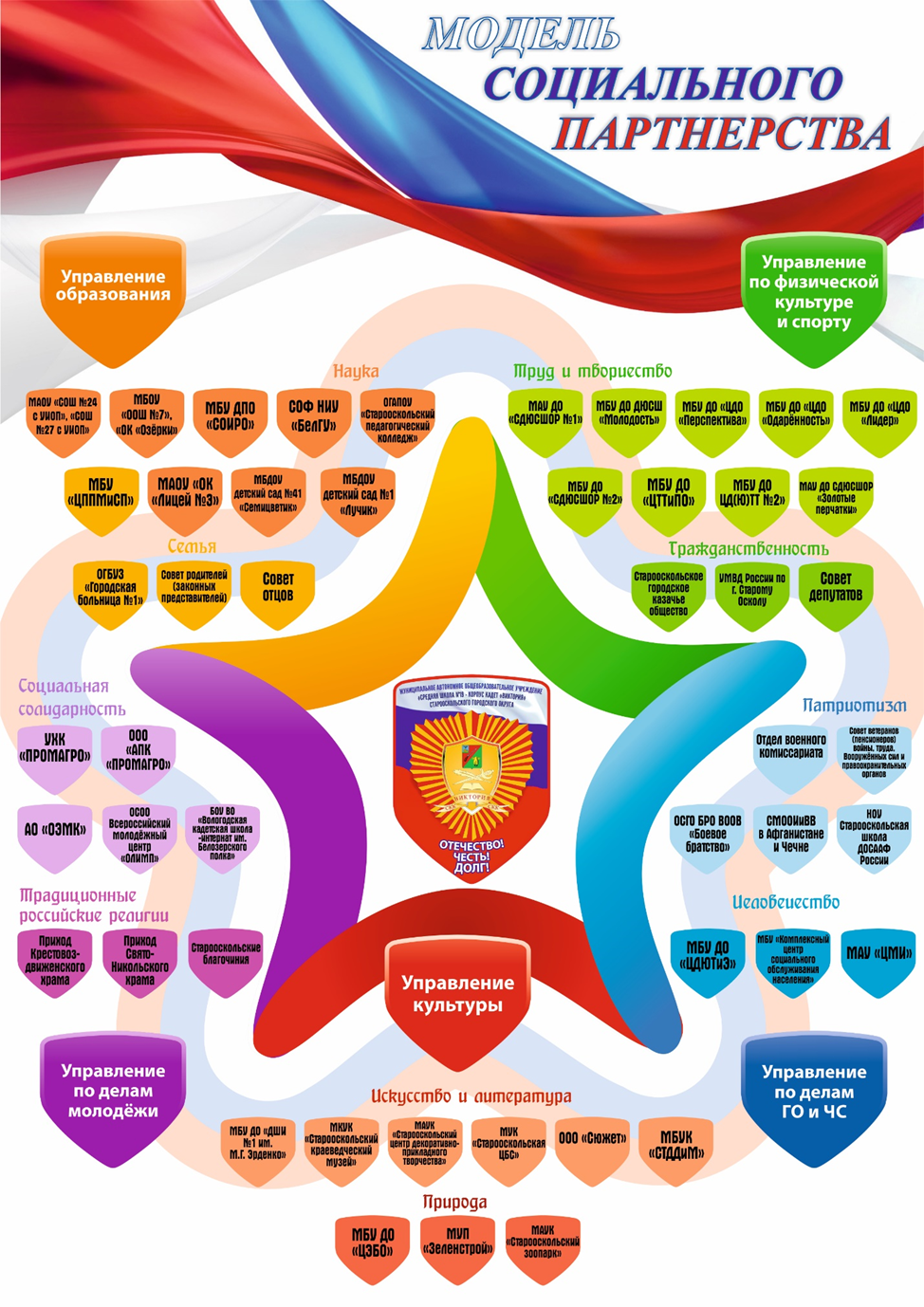 Описание форм и методов формирования у обучающихся экологической культуры, культуры здорового и безопасного образа жизни, включая мероприятия по обучению правилам безопасного поведения на дорогахВоспитание физической культуры, формирование ценностного отношения к здоровью и здоровому образу жизни. Физическое воспитание младших школьников, процесс формирования у них здорового образа жизни предполагает усиление внимание к формированию представлений о культуре здоровья и физической культуры; первоначального опыта самостоятельного выбора в пользу здорового образа жизни; интереса к физическому развитию, к спорту.Формы и методы формирования у обучающихся культуры здорового и безопасного образа жизни:начальное самоопределение младших школьников в сфере здорового образа жизни (организация исследований, обмена мнениями обучающихся о здоровье человека, биологических основах деятельности организма, различных оздоровительных системах и системах физических упражнений для поддержания здоровья, традициях физического воспитания и здоровьесбережения в культуре народов России и других стран);предоставление школьникам возможностей предъявления сверстникам индивидуальных достижений в различных видах спортивных состязаний, подвижных играх; демонстрации успехов в деятельности спортивных секций, туристических походах; предъявление примеров ведения здорового образа жизни;ознакомление обучающихся с ресурсами ведения здорового образа жизни, занятий физической культурой, использования спортивно-оздоровительной инфраструктуры ближайшего социума;включение младших школьников в санитарно-просветительскую деятельность и  пропаганда занятий физической культурой в процессе детско-родительских и семейных соревнований;организация сетевого партнерства учреждений здравоохранения, спорта, туризма, общего и дополнительного образования. коллективные прогулки, туристические походы ученического класса;фотовыставки, конкурсы видеороликов, индивидуальные странички в социальных сетях, индивидуальные странички на специальном школьном сайте, посвященном здоровью;дискуссии по проблемам здорового образа жизни современного ученика (о режиме дня, труда и отдыха, питания, сна; о субъективном отношении к физической культуре);разработка обучающимися памяток и информационных листовок о нормативно-правовом обеспечении права граждан на сохранение здоровья, о возможностях получения медицинской помощи, об отечественной системе медицинского страхования;выступление перед обучающимися младших классов по проблематике физической культуры, заботы о собственном здоровье, об истории международного и отечественного спорта, его героях, о видах спорта и т. п.);совместные праздники, турпоходы, спортивные соревнования для детей и родителей.Развитие экологической культуры личности, ценностного отношения к природе, созидательной экологической позиции.Развитие содержания экологического воспитания на уровне начального общего образования предполагает формирование у младших школьников эмоционально-чувственного, нравственного отношения к природе; понимания необходимости соблюдения норм экологической этики; представлений о экологически целесообразном поведении.Формы и методы формирования у младших школьников экологической культуры могут быть представлены в контексте основных вариантов взаимодействия человека и природы:исследование природы – познавательная деятельность, направленная на раскрытие тайн и загадок окружающего мира с целью использования открытых явлений для блага человечества (исследовательские проекты, научные мини-конференции, интеллектуально-познавательные игры и т. д.); преобразование природы с целью возделывания растений и ухода за животными (выращивание домашних растений, выставки сельскохозяйственной продукции, презентации домашних растений, цветов и т. д.);художественно-эстетические практики – общение с природой созерцательно-эстетического характера (выставки – обсуждения рисунков, фотографий, рассказов, стихов, работ младших школьников и произведений известных мастеров, посещение природных объектов с эстетическими целями);занятия туризмом – изменение себя в ходе преодоления природных условий в походах, экспедициях (походы, рассказы участников об испытаниях, в ходе похода);общение с домашними животными, в котором человек стремится усилить психологический комфорт повседневной жизни (рассказы–презентации о домашних животных);природоохранная деятельность (экологические акции, природоохранные флешмобы). Обучение правилам безопасного поведения на дорогах призвано содействовать профилактике правонарушений несовершеннолетними в сфере дорожного движения, воспитывать транспортную культуру безопасного поведения на дорогах.Мероприятия по обучению младших школьников правилам безопасного поведения на дорогах:конкурс видеофильмов (мультфильмов) «Твой безопасный путь в школу» (групповые исследовательские проекты, оценка безопасности традиционных маршрутов, которыми учащиеся идут в школу и из школы, разработка рекомендаций для родителей, школьников, полиции по прокладке безопасных маршрутов);практические занятия на автогородке «ПДД в части велосипедистов», мероприятия с участием представителей инспекторов полиции, ответственных за безопасность дорожного движения (проведение опроса, съемка видеосюжетов и др.);конкурс памяток «Школьнику пешеходу (зима)», «Школьнику- пешеходу (весна)» и т. д.;компьютерное тестирование по правилам дорожного движения.Организация    работы     МАОУ  «СШ №19 – корпус кадет «Виктория»    по профилактике   ДДТТ  строится  с учетом возрастных особенностей детей и представлена по направлениям.Описание форм и методов повышения педагогической культуры родителей (законных представителей) обучающихсяПовышение педагогической культуры родителей (законных представителей) – одно из ключевых направлений реализации программы воспитания и социализации обучающихся на уровне начального общего образования.Система работы МАОУ «СШ №19 - корпус кадет «Виктория» по повышению педагогической культуры родителей (законных представителей) в обеспечении духовно­нравственного развития, воспитания и социализации обучающихся младшего школьного основывается на следующих принципах:совместная педагогическая деятельность семьи и школы, в том числе в определении направлений, ценностей и приоритетов деятельности образовательной организации по духовно-нравственному развитию и воспитанию обучающихся с учетом законодательно установленного преимущественного права родителей (законных представителей) на обучение и воспитание детей перед всеми другими лицами, мировоззренческих и культурных особенностей и потребностей их семей, местных и региональных культурных особенностей, в разработке содержания и реализации программы воспитания и социализации обучающихся, оценке ее эффективности;сочетание педагогического просвещения с педагогическим самообразованием родителей (законных представителей);педагогическое внимание, уважение и требовательность к родителям (законным представителям);поддержка и индивидуальное сопровождение становления и развития педагогической культуры каждого из родителей (законных представителей);содействие родителям (законным представителям) в решении индивидуальных проблем воспитания детей с учетом закрепленного законом приоритета семьи родителей (законных представителей) обучающихся в воспитании своих детей перед всеми иными лицами;опора на положительный опыт семейного воспитания, традиционные семейные ценности народов России.Методы повышения педагогической культуры родителей: организация исследования родителями (целенаправленного изучения) текстов психолого-педагогического и нормативно-правового содержания, опыта других родителей;организация «переговорных площадок» – места встречи родителей, младших школьников, учителей для согласования интересов, позиций и способов взаимодействия по решению конкретных вопросов, открытое обсуждение имеющихся проблем;- проведение совместных мероприятий, праздников, акций (праздник «Масленица», соревнования «Папа, мама, я – спортивная семья», «Праздник Букваря», театральные постановки ко Дню учителя и  Дню мамы).- организация преодоления родителями ошибочных и неэффективных способов решения задач семейного воспитания младших школьников;- организация совместного времяпрепровождения родителей одного ученического класса;- преобразования стереотипов взаимодействия с родными близкими и партнерами в воспитании и социализации детей.- повышения педагогической культуры родителей (законных представителей) обучающихся является родительский всеобуч в  форме  родительских собраний, направленных на обсуждение  с родителями актуальных вопросов воспитания детей в семье и образовательном учреждении, знакомство родителей с задачами и итогами работы школы; - просвещение родителей через размещение информации на сайте школы, создание информационных стендов, книжных выставок.- участие родителей в управлении школой, образовательной и воспитательной деятельностью, в организации деятельности общественных родительских  формирований через работу Управляющего Совета, классные родительские комитеты; деятельность инициативных родителей. - поощрение родителей, активно участвующих в жизни школы, по итогам года, итогам проведения акций, различных мероприятий.  Тематика родительских собранийкласс2 класс3 класс4 классПланируемые результатыВ результате реализации программы духовно-нравственного развития и воспитания должно обеспечиваться достижение обучающимися: воспитательных результатов — тех духовно-нравственных приобретений, которые получил учащийся вследствие участия в той или иной деятельности; эффекта — последствия результата, того, к чему привело достижение результата.При этом учитывается, что достижение эффекта — развитие личности обучающегося, формирование его социальных компетенций.Воспитательные результаты распределяются по трём уровням.Первый уровень результатов — приобретение обучающимися социальных знаний (об общественных нормах, устройстве общества, социально одобряемых и не одобряемых формах поведения в обществе и·т.·п.), первичного понимания социальной реальности и повседневной жизни. Второй уровень результатов — получение обучающимися опыта переживания и позитивного отношения к базовым ценностям общества. Для достижения данного уровня результатов особое значение имеет взаимодействие обучающихся между собой на уровне класса, образовательного учреждения.Третий уровень результатов — получение обучающимся начального  опыта самостоятельного общественного действия, формирование у младшего школьника социально приемлемых моделей поведения.Переход от одного уровня воспитательных результатов к другому должен быть последовательным, постепенным. С переходом от одного уровня результатов к другому существенно возрастают воспитательные эффекты:-на первом уровне воспитание приближено к обучению, при этом предметом воспитания как учения являются не столько научные знания, сколько знания о ценностях;-на втором уровне воспитание осуществляется в контексте жизнедеятельности школьников и ценности могут усваиваться ими в форме отдельных нравственно ориентированных поступков;-на третьем уровне создаются необходимые условия для участия обучающихся в нравственно ориентированной социально значимой деятельности и приобретения ими элементов опыта нравственного поведения и жизни.Таким образом, знания о ценностях переводятся в реально действующие, осознанные мотивы поведения, значения ценностей присваиваются обучающимися и становятся их личностными смыслами, духовно-нравственное развитие обучающихся достигает относительной полноты.Достижение трёх уровней воспитательных результатов обеспечивает появление значимых эффектов духовно-нравственного развития и воспитания обучающихся — формирование основ российской идентичности, присвоение базовых национальных ценностей, развитие нравственного самосознания, укрепление духовного и социально-психологического здоровья, позитивного отношения к жизни, доверия к людям и обществу.По каждому из заявленных направлений духовно-нравственного развития и воспитания планируется достижение следующих результатов: Критерии и показатели эффективности деятельности МАОУ «СШ №19 - корпус кадет «Виктория» по обеспечению воспитания и социализации обучающихсяВажнейшим показателем эффективности функционирования программы духовно-нравственного развития и воспитания младших школьников является нравственное развитие ребенка, существенные изменения в его духовно-нравственном мире. Развитие проявляется в устойчивости нравственного поведения детей в обычных и осложненных ситуациях, в умении предвидеть последствия своих поступков, в появлении внутреннего контроля совести, а самого себя как носителя нравственности. Цели проведения мониторинга эффективности реализации Программы:1. Определить эффективность деятельности педагогов по конкретным результатам развития личности и индивидуальности обучающихся.2. Построить на основе теоретического анализа выявленных тенденций систему работы по эффективному обеспечению актуализации, развития и проявления обучающимися своих личностных качеств, развитию их творческой индивидуальности, субъективности, способностей к самоопределению и самореализации.Для достижения этих целей решаются следующие задачи:- отслеживается динамика развития личности, начиная с младшего школьного возраста в соответствии с диагностируемыми параметрами;- оценивается «траектория» развития личности и индивидуальности каждого ученика;- формируется информационная база индивидуально-личностного роста обучающихся;- выявляются возможные отрицательные тенденции в развитии личности и индивидуальности воспитанников, намечаются пути их предупреждения и преодоления;- определяются благоприятные психолого-педагогические условия для развития личности и индивидуальности обучающихся, их самопознания, самоопределения и саморазвития, намечаются пути их реализации.Уровень воспитанности обучающихся состоит из следующих ключевых компетенций:1. Учебно-познавательная – умение определять цели и порядок работы, самостоятельно планировать свою учебную деятельность и учиться, устанавливать связи между отдельными объектами, применять освоенные способы в новых ситуациях, осуществлять самоконтроль:навыки учебного труда;учебные достижения;проявления самостоятельности и творческой активности.2. Коммуникативная – умение сотрудничать, взаимодействовать с людьми, оказывать помощь другим, участвовать в работе команды, обмениваться информацией:- исполнительская дисциплина;- этическая культура;- общественная активность.3. Общекультурная – уровень воспитанности, культура поведения, уровень эмоционального развития, творческие способности, культура речи, внешний вид, аккуратность, бесконфликтность общения:интересы, увлечения, участие в кружках;соблюдение правил личной гигиены и самообслуживания;внешний вид и аккуратность.4.Личностное совершенствование – физический компонент: наличие соответствующего уровня физического здоровья, потребности в ведении здорового образа жизни; нравственный компонент: восприятие и понимание нравственных ценностей, знание и выполнение нравственных норм поведения:потребность в здоровом образе жизни;понимание нравственных ценностей и норм поведения;дисциплина и организованность.5. Социально-бытовая компетенция – навыки обустройства быта, навыки самообслуживания, осознание собственной индивидуальности, подготовка к семейной жизни.        При   анализе результатов исследования особое внимание уделяется выявлению тенденций изменения параметров в течение года или нескольких лет. Это позволяет более точно определить в какой ситуации (становления, стабильного функционирования, регресса) находится развитие обучающегося для того, чтобы помочь ребенку выйти на более высокую ступень своего развития.Используемые диагностики-  диагностика уровня воспитанности школьника (методика Н.П. Капустиной, Л. Фридмана);-  диагностика межличностных отношений «Настоящий друг» (методика  А.С. Прутченкова);-  изучение представлений обучающихся о нравственных качествах «Незаконченная история, или мое отношение к людям» (методика Н.Е. Богуславской)-  диагностика уровня товарищества и взаимопомощи (методика С.Г. Макеевой);-  диагностика и исследование нравственной сферы школьника «Что такое хорошо и что такое плохо?» (методика Г.М. Фридмана);-  диагностика эмоционального компонента нравственного развития  (методика Р.Р. Калининой);-  письменный опрос-диагностика «Какие качества вы цените в людях?»;-  диагностика осознанности отношения к собственному здоровью (методика М.А. Тыртышной);-  диагностика осознанности гражданской позиции обучающихся.В качестве основных показателей и объектов исследования эффективности реализации  Программы воспитания обучающихся выступают:- особенности  развития     личностной,   социальной,   экологической,   трудовой (профессиональной) и здоровьесберегающей культуры обучающихся;- педагогическая среда, общая психологическая атмосфера и нравственный уклад школьной жизни МАОУ «СШ №19 - корпус кадет «Виктория»;- особенности детско-родительских отношений и степень включенности родителей в образовательный и воспитательный процессы.Основные принципы организации мониторинга:- принцип системности;- принцип личностно-социально-деятельностного подхода;- принцип объективности;- принцип детерминизма (причинной обусловленности); - принцип признания безусловного уважения прав.Критериями эффективности реализации воспитательной программы является динамика основных показателей воспитания обучающихся: 1. Динамика развития личностной, социальной, экологической, трудовой (профессиональной) и здоровьесберегающей культуры обучающихся.2. Динамика (характер изменения) социальной, психолого-педагогической и нравственной атмосферы в школе.3. Динамика детско-родительских отношений и степени включенности родителей (законных представителей) в образовательную деятельность.2.4. Программа формирования экологической культуры, здорового и безопасного образа жизниПрограмма формирования экологической культуры,  здорового и безопасного  образа жизни обучающихся - это комплексная программа формирования знаний, установок, личностных ориентиров и норм поведения, обеспечивающих сохранение и укрепление физического и психического здоровья как одного из ценностных составляющих, способствующих познавательному и эмоциональному развитию ребенка, достижению планируемых результатов освоения ООП НОО. Программа формирования экологической культуры, здорового и безопасного образа жизни сформирована с учётом факторов, оказывающих существенное влияние на состояние здоровья детей:Неблагоприятные социальные, экономические и экологические условия;Факторы риска, имеющие место в образовательных учреждениях, которые приводят к дальнейшему ухудшению здоровья детей и подростков от первого к последнему году обучения;Чувствительность к воздействиям при одновременной к ним инертности по своей природе, обусловливающей временной разрыв между воздействием и результатом, который может быть значительным, достигая нескольких лет, и тем самым между начальным и существенным проявлением неблагополучных популяционных сдвигов в здоровье детей и подростков и всего населения страны в целом;Активно формируемые в младшем школьном возрасте комплексы знаний, установок, правил поведения, привычек;Особенности отношения обучающихся младшего школьного возраста к своему здоровью, что связано с отсутствием у детей опыта «нездоровья» (за исключением детей с серьёзными хроническими заболеваниями) и восприятием ребёнком состояния болезни главным образом как ограничения свободы, неспособностью прогнозировать последствия своего отношения к здоровью.Цель программы: создание безопасной образовательной среды с точки зрения психологической, личностной защищенности каждого школьника, формирующей культуру  здорового и безопасного  образа жизни обучающихся, целостного экологического мировоззрения.Задачи: сформировать представление об основах экологической культуры на примере экологически сообразного поведения в быту и природе;сформировать заинтересованное отношение к собственному здоровью путём соблюдения правил здорового образа жизни и организации здоровьесберегающего характера учебной деятельности и общения;сформировать представление о правильном (здоровом) питании, его режиме; о рациональной организации режима дня, учёбы и отдыха, двигательной активности;использовать оптимальные двигательные режимы для детей с учётом их возрастных, психологических особенностей;дать представление с учётом принципа информационной безопасности о негативных факторах риска для здоровья детей (сниженная двигательная активность, инфекционные заболевания, переутомление и т. п.), о существовании и причинах возникновения зависимостей от табака, алкоголя, наркотиков и других психоактивных веществ, об их пагубном влиянии на здоровье;сформировать потребность ребёнка безбоязненно обращаться к врачу по любым вопросам состояния здоровья, в том числе связанным с особенностями роста и развития;сформировать основы здоровьесберегающей учебной культуры: умений организовать успешную учебную работу, создавая здоровьесберегающие условия, выбирая адекватные средства и приёмы выполнения заданий с учётом индивидуальных особенностей;сформировать умения безопасного поведения в окружающей среде и простейших умений поведения в экстремальных (чрезвычайных) ситуациях.Основные направления программыСистемная работа в МАОУ «СШ №19 - корпус кадет «Виктория» по формированию экологической культуры, здорового и безопасного образа жизни организована по следующим направлениям:Создание здоровьесберегающей инфраструктуры образовательного учреждения В школьном здании созданы необходимые условия для сбережения здоровья обучающихся. Все школьные помещения соответствуют санитарным и гигиеническим нормам, нормам пожарной безопасности, требованиям охраны здоровья и охраны труда обучающихся. В школе работает столовая с двумя обеденными залами, позволяющая организовывать горячие завтраки и обеды в урочное время.   Для детей с ОВЗ, детей из малообеспеченных и многодетных семей организовано льготное питание. Организована сезонная витаминизация обучающихся. Горячая пища из трех блюд готовится непосредственно в школе.В МАОУ «СШ №19 - корпус кадет «Виктория» функционируют два спортивных зала, две спортивные площадки, спортивный стадион, два зала хореографии, тренажёрный зал.В школе работает  медицинский кабинет, действует лаборатория «Изучения ресурсов и возможностей человеческого организма».  Рациональная организация учебной и внеучебной деятельности обучающихсяПрограмма формирования культуры здорового и безопасного образа жизни средствами урочной деятельности реализуется с помощью учебных предметов. Система учебников  формирует установку школьников на безопасный, здоровый образ жизни. С этой целью предусмотрены соответствующие разделы и темы. Их содержание направлено на обсуждение с детьми  проблем, связанных с безопасностью жизни,  укреплением собственного физического, нравственного и  духовного здоровья, активным отдыхом.В курсе «Окружающий мир» — это разделы: «Здоровье и безопасность», «Мы и наше здоровье», «Наша безопасность», «Как устроен мир», «Путешествия» (и учебный проект «Путешествуем без опасности»), «Чему учит экономика» и др. и темы: «Что вокруг нас может быть опасным?»,  «Зачем мы спим ночью?», «Почему нужно есть много овощей и фруктов?», «Почему нужно чистить зубы и мыть руки?», «Почему в автомобиле и поезде нужно соблюдать правила безопасности?», «Почему на корабле и в самолете нужно соблюдать правила безопасности?». При выполнении  упражнений на уроках русского языка обучающиеся обсуждают вопросы внешнего облика ученика,  соблюдения правил перехода улицы, активного отдыха летом и зимой.Формированию бережного отношения к материальным и духовным ценностям России и мира способствуют  разделы,  темы учебников, художественные тексты, упражнения, задачи, иллюстративный и фотоматериал с вопросами для последующего обсуждения.  В курсе «Технология» при первом знакомстве с каждым инструментом или приспособлением в учебниках обязательно вводятся правила безопасной работы с ним. В учебнике 1 класса в разделе «Человек и информация»  показаны важные для безопасного передвижения по улицам и дорогам знаки дорожного движения, а также таблица с важнейшими номерами телефонов, которые могут потребоваться ребенку в критической ситуации. В курсе «Английский язык» в учебниках “English 2—4” содержится достаточное количество информации, направленной на воспитание ценностного отношения к своему здоровью, здоровью близких и окружающих людей, на развитие интереса к прогулкам на природе (Have you ever been on a picnic? (3 кл.), подвижным играм (We like playing games), участию в спортивных соревнованиях (Расспросите друг друга о том, какие виды спорта или игры удаются вам лучше других. (2 кл.).Учащиеся приобретают первоначальные представления о роли физической культуры, знакомятся с понятием «Олимпийские игры», с символами и талисманами летних и зимних Олимпийских игр (Олимпийские игры бывают летними и зимними. Какие из представленных ниже видов спорта летние, а какие зимние? (2 кл.). В курсе «Физическая культура» весь материал учебника (1-4 кл.) способствует выработке установки на безопасный, здоровый образ жизни. На это ориентированы все разделы книги, но особенно, те, в которых сообщаются сведения по освоению и соблюдению режима дня, личной гигиены, закаливания, приема пищи и питательных веществ, воды и питьевого режима, необходимости оказания первой помощи при травмах. Развитию мотивации к творческому труду, работе на результат служат материалы рубрики «Наши проекты», представленной в учебниках 1-4 классов по математике, русскому языку, литературному чтению, окружающему миру, а также материал для организации проектной деятельности в учебниках технологии, иностранных языков, информатики. Содержание материала рубрики «Наши проекты» выстроено так, что способствует организации проектной деятельности,  как на уроке, так и во внеурочной работе.  Задача формирования бережного, уважительного, сознательного отношения к материальным и духовным ценностям  решается средствами всей системы учебников   в течение образовательной деятельности.Сохранение и укрепление здоровья обучающихся средствами рациональной организации их деятельности достигается благодаря систематической работе педагогического коллектива над вопросами повышения эффективности учебного процесса, снижения функционального напряжения и утомления детей, создания условий для снятия перегрузки, нормального чередования труда и отдыха. Организация образовательной деятельности строится с учетом гигиенических норм и требований к организации и объёму учебной и внеучебной нагрузки (выполнение домашних заданий, занятия в кружках и спортивных секциях).Объем домашних заданий (по всем предметам) должен быть таким, чтобы затраты времени на его выполнение не превышали (в астрономических часах): во 2-3 классах- 1,5 ч., в 4 классе- 2 часа. отсутствие домашних заданий в 1 классе.В школе строго соблюдаются все требования к использованию технических средств обучения, в том числе компьютеров и аудиовизуальных средств. Работа с дисплеем 1-3 класс не более 10 мин., в  4 классе - 15 мин.Педагогический коллектив учитывает в образовательной деятельности индивидуальные особенности развития обучающихся: темп развития и темп деятельности. В используемой в школе системе учебников учтены психологические и возрастные особенности младших школьников, различные учебные возможности детей. В этой связи и для достижения указанных личностных результатов в учебниках представлены разнообразные упражнения, задачи и задания, обучающие игры, ребусы, загадки, которые сопровождаются красочными иллюстрациями, способствующими повышению мотивации обучающихся, учитывающими переход  детей младшего школьного возраста от игровой деятельности (ведущего вида деятельности  в дошкольном возрасте) к учебной.Организация физкультурно-оздоровительной работыСистема физкультурно-оздоровительной работы в школе направлена на обеспечение рациональной организации двигательного режима обучающихся, нормального физического развития и двигательной подготовленности обучающихся всех возрастов, повышение адаптивных возможностей организма, сохранение и укрепление здоровья обучающихся и формирование культуры здоровья. Сложившаяся система включает:полноценную и эффективную работу с обучающимися всех групп здоровья (на уроках физкультуры, в секциях и т. п.);проведение уроков физической культуры - 3 часа в неделю;организацию динамических перемен;ежедневную физзарядку до занятий;организацию физкультминуток на уроках, способствующих эмоциональной разгрузке  и повышению двигательной активности;проведение в середине учебного дня (после двух уроков) для первоклассников  динамической паузы на свежем воздухе продолжительностью 40 минут;подвижные игры на переменах, ежедневная прогулка и спортивный час в ГПД;организацию работы спортивных секций;регулярное проведение спортивно-оздоровительных мероприятий (по плану работы школы). Система работы по профилактике детского дорожно-транспортного травматизмаВ МАОУ «СШ №19 - корпус кадет «Виктория» вопрос изучения правил дорожного движения и привитие навыков безопасного поведения детям на улицах и дорогах является одним из основных направлений в деятельности учителей, классных руководителей, преподавателя-организатора ОБЖ, всего педагогического коллектива школы, который систематически ведет работу по обучению обучающихся правилам дорожного движения. В школе сформирован пакет нормативно-правовых документов по правилам детского дорожно-транспортного травматизма. Утверждены планы работы отряда ЮИД, реализуется программа тематических классных часов в 1-4 классах. МАОУ «СШ №19 - корпус кадет «Виктория» работает по реализации долгосрочной целевой программы «Профилактика правонарушений, борьба с преступностью, обеспечение безопасности дорожного движения в Белгородской области на 2013-2020 годы». В каждом классном кабинете оформлены уголки безопасности дорожного движения, подобрана методическая литература, учебно-наглядные пособия, настольные и дидактические игры, оформлены альбомы с кроссвордами, ребусами, имеются видеофильмы, памятки для обучающихся и их родителей. Все учащиеся начальной школы имеют светоотражающие повязки. Система работы в школе по профилактике детского дорожно-транспортного травматизма способствует повышению уровня знаний обучающихся и приобретению навыков безопасного поведения на улицах и дорогах. Целью системной работы школы по профилактике детского дорожно - транспортного травматизма является сохранение жизни и здоровья детей, соблюдение ими установленного порядка в области дорожного движения. Эта цель достигается решением следующих задач:- повышение уровня знаний обучающихся в области безопасности дорожного движения; - формирование умения использовать знания по правилам дорожного движения для принятия правильного решения в реальных условиях дороги; - развитие форм сотрудничества и взаимодействия с заинтересованными структурами с целью профилактики детского дорожно - транспортного травматизма; - формирование практических навыков безопасного поведения на улицах, дорогах, в транспорте. В начальной школе разработана система работы по формированию у обучающихся правил безопасного поведения на дорогах, целью которой является повышение активности педагогического коллектива, родителей и детей в обеспечении безопасности дорожного движения, активизация работы по пропаганде правил дорожного движения и безопасного образа жизни. Работа ведется по четырем направлениям: с педагогами; родителями; обучающимися; общественными организациями. Для реализации поставленной цели проводятся консультации, семинары-практикумы, круглые столы, дискуссии, индивидуальные беседы. В течение всего учебного года с классными руководителями для реализации 10-часовой программы, которая изучается обучающимися с 1 по 4 класс, преподаватель-организатор ОБЖ проводит консультации, дает методические рекомендации по организации и проведению уроков и воспитательных мероприятий. Организация работы по профилактике детского дорожно - транспортного травматизма строится с учетом индивидуальных особенностей детей и дифференцируется по уровням образования. Ежегодно на педагогическом совете анализируются, подводятся итоги работы по профилактике детского дорожно-транспортного травматизма и определяются конкретные задачи на текущий год. В ходе обсуждения данного вопроса отмечен положительный опыт работы классных руководителей и учителей-предметников, которые используют широкий спектр форм и методов работы по пропаганде безопасности на дороге: ролевые игры, беседы, тематические уроки и вечера, встречи с работниками ОГИБДД УМВД России, диагностику психофизиологических особенностей детей и в соответствии с требованиями, организуют работу с родителями. Используя следующие методы и приемы, классные руководители проводят в системе работу с родителями: - консультации по темам: «Ребенок и дорога», «Детский травматизм и меры его предупреждения» и др.; - лекторий для родителей и обучающихся 1-4 классов; - рассмотрение вопросов профилактики ДДТТ на родительских собраниях. У каждого ребенка разработан маршрут безопасного движения в школу. Традиционно на общешкольных родительских собраниях выступают инспектора ОГИБДД УМВД. Разработаны методические рекомендации для учителей, классных руководителей по проведению профилактических бесед со школьниками в пред- и после каникулярное время, в летние и зимние периоды. На уроках по изучению правил дорожного движения наряду с традиционными формами используют инновационные технологии, нетрадиционные формы организации учебной деятельности, которые обеспечивают обратную связь, позволяют проявить инициативу, творчество: смотры – конкурсы, КВН. Вопросы изучения правил дорожного движения и профилактики детского транспортного травматизма находят свое отражение в различных документах школы: планах воспитательной работы, планах методических объединений, планах классных руководителей.Обучение правилам безопасного поведения на улицах и дорогах рассматривается как составная часть образовательной деятельности. Занятия проводятся по программам, рекомендованным Министерством образования РФ. Реализация курсов внеурочной деятельности предусматривает внедрение в систему работы  программ, направленных на формирование ценности здоровья и здорового образа жизни: реализацию программы Безруких М.М., Макеева А.Ф «Разговор о правильном питании»,  которая включает рабочие тетради для обучающихся;  программы «Азбука безопасности» Рыбальченко Н.В.Программы, направленные на формирование ценности здоровья и здорового образа жизни, предполагают разные формы организации занятий:- интеграцию в базовые образовательные дисциплины;                                                                  - проведение часов здоровья;                                                                                                      - занятия в кружках;                                                                                                           -проведение досуговых мероприятий: конкурсов, праздников, викторин, экскурсий;                                                                                                                            - организацию дней здоровья.Одно из основных направлений совместной деятельности педагогического коллектива школы и семьи по реализации задачи обеспечения доступного качественного образования  в рамках требований Федерального государственного образовательного стандарта второго поколения - сохранение физического и психического здоровья обучающихся ОУ и меры по его укреплению.Просветительская работа с родителями (законными представителями)Сложившаяся система работы с родителями (законными представителями) по вопросам охраны и укрепления здоровья детей направлена на повышение их уровня знаний и включает: Лекции медицинских работников.Круглые столы, посвящённые проблемам охраны и укрепления здоровья детей.Родительские собрания по вопросу укрепления здоровья обучающихся.Мероприятия с активным привлечением родителей к совместной работе (День здоровья», «Весёлые старты», «Папа, мама, я — спортивная семья»).Тематика родительских собраний1-й год. Здоровье ребенка – основа успешности в обучении (проблемная лекция). Режим дня в жизни школьника (семинар-практикум).2-й год. Путь к здоровью (собрание-калейдоскоп). Что нужно знать родителям о физиологии младших школьников. (Полезные советы на каждый день).3-й год. Спортивные традиции нашей семьи (круглый стол). Эмоциональное состояние.4-й год.  Как уберечь от неверного шага. (Профилактика вредных привычек)Ежегодно: Итоговое собрание «Неразлучные друзья – взрослые и дети». Тематика консультативных встречГигиенические требования к организации домашней учебной работы. Комплекс микропауз при выполнении домашней работы.От чего зависит работоспособность младших школьников.Утомляемость младших школьников, способы предупреждения утомляемости.Профилактика близорукости. Профилактика нарушения осанки.Упражнения на развитие внимания.Упражнения на развитие зрительной и слуховой памяти.Упражнения на развитие логического мышления.Предупреждение неврозов.Важной задачей педагогического коллектива является организация педагогического всеобуча родителей.Виды деятельности и формы занятий с обучающимися по формированию экологической культуры Модель организации работы МАОУ «СШ №19 - корпус кадет «Виктория» по реализации программыРабота по формированию у обучающихся экологической культуры, здорового и безопасного образа жизни осуществляется в два этапа:Первый этап - анализ состояния и планирование работы МАОУ «СШ №19 - корпус кадет «Виктория» по данному направлению.Режим работы построен в соответствии со ст. 28 Федерального закона «О санитарно–эпидемиологическом благополучии населения» в части гигиенических требований к программе. Учебные занятия организованы в одну смену. Количество часов, отведенных на освоение обучающимися учебного плана общеобразовательного учреждения, состоящего из обязательной части и части, формируемой участниками образовательных отношений, не превышает в совокупности величину недельной обязательной нагрузки.Величина недельной обязательной нагрузки (количество учебных занятий), реализуемая через урочную и внеурочную деятельность, определяется в соответствии с требованиями СанПиН 2.4.2.2821-10.	Расписание уроков составляется отдельно для обязательных и дополнительных занятий. Дополнительные занятия организованы в дни с наименьшим количеством обязательных уроков.	Между началом дополнительных и последним уроком обязательных занятий устраивается перерыв продолжительностью 45 минут.Расписание уроков  составляется с учетом дневной и недельной умственной работоспособности обучающихся и шкалой трудности учебных предметов. Различные по сложности предметы чередуются в течение дня и недели: основные предметы (русский язык, математика, иностранный язык, окружающий мир) чередуются с уроками музыки, изобразительного искусства, технологии, физической культуры. 	Для обучающихся 1 класса наиболее трудные предметы проводятся на 2 уроке; 2-4 классов – 2-3 уроках.	Плотность учебной работы обучающихся на уроках по основным предметам составляет 60-80 %.Продолжительность урока (академический час) во всех классах – 45 минут, за исключением 1 класса.	Обучение в 1 классе осуществляется с соблюдением следующих дополнительных требований:- использование «ступенчатого» режима обучения в первом полугодии (в сентябре, октябре – по 3 урока в день по 35 минут каждый, в ноябре, декабре – по 4 урока по 35 минут каждый, январь-май – по 4 урока по 40 минут каждый);- организация в середине учебного дня динамического часа;- обучение проводится без балльного оценивания знаний обучающихся и домашних заданий;- дополнительные недельные каникулы в середине третьей четверти.Продолжительность перемен между уроками составляет 10 минут, после 2 и 3 уроков – две перемены по 20 минут каждая.С целью профилактики утомления, нарушения осанки и зрения обучающихся на уроках проводятся физкультминутки и гимнастика для глаз. Во время урока чередуются различные виды учебной деятельности.Второй этап - организация просветительской, образовательной, воспитательной и методической работы МАОУ «СШ №19 - корпус кадет «Виктория» включает:1.Проведение  лекций, консультаций, семинаров, круглых столов, родительских собраний, педагогических советов по данной проблеме;2.Приобретение для педагогов, специалистов и родителей (законных представителей) необходимой научно-методической, литературы;3.Привлечение педагогов, медицинских работников, психологов и родителей (законных представителей) к совместной работе по проведению природоохранных, оздоровительных мероприятий и спортивных соревнований.Критерии, показатели эффективностиРазвиваемые у обучающихся в образовательной деятельности компетенции в области здоровьсбережения выявляются в процессе урочной и внеурочной работы. На уроках в процессе обсуждения вопросов, связанных с охраной и укреплением здоровья, формированием экологической культуры. Во внеурочной деятельности в процессе реализации дополнительных программ оздоровительной и экологической направленности.В МАОУ «СШ №19 - корпус кадет «Виктория» используются следующие критерии эффективной реализации Программы формирования экологической культуры, здорового и безопасного образа жизни обучающихся:• отсутствие нареканий к качеству работы школы;• повышение уровня культуры межличностного общения обучающихся и уровня эмпатии друг к другу;• снижение уровня социальной напряжённости в детской и подростковой среде;• результаты экспресс-диагностики показателей здоровья школьников;• положительные результаты анализа анкет по исследованию жизнедеятельности школьников, анкет для родителей (законных представителей).Показателями эффективности деятельности организации, осуществляющей образовательную деятельность, в части формирования здорового и безопасного образа жизни и экологической культуры обучающихся являются:- наличие у обучающихся первоначальных представлений о значении физической культуры для укрепления здоровья человека, о ее позитивном влиянии на развитие человека (физическое, интеллектуальное, эмоциональное, социальное);- умение использовать дневники здоровья (индивидуальные карты здоровья, портфолио развития и т.д.) для организации собственной здоровьесберегающей жизнедеятельности (режим дня, утренняя зарядка, закаливающие процедуры и т. д.);- сформированность у детей базовых знаний о физической культуре и здоровье как факторах успешной учебы и социализации;- снижение пропусков занятий по болезни;- успешная адаптация ребенка к школе, снижение влияния на него психогенных факторов; - увеличение охвата родителей (законных представителей) обучающихся детско-взрослыми спортивно-оздоровительными мероприятиями;- диверсификация школьных и семейных традиций активного отдыха;- расширение деятельности объединений по интересам, школьного самоуправления по вопросам формирования экологической культуры, здорового и безопасного образа жизни;- увеличение числа реализованных социальных проектов, акций, направленных на формирование нравственного здоровья, а также числа их участников;- становление у обучающихся навыков противостояния вовлечению в табакокурение и употребление алкоголя, других психоактивных веществ;- система информационного обеспечения участников образовательного процесса по вопросам формирования экологической культуры, здорового и безопасного образа жизни, в том числе на основе Интернет-технологий;- сформированность ценностно-ориентационного единства детско-взрослого коллектива образовательного учреждения в отношении экологической культуры, здорового и безопасного образа жизни;- разработка программ внеурочной деятельности, направленных на формирование  экологической культуры, здорового и безопасного образа жизни;- информационно-методический банк здоровьесберегающих образовательных технологий, методик, методов, приемов;- система взаимодействия школы с социальными партнерами по вопросам формирования экологической культуры, здорового и безопасного образа жизни.Главное условие для успешного решения оздоровительной программы - воспитание  соответствующей культуры у педагога и ученика:- культуры физической (управление движением);-  культуры физиологической (управление процессами в теле);- культуры психологической (управление своими ощущениями, внутренним состоянием);- культуры интеллектуальной (управление мыслительным процессом и размышлениями).Планируемые результаты программы формирования экологической культуры, здорового и безопасного образа жизниОжидается, что в результате освоения программы формирования экологической  культуры, здорового и безопасного образа жизни выпускники начальной школы будут знать:- ценности своего здоровья и здоровья других людей для самореализации каждой личности, и о том вреде, который можно нанести здоровью различными действиями;- взаимозависимости здоровья физического и нравственного, здоровья человека и среды, его окружающей;- важности спорта и физкультуры для сохранения и укрепления здоровья;- о положительном влиянии незагрязнённой природы на здоровье;- о возможном вреде для здоровья компьютерных игр, телевидения и т.п.;- об отрицательной оценке неподвижного образа жизни, нарушения гигиены;- о влиянии слова на физическое состояние, настроение человека;- правила гигиены и здорового режима дня;- о традициях нравственно-этического отношения к природе в культуре народов России, нормах экологической этики.Ожидается, что в результате освоения программы  формирования экологической  культуры, здорового и безопасного образа жизни выпускники начальной школы приобретут индивидуальные навыки:- сохранения своего здоровья и здоровья других людей для самореализации каждой личности;- спортивных занятий для сохранения и укрепления здоровья;- соблюдения правил гигиены и здорового режима дня;- подвижного образа жизни (прогулки, подвижные игры, соревнования, занятие спортом и т.п.);- получат первоначальный опыт эстетического, эмоционально - нравственного отношения к природе (первоначальные умения видеть красоту в окружающем мире; первоначальный опыт эстетических переживаний, наблюдений эстетических объектов в природе и социуме, эстетического отношения к окружающему миру и самому себе);- получат личный опыт участия в экологических инициативах, проектах.2.5. Направления и содержание программы коррекционной работыПрограмма коррекционной работыЦель программы: - создание системы комплексной помощи обучающимся с ТНР в освоении адаптированной основной общеобразовательной программы начального общего образования, коррекции недостатков в речевом развитии, их социальная адаптация. Программа коррекционной работы обеспечивает: - выявление особых образовательных потребностей обучающихся с ТНР, обусловленных недостаткам в речевом развитии; - осуществление индивидуально-ориентированной психолого-медико-педагогической помощи обучающимся с ТНР с учетом психофизического и речевого развития и индивидуальных возможностей обучающихся (в соответствии с рекомендациями психолого-медико-педагогической комиссии); - возможность освоения обучающимися с ТНР адаптированной основной общеобразовательной программы начального общего образования и их интеграции в образовательной организации.Задачи программы: - своевременное выявление обучающихся с трудностями адаптации в образовательной деятельности; - обеспечение особых образовательных потребностей обучающихся с ТНР, обусловленных уровнем их речевого развития и механизмом речевой патологии;- повышение возможностей обучающихся с ТНР в освоении адаптированной основной общеобразовательной программы начального общего образования и интегрировании в образовательной деятельности с учетом степени выраженности и механизма речевого недоразвития; - создание и реализация условий, нормализующих анализаторную, аналитико-синтетическую и регуляторную деятельность на основе координации педагогических, психологических и медицинских средств воздействия в процессе комплексной психолого-медико-педагогической коррекции; - оказание родителям (законным представителям) обучающихся с ТНР консультативной и методической помощи по медицинским, социальным, психологическим, правовым и другим вопросам. Программа коррекционной работы предусматривает: - реализацию коррекционно-развивающей области через индивидуальную и подгрупповую логопедическую работу, обеспечивающих удовлетворение особых образовательных потребностей обучающихся с ТНР, преодоление неречевых и речевых расстройств в синдроме речевой патологии; - обеспечение коррекционной направленности общеобразовательных предметов и воспитательных мероприятий, что позволяет обучающимся с ТНР самостоятельно повышать свои компенсаторные, адаптационные возможности в условиях урочной и внеурочной деятельности; - организацию и проведение мероприятий, обеспечивающих реализацию «обходных путей» коррекционного воздействия на речевые процессы, повышающих контроль за устной и письменной речью; - реализацию механизма взаимодействия в разработке и осуществлении коррекционных мероприятий учителей, специалистов в области коррекционной педагогики, медицинских работников образовательной организации и других организаций, специализирующихся в области семьи и других институтов общества; - психолого-педагогическое сопровождение семьи (законных представителей) с целью ее активного включения в коррекционно-развивающую работу с обучающимся; организацию партнерских отношений с родителями (законными представителями). Направления работы Программа коррекционной работы при получении начального общего образования обучающихся с ТНР включает в себя взаимосвязанные направления, отражающие ее основное содержание: - диагностическая работа обеспечивает своевременное выявление у обучающихся с ТНР особых потребностей в адаптации к освоению адаптированной основной общеобразовательной программы начального общего образования, проведение комплексного обследования и подготовку рекомендаций по оказанию психолого-медико-педагогической помощи в условиях образовательной организации;- коррекционно-развивающая работа обеспечивает оказание своевременной адресной специализированной помощи в освоении содержания образования и коррекцию недостатков в физическом и (или) психическом, речевом развитии обучающихся с ТНР; - консультативная работа обеспечивает непрерывность специального сопровождения обучающихся с ТНР в освоении адаптированной основной общеобразовательной программы начального образования, специалистов, работающих с детьми, их семей по вопросам реализации дифференцированных психолого-педагогических условий образования, воспитания, коррекции, развития и социализации обучающихся с ТНР; - информационно-просветительская работа направлена на разъяснительную деятельность по вопросам, связанным с особенностями образовательной деятельности для обучающихся с ТНР, со всеми его участниками - сверстниками, родителями (законными представителями). Содержание направлений работыДиагностическая работа включает: - изучение и анализ данных об особых образовательных потребностях обучающихся с ТНР, представленных в заключении психолого-медико-педагогической комиссии; - комплексный сбор сведений об обучающихся с ТНР на основании диагностической информации от специалистов различного профиля; - выявление симптоматики речевого нарушения и уровня речевого развития обучающихся с ТНР; - установление этиологии, механизма, структуры речевого дефекта у обучающихся с ТНР; - изучение социальной ситуации развития и условий семейного воспитания обучающихся с ТНР; - анализ, обобщение диагностических данных для определения цели, задач, содержания, методов коррекционной помощи обучающимся с ТНР; - осуществление мониторинга динамики развития обучающихся с ТНР, их успешности в освоении адаптированной основной общеобразовательной программы начального общего образования с целью дальнейшей корректировки коррекционных мероприятий.Коррекционно-развивающая работа включает: - системное и разностороннее развитие речи и коррекцию речевых расстройств (с учетом уровня речевого развития, механизма, структуры речевого дефекта у обучающихся с ТНР); - совершенствование коммуникативной деятельности; - формирование и коррекцию общефункциональных и специфических механизмов речевой деятельности; - развитие и коррекцию дефицитарных функций (сенсорных, моторных, психических) у обучающихся с ТНР; - развитие познавательной деятельности, высших психических функций (что возможно только лишь в процессе развития речи); - формирование или коррекцию нарушений развития личности, эмоционально - волевой сферы с целью максимальной социальной адаптации обучающегося с ТНР; - достижение уровня речевого развития, оптимального для обучающегося, и обеспечивающего возможность использовать освоенные умения и навыки в разных видах учебной и внеучебной деятельности, различных коммуникативных ситуациях.Консультативная работа включает: - выработку совместных обоснованных рекомендаций по основным направлениям работы с обучающимися с ТНР для всех участников образовательной деятельности; - консультирование специалистами педагогов по выбору дифференцированных индивидуально-ориентированных методов и приемов работы с обучающимися; - консультативную помощь семье в вопросах выбора стратегии воспитания и приемов коррекционно-развивающего обучения обучающегося с ТНР. Информационно-просветительская работа предусматривает: - различные формы просветительской деятельности (консультации, собрания, лекции, беседы, использование информационных средств), направленные на разъяснение участникам образовательной деятельности обучающимся, их родителям (законным представителям), вопросов, связанных с особенностями образовательной деятельности сопровождения обучающихся с ТНР; - проведение тематического обсуждения индивидуально-типологических особенностей обучающегося с ТНР с участниками образовательной деятельности, родителями (законными представителями) обучающегося. Программа коррекционной работы предусматривает вариативные формы специального сопровождения обучающихся с ТНР. Варьироваться могут степень участия специалистов сопровождения, а также организационные формы работы, что способствует реализации и развитию больших потенциальных возможностей обучающихся с ТНР и удовлетворению их особых образовательных потребностей.Коррекционная работа осуществляется в ходе всей учебно-воспитательной деятельности, при изучении предметов учебного плана, коррекционных курсов и на индивидуальных и подгрупповых логопедических занятиях. Соотношение индивидуальных и подгрупповых логопедических занятий определяется целью, задачами, этапом коррекционно-логопедического воздействия. Механизмы реализации программы коррекционной работыОсновными механизмами реализации программы коррекционной работы являются оптимально выстроенное взаимодействие учителя-логопеда, педагога-психолога, социального педагога, обеспечивающее комплексное, системное сопровождение образовательной деятельности, предполагающее профессиональное взаимодействие МАОУ "СШ № 19 – корпус кадет «Виктория» с МБУ «Центр психолого-педагогической, медицинской и социальной помощи». Взаимодействие учителя-логопеда, психолога, социального педагога школы предусматривает: - многоаспектный анализ личностного, познавательного, речевого развития учащего с ТНР; - комплексный подход к диагностике, определению и решению проблем обучающегося с ТНР, к предоставлению ему квалифицированной помощи с учетом уровня речевого развития, механизма речевой патологии, структуры речевого дефекта; - разработку индивидуальных образовательных маршрутов обучающихся с ТНР.Взаимодействие МАОУ "СШ № 19 – корпус кадет «Виктория» с МБУ «Центр психолого-педагогической, медицинской и социальной помощи» предусматривает: - сотрудничество с Центром технического творчества №2, МБУ ДО «ЦДО «Перспектива», центральная городская библиотека им. А.С. Пушкина по вопросам преемственности обучения, развития, социализации, здоровьесбережения обучающихся с ТНР; - сотрудничество со средствами массовой информации; - сотрудничество с родительской общественностью.Коррекционная работа средствами УМК: «Школа России»Методический аппарат системы учебников «Школа России» представлен заданиями, которые требуют: выбора наиболее эффективных способов выполнения и проверки; осознания причины успеха /неуспеха учебной деятельности и способности конструктивно действовать даже в ситуации неуспеха.Учет индивидуальных особенностей каждого обучающегося, включая одаренных детей и детей с ОВЗ, в УМК «Школа России» прослеживается через систему заданий разного уровня трудности, сочетание разнообразных организационных форм, позволяющих обеспечить обучение детей в зоне ближайшего развития на основе учета актуального развития. Учебную задачу, которую учащийся не может выполнить индивидуально он может сделать с помощью соседа по парте или в малой группе и то, что представляет сложность для конкретной малой группы, становится доступным пониманию в процессе коллективной деятельности. К каждой программе по учебным предметам прилагается программа формирования УУД через систему заданий, ориентированных на формирование личностных, познавательных, коммуникативных универсальных учебных действий.Преодолению неуспешности отдельных обучающихся помогают задания для групповой и коллективной работы. В учебниках названного учебно-методического комплекса представлена система таких работ, позволяющих каждому ребенку действовать конструктивно в пределах своих возможностей и способностей.Результаты освоения программы коррекционной работы определяются уровнем речевого развития, структурой речевого дефекта обучающихся с ТНР (в соответствии с ФГОС обучающихся с ОВЗ). Общими ориентирами в достижении результатов программы коррекционной работы являются: - сформированность общефункциональных механизмов речи;- сформированность фонетического компонента языковой способности в соответствии с онтогенетическими закономерностями его становления; - совершенствование лексического, морфологического (включая словообразовательный), синтаксического, семантического компонентов языковой способности; - овладение арсеналом языковых единиц различных уровней, усвоение правил их использования в речевой деятельности; - сформированность интереса к языковым явлениям; -  «чувства языка» как механизма контроля языковой правильности, функционирующим на базе языкового сознания, которое обеспечивает овладение практикой речевого общения; - сформированность предпосылок метаязыковой деятельности, обеспечивающих выбор определенных языковых единиц и построение их по определенным правилам; - сформированность коммуникативных навыков; 	- сформированность психофизиологического, психологического и языкового уровней, обеспечивающих овладение чтением и письмом; - владение письменной формой коммуникации (техническими и смысловыми компонентами чтения и письма); - совершенствование текстовой деятельности как результата речемыслительной деятельности, где язык, речь, мыслительные процессы взаимодействуют между собой и образуют единое целое.Система педагогической диагностики (мониторинга) достижения обучающимися с ТНР планируемых результатов освоения АООП НООКоррекционно-развивающая деятельность учителя-логопеда предполагает безоценочную систему проведения занятий. Показатель результативности обучения детей с тяжёлыми нарушениями речи является комплексным, сочетающим три компонента: динамику устранения или минимизацию речевого расстройства, академическую успешность и жизненную компетенцию. Составляющие итоговой оценки: индивидуальная динамика развития речевой деятельности обучающихся с тяжёлыми недоразвитиями речи и результаты освоения ими содержания основной образовательной программы. Итоги логопедической работы фиксируются в речевой карте и в индивидуальном маршруте речевого развития обучающегося. Результативность работы определяется по итогам сравнительного анализа данных первичного логопедического обследования и состояния устной и письменной речи на заключительном тестировании. Для успешной коррекционно-развивающей работы с ребёнком-логопатом проводится мониторинг результатов логопедического сопровождения. Цель проведения мониторинга учителем - логопедом: выявить состояние и уровень развития речи обучающихся и отследить динамику ее развития.Задачи: 1.определить уровень речевого развития обучающихся; 2.выявить и оценить положительную и отрицательную динамику коррекции речи 3.выработать рекомендации по регулированию и коррекции факторов и условий, влияющих на качество коррекции речи; 4.построить коррекционную работу в соответствии с наибольшей потребностью в коррекции речи у данного ученика или группы обучающихся. Методы, применяемые учителем-логопедом: тестирование, диагностирование, наблюдение.Средства: проверочные работы (слуховые диктанты, письмо по памяти, списывание с печатного и рукописного текста, грамматические задания по изучаемым темам). Этапы реализации мониторинга: - создание рабочего проекта мониторинга; - создание (выбор) инструментария; - проведение исследования; - обработка результатов; - анализ результатов; - использование результатов в деятельности. Этапы проведения мониторинга: -подготовительный: установка сроков проведения; разработка инструментария. -практический: тестирование; сбор информации. - аналитический: систематизация полученной информации; анализ полученных данных; разработка рекомендаций и предложений. Качественные характеристики мониторинга: - объективность (полученные данные должны отражать истинное положение дел); - точность (погрешность измерений должна быть минимальной); - полнота (отражение всех сторон изучаемой проблемы); - достаточность (объем информации должен быть достаточным для принятия в дальнейшем решения);- оптимальность (информация должна соответствовать уровню решения задач);                       -         - оперативность (своевременность для коррекции ситуации, результатов);          - доступность (возможность и реальность получения нужной информации всеми участниками коррекционного процесса).Ожидаемые результаты мониторинга: - получение достаточно полной информации о результатах коррекции речи обучающихся с учетом положительной динамики; - получение полной картины о знаниях и умениях обучающихся по проверяемым компонентам; - оперативная коррекция деятельности учителя-логопеда с целью формирования достаточного уровня речевого развития у данных обучающихся, устранения пробелов в их развитии. Применяемые методики обследования речи: - диагностика речевых нарушений школьников с использованием нейропсихологических методов (О.А.Грибовой, Т.А.Фотековой, Т.В. Ахутиной); - тестовая методика диагностики устной речи младших школьников (Т.А.Фотековой); - выявление симтоматики и психологических механизмов нарушений чтения и письма у младших школьников (А.Н.Корнева). Обследование устной и письменной речи обучающихся с тяжёлыми нарушениями речи предполагает обследование всех сторон речи: фонетической, лексико-грамматической, связной речи. По результатам диагностики составляются таблицы, диаграммы, которые показывают динамику развития устной и письменной речи обучающихся и предназначаются для корректировки коррекционно-развивающей работы с обучающимся. Показатель результативности: развитие всех сторон речи, успешная успеваемость и навыки полноценного коммуникативного общения ребёнка. 3. ОРГАНИЗАЦИОННЫЙ РАЗДЕЛ3.1. Учебный план начального общего образованияУчебный план начального общего образования МАОУ «СШ №19 – корпус кадет «Виктория» является нормативным документом, определяющим распределение учебного времени, отводимого на изучение различных учебных предметов обязательной части и части, формируемой участниками образовательных отношений, максимальный объем обязательной нагрузки обучающихся. Содержание и структура учебного плана начального общего образования определяются требованиями федерального государственного образовательного стандарта начального общего образования, целями, задачами и спецификой образовательной деятельности МАОУ «СШ № 19 – корпус кадет «Виктория». Учебный план, реализующий основную образовательную программу начального общего образования, составлен на основе федерального базисного учебного плана в соответствии с требованиями и нормативами СанПиНа 2.4.2.2821-10 «Санитарно эпидемиологические требования к условиям и организации обучения в общеобразовательных учреждениях», зарегистрированные в Минюсте России 03 марта 2011 года, регистрационный номер 19993.  Учебный план начального общего образования состоит из двух частей — обязательной части и части, формируемой участниками образовательных отношений.Обязательная часть учебного плана определяет состав обязательных для изучения учебных предметов во всех имеющих государственную аккредитацию образовательных учреждениях, реализующих основную образовательную программу начального общего образования, и учебное время, отводимое на их изучение по классам (годам) обучения.Часть учебного плана, формируемая участниками образовательных отношений, обеспечивает индивидуальные потребности   обучающихся.Обязательная часть учебного плана представлена несколькими предметными областями («Русский язык и литературное чтение», «Родной язык и литературное чтение на родном языке», «Иностранный язык», «Математика и информатика», «Обществознание и естествознание (окружающий мир)», «Искусство», «Технология», «Физическая культура», «Основы религиозных культур и светской этики»), каждая из которых направлена на решение основных задач реализации содержания учебных предметов, входящих в их состав. Предметная область «Русский язык и литературное чтение» представлена предметами «Русский язык» (4 часа в неделю), «Литературное чтение» (4 часа в 1-3-х классах; 3 часа в неделю в 4-х классах).Предметная область «Родной язык и литературное чтение на родном языке» представлена предметами «Родной язык (русский)», «Литературное чтение на родном языке (русском)» в количестве 0 часов. Данные предметы изучаются в составе учебных предметов «Русский язык» и «Литературное чтение». Предметная область «Иностранный язык» представлена предметом «Иностранный язык» (английский язык) (2 часа в неделю со 2-го класса).Предметная область «Математика и информатика» представлена учебным предметом «Математика», который изучается в объёме   4 часов в неделю.Предметная область «Обществознание и естествознание (окружающий мир)» представлена предметом «Окружающий мир» (2 часа в неделю). Предметная область «Искусство» представлена учебными предметами «Изобразительное искусство» и «Музыка» (по 1 часу в неделю).Предметная область «Технология» представлена предметом «Технология» (1 час в неделю). Предметная область «Физическая культура» представлена учебным предметом «Физическая культура» (3 часа в неделю). Предметная область «Основы религиозных культур и светской этики» представлена учебным предметом «Основы религиозных культур и светской этики», который в свою очередь представлен модулем (по выбору обучающихся и родителей (законных представителей) «Основы православной культуры» (1 час в неделю).	Механизм формирования части учебного плана, формируемой участниками образовательных отношений:- заместитель директора в мае на родительских собраниях доводит до сведения родителей содержание обязательной части учебного плана и части учебного плана, формируемой участниками образовательных отношений в сетке часов  учебного плана школы, уделяя особое внимание части учебного плана, формируемой участниками образовательных отношений, часы которой можно использовать на углублённое изучение предмета, для увеличения количества часов на изучение предметов части учебного плана, формируемой участниками образовательных отношений;- родители (законные представители) обучающихся пишут заявление на имя директора школы с указанием предметов, выбранных для внесения в учебный план в часть, формируемую участниками образовательных отношений;- на педагогическом и управляющем советах школы рассматривается вопрос о формировании учебного плана;- директор школы издаёт приказ об утверждении учебного плана. 	Максимальная учебная нагрузка в 1-х классах составляет 21 час, во 2-4-х классах - 23 часа. Обучение на дому по индивидуальным учебным планам регламентируется следующими нормативно-правовыми актами: - законом Российской Федерации от 29.12.2012г. № 273-ФЗ «Об образовании в Российской Федерации»; - законом Российской Федерации от 24.11.1995г. № 181-ФЗ «О социальной защите инвалидов в Российской Федерации»; - постановлением Главного государственного санитарного врача Российской Федерации от 29.12.2010г. № 189 «Об утверждении СанПиН 2.4.2.2821-10 «Санитарноэпидемиологические требования к условиям и организации обучения в общеобразовательных учреждениях»; - приказом Министерства образования и науки РФ от 30.08.2013г. № 1015 «Об утверждении порядка организации и осуществления образовательной деятельности по основным общеобразовательным программам – общеобразовательным программам начального общего, основного общего и среднего общего образования»; -письмом Министерства просвещения РСФСР от 08.07.1980г. №281-М и Министерства здравоохранения РСФСР от 28.07.1980г. № 17-13-186 «Перечень заболеваний, по поводу которых дети нуждаются в индивидуальных занятиях на дому и освобождаются от посещения массовой школы»; - письмом Министерства образования и науки Российской Федерации от 10.12.2012г. № 07- 832 «Методические рекомендации по организации обучения на дому детей-инвалидов с использованием дистанционных образовательных технологий»; - письмом Министерства образования РФ от 28.02.2003г. № 27/2643-6 «Методические рекомендации по организации деятельности образовательных учреждений надомного обучения»; - приказом департамента образования Белгородской области от 13.04.2015г. №1688 «Об утверждении Порядка регламентации и оформления отношений государственной и муниципальной образовательной организации и родителей (законных представителей) обучающихся, нуждающихся в длительном лечении, а также детей-инвалидов в части организации обучения по основным общеобразовательным программам на дому». Для индивидуального обучения ребенка на дому школа разрабатывает и утверждает индивидуальный учебный план (с учетом особенностей психофизического развития и возможностей ребенка). Учебный план разрабатывается на период, указанный в медицинском заключении и заявлении родителей (законных представителей). Количество часов в неделю МАОУ «СШ №19 – корпус кадет «Виктория» определяется в каждом конкретном случае при наличии соответствующих условий и возможностей состояния ребенка, по пятидневной рабочей неделе.Промежуточная аттестацияФормы проведения промежуточной аттестации обучающихся	Промежуточная аттестация обучающихся включает:- промежуточную текущую аттестацию – это аттестация обучающихся по четвертям, полугодиям, году (без аттестационных испытаний);- промежуточную годовую аттестацию – это аттестационные испытания по окончании   учебного года.Текущие отметки ежедневно заносятся в электронные дневники и электронный классный журнал успеваемости. Отметка за четверть и полугодие выставляется на основании текущих отметок, выставленных в классный журнал в течение учебной четверти, полугодия. Отметка за год выставляется на основании четвертных (полугодовых) отметок с учётом результатов промежуточной аттестации и заносится в журнал, в дневник и в личное дело обучающегося.Промежуточная годовая аттестация проводится в конце учебного года в период с 26 по 31 мая. Для обучающихся 1-4-х классов промежуточная годовая аттестация осуществляется по предметам учебного плана. Количество предметов для прохождения промежуточной годовой аттестации - два. В 1-х классах по промежуточной годовой аттестации исключена система балльного (отметочного) оценивания.Проведение промежуточной годовой аттестации организовано в следующих формах: итоговое тестирование (письменно);итоговая контрольная работа (письменно)В соответствии с требованием СанПиН (п.10.10) в первом классе обучение осуществляется в рамках «ступенчатого» режима: в сентябре, октябре - по 3 урока в день по 35 минут каждый, в ноябре-декабре - по 4 урока в день по 35 минут каждый; январь - май - по 4 урока в день по 40 минут каждый. Допускается проведение пятого урока, если это физическая культура.«Ступенчатый» режим обучения позволяет достичь показателя по количеству учебных занятий за 4 года обучения, определенных ФГОС НОО. Если учесть, что для обучающихся 1-х классов продолжительность учебной недели составляет 5 дней, а продолжительность учебного года – 33 недели, то с учетом «ступенчатого» режима обучения в первом классе обязательная часть учебного плана и часть, формируемая участниками образовательных отношений (1 час на изучение русского языка) будут реализованыв объёме 651 часа в год (в 1 четверти: 15 часов * 8 недель = 120 часов +6 часов за счёт неполной первой учебной недели, во 2-4 четверти: 21 час * 25 недель  = 525 часов). За четыре года обучения основная образовательная программа начального общего образования в полном объеме будет реализована в объёме 2997 часов учебного времени (1 класс – 651 час, 2,3,4 класс: 23 часа *34 недели * 3 года = 2346 часов). В соответствии с требованиями ФГОС НОО количество учебных занятий за 4 учебных года не может составлять менее 2904 часов и более 3345 часов. Перспективный учебный план начального общего образования годовойПримерный недельный учебный план начального общего образования на пятидневную учебную неделю  3.2. План внеурочной деятельностиПлан внеурочной деятельности  муниципального автономного общеобразовательного учреждения «Средняя   школа № 19 – корпус кадет «Виктория»   (далее План) обеспечивает введение в действие и реализацию требований Федерального государственного образовательного стандарта начального общего, определяет общий и максимальный объем нагрузки обучающихся в рамках внеурочной деятельности, состав и структуру направлений и форм внеурочной деятельности по классам (годам обучения).  При разработке плана, реализующего программы внеурочной деятельности,  использовались следующие документы:- Конвенция ООН о правах ребенка;- Конституция Российской Федерации;- Федеральный закон  «Об образовании в  Российской Федерации» от 29.12.12 №273-ФЗ;- Федеральный государственный стандарт общего образования (начальное общее образование);    - Приказ Министерства образования и науки Российской Федерации «Об утверждении и введении в действие Федерального Государственного образовательного стандарта начального общего образования» от 06.10.2009, №373;- Приказ Министерства образования и науки Российской Федерации «О внесении изменений в Федеральный государственный стандарт начального общего образования» от 22.09.2011г. №2357;- Устав муниципального автономного общеобразовательного учреждения «Средняя школа № 19  - корпус кадет «Виктория» Старооскольского городского округа;-  Положение об организации внеурочной деятельности обучающихся муниципального автономного общеобразовательного учреждения «Средняя   школа № 19 – корпус кадет «Виктория» Старооскольского городского округа.Целевая направленность, стратегические и тактические цели содержания образованияПлан подготовлен с учетом требований Федерального государственного образовательного стандарта начального общего образования, санитарно-эпидемиологических правил и нормативов СанПин 2.4.2.2821-10, обеспечивает широту развития личности обучающихся, учитывает социокультурные и иные потребности, регулирует недопустимость перегрузки обучающихся.План составлен с целью дальнейшего совершенствования образовательной деятельности, повышения результативности обучения детей, обеспечения вариативности образовательной деятельности, сохранения единого образовательного пространства, а также выполнения гигиенических требований к условиям обучения школьников и сохранения их здоровья.Основные принципы плана:- соответствие обеспеченности учебно-методическими комплексами;- учет познавательных потребностей обучающихся и социального заказа родителей;- учет кадрового потенциала образовательного учреждения;- поэтапность развития нововведений;- построение образовательного процесса в соответствии с санитарно-гигиеническими нормами;- соблюдение преемственности и перспективности обучения.Специфика внеурочной деятельности заключается в том, что в условиях общеобразовательного учреждения ребёнок получает возможность подключиться к занятиям по интересам, познать новый способ существования – безоценочный, при этом  обеспечивающий достижение успеха благодаря его способностям независимо от успеваемости по обязательным учебным дисциплинам.Внеурочная деятельность  опирается на содержание начального образования, интегрирует с ним, что позволяет сблизить процессы воспитания, обучения и развития, решая тем самым одну из наиболее сложных проблем современной педагогики.  В процессе совместной творческой деятельности учителя и обучающегося происходит становление  личности ребенка.План отражает основные цели и задачи, стоящие перед МАОУ «СШ №19 – корпус кадет «Виктория».Целью внеурочной деятельности является создание условий для развития творческого потенциала обучающихся, создание основы для осознанного выбора и последующего усвоения профессиональных образовательных программ, воспитание гражданственности, трудолюбия, уважения к правам и свободам человека, любви к окружающей природе, Родине, семье, формирование здорового образа жизни. Внеурочная деятельность в рамках МАОУ «СШ №19 – корпус кадет «Виктория» решает следующие специфические задачи:- создать комфортные условия для позитивного восприятия ценностей основного образования и более успешного освоения его содержания;- способствовать осуществлению воспитания благодаря включению детей в личностно значимые творческие виды деятельности, в процессе которых формируются  нравственные, духовные и культурные ценности подрастающего поколения;- компенсировать отсутствие и дополнить, углубить в основном образовании те или иные учебные курсы, которые нужны обучающимся для определения индивидуального образовательного маршрута, конкретизации жизненных и профессиональных планов, формирования важных личностных качеств;- ориентировать обучающихся, проявляющих особый интерес к тем или иным видам деятельности, на развитие своих способностей по более сложным программам.Программы внеурочной деятельности направлены:- на расширение содержания программ общего образования;- на реализацию основных направлений региональной образовательной политики;- на формирование личности ребенка средствами искусства, творчества, спорта.При конструировании плана учитывались предложения  педагогического коллектива школы, обучающихся и их родителей (законных представителей),  а также специфика и направленность образовательного учреждения.Школа реализует  модель внеурочной деятельности  на основе оптимизации всех внутренних ресурсов образовательного учреждения. В её реализации приняли участие имеющиеся педагогические работники школы. Координирующую роль играет классный руководитель.Модель внеурочной деятельности МАОУ «СШ №19 – корпус кадет «Виктория»    (ФГОС НОО)        Тип модели: оптимизационнаяМуниципальное автономное общеобразовательное учреждение «СШ № 19   - корпус кадет «Виктория» Старооскольского городского округа организует свою деятельность по следующим направлениям развития личности: Спортивно-оздоровительное;Духовно-нравственное;Социальное;Общеинтеллектуальное;Общекультурное.Спортивно-оздоровительное направлениеЦелесообразность данного направления заключается в формировании знаний, установок, личностных ориентиров и норм поведения, обеспечивающих сохранение и укрепление физического, психологического и социального здоровья обучающихся как одной из ценностных составляющих, способствующих познавательному и эмоциональному развитию ребенка, достижению планируемых результатов освоения основной образовательной программы начального общего и основного общего образования. Основные задачи:- формирование культуры здорового и безопасного образа жизни;- использование оптимальных двигательных режимов для детей с учетом их возрастных, психологических и иных особенностей;- развитие потребности в занятиях физической культурой и спортом.Данное направление реализуется рядом программ внеурочной деятельности: программой «Подвижные игры» (авторы Королькова А.И., Ефременкова Т.Н.).   По итогам работы в данном направлении проводятся конкурсы, соревнования, показательные выступления и др.Духовно-нравственное направлениеЦелесообразность названного направления заключается в  обеспечении духовно-нравственного развития обучающихся в единстве урочной, внеурочной и внешкольной деятельности, в совместной педагогической работе образовательного учреждения, семьи и других институтов общества.В основу работы по данному направлению положены ключевые воспитательные задачи, базовые национальные ценности российского общества.	Основными задачами являются:- формирование общечеловеческих ценностей в контексте формирования у обучающихся гражданской идентичности; - воспитание нравственного, ответственного, инициативного и компетентного гражданина России;- приобщение обучающихся к культурным ценностям своей этнической или социокультурной группы;- сохранение базовых национальных ценностей российского общества; - последовательное расширение и укрепление ценностно-смысловой сферы личности.Данное направление реализуется через программы внеурочной деятельности «Дорогою добра» (авторы Крылова Е. Г., Плетнёва Ю. В.,  Николаева И.В., Панова Н. А., Полинкина Н. Ф., Тишкина Е. А.) и «Мир – прекрасное творенье» (автор Карапузова М.М.).       По итогам работы в данном направлении  проводятся конкурсы, защита проектов, показательные выступления.Социальное направлениеЦелесообразность названного направления заключается в активизации внутренних резервов обучающихся, способствующих успешному освоению нового социального опыта на ступени начального общего образования, в формировании социальных, коммуникативных и конфликтологических компетенций, необходимых для эффективного взаимодействия в социуме.Основными задачами являются:- формирование психологической культуры и коммуникативой компетенции для обеспечения эффективного и безопасного взаимодействия в социуме;- формирование способности обучающегося сознательно выстраивать и оценивать отношения в социуме;- становление гуманистических и демократических ценностных ориентаций;- формирование основы культуры межэтнического общения;-  формирование отношения к семье как к основе российского общества;- воспитание у младших школьников почтительного отношения к родителям, осознанного, заботливого отношения к старшему поколению.Данное направление реализуется программами внеурочной деятельности «Азбука безопасности» (автор Рыбальченко Н.В.), «Мир профессий» (авторы Королькова А.И., Ефременкова Т.Н.).       По итогам работы в данном направлении проводятся конкурсы, выставки, соревнования, защита проектов.Общеинтеллектуальное направлениеЦелесообразность названного направления заключается в обеспечении достижения планируемых результатов освоения основной образовательной программы начального общего образования. Основными задачами являются:  формирование навыков научно-интеллектуального труда; развитие культуры логического и алгоритмического мышления, воображения; формирование первоначального опыта практической преобразовательной деятельности; овладение навыками универсальных учебных действий у обучающихся на ступени начального общего образования.Данное направление реализуется программами внеурочной деятельности «Занимательный английский» (на основе программы «Английский язык для детей средней группы детского сада с использованием регионального краеведческого компонента» Составители: Н. Д. Епанчинцева, О. А. Моисеенко, Е. С. Дерюгина, Е. Н. Рузанова Т.А.), «Удивительный мир информатики» (авторы Савченко О.В., Степучёва Г.А.), «Гимнастика для ума» (автор Кирилова И.Ю.), «Шахматы» (автор Тимофеев А.А.), «Удивительный мир слов» (авторы Л.В.Петленко, В.Ю.Романова). 		По итогам работы в данном направлении  проводятся конкурсы, защита проектов и их демонстрация.Общекультурное направлениеЦелесообразность данного направления заключается в воспитании способности к духовному развитию, нравственному самосовершенствованию, формированию ценностных ориентаций, развитие обшей культуры, знакомство с общечеловеческими ценностями мировой культуры, духовными ценностями отечественной культуры, нравственно-этическими ценностями многонационального народа России и народов других стран.Основными задачами являются:формирование ценностных ориентаций общечеловеческого содержания; становление активной жизненной позиции; воспитание основ правовой, эстетической, физической и экологической культуры. Данное направление реализуется программами внеурочной деятельности «Хоровое пение (авторы Чеканова Л.Л., Аношина М.В.), «Школьный театр «Петрушка» (автор В.А.Горский), «Мой край – родная Белгородчина» (авторы Стручаева Т.М., Шиянова И.В., Стручаев В.В.), «Танцевальная палитра» (программа «Основы хореографии», авторы Тяпугина И.В., Бондарь А.А.), «Мы – твои друзья (авторы А. Г. Макеева, В. А. Самкова, Е. М. Клемяшова), «Разговор о правильном питании (авторы М.М.Безруких, Т.А.Филиппова, А.Г.Макеева), «Декоративно-прикладное искусство» (автор Кожина О.А.)		По итогам работы в данном направлении  проводятся концерты, конкурсы, выставки, защита проектов и их демонстрация. План предусматривает распределение обучающихся по возрасту, в  зависимости от направления развития личности и реализуемых  программ внеурочной деятельности.План МАОУ «СШ №19 – корпус кадет «Виктория» реализует индивидуальный подход в процессе внеурочной деятельности, позволяя обучающимся раскрыть свои творческие способности и интересы. МАОУ «СШ №19 – корпус кадет «Виктория» является целостной открытой социально-педагогической системой, создающей комплексно-образовательное пространство для развития каждого обучающегося средствами  внеурочной деятельности  и дополнительного образования.План состоит: титульный лист; пояснительная записка; режим организации внеурочной деятельности; сетка часов плана внеурочной деятельности; программно-методическое  обеспечение плана.        Таким образом, план  внеурочной деятельности  учебный год создаёт условия для повышения качества образования, обеспечивает развитие личности обучающихся, способствует самоопределению обучающихся в выборе профиля обучения с учетом возможностей педагогического коллектива.На основании анализа потребностей обучающихся и их родителей (законных представителей)  в соответствии с социальным заказом в плане внеурочной деятельности представлены направления и формы, реализуемые в МАОУ «СШ №19 – корпус кадет «Виктория».Режим организации внеурочной деятельности     Расписание занятий внеурочной деятельности составляется с учетом наиболее благоприятного режима труда и отдыха обучающихся. При работе с детьми должен осуществляться дифференцированный подход с учетом возраста детей и этапов их подготовки. Расписание утверждается директором школы образовательного учреждения.      План включает в себя следующие нормативы:- недельную (максимальную) нагрузку на обучающихся;- недельное количество часов на реализацию программ по каждому направлению развития личности;- количество групп по направлениям.Продолжительность учебного года составляет:           1 классы – 33 недели; 2-4 классы – 34 недели                      Продолжительность учебной недели:           1-4 классы – 5 дней. Обязательная (максимальная) нагрузка  внеурочной деятельности обучающихся в МАОУ «СШ №19 – корпус кадет «Виктория» не должна превышать предельно допустимую:Продолжительность одного занятия составляет от 35 минут до 45мин (в соответствии с нормами  СанПин).Между началом внеурочной деятельности и  последним уроком организуется перерыв не менее 45 минут для отдыха детей.Наполняемость групп осуществляется в зависимости от направлений и форм внеурочной деятельности. Занятия проводятся по группам в соответствии с утвержденной программой.Сетка часов  перспективного плана внеурочной деятельности МАОУ «СШ №19 – корпус кадет «Виктория»Календарный учебный график МАОУ «Средняя школа № 19 – корпус кадет «Виктория» Продолжительность учебного годаПродолжительность учебного года: 1 классы – 33 недели; 2 – 4 классы – 34 недели. Продолжительность учебной неделиПродолжительность учебной недели: 1 – 4 классы – пятидневная учебная неделя.Сменность занятийСменность занятий: одна смена, начало занятий – 8 часов 30 минут.Продолжительность учебных четвертей.Продолжительность учебных четвертей для обучающихся 1-х-4-х классов3.3. Система условий реализации адаптированной основной общеобразовательной программы начального общего образования обучающихся с тяжелыми нарушениями речи3.3.1. Кадровые условия В МАОУ «СШ № 19 – корпус кадет «Виктория» для работы с обучающимися с ТНР в штатном расписании предусмотрены следующие должности: учитель начальных классов, учитель музыки, учитель изобразительного искусства, учитель физической культуры, учитель иностранного языка, учитель-логопед, педагог-психолог, социальный педагог, тьютор.МАОУ «СШ № 19 – корпус кадет «Виктория» обеспечивает работникам возможность повышения профессиональной квалификации один раз в три года, ведения методической работы, применения, обобщения и распространения опыта, использования современных образовательных технологий обучения и воспитания обучающихся с ТНР.Педагоги, которые реализуют адаптированную основную общеобразовательную программу начального общего образования для обучающихся с ТНР, имеют высшее профессиональное образование. Педагоги, реализующие программу коррекционной работы АООП НОО обучающихся с ТНР (вариант 5.1), имеют высшее профессиональное образование. Педагог-психолог имеет высшее профессиональное образование по специальности. Учитель-логопед имеет высшее профессиональное образование по специальности.3.3.2. Психолого­педагогические условия  Для обучающихся с ОВЗ (АООП НОО вариант 5.1) в соответствии с ФГОС НОО обучающихся с ОВЗ обязательной частью внеурочной деятельности является коррекционно-развивающая область. Коррекционно-развивающая область поддерживает процесс освоения содержания АООП НОО, обеспечивает коррекцию недостатков в развитии обучающихся. Часы, отводимые на коррекционно-развивающую область, включаются в часы, отводимые на внеурочную деятельность  и являются обязательными. Содержание коррекционно-развивающей работы определяется на основе рекомендаций ТПМПК, ИПР. Время, отведенное на внеурочную деятельность, включая коррекционно-развивающую область, не учитывается при определении максимально допустимой недельной нагрузки обучающихся. Чередование учебной и внеурочной деятельности, включая коррекционно-развивающую область, ООП НОО определяет Школа. В МАОУ «СШ №19 – корпус кадет «Виктория» определены следующие уровни психолого­педагогического сопровождения: индивидуальное, групповое.Основными формами психолого­педагогического сопровождения являются: диагностика, направленная на выявление особенностей статуса школьника. Она может проводиться на этапе знакомства с ребенком, после зачисления его в школу и в конце каждого учебного года; консультирование педагогов и родителей, которое осуществляется учителем и психологом с учетом результатов диагностики, а также администрацией  образовательной организации;профилактика, экспертиза, развивающая работа, просвещение, коррекционная работа, осуществляемая в течение всего учебного времени.К основным направлениям психолого­педагогического сопровождения отнесены: сохранение и укрепление психологического здоровья; мониторинг возможностей и способностей обучающихся с ТНР; психолого­педагогическую поддержку участников олимпиадного движения; формирование у обучающихся ценности здоровья и безопасного образа жизни; развитие экологической культуры; выявление и поддержку детей с особыми образовательными потребностями;формирование коммуникативных навыков в разновозрастной среде и среде сверстников; поддержку детских объединений и ученического самоуправления; выявление и поддержку лиц, проявивших  выдающиеся способности.3.3.3. Финансовое обеспечение При финансировании  общеобразовательной организации используется  нормативно - подушевой принцип,  установленный Постановлением правительства Белгородской области № 236-пп от 30 ноября 2006 года «Об утверждении методики формирования системы оплаты труда и стимулирования работников государственных образовательных учреждениях Белгородской области и муниципальных образовательных учреждений, реализующих программы начального общего, основного общего, среднего (полного) общего образования» с изменениями. Формирование фонда оплаты труда образовательной организации  осуществляется в пределах объема средств образовательной организации  на текущий финансовый год, определенного в соответствии с расчетным подушевым нормативом, утвержденным законом Белгородской области от 20 декабря 2004 года № 160 «О нормативах расходов на реализацию основных общеобразовательных программ», количеством обучающихся и поправочным коэффициентом, устанавливаемым на адаптационный период, и отражается в смете образовательной организации.Оплата труда педагогического работника складывается из базовой части фонды оплаты труда, которая обеспечивает гарантированную заработную плату педагогического работника учреждения, исходя из количества выданных им учебных часов и численности  обучающихся в классах (часы аудиторной занятости), а также часов неаудиторной занятости. Аудиторная  занятость включает проведение уроков. Неаудиторная занятость включает виды работ с обучающимися в соответствии с должностными обязанностями: консультации и дополнительные индивидуальные занятия, подготовка обучающихся к олимпиадам, конференциям, проектная и исследовательская работа, практики и т.п.Помимо базовой части оплаты труда педагогический работник может получать оплату из стимулирующей части фонда оплаты труда. Система стимулирующих выплат работникам образовательного учреждения включает в себя поощрительные  выплаты по результатам труда. Критериями  для осуществления данных выплат является качество обучения и воспитания обучающихся. В этих целях учреждением разработана система критериев и целевых показателей (индикаторов) качества образования и их балльная  оценка. Распределение поощрительных  выплат по результатам труда за счет стимулирующей части ФОТ производится совместно с органом, обеспечивающим демократический, государственно-общественный характер управления образовательным учреждением (Управляющим советом), на основании представления руководства образовательной организации. 3.3.4. Материально-технические условия Материально-техническое обеспечение образования в МАОУ «СШ №19 – корпус кадет «Виктория» обучающихся с ТНР отвечает как общим, так и их особым образовательным потребностям. В школе оборудованы: учебные кабинеты с автоматизированными рабочими местами педагогических работников;помещения для занятий естественно­научной деятельностью, моделированием, техническим творчеством;помещения  для занятий музыкой, хореографией и изобразительным искусством;библиотечный информационный центр с рабочими зонами, оборудованным читальным залом и книгохранилищем, обеспечивающим сохранность книжного фонда, медиатекой;актовый зал;спортивные залы, интерактивный тир, спортивные площадки, оснащенные игровым, спортивным оборудованием и инвентарем;школьная столовая для питания обучающихся, а также для хранения и приготовления пищи, обеспечивающими возможность организации качественного горячего питания, в том числе горячих молочных завтраков;административные помещения, оснащенные необходимым оборудованием, в том числе для организации образовательной деятельности с детьми­инвалидами и детьми с ОВЗ;гардеробы, санузлы, места личной гигиены;участок (территория) с необходимым набором оснащенных зон;логопедический кабинет;кабинет педагога-психолога;музей «История кадетских корпусов России».	В соответствии с требования АООП НОО обучающихся с ТНР для коррекции речевых недостатков, обогащения и совершенствования речи на логопедическом пункте создана благоприятная коррекционно-развивающая среда, которая служит интересам, потребностям и развитию обучающихся, соответствует возрасту обучающихся. Рабочие зоны доступны, мобильны, расположены удобно и для учителя-логопеда, и для обучающихся. 	Имеются необходимые наглядные и методические пособия по обследованию речевого и общего развития обучающихся, развитию общего внимания, памяти и логического мышления, формированию звукопроизношения, формированию фонематического восприятия и звукового анализа, работе над грамотностью, словарём, формированию грамматического строя речи, развитию связной речи. Наличие настольно-печатных игр обеспечивает игровую, познавательную и творческую активность обучающихся.	Рабочее место учителя-логопеда оборудовано персональным компьютером, который служит инструментом обучения, отвечающим особым образовательным потребностям обучающихся с ограниченными возможностями здоровья.Основными механизмами АООП НОО обучающихся с ТНР являются оптимально выстроенное взаимодействие специалистов МАОУ «СШ №19 – корпус кадет «Виктория» обеспечивающее системное сопровождение обучающихся с ограниченными возможностями здоровья специалистами различного профиля в образовательной деятельности, и социальное партнерство, предполагающее профессиональное взаимодействие МАОУ «СШ №19 – корпус кадет «Виктория» с внешними ресурсами.Взаимодействие специалистов предусматривает:комплексность в определении и решении проблем ребенка, предоставлении ему квалифицированной помощи специалистов разного профиля;многоаспектный анализ личностного и познавательного развития ребенка;составление комплексных индивидуальных программ общего развития и коррекции отдельных сторон учебно­познавательной, речевой, эмоциональной­волевой и личностной сфер ребенка.Консолидация усилий разных специалистов (педагог-психолог, учитель-логопед, социальный педагог, педагог, заместитель директора) позволяет обеспечить систему комплексного психолого-медико­педагогического сопровождения и эффективно решать проблемы обучающегося с ТНР. Социальное партнерство МАОУ «СШ №19 – корпус кадет «Виктория» по вопросам преемственности обучения, развития и адаптации, социализации, здоровьесбережения обучающихся с ТНР предусматривает сотрудничество с:Областным государственным бюджетным учреждением здравоохранения «Городская больница №1 города Старого Оскола»;Муниципальным образовательным учреждением  для детей, нуждающихся в психолого-педагогическом и медицинско-социальной помощи  «Центр психолого-медико-социального сопровождения» Территориальной психолого-медико-педагогической комиссией образовательных организаций Старооскольского городского округасотрудничество с родительской общественностью.Структура материально-технического обеспечения образовательной деятельности  отражает специфику требований к:организации пространства, в котором обучается учащийся с ТНР;организации временного режима обучения;техническим средствам обучения, включая специализированные компьютерные инструменты обучения, ориентированные на удовлетворение особых образовательных потребностей;обеспечению условий для организации обучения и взаимодействия специалистов, их сотрудничества с родителями (законными представителями) обучающихся;специальным учебникам, специальным рабочим тетрадям, специальным дидактическим материалам, специальным электронным приложениям, компьютерным инструментам обучения, отвечающим особым образовательным потребностям обучающихся с ТНР.3.3.5. Информационно-методические условияИнформационное обеспечение включает необходимую нормативно-правовую базу образования обучающихся с ТНР и характеристики предполагаемых информационных связей участников образовательной деятельности.Информационно-образовательная среда МАОУ «СШ № 19 – корпус кадет «Виктория»  обеспечивает возможность осуществлять в электронной (цифровой) форме следующие виды деятельности:планирование образовательной деятельности;размещение и сохранение материалов образовательной деятельности;фиксацию хода образовательной деятельности и результатов освоения адаптированной основной общеобразовательной программы начального общего образования обучающихся с ТНР;взаимодействие между участниками образовательных отношений, в том числе – дистанционное посредством сети Интернет, возможность использования данных, формируемых в ходе образовательной деятельности для решения задач управления образовательной деятельностью;контролируемый доступ участников образовательной деятельности к информационным образовательным ресурсам в сети Интернет (ограничение доступа к информации, несовместимой с задачами духовно-нравственного развития и воспитания обучающихся);взаимодействие МАОУ «СШ № 19 – корпус кадет «Виктория»с органами, осуществляющими управление в сфере образования и с другими образовательными организациями.Функционирование информационной образовательной среды обеспечивается средствами информационных и коммуникационных технологий и квалификацией работников ее использующих. Функционирование информационной образовательной среды соответствует законодательству Российской Федерации.В МАОУ «СШ № 19 – корпус кадет «Виктория» создана открытая педагогическая система, сформированная на основе разнообразных информационных образовательных ресурсов, современных информационно-телекоммуникационных средств и педагогических технологий, направленная на формирование творческой, социально активной личности, а также на повышение компетентности участников образовательного процесса в решении учебно-познавательных и профессиональных задач с применением информационно-коммуникационных технологий.На школьном сайте представлена вся информация о деятельности образовательного учреждения, достижениях педагогов и обучающихся. Новостной раздел сайта ежедневно обновляется.В образовательной деятельности педагогами и обучающимися активно используются электронные приложения к учебникам; электронные наглядные пособия; электронные тренажёры; электронные практикумы; электронные схемы и карты. ПК оснащены операционными системами: Microsoft Windows, офисными программами: MSOffice и OpenOffice, библиотечной программой  MarkSQL.Для предоставления родителям объективной и своевременной информации о результатах обучения детей в школе налажена работа  в системе «Виртуальная школа» на сайте http://vsopen.ru/.3.3.6. Механизмы достижения целевых ориентиров в системе условийИнтегративным результатом выполнения требований к условиям реализации АООП НОО обучающихся с ТНР (вариант 5.1) образовательной организации является создание и поддержание комфортной развивающей образовательной среды, адекватной задачам достижения личностного, социального, познавательного (интеллектуального), коммуникативного, эстетического, физического, трудового развития обучающихся.Созданные в МАОУ «СШ №19 – корпус кадет «Виктория», реализующей АООП НОО обучающихся с ТНР (вариант 5.1), условия:соответствуют требованиям ФГОС НОО, ФГОС НОО обучающихся с ОВЗ;гарантируют сохранность и укрепление физического, психологического и социального здоровья обучающихся; обеспечивают реализацию АООП НОО обучающихся с ТНР (вариант 5.1) и достижение планируемых результатов ее освоения;учитывают особенности школы, его организационную структуру, запросы участников образовательной деятельности;предоставляет возможность взаимодействия с социальными партнерами, использования ресурсов социума.СОГЛАСОВАНАна заседании управляющего советаПротокол от 30.08.2023г.  № 19ПРИНЯТАна заседании педагогического совета МАОУ «СШ №19 – корпус кадет «Виктория»Протокол от 30.08.2023г. № 1УТВЕРЖДЕНАприказомМАОУ «СШ № 19 – корпус кадет «Виктория»от 30.08.2023г.  № 709№Процедура оцениванияПредмет оценкиКем оцениваетсяСрокиФиксация1.Диагностические  задачиУровеньсформированностиУУД (высокий, средний, низкий)УчительАдминистрация Апрель(1 раз в год)Сводная ведомость результатов диагностики метапредметных УУД  РабочийжурналучителяСправка по результатамдиагностики уровня сформированности УУД2.НаблюдениеУровеньсформированностиУУДУчитель  Сентябрь-ноябрьДекабрь-февральМарт-май Карта наблюдений динамики достижений учащихсяРабочий журналучителя3.Комплексная контрольная работа на межпредметной основеУровеньсформированностиУУДУчительАпрель- майОценочный лист в портфеле достиженийФ.И.О. учащегосяФ.И.О. учащегося1 класс(учебный год)1 класс(учебный год)2 класс(учебный год)апрель2 класс(учебный год)апрель2 класс(учебный год)апрель3 класс(учебный год)апрель3 класс(учебный год)апрель3 класс(учебный год)апрель4 класс(учебный год)апрель4 класс(учебный год)апрель4 класс(учебный год)апрельФ.И.О. учащегосяФ.И.О. учащегосяшкольный старт(сентябрь)Апрель(уровеньсформированности УУД)Познавательные (уровень) Регулятивные (уровень)Коммуникативные (уровень)Познавательные (уровень) Регулятивные (уровень)Коммуникативные (уровень)Познавательные (уровень) Регулятивные (уровень)Коммуникативные (уровень)……Уровень (%)высокийУровень (%)среднийУровень (%)низкий№№Процедураоценивания	Содержание		Содержание	Критерии оцениванияКритерии оцениванияКтооцениваетСрокиФиксациярезультатов1.1.Текущие контрольные работы и срезыНаправлены на проверку пооперационного состава действия, которым необходимо овладеть учащимися в рамках решения учебной задачи.Направлены на проверку пооперационного состава действия, которым необходимо овладеть учащимися в рамках решения учебной задачи.БальнаясистемаБальнаясистемаУчительКалендарно-тематическоепланирование2.2.СамостоятельнаяработаНаправлена на возможную коррекцию результатов предыдущей темы обучения, а также напараллельную отработку и углубление текущей изучаемой учебной темы. Задания составляются на двух уровня: 1 (базовый) и 2 (расширенный) по основным предметным линиямНаправлена на возможную коррекцию результатов предыдущей темы обучения, а также напараллельную отработку и углубление текущей изучаемой учебной темы. Задания составляются на двух уровня: 1 (базовый) и 2 (расширенный) по основным предметным линиямБальнаясистемаБальнаясистемаУчительВ течение учебного года3.Комплекснаяконтрольная работаКомплекснаяконтрольная работаСистема заданий различного уровня сложности  по русскому языку, математике, чтению и окружающему миру. Уровеньсформированности УУДУУД попредметаымобластямУровеньсформированности УУДУУД попредметаымобластямУчитель, администрацияУчитель, администрацияПоитогамучебногогодаПортфель достижений№№Процедураоценивания	Содержание		Содержание	Критерии оцениванияКритерии оцениванияКтооцениваетКтооцениваетСрокиФиксациярезультатов1.1.СтартовыйконтрольОпределяет актуальный уровень знаний, необходимый для продолжения обучения, а так же намечает «зону ближайшего развития» и предметных знаний, организует коррекционную работу в зоне актуальных знаний.Определяет актуальный уровень знаний, необходимый для продолжения обучения, а так же намечает «зону ближайшего развития» и предметных знаний, организует коррекционную работу в зоне актуальных знаний.5-бальнаясистема5-бальнаясистемаУчительУчительНачалоучебногогодаКлассныйжурнал2.2.Текущие контрольные работы и срезы(рубежный контроль)Направлены на проверку пооперационного состава действия, которым необходимо овладеть учащимися в рамках решения учебной задачи.Направлены на проверку пооперационного состава действия, которым необходимо овладеть учащимися в рамках решения учебной задачи.5-бальнаясистема5-бальнаясистемаУчительУчительКалендарно-тематическоепланированиеКлассныйжурнал3.3.СамостоятельнаяработаНаправлена на возможную коррекцию результатов предыдущей темы обучения, а также напараллельную отработку и углубление текущей изучаемой учебной темы. Задания составляются на двух уровня: 1 (базовый) и 2(расширенный) по основным предметным линиям.Направлена на возможную коррекцию результатов предыдущей темы обучения, а также напараллельную отработку и углубление текущей изучаемой учебной темы. Задания составляются на двух уровня: 1 (базовый) и 2(расширенный) по основным предметным линиям.5-бальнаясистема5-бальнаясистемаУчительУчительВ течение учебного годаКлассныйжурнал4.4.Итоговыеконтрольныеработы Направлены на проверкупооперационного состава действия, которым необходимо овладеть учащимися в рамках решения учебной задачи.Направлены на проверкупооперационного состава действия, которым необходимо овладеть учащимися в рамках решения учебной задачи.5-бальнаясистема5-бальнаясистемаУчительУчительПоитогампервогополугодияяКлассныйжурнал5.5.ИтоговыйконтрольВключает основные темы учебного года. Задания рассчитаны на проверку не только знаний, но и развивающего эффекта обучения. Включает основные темы учебного года. Задания рассчитаны на проверку не только знаний, но и развивающего эффекта обучения. 5-бальнаясистема5-бальнаясистемаАдминистрацияАдминистрацияПоучебногогодаКлассныйжурнал6.Комплекснаяконтрольная работаКомплекснаяконтрольная работаСистема заданий различного уровня сложности  по русскому языку, математике, чтению и окружающему миру. Уровеньсформированности УУДУУД попредметаымобластямУровеньсформированности УУДУУД попредметаымобластямУчитель, администрацияУчитель, администрацияПоитогамучебногогодаПоитогамучебногогодаПортфель достижение7.ПредметныеолимпиадаразногоуровняПредметныеолимпиадаразногоуровняЗадания рассчитаны на проверку не только знаний, но и развивающего эффекта обучения.Задания рассчитаны на проверку не только знаний, но и развивающего эффекта обучения.Поусловиям проведенияОрганизаторыконкурсаОрганизаторыконкурсаПоотдельно-му плануПоотдельно-му плануПортфель достижений8.ПредметныеконкурсыразногоуровняПредметныеконкурсыразногоуровняЗадания рассчитаны на проверку не только знаний, но и развивающего эффекта обучения.Задания рассчитаны на проверку не только знаний, но и развивающего эффекта обучения.ПоусловиямпроведенияОрганизаторыконкурсаОрганизаторыконкурсаПоотдельно-му плануПоотдельно-му плануПортфель достиженийФ.И.О. учащегосяФ.И.О. учащегосяУчебный предметУчебный предметУчебный предметУчебный предметУчебный предметУчебный предметУчебный предметУчебный предметУчебный предметУчебный предметУчебный предметУчебный предметФ.И.О. учащегосяФ.И.О. учащегося1 класс(учебный год)1 класс(учебный год)1 класс(учебный год)2 класс(учебный год)2 класс(учебный год)2 класс(учебный год)3 класс(учебный год)3 класс(учебный год)3 класс(учебный год)4 класс(учебный год)4 класс(учебный год)4 класс(учебный год)Ф.И.О. учащегосяФ.И.О. учащегосястарт  рубежитогстарт  рубежитогстарт  рубежитогстарт  рубежитог……Уровень успешности (%)повышенныйУровень успешности (%)базовыйУровень успешности (%)низкийФ.И. учащегосяМетапредметные результатыМетапредметные результатыМетапредметные результатыМетапредметные результатыМетапредметные результатыМетапредметные результатыМетапредметные результатыПредметные результаты Предметные результаты Предметные результаты Предметные результаты Предметные результаты Количество балловУровень успешности Ф.И. учащегосяпознавательные познавательные познавательные регулятивныерегулятивныекоммуникативныекоммуникативныеПредметные результаты Предметные результаты Предметные результаты Предметные результаты Предметные результаты Количество балловУровень успешности Ф.И. учащегосяУмение ориентироваться в учебникеОсуществлять под руководством учителя поиск нужной информации в учебникеРаботать с информацией,   представленной в разных формах       (рисунок, схема) под руководством учителяПринимать и сохранять цель и учебную задачу, соответствующую этапу обучения (определённому этапу урока) с помощью учителяПонимать выделенные ориентиры действий (в заданиях учебника) при работе с учебным материалом  Слушать собеседника и понимать речь другихЗадавать вопросы, отвечать на вопросы другихРазличать устную и письменную речьРазличать гласные и согласные звуки речиОбозначать ударение в словеРазличать  слово и слог, слово и набор буквосочетаний Подбирать слова, близкие и противоположные по значению при решении учебных задачКоличество балловУровень успешности Уровни успешностиКоличествобалловПовышенный28-36Базовый18-27Низкий11-17Содержание работыОрганизационная деятельность1 этап. Подготовительный1 этап. Подготовительный- подбор методов изучения личности - подбор методик изучения психологических особенностей - подбор методик для определения уровня обученности, обучаемости, воспитанности, воспитуемости - подбор методик изучения семьи обучающихся - методическая и практическая подготовка педагогических кадров - изучение состояние вопроса - предварительное планирование - разработка и отбор оптимального содержания, методов и форм предстоящей деятельности - беспечение условий предстоящей деятельности - подбор людей и распределение конкретных участников работы и создания настроя на работу- постановка задач перед исполнителями 2 этап. Сбор информации (начало учебного года)2 этап. Сбор информации (начало учебного года)-проведение бесед, тестирования, анкетирования, экспертных оценок, - наблюдения, логопедического обследования - изучение личных дел обучающихся - изучение листа здоровья обучающихся -консультация врачей и других специалистов- посещение семей обучающихся - консультативная помощь в процессе сбора информации - контроль за сбором информации на входе в коррекционно-развивающую деятельность 3 этап. Систематизация потока информации (начало учебного года)3 этап. Систематизация потока информации (начало учебного года)- уточнение полученной информации - определение особенностей развития обучающегося - выделение группы контроля за учебно-познавательной деятельностью, группы контроля за поведением, группы контроля за семьей обучающегося, профиля личностного развития - выработка рекомендаций по организации учебно- воспитательной деятельности-анализ результатов психолого- педагогического обследования на входе в коррекционно-развивающую работу - анализ состояния здоровья обучающихся -планирование коррекционно- развивающей деятельности 4 этап. Проведение коррекционно-развивающей деятельности4 этап. Проведение коррекционно-развивающей деятельности- включение коррекционно- развивающих целей в учебно- воспитательное планирование, привлечение к работе других специалистов - проведение занятий психологом, логопедами, педагогами - проведение игр и упражнений педагогами - работа с родителями - помощь в процессе реализации коррекционно-развивающей работы - контроль за проведением коррекционно-развивающей работы 5 этап. Сбор информации (конец учебного года)5 этап. Сбор информации (конец учебного года)- проведение бесед, тестирования, анкетирования, экспертных оценок, наблюдения, логопедического обследования - консультативная помощь в процессе сбора информации - контроль за сбором информации на выходе в коррекционно- развивающую деятельность 6 этап. Систематизация потока информации (конец учебного года) Консилиум (плановый)6 этап. Систематизация потока информации (конец учебного года) Консилиум (плановый)- уточнение полученной информации - оценка динамики развития: «+» результат – завершение работы «-»результат – корректировка деятельности, возврат на II – VI этап- анализ хода и результатов -коррекционно-развивающей работы подведение итогов 7 этап. Завершение работы (при положительных результатах) 7 этап. Завершение работы (при положительных результатах) - отбор оптимальных форм, методов, средств, способов, приемов взаимодействия педагогов с обучающимися, родителями - повышение профессиональной подготовки педагогов - перспективное планирование - обобщение опыта работы - подведение итогов - планирование дальнейшей коррекционной работы Класс РегулятивныеПознавательныеКоммуникативные1 класс1. Организовывать свое рабочее место под руководством учителя. 2.Определять цель выполнения заданий на уроке, во внеурочной деятельности, в жизненных ситуациях под руководством учителя. 4. Использовать в своей деятельности простейшие приборы: линейку, треугольник и т.д.1. Ориентироваться в учебнике: определять умения, которые будут сформированы на основе изучения данного раздела. 2. Отвечать на простые вопросы учителя, находить нужную информацию в учебнике.3. Сравнивать предметы, объекты находить общее      и различие.4. Группировать предметы, объекты на основе существенных признаков.5. Подробно пересказывать прочитанное или прослушанное; определять тему. 1. Участвовать в диалоге на уроке и в жизненных ситуациях.2. Отвечать на вопросы учителя, товарищей по классу. 2. Соблюдать простейшие нормы речевого этикета: здороваться, прощаться, благодарить.3. Слушать и понимать речь других.4. Участвовать  в работе в паре, группе. 2 класс1. Самостоятельно организовывать свое рабочее место.2. Следовать режиму организации учебной и внеучебной деятельности.3. Определять цель учебной деятельности с помощью учителя и самостоятельно. 4. Определять план выполнения заданий на уроках, внеурочной деятельности, жизненных ситуациях под руководством учителя.5.  Соотносить выполненное задание  с образцом, предложенным учителем.6. Использовать в работе простейшие  инструменты и более сложные приборы (циркуль). 6. Корректировать выполнение задания в дальнейшем.7. Оценка своего задания по следующим параметрам: легко выполнять, возникли сложности при выполнении. 1. Ориентироваться в учебнике: определять умения, которые будут сформированы на основе изучения данного раздела; определять круг своего незнания. 2. Отвечать на простые  и сложные вопросы учителя, самим задавать вопросы, находить нужную информацию в учебнике.3. Сравнивать  и группировать предметы, объекты  по нескольким основаниям; находить закономерности; самостоятельно продолжать их по установленном правилу.  4. Подробно пересказывать прочитанное или прослушанное;  составлять простой план.5. Определять,  в каких источниках  можно  найти  необходимую информацию для  выполнения задания. 6. Находить необходимую информацию,  как в учебнике, так и в  словарях в учебнике.7. Наблюдать и делать самостоятельные   простые выводы1.Участвовать в диалоге; слушать и понимать других, высказывать свою точку зрения на события, поступки.2.Оформлять свои мысли в устной и письменной речи с учетом своих учебных и жизненных речевых ситуаций. 3.Читать вслух и про себя тексты учебников, других художественных и научно-популярных книг, понимать прочитанное. 4. Выполняя различные роли в группе, сотрудничать в совместном решении проблемы (задачи).3 класс1. Самостоятельно организовывать свое рабочее место в соответствии с целью выполнения заданий.2. Самостоятельно определять важность или  необходимость выполнения различных заданий в учебном  процессе и жизненных ситуациях.3. Определять цель учебной деятельности с помощью и самостоятельно. 4. Определять план выполнения заданий на уроках, внеурочной деятельности, жизненных ситуациях под руководством учителя.5. Определять правильность выполненного задания  на основе сравнения с предыдущими заданиями, или на основе различных образцов. 6. Корректировать выполнение задания в соответствии с планом, условиями выполнения, результатом действий на определенном этапе. 7. Использовать в работе литературу, инструменты, приборы. 8. Оценка своего задания по  параметрам, заранее представленным.1. Ориентироваться в учебнике: определять умения, которые будут сформированы на основе изучения данного раздела; определять круг своего незнания; планировать свою работу по изучению незнакомого материала.  2. Самостоятельно предполагать, какая  дополнительная информация будет нужна для изучения незнакомого материала;отбирать необходимые  источники информации среди предложенных учителем словарей, энциклопедий, справочников.3. Извлекать информацию, представленную в разных формах (текст, таблица, схема, экспонат, модель, иллюстрация и др.)4. Представлять информацию в виде текста, таблицы, схемы, в том числе с помощью ИКТ.5. Анализировать, сравнивать, группировать различные объекты, явления, факты. 1. Участвовать в диалоге; слушать и понимать других, высказывать свою точку зрения на события, поступки.2. Оформлять свои мысли в устной и письменной речи с учетом своих учебных и жизненных речевых ситуаций. 3. Читать вслух и про себя тексты учебников, других художественных и научно-популярных книг, понимать прочитанное. 4. Выполняя различные роли в группе, сотрудничать в совместном решении проблемы (задачи).5. Отстаивать свою точку зрения, соблюдая правила речевого этикета. 6. Критично относиться к своему мнению7. Понимать точку зрения другого 8. Участвовать в работе группы, распределять роли, договариваться друг с другом. 4 класс1. Самостоятельно  формулировать задание: определять его цель, планировать алгоритм его выполнения, корректировать работу по ходу его выполнения, самостоятельно оценивать.2. Использовать  при выполнения задания различные средства: справочную литературу, ИКТ, инструменты и приборы. 3. Определять самостоятельно критерии оценивания, давать самооценку. 1. Ориентироваться в учебнике: определять умения, которые будут сформированы на основе изучения данного раздела; определять круг своего незнания; планировать свою работу по изучению незнакомого материала.  2. Самостоятельно предполагать, какая  дополнительная информация будет нужна для изучения незнакомого материала;отбирать необходимые  источники информации среди предложенных учителем словарей, энциклопедий, справочников, электронные диски.3. Сопоставлять  и отбирать информацию, полученную из  различных источников (словари, энциклопедии, справочники, электронные диски, сеть Интернет). 4. Анализировать, сравнивать, группировать различные объекты, явления, факты. 5. Самостоятельно делать выводы, перерабатывать информацию, преобразовывать её,  представлять информацию на основе схем, моделей, сообщений.6. Составлять сложный план текста.7. Уметь передавать содержание в сжатом, выборочном или развёрнутом виде1. Участвовать в диалоге; слушать и понимать других, высказывать свою точку зрения на события, поступки.2.Оформлять свои мысли в устной и письменной речи с учетом своих учебных и жизненных речевых ситуаций. 3.Читать вслух и про себя тексты учебников, других художественных и научно-популярных книг, понимать прочитанное. 4. Выполняя различные роли в группе, сотрудничать в совместном решении проблемы (задачи).5. Отстаивать свою точку зрения, соблюдая правила речевого этикета; аргументировать свою точку зрения с помощью фактов и дополнительных сведений.  6. Критично относиться к своему мнению. Уметь взглянуть на ситуацию с иной позиции и договариваться с людьми иных позиций.7. Понимать точку зрения другого 8. Участвовать в работе группы, распределять роли, договариваться друг с другом. Предвидеть  последствия коллективных решений.Комплектность Инструментальность Интерактивность Интеграция обеспечивает единство установки УМК на формирование таких УУД, как умение работать с несколькими источниками информации (учебником, справочниками, словарями); умение делового общения (работа в парах, малым и большим коллективом); использование единой системы обозначений во всех учебниках УМК; использование единой системы практических задачпредметно-методические механизмы УМК, способствующие практическому применению получаемых знаний. Инструментальность предусматривает перенос формируемых УУД непосредственно в жизненные ситуации. Для этого разработана система практических задач (математика, окружающей мир), в которой взаимно увязываются представления и понятия из всех образовательных  областейобеспечивает организацию учебной деятельности ребенка за рамками урока – методом прямого диалогового общения с «умным взрослым» (носителем информации) посредством переписки или обращения к Интернету. является основой разворачивания учебного материала в рамках каждой предметной области. Каждый учебник создает не только свою предметную, но и общую «картину мира»; картину взаимосвязи и взаимозависимости живой и неживой природы, природы и культуры; картину сосуществования и взаимовлияния разных жанров фольклора; картину взаимосвязи разных техник и технологий прикладного творчества и т.д.Смысловыеакценты УУДРусский языкЛитературное чтениеМатематикаОкружающий мирОсновы религиозных культур и светской этикиЛичностные жизненное самоопределениенравственно-этическая ориентация;самоопределениеСмыслообразованиенравственно-этическая ориентация;самоопределениеРегулятивные целеполагание, планирование, прогнозирование, контроль, коррекция, оценка, алгоритмизация действий (Математика, Русский язык, Окружающий мир, Технология , Физическая культура и др.)целеполагание, планирование, прогнозирование, контроль, коррекция, оценка, алгоритмизация действий (Математика, Русский язык, Окружающий мир, Технология , Физическая культура и др.)целеполагание, планирование, прогнозирование, контроль, коррекция, оценка, алгоритмизация действий (Математика, Русский язык, Окружающий мир, Технология , Физическая культура и др.)целеполагание, планирование, прогнозирование, контроль, коррекция, оценка, алгоритмизация действий (Математика, Русский язык, Окружающий мир, Технология , Физическая культура и др.)Познавательные  общеучебныемоделирование (перевод устной речи в письменную) смысловое чтение, произвольные и осознанные устные и письменные высказываниямоделирование, выбор наиболее эффективных способов решения задачширокий спектр источников информацииПознавательные  логическиеформулирование личных, языковых, нравственных проблем. Самостоятельное создание способов решения проблем поискового и творческого характераформулирование личных, языковых, нравственных проблем. Самостоятельное создание способов решения проблем поискового и творческого характераанализ, синтез, сравнение, группировка, причинно-следственные связи, логические рассуждения, доказательства, практические действияанализ, синтез, сравнение, группировка, причинно-следственные связи, логические рассуждения, доказательства, практические действияКоммуникативные использование средств языка и речи для получения и передачи информации, участие в продуктивном диалоге; самовыражение: монологические высказывания разного типа. использование средств языка и речи для получения и передачи информации, участие в продуктивном диалоге; самовыражение: монологические высказывания разного типа. использование средств языка и речи для получения и передачи информации, участие в продуктивном диалоге; самовыражение: монологические высказывания разного типа. использование средств языка и речи для получения и передачи информации, участие в продуктивном диалоге; самовыражение: монологические высказывания разного типа. Смысловыеакценты УУДИзобразительное искусствоТехнологияТехнологияМузыкаМузыкаФизическая культураЛичностныеФормирование эстетических потребностей, ценностей и чувствНравственно-этические и эстетические ориентации Нравственно-этические и эстетические ориентации Эстетические и ценностно-смысловые ориентацииЭстетические и ценностно-смысловые ориентацииНравственно-этическая ориентацияРегулятивныеЦелеполагание, планирование, прогнозирование, контроль, коррекция, оценка, алгоритмизация действий (математика, русский язык, окружающий мир, технология , физическая культура и др.)Целеполагание, планирование, прогнозирование, контроль, коррекция, оценка, алгоритмизация действий (математика, русский язык, окружающий мир, технология , физическая культура и др.)Целеполагание, планирование, прогнозирование, контроль, коррекция, оценка, алгоритмизация действий (математика, русский язык, окружающий мир, технология , физическая культура и др.)Целеполагание, планирование, прогнозирование, контроль, коррекция, оценка, алгоритмизация действий (математика, русский язык, окружающий мир, технология , физическая культура и др.)Целеполагание, планирование, прогнозирование, контроль, коррекция, оценка, алгоритмизация действий (математика, русский язык, окружающий мир, технология , физическая культура и др.)Целеполагание, планирование, прогнозирование, контроль, коррекция, оценка, алгоритмизация действий (математика, русский язык, окружающий мир, технология , физическая культура и др.)ПознавательныеобщеучебныеСамостоятельное выделение и формулирование познавательной целиРазвитие эстетических представлений и критериевРазвитие эстетических представлений и критериевФормирование моделированияФормирование моделированияСамостоятельное выделение и формулирование познавательной целиПознавательные логическиеСпособность и умение учащихся производить простые логические действия (анализ, синтез, сравнение, обобщение и др.)Способность и умение учащихся производить простые логические действия (анализ, синтез, сравнение, обобщение и др.)Способность и умение учащихся производить простые логические действия (анализ, синтез, сравнение, обобщение и др.)анализ, синтез, сравнение, группировка, причинно-следственные связи, логические рассуждения, доказательства, практические действияанализ, синтез, сравнение, группировка, причинно-следственные связи, логические рассуждения, доказательства, практические действияанализ, синтез, сравнение, группировка, причинно-следственные связи, логические рассуждения, доказательства, практические действияКоммуникативныеОсвоение совместно-продуктивной деятельностиОсвоение совместно-продуктивной деятельностиГрупповое сотрудничество и проектные формы работыРазвитие эмпатии и умения выявлять выражение в музыке настроения и чувстваРазвитие взаимодействия, сотрудничества и кооперацииРазвитие взаимодействия, сотрудничества и кооперации1 класс1 класс1 класс2 класс2 класс3 класс3 класс4 классРусский язык. Родной языкРусский язык. Родной языкРусский язык. Родной языкРусский язык. Родной языкРусский язык. Родной языкРусский язык. Родной языкРусский язык. Родной языкРусский язык. Родной языкРусский язык. Родной языкЛичностные1.Овладение начальными навыками адаптации в динамично изменяющемся и развивающемся мире.2.Развитие этических чувств, доброжелательности и эмоционально-нравственной отзывчивости, понимания и сопереживания чувствам других людей.3.Формирование установки на безопасный, здоровый образ жизни, мотивации к творческому труду, к работе на результат, бережному отношению к материальным и духовным ценностям.1.Овладение начальными навыками адаптации в динамично изменяющемся и развивающемся мире.2.Развитие этических чувств, доброжелательности и эмоционально-нравственной отзывчивости, понимания и сопереживания чувствам других людей.3.Формирование установки на безопасный, здоровый образ жизни, мотивации к творческому труду, к работе на результат, бережному отношению к материальным и духовным ценностям.1.Овладение начальными навыками адаптации в динамично изменяющемся и развивающемся мире.2.Развитие этических чувств, доброжелательности и эмоционально-нравственной отзывчивости, понимания и сопереживания чувствам других людей.3.Формирование установки на безопасный, здоровый образ жизни, мотивации к творческому труду, к работе на результат, бережному отношению к материальным и духовным ценностям.1.Принятие и освоение социальной роли обучающегося, развитие мотивов учебной деятельности и формирование личностного смысла учения.2.Формирование эстетических потребностей, ценностей и чувств.3.Развитие навыков сотрудничества со взрослыми и сверстниками в различных социальных ситуациях, умения не создавать конфликтов и находить выходы из спорных ситуаций.1.Принятие и освоение социальной роли обучающегося, развитие мотивов учебной деятельности и формирование личностного смысла учения.2.Формирование эстетических потребностей, ценностей и чувств.3.Развитие навыков сотрудничества со взрослыми и сверстниками в различных социальных ситуациях, умения не создавать конфликтов и находить выходы из спорных ситуаций.1.Формирование чувства гордости за свою Родину, российский народ и историю России2.Формирование эстетических потребностей, ценностей и чувств3.Развитие самостоятельности и личной ответственности за свои поступки, в том числе в информационной деятельности, на основе представлений о нравственных нормах, социальной справедливости и свободе.1.Осознание своей этнической и национальной принадлежности, формирование ценностей многонационального российского общества2. Становление гуманистических и демократических ценностных ориентаций3.Развитие самостоятельности и личной ответственности за свои поступки, в том числе в информационной деятельности, на основе представлений о нравственных нормах, социальной справедливости и свободе.4.Формирование целостного, социально ориентированного взгляда на мир в его органичном единстве и разнообразии природы, народов, культур и религий.5. Формирование уважительного отношения к иному мнению, истории и культуре других народов.1.Осознание своей этнической и национальной принадлежности, формирование ценностей многонационального российского общества2. Становление гуманистических и демократических ценностных ориентаций3.Развитие самостоятельности и личной ответственности за свои поступки, в том числе в информационной деятельности, на основе представлений о нравственных нормах, социальной справедливости и свободе.4.Формирование целостного, социально ориентированного взгляда на мир в его органичном единстве и разнообразии природы, народов, культур и религий.5. Формирование уважительного отношения к иному мнению, истории и культуре других народов.Метапредметные1.Овладение способностью принимать и сохранять цели и задачи учебной деятельности, поиска средств её осуществления.2.Формирование умения планировать, контролировать и оценивать учебные действия в соответствии с поставленной задачей и условиями её реализации, определять наиболее эффективные способы достижения результата.3.Использование знаково-символических средств представления информации4.Активное использование речевых средств и средств для решения коммуникативных и познавательных задач.5.Готовность слушать собеседника и вести диалог, признавать возможность существования различных точек зрения и права каждого иметь свою, излагать своё мнение и аргументировать свою точку зрения и оценки событий.6.Определение общей цели и путей её достижения; умение договариваться о распределении функций и ролей в совместной деятельности; 7.Осуществлять взаимный контроль в совместной деятельности, адекватно оценивать собственное поведение и поведение окружающих.1.Овладение способностью принимать и сохранять цели и задачи учебной деятельности, поиска средств её осуществления.2.Формирование умения планировать, контролировать и оценивать учебные действия в соответствии с поставленной задачей и условиями её реализации, определять наиболее эффективные способы достижения результата.3.Использование знаково-символических средств представления информации4.Активное использование речевых средств и средств для решения коммуникативных и познавательных задач.5.Готовность слушать собеседника и вести диалог, признавать возможность существования различных точек зрения и права каждого иметь свою, излагать своё мнение и аргументировать свою точку зрения и оценки событий.6.Определение общей цели и путей её достижения; умение договариваться о распределении функций и ролей в совместной деятельности; 7.Осуществлять взаимный контроль в совместной деятельности, адекватно оценивать собственное поведение и поведение окружающих.1.Овладение способностью принимать и сохранять цели и задачи учебной деятельности, поиска средств её осуществления.2.Формирование умения планировать, контролировать и оценивать учебные действия в соответствии с поставленной задачей и условиями её реализации, определять наиболее эффективные способы достижения результата.3.Использование знаково-символических средств представления информации4.Активное использование речевых средств и средств для решения коммуникативных и познавательных задач.5.Готовность слушать собеседника и вести диалог, признавать возможность существования различных точек зрения и права каждого иметь свою, излагать своё мнение и аргументировать свою точку зрения и оценки событий.6.Определение общей цели и путей её достижения; умение договариваться о распределении функций и ролей в совместной деятельности; 7.Осуществлять взаимный контроль в совместной деятельности, адекватно оценивать собственное поведение и поведение окружающих.1.Формирование умения планировать, контролировать и оценивать учебные действия в соответствии с поставленной задачей и условиями её реализации, определять наиболее эффективные способы достижения результата.2.Использование различных способов поиска (в справочных источниках), сбора, обработки, анализа, организации, передачи и интерпретации информации3.Активное использование речевых средств и средств для решения коммуникативных и познавательных задач.4.Овладение навыками смыслового чтения текстов различных стилей и жанров в соответствии с целями и задачами: осознанно строить речевое высказывание в соответствии с задачами коммуникации и составлять тексты в устной и письменной формах. 5.Умение работать в материальной и информационной среде начального общего образования (в том числе с учебными моделями) в соответствии с содержанием учебного предмета «Русский язык».1.Формирование умения планировать, контролировать и оценивать учебные действия в соответствии с поставленной задачей и условиями её реализации, определять наиболее эффективные способы достижения результата.2.Использование различных способов поиска (в справочных источниках), сбора, обработки, анализа, организации, передачи и интерпретации информации3.Активное использование речевых средств и средств для решения коммуникативных и познавательных задач.4.Овладение навыками смыслового чтения текстов различных стилей и жанров в соответствии с целями и задачами: осознанно строить речевое высказывание в соответствии с задачами коммуникации и составлять тексты в устной и письменной формах. 5.Умение работать в материальной и информационной среде начального общего образования (в том числе с учебными моделями) в соответствии с содержанием учебного предмета «Русский язык».1.Использование различных способов поиска, сбора, обработки, анализа, организации, передачи и интерпретации информации.2.Активное использование речевых средств и средств для решения коммуникативных и познавательных задач.3.Овладение логическими действиями сравнения, анализа, синтеза, обобщения, классификации по родовидовым признакам, установления аналогий и причинно-следственных связей, построения рассуждений, отнесения к известным понятиям.4.Определение общей цели и путей её достижения; умение договариваться о распределении функций и ролей в совместной деятельности; 5.Осуществлять взаимный контроль в совместной деятельности, адекватно оценивать собственное поведение и поведение окружающих.6.Овладение базовыми предметными и межпредметными понятиями, отражающими существенные связи и отношения между объектами и процессами. 7.Умение работать в материальной и информационной среде начального общего образования (в том числе с учебными моделями) в соответствии с содержанием учебного предмета «Русский язык».1.Использование различных способов поиска, сбора, обработки, анализа, организации, передачи и интерпретации информации.2.Активное использование речевых средств и средств для решения коммуникативных и познавательных задач.3.Определение общей цели и путей её достижения; умение договариваться о распределении функций и ролей в совместной деятельности; 4.Осуществлять взаимный контроль в совместной деятельности, адекватно оценивать собственное поведение и поведение окружающих.5.Готовность конструктивно разрешать конфликты посредством учёта интересов сторон и сотрудничества.6.Овладение начальными сведениями о сущности и особенностях объектов, процессов и явлений действительности в соответствии с содержанием учебного предмета «Русский язык».7.Овладение базовыми предметными и межпредметными понятиями, отражающими существенные связи и отношения между объектами и процессами.1.Использование различных способов поиска, сбора, обработки, анализа, организации, передачи и интерпретации информации.2.Активное использование речевых средств и средств для решения коммуникативных и познавательных задач.3.Определение общей цели и путей её достижения; умение договариваться о распределении функций и ролей в совместной деятельности; 4.Осуществлять взаимный контроль в совместной деятельности, адекватно оценивать собственное поведение и поведение окружающих.5.Готовность конструктивно разрешать конфликты посредством учёта интересов сторон и сотрудничества.6.Овладение начальными сведениями о сущности и особенностях объектов, процессов и явлений действительности в соответствии с содержанием учебного предмета «Русский язык».7.Овладение базовыми предметными и межпредметными понятиями, отражающими существенные связи и отношения между объектами и процессами.Предметные1.Овладение первоначальными представлениями о нормах русского языка (орфоэпических, лексических, грамматических, орфографических, пунктуационных) и правилах речевого этикета. 2.Овладение учебными действиями с языковыми единицами и формирование умения использовать знания для решения познавательных, практических и коммуникативных задач.3.Освоение первоначальных научных представлений о системе и структуре русского языка: фонетике и графике, лексике, словообразовании, морфологии и синтаксисе; об основных единицах языка, их признаках и особенностях употребления в речи1.Овладение первоначальными представлениями о нормах русского языка (орфоэпических, лексических, грамматических, орфографических, пунктуационных) и правилах речевого этикета. 2.Овладение учебными действиями с языковыми единицами и формирование умения использовать знания для решения познавательных, практических и коммуникативных задач.3.Освоение первоначальных научных представлений о системе и структуре русского языка: фонетике и графике, лексике, словообразовании, морфологии и синтаксисе; об основных единицах языка, их признаках и особенностях употребления в речи1.Овладение первоначальными представлениями о нормах русского языка (орфоэпических, лексических, грамматических, орфографических, пунктуационных) и правилах речевого этикета. 2.Овладение учебными действиями с языковыми единицами и формирование умения использовать знания для решения познавательных, практических и коммуникативных задач.3.Освоение первоначальных научных представлений о системе и структуре русского языка: фонетике и графике, лексике, словообразовании, морфологии и синтаксисе; об основных единицах языка, их признаках и особенностях употребления в речи1.Формирование умения ориентироваться в целях, задачах, средствах и условиях общения, выбирать адекватные языковые средства для успешного решения коммуникативных задач при составлении несложных монологических высказываний и письменных текстов.2.Осознание безошибочного письма как одного из проявлений собственного уровня культуры, применение орфографических правил и правил постановки знаков препинания при записи собственных и предложенных текстов. 3.Владение умением проверять написанное. 4.Освоение первоначальных научных представлений о системе и структуре русского языка: фонетике и графике, лексике, словообразовании, морфологии и синтаксисе; об основных единицах языка, их признаках и особенностях употребления в речи1.Формирование умения ориентироваться в целях, задачах, средствах и условиях общения, выбирать адекватные языковые средства для успешного решения коммуникативных задач при составлении несложных монологических высказываний и письменных текстов.2.Осознание безошибочного письма как одного из проявлений собственного уровня культуры, применение орфографических правил и правил постановки знаков препинания при записи собственных и предложенных текстов. 3.Владение умением проверять написанное. 4.Освоение первоначальных научных представлений о системе и структуре русского языка: фонетике и графике, лексике, словообразовании, морфологии и синтаксисе; об основных единицах языка, их признаках и особенностях употребления в речи1.Сформированность позитивного отношения к правильной устной и письменной речи как показателям общей культуры и гражданской позиции человека. 2.Осознание безошибочного письма как одного из проявлений собственного уровня культуры, применение орфографиче-ских правил и правил постановки знаков препинания при записи собственных и предложенных текстов. 3.Владение умением проверять написанное. 4.Освоение первоначальных научных представлений о системе и структуре русского языка: фонетике и графике, лексике, словообразовании, морфологии и синтаксисе; об основных единицах языка, их признаках и особенностях употребления в речи5.Формирование умений опознавать и анализировать основные единицы языка, грамматические категории языка, употреблять языковые единицы адекватно ситуации речевого общения1.Формирование первоначальных представлений о единстве и многообразии языкового и культурного пространства России, о языке как основе национального самосознания.2.Понимание обучающимися того, что язык представляет собой явление национальной культуры и основное средство человеческого общения; осознание значения русского языка как государственного языка Российской Федерации, языка межнационального общения. 3.Освоение первоначальных научных представлений о системе и структуре русского языка: фонетике и графике, лексике, словообразовании, морфологии и синтаксисе; об основных единицах языка, их признаках и особенностях употребления в речи4.Формирование умений опознавать и анализировать основные единицы языка, грамматические категории языка, употреблять языковые единицы адекватно ситуации речевого общения1.Формирование первоначальных представлений о единстве и многообразии языкового и культурного пространства России, о языке как основе национального самосознания.2.Понимание обучающимися того, что язык представляет собой явление национальной культуры и основное средство человеческого общения; осознание значения русского языка как государственного языка Российской Федерации, языка межнационального общения. 3.Освоение первоначальных научных представлений о системе и структуре русского языка: фонетике и графике, лексике, словообразовании, морфологии и синтаксисе; об основных единицах языка, их признаках и особенностях употребления в речи4.Формирование умений опознавать и анализировать основные единицы языка, грамматические категории языка, употреблять языковые единицы адекватно ситуации речевого общенияЛитературное чтение. Литературное чтение на родном языкеЛитературное чтение. Литературное чтение на родном языкеЛитературное чтение. Литературное чтение на родном языкеЛитературное чтение. Литературное чтение на родном языкеЛитературное чтение. Литературное чтение на родном языкеЛитературное чтение. Литературное чтение на родном языкеЛитературное чтение. Литературное чтение на родном языкеЛитературное чтение. Литературное чтение на родном языкеЛитературное чтение. Литературное чтение на родном языкеЛичностныеЛичностные1.Воспитание художественно-эстетического вкуса, эстетических потребностей, ценностей и чувств на основе опыта слушания и заучивания наизусть произведений художественной литературы; 2.Овладение начальными навыками адаптации к школе, к школьному коллективу; 1.Воспитание художественно-эстетического вкуса, эстетических потребностей, ценностей и чувств на основе опыта слушания и заучивания наизусть произведений художественной литературы; 2.Овладение начальными навыками адаптации к школе, к школьному коллективу; 1.Развитие этических чувств, доброжелательности и эмоционально-нравственной отзывчивости, понимания и сопереживания чувствам других людей; 2.Принятие и освоение социальной роли обучающегося, развитие мотивов учебной деятельности и формирование личностного смысла учения 3.Развитие навыков сотрудничества со взрослыми и сверстниками в разных социальных ситуациях, умения избегать конфликтов и находить выходы из спорных ситуаций, умения сравнивать поступки героев литературных произведений со своими собственными поступками, осмысливать поступки героев4.Наличие мотивации к творческому труду и бережному отношению к материальным и духовным ценностям, 5.Формирование установки на безопасный, здоровый образ жизни.1.Развитие этических чувств, доброжелательности и эмоционально-нравственной отзывчивости, понимания и сопереживания чувствам других людей; 2.Принятие и освоение социальной роли обучающегося, развитие мотивов учебной деятельности и формирование личностного смысла учения 3.Развитие навыков сотрудничества со взрослыми и сверстниками в разных социальных ситуациях, умения избегать конфликтов и находить выходы из спорных ситуаций, умения сравнивать поступки героев литературных произведений со своими собственными поступками, осмысливать поступки героев4.Наличие мотивации к творческому труду и бережному отношению к материальным и духовным ценностям, 5.Формирование установки на безопасный, здоровый образ жизни.1.Формирование средствами литературных произведений целостного взгляда на мир в единстве и разнообразии природы, народов, культур и религий; 2. Формирование уважительного отношения к иному мнению, истории и культуре других народов, выработка умения терпимо относиться к людям иной национальной принадлежности3.Формирование средствами литературных произведений целостного взгляда на мир в единстве и разнообразии природы, народов1.Формирование чувства гордости за свою Родину, её историю, российский народ, становление гуманистических и демократических ценностных ориентации многонационального российского общества; 2.Развитие самостоятельности и личной ответственности за свои поступки на основе представлений о нравственных нормах общения3.Формирование средствами литературных произведений целостного взгляда на мир в единстве и разнообразии природы, народов1.Формирование чувства гордости за свою Родину, её историю, российский народ, становление гуманистических и демократических ценностных ориентации многонационального российского общества; 2.Развитие самостоятельности и личной ответственности за свои поступки на основе представлений о нравственных нормах общения3.Формирование средствами литературных произведений целостного взгляда на мир в единстве и разнообразии природы, народовМетапредметныеМетапредметные1. Освоение способами решения проблем творческого и поискового характера; 2.Формирование умения планировать, контролировать и оценивать учебные действия в соответствии с поставленной задачей и условиями её реализации, определять наиболее эффективные способы достижения результата; 3.Овладение навыками смыслового чтения текстов в соответствии с целями и задачами, осознанного построения речевого высказывания в соответствии с задачами коммуникации и составления текстов в устной и письменной формах. 4.Умение договариваться о распределении ролей в совместной деятельности, осуществлять взаимный контроль в совместной деятельности, общей цели и путей её достижения, 5. Осмысливать собственное поведение и поведение окружающих1. Освоение способами решения проблем творческого и поискового характера; 2.Формирование умения планировать, контролировать и оценивать учебные действия в соответствии с поставленной задачей и условиями её реализации, определять наиболее эффективные способы достижения результата; 3.Овладение навыками смыслового чтения текстов в соответствии с целями и задачами, осознанного построения речевого высказывания в соответствии с задачами коммуникации и составления текстов в устной и письменной формах. 4.Умение договариваться о распределении ролей в совместной деятельности, осуществлять взаимный контроль в совместной деятельности, общей цели и путей её достижения, 5. Осмысливать собственное поведение и поведение окружающих1. Освоение способами решения проблем творческого и поискового характера 2.Формирование умения планировать, контролировать и оценивать учебные действия в соответствии с поставленной задачей и условиями её реализации 3. Определять наиболее эффективные способы достижения результата; использование знаково-символических средств представления информации о книгах 5. Готовность слушать собеседника и вести диалог, признавать различные точки зрения и право каждого иметь и излагать своё мнение и аргументировать свою точку зрения и оценку событий; 6. Умение договариваться о распределении ролей в совместной деятельности, осуществлять взаимный контроль в совместной деятельности, общей цели и путей её достижения 7.Осмысливать собственное поведение и поведение окружающих.1. Освоение способами решения проблем творческого и поискового характера 2.Формирование умения планировать, контролировать и оценивать учебные действия в соответствии с поставленной задачей и условиями её реализации 3. Определять наиболее эффективные способы достижения результата; использование знаково-символических средств представления информации о книгах 5. Готовность слушать собеседника и вести диалог, признавать различные точки зрения и право каждого иметь и излагать своё мнение и аргументировать свою точку зрения и оценку событий; 6. Умение договариваться о распределении ролей в совместной деятельности, осуществлять взаимный контроль в совместной деятельности, общей цели и путей её достижения 7.Осмысливать собственное поведение и поведение окружающих.1. Формирование умения понимать причины успеха/неуспеха учебной деятельности и способности конструктивно действовать даже в ситуациях неуспеха2. Активное использование речевых средств для решения коммуникативных и познавательных задач 3. Использование различных способов поиска учебной информации в справочниках, словарях, энциклопедиях и интерпретации информации в соответствии с коммуникативными и познавательными задачами Готовность конструктивно разрешать конфликты посредством учёта интересов сторон и сотрудничества.1. Использование различных способов поиска учебной информации в справочниках, словарях, энциклопедиях и интерпретации информации в соответствии с коммуникативными и познавательными задачами; 2. Овладение логическими действиями сравнения, анализа, синтеза, обобщения, классификации по родовидовым признакам, установления причинно-следственных связей, построения рассуждений;3. Готовность слушать собеседника и вести диалог, признавать различные точки зрения и право каждого иметь и излагать своё мнение и аргументировать свою точку зрения и оценку событий.1. Использование различных способов поиска учебной информации в справочниках, словарях, энциклопедиях и интерпретации информации в соответствии с коммуникативными и познавательными задачами; 2. Овладение логическими действиями сравнения, анализа, синтеза, обобщения, классификации по родовидовым признакам, установления причинно-следственных связей, построения рассуждений;3. Готовность слушать собеседника и вести диалог, признавать различные точки зрения и право каждого иметь и излагать своё мнение и аргументировать свою точку зрения и оценку событий.ПредметныеПредметные1.Осознание значимости чтения для личного развития2.Формирование представлений о Родине и её людях, окружающем мире, культуре, первоначальных этических представлений, понятий о добре и зле, дружбе, честности; 3.Формирование потребности в систематическом чтении;умение использовать простейшие виды анализа различных текстов: устанавливать причинно-следственные связи и определять главную мысль произведения, 4.Делить текст на части, озаглавливать их, составлять простой план, находить средства выразительности, пересказывать произведение1.Осознание значимости чтения для личного развития2.Формирование представлений о Родине и её людях, окружающем мире, культуре, первоначальных этических представлений, понятий о добре и зле, дружбе, честности; 3.Формирование потребности в систематическом чтении;умение использовать простейшие виды анализа различных текстов: устанавливать причинно-следственные связи и определять главную мысль произведения, 4.Делить текст на части, озаглавливать их, составлять простой план, находить средства выразительности, пересказывать произведение1.Развитие художественно-творческих способностей, умение создавать собственный текст на основе художественного произведения, репродукции картин художников, по иллюстрациям, на основе личного опыта.2.Формирование потребности в систематическом чтении;умение использовать простейшие виды анализа различных текстов: устанавливать причинно-следственные связи и определять главную мысль4.Делить текст на части, озаглавливать их, составлять простой план, находить средства выразительности, пересказывать произведение1.Развитие художественно-творческих способностей, умение создавать собственный текст на основе художественного произведения, репродукции картин художников, по иллюстрациям, на основе личного опыта.2.Формирование потребности в систематическом чтении;умение использовать простейшие виды анализа различных текстов: устанавливать причинно-следственные связи и определять главную мысль4.Делить текст на части, озаглавливать их, составлять простой план, находить средства выразительности, пересказывать произведение1.Использование разных видов чтения (изучающее (смысловое), выборочное, поисковое) 2.Умение осознанно воспринимать и оценивать содержание и специфику различных текстов, участвовать в их обсуждении, давать и обосновывать нравственную оценку поступков героев 3.Умение самостоятельно выбирать интересующую литературу, пользоваться справочными источниками для понимания и получения дополнительной информации, составляя самостоятельно краткую аннотацию4.Умение работать с разными видами текстов, находить характерные особенности научно-познавательных, учебных и художественных произведений. На практическом уровне овладеть некоторыми видами письменной речи (повествование — создание текста по аналогии, рассуждение — письменный ответ на вопрос, описание — характеристика героев). Умение написать отзыв на прочитанное произведение.1.Понимание литературы как явления национальной и мировой культуры, средства сохранения и передачи нравственных ценностей и традиций 2.Достижение необходимого для продолжения образования уровня читательской компетентности, общего речевого развития, т. е. 3.Овладение чтением вслух и про себя, элементарными приёмами анализа художественных, научно-познавательных и учебных текстов с использованием элементарных литературоведческих понятий1.Понимание литературы как явления национальной и мировой культуры, средства сохранения и передачи нравственных ценностей и традиций 2.Достижение необходимого для продолжения образования уровня читательской компетентности, общего речевого развития, т. е. 3.Овладение чтением вслух и про себя, элементарными приёмами анализа художественных, научно-познавательных и учебных текстов с использованием элементарных литературоведческих понятийМатематика Математика Математика Математика Математика Математика Математика Математика Математика ЛичностныеЛичностныеЛичностные1. Положительное отношение к учёбе в школе, к предмету «Математика»;
2.Представление о причинах успеха в учёбе;— осознание сути новой социальной роли – ученика 3.Овладение начальными навыками адаптации в динамично изменяющемся и развивающемся мире.4.Развитие этических чувств, доброжелательности и эмоционально-нравственной отзывчивости, понимания и сопереживания чувствам других людей.5.Формирование установки на безопасный, здоровый образ жизни, мотивации к творческому труду, к работе на результат, бережному отношению к материальным и духовным ценностям.1. Общее представление о моральных нормах поведения;
проявление доброжелательного отношения к сверстникам, бесконфликтное поведение, стремление прислушиваться к мнению одноклассников2.Принятие и освоение социальной роли обучающегося, развитие мотивов учебной деятельности и формирование личностного смысла учения.3.Формирование эстетических потребностей, ценностей и чувств.4.Развитие навыков сотрудничества со взрослыми и сверстниками в различных социальных ситуациях, умения не создавать конфликтов и находить выходы из спорных ситуаций.1. Общее представление о моральных нормах поведения;
проявление доброжелательного отношения к сверстникам, бесконфликтное поведение, стремление прислушиваться к мнению одноклассников2.Принятие и освоение социальной роли обучающегося, развитие мотивов учебной деятельности и формирование личностного смысла учения.3.Формирование эстетических потребностей, ценностей и чувств.4.Развитие навыков сотрудничества со взрослыми и сверстниками в различных социальных ситуациях, умения не создавать конфликтов и находить выходы из спорных ситуаций.1. Проявление доброжелательного отношения к сверстникам, бесконфликтное поведение, стремление прислушиваться к мнению одноклассников2.Готовность ученика целенаправленно использовать знания в учении и в повседневной жизни для исследования математической сущности предмета 3.Способность характеризовать собственные знания по предмету, 4.Формулировать вопросы, устанавливать, какие из предложенных математических задач могут быть им успешно решены1. Проявление доброжелательного отношения к сверстникам, бесконфликтное поведение, стремление прислушиваться к мнению одноклассников2.Готовность ученика целенаправленно использовать знания в учении и в повседневной жизни для исследования математической сущности предмета 3.Способность характеризовать собственные знания по предмету, 4.Формулировать вопросы, устанавливать, какие из предложенных математических задач могут быть им успешно решены1. Готовность ученика целенаправленно использовать знания в учении и в повседневной жизни для исследования математической сущности предмета 2.Способность характеризовать собственные знания по предмету 3.Формировать познавательный интерес к математической науке. 4.Осознание своей этнической и национальной принадлежности, формирование ценностей многонационального российского общества5. Становление гуманистических и демократических ценностных ориентаций6.Развитие самостоятель-ности и личной ответственности за свои поступки, в том числе в информационной деятельности, на основе представлений о нравственных нормах, социальной справедливости и свободе.МетапредметныеМетапредметныеМетапредметные1.Устанавливать количественные и пространствен-ные отношения объектов окружающего мира, 2.Умение моделировать — решать учебные задачи с помощью знаков планировать, контролировать и корректировать ходрешения учебной задачи.1.Определять логику решения практической и учебной задачи; 2.Умение моделировать — решать учебные задачи с помощью знаков, планировать, контролировать и корректировать ходрешения учебной задачи1.Определять логику решения практической и учебной задачи; 2.Умение моделировать — решать учебные задачи с помощью знаков, планировать, контролировать и корректировать ходрешения учебной задачи1.Строить алгоритм поиска необходимой информации, 2. умение моделировать — решать учебные задачи с помощью знаков планировать, контролировать и корректировать ходрешения учебной задачи1.Строить алгоритм поиска необходимой информации, 2. умение моделировать — решать учебные задачи с помощью знаков планировать, контролировать и корректировать ходрешения учебной задачи1.Способность анализировать учебную ситуацию с точки зрения математических характеристик 2.Умение моделировать — решать учебные задачи с помощью знаков ПредметныеПредметныеПредметные1.Освоение знаний об арифметических действиях, текстовых задачах, геометрических фигурах 2.Умения выбирать и использовать в ходе решения свойства арифметических действий, приемы решения задач, 3.Умение использовать знаково-символические средства, в том числе модели и схемы, таблицы1.Освоение знаний о числах и величинах, умения выбирать и использовать в ходе решения способы нахождения величин2. Овладение основами логического и алгоритмического мышления, пространственного воображения и математической речи1.Освоение знаний о числах и величинах, умения выбирать и использовать в ходе решения способы нахождения величин2. Овладение основами логического и алгоритмического мышления, пространственного воображения и математической речи1.Умение выбирать и использовать в ходе решения изученные алгоритмы.2.  Использовать приемы решения задач, знаково-символические средства, в том числе схемы, таблицы, диаграммы для решения математических задач.1.Умение выбирать и использовать в ходе решения изученные алгоритмы.2.  Использовать приемы решения задач, знаково-символические средства, в том числе схемы, таблицы, диаграммы для решения математических задач.1.Умение использовать приемы решения задач, знаково-символические средства, в том числе схемы, таблицы, диаграммы для решения математических задач.2.Выполнять и строить алгоритмы.3. Исследовать,распознавать и изображать геометрические фигуры.Окружающий мирОкружающий мирОкружающий мирОкружающий мирОкружающий мирОкружающий мирОкружающий мирОкружающий мирОкружающий мирЛичностныеЛичностныеЛичностные1.Формирование установки на безопасный, здоровый образ жизни. 2.Наличие мотивации к творческому труду, работе на результат, бережному отношению к материальным и духовным ценностям.3.Овладение начальными навыками адаптации в динамично изменяющемся и развивающемся мире;4.Принятие и освоение социальной роли обучающегося, развитие мотивов учебной деятельности и формирование личностного смысла учения.1.Формирование эстетических потребностей, ценностей и чувств.2. Развитие этических чувств, доброжелательности и эмоционально-нравственной отзывчивости, понимания и сопереживания чувствам других людей.3. Развитие навыков сотрудничества со взрослыми и сверстниками в разных социальных ситуациях, умения не создавать конфликтов и находить выходы из спорных ситуаций1.Формирование эстетических потребностей, ценностей и чувств.2. Развитие этических чувств, доброжелательности и эмоционально-нравственной отзывчивости, понимания и сопереживания чувствам других людей.3. Развитие навыков сотрудничества со взрослыми и сверстниками в разных социальных ситуациях, умения не создавать конфликтов и находить выходы из спорных ситуаций1.Развитие самостоятельности и личной ответственности за свои поступки, в том числе в информационной деятельности, на основе представлений о нравственных нормах, социальной справедливости и свободе.2.Развитие навыков сотрудничества со взрослыми и сверстниками в разных социальных ситуациях, умения не создавать конфликтов и находить выходы из спорных ситуаций.3.Формирование уважительного отношения к иному мнению, истории и культуре других народов.1.Развитие самостоятельности и личной ответственности за свои поступки, в том числе в информационной деятельности, на основе представлений о нравственных нормах, социальной справедливости и свободе.2.Развитие навыков сотрудничества со взрослыми и сверстниками в разных социальных ситуациях, умения не создавать конфликтов и находить выходы из спорных ситуаций.3.Формирование уважительного отношения к иному мнению, истории и культуре других народов.1. Формирование основ российской гражданской идентичности, чувства гордости за свою Родину, российский народ и историю России. 2.Осознание своей этнической и национальной принадлежности; формирование ценностей многонационального российского общества; становление гуманистических и демократических ценностных ориентации;3.Формирование целостного, социально ориентированного взгляда на мир в его органичном единстве и разнообразии природы, народов, культур и религий.4. Формирование уважительного отношения к иному мнению, истории и культуре других народов.МетапредметныеМетапредметныеМетапредметные1.Овладение способностью принимать и сохранять цели и задачи учебной деятельности, поиска средств её осуществления освоение начальных форм познавательной и личностной рефлексии 2.Определение общей цели и путей её достижения3.Умение договариваться о распределении функций и ролей в совместной деятельности 4.Осуществлять взаимный контроль в совместной деятельности, адекватно оценивать собственное поведение и поведение окружающих1.Овладение способностью принимать и сохранять цели и задачи учебной деятельности, поиска средств её осуществления 2.Освоение способов решения проблем творческого и поискового характера3.Формирование умения планировать, контролировать и оценивать учебные действия в соответствии с поставленной задачей и условиями её реализации; 4.Определять наиболее эффективные способы достижения результата; 5.Готовность слушать собеседника и вести диалог; 6.Готовность признавать возможность существования различных точек зрения и права каждого иметь свою; излагать своё мнение и аргументировать свою точку зрения и оценку событий1.Овладение способностью принимать и сохранять цели и задачи учебной деятельности, поиска средств её осуществления 2.Освоение способов решения проблем творческого и поискового характера3.Формирование умения планировать, контролировать и оценивать учебные действия в соответствии с поставленной задачей и условиями её реализации; 4.Определять наиболее эффективные способы достижения результата; 5.Готовность слушать собеседника и вести диалог; 6.Готовность признавать возможность существования различных точек зрения и права каждого иметь свою; излагать своё мнение и аргументировать свою точку зрения и оценку событий1.Освоение способов решения проблем творческого и поискового характера; 2. Использование знаково-символических средств представления информации для создания моделей изучаемых объектов и процессов, схем решения учебных и практических задач2.Использование различных способов поиска (в справочных источниках и открытом учебном информационном пространстве сети Интернет), сбора, обработки, анализа, организации, передачи и интерпретации информации в соответствии с коммуникативными и познавательными задачами и технологиями учебного предмета «Окружающий мир»3.Овладение начальными сведениями о сущности и особенностях объектов, процессов и явлений действительности (природных, социальных, культурных, технических и др.) в соответствии с содержанием учебного предмета «Окружающий мир»1.Освоение способов решения проблем творческого и поискового характера; 2. Использование знаково-символических средств представления информации для создания моделей изучаемых объектов и процессов, схем решения учебных и практических задач2.Использование различных способов поиска (в справочных источниках и открытом учебном информационном пространстве сети Интернет), сбора, обработки, анализа, организации, передачи и интерпретации информации в соответствии с коммуникативными и познавательными задачами и технологиями учебного предмета «Окружающий мир»3.Овладение начальными сведениями о сущности и особенностях объектов, процессов и явлений действительности (природных, социальных, культурных, технических и др.) в соответствии с содержанием учебного предмета «Окружающий мир»1.Формирование умения понимать причины успеха/неуспеха учебной деятельности и способности конструктивно действовать даже в ситуациях неуспеха2.Активное использование речевых средств и средств информационных и коммуникационных технологий (ИКТ) для решения коммуникативных и познавательных задач3.Овладение логическими действиями сравнения, анализа, синтеза, обобщения, классификации по родовидовым признакам, установления аналогий и причинно-следственных связей, построения рассуждений, отнесения к известным понятиям4.Овладение базовыми предметными и межпредметны-ми понятиями, отражающими существенные связи и отношения между объектами и процессами5.Умение работать в материальной и информационной среде начального общего образования (в том числе с учебными моделями) в соответствии с содержанием учебного предмета «Окружающий мир».ПредметныеПредметныеПредметные1.Сформирован-ность уважительного отношения к России, родному краю, своей семье, истории, культуре, природе нашей страны, её современной жизни2.Освоение основ экологической грамотности, элементарных правил нравственного поведения в мире природы и людей.1.Сформирован-ность уважительного отношения к России, родному краю, своей семье, истории, культуре, природе нашей страны, её современной жизни2.Освоение доступных способов изучения природы и общества (наблюдение, запись, измерение, опыт, сравнение, классификация и др. с получением информации из семейных архивов, от окружающих людей, в открытом информационном пространстве) 3.Развитие навыков устанавливать и выявлять причинно-следственные связи в окружающем мире.1.Сформирован-ность уважительного отношения к России, родному краю, своей семье, истории, культуре, природе нашей страны, её современной жизни2.Освоение доступных способов изучения природы и общества (наблюдение, запись, измерение, опыт, сравнение, классификация и др. с получением информации из семейных архивов, от окружающих людей, в открытом информационном пространстве) 3.Развитие навыков устанавливать и выявлять причинно-следственные связи в окружающем мире.1.Осознание целостности окружающего мира, освоение основ экологической грамотности, элементарных правил нравственного поведения в мире природы и людей, норм здоровьесберегающего поведения в природной и социальной среде2.Освоение доступных способов изучения природы и общества (наблюдение, запись, измерение, опыт, сравнение, классификация и др. с получением информации из семейных архивов, от окружающих людей, в открытом информационном пространстве).1.Осознание целостности окружающего мира, освоение основ экологической грамотности, элементарных правил нравственного поведения в мире природы и людей, норм здоровьесберегающего поведения в природной и социальной среде2.Освоение доступных способов изучения природы и общества (наблюдение, запись, измерение, опыт, сравнение, классификация и др. с получением информации из семейных архивов, от окружающих людей, в открытом информационном пространстве).1.Понимание особой роли России в мировой истории, воспитание чувства гордости за национальные свершения, открытия, победы; 2.Освоение доступных способов изучения природы и общества (наблюдение, запись, измерение, опыт, сравнение, классификация и др. с получением информации из семейных архивов, от окружающих людей, в открытом информацион-ном пространстве)Изобразительное искусствоИзобразительное искусствоИзобразительное искусствоИзобразительное искусствоИзобразительное искусствоИзобразительное искусствоИзобразительное искусствоИзобразительное искусствоИзобразительное искусствоЛичностныеЛичностныеЛичностные1.Овладение навыками коллективной деятельности в процессе совместной творческой работы в команде одноклассников под руководством учителя.2.Умение сотрудничать с товарищами в процессе совместной деятельности, соотносить свою часть работы с общим замыслом.1.Чувство гордости за культуру и искусство Родины, своего народа.2.Уважительное отношение к культуре и искусству других народов нашей страны и мира в целом.3.Понимание особой роли культуры и  искусства в жизни общества и каждого отдельного человека.1.Чувство гордости за культуру и искусство Родины, своего народа.2.Уважительное отношение к культуре и искусству других народов нашей страны и мира в целом.3.Понимание особой роли культуры и  искусства в жизни общества и каждого отдельного человека.1.Сформированность эстетических чувств, художественно-творческого мышления, наблюдательности и фантазии.2. Умение обсуждать и анализировать собственную  художественную деятельность  и работу одноклассников с позиций творческих задач данной темы, с точки зрения содержания и средств его выражения. 1.Сформированность эстетических чувств, художественно-творческого мышления, наблюдательности и фантазии.2. Умение обсуждать и анализировать собственную  художественную деятельность  и работу одноклассников с позиций творческих задач данной темы, с точки зрения содержания и средств его выражения. 1.Чувство гордости за культуру и искусство Родины, своего народа;2.Уважительное отношение к культуре и искусству других народов нашей страны и мира в целом;3.Сформирован-ность эстетических потребностей — потребностей в общении с искусством, природой, потребностей в творческом  отношении к окружающему миру, потребностей в самостоятельной практической творческой деятельности.МетапредметныеМетапредметныеМетапредметные1.Осознанное стремление к освоению новых знаний и умений, к достижению более высоких и оригинальных творческих.2.Умение организовать место занятий. 3.Овладение умением вести диалог в процессе выполнения коллективной творческой работы.1.Осознанное стремление к освоению новых знаний и умений, к достижению более высоких и оригинальных творческих результатов.2.Умение рационально строить самостоятельную творческую деятельность, умение организовать место занятий.1.Осознанное стремление к освоению новых знаний и умений, к достижению более высоких и оригинальных творческих результатов.2.Умение рационально строить самостоятельную творческую деятельность, умение организовать место занятий.1.Овладение умением вести диалог, распределять функции и роли в процессе выполнения коллективной творческой работы.2.Использование средств информационных технологий для решения различных учебно-творческих задач в процессе поиска дополнительного изобразительного материала, выполнение творческих проектов отдельных упражнений по живописи, графике, моделированию.1.Овладение умением вести диалог, распределять функции и роли в процессе выполнения коллективной творческой работы.2.Использование средств информационных технологий для решения различных учебно-творческих задач в процессе поиска дополнительного изобразительного материала, выполнение творческих проектов отдельных упражнений по живописи, графике, моделированию.1.Овладение умением творческого видения с позиций художника, т.е. умением сравнивать, анализировать, выделять главное, обобщать;2.Умение планировать и грамотно осуществлять учебные действия в соответствии с поставленной задачей, находить варианты решения различных художественно-творческих задач.ПредметныеПредметныеПредметные1.Способность эстетически, эмоционально воспринимать красоту городов, сохранивших исторический облик — свидетелей нашей истории 2.Умение компоновать на плоскости листа и в объеме задуманный художественный образ 3.Овладение  навыками  моделирования из бумаги, лепки из пластилина, навыками изображения средствами аппликации и коллажа1.Способность использовать в художественно-творческой деятельности различные художественные материалы и художественные техники 2.Способность передавать в художественно-творческой деятельности характер, эмоциональные состояния и свое отношение к природе, человеку, обществу овладение  навыками  моделирования из бумаги, лепки из пластилина, навыками изображения средствами аппликации и коллажа 1.Способность использовать в художественно-творческой деятельности различные художественные материалы и художественные техники 2.Способность передавать в художественно-творческой деятельности характер, эмоциональные состояния и свое отношение к природе, человеку, обществу овладение  навыками  моделирования из бумаги, лепки из пластилина, навыками изображения средствами аппликации и коллажа 1.Умение обсуждать и анализировать произведения искусства, выражая суждения о содержании, сюжетах и выразительных средствах 2.Умение приводить примеры произведений искусства, выражающих красоту мудрости и богатой духовной жизни, красоту внутреннего  мира человека.1.Умение обсуждать и анализировать произведения искусства, выражая суждения о содержании, сюжетах и выразительных средствах 2.Умение приводить примеры произведений искусства, выражающих красоту мудрости и богатой духовной жизни, красоту внутреннего  мира человека.1.Знание видов художественной деятельности: изобразительной (живопись, графика, скульптура), конструктивной (дизайн и архитектура), декоративной (народные и прикладные виды искусства);2.Знание основных видов и жанров пространственно-визуальных искусств;3.Понимание образной природы искусства; 4.Эстетическая оценка явлений природы, событий окружающего мира;5.Применение художественных умений, знаний и представлений в процессе выполнения художественно-творческих работ;6.Способность узнавать, воспринимать, описывать и эмоционально оценивать несколько великих произведений русского и мирового искусства;ТехнологияТехнологияТехнологияТехнологияТехнологияТехнологияТехнологияТехнологияТехнологияЛичностныеЛичностныеЛичностныеПринятие и освоение социальной роли обучающегося, развитие мотивов учебной деятельности и формирование личностного смысла учения Формирование установки на безопасный и здоровый образ жизни.Воспитание патриотизма, чувства гордости за свою Родину, российский народ и историю России Формирование эстетических потребностей, ценностей и чувств. Развитие навыков сотрудничества со взрослыми и сверстниками в разных социальных ситуациях, умения не создавать конфликтов и находить выходы из спорных ситуаций.Формирование целостного, социально ориентированного взгляда на мир в его органичном единстве и разнообразии природы, народов, культур и религий. Развитие самостоятельности и личной ответственности за свои поступки, в том числе в информационной деятельности, на основе представлений о нравственных нормах, социальной справедливости и свободе.Формирование целостного, социально ориентированного взгляда на мир в его органичном единстве и разнообразии природы, народов, культур и религий. Развитие самостоятельности и личной ответственности за свои поступки, в том числе в информационной деятельности, на основе представлений о нравственных нормах, социальной справедливости и свободе.Формирование целостного, социально ориентированного взгляда на мир в его органичном единстве и разнообразии природы, народов, культур и религий. Развитие самостоятельности и личной ответственности за свои поступки, в том числе в информационной деятельности, на основе представлений о нравственных нормах, социальной справедливости и свободе.Формирование уважительного отношения к иному мнению, истории и культуре других народов.Формирование установки на безопасный и здоровый образ жизни.МетапредметныеМетапредметныеМетапредметные1.Овладение способностью принимать и сохранять цели и задачи учебной деятельности, поиска средств ее осуществления. 2.Использование знаково-символических средств представления информации для создания моделей изучаемых объектов и процессов, схем решения учебных и практических задач.1. Овладение способностью принимать и сохранять цели и задачи учебной деятельности, поиска средств ее осуществления. 2.Освоение  способов  решения  проблем  творческого  и  поискового  характера. 3.Формирование умения планировать, контролировать и оценивать учебные действия в соответствии с поставленной задачей и условиями ее реализации; определять наиболее эффективные способы достижения результата. 4..Использование различных способов поиска (в справочных), сбора, обработки, передачи и интерпретации информации в соответствии с коммуникатив-ными и познавательными задачами и технологиями учебного предмета; в том числе умение вводить текст с помощью клавиатуры1.Освоение  способов  решения  проблем  творческого  и  поискового  характера. 2.Использование знаково-символических средств представления информации для создания моделей изучаемых объектов и процессов, схем решения учебных и практических задач. 2.Использование различных способов поиска (открытом учебном информационном пространстве сети Интернет), сбора, обработки, анализа, организации, передачи и интерпретации информации в соответствии с коммуникативными и познавательными задачами и технологиями учебного предмета; фиксировать (записывать) в цифровой форме измеряемые величины и анализировать изображения, звуки, готовить свое выступление и выступать с аудио-, видео- и графическим сопровождение; соблюдать нормы информационной избирательности, этики и этикета1.Освоение  способов  решения  проблем  творческого  и  поискового  характера. 2.Использование знаково-символических средств представления информации для создания моделей изучаемых объектов и процессов, схем решения учебных и практических задач. 2.Использование различных способов поиска (открытом учебном информационном пространстве сети Интернет), сбора, обработки, анализа, организации, передачи и интерпретации информации в соответствии с коммуникативными и познавательными задачами и технологиями учебного предмета; фиксировать (записывать) в цифровой форме измеряемые величины и анализировать изображения, звуки, готовить свое выступление и выступать с аудио-, видео- и графическим сопровождение; соблюдать нормы информационной избирательности, этики и этикета1.Освоение  способов  решения  проблем  творческого  и  поискового  характера. 2.Использование знаково-символических средств представления информации для создания моделей изучаемых объектов и процессов, схем решения учебных и практических задач. 2.Использование различных способов поиска (открытом учебном информационном пространстве сети Интернет), сбора, обработки, анализа, организации, передачи и интерпретации информации в соответствии с коммуникативными и познавательными задачами и технологиями учебного предмета; фиксировать (записывать) в цифровой форме измеряемые величины и анализировать изображения, звуки, готовить свое выступление и выступать с аудио-, видео- и графическим сопровождение; соблюдать нормы информационной избирательности, этики и этикета1.Формирование умения планировать, контролировать и оценивать учебные действия в соответствии с поставленной задачей и условиями ее реализации; определять наиболее эффективные способы достижения результата. 2.Использование различных способов поиска (открытом учебном информационном пространстве сети Интернет), сбора, обработки, анализа, организации, передачи и интерпретации информации в соответствии с коммуникативными и познавательными задачами и технологиями учебного предмета; готовить свое выступление и выступать с аудио-, видео- и графическим сопровождением; соблюдать нормы информационной избирательности, этики и этикета.ПредметныеПредметныеПредметныеПриобретение  навыков  самообслужива-ния;  овладение технологическими приемами ручной  обработки  материалов;  усвоение правил техники безопасности;Приобретение  навыков  самообслужива-ния;  овладение технологическими приемами ручной  обработки  материалов;  усвоение правил техники безопасности;Получение первоначальных представлений о созидательном и нравственном значении труда в жизни человека и общества; о мире профессий и важности правильного выбора профессии. Получение первоначальных представлений о созидательном и нравственном значении труда в жизни человека и общества; о мире профессий и важности правильного выбора профессии. Получение первоначальных представлений о созидательном и нравственном значении труда в жизни человека и общества; о мире профессий и важности правильного выбора профессии. Приобретение первоначальных знаний о правилах создания предметной и информационной среды и умений применять их для выполнения учебно-познавательных и проектных художественно-конструкторских задач.Физическая культураФизическая культураФизическая культураФизическая культураФизическая культураФизическая культураФизическая культураФизическая культураФизическая культураЛичностныеЛичностныеЛичностные1.Ценностно-смысловая ориентация учащихся,2.Нравственно-этическое оценивание1.Умение выражать свои мысли2.Разрешение конфликтов, постановка вопросов.3.Планирование сотрудничества с учителем и сверстниками.4.Построение  высказываний в соответствии с условиями коммутации.1.Целеполагание, волевая саморегуляция, коррекция,2.Контроль в форме сличения с эталоном.3.Планирование промежуточных целей с учетом результата.1.Целеполагание, волевая саморегуляция, коррекция,2.Контроль в форме сличения с эталоном.3.Планирование промежуточных целей с учетом результата.1.Целеполагание, волевая саморегуляция, коррекция,2.Контроль в форме сличения с эталоном.3.Планирование промежуточных целей с учетом результата.1. оказывать посильную помощь и моральную поддержку сверстникам при выполнении учебных заданий, проявлять доброжелательное и уважительное отношение при объяснении ошибок и способов их устранения 2.Управление поведением партнера: контроль, коррекция.МетапредметныеМетапредметныеМетапредметные1.Умение структурировать знания,2.Выделение и формулирование учебной цели.3.Анализ объектов;4.Классифика-ция объектов.1.Классификация объектов2.Выделение и формулирование учебной цели. Выполнять технические действия из базовых видов спорта, применять их в игровой и соревновательной деятельности1.Поиск и  выделение необходимой информации излагать факты истории развития физической культуры, характеризовать ее роль и значение в жизни человека1.Поиск и  выделение необходимой информации излагать факты истории развития физической культуры, характеризовать ее роль и значение в жизни человека1.Поиск и  выделение необходимой информации излагать факты истории развития физической культуры, характеризовать ее роль и значение в жизни человека1. Планировать занятия физическими упражнениями в режиме дня, использовать средства физической культуры в проведении своего отдыха и досуга;2.Использовать физическую культуры как средство укрепления здоровья, физического развития и физической подготовленности человека.ПредметныеПредметныеПредметные1.Выполнять простейшие акробатические и гимнастические комбинации на высоком качественном уровне 2.Выполнять жизненно важные двигательные навыки и умения различными способами, в различных условиях1.Выполнять простейшие акробатические и гимнастические комбинации на высоком качественном уровне 2.Характеризовать физическую нагрузку по показателю частоты пульса1.Выполнять простейшие акробатические и гимнастические комбинации на высоком качественном уровне 2.Характеризовать физическую нагрузку по показателю частоты пульса1.Выполнять простейшие акробатические и гимнастические комбинации на высоком качественном уровне 2.Характеризовать физическую нагрузку по показателю частоты пульса1.Выполнять простейшие акробатические и гимнастические комбинации на высоком качественном уровне 2.Характеризовать физическую нагрузку по показателю частоты пульса1.Выполнять простейшие акробатические и гимнастические комбинации на высоком качественном уровне2.Характеризовать физическую нагрузку по показателю частоты пульса 3.Выполнять жизненно важные двигательные навыки и умения различными способами, в различных условияхИностранный язык (английский язык)Иностранный язык (английский язык)Иностранный язык (английский язык)Иностранный язык (английский язык)Иностранный язык (английский язык)Иностранный язык (английский язык)Иностранный язык (английский язык)Иностранный язык (английский язык)Иностранный язык (английский язык)ЛичностныеЛичностныеЛичностные1.Общее представление о мире как многоязычном и поликультурном сообществе 2.Осознание языка, в том числе и иностранного, как основного средства общения между людьми1.Общее представление о мире как многоязычном и поликультурном сообществе 2.Осознание языка, в том числе и иностранного, как основного средства общения между людьми1.Общее представление о мире как многоязычном и поликультурном сообществе 2.Осознание себя гражданином своей страны; осознание языка, в том числе и иностранного, как основного средства общения между людьми1.Общее представление о мире как многоязычном и поликультурном сообществе 2.Осознание себя гражданином своей страны; осознание языка, в том числе и иностранного, как основного средства общения между людьми1.Общее представление о мире как многоязычном и поликультурном сообществе; осознание себя гражданином своей страны 2.Осознание языка, в том числе и иностранного, как основного средства общения между людьми; 3.Знакомство с миром зарубежных сверстников с использованием средств изучаемого иностранного языкаМета-предметныеМета-предметныеМета-предметные1.Расширение общего лингвистического кругозора младшего школьника1.Расширение общего лингвистического кругозора младшего школьника1.Развитие умения взаимодействовать с окружающими при выполнении разных ролей в пределах речевых потребностей и возможностей младшего школьника1.Развитие умения взаимодействовать с окружающими при выполнении разных ролей в пределах речевых потребностей и возможностей младшего школьника1.Развитие коммуникативных способностей школьника2.Умения выбирать адекватные языковые и речевые средства для успешного решения элементарной коммуникативной задачиовладение умением координированной работы с разными компонентами учебно-методического комплекта.ПредметныеПредметныеПредметныеРечевая компетенция в следующих видах речевой деятельности:говорении:вести элементарный диалог;уметь на элементарном уровне рассказывать о себе, семье, друге; описывать предмет, картинку; кратко характеризовать персонаж;аудировании: понимать на слух речь учителя и одноклассников, содержание небольших текстов в аудиозаписи;чтении:читать вслух и про себя небольшие тексты, построенные на изученном языковом материале;письменной речи:владеть техникой письма;писать с опорой на образец поздравление с праздником и короткое личное письмо.Речевая компетенция в следующих видах речевой деятельности:говорении:вести элементарный диалог;уметь на элементарном уровне рассказывать о себе, семье, друге; описывать предмет, картинку; кратко характеризовать персонаж;аудировании: понимать на слух речь учителя и одноклассников, содержание небольших текстов в аудиозаписи;чтении:читать вслух и про себя небольшие тексты, построенные на изученном языковом материале;письменной речи:владеть техникой письма;писать с опорой на образец поздравление с праздником и короткое личное письмо.Речевая компетенция в следующих видах речевой деятельности:говорении:вести элементарный диалог;уметь на элементарном уровне рассказывать о себе, семье, друге; описывать предмет, картинку; кратко характеризовать персонаж;аудировании:понимать на слух речь учителя и одноклассников, содержание небольших текстов в аудиозаписи;чтении:читать вслух и про себя небольшие тексты, построенные на изученном языковом материале;письменной речи:владеть техникой письма;писать с опорой на образец поздравление с праздником и короткое личное письмо.Речевая компетенция в следующих видах речевой деятельности:говорении:вести элементарный диалог;уметь на элементарном уровне рассказывать о себе, семье, друге; описывать предмет, картинку; кратко характеризовать персонаж;аудировании:понимать на слух речь учителя и одноклассников, содержание небольших текстов в аудиозаписи;чтении:читать вслух и про себя небольшие тексты, построенные на изученном языковом материале;письменной речи:владеть техникой письма;писать с опорой на образец поздравление с праздником и короткое личное письмо.Речевая компетенция в следующих видах речевой деятельности:говорении:вести элементарный диалог; уметь на элементарном уровне рассказывать о себе, семье, друге; описывать предмет, картинку; кратко характеризовать персонаж;аудировании:понимать на слух речь учителя и одноклассников, содержание небольших текстов в аудиозаписи;чтении:читать вслух и про себя небольшие тексты, построенные на изученном языковом материале;письменной речи: владеть техникой письма;писать с опорой на образец поздравление с праздником и короткое личное письмо.МузыкаМузыкаМузыкаМузыкаМузыкаМузыкаМузыкаМузыкаМузыкаЛичностныеЛичностныеЛичностные1. Чувство гордости за свою Родину, российский народ и историю России. 2. Осознание своей этнической и национальной принадлежности.1. Уважительное отношение к культуре других народов2. Эстетические потребности, ценности  и чувства.1. Уважительное отношение к культуре других народов2. Эстетические потребности, ценности  и чувства.1.Этнические чувства доброжелательности и эмоционально-нравственной отзывчивости.2.Понимание и сопереживание чувствам других людей1.Этнические чувства доброжелательности и эмоционально-нравственной отзывчивости.2.Понимание и сопереживание чувствам других людей1. Целостный, социально ориентированный взгляд на мир в его органичном единстве и разнообразии природы, культур, народов и религий.2. Развитие мотивов учебной деятельности и сформированности  личностного смысла учения. 3. Развитие навыков сотрудничества с учителем и сверстниками.МетапредметныеМетапредметныеМетапредметные1.Способность принимать и сохранять цели и задачи учебной деятельности, поиска средств ее осуществления.Освоение начальных форм познавательной и личностной рефлексии.1.Умение планировать, контролировать и оценивать учебные действия в соответствии с поставленной задачей и условием ее реализации; определять наиболее эффективные способы достижения результата.1.Умение планировать, контролировать и оценивать учебные действия в соответствии с поставленной задачей и условием ее реализации; определять наиболее эффективные способы достижения результата.1.Овладение навыками смыслового чтения текстов различных стилей и жанров в соответствии с целями и задачами; осознанно строить речевое высказывание в соответствии с задачами коммуникации и составлять тексты  в устной и письменной формах.1.Овладение навыками смыслового чтения текстов различных стилей и жанров в соответствии с целями и задачами; осознанно строить речевое высказывание в соответствии с задачами коммуникации и составлять тексты  в устной и письменной формах.Овладение логическими действиями сравнения, анализа, синтеза, обобщения, установления аналогийУмение осуществлять информационную, познавательную и практическую деятельность с использованием различных средств информации и коммуникацииПредметныеПредметныеПредметные1.Развивитие образного и ассоциативного мышления и воображения, музыкальной памяти и слуха, певческий голос. 1.Воспитание нравственных и эстетических чувств: любовь к Родине, гордость за достижения отечественного и мирового музыкального искусства, уважение к истории и духовным традициям России, музыкальной культуре её народов.1.Воспитание нравственных и эстетических чувств: любовь к Родине, гордость за достижения отечественного и мирового музыкального искусства, уважение к истории и духовным традициям России, музыкальной культуре её народов.1.Учебно-творческие способности в различных видах музыкальной деятельности.1.Учебно-творческие способности в различных видах музыкальной деятельности.1.Основы музыкальной культуры через эмоциональное активное восприятие, развитый художественный вкус, интерес к музыкальному искусству и музыкальной деятельности.ПознавательныеРегулятивныеКоммуникативные-«найди отличия» (можно задать их количество);-«на что похоже?»;-поиск лишнего;-«лабиринты»;-упорядочивание;-«цепочки»;-хитроумные решения;-составление схем-опор, кластеров;-работа с разного вида таблицами;-составление и распознавание диаграмм;-работа со словарями-«преднамеренные ошибки»;-поиск информации в предложенных источниках;-самоконтроль;-взаимоконтроль; -взаимный диктант; -диспут; -заучивание материала наизусть в классе; -«работа над ошибками с использованием алгоритма» -составь задание партнеру;-отзыв на работу товарища;-групповая работа по составлению кроссворда;- «отгадай, о ком говорим» ; -«подготовь рассказ...»; -«опиши устно...»; -«объясни...»  Целевые ориентирыГражданско-патриотическое воспитаниеЗнающий и любящий свою малую родину, свой край, имеющий представление о Родине — России, её территории, расположении.Сознающий принадлежность к своему народу и к общности граждан России, проявляющий уважение к своему и другим народам.Понимающий свою сопричастность к прошлому, настоящему и будущему родного края, своей Родины — России, Российского государства.Понимающий значение гражданских символов (государственная символика России, своего региона), праздников, мест почитания героев и защитников Отечества, проявляющий к ним уважение.Имеющий первоначальные представления о правах и ответственности человека в обществе, гражданских правах и обязанностях.Принимающий участие в жизни класса, общеобразовательной организации, в доступной по возрасту социально значимой деятельности.Духовно-нравственное воспитаниеУважающий духовно-нравственную культуру своей семьи, своего народа, семейные ценности с учётом национальной, религиозной принадлежности.Сознающий ценность каждой человеческой жизни, признающий индивидуальность и достоинство каждого человека. Доброжелательный, проявляющий сопереживание, готовность оказывать помощь, выражающий неприятие поведения, причиняющего физический и моральный вред другим людям, уважающий старших. Умеющий оценивать поступки с позиции их соответствия нравственным нормам, осознающий ответственность за свои поступки.Владеющий представлениями о многообразии языкового и культурного пространства России, имеющий первоначальные навыки общения с людьми разных народов, вероисповеданий. Сознающий нравственную и эстетическую ценность литературы, родного языка, русского языка, проявляющий интерес к чтению.Эстетическое воспитаниеСпособный воспринимать и чувствовать прекрасное в быту, природе, искусстве, творчестве людей.Проявляющий интерес и уважение к отечественной и мировой художественной культуре.Проявляющий стремление к самовыражению в разных видах художественной деятельности, искусстве.Физическое воспитание, формирование культуры здоровья и эмоционального благополучияБережно относящийся к физическому здоровью, соблюдающий основные правила здорового и безопасного для себя и других людей образа жизни, в том числе в информационной среде.Владеющий основными навыками личной и общественной гигиены, безопасного поведения в быту, природе, обществе.Ориентированный на физическое развитие с учётом возможностей здоровья, занятия физкультурой и спортом.Сознающий и принимающий свою половую принадлежность, соответствующие ей психофизические и поведенческие особенности с учётом возраста.  Трудовое воспитаниеСознающий ценность труда в жизни человека, семьи, общества. Проявляющий уважение к труду, людям труда, бережное отношение к результатам труда, ответственное потребление. Проявляющий интерес к разным профессиям.Участвующий в различных видах доступного по возрасту труда, трудовой деятельности.Экологическое воспитаниеПонимающий ценность природы, зависимость жизни людей от природы, влияние людей на природу, окружающую среду.Проявляющий любовь и бережное отношение к природе, неприятие действий, приносящих вред природе, особенно живым существам.Выражающий готовность в своей деятельности придерживаться экологических норм.Ценности научного познанияВыражающий познавательные интересы, активность, любознательность и самостоятельность в познании, интерес и уважение к научным знаниям, науке.Обладающий первоначальными представлениями о природных и социальных объектах, многообразии объектов и явлений природы, связи живой и неживой природы, о науке, научном знании.Имеющий первоначальные навыки наблюдений, систематизации и осмысления опыта в естественнонаучной и гуманитарной областях знания.Целевые ориентирыГражданское воспитаниеЗнающий и принимающий свою российскую гражданскую принадлежность (идентичность) в поликультурном, многонациональном и многоконфессиональном российском обществе, в мировом сообществе.Понимающий сопричастность к прошлому, настоящему и будущему народа России, тысячелетней истории российской государственности на основе исторического просвещения, российского национального исторического сознания.Проявляющий уважение к государственным символам России, праздникам.Проявляющий готовность к выполнению обязанностей гражданина России, реализации своих гражданских прав и свобод при уважении прав и свобод, законных интересов других людей.Выражающий неприятие любой дискриминации граждан, проявлений экстремизма, терроризма, коррупции в обществе.Принимающий участие в жизни класса, общеобразовательной организации, в том числе самоуправлении, ориентированный на участие в социально значимой деятельности.Патриотическое воспитаниеСознающий свою национальную, этническую принадлежность, любящий свой народ, его традиции, культуру.Проявляющий уважение к историческому и культурному наследию своего и других народов России, символам, праздникам, памятникам, традициям народов, проживающих в родной стране.Проявляющий интерес к познанию родного языка, истории и культуры своего края, своего народа, других народов России. Знающий и уважающий достижения нашей Родины — России в науке, искусстве, спорте, технологиях, боевые подвиги и трудовые достижения, героев и защитников Отечества в прошлом и современности. Принимающий участие в мероприятиях патриотической направленности.Духовно-нравственное воспитаниеЗнающий и уважающий духовно-нравственную культуру своего народа, ориентированный на духовные ценности и нравственные нормы народов России, российского общества в ситуациях нравственного выбора (с учётом национальной, религиозной принадлежности).Выражающий готовность оценивать своё поведение и поступки, поведение и поступки других людей с позиций традиционных российских духовно-нравственных ценностей и норм с учётом осознания последствий поступков.Выражающий неприятие антигуманных и асоциальных поступков, поведения, противоречащих традиционным в России духовно-нравственным нормам и ценностям.Сознающий соотношение свободы и ответственности личности в условиях индивидуального и общественного пространства, значение и ценность межнационального, межрелигиозного согласия людей, народов в России, умеющий общаться с людьми разных народов, вероисповеданий.Проявляющий уважение к старшим, к российским традиционным семейным ценностям, институту брака как союзу мужчины и женщины для создания семьи, рождения и воспитания детей.Проявляющий интерес к чтению, к родному языку, русскому языку и литературе как части духовной культуры своего народа, российского общества.Эстетическое воспитаниеВыражающий понимание ценности отечественного и мирового искусства, народных традиций и народного творчества в искусстве. Проявляющий эмоционально-чувственную восприимчивость к разным видам искусства, традициям и творчеству своего и других народов, понимание их влияния на поведение людей.Сознающий роль художественной культуры как средства коммуникации и самовыражения в современном обществе, значение нравственных норм, ценностей, традиций в искусстве.Ориентированный на самовыражение в разных видах искусства, в художественном творчестве.Физическое воспитание, формирование культуры здоровья и эмоционального благополучияПонимающий ценность жизни, здоровья и безопасности, значение личных усилий в сохранении здоровья, знающий и соблюдающий правила безопасности, безопасного поведения, в том числе в информационной среде.Выражающий установку на здоровый образ жизни (здоровое питание, соблюдение гигиенических правил, сбалансированный режим занятий и отдыха, регулярную физическую активность).Проявляющий неприятие вредных привычек (курения, употребления алкоголя, наркотиков, игровой и иных форм зависимостей), понимание их последствий, вреда для физического и психического здоровья.Умеющий осознавать физическое и эмоциональное состояние (своё и других людей), стремящийся управлять собственным эмоциональным состоянием.Способный адаптироваться к меняющимся социальным, информационным и природным условиям, стрессовым ситуациям. Трудовое воспитаниеУважающий труд, результаты своего труда, труда других людей.Проявляющий интерес к практическому изучению профессий и труда различного рода, в том числе на основе применения предметных знаний.Сознающий важность трудолюбия, обучения труду, накопления навыков трудовой деятельности на протяжении жизни для успешной профессиональной самореализации в российском обществе. Участвующий в решении практических трудовых дел, задач (в семье, общеобразовательной организации, своей местности) технологической и социальной направленности, способный инициировать, планировать и самостоятельно выполнять такого рода деятельность.Выражающий готовность к осознанному выбору и построению индивидуальной траектории образования и жизненных планов с учётом личных и общественных интересов, потребностей.Экологическое воспитаниеПонимающий значение и глобальный характер экологических проблем, путей их решения, значение экологической культуры человека, общества.Сознающий свою ответственность как гражданина и потребителя в условиях взаимосвязи природной, технологической и социальной сред.Выражающий активное неприятие действий, приносящих вред природе.Ориентированный на применение знаний естественных и социальных наук для решения задач в области охраны природы, планирования своих поступков и оценки их возможных последствий для окружающей среды.Участвующий в практической деятельности экологической, природоохранной направленности.Ценности научного познанияВыражающий познавательные интересы в разных предметных областях с учётом индивидуальных интересов, способностей, достижений.Ориентированный в деятельности на научные знания о природе и обществе, взаимосвязях человека с природной и социальной средой.Развивающий навыки использования различных средств познания, накопления знаний о мире (языковая, читательская культура, деятельность в информационной, цифровой среде).Демонстрирующий навыки наблюдений, накопления фактов, осмысления опыта в естественнонаучной и гуманитарной областях познания, исследовательской деятельности.Целевые ориентирыГражданское воспитаниеОсознанно выражающий свою российскую гражданскую принадлежность (идентичность) в поликультурном, многонациональном и многоконфессиональном российском обществе, в мировом сообществе.Сознающий своё единство с народом России как источником власти и субъектом тысячелетней российской государственности, с Российским государством, ответственность за его развитие в настоящем и будущем на основе исторического просвещения, сформированного российского национального исторического сознания.Проявляющий готовность к защите Родины, способный аргументированно отстаивать суверенитет и достоинство народа России и Российского государства, сохранять и защищать историческую правду.Ориентированный на активное гражданское участие на основе уважения закона и правопорядка, прав и свобод сограждан.Осознанно и деятельно выражающий неприятие любой дискриминации по социальным, национальным, расовым, религиозным признакам, проявлений экстремизма, терроризма, коррупции, антигосударственной деятельности.Обладающий опытом гражданской социально значимой деятельности (в ученическом самоуправлении, волонтёрском движении, экологических, военно-патриотических и др. объединениях, акциях, программах).Патриотическое воспитаниеВыражающий свою национальную, этническую принадлежность, приверженность к родной культуре, любовь к своему народу. Сознающий причастность к многонациональному народу Российской Федерации, Российскому Отечеству, российскую культурную идентичность.Проявляющий деятельное ценностное отношение к историческому и культурному наследию своего и других народов России, традициям, праздникам, памятникам народов, проживающих в родной стране — России.Проявляющий уважение к соотечественникам, проживающим за рубежом, поддерживающий их права, защиту их интересов в сохранении российской культурной идентичности.Духовно-нравственное воспитаниеПроявляющий приверженность традиционным духовно-нравственным ценностям, культуре народов России с учётом мировоззренческого, национального, конфессионального самоопределения.Действующий и оценивающий своё поведение и поступки, поведение и поступки других людей с позиций традиционных российских духовно-нравственных ценностей и норм с осознанием последствий поступков, деятельно выражающий неприятие антигуманных и асоциальных поступков, поведения, противоречащих этим ценностям.Проявляющий уважение к жизни и достоинству каждого человека, свободе мировоззренческого выбора и самоопределения, к представителям различных этнических групп, религий народов России, их национальному достоинству и религиозным чувствам с учётом соблюдения конституционных прав и свобод всех граждан.Понимающий и деятельно выражающий ценность межнационального, межрелигиозного согласия людей, народов в России, способный вести диалог с людьми разных национальностей, отношения к религии и религиозной принадлежности, находить общие цели и сотрудничать для их достижения.Ориентированный на создание устойчивой семьи на основе российских традиционных семейных ценностей; понимания брака как союза мужчины и женщины для создания семьи, рождения и воспитания в семье детей; неприятия насилия в семье, ухода от родительской ответственности.Обладающий сформированными представлениями о ценности и значении в отечественной и мировой культуре языков и литературы народов России, демонстрирующий устойчивый интерес к чтению как средству познания отечественной и мировой духовной культуры.Эстетическое воспитаниеВыражающий понимание ценности отечественного и мирового искусства, российского и мирового художественного наследия.Проявляющий восприимчивость к разным видам искусства, понимание эмоционального воздействия искусства, его влияния на поведение людей, умеющий критически оценивать это влияние.Проявляющий понимание художественной культуры как средства коммуникации и самовыражения в современном обществе, значения нравственных норм, ценностей, традиций в искусстве.Ориентированный на осознанное творческое самовыражение, реализацию творческих способностей в разных видах искусства с учётом российских традиционных духовных и нравственных ценностей, на эстетическое обустройство собственного быта.Физическое воспитание, формирование культуры здоровья и эмоционального благополучияПонимающий и выражающий в практической деятельности ценность жизни, здоровья и безопасности, значение личных усилий в сохранении и укреплении своего здоровья и здоровья других людей. Соблюдающий правила личной и общественной безопасности, в том числе безопасного поведения в информационной среде.Выражающий на практике установку на здоровый образ жизни (здоровое питание, соблюдение гигиены, режим занятий и отдыха, регулярную физическую активность), стремление к физическому совершенствованию, соблюдающий и пропагандирующий безопасный и здоровый образ жизни.Проявляющий сознательное и обоснованное неприятие вредных привычек (курения, употребления алкоголя, наркотиков, любых форм зависимостей), деструктивного поведения в обществе и цифровой среде, понимание их вреда для физического и психического здоровья.Демонстрирующий навыки рефлексии своего состояния (физического, эмоционального, психологического), состояния других людей с точки зрения безопасности, сознательного управления своим эмоциональным состоянием, развивающий способности адаптироваться к стрессовым ситуациям в общении, в разных коллективах, к меняющимся условиям (социальным, информационным, природным).Трудовое воспитаниеУважающий труд, результаты труда, трудовые и профессиональные достижения своих земляков, их вклад в развитие своего поселения, края, страны, трудовые достижения российского народа.Проявляющий способность к творческому созидательному социально значимому труду в доступных по возрасту социально-трудовых ролях, в том числе предпринимательской деятельности в условиях самозанятости или наёмного труда.Участвующий в социально значимой трудовой деятельности разного вида в семье, общеобразовательной организации, своей местности, в том числе оплачиваемом труде в каникулярные периоды, с учётом соблюдения законодательства.Выражающий осознанную готовность к получению профессионального образования, к непрерывному образованию в течение жизни как условию успешной профессиональной и общественной деятельности.Понимающий специфику трудовой деятельности, регулирования трудовых отношений, самообразования и профессиональной самоподготовки в информационном высокотехнологическом обществе, готовый учиться и трудиться в современном обществе.Ориентированный на осознанный выбор сферы трудовой, профессиональной деятельности в российском обществе с учётом личных жизненных планов, потребностей своей семьи, общества.Экологическое воспитаниеДемонстрирующий в поведении сформированность экологической культуры на основе понимания влияния социально-экономических процессов на природу, в том числе на глобальном уровне, ответственность за действия в природной среде. Выражающий деятельное неприятие действий, приносящих вред природе.Применяющий знания естественных и социальных наук для разумного, бережливого природопользования в быту, общественном пространстве.Имеющий и развивающий опыт экологически направленной, природоохранной, ресурсосберегающей деятельности, участвующий в его приобретении другими людьми.Ценности научного познанияДеятельно выражающий познавательные интересы в разных предметных областях с учётом своих интересов, способностей, достижений.Обладающий представлением о современной научной картине мира, достижениях науки и техники, аргументированно выражающий понимание значения науки в жизни российского общества, обеспечении его безопасности, гуманитарном, социально-экономическом развитии России.Демонстрирующий навыки критического мышления, определения достоверной научной информации и критики антинаучных представлений.Развивающий и применяющий навыки наблюдения, накопления и систематизации фактов, осмысления опыта в естественнонаучной и гуманитарной областях познания, исследовательской деятельности.МодульРеализация модуля через критерииКритерииСпособы получения информацииСроки/ периодичностьСпособы полученияинформацииКлассное руководство2,3,4,71.Динамика личностного развития.2.Качество реализуемой в школе совместной деятельности уч-ся и педагогов.3.Динамика показателей общей социализированности и   воспитанности школьников.4.Динамика форсированности классного и общешкольного коллектива.5.Динамика удовлетворённости детей и родителей качеством образования и воспитания в школе.6.Показатель вовлеченности родителей  в совместную деятельность7.Результаты воспитания через анализ классного руководителя и заместителя директора по воспитательной работе.-педагогическое наблюдение;- экран участия классов в ВР;- реестр деятельности классных руководителей;- опрос (комбинированный, фронтальный, программированный, уплотнённый, письменный);- анкетирование; - тестовые задания;- сотрудничество с узкими специалистами, родителями;- график активности участия обучающихся  и родителей в делах класса, школы;- собеседование;-диагностика уровня воспитанности обучающихся;- социометрия- мониторинг удовлетворённости  ОУ обучающихся и родителей;- матрицы SWOT- анализа.2 раза в год/ декабрь,  майИнтернет-ресурсы,онлайн-исследования, анкетирование, онлайн-опрос, онлайн - исследования, облачные технологииУрочная деятельность1,3,4,5,71.Динамика личностного развития.2.Качество реализуемой в школе совместной деятельности уч-ся и педагогов.3.Динамика показателей общей социализированности и   воспитанности школьников.4.Динамика форсированности классного и общешкольного коллектива.5.Динамика удовлетворённости детей и родителей качеством образования и воспитания в школе.6.Показатель вовлеченности родителей  в совместную деятельность7.Результаты воспитания через анализ классного руководителя и заместителя директора по воспитательной работе.-педагогическое наблюдение;- экран участия классов в ВР;- реестр деятельности классных руководителей;- опрос (комбинированный, фронтальный, программированный, уплотнённый, письменный);- анкетирование; - тестовые задания;- сотрудничество с узкими специалистами, родителями;- график активности участия обучающихся  и родителей в делах класса, школы;- собеседование;-диагностика уровня воспитанности обучающихся;- социометрия- мониторинг удовлетворённости  ОУ обучающихся и родителей;- матрицы SWOT- анализа.1 раз  в год/ майИнтернет-ресурсы,онлайн-исследования, анкетирование, онлайн-опрос, онлайн - исследования, облачные технологииСамоуправление1,2,3,71.Динамика личностного развития.2.Качество реализуемой в школе совместной деятельности уч-ся и педагогов.3.Динамика показателей общей социализированности и   воспитанности школьников.4.Динамика форсированности классного и общешкольного коллектива.5.Динамика удовлетворённости детей и родителей качеством образования и воспитания в школе.6.Показатель вовлеченности родителей  в совместную деятельность7.Результаты воспитания через анализ классного руководителя и заместителя директора по воспитательной работе.-педагогическое наблюдение;- экран участия классов в ВР;- реестр деятельности классных руководителей;- опрос (комбинированный, фронтальный, программированный, уплотнённый, письменный);- анкетирование; - тестовые задания;- сотрудничество с узкими специалистами, родителями;- график активности участия обучающихся  и родителей в делах класса, школы;- собеседование;-диагностика уровня воспитанности обучающихся;- социометрия- мониторинг удовлетворённости  ОУ обучающихся и родителей;- матрицы SWOT- анализа.1 раз в год/ апрельИнтернет-ресурсы,онлайн-исследования, анкетирование, онлайн-опрос, онлайн - исследования, облачные технологииВнеурочная деятельность1,2,3,4,6,71.Динамика личностного развития.2.Качество реализуемой в школе совместной деятельности уч-ся и педагогов.3.Динамика показателей общей социализированности и   воспитанности школьников.4.Динамика форсированности классного и общешкольного коллектива.5.Динамика удовлетворённости детей и родителей качеством образования и воспитания в школе.6.Показатель вовлеченности родителей  в совместную деятельность7.Результаты воспитания через анализ классного руководителя и заместителя директора по воспитательной работе.-педагогическое наблюдение;- экран участия классов в ВР;- реестр деятельности классных руководителей;- опрос (комбинированный, фронтальный, программированный, уплотнённый, письменный);- анкетирование; - тестовые задания;- сотрудничество с узкими специалистами, родителями;- график активности участия обучающихся  и родителей в делах класса, школы;- собеседование;-диагностика уровня воспитанности обучающихся;- социометрия- мониторинг удовлетворённости  ОУ обучающихся и родителей;- матрицы SWOT- анализа.2 раза в год/ декабрь,  майИнтернет-ресурсы,онлайн-исследования, анкетирование, онлайн-опрос, онлайн - исследования, облачные технологииПрофориентация1,2,3,71.Динамика личностного развития.2.Качество реализуемой в школе совместной деятельности уч-ся и педагогов.3.Динамика показателей общей социализированности и   воспитанности школьников.4.Динамика форсированности классного и общешкольного коллектива.5.Динамика удовлетворённости детей и родителей качеством образования и воспитания в школе.6.Показатель вовлеченности родителей  в совместную деятельность7.Результаты воспитания через анализ классного руководителя и заместителя директора по воспитательной работе.-педагогическое наблюдение;- экран участия классов в ВР;- реестр деятельности классных руководителей;- опрос (комбинированный, фронтальный, программированный, уплотнённый, письменный);- анкетирование; - тестовые задания;- сотрудничество с узкими специалистами, родителями;- график активности участия обучающихся  и родителей в делах класса, школы;- собеседование;-диагностика уровня воспитанности обучающихся;- социометрия- мониторинг удовлетворённости  ОУ обучающихся и родителей;- матрицы SWOT- анализа.2 раза в год/ декабрь,  апрельИнтернет-ресурсы,онлайн-исследования, анкетирование, онлайн-опрос, онлайн - исследования, облачные технологииРабота с родителями2,3,5,6,71.Динамика личностного развития.2.Качество реализуемой в школе совместной деятельности уч-ся и педагогов.3.Динамика показателей общей социализированности и   воспитанности школьников.4.Динамика форсированности классного и общешкольного коллектива.5.Динамика удовлетворённости детей и родителей качеством образования и воспитания в школе.6.Показатель вовлеченности родителей  в совместную деятельность7.Результаты воспитания через анализ классного руководителя и заместителя директора по воспитательной работе.-педагогическое наблюдение;- экран участия классов в ВР;- реестр деятельности классных руководителей;- опрос (комбинированный, фронтальный, программированный, уплотнённый, письменный);- анкетирование; - тестовые задания;- сотрудничество с узкими специалистами, родителями;- график активности участия обучающихся  и родителей в делах класса, школы;- собеседование;-диагностика уровня воспитанности обучающихся;- социометрия- мониторинг удовлетворённости  ОУ обучающихся и родителей;- матрицы SWOT- анализа.1 раз  в год/ апрельИнтернет-ресурсы,онлайн-исследования, анкетирование, онлайн-опрос, онлайн - исследования, облачные технологииПрофилактика и безопасность 1,3,5,6,71.Динамика личностного развития.2.Качество реализуемой в школе совместной деятельности уч-ся и педагогов.3.Динамика показателей общей социализированности и   воспитанности школьников.4.Динамика форсированности классного и общешкольного коллектива.5.Динамика удовлетворённости детей и родителей качеством образования и воспитания в школе.6.Показатель вовлеченности родителей  в совместную деятельность7.Результаты воспитания через анализ классного руководителя и заместителя директора по воспитательной работе.-педагогическое наблюдение;- экран участия классов в ВР;- реестр деятельности классных руководителей;- опрос (комбинированный, фронтальный, программированный, уплотнённый, письменный);- анкетирование; - тестовые задания;- сотрудничество с узкими специалистами, родителями;- график активности участия обучающихся  и родителей в делах класса, школы;- собеседование;-диагностика уровня воспитанности обучающихся;- социометрия- мониторинг удовлетворённости  ОУ обучающихся и родителей;- матрицы SWOT- анализа.2 раза в год/ декабрь,  майИнтернет-ресурсы,онлайн-исследования, анкетирование, онлайн-опрос, онлайн - исследования, облачные технологииОсновные школьные дела1,2,3,4,5,71.Динамика личностного развития.2.Качество реализуемой в школе совместной деятельности уч-ся и педагогов.3.Динамика показателей общей социализированности и   воспитанности школьников.4.Динамика форсированности классного и общешкольного коллектива.5.Динамика удовлетворённости детей и родителей качеством образования и воспитания в школе.6.Показатель вовлеченности родителей  в совместную деятельность7.Результаты воспитания через анализ классного руководителя и заместителя директора по воспитательной работе.-педагогическое наблюдение;- экран участия классов в ВР;- реестр деятельности классных руководителей;- опрос (комбинированный, фронтальный, программированный, уплотнённый, письменный);- анкетирование; - тестовые задания;- сотрудничество с узкими специалистами, родителями;- график активности участия обучающихся  и родителей в делах класса, школы;- собеседование;-диагностика уровня воспитанности обучающихся;- социометрия- мониторинг удовлетворённости  ОУ обучающихся и родителей;- матрицы SWOT- анализа.2 раза в год/ декабрь,  майИнтернет-ресурсы,онлайн-исследования, анкетирование, онлайн-опрос, онлайн - исследования, облачные технологииВнешкольная деятельность2,3,5,6,71.Динамика личностного развития.2.Качество реализуемой в школе совместной деятельности уч-ся и педагогов.3.Динамика показателей общей социализированности и   воспитанности школьников.4.Динамика форсированности классного и общешкольного коллектива.5.Динамика удовлетворённости детей и родителей качеством образования и воспитания в школе.6.Показатель вовлеченности родителей  в совместную деятельность7.Результаты воспитания через анализ классного руководителя и заместителя директора по воспитательной работе.-педагогическое наблюдение;- экран участия классов в ВР;- реестр деятельности классных руководителей;- опрос (комбинированный, фронтальный, программированный, уплотнённый, письменный);- анкетирование; - тестовые задания;- сотрудничество с узкими специалистами, родителями;- график активности участия обучающихся  и родителей в делах класса, школы;- собеседование;-диагностика уровня воспитанности обучающихся;- социометрия- мониторинг удовлетворённости  ОУ обучающихся и родителей;- матрицы SWOT- анализа.1 раз  в год/ майИнтернет-ресурсы,онлайн-исследования, анкетирование, онлайн-опрос, онлайн - исследования, облачные технологииОриентация предметно-пространственной среды1,2,3,71.Динамика личностного развития.2.Качество реализуемой в школе совместной деятельности уч-ся и педагогов.3.Динамика показателей общей социализированности и   воспитанности школьников.4.Динамика форсированности классного и общешкольного коллектива.5.Динамика удовлетворённости детей и родителей качеством образования и воспитания в школе.6.Показатель вовлеченности родителей  в совместную деятельность7.Результаты воспитания через анализ классного руководителя и заместителя директора по воспитательной работе.-педагогическое наблюдение;- экран участия классов в ВР;- реестр деятельности классных руководителей;- опрос (комбинированный, фронтальный, программированный, уплотнённый, письменный);- анкетирование; - тестовые задания;- сотрудничество с узкими специалистами, родителями;- график активности участия обучающихся  и родителей в делах класса, школы;- собеседование;-диагностика уровня воспитанности обучающихся;- социометрия- мониторинг удовлетворённости  ОУ обучающихся и родителей;- матрицы SWOT- анализа.1 раз  в год/ майИнтернет-ресурсы,онлайн-исследования, анкетирование, онлайн-опрос, онлайн - исследования, облачные технологииШкольные медиа2,3,5,6,71.Динамика личностного развития.2.Качество реализуемой в школе совместной деятельности уч-ся и педагогов.3.Динамика показателей общей социализированности и   воспитанности школьников.4.Динамика форсированности классного и общешкольного коллектива.5.Динамика удовлетворённости детей и родителей качеством образования и воспитания в школе.6.Показатель вовлеченности родителей  в совместную деятельность7.Результаты воспитания через анализ классного руководителя и заместителя директора по воспитательной работе.-педагогическое наблюдение;- экран участия классов в ВР;- реестр деятельности классных руководителей;- опрос (комбинированный, фронтальный, программированный, уплотнённый, письменный);- анкетирование; - тестовые задания;- сотрудничество с узкими специалистами, родителями;- график активности участия обучающихся  и родителей в делах класса, школы;- собеседование;-диагностика уровня воспитанности обучающихся;- социометрия- мониторинг удовлетворённости  ОУ обучающихся и родителей;- матрицы SWOT- анализа.1 раз  в год/ майИнтернет-ресурсы,онлайн-исследования, анкетирование, онлайн-опрос, онлайн - исследования, облачные технологииПоказатель качестваМетод мониторингаПериодичностьОтветственныйПроводимых общешкольных ключевых делАнализ динамики результатов анкетирования2 раза в год/ декабрь, майЗаместитель директора,  педагог-организаторСовместной деятельности классных руководителей и их классовАнализ динамики отзывов родителей1 раз в год/ апрельКлассные руководителиОрганизуемой  в школе внеурочной деятельностианализ динамики результатов внеурочной деятельности (творческие отчёты) 1 раз в год/ октябрьЗаместитель директора , педагог-организаторРеализация личностного развивающего потенциала самоуправления и т.п.Анализ динамики результатов1 раз в год/ апрельЗаместитель директораКритерииПоказателиМетодики изученияГармоничное развитие личностиЛюбознательность. Трудолюбие. Бережное отношение к природе. Я и школа. Прекрасное в жизни. Отношение к себе, к здоровью.Методика определения уровня воспитанности Н.П. КапустинаСоциальная ответственность нравственность и патриотизмНаправленность личности. Отношение подростка к семье, Отечеству, миру, человеку, своему внутреннему миру, своему «Я».Методика (1-4 кл) «Цветик симецветик» И.М Витковской.  Методика Д.В. Григорьева, И.В. Кулешовой, П.В. Степанова «Личный рост».Умение адаптироваться в современном миреСвобода личности. Гуманность. Духовность. Толерантность. Практичность. Творчество личности.Методика изучения социализированной личности  (авт. Профессор М.И. Рожков.)Сформированность индивидуальностиличностиНравственная воспитанность. Методика Н.Е. Щурковой «Размышляем о жизненном опыте»Гуманистическая ориентация личностиГотовность к активному взаимодействию в многонациональной среде. Толерантность. Этнокультурные установки подростков.Методика Т.А Криворотовой               «Уровень воспитания многонациональной среды» Н.Д Эристави «Диагностика этнокультурных установок»Сформированностьклассного коллективаСтепень сплочённости детского коллективаМетодика «Какой у нас коллектив» (А.Н. Лутошкин)Развитие ученического самоуправленияСоциальная активность, лидерские качества.Анкетирование  (Методика  М.И. Рожкова)Удовлетворённость жизнедеятельностью ОУ участников общеобразовательных отношенийКомфортность, защищённость личности обучающегося. Удовлетворённость педагогов трудовой деятельностью и взаимоотношениями в школьном сообществе. Удовлетворённость родителей результатами обучения и воспитания.Комплексная методика А.А. Андреева «Изучение удовлетворённости родителей жизнедеятельностью образовательного учреждения».Методика Е.Н. Степанова «Изучение удовлетворённости жизнедеятельностью в образовательном учреждении»Коллектив педагогов-коллектив воспитателейПрофессиональная позиция педагога-воспитателя.  Уровень профессионализма педагогов. Качество планирования воспитательной деятельностиМетодика Ю.А. Конаржевского «Стиль общения учителей с воспитанниками».Методика А.А Ярулова изучения уровня профессионализма педагогов.Выполнение планов.КритерииПоказателиМетод и инструментарийМетод и инструментарийПериодичностьЭксперты1 направление: оценка динамики развития личности школьников (их воспитанности)1 направление: оценка динамики развития личности школьников (их воспитанности)1 направление: оценка динамики развития личности школьников (их воспитанности)1 направление: оценка динамики развития личности школьников (их воспитанности)1 направление: оценка динамики развития личности школьников (их воспитанности)1 направление: оценка динамики развития личности школьников (их воспитанности)Личный рост школьников- усвоение школьниками основных социально значимых знаний  (знаний о социально значимых нормах и традициях);- развитие социально значимых отношений школьников (позитивных отношений к базовым общественным ценностям );- приобретение школьниками опыта социально значимого действияПедагогическое наблюдение, анкетированиеПедагогическое наблюдение, анкетированиеНе чаще одного раза в два года.Классные руководители совместно с заместителем директора  2 направление: оценка созданных условий для развития личности школьников2 направление: оценка созданных условий для развития личности школьников2 направление: оценка созданных условий для развития личности школьников2 направление: оценка созданных условий для развития личности школьников2 направление: оценка созданных условий для развития личности школьников2 направление: оценка созданных условий для развития личности школьниковРеализация педагогами воспитательного потенциала учебной и внеучебной деятельности школьников- грамотность постановки воспитательных целей и их соответствие используемым формам и реализуемому содержанию учебной  и внеучебной деятельности;- адекватность используемых форм учебной и внеучебной деятельности специфике целей и объекта воспитания;- актуальность и разнообразие реализуемого содержания учебной деятельности, его чёткая ориентация на конкретные результаты воспитания.- грамотность постановки воспитательных целей и их соответствие используемым формам и реализуемому содержанию учебной  и внеучебной деятельности;- адекватность используемых форм учебной и внеучебной деятельности специфике целей и объекта воспитания;- актуальность и разнообразие реализуемого содержания учебной деятельности, его чёткая ориентация на конкретные результаты воспитания.Экспертиза на основе анкетирования школьных педагогов Не чаще одного раза в два года ЗаместительдиректораУстановление партнерских отношений педагогов с семьями школьниковОриентированность практических действий педагога на поддержку воспитательных усилий родителей (лиц, их заменяющих) школьников;- привлечение педагогом к решению вопросов школьников их родителей ( лиц, заменяющих их) - адекватно используемых педагогом форм взаимодействия с семьёй задаче повышения эффективности воспитательного влияния на школьника.Ориентированность практических действий педагога на поддержку воспитательных усилий родителей (лиц, их заменяющих) школьников;- привлечение педагогом к решению вопросов школьников их родителей ( лиц, заменяющих их) - адекватно используемых педагогом форм взаимодействия с семьёй задаче повышения эффективности воспитательного влияния на школьника.Экспертиза на основе анкетирования школьных педагогов Не чаще одного раза в два года ЗаместительдиректораОрганизация работы с педагогами, осуществляющими процесс воспитания в образовательном учрежденииНаличие и состояние внутришкольной системы повышения квалификации педагогов в сфере воспитания;- наличие и состояние внутришкольной системы стимулов и поощрений для педагогов, осуществляющих процесс воспитания в общеобразовательном учрежденииНаличие и состояние внутришкольной системы повышения квалификации педагогов в сфере воспитания;- наличие и состояние внутришкольной системы стимулов и поощрений для педагогов, осуществляющих процесс воспитания в общеобразовательном учрежденииЭкспертиза на основе анкетирования администрации общеобразовательной организации  Не чаще одного раза в два годаДиректорПроблемы, которых следуетизбегатьОценочная шкалаИдеал, на который следуеториентироватьсяКачество общешкольных ключевых делКачество общешкольных ключевых делКачество общешкольных ключевых делОбщешкольные дела придумываются только взрослыми ,школьники не участвуют в планировании, организации и анализе этих дел1 2 3 4 5 6 7 8 9 10Общешкольные дела всегда планируются, организуются, проводятся и анализируются совместно – школьниками и педагогамиДела неинтересны большинству школьников1 2 3 4 5 6 7 8 9 10Дела интересны большинству школьниковУчастие школьников в этих делах принудительное, посещение-обязательное, а сотрудничество друг с другом обеспечивается только волей педагогов1 2 3 4 5 6 7 8 9 10Участие школьников в этих делах сопровождается их увлечением общей работой, радостью и взаимнойподдержкойКачество совместной деятельности классных руководителей и их классовКачество совместной деятельности классных руководителей и их классовКачество совместной деятельности классных руководителей и их классовКлассные руководители не пользуются авторитетом у детей своих классов1 2 3 4 5 6 7 8 9 10Классные руководители являются значимыми взрослыми для большинства детей своих классов. Школьники доверяют своим классным руководителямБольшинство решений, касающихся жизни класса, принимаются классным руководителем единолично. Поручения классного руководителя дети часто выполняют из страха или по принуждению1 2 3 4 5 6 7 8 9 10Большинство решений, касающихся жизни класса, принимаются совместно классным руководителем и классом, у детей есть возможность проявить своюинициативуВ отношениях между детьми преобладают равнодушие, грубость, случаются травли детей1 2 3 4 5 6 7 8 9 10В классе дети чувствуют себя комфортно, здесь преобладают товарищеские отношения, школьники внимательны друг к другуКачество организуемых в школе курсов внеурочной деятельностиКачество организуемых в школе курсов внеурочной деятельностиКачество организуемых в школе курсов внеурочной деятельностиВнеурочная деятельность в школе организуется преимущественно в виде познавательной деятельности, как продолжение учебных занятий1 2 3 4 5 6 7 8 9 10В школе реализуются разнообразные виды внеурочной деятельности школьников: познавательная, игровая, трудовая,спортивно-оздоровительная,туристско-краеведческая,художественноетворчествои т.п.Участие школьников в занятиях курсов внеурочной деятельности часто принудительное1 2 3 4 5 6 7 8 9 10Занятия в рамках курсов внеурочной деятельности интересны для школьников, школьники стремятся участвовать в этих занятияхРезультаты внеурочной деятельности детей никак не представлены в школы1 2 3 4 5 6 7 8 9 10С результатами внеурочной деятельности детей могут познакомиться другиешкольники,родители,гости(например,наконцертах,выставках,ярмарках,родительскихсобраниях,сайтешколыи т.п.)Качество реализации личностно развивающего потенциала школьных уроковКачество реализации личностно развивающего потенциала школьных уроковКачество реализации личностно развивающего потенциала школьных уроковУроки скучны для большинства школьников12345678910Дети заинтересованы в происходящем на уроке и вовлечены в организуемую учителем деятельностьУроки обычно однообразны, преобладают лекционные формы работы12345678910Учителя часто используют на уроке игры, дискуссии и другие парные или групповые формы работыУроки ориентированы преимущественно на подготовку обучающихся к ВПР,ОГЭ,ЕГЭ и другим формам проверки знаний12345678910Уроки не только дают детям знания, но и побуждают их задуматься о ценностях, нравственных вопросах, жизненных проблемахКачество существующего в школе ученического самоуправленияКачество существующего в школе ученического самоуправленияКачество существующего в школе ученического самоуправленияШкольники занимают пассивную позицию по отношению к происходящему в школе, чувствуют, что не могут повлиять    на это12345678910Ребята чувствуют свою ответственность за происходящее в школе, понимают, на что именно они могут повлиять в школьной жизни и знают, как это можно сделатьРебята не вовлечены в организацию школьной жизни, школьное самоуправление имитируется (например, органы самоуправления не имеютреальных полномочий, дети поставлены педагогами в  позицию исполнителей, самоуправление часто сводится к проведению дней самоуправления и т.п.)12345678910Ребята часто выступаю тинициаторами,организаторамитехилииныхшкольныхиливнутриклассныхдел,имеютвозможностьвыбиратьзонысвоей ответственности за то или иное делоЛидеры ученического самоуправления безынициативны или вовсе отсутствуют в школе. Они преимущественно назначаются взрослыми и реализуют только их идеи12345678910Лидеры ученического самоуправления выступают с инициативой, являются активными участниками и организаторами событий в школе и за ее пределамиКачество функционирующих на базе школы детских общественных объединенийКачество функционирующих на базе школы детских общественных объединенийКачество функционирующих на базе школы детских общественных объединенийДетские общественные объединения существуют лишь формально, они не работают, нет детей, которые позиционируют себя как его члены12345678910Детские общественные объединения привлекательны, школьники стремятся участвовать в организуемой ими деятельности. Дети, состоящие в детских общественных объединениях, гордятся этим, всячески подчеркивают свою принадлежность к объединениямДеятельность детских общественных объединений ограничивается рамками самих объединений, она не ориентирована на интересы и потребности других людей12345678910Деятельность детских общественных объединений направлена на помощь другим людям, социально значимаДеятельность, которую ведут детские общественные объединения, предоставляетограниченные возможности для самореализации школьников12345678910  Деятельность,которуюведутдетскиеобщественныеобъединения,даетвозможностькаждомуребенкунайтисебеделопосиламипожеланиюКачество проводимых в школе экскурсий, экспедиций, походовКачество проводимых в школе экскурсий, экспедиций, походовКачество проводимых в школе экскурсий, экспедиций, походовЭкскурсии, экспедиции, походы и прочие выездные мероприятия проводятся крайне редко или не проводятся вовсе1 2 3 4 5 6 7 8 9 10Экскурсии, экспедиции, походы и прочие  выездные мероприятия проводятся регулярно, формы такой деятельности разнообразны, в ней участвуют школьники разных классов, разных  возрастных группУ взрослых нет стремления заинтересовать школьников, им  важен, прежде всего, сам факт участия детей в выездных мероприятиях1 2 3 4 5 6 7 8 9 10Взрослые умеют заинтересовать школьников тем и выездными делами, в которых они участвуютЭкскурсии, экспедиции, походы и прочие выездные мероприятия проводятся как мероприятия, в которых школьники занимают преимущественно пассивную позицию1 2 3 4 5 6 7 8 9 10Выездные дела предваряются их совместной подготовкой, распределением между школьниками необходимых ролей (фотографа, экскурсовода и т.п.).  При их проведении ребята занимают активную позицию по отношению к происходящему. По окончании дел проводится совместный анализ, а итоги представляются в творческих формахКачество профориентационной работы школыКачество профориентационной работы школыКачество профориентационной работы школыПрофориентационная работа ориентирована лишь на ознакомление школьников с рынком труда и основными профессиями.1 2 3 4 5 6 7 8 9 10Профориентационная работа ориентирована на формирование у школьников трудолюбия, готовности к планированию своего жизненного пути, выбору будущей профессиональной сферы деятельности и необходимого для этого образованияПрофориентационной работой занимается только классный руководитель1 2 3 4 5 6 7 8 9 10Профориентационной работой занимается команда педагогов с привлечением социальных партнеровПрофориентационные занятия проходят формально, дети занимают пассивную позицию. Формы профориентационной работы носят преимущественно лекционный характер1 2 3 4 5 6 7 8 9 10Формы профориентационной работы  разнообразны, дети заинтересованы в происходящем и вовлечены в организуемую деятельностьКачество работы школьных медиа (газеты, ,интернет-ресурсов и т.п.)Качество работы школьных медиа (газеты, ,интернет-ресурсов и т.п.)Качество работы школьных медиа (газеты, ,интернет-ресурсов и т.п.)Деятельностьшкольныхмедиаобеспечиваетсясиламивзрослыхсминимальнымучастиемдетей.Школьникам не предоставлен спектр ролей, которые они могут выполнять, их интересы и потребности не учитываются1 2 3 4 5 6 7 8 9 10В школе существует разнообразие школьных медиа, их деятельность обеспечивается силами обучающихся при поддержке педагогов. Совместное распределение обязанностей в школьных медиа осуществляется с учетом интересов и потребностей ребятВ содержании работы школьных медиа отсутствуют темы, отражающие жизнь школы, значимые для ребят разного возраста вопросы, не представлены их точки зрения по этим вопросам1 2 3 4 5 6 7 8 9 10В содержании работы школьных медиа представлена актуальная жизнь школы, проблемы, волнующие современных детей разных возрастов. Здесь находят отражение различные позиции школьников по тем или иным вопросамВшкольныхмедианеуделяетсявниманиянормамкультурыобщения,эстетикепредставленияматериала,необращается внимание на достоверность используемых фактов12345678910В школьных медиа уделяется внимание нормам культуры общения, эстетике представления материала, обращается внимание на достоверность используемых фактовКачество оформления школы, организации предметно-пространственной средыКачество оформления школы, организации предметно-пространственной средыКачество оформления школы, организации предметно-пространственной средыОформлению школы неуделяетсявнимания.Оформлениекабинетов,коридоров,рекреацийит.п.безвкусноилинапоминаетоформление офисных помещений, а не пространства для детей12345678910Пространство школы оформлено со вкусом, отражает дух школы, учитывает   возрастные особенности детей, предусматривает зоны как тихого, так и активного отдыха. Время от временипроисходит смена оформления школьных помещенийВ оформлении школы не участвуют ни дети, ни педагоги. Здесь нет места проявлению их творческой инициативы12345678910Оформление школы часто осуществляется совместно педагогами и детьми (иногда с привлечением специалистов).                                                   Используются творческие работы учеников и учителей, здесь представлена актуальная жизнь школыСодержание плакатов, стендов, пространственных композиций носит формальный характер, на них редко обращают внимание школьники12345678910Элементы оформления  в привлекательных для ребят формах акцентируют внимание на важных ценностях школы, ее нормах и традицияхКачество взаимодействия школы и семей школьниковКачество взаимодействия школы и семей школьниковКачество взаимодействия школы и семей школьниковБольшинство родителей безразлично к участию ребенка в школьных делах, высказывает недовольство, если это влияет на их планы12345678910Большинство родителей поддерживает участие ребенка в школьных делах, может координировать свои планы с планами ребенка, связанными с его участием в делах школыРабота с родителями сводится преимущественно к информированию об успеваемости детей, предстоящих конкурсах, мероприятиях. 12345678910Школе удалось наладить взаимодействие с родителями в вопросах воспитания детей(информирование, обучение, консультирование и т.п.),его формы востребованы и пользуются доверием со стороны родителейПедагоги испытывают трудности в организации диалога с родителями по вопросам воспитания детей.Родителивосновномигнорируютмнениепедагогов,вступаютснимиидругсдругомвконфликты,нередкопривлекаякнимучениковкласса.Ворганизациисовместныхсдетьмидел педагоги могут рассчитывать только на  себя12345678910Педагоги организовали эффективный диалог с родителями по вопросам воспитаниядетей.Большаячастьродителейприслушиваетсякмнениюпедагогов,считаяихпрофессионаламисвоегодела,помогаетиподдерживаетих,выступаетсинициативамивсферевоспитаниядетей и помогает в их реализацииФедеральный учебный план начального общего образования(5-дневная учебная неделя)Федеральный учебный план начального общего образования(5-дневная учебная неделя)Федеральный учебный план начального общего образования(5-дневная учебная неделя)Федеральный учебный план начального общего образования(5-дневная учебная неделя)Федеральный учебный план начального общего образования(5-дневная учебная неделя)Федеральный учебный план начального общего образования(5-дневная учебная неделя)Федеральный учебный план начального общего образования(5-дневная учебная неделя)Предметные областиУчебные предметы/классыКоличество часов в неделюКоличество часов в неделюКоличество часов в неделюКоличество часов в неделюВсегоПредметные областиУчебные предметы/классыIIIIIIIVВсегоОбязательная частьОбязательная частьРусский язык и литературное чтениеРусский язык555520Русский язык и литературное чтениеЛитературное чтение444416Иностранный языкИностранный язык-2226Математика и информатикаМатематика444416Обществознание и естествознание (Окружающий мир)Окружающий мир22228Основы религиозных культур и светской этикиОсновы религиозных культур и светской этики---11ИскусствоИзобразительное искусство11114ИскусствоМузыка11114ТехнологияТехнология11114Физическая культураФизическая культура22228Итого:Итого:2022222387Часть, формируемая участниками образовательных отношенийЧасть, формируемая участниками образовательных отношений11103Учебные неделиУчебные недели33343434135Всего часовВсего часов6937827827823039Максимально допустимая недельная нагрузка, предусмотренная действующими санитарными правилами и гигиеническими нормативамиМаксимально допустимая недельная нагрузка, предусмотренная действующими санитарными правилами и гигиеническими нормативами2123232390№Направления воспитанияДела, события, мероприятияКлассыСрокиОтветственныеСентябрь  «Помним и чтим»Сентябрь  «Помним и чтим»Сентябрь  «Помним и чтим»Сентябрь  «Помним и чтим»Сентябрь  «Помним и чтим»Сентябрь  «Помним и чтим»Классное руководствоКлассное руководствоКлассное руководствоКлассное руководствоКлассное руководство1Гражданско-Патриотическое 1. Классный час - аукцион знаний: «Мой любимый край Оскольский»1-4 классы1 неделя сентябряКлассные руководители1Гражданско-Патриотическое 2.Дни воинской славы России: «День Бородинского сражения (8 сентября) – устный журнал, «День победы русской эскадры  у мыса Тендра» (11 сентября)- беседы, «День победы русских полков в Куликовской битве» (21 сентября) – беседы; Международный день памяти жертв фашизма (10 сентября) –устный журнал.1-4 классыСогласно датеКлассные руководители, педагоги-организаторы, преподаватель-организатор ОБЖ, педагоги дополнительного образования1Гражданско-Патриотическое 3. Социометрические исследования  и мониторинг критерия «Патриотизм» 1-4 классыВ течение месяцаКлассные руководители2Духовно-нравственное 1. Урок добра «Ты и те, кто рядом» - Международный день распространения грамотности (8.09)1-4 классыСогласно датеКлассные руководители2Духовно-нравственное 2. Библиотечные часы и книжная выставка в школьной библиотеке «Хранящий Русь святой заступник», посвященные дню рожденияСвятого благоверного великого князя Александра Невского1-4 классыВ течениемесяцаБиблиотекарь, классные руководители2Духовно-нравственное 3. Классный час «Александр Невский – защитник земли русской и веры православной»1-4 классы3 неделяКлассные руководители3Физическое воспитание, формирование культуры здоровья и эмоционального благополучия 1. Классный час - урок здоровья, направленный на повышение мотивации школьников к здоровому образу жизни  «Здоровье-твоё богатство» 1-4 классы4 неделяКлассные руководители, учителя физической культуры3Физическое воспитание, формирование культуры здоровья и эмоционального благополучия 2. День здоровья. «Тебе, Оскол, все наши подвиги спортивные», беседы, спортивные игры1-4 классы3 сентябряУчителя физической культуры,классные руководители3Физическое воспитание, формирование культуры здоровья и эмоционального благополучия 3.Беседы, классные часы, мероприятия в рамках реализации программы «Разговор о правильном питании» (по отдельному плану)1-4 классыВ течение месяцаКлассные руководители3Физическое воспитание, формирование культуры здоровья и эмоционального благополучия 4. Экскурсии в лабораторию «Изучения возможностей и ресурсов человеческого организма» «Шаг навстречу здоровью» 1-4 классы2 неделяКлассные руководители, педагоги дополнительного образования4Экологическое 1. Экологический десант «Чистая планета»  1-4 классы20.09-30.09Классные руководители, Совет учащихся5Эстетическое1. Православные встречи:  «Твоё святое имя» 1-4 классы3 неделяРуководитель и члены духовно-просветительского центра «Светоч», классные руководители5Эстетическое2. Час Знаний «Культурное наследие», посвящённый памятным датам истории, культуры и литературы «Наше наследие»1-4 классы4 неделяКлассные руководители6Трудовое Ценности научного познания1.  Акция «Наш двор»  1-4 классы14.09-30.09.Классные руководители, учителя технологии6Трудовое Ценности научного познания2.Мастер-класс объединений по интересам технический направленности «Програмишки», «Робототехника», «Науки юношей питают», курсов внеурочной деятельности «Информатика» 1-4 классы1  неделяПедагоги дополнительного образования, классные руководители, педагоги школы3. Викторины по истории, посвящённые Дню города:«Мой любимый город» 1-4 классы2 неделяКлассные руководители, учителя истории7Работа с педагогическим коллективомЗаседание МО классных руководителей (по отдельному плану).1-4 классы28.08-1.09Зам. директора, руководитель МО, педагог-психолог7Работа с педагогическим коллективом 2. Совещание при заместителе директора (по отдельному плану)1-4 классы4 неделяЗам. директора, руководители МО классных руководителей,, педагоги дополнительного образования, педагоги7Работа с педагогическим коллективом3.Работа согласно КПВР 1-4 классыВ течение месяцаКлассные руководители, педагоги школы, заместитель директораУрочная деятельностьУрочная деятельностьУрочная деятельностьУрочная деятельностьУрочная деятельностьУрочная деятельность1Урок Знаний «Путешествие в страну Знаний», акция «Поделись своим Знанием» Урок Знаний «Путешествие в страну Знаний», акция «Поделись своим Знанием» 1-4 классы1.09Классные руководители2Урок нравственности, посвящённый Дню солидарности в борьбе с терроризмом «Пусть зла не будет на Земле» Урок нравственности, посвящённый Дню солидарности в борьбе с терроризмом «Пусть зла не будет на Земле» 1-4 классы4.09.Классные руководители3Уроки в рамках Всероссийских проектов «Урок цифры», «Урок финансовой грамотности», «Проектория» и т.д.Уроки в рамках Всероссийских проектов «Урок цифры», «Урок финансовой грамотности», «Проектория» и т.д.1-4 классыВ течение месяцаКлассные руководители, учителя-предметники, педагоги дополнительного образования4Уроки, занятия и мероприятия согласно Календарю образовательных событий и Федерального плана воспитательной работы (1 сентября: День знаний; 3 сентября: День окончания Второй мировой войны, День солидарности в борьбе с терроризмом; 8 сентября: Международный день распространения грамотности; 10 сентября: Международный день памяти жертв фашизма)Уроки, занятия и мероприятия согласно Календарю образовательных событий и Федерального плана воспитательной работы (1 сентября: День знаний; 3 сентября: День окончания Второй мировой войны, День солидарности в борьбе с терроризмом; 8 сентября: Международный день распространения грамотности; 10 сентября: Международный день памяти жертв фашизма)1-4 классыВ течение месяцаУчителя предметникиВнеурочная деятельностьВнеурочная деятельностьВнеурочная деятельностьВнеурочная деятельностьВнеурочная деятельностьВнеурочная деятельность1Фестиваль-презентация программ внеурочной деятельности и дополнительных общеразвивающих программ «Парад программ» (учащиеся, родители).Фестиваль-презентация программ внеурочной деятельности и дополнительных общеразвивающих программ «Парад программ» (учащиеся, родители).1-4 классы1 неделяПедагоги – организаторы, педагоги дополнительного образования, учителя2Организация досуговой деятельности:занятия в объединениях внеурочной деятельности  и объединениях по интересам дополнительного образования; участие во внеклассных мероприятиях  класса и школы,  соревнованиях, конкурсах.Организация досуговой деятельности:занятия в объединениях внеурочной деятельности  и объединениях по интересам дополнительного образования; участие во внеклассных мероприятиях  класса и школы,  соревнованиях, конкурсах.1-4 классыВ течение месяцаПедагоги – организаторы, педагоги дополнительного образования, учителя, классные руководители3Курсы внеурочной деятельности «Разговоры о важном»Курсы внеурочной деятельности «Разговоры о важном»1-4 классыКаждый понедельникКлассные руководителиРабота с родителямиРабота с родителямиРабота с родителямиРабота с родителямиРабота с родителямиРабота с родителями1Участие родителей в управлении школой1.Формирование родительских комитетов классов и школы, Совета отцов. Составление планов работы на учебный год.2.Заседание общешкольного родительского комитета и Совета отцов (по отдельному плану).1-4  классы 25.08-07.09Зам. директора, классные руководители, председатели  родительского комитета и Совета отцов2Повышение уровня психолого-педагогической компетентности родителей.Родительский лекторий (по отдельному плану). Общешкольные родительские собрания «Семья и школа – партнёры в воспитании»  1-4 классы1неделяЗаместители директора, педагог-психолог, соц. педагог, классные руководители2Повышение уровня психолого-педагогической компетентности родителей. 3. Классные родительские собрания:1 класс: «Трудности адаптации первоклассников в школе»2 класс: «Критерии оценок во 2 классе. Как к  этому относиться»3 класс: ««Добро пожаловать в 3 класс»4 класс: «Основные требования к знаниям, умениям и навыкам»1-4 классы 1 неделяКлассные руководители2Повышение уровня психолого-педагогической компетентности родителей.4.Составление информационного вестника для родителей на сайте и информационном стенде  школы.1-4 классыВ течение месяцаПсихолого-педагогическая служба35. Акция совместно с Советом отцом «Вместе с папой на волейбол» (спортивные состязания межу командами учащихся, педагогов, родителей)1-4 классы01.09Зам. директора, учителя физической культуры, классные руководители, председатели  родительского комитета и Совета отцовСамоуправлениеСамоуправлениеСамоуправлениеСамоуправлениеСамоуправлениеСамоуправление1«Время выбрало нас» (выборы активов классов, школы и распределение обязанностей)«Время выбрало нас» (выборы активов классов, школы и распределение обязанностей)1-4 классы1 неделя Классный руководитель2   Работа школьного самоуправленияОбщешкольная  конференция    Работа школьного самоуправленияОбщешкольная  конференция 1-4 классы26.08-10.09Зам. директора, педагоги-организаторы,председатель Совета учащихся3  Выборы в органы ученического самоуправления  Выборы в органы ученического самоуправления1-4 классы23.09КБИ «Патриот», «ДВИЖЕНИЕ ПЕРВЫХ» МАОУ «СШ №19 - КОРПУС КАДЕТ «ВИКТОРИЯ»4 Деятельность Совета учащихся, Штаба кадетского корпуса «Виктория» (по отдельным планам) Деятельность Совета учащихся, Штаба кадетского корпуса «Виктория» (по отдельным планам)1-4 классыВ течение месяцаПедагоги-организаторыПрофориентацияПрофориентацияПрофориентацияПрофориентацияПрофориентацияПрофориентация1Урок финансовой грамотности и профориентации:«Моя будущая профессия» Урок финансовой грамотности и профориентации:«Моя будущая профессия» 1-4 классы11.09Классные руководители2Виртуальные экскурсии «Путешествия в мир и многообразие профессий»Виртуальные экскурсии «Путешествия в мир и многообразие профессий»1-4 классы4 неделя Классные руководители3Организация и проведение профориентационных мероприятий, , тестирований, виртуальных экскурсий ; участие в открытых онлайн-уроках «Шоу профессий»; посещение профориентационных выставок, встречи с представителями различных учебных учреждений, родительской общественностью разных профессийОрганизация и проведение профориентационных мероприятий, , тестирований, виртуальных экскурсий ; участие в открытых онлайн-уроках «Шоу профессий»; посещение профориентационных выставок, встречи с представителями различных учебных учреждений, родительской общественностью разных профессий1-4 классыВ течение месяцаКлассные руководители, педагог-психолог, педагоги дополнительного образования, представители учебных заведенийОсновные школьные делаОсновные школьные делаОсновные школьные делаОсновные школьные делаОсновные школьные делаОсновные школьные дела1Торжественная линейка «День Знаний»Торжественная линейка «День Знаний»1-4 классы01.09Зам. директора, педагоги-организаторы, педагоги дополнительного образования,классные руководители2Праздники «День города» и «День микрорайона» (по отдельному плану)Праздники «День города» и «День микрорайона» (по отдельному плану)1-4 классысентябрьЗам. директора, педагоги-организаторы, классные руководители3 Дни единых действий «Движение Первых» , «Классные встречи» Дни единых действий «Движение Первых» , «Классные встречи»1-4 классыВ течение  месяцаПедагоги-организаторы,  классные руководители4Месячник безопасности (мероприятия по профилактике ДДТТ, пожарной безопасности, экстремизма, терроризма, учебно- тренировочные эвакуация обучающихся из здания)Месячник безопасности (мероприятия по профилактике ДДТТ, пожарной безопасности, экстремизма, терроризма, учебно- тренировочные эвакуация обучающихся из здания)1-4 классыВ течение месяцаУчителя-предметники, классные руководителиДетские общественные объединенияДетские общественные объединенияДетские общественные объединенияДетские общественные объединенияДетские общественные объединенияДетские общественные объединения1Мероприятия в рамках деятельности первичного отделения «Движение Первых» МАОУ «СШ №19 - корпус кадет «Виктория», «Орлята России», юнармейских отрядов, отрядов ЮИД, ЮДП, ШСК «Олимпиец», волонтёрских отрядов (по отдельным планам)Мероприятия в рамках деятельности первичного отделения «Движение Первых» МАОУ «СШ №19 - корпус кадет «Виктория», «Орлята России», юнармейских отрядов, отрядов ЮИД, ЮДП, ШСК «Олимпиец», волонтёрских отрядов (по отдельным планам)1-4 классыВ течение  месяцаПедагоги-организаторы, руководители детских общественных объединений2Волонтёрские акции «Голубь мира», «Белый цветок», «Дети-детям», «Ты и те, кто рядом»Волонтёрские акции «Голубь мира», «Белый цветок», «Дети-детям», «Ты и те, кто рядом»1-4 классыВ течение  месяцаПедагог – организатор, социальный педагог, классные руководителиШкольные медиаШкольные медиаШкольные медиаШкольные медиаШкольные медиаШкольные медиа1Радио-линейки (День знаний ,День солидарности в борьбе с терроризмом, Дни воинской славы России, «Кадетский вестник: минутка истории», «Знай и соблюдай»)Радио-линейки (День знаний ,День солидарности в борьбе с терроризмом, Дни воинской славы России, «Кадетский вестник: минутка истории», «Знай и соблюдай»)1-4 классыВ течение месяцаПедагоги – организаторы, Совет учащихся,  актив «Движение певрых» МАОУ «СШ №19 - корпус кадет «Виктория»члены отрядов ЮИД, ЮДП, ШСК «Олимпиец», кадетских взводов, волонтёрских и юнармейских отрядов Экскурсии, экспедиции, походыЭкскурсии, экспедиции, походыЭкскурсии, экспедиции, походыЭкскурсии, экспедиции, походыЭкскурсии, экспедиции, походыЭкскурсии, экспедиции, походы1Экскурсии по памятным местам города, музеям, кино, театраЭкскурсии по памятным местам города, музеям, кино, театра1-4 классыВ течение месяцаКлассные руководители2Экскурсия «Оскол православный»: «Святой благоверный великий князь Александр Невский – небесный покровитель   Старого Оскола» к Кафедральному собору Святого благоверного князя Александра НевскогоЭкскурсия «Оскол православный»: «Святой благоверный великий князь Александр Невский – небесный покровитель   Старого Оскола» к Кафедральному собору Святого благоверного князя Александра Невского1-4 классыВ течение месяцаКлассные руководителиОрганизация предметно-пространственной средыОрганизация предметно-пространственной средыОрганизация предметно-пространственной средыОрганизация предметно-пространственной средыОрганизация предметно-пространственной средыОрганизация предметно-пространственной среды1Выставки: декоративно-прикладного творчества «Признательность свою тебе мы, город, дарим!»; рисунков, плакатов «Оскольское время»Выставки: декоративно-прикладного творчества «Признательность свою тебе мы, город, дарим!»; рисунков, плакатов «Оскольское время»1-4 классы2.09-6.09Учитель ИЗО, классные руководители2Выставка декоративно-прикладного творчества «Свет Вифлеемской звезды»Выставка декоративно-прикладного творчества «Свет Вифлеемской звезды»1-4 классы3 неделяКлассные руководители, педагог - организатор3Мини-путешествия в школьном зале «Духовного возрождения» «Оскол православный: Кафедральный собор Святого благоверного князя Александра Невского»Мини-путешествия в школьном зале «Духовного возрождения» «Оскол православный: Кафедральный собор Святого благоверного князя Александра Невского»1-4 классы3 неделяКлассные руководителиПрофилактика и безопасность. Профилактика негативных проявлений среди детей и подростков. Правовое просвещениеПрофилактика и безопасность. Профилактика негативных проявлений среди детей и подростков. Правовое просвещениеПрофилактика и безопасность. Профилактика негативных проявлений среди детей и подростков. Правовое просвещениеПрофилактика и безопасность. Профилактика негативных проявлений среди детей и подростков. Правовое просвещениеПрофилактика и безопасность. Профилактика негативных проявлений среди детей и подростков. Правовое просвещениеПрофилактика и безопасность. Профилактика негативных проявлений среди детей и подростков. Правовое просвещение1Работа по формированию позитивных жизненных ценностей 1.  Урок безопасности  «Ценность жизни»1-4 классы     1.09 Классные руководители1Работа по формированию позитивных жизненных ценностей 2.Ежедневные «Пятиминутки безопасности»1-4 классыежедневноКлассные руководители,1Работа по формированию позитивных жизненных ценностей 3. Классные часы – классные собрания «Права и обязанности школьника; правила внутреннего распорядка; правила поведения»:1-4 классы «Правила поведения в школе»1-4 классы   2 неделяКлассные руководители, социальный педагог, педагог-психолог1Работа по формированию позитивных жизненных ценностей 4. Мониторинг по выявлению обучающихся с признаками психоэмоционального неблагополучия, повышенной тревожности, социальной дезадаптации («карта наблюдений»);5. Оказание индивидуальной психологической помощи несовершеннолетним с психоэмоциональными,  поведенческими нарушениями, родителям1-4 классыв течение месяцаКлассные руководители, педагог-психолог, социальный педагог2 Работа по профилактике правонарушений и безнадзорности, деструктивного, аддиктивного поведения 1. Информационно-профилактические беседы представителей органов и учреждений системы профилактики безнадзорности и правонарушений несовершеннолетних1-4 классыв течение месяца Классные руководители, педагог-психолог, социальный педагог, представители субъектов профилактики и органов здравоохранения2 Работа по профилактике правонарушений и безнадзорности, деструктивного, аддиктивного поведения 2. Посещение семей учащихся, находящихся в социально-опасном положении и трудной жизненной ситуации (по отдельному плану)1-4 классыв течение месяцаКлассные руководители, педагог-психолог, социальный педагог2 Работа по профилактике правонарушений и безнадзорности, деструктивного, аддиктивного поведения Мониторинг выявления учащихся, проявляющих интерес к криминальной субкультуре (мониторинг страниц в соцсетях).4. Мероприятия по профилактике буллинга, кибербуллинга, сквернословия, конфликтного поведения:- мониторинг социальных сетей учащихся; - еженедельная Беседка общения: «Я – ты – вы – общение»;- мониторинг межличностных отношений в классах (социометрия и др.)1-4 классы1 раз/нед.Классные руководители, педагог-психолог, социальный педагог Работа по профилактике правонарушений и безнадзорности, деструктивного, аддиктивного поведения 5.Заседание Совета профилактики.1-4 классы                  2 неделяСоциальный педагог3Работа по профилактике детского дорожно-транспортного травматизма, пожарной безопасности и других видов травматизма, защиты от терроризма и экстремизма- Проведение месячника по профилактике детского дорожно-транспортного травматизма- Оформление уголков по БДД- Разработка индивидуальных маршрутов «Дом-школа-дом»- Участие в целевых профилактических мероприятиях «Внимание - дети!» (по отдельному плану)- Виртуальные экскурсии «Мой безопасный город» с изучением безопасных маршрутов «Дом-школа-дом», «Дом-магазин-дом» и др.- Профилактическая акция «Будущим кадетам- зелёный свет»1-4 классыв течение месяцаКлассные руководителиОктябрь «Сделай правильный выбор»Октябрь «Сделай правильный выбор»Октябрь «Сделай правильный выбор»Октябрь «Сделай правильный выбор»Октябрь «Сделай правильный выбор»Октябрь «Сделай правильный выбор»Классное руководствоКлассное руководствоКлассное руководствоКлассное руководствоКлассное руководствоКлассное руководство1Гражданско-Патриотическое 1.Тематический классный час + конкурс рисунков и мини-плакатов «Всероссийская перепись населения»1-4 классы8.10Классные руководители, педагоги-организаторы, преподаватель-организатор ОБЖ, педагоги дополнительного образования1Гражданско-Патриотическое 2. Тематические беседы «Государственные символы России» , «Флаг Белгородской области»1-4 классы14.10Классные руководители1Гражданско-Патриотическое 3. «Уровень воспитанности» - социометрические исследования и мониторинг 1-4 классыВ течение месяцаКлассные руководители,психолог2Духовно-нравственное 1.Классный час, посвящённый Дню отца: «Мой папа» 1-4 классы15.10Классные руководители, Духовно-нравственное 2. Казачий календарь: «Покров Пресвятой Богородицы. Праздник казаков всех войск» (14 октября)- конкурс рисунков1-4 классы2 неделяКлассные руководители, педагоги-организаторы, преподаватель-организатор ОБЖ, педагоги дополнительного образования3Физическое воспитание, формирование культуры здоровья и эмоционального благополучия Классные часы:1 классы «Что такое «хорошо» и что такое «плохо»,2 классы «А нужны ли правила?», 3 классы «Правила поведения учащихся в школе и на улице»,4 классы «Что значит быть дисциплинированным?», 1-4 классы4 неделяКлассные руководители, социальный педагог-педагог-психолог, инспектор ОДН3Физическое воспитание, формирование культуры здоровья и эмоционального благополучия 2. День здоровья  «Мы дружим со спортом» 1-4 классы 22.10Классные руководители 3Физическое воспитание, формирование культуры здоровья и эмоционального благополучия 3. День гражданской обороны – урок подготовки детей к действиям в условиях экстремальных и опасных ситуаций, посвящённый годовщине создания МЧС России1-4 классы4.10Классные руководители, преподаватель-организатор ОБЖ 3Физическое воспитание, формирование культуры здоровья и эмоционального благополучия 4.Беседы, классные часы, мероприятия в рамках реализации программы «Разговор о правильном питании» (по отдельному плану)1-4 классыВ течение месяцаКлассные руководители4Экологическое 1. «Зелёный свет» - акция - экономь энергоресурсы! 1-4 классы01-10.10Классные руководители 4Экологическое  2.«Экология и энергосбережение» -  выставка поделок из подручных материалов1-4 классы2 неделя Педагог-организатор, классные руководители 5Эстетическое1.Школьная лига КВН – школьный этап муниципального социально ориентированного проекта «Юниор-Лига КВН STAR»1-4 классы4 неделяКлассные руководители5Эстетическое2.Классные часы «Поговорим о дружбе»:«Друг в беде не бросит» 1-4 классы1.10Классные руководители6Трудовое Ценности научного познания1.Экологический трудовой десант «Сделаем планету  чище»1-4 классы3 неделяКлассные руководители6Трудовое Ценности научного познания2.«Линейка успеха» 1-4 классы4 неделяКлассные руководители7Работа с педагогическим коллективом1.Работа согласно КПВР 1-4 классыВ течение месяцаКлассные руководители, педагоги школы, заместитель директора7Работа с педагогическим коллективом 2. Совещание при заместителе директора (по отдельному плану)1-4 классы4 неделяЗам. директора, руководители МО классных руководителей,, педагоги дополнительного образования, педагогиУрочная деятельностьУрочная деятельностьУрочная деятельностьУрочная деятельностьУрочная деятельностьУрочная деятельность1Классный час - Единый урок по безопасности в сети «Интернет»Классный час - Единый урок по безопасности в сети «Интернет»22.10Классные руководители2Библиотечный урок «Международный день школьных библиотек»Библиотечный урок «Международный день школьных библиотек»26.10 Библиотекарь, классные руководители 3Уроки в рамках Всероссийских проектов «Урок цифры», «Урок финансовой грамотности», «Проектория» и т.д.Уроки в рамках Всероссийских проектов «Урок цифры», «Урок финансовой грамотности», «Проектория» и т.д.В течение месяцаКлассные руководители, учителя-предметники, педагоги дополнительного образования4Уроки, занятия и мероприятия согласно Календарю образовательных событий и Федерального плана воспитательной работы (4 октября: День защиты животных; 5 октября: День учителя; 25 октября: Международный день школьных библиотек; третье воскресенье октября: День отца)Уроки, занятия и мероприятия согласно Календарю образовательных событий и Федерального плана воспитательной работы (4 октября: День защиты животных; 5 октября: День учителя; 25 октября: Международный день школьных библиотек; третье воскресенье октября: День отца)В течение месяцаУчителя предметникиВнеурочная деятельностьВнеурочная деятельностьВнеурочная деятельностьВнеурочная деятельностьВнеурочная деятельностьВнеурочная деятельность1Организация досуговой деятельности:занятия в объединениях внеурочной деятельности  и объединениях по интересам дополнительного образования; участие во внеклассных мероприятиях  класса и школы,  соревнованиях, конкурсах.Организация досуговой деятельности:занятия в объединениях внеурочной деятельности  и объединениях по интересам дополнительного образования; участие во внеклассных мероприятиях  класса и школы,  соревнованиях, конкурсах.В течение месяцаПедагоги – организаторы, педагоги дополнительного образования, учителя, классные руководители2Курсы внеурочной деятельности «Разговоры о важном»Курсы внеурочной деятельности «Разговоры о важном»1-4 классыКаждый понедельникКлассные руководителиРабота с родителямиРабота с родителямиРабота с родителямиРабота с родителямиРабота с родителямиРабота с родителями1.Участие родителей в управлении школой1. Посещение семей учащихся,стоящих на внутришкольном  контроле. 1-4 классыВ течение месяцаКлассные руководители,социальный педагог, педагог-психолог1.Участие родителей в управлении школой2.Организация и проведение классных родительских собраний по итогам 1 четверти.1-4 классы4 неделяКлассные руководители2.Повышение уровня психолого-педагогической компетентности родителей1.Классные родительские собрания1-4 классы4 неделяКлассные руководители3.Совместная деятельность семьи и школы1. Участие родителей в организации общешкольных мероприятий «День здоровья», спортивных  праздниках.1-4 классы19.10Учитель физкультуры, классные руководители3.Совместная деятельность семьи и школы2. Организация и проведение совместно с родителями общешкольного торжественного мероприятия, посвящённого празднику «День учителя» -  «Примите поздравления»1-4 классы01.10-05.10Классные руководители, педагоги доп. образования3.Совместная деятельность семьи и школы3.Акции «Зарядки со звездой», «Зарядка с папой»1-4 классы4.10-5.1016.10-17.10Классные руководители, педагоги доп. образования, родители3.Совместная деятельность семьи и школы4.Проведение классных родительских собраний по итогам 1 четверти1-4 классы4 неделяКлассные руководителиСамоуправлениеСамоуправлениеСамоуправлениеСамоуправлениеСамоуправлениеСамоуправление1 Учеба школьного актива. Работа в соответствии с обязанностями.  Учеба школьного актива. Работа в соответствии с обязанностями. 1-4 классыВ течение месяцаПедагоги-организаторы, классные руководители2Деятельность Совета учащихся, Штаба кадетского корпуса «Виктория» (по отдельным планам)Деятельность Совета учащихся, Штаба кадетского корпуса «Виктория» (по отдельным планам)1-4 классыВ течение месяцаПедагоги-организаторы, классные руководители3День самоуправленияДень самоуправления1-4 классы5.10Педагоги-организаторы, Совет учащихсяПрофориентацияПрофориентацияПрофориентацияПрофориентацияПрофориентацияПрофориентация1Акция «Семь шагов к профессии» (беседы «Все работы хороши…») Акция «Семь шагов к профессии» (беседы «Все работы хороши…») 1-4 классы3 неделя Классные руководители2Организация и проведение профориентационных мероприятий, , тестирований, виртуальных экскурсий ; участие в открытых онлайн-уроках «Шоу профессий»; посещение профориентационных выставок, встречи с представителями различных учебных учреждений, родительской общественностью разных профессийОрганизация и проведение профориентационных мероприятий, , тестирований, виртуальных экскурсий ; участие в открытых онлайн-уроках «Шоу профессий»; посещение профориентационных выставок, встречи с представителями различных учебных учреждений, родительской общественностью разных профессий1-4 классыВ течение месяцаКлассные руководители, педагог-психолог, педагоги дополнительного образования, представители учебных заведенийОсновные школьные делаОсновные школьные делаОсновные школьные делаОсновные школьные делаОсновные школьные делаОсновные школьные дела1Социальная акция  «Собери макулатуру – спаси дерево!»Социальная акция  «Собери макулатуру – спаси дерево!»1-4 классы2 неделяКлассные руководители2Акция  «Спешите делать добро» (поздравление ветеранов педагогического труда – изготовление открыток)Акция  «Спешите делать добро» (поздравление ветеранов педагогического труда – изготовление открыток)1-4 классы1 неделяПедагоги-организаторы,  классные руководители3Мероприятия, посвящённые Дню пожилого человека (по отдельному плану)Мероприятия, посвящённые Дню пожилого человека (по отдельному плану)1-4 классы1 неделяПедагоги-организаторы,  классные руководители4КТД Праздничное мероприятие «Учитель будет вечен на Земле!»КТД Праздничное мероприятие «Учитель будет вечен на Земле!»1-4 классы1 неделяПедагоги-организаторы,  классные руководители5Дни единых действий «Движение Первых» , «Классные встречи»Дни единых действий «Движение Первых» , «Классные встречи»1-4 классыВ течение  месяцаПедагоги-организаторы,  классные руководителиДетские общественные объединенияДетские общественные объединенияДетские общественные объединенияДетские общественные объединенияДетские общественные объединенияДетские общественные объединения1Подготовка Праздничного концерта ко Дню учителя Подготовка Праздничного концерта ко Дню учителя 1-4 классы1 неделя Педагоги-организаторы, педагоги дополнительного образования2Волонтёрские акции «Копилка поздравлений» (посвященная дню пожилых людей), «Помощь маленькому другу», «Детки дуба» Волонтёрские акции «Копилка поздравлений» (посвященная дню пожилых людей), «Помощь маленькому другу», «Детки дуба» 1-4 классы1 неделя Педагог – организатор, социальный педагог, классные руководители3Мероприятия в рамках деятельности первичного отделения «Движение Первых» МАОУ «СШ №19 - корпус кадет «Виктория», «Орлята России», юнармейских отрядов, отрядов ЮИД, ЮДП, ШСК «Олимпиец», волонтёрских отрядов (по отдельным планам).Мероприятия в рамках деятельности первичного отделения «Движение Первых» МАОУ «СШ №19 - корпус кадет «Виктория», «Орлята России», юнармейских отрядов, отрядов ЮИД, ЮДП, ШСК «Олимпиец», волонтёрских отрядов (по отдельным планам).1-4 классыВ течение  месяцаПедагоги-организаторы, руководители детских общественных объединенийШкольные медиаШкольные медиаШкольные медиаШкольные медиаШкольные медиаШкольные медиа1Монтаж видео-поздравления «Любимому Учителю» (подготовка материалов).Монтаж видео-поздравления «Любимому Учителю» (подготовка материалов).1-4 классы В течение месяцаПедагог – организатор, классные руководителиВыпуск школьной газеты «Кадетские вести» (интересные материалы из школьной жизни учащихся, забавные факты, полезная информация)Выпуск школьной газеты «Кадетские вести» (интересные материалы из школьной жизни учащихся, забавные факты, полезная информация)1-4 классы В течение месяцаПедагог – организатор, редактор школьной газеты 2Фото и видео съемки школьных мероприятий. Информация школьной жизни в ВКФото и видео съемки школьных мероприятий. Информация школьной жизни в ВК1-4 классыВ течение месяцаПедагог- организатор, классные руководители3Радио-линейки (День учителя, Дни воинской славы России, «Кадетский вестник: минутка истории», «Знай и соблюдай»)Радио-линейки (День учителя, Дни воинской славы России, «Кадетский вестник: минутка истории», «Знай и соблюдай»)1-4 классыВ течение месяцаПедагоги – организаторы, Совет учащихся,  актив «Движение певрых» МАОУ «СШ №19 - корпус кадет «Виктория»члены отрядов ЮИД, ЮДП, ШСК «Олимпиец», кадетских взводов, волонтёрских и юнармейских отрядов 4«Отец – образец» (пост с поздравлениями с Днём отца с фотографиями отцов в социальной сети «ВКонтакте»),  «Отцово дерево» (пост в социальной сети «ВКонтакте» с фотографиями себя, своего папы, дедушки по папиной линии, прадедушки по папиной линии с кратким рассказом о каждом)«Отец – образец» (пост с поздравлениями с Днём отца с фотографиями отцов в социальной сети «ВКонтакте»),  «Отцово дерево» (пост в социальной сети «ВКонтакте» с фотографиями себя, своего папы, дедушки по папиной линии, прадедушки по папиной линии с кратким рассказом о каждом)1-4 классыПедагог- организатор, классные руководителиЭкскурсии, экспедиции, походыЭкскурсии, экспедиции, походыЭкскурсии, экспедиции, походыЭкскурсии, экспедиции, походыЭкскурсии, экспедиции, походыЭкскурсии, экспедиции, походы1Виртуальные экспедиции «Природу Старооскольского края сохранят дети» (изучение природных и историко-культурных ландшафтов, флоры и фауны).Виртуальные экспедиции «Природу Старооскольского края сохранят дети» (изучение природных и историко-культурных ландшафтов, флоры и фауны).1-4 классы25-29.10Классные руководители2Экскурсии (в том числе и виртуальные) по памятным местам города «Люблю тебя, мой город чудный»Экскурсии (в том числе и виртуальные) по памятным местам города «Люблю тебя, мой город чудный»1-4 классыоктябрьКлассные руководителиОрганизация предметно-пространственной средыОрганизация предметно-пространственной средыОрганизация предметно-пространственной средыОрганизация предметно-пространственной средыОрганизация предметно-пространственной средыОрганизация предметно-пространственной среды1Выставка осенних букетов Выставка осенних букетов 1-4 классы1 неделя Педагог – организатор, классные руководители 2Буккроссинг «Книговорот» Буккроссинг «Книговорот» 1-4 классы2 неделя Педагог – организатор, библиотекарь, классные руководители 3«Эти забавные животные» - конкурс - выставка рисунков, фотографий«Эти забавные животные» - конкурс - выставка рисунков, фотографий1-4 классы3 неделя Педагог – организатор, актив «ДВИЖЕНИЕ ПЕРВЫХ» МАОУ «СШ №19 - КОРПУС КАДЕТ «ВИКТОРИЯ»4Фотозона и выставки поделок и поздравлений «Спасибо вам, учителя»Фотозона и выставки поделок и поздравлений «Спасибо вам, учителя»1-4 классы1 неделя Педагог – организатор, классные руководители Профилактика и безопасность. Профилактика негативных проявлений среди детей и подростков. Правовое просвещениеПрофилактика и безопасность. Профилактика негативных проявлений среди детей и подростков. Правовое просвещениеПрофилактика и безопасность. Профилактика негативных проявлений среди детей и подростков. Правовое просвещениеПрофилактика и безопасность. Профилактика негативных проявлений среди детей и подростков. Правовое просвещениеПрофилактика и безопасность. Профилактика негативных проявлений среди детей и подростков. Правовое просвещениеПрофилактика и безопасность. Профилактика негативных проявлений среди детей и подростков. Правовое просвещение1Работа по формированию позитивных жизненных ценностей 1.Единый День безопасности1-4 классы 2 неделя Классный руководитель1Работа по формированию позитивных жизненных ценностей 2.Ежедневные «Пятиминутки безопасности»1-4 классыежедневноКлассные руководители,2Работа по профилактике правонарушений и безнадзорности, деструктивного, аддиктивного поведения 1. Информационно-профилактические беседы представителей органов и учреждений системы профилактики безнадзорности и правонарушений несовершеннолетних1-4 классыв течение месяца Классные руководители, педагог-психолог, социальный педагог, представители субъектов профилактики и органов здравоохранения2Работа по профилактике правонарушений и безнадзорности, деструктивного, аддиктивного поведения 2. Посещение семей учащихся, находящихся в социально-опасном положении и трудной жизненной ситуации (по отдельному плану)1-4 классыв течение месяцаКлассные руководители, педагог-психолог, социальный педагог2Работа по профилактике правонарушений и безнадзорности, деструктивного, аддиктивного поведения 3. Мероприятия по профилактике буллинга, кибербуллинга, сквернословия, конфликтного поведения, конфликтного поведения:- мониторинг социальных сетей учащихся; - еженедельная Беседка общения: «Культура. Чат. Общение»1-4 классы1 раз/нед.Классные руководители, педагог-психолог, социальный педагог2Работа по профилактике правонарушений и безнадзорности, деструктивного, аддиктивного поведения 4.Мониторинг межличностных отношений в классах (социометрия и др.)1-4 классы2 неделя месяцаКлассные руководители, педагог-психолог, социальный педагог2Работа по профилактике правонарушений и безнадзорности, деструктивного, аддиктивного поведения 5.Организация и проведение тематических встреч учащихся  с инспектором ПДН «Что такое закон?»1-4 классы3 неделямесяцаКлассные руководители, заместитель директора,инспектор ПДН 3Работа по профилактике детского дорожно-транспортного травматизма, пожарной безопасности и других видов травматизма, защиты от терроризма и экстремизмаКонкурс знатоков правил дорожного движения  «Знает всякий дорожные знаки» (1-4 классы)1-4 классы3 неделяКлассные руководители, педагоги-организаторы, преподаватель-организатор ОБЖ3Работа по профилактике детского дорожно-транспортного травматизма, пожарной безопасности и других видов травматизма, защиты от терроризма и экстремизмаВстречи с инспектором ОГИБДД «Мы по городу идём»1-4 классыв течение месяца Классные руководители, заместитель директора,инспектор ОГИБДД 3Работа по профилактике детского дорожно-транспортного травматизма, пожарной безопасности и других видов травматизма, защиты от терроризма и экстремизма4.Инструктаж с учащимися «Уходя на каникулы, помни…»1-4 классы4 неделяКлассные руководителиНоябрь  «Учись творить добро»Ноябрь  «Учись творить добро»Ноябрь  «Учись творить добро»Ноябрь  «Учись творить добро»Ноябрь  «Учись творить добро»Ноябрь  «Учись творить добро»Классное руководство Классное руководство Классное руководство Классное руководство Классное руководство Классное руководство 1Гражданско-Патриотическое 1. День воинской славы России - «День освобождения Москвы от польских интервентов и День Согласия и Примирения», День народного единства (4 ноября) – онлайн-акция,  построение1-4 классыСогласно датеКлассные руководители, педагоги-организаторы, преподаватель-организатор ОБЖ, педагоги дополнительного образования1Гражданско-Патриотическое 2. День памяти погибших при исполнении служебных обязанностей сотрудников органов внутренних дел России (8 ноября) – конкурс рисунков «Наша доблесть», устный журнал1-4 классыСогласно датеКлассные руководители, педагоги-организаторы, педагоги дополнительного образования1Гражданско-Патриотическое 3.1-4 классы – конкурс рисунков «Великий полководец Суворов»1-4 классы4 неделяЗам. директора, педагоги-организаторы, классные руководители, педагоги дополнительного образования2Духовно-нравственное 1. Беседы «Уроки нравственности и духовности» 1-4 классыВ течение месяцаклассные руководители, родительские комитеты2Духовно-нравственное 2. Акция «Белая трость» - Международный день инвалидов по зрению  1-4 классы13-20.11Классные руководители, психолог2Духовно-нравственное 3. Классные часы -диспуты  «Твори добро на всей Земле»:1-2 классы «Ты и те, кто рядом»3-4  классы «Тёплым словом, добрым делом»  1-4 классы3 неделяКлассные руководители, социальный педагог, преподаватель-организатор ОБЖ2Духовно-нравственное 4. Фестиваль-конкурс «Мы за толерантность! Присоединяйтесь!»1-4 классыВ течениемесяцаБиблиотекарь, классные руководители3Физическое воспитание, формирование культуры здоровья и эмоционального благополучия  1. Информационно-профилактическая беседа медработника 1-4 классы2 неделяКлассные руководители, воспитатели3Физическое воспитание, формирование культуры здоровья и эмоционального благополучия 2. День здоровья  - спортивный праздник«Спортивный калейдоскоп»1-4 классы2 неделя ноябряУчителя физической культуры,классные руководители3Физическое воспитание, формирование культуры здоровья и эмоционального благополучия 3.Праздник урожая 1-4 классы2 неделя ноябряКлассные руководители3Физическое воспитание, формирование культуры здоровья и эмоционального благополучия 4. «Оценка состояния здоровья учащихся как показатель психологической безопасности» - проведение социометрических исследований и мониторинга, составление карт наблюдения 1-4 классыВ течение месяцаКлассные руководители,педагог-психолог3Физическое воспитание, формирование культуры здоровья и эмоционального благополучия 5.Беседы, классные часы, мероприятия в рамках реализации программы «Разговор о правильном питании» (по отдельному плану)1-4 классыВ течение месяцаКлассные руководители4Экологическое1.  Виртуальная экскурсия в  заповедники России и Белгородской области1-4 классы10.11-20.11Классные руководители4Экологическое2. Всероссийский Экологический диктант1-4 классы14.11-20.11Классные руководители, учителя биологии, химии, географии4Экологическое3. Экскурсии «Оскольские достопримечательности»1-4 классыноябрьКлассные руководители5Эстетическое1. Праздничный концерт «От сердца к сердцу», посвящённый Дню Матери (в виртуальном формате)1-4 классы20.11-30.11Классные руководители, педагоги доп. образования5Эстетическое2. Выставка рисунков «Профессия моей мамы»1-4 классы1 неделяКлассные руководители, учителя русского языка и литературы5Эстетическое3. Конкурс поздравлений «Тебе я, мама, пожелать хочу…»1-4 классы2 неделяКлассные руководители, учитель ИЗО, педагог-организатор5Эстетическое4. Конкурс юных поэтов «Давайте вечно прославлять ту женщину, чьё имя – МАТЬ!»1-4 классы2 неделяКлассные руководители, учителя русского языка и литературы, педагог-организатор5Эстетическое5. Конкурс декоративно-прикладного творчества «Это, мама, для тебя!»1-4 классы3 неделяКлассные руководители, учителя русского языка и литературы, педагог-организатор5Эстетическое6.Всероссийский Этнографический диктант1-4 классы1.11-8.11Классные руководители, учителя географии6Трудовое Ценности научного познания1. Классные часы в рамках проведения Урока Качества1-4 классы12.11Классные руководители6Трудовое Ценности научного познания2. Мероприятия в рамках проведения Недели энергосбережения:- игра-акция «Экологическая почта» 1-4 классы4 неделяКлассные руководители, преподаватель-организатор ОБЖ, педагоги-организаторы6Трудовое Ценности научного познания3. Конкурс рисунков на тему «Электробезопасность»   1-4 классы4 неделяКлассные руководители, педагог-организатор6Трудовое Ценности научного познания4.Беседы:«Электричество в нашей жизни» 1-4 классы4 неделяКлассные руководители7Работа с педагогическим коллективом1.Работа согласно КПВР 1-4 классыВ течение месяцаКлассные руководители, педагоги школы, заместитель директора7Работа с педагогическим коллективом 2. Совещание при заместителе директора (по отдельному плану)1-4 классы4 неделяЗам. директора, руководители МО классных руководителей,, педагоги дополнительного образования, педагоги7Работа с педагогическим коллективом3. Заседание МО классных руководителей  (по отдельному плану)1-4 классыосенние каникулыЗам. директора, руководитель МОУрочная деятельностьУрочная деятельностьУрочная деятельностьУрочная деятельность1Единый урок безопасности Единый урок безопасности 1-4 классы  10.11 Классные руководители 2Библиотечные уроки и выставки:- День словаря (22 ноября),- «Жизнь, ставшая легендой», посвящённые дню рождения великого русского полководца А.В.Суворова (26 ноября)Библиотечные уроки и выставки:- День словаря (22 ноября),- «Жизнь, ставшая легендой», посвящённые дню рождения великого русского полководца А.В.Суворова (26 ноября)1-4 классыВ соответствии с датойБиблиотекарь, классные руководители3Уроки в рамках Всероссийских проектов «Урок цифры», «Урок финансовой грамотности», «Проектория» и т.д.Уроки в рамках Всероссийских проектов «Урок цифры», «Урок финансовой грамотности», «Проектория» и т.д.1-4 классыВ течение месяцаКлассные руководители, учителя-предметники, педагоги дополнительного образования4Уроки, занятия и мероприятия согласно Календарю образовательных событий и Федерального плана воспитательной работы (4 ноября: День народного единства; 8 ноября: День памяти погибших при исполнении служебных обязанностей сотрудников органов внутренних дел России;Последнее воскресенье ноября: День Матери; 30 ноября: День Государственного герба Российской Федерации)Уроки, занятия и мероприятия согласно Календарю образовательных событий и Федерального плана воспитательной работы (4 ноября: День народного единства; 8 ноября: День памяти погибших при исполнении служебных обязанностей сотрудников органов внутренних дел России;Последнее воскресенье ноября: День Матери; 30 ноября: День Государственного герба Российской Федерации)В течение месяцаПедагоги школыВнеурочная деятельностьВнеурочная деятельностьВнеурочная деятельностьВнеурочная деятельностьВнеурочная деятельностьВнеурочная деятельность1Организация досуговой деятельности:занятия в объединениях внеурочной деятельности  и объединениях по интересам дополнительного образования; участие во внеклассных мероприятиях  класса и школы,  соревнованиях, конкурсах.Организация досуговой деятельности:занятия в объединениях внеурочной деятельности  и объединениях по интересам дополнительного образования; участие во внеклассных мероприятиях  класса и школы,  соревнованиях, конкурсах.1-4 классыВ течение месяцаПедагоги – организаторы, педагоги дополнительного образования, учителя, классные руководители2Курсы внеурочной деятельности «Разговоры о важном»Курсы внеурочной деятельности «Разговоры о важном»1-4 классыКаждый понедельникКлассные руководителиРабота с родителямиРабота с родителямиРабота с родителямиРабота с родителямиРабота с родителямиРабота с родителями1.Участие родителей в управлении школой1. Заседание Родительского комитета1-4 классыЗам.директора, социальный педагог1.Участие родителей в управлении школой2. Индивидуальные консультации«Система поощрений и наказания. Распределение прав и обязанностей  между всеми членами семьи»1-4 классы4 декадаПсихолог1.Участие родителей в управлении школой3.Классные родительские собрания1-4 классы1 неделяКлассные руководители2.Совместная деятельность семьи и школы Классные часы, посвящённые празднику «День  Матери»:концерт «Сюрприз для милой мамочки»1-4 классы4 неделяКлассные руководителиСамоуправлениеСамоуправлениеСамоуправлениеСамоуправлениеСамоуправлениеСамоуправление1 Учеба школьного актива. Работа в соответствии с обязанностями.  Учеба школьного актива. Работа в соответствии с обязанностями. 1-4 классыВ течение месяцаПедагоги-организаторы, классные руководители2Деятельность Совета учащихся, Штаба кадетского корпуса «Виктория» (по отдельным планам)Деятельность Совета учащихся, Штаба кадетского корпуса «Виктория» (по отдельным планам)1-4 классыВ течение месяцаПедагоги-организаторы, классные руководителиПрофориентацияПрофориентацияПрофориентацияПрофориентацияПрофориентацияПрофориентация11-4 классы3 неделя Педагог-организатор2Организация и проведение профориентационных мероприятий, , тестирований, виртуальных экскурсий ; участие в открытых онлайн-уроках «Шоу профессий»; посещение профориентационных выставок, встречи с представителями различных учебных учреждений, родительской общественностью разных профессийОрганизация и проведение профориентационных мероприятий, , тестирований, виртуальных экскурсий ; участие в открытых онлайн-уроках «Шоу профессий»; посещение профориентационных выставок, встречи с представителями различных учебных учреждений, родительской общественностью разных профессий1-4 классыВ течение месяцаКлассные руководители, педагог-психолог, педагоги дополнительного образования, представители учебных заведений3Мероприятия в рамках проведения Всемирной недели предпринимательства: - ролевые игры с профессиональными сюжетами  «Магазин», «Рекламное агентство», «На улицах города» Мероприятия в рамках проведения Всемирной недели предпринимательства: - ролевые игры с профессиональными сюжетами  «Магазин», «Рекламное агентство», «На улицах города» 1-4 классы3 неделяКлассные руководителиОсновные школьные делаОсновные школьные делаОсновные школьные делаОсновные школьные делаОсновные школьные делаОсновные школьные дела1Праздничный флэшмоб «День народного единства» (в виртуальнм формате)Праздничный флэшмоб «День народного единства» (в виртуальнм формате)1-4 классы04.11  Педагоги-организаторы,  классные руководители2 «Международный день толерантности» «Международный день толерантности»1-4 классы16.11 Педагог-организатор, классные руководители3«День матери в России». Мероприятия ко дню матери «Святость материнства»«День матери в России». Мероприятия ко дню матери «Святость материнства»1-4 классы4 неделя Классные руководители4Дни единых действий «Движение Первых» , «Классные встречи»Дни единых действий «Движение Первых» , «Классные встречи»1-4 классыВ течение  месяцаПедагоги-организаторы,  классные руководителиДетские общественные объединенияДетские общественные объединенияДетские общественные объединенияДетские общественные объединенияДетские общественные объединенияДетские общественные объединения1Акция «Элемент единства»Акция «Элемент единства»1-4 классы1 неделя Педагог-организатор 2Мероприятия в рамках деятельности первичного отделения «Движение Первых» МАОУ «СШ №19 - корпус кадет «Виктория», «Орлята России», юнармейских отрядов, отрядов ЮИД, ЮДП, ШСК «Олимпиец», волонтёрских отрядов (по отдельным планам).Мероприятия в рамках деятельности первичного отделения «Движение Первых» МАОУ «СШ №19 - корпус кадет «Виктория», «Орлята России», юнармейских отрядов, отрядов ЮИД, ЮДП, ШСК «Олимпиец», волонтёрских отрядов (по отдельным планам).1-4 классыВ течение  месяцаПедагоги-организаторы, руководители детских общественных объединений3Торжественное вступление в ряды «ДВИЖЕНИЕ ПЕРВЫХ» МАОУ «СШ №19 - КОРПУС КАДЕТ «ВИКТОРИЯ»Торжественное вступление в ряды «ДВИЖЕНИЕ ПЕРВЫХ» МАОУ «СШ №19 - КОРПУС КАДЕТ «ВИКТОРИЯ»1-4 классы3 неделяПедагог-организатор4Волонтёрские мастерские «Твори добро на всей Земле»:1-4 классы «Ты и те, кто рядом»3-4  классы «Тёплым словом, добрым делом»Волонтёрские мастерские «Твори добро на всей Земле»:1-4 классы «Ты и те, кто рядом»3-4  классы «Тёплым словом, добрым делом»1-4 классы2 неделяКлассные руководители, педагог-организатор, социальный педагог, педагог-психолог5Волонтёрские акции «Копилка доброты», «Долой Wi-Fi – иди играй»Волонтёрские акции «Копилка доброты», «Долой Wi-Fi – иди играй»1-4 классыВ течение  месяцаПедагог – организатор, социальный педагог, классные руководителиШкольные медиаШкольные медиаШкольные медиаШкольные медиаШкольные медиаШкольные медиа1Монтаж видео-поздравления «Сюрприз для милой мамочки» (подготовка материалов)Монтаж видео-поздравления «Сюрприз для милой мамочки» (подготовка материалов)1-4 классы В течение месяцаПедагог - организатор,  совет «ДВИЖЕНИЕ ПЕРВЫХ» МАОУ «СШ №19 - КОРПУС КАДЕТ «ВИКТОРИЯ»2Фото и видео съемки школьных мероприятий. Информация школьной жизни в ВКФото и видео съемки школьных мероприятий. Информация школьной жизни в ВК1-4 классыВ течение месяцаПедагог- организатор, классные руководители3Радио-линейки (Дни воинской славы России, «Кадетский вестник: минутка истории», «Знай и соблюдай»)Радио-линейки (Дни воинской славы России, «Кадетский вестник: минутка истории», «Знай и соблюдай»)1-4 классыВ течение месяцаПедагоги – организаторы, Совет учащихся,  актив «Движение певрых» МАОУ «СШ №19 - корпус кадет «Виктория»члены отрядов ЮИД, ЮДП, ШСК «Олимпиец», кадетских взводов, волонтёрских и юнармейских отрядов Экскурсии, экспедиции, походыЭкскурсии, экспедиции, походыЭкскурсии, экспедиции, походыЭкскурсии, экспедиции, походыЭкскурсии, экспедиции, походыЭкскурсии, экспедиции, походы1Экскурсии (в том числе и виртуальные) и походы по Старооскольскому городскому округу «Люблю тебя, мой город чудный»Экскурсии (в том числе и виртуальные) и походы по Старооскольскому городскому округу «Люблю тебя, мой город чудный»1-4 классыВ течение месяцаКлассные руководителиОрганизация предметно-пространственной средыОрганизация предметно-пространственной средыОрганизация предметно-пространственной средыОрганизация предметно-пространственной средыОрганизация предметно-пространственной средыОрганизация предметно-пространственной среды1Оформление классных уголков, уголков здоровьяОформление классных уголков, уголков здоровья1-4 классыВ течение месяца Классные руководители 2Оформление выставки «Профессия моей мамы»Оформление выставки «Профессия моей мамы»1-4 классы3 неделя Педагог-организатор3Экскурсии:- в музее «История кадетских корпусов России» - «Галерея выпускников», «Великие полководцы»;- в эксплораториуме «Казачья станица» - «Славься и процветай, казачество!»Экскурсии:- в музее «История кадетских корпусов России» - «Галерея выпускников», «Великие полководцы»;- в эксплораториуме «Казачья станица» - «Славься и процветай, казачество!»1-4 классыВ течение месяцаРуководители школьного музея, эксплораториумаПрофилактика и безопасность. Профилактика негативных проявлений среди детей и подростков. Правовое просвещениеПрофилактика и безопасность. Профилактика негативных проявлений среди детей и подростков. Правовое просвещениеПрофилактика и безопасность. Профилактика негативных проявлений среди детей и подростков. Правовое просвещениеПрофилактика и безопасность. Профилактика негативных проявлений среди детей и подростков. Правовое просвещениеПрофилактика и безопасность. Профилактика негативных проявлений среди детей и подростков. Правовое просвещениеПрофилактика и безопасность. Профилактика негативных проявлений среди детей и подростков. Правовое просвещение1.Единый День безопасности1-4 классы 2 неделя Классный руководитель1Работа по формированию позитивных жизненных ценностей 1.Единый День безопасности1-4 классы 2 неделя Классный руководитель1Работа по формированию позитивных жизненных ценностей 2.Ежедневные «Пятиминутки безопасности»1-4 классыежедневноКлассные руководители,2Работа по профилактике правонарушений и безнадзорности, деструктивного, аддиктивного поведения 1. Информационно-профилактические беседы представителей органов и учреждений системы профилактики безнадзорности и правонарушений несовершеннолетних1-4 классыв течение месяца Классные руководители, педагог-психолог, социальный педагог, представители субъектов профилактики и органов здравоохранения2Работа по профилактике правонарушений и безнадзорности, деструктивного, аддиктивного поведения 2. Посещение семей учащихся, находящихся в социально-опасном положении и трудной жизненной ситуации (по отдельному плану)1-4 классыв течение месяцаКлассные руководители, педагог-психолог, социальный педагог2Работа по профилактике правонарушений и безнадзорности, деструктивного, аддиктивного поведения 3.День правовой помощи (совместно с инспектором ОДН, участковым инспектором): - беседа «Мои права и обязанности» (1-4 классы)1-4 классы19.11Классные руководители, педагог-психолог, социальный педагог2Работа по профилактике правонарушений и безнадзорности, деструктивного, аддиктивного поведения 4. Мероприятия по профилактике буллинга, кибербуллинга, сквернословия, конфликтного поведения:- мониторинг социальных сетей учащихся; - еженедельная Беседка общения: «Я и коллектив»1-4 классы1 раз/нед.Классные руководители, педагог-психолог, социальный педагог3Работа по профилактике детского дорожно-транспортного травматизма, пожарной безопасности и других видов травматизма, защиты от терроризма и экстремизмаПрофилактическая акция «Жизнь без опасностей»1-4 классыв течение месяцаКлассные руководители, педагоги-организаторыДекабрь «Здоровым быть ЗДОРОВО!»Декабрь «Здоровым быть ЗДОРОВО!»Декабрь «Здоровым быть ЗДОРОВО!»Декабрь «Здоровым быть ЗДОРОВО!»Декабрь «Здоровым быть ЗДОРОВО!»Декабрь «Здоровым быть ЗДОРОВО!»Декабрь «Здоровым быть ЗДОРОВО!»Декабрь «Здоровым быть ЗДОРОВО!»Декабрь «Здоровым быть ЗДОРОВО!»Классное руководство Классное руководство Классное руководство Классное руководство Классное руководство Классное руководство Классное руководство Классное руководство Классное руководство 1Гражданско-Патриотическое 1. ДВС: «День победы русской эскадры у мыса Синоп»(1 декабря) – устный журнал, «День начала контрнаступления советских войск в битве под Москвой» (5 декабря) - беседы,   «День взятия турецкой крепости Измаил русскими войсками под командованием А.В.Суворова» (24 декабря), День спасателя (27 декабря)  – построение, посвящение в кадеты, спортивные соревнования1. ДВС: «День победы русской эскадры у мыса Синоп»(1 декабря) – устный журнал, «День начала контрнаступления советских войск в битве под Москвой» (5 декабря) - беседы,   «День взятия турецкой крепости Измаил русскими войсками под командованием А.В.Суворова» (24 декабря), День спасателя (27 декабря)  – построение, посвящение в кадеты, спортивные соревнования1-4 классы1-4 классы1-4 классыСогласно датеКлассные руководители, педагоги-организаторы, преподаватель-организатор ОБЖ, педагоги дополнительного образования1Гражданско-Патриотическое 2. Тематические классные часы «Главный закон страны», приуроченный ко Дню Конституции2. Тематические классные часы «Главный закон страны», приуроченный ко Дню Конституции1-4 классы1-4 классы1-4 классы2 неделяКлассные руководители1Гражданско-Патриотическое 3.«Битва историков» 3.«Битва историков» 1-4 классы1-4 классы1-4 классы4 неделяКлассные руководители, учителя истории2Духовно-нравственное1. Выпуск школьных стенгазет-поздравлений   «Новогодний серпантин »1. Выпуск школьных стенгазет-поздравлений   «Новогодний серпантин »1-4 классы1-4 классы1-4 классы15-30.12Пресс-центр «ДВИЖЕНИЕ ПЕРВЫХ» МАОУ «СШ №19 - КОРПУС КАДЕТ «ВИКТОРИЯ»2Духовно-нравственное2. Праздничные Новогодние мероприятия, классные огоньки 2. Праздничные Новогодние мероприятия, классные огоньки 1-4 классы1-4 классы1-4 классы3 декадаПедагоги-организаторы, классные руководители, родительские комитеты3Физическое воспитание, формирование культуры здоровья и эмоционального благополучия 1.Классные часы – игровой тренинг:1 классы «Здоровый образ жизни»,2 классы «Путешествие в страну Здоровячков»,3 классы «Главные правила ЗОЖ»,4 классы «Здоровые привычки – здоровый образ жизни»1.Классные часы – игровой тренинг:1 классы «Здоровый образ жизни»,2 классы «Путешествие в страну Здоровячков»,3 классы «Главные правила ЗОЖ»,4 классы «Здоровые привычки – здоровый образ жизни»1-4 классы1-4 классы1-4 классы1 неделяКлассные руководители3Физическое воспитание, формирование культуры здоровья и эмоционального благополучия 2. Классный час – видео-диспут «Опасные удовольствия»2. Классный час – видео-диспут «Опасные удовольствия»1-4 классы1-4 классы1-4 классы3 неделяКлассные руководители, представители здравоохранения, правоохранительных органов3Физическое воспитание, формирование культуры здоровья и эмоционального благополучия 3. День здоровья. Спортивные соревнования«Весёлые эстафеты» 3. День здоровья. Спортивные соревнования«Весёлые эстафеты» 1-4 классы1-4 классы1-4 классы  7 декабряУчителя физической культуры, классные руководители3Физическое воспитание, формирование культуры здоровья и эмоционального благополучия 4.Беседы, классные часы, мероприятия в рамках реализации программы «Разговор о правильном питании» (по отдельному плану)4.Беседы, классные часы, мероприятия в рамках реализации программы «Разговор о правильном питании» (по отдельному плану)1-4 классы1-4 классы1-4 классыВ течение месяцаКлассные руководители3Физическое воспитание, формирование культуры здоровья и эмоционального благополучия 5. Конкурс плакатов и рисунков «Самые полезные продукты» 5. Конкурс плакатов и рисунков «Самые полезные продукты» 1-4 классы1-4 классы1-4 классы1 неделяУчитель ИЗО, классные руководители4Экологическое1. Открытые занятия-диспуты «Актуальные проблемы окружающей среды» 1. Открытые занятия-диспуты «Актуальные проблемы окружающей среды» 1-4 классы1-4 классы1-4 классы 2 неделяУчителя географии, классные руководители4Экологическое2. Коллективный проект «Елочка, живи»2. Коллективный проект «Елочка, живи»1-4 классы1-4 классы1-4 классы3 неделяКлассные руководители, учитель биологии, учитель географии5Эстетическое1. Новогодняя выставка творческих работ «Новогодний ларец чудес» и новогодние представления «По следам Деда Мороза» 1. Новогодняя выставка творческих работ «Новогодний ларец чудес» и новогодние представления «По следам Деда Мороза» 1-4 классы1-4 классы1-4 классы4 неделяУчитель ИЗО, классные руководители5Эстетическое2.Ежегодноая культурно-просветительская акция «Культурный марафон»2.Ежегодноая культурно-просветительская акция «Культурный марафон»1-4 классы1-4 классы1-4 классы1 неделяКлассные руководители, педагоги доп. образования6ТрудовоеЦенности научного познания1. Экологический марафон «Кормушка». Конкурс на лучшее изготовление кормушек для птиц1. Экологический марафон «Кормушка». Конкурс на лучшее изготовление кормушек для птиц1-4 классы1-4 классы1-4 классыВ течение месяцаКлассные руководители 1-4 классов, педагоги доп. образования6ТрудовоеЦенности научного познания2.«Линейка успеха» 2.«Линейка успеха» 1-4 классы1-4 классы1-4 классы4 неделяклассные руководители7Работа с педагогическим коллективом1.Работа согласно КПВР 1.Работа согласно КПВР 1-4 классы1-4 классы1-4 классыВ течение месяцаКлассные руководители, педагоги школы, заместитель директора7Работа с педагогическим коллективом 2. Совещание при заместителе директора (по отдельному плану) 2. Совещание при заместителе директора (по отдельному плану)1-4 классы1-4 классы1-4 классы4 неделяЗам. директора, руководители МО классных руководителей,, педагоги дополнительного образования, педагогиУрочная деятельностьУрочная деятельностьУрочная деятельностьУрочная деятельностьУрочная деятельностьУрочная деятельностьУрочная деятельностьУрочная деятельностьУрочная деятельность11-4 классы1-4 классы1-4 классы2 неделя Классные руководители2Библиотечный урок  «День Героев Отечества» Библиотечный урок  «День Героев Отечества» Библиотечный урок  «День Героев Отечества» 1-4 классы1-4 классы1-4 классы 2 неделя Библиотекарь, классные руководители 3Уроки ЗдоровьяУроки ЗдоровьяУроки Здоровья1-4 классы1-4 классы1-4 классы 3 неделяКлассные руководители4Уроки в рамках Всероссийских проектов «Урок цифры», «Урок финансовой грамотности», «Проектория» и т.д.Уроки в рамках Всероссийских проектов «Урок цифры», «Урок финансовой грамотности», «Проектория» и т.д.Уроки в рамках Всероссийских проектов «Урок цифры», «Урок финансовой грамотности», «Проектория» и т.д.1-4 классы1-4 классы1-4 классыВ течение месяцаКлассные руководители, учителя-предметники, педагоги дополнительного образования5Уроки, занятия и мероприятия согласно Календарю образовательных событий и Федерального плана воспитательной работы (3 декабря: День неизвестного солдата; Международный день инвалидов; 5 декабря: День добровольца (волонтера) в России; 9 декабря: День Героев Отечества;12 декабря: День Конституции Российской Федерации)Уроки, занятия и мероприятия согласно Календарю образовательных событий и Федерального плана воспитательной работы (3 декабря: День неизвестного солдата; Международный день инвалидов; 5 декабря: День добровольца (волонтера) в России; 9 декабря: День Героев Отечества;12 декабря: День Конституции Российской Федерации)Уроки, занятия и мероприятия согласно Календарю образовательных событий и Федерального плана воспитательной работы (3 декабря: День неизвестного солдата; Международный день инвалидов; 5 декабря: День добровольца (волонтера) в России; 9 декабря: День Героев Отечества;12 декабря: День Конституции Российской Федерации)1-4 классы1-4 классы1-4 классыВ течение месяцаПедагоги школы6Уроки в рамках Всероссийских проектов «Урок цифры», «Урок финансовой грамотности», «Проектория» и т.д.Уроки в рамках Всероссийских проектов «Урок цифры», «Урок финансовой грамотности», «Проектория» и т.д.Уроки в рамках Всероссийских проектов «Урок цифры», «Урок финансовой грамотности», «Проектория» и т.д.1-4 классы1-4 классы1-4 классыВ течение месяцаКлассные руководители, учителя-предметники, педагоги дополнительного образованияВнеурочная деятельностьВнеурочная деятельностьВнеурочная деятельностьВнеурочная деятельностьВнеурочная деятельностьВнеурочная деятельностьВнеурочная деятельностьВнеурочная деятельностьВнеурочная деятельность1Организация досуговой деятельности:занятия в объединениях внеурочной деятельности  и объединениях по интересам дополнительного образования; участие во внеклассных мероприятиях  класса и школы,  соревнованиях, конкурсах.Организация досуговой деятельности:занятия в объединениях внеурочной деятельности  и объединениях по интересам дополнительного образования; участие во внеклассных мероприятиях  класса и школы,  соревнованиях, конкурсах.Организация досуговой деятельности:занятия в объединениях внеурочной деятельности  и объединениях по интересам дополнительного образования; участие во внеклассных мероприятиях  класса и школы,  соревнованиях, конкурсах.1-4 классы1-4 классы1-4 классыВ течение месяцаПедагоги – организаторы, педагоги дополнительного образования, учителя, классные руководители2Курсы внеурочной деятельности «Разговоры о важном»Курсы внеурочной деятельности «Разговоры о важном»Курсы внеурочной деятельности «Разговоры о важном»1-4 классы1-4 классы1-4 классыКаждый понедельникКлассные руководителиРабота с родителямиРабота с родителямиРабота с родителямиРабота с родителямиРабота с родителямиРабота с родителямиРабота с родителямиРабота с родителямиРабота с родителямиУчастие родителей в управлении школой1.Организация классных родительских собраний по итогам 1 полугодия. 1.Организация классных родительских собраний по итогам 1 полугодия. 1-4 классы1-4 классы1-4 классы4 неделяКлассные руководители2Повышение уровня психолого-педагогической компетентности родителей1.Родительский лекторий. 2.Общешкольные родительские собрания «Школа – территория здоровья и безопасности»1.Родительский лекторий. 2.Общешкольные родительские собрания «Школа – территория здоровья и безопасности»1-4 классы1-4 классы1-4 классы2 неделяЗаместители директора, педагог-психолог, социальный педагог, классные руководители2Повышение уровня психолого-педагогической компетентности родителей3.Классные родительские собрания: 1 класс: «Игра и труд в жизни младшего школьника»2 класс: «Наказание и поощрение в семье» 3 класс: «Верная указка – не кулак, а ласка»4 класс: «Возрастные особенности учащихся 4 класса»3.Классные родительские собрания: 1 класс: «Игра и труд в жизни младшего школьника»2 класс: «Наказание и поощрение в семье» 3 класс: «Верная указка – не кулак, а ласка»4 класс: «Возрастные особенности учащихся 4 класса»1-4 классы1-4 классы1-4 классы2 неделяКлассные руководители3Совместная деятельность семьи и школы1.Подготовка и проведение классных новогодних огоньков.1.Подготовка и проведение классных новогодних огоньков.1-4 классы1-4 классы1-4 классы3 декадаМО классных руководителей3Совместная деятельность семьи и школы2.Совместное посещение с детьми музеев, театров, кино, выставок, экскурсий и др. досуговых мероприятий.2.Совместное посещение с детьми музеев, театров, кино, выставок, экскурсий и др. досуговых мероприятий.1-4 классы1-4 классы1-4 классыВ течение года.Классные руководители, воспитатели, педагоги доп. образования.СамоуправлениеСамоуправлениеСамоуправлениеСамоуправлениеСамоуправлениеСамоуправлениеСамоуправлениеСамоуправлениеСамоуправление1 Учеба школьного актива. Работа в соответствии с обязанностями.  Учеба школьного актива. Работа в соответствии с обязанностями.  Учеба школьного актива. Работа в соответствии с обязанностями. 1-4 классы1-4 классы1-4 классыВ течение месяцаПедагоги-организаторы, классные руководители2Деятельность Совета учащихся, Штаба кадетского корпуса «Виктория» (по отдельным планам)Деятельность Совета учащихся, Штаба кадетского корпуса «Виктория» (по отдельным планам)Деятельность Совета учащихся, Штаба кадетского корпуса «Виктория» (по отдельным планам)1-4 классы1-4 классы1-4 классыВ течение месяцаПедагоги-организаторы, классные руководителиПрофориентацияПрофориентацияПрофориентацияПрофориентацияПрофориентацияПрофориентацияПрофориентацияПрофориентацияПрофориентация1Конкурс рисунков «Я бы в «Стойленцы» пошел, пусть меня научат!»Конкурс рисунков «Я бы в «Стойленцы» пошел, пусть меня научат!»Конкурс рисунков «Я бы в «Стойленцы» пошел, пусть меня научат!»1-4 классы1-4 классы1-4 классыВ течение месяца Классные руководители, учителя ИЗО2Организация и проведение профориентационных мероприятий,  тестирований, виртуальных экскурсий; участие в открытых онлайн-уроках «Шоу профессий»; посещение профориентационных выставок, встречи с представителями различных учебных учреждений, родительской общественностью разных профессийОрганизация и проведение профориентационных мероприятий,  тестирований, виртуальных экскурсий; участие в открытых онлайн-уроках «Шоу профессий»; посещение профориентационных выставок, встречи с представителями различных учебных учреждений, родительской общественностью разных профессийОрганизация и проведение профориентационных мероприятий,  тестирований, виртуальных экскурсий; участие в открытых онлайн-уроках «Шоу профессий»; посещение профориентационных выставок, встречи с представителями различных учебных учреждений, родительской общественностью разных профессий1-4 классы1-4 классы1-4 классыВ течение месяцаКлассные руководители, педагог-психолог, педагоги дополнительного образования, представители учебных заведенийОсновные школьные делаОсновные школьные делаОсновные школьные делаОсновные школьные делаОсновные школьные делаОсновные школьные делаОсновные школьные делаОсновные школьные делаОсновные школьные дела1Тематический декадник «Закон и порядок» (классные часы «Что такое хорошо и что такое плохо», встречи с инспектором ПДН) Тематический декадник «Закон и порядок» (классные часы «Что такое хорошо и что такое плохо», встречи с инспектором ПДН) Тематический декадник «Закон и порядок» (классные часы «Что такое хорошо и что такое плохо», встречи с инспектором ПДН) 1-4 классы1-4 классы1-4 классы3 неделя Классный руководитель 2Новогоднее КТД «Новый год к нам мчится». Новогоднее КТД «Новый год к нам мчится». Новогоднее КТД «Новый год к нам мчится». 1-4 классы1-4 классы1-4 классы4 неделя   Классные руководители, педагог-организатор3Дни единых действий «Движение Первых» , «Классные встречи»Дни единых действий «Движение Первых» , «Классные встречи»Дни единых действий «Движение Первых» , «Классные встречи»1-4 классы1-4 классы1-4 классыВ течение  месяцаПедагоги-организаторы,  классные руководителиДетские общественные объединенияДетские общественные объединенияДетские общественные объединенияДетские общественные объединенияДетские общественные объединенияДетские общественные объединенияДетские общественные объединенияДетские общественные объединенияДетские общественные объединения1Мероприятия в рамках деятельности первичного отделения «Движение Первых» МАОУ «СШ №19 - корпус кадет «Виктория», «Орлята России», юнармейских отрядов, отрядов ЮИД, ЮДП, ШСК «Олимпиец», волонтёрских отрядов (по отдельным планам).Мероприятия в рамках деятельности первичного отделения «Движение Первых» МАОУ «СШ №19 - корпус кадет «Виктория», «Орлята России», юнармейских отрядов, отрядов ЮИД, ЮДП, ШСК «Олимпиец», волонтёрских отрядов (по отдельным планам).Мероприятия в рамках деятельности первичного отделения «Движение Первых» МАОУ «СШ №19 - корпус кадет «Виктория», «Орлята России», юнармейских отрядов, отрядов ЮИД, ЮДП, ШСК «Олимпиец», волонтёрских отрядов (по отдельным планам).1-4 классы1-4 классы1-4 классыВ течение  месяцаПедагоги-организаторы, руководители детских общественных объединений2 Отчет о проведенных мероприятиях за 1 полугодие учебного года. Отчет о проведенных мероприятиях за 1 полугодие учебного года. Отчет о проведенных мероприятиях за 1 полугодие учебного года.1-4 классы1-4 классы1-4 классы4 неделя Педагоги - организаторы3Волонтёрская акция «Положи под ёлочку», «Помоги зимующим птицам»Волонтёрская акция «Положи под ёлочку», «Помоги зимующим птицам»Волонтёрская акция «Положи под ёлочку», «Помоги зимующим птицам»1-4 классы1-4 классы1-4 классы3 неделяПедагог – организатор, социальный педагог, классные руководителиШкольные медиаШкольные медиаШкольные медиаШкольные медиаШкольные медиаШкольные медиаШкольные медиаШкольные медиаШкольные медиа1Выпуск школьной газеты  (интересные материалы из школьной жизни учащихся, забавные факты, полезная информация). Выпуск школьной газеты  (интересные материалы из школьной жизни учащихся, забавные факты, полезная информация). Выпуск школьной газеты  (интересные материалы из школьной жизни учащихся, забавные факты, полезная информация). 1-4 классы1-4 классы1-4 классы В течение месяцаПедагог - организатор,  Совет «ДВИЖЕНИЕ ПЕРВЫХ» МАОУ «СШ №19 - КОРПУС КАДЕТ «ВИКТОРИЯ»2Выпуск агитлистков   «ВИЧ/СПИД – скажем НЕТ!»Выпуск агитлистков   «ВИЧ/СПИД – скажем НЕТ!»Выпуск агитлистков   «ВИЧ/СПИД – скажем НЕТ!»1-4 классы1-4 классы1-4 классы1 декадаПресс-центр «ДВИЖЕНИЕ ПЕРВЫХ» МАОУ «СШ №19 - КОРПУС КАДЕТ «ВИКТОРИЯ»3Фото и видео съемки школьных мероприятий. Информация школьной жизни в ВКФото и видео съемки школьных мероприятий. Информация школьной жизни в ВКФото и видео съемки школьных мероприятий. Информация школьной жизни в ВК1-4 классы1-4 классы1-4 классыВ течение месяцаПедагог- организатор, классные руководители4Радио-линейки (Дни воинской славы России, «Кадетский вестник: минутка истории», «Знай и соблюдай»)Радио-линейки (Дни воинской славы России, «Кадетский вестник: минутка истории», «Знай и соблюдай»)Радио-линейки (Дни воинской славы России, «Кадетский вестник: минутка истории», «Знай и соблюдай»)1-4 классы1-4 классы1-4 классыВ течение месяцаПедагоги – организаторы, Совет учащихся,  актив «Движение певрых» МАОУ «СШ №19 - корпус кадет «Виктория»члены отрядов ЮИД, ЮДП, ШСК «Олимпиец», кадетских взводов, волонтёрских и юнармейских отрядов Экскурсии, экспедиции, походыЭкскурсии, экспедиции, походыЭкскурсии, экспедиции, походыЭкскурсии, экспедиции, походыЭкскурсии, экспедиции, походыЭкскурсии, экспедиции, походыЭкскурсии, экспедиции, походыЭкскурсии, экспедиции, походыЭкскурсии, экспедиции, походы1Экскурсии (в том числе и виртуальные) «Оскол театральный),  походы в кино, театр.Экскурсии (в том числе и виртуальные) «Оскол театральный),  походы в кино, театр.Экскурсии (в том числе и виртуальные) «Оскол театральный),  походы в кино, театр.1-4 классы1-4 классы1-4 классыВ течение месяцаКлассные руководителиОрганизация предметно-пространственной средыОрганизация предметно-пространственной средыОрганизация предметно-пространственной средыОрганизация предметно-пространственной средыОрганизация предметно-пространственной средыОрганизация предметно-пространственной средыОрганизация предметно-пространственной средыОрганизация предметно-пространственной средыОрганизация предметно-пространственной среды1Акция «Новогоднее окно» Акция «Новогоднее окно» Акция «Новогоднее окно» 1-4 классы1-4 классы1-4 классыВ течение месяца Классные руководители 2Праздничное украшение классных кабинетовПраздничное украшение классных кабинетовПраздничное украшение классных кабинетов1-4 классы1-4 классы1-4 классыВ течение месяца Классные руководители 3Конкурс «Аукцион идей» на новогоднее оформление классных комнат, фойеКонкурс «Аукцион идей» на новогоднее оформление классных комнат, фойеКонкурс «Аукцион идей» на новогоднее оформление классных комнат, фойе1-4 классы1-4 классы1-4 классы2 неделяПедагог – организатор, руководители МО, классные руководители4Сменяющиеся экспозиции «Вести из класса» по итогам 1 полугодия учебного годаСменяющиеся экспозиции «Вести из класса» по итогам 1 полугодия учебного годаСменяющиеся экспозиции «Вести из класса» по итогам 1 полугодия учебного года1-4 классы1-4 классы1-4 классыВ течение месяца Педагог – организатор, классные руководители Профилактика и безопасность. Профилактика негативных проявлений среди детей и подростков. Правовое просвещениеПрофилактика и безопасность. Профилактика негативных проявлений среди детей и подростков. Правовое просвещениеПрофилактика и безопасность. Профилактика негативных проявлений среди детей и подростков. Правовое просвещениеПрофилактика и безопасность. Профилактика негативных проявлений среди детей и подростков. Правовое просвещениеПрофилактика и безопасность. Профилактика негативных проявлений среди детей и подростков. Правовое просвещениеПрофилактика и безопасность. Профилактика негативных проявлений среди детей и подростков. Правовое просвещениеПрофилактика и безопасность. Профилактика негативных проявлений среди детей и подростков. Правовое просвещениеПрофилактика и безопасность. Профилактика негативных проявлений среди детей и подростков. Правовое просвещениеПрофилактика и безопасность. Профилактика негативных проявлений среди детей и подростков. Правовое просвещение1Работа по формированию позитивных жизненных ценностей Единый День безопасностиЕдиный День безопасности1-4 классы1-4 классы1-4 классы 2 неделя Классный руководитель1Работа по формированию позитивных жизненных ценностей Ежедневные «Пятиминутки безопасности»Ежедневные «Пятиминутки безопасности»1-4 классы1-4 классы1-4 классыежедневноКлассные руководители,1Работа по формированию позитивных жизненных ценностей Тематические беседы и мероприятия «Не сломай свою судьбу»- Всемирный День борьбы со СПИДом:- конкурс рисунков и лозунгов «Будь здоров!» Тематические беседы и мероприятия «Не сломай свою судьбу»- Всемирный День борьбы со СПИДом:- конкурс рисунков и лозунгов «Будь здоров!» 1-4 классы1-4 классы1-4 классы1 неделяКлассные руководители 2Работа по профилактике правонарушений и безнадзорности, деструктивного, аддиктивного поведения 1. Информационно-профилактические беседы представителей органов и учреждений системы профилактики безнадзорности и правонарушений несовершеннолетних1. Информационно-профилактические беседы представителей органов и учреждений системы профилактики безнадзорности и правонарушений несовершеннолетних1-4 классы1-4 классы1-4 классыв течение месяца Классные руководители, педагог-психолог, социальный педагог, представители субъектов профилактики и органов здравоохранения2Работа по профилактике правонарушений и безнадзорности, деструктивного, аддиктивного поведения 2. Посещение семей учащихся, находящихся в социально-опасном положении и трудной жизненной ситуации (по отдельному плану)2. Посещение семей учащихся, находящихся в социально-опасном положении и трудной жизненной ситуации (по отдельному плану)1-4 классы1-4 классы1-4 классыв течение месяцаКлассные руководители, педагог-психолог, социальный педагог2Работа по профилактике правонарушений и безнадзорности, деструктивного, аддиктивного поведения 3. Классные часы – классные собрания«Правила поведения учащихся в школе и на улице»3. Классные часы – классные собрания«Правила поведения учащихся в школе и на улице»1-4 классы1-4 классы1-4 классы4 неделя Классные руководители  2Работа по профилактике правонарушений и безнадзорности, деструктивного, аддиктивного поведения 4. Мероприятия по профилактике буллинга, кибербуллинга, сквернословия, конфликтного поведения:- мониторинг социальных сетей учащихся; - еженедельная Беседка общения: «Правила общения в сети Интернет»4. Мероприятия по профилактике буллинга, кибербуллинга, сквернословия, конфликтного поведения:- мониторинг социальных сетей учащихся; - еженедельная Беседка общения: «Правила общения в сети Интернет»1-4 классы1-4 классы1-4 классы1 раз/нед.Классные руководители, педагог-психолог, социальный педагог3Работа по профилактике детского дорожно-транспортного травматизма, пожарной безопасности и других видов травматизма, защиты от терроризма и экстремизма1. Организация и проведение бесед для учащихся  1-4, классов с инспектором ПДН, представителями УМДД России по г. Старому Осколу «Что такое закон?»1. Организация и проведение бесед для учащихся  1-4, классов с инспектором ПДН, представителями УМДД России по г. Старому Осколу «Что такое закон?»1-4 классы1-4 классы1-4 классы2 неделяКлассные руководители, зам. директора, инспектор ПДН  3Работа по профилактике детского дорожно-транспортного травматизма, пожарной безопасности и других видов травматизма, защиты от терроризма и экстремизма2.Инструктаж с учащимися «Уходя на каникулы, помни…»2.Инструктаж с учащимися «Уходя на каникулы, помни…»1-4 классы1-4 классы1-4 классы4 неделяКлассные руководителиЯнварь «Сохраняя традиции»Январь «Сохраняя традиции»Январь «Сохраняя традиции»Январь «Сохраняя традиции»Январь «Сохраняя традиции»Январь «Сохраняя традиции»Январь «Сохраняя традиции»Январь «Сохраняя традиции»Январь «Сохраняя традиции»Классное руководство Классное руководство Классное руководство Классное руководство Классное руководство Классное руководство Классное руководство Классное руководство Классное руководство 1Гражданско-Патриотическое 1. Тематические классные часы «Россия, Русь, храни себя, храни» 1. Тематические классные часы «Россия, Русь, храни себя, храни» 1-4 классы1-4 классы1-4 классы2 неделяКлассные руководители1Гражданско-Патриотическое 2. ДВС: «День снятия блокады Ленинграда» (27 января) – построение, встречи с выпускниками кадетского корпуса2. ДВС: «День снятия блокады Ленинграда» (27 января) – построение, встречи с выпускниками кадетского корпуса1-4 классы1-4 классы1-4 классысогласно датеКлассные руководители, педагоги-организаторы, преподаватель-организатор ОБЖ, педагоги дополнительного образования, выпускники кадетского корпуса2Духовно-нравственное1.Рождественские каникулы - неделя праздничного досуга учащихся на основе традиций русского народного творчества 1.Рождественские каникулы - неделя праздничного досуга учащихся на основе традиций русского народного творчества 1-4 классы1-4 классы1-4 классы1 декадаКлассные руководители, педагоги-организаторы 3Физическое воспитание, формирование культуры здоровья и эмоционального благополучия 1.Проведение мониторинговых исследований   в «Как я отношусь к  здоровью»1.Проведение мониторинговых исследований   в «Как я отношусь к  здоровью»1-4 классы1-4 классы1-4 классы10-20.01Классные руководители,психолог 3Физическое воспитание, формирование культуры здоровья и эмоционального благополучия 2. Информационно-профилактические беседы медработника 2. Информационно-профилактические беседы медработника 1-4 классы1-4 классы1-4 классы21-30.01Фельдшер, врач,  3Физическое воспитание, формирование культуры здоровья и эмоционального благополучия 3. День здоровья Спортивные соревнования «Мяч на снегу» , беседы о здоровье3. День здоровья Спортивные соревнования «Мяч на снегу» , беседы о здоровье1-4 классы1-4 классы1-4 классы3 декадаКлассные руководители, родительские комитеты 3Физическое воспитание, формирование культуры здоровья и эмоционального благополучия 4.Беседы, классные часы, мероприятия в рамках реализации программы «Разговор о правильном питании» (по отдельному плану)4.Беседы, классные часы, мероприятия в рамках реализации программы «Разговор о правильном питании» (по отдельному плану)1-4 классы1-4 классы1-4 классыВ течение месяцаКлассные руководители 3Физическое воспитание, формирование культуры здоровья и эмоционального благополучия 5.Беседы по профилактике ОРВИ, гриппа, Covid-195.Беседы по профилактике ОРВИ, гриппа, Covid-191-4 классы1-4 классы1-4 классы 3 неделя Классный руководитель, медицинский работник 3Физическое воспитание, формирование культуры здоровья и эмоционального благополучия Классные часы:- «Чтоб здоровым вечно быть, надо спорт нам полюбить!» Классные часы:- «Чтоб здоровым вечно быть, надо спорт нам полюбить!» 1-4 классы1-4 классы1-4 классы3 неделяКлассный руководитель4Экологическое1. Литературный  конкурс для учащихся «Мой самый любимый домашний питомец»1. Литературный  конкурс для учащихся «Мой самый любимый домашний питомец»1-4 классы1-4 классы1-4 классы10-20.01Классные руководители, родители4Экологическое2.Фотоконкурс «Мы в ответе за тех, кого приручили» 2.Фотоконкурс «Мы в ответе за тех, кого приручили» 1-4 классы1-4 классы1-4 классы10-20.01Классные руководители, родители4Экологическое3.  «Зимний Оскол» - (экскурсии, посещение ёлок)3.  «Зимний Оскол» - (экскурсии, посещение ёлок)1-4 классы1-4 классы1-4 классыянварьКлассные руководители4Экологическое4. Экологическая природоохранная акция  «Птицы - наши друзья» 4. Экологическая природоохранная акция  «Птицы - наши друзья» 1-4 классы1-4 классы1-4 классыВ течение зимних месяцевКлассные руководители, педагоги-организаторы 5Эстетическое1. «Святки» -  неделя праздничного досуга учащихся на основе традиций русского народного творчества 1. «Святки» -  неделя праздничного досуга учащихся на основе традиций русского народного творчества 1-4 классы1-4 классы1-4 классы14.01-18.01Классные руководители, педагоги доп. образования.5Эстетическое2.Библиотечные классные часы:1.Викторины по страницам любимых книг (темы: «Дружба, «Милосердие», «Герои») 2.Библиотечные классные часы:1.Викторины по страницам любимых книг (темы: «Дружба, «Милосердие», «Герои») 1-4 классы1-4 классы1-4 классы4 неделяКлассные руководители, библиотекарь, педагог-организатор6ТрудовоеЦенности научного познания1.Фестиваль- практикум «Гимнастика для ума»  1.Фестиваль- практикум «Гимнастика для ума»  1-4 классы1-4 классы1-4 классы3 декадаКлассные руководители, библиотекарь7Работа с педагогическим коллективом1.Работа согласно КПВР 1.Работа согласно КПВР 1-4 классы1-4 классы1-4 классыВ течение месяцаКлассные руководители, педагоги школы, заместитель директора7Работа с педагогическим коллективом 2. Совещание при заместителе директора (по отдельному плану) 2. Совещание при заместителе директора (по отдельному плану)1-4 классы1-4 классы1-4 классы4 неделяЗам. директора, руководители МО классных руководителей,, педагоги дополнительного образования, педагоги7Работа с педагогическим коллективом3.Заседание МО классных руководителей (по отдельному плану)3.Заседание МО классных руководителей (по отдельному плану)1-4 классы1-4 классы1-4 классы1 неделяЗам. директора,руководители МО Урочная деятельностьУрочная деятельностьУрочная деятельностьУрочная деятельностьУрочная деятельностьУрочная деятельностьУрочная деятельностьУрочная деятельностьУрочная деятельность1Проведение тематических уроков гражданственности: Будущее моей страны – мое будущее»Проведение тематических уроков гражданственности: Будущее моей страны – мое будущее»Проведение тематических уроков гражданственности: Будущее моей страны – мое будущее»1-4 классы1-4 классы1-4 классы3-4 неделя Классный руководитель 2Уроки Здоровья Уроки Здоровья Уроки Здоровья 1-4 классы1-4 классы1-4 классыВ течение месяца Классный руководитель3Уроки в рамках Всероссийских проектов «Урок цифры», «Урок финансовой грамотности», «Проектория» и т.д.Уроки в рамках Всероссийских проектов «Урок цифры», «Урок финансовой грамотности», «Проектория» и т.д.Уроки в рамках Всероссийских проектов «Урок цифры», «Урок финансовой грамотности», «Проектория» и т.д.1-4 классы1-4 классы1-4 классыВ течение месяцаКлассные руководители, учителя-предметники, педагоги дополнительного образования4Уроки, занятия и мероприятия согласно Календарю образовательных событий и Федерального плана воспитательной работы (25 января: День российского студенчества; 27 января: День полного освобождения Ленинграда от фашистской блокады, День освобождения Красной армией крупнейшего «лагеря смерти» Аушвиц-Биркенау (Освенцима) — День памяти жертв Холокоста)Уроки, занятия и мероприятия согласно Календарю образовательных событий и Федерального плана воспитательной работы (25 января: День российского студенчества; 27 января: День полного освобождения Ленинграда от фашистской блокады, День освобождения Красной армией крупнейшего «лагеря смерти» Аушвиц-Биркенау (Освенцима) — День памяти жертв Холокоста)Уроки, занятия и мероприятия согласно Календарю образовательных событий и Федерального плана воспитательной работы (25 января: День российского студенчества; 27 января: День полного освобождения Ленинграда от фашистской блокады, День освобождения Красной армией крупнейшего «лагеря смерти» Аушвиц-Биркенау (Освенцима) — День памяти жертв Холокоста)1-4 классы1-4 классы1-4 классыВ течение месяцаПедагоги школыВнеурочная деятельностьВнеурочная деятельностьВнеурочная деятельностьВнеурочная деятельностьВнеурочная деятельностьВнеурочная деятельностьВнеурочная деятельностьВнеурочная деятельностьВнеурочная деятельность1Организация досуговой деятельности:занятия в объединениях внеурочной деятельности  и объединениях по интересам дополнительного образования; участие во внеклассных мероприятиях  класса и школы,  соревнованиях, конкурсах.Организация досуговой деятельности:занятия в объединениях внеурочной деятельности  и объединениях по интересам дополнительного образования; участие во внеклассных мероприятиях  класса и школы,  соревнованиях, конкурсах.Организация досуговой деятельности:занятия в объединениях внеурочной деятельности  и объединениях по интересам дополнительного образования; участие во внеклассных мероприятиях  класса и школы,  соревнованиях, конкурсах.1-4 классы1-4 классы1-4 классыВ течение месяцаПедагоги – организаторы, педагоги дополнительного образования, учителя, классные руководители2Курсы внеурочной деятельности «Разговоры о важном»Курсы внеурочной деятельности «Разговоры о важном»Курсы внеурочной деятельности «Разговоры о важном»1-4 классы1-4 классы1-4 классыКаждый понедельникКлассные руководителиРабота с родителямиРабота с родителямиРабота с родителямиРабота с родителямиРабота с родителямиРабота с родителямиРабота с родителямиРабота с родителямиРабота с родителями1Участие родителей в управлении школой 1.Посещение семей учащихся, состоящих на внутришкольном  контроле. 1.Посещение семей учащихся, состоящих на внутришкольном  контроле. 1-4 классы1-4 классы1-4 классы2 декадаКлассные руководители, социальные педагоги 2Повышение уровня психолого-педагогической компетентности родителей2.Индивидуальные беседы:«Формирование духовных ценностей в семье»2.Индивидуальные беседы:«Формирование духовных ценностей в семье»1-4 классы1-4 классы1-4 классы3 декадаПедагог-психолог, социальный педагог, классные руководители3Совместная деятельность семьи и школы 1.«День здоровья»Семейные спортивные соревнования «Быстрее, выше, сильнее!»1.«День здоровья»Семейные спортивные соревнования «Быстрее, выше, сильнее!»1-4 классы1-4 классы1-4 классы3 декада Классные руководители, родительские комитетыСамоуправлениеСамоуправлениеСамоуправлениеСамоуправлениеСамоуправлениеСамоуправлениеСамоуправлениеСамоуправлениеСамоуправление1 Учеба школьного актива. Работа в соответствии с обязанностями.  Учеба школьного актива. Работа в соответствии с обязанностями.  Учеба школьного актива. Работа в соответствии с обязанностями. 1-4 классы1-4 классы1-4 классыВ течение месяцаПедагоги-организаторы, классные руководители2Деятельность Совета учащихся, Штаба кадетского корпуса «Виктория» (по отдельным планам)Деятельность Совета учащихся, Штаба кадетского корпуса «Виктория» (по отдельным планам)Деятельность Совета учащихся, Штаба кадетского корпуса «Виктория» (по отдельным планам)1-4 классы1-4 классы1-4 классыВ течение месяцаПедагоги-организаторы, классные руководителиПрофориентацияПрофориентацияПрофориентацияПрофориентацияПрофориентацияПрофориентацияПрофориентацияПрофориентацияПрофориентация11-4 классы1-4 классы1-4 классы3 неделя Старший вожатый2Организация и проведение профориентационных мероприятий, , тестирований, виртуальных экскурсий; участие в открытых онлайн-уроках «Шоу профессий»; посещение профориентационных выставок, встречи с представителями различных учебных учреждений, родительской общественностью разных профессийОрганизация и проведение профориентационных мероприятий, , тестирований, виртуальных экскурсий; участие в открытых онлайн-уроках «Шоу профессий»; посещение профориентационных выставок, встречи с представителями различных учебных учреждений, родительской общественностью разных профессийОрганизация и проведение профориентационных мероприятий, , тестирований, виртуальных экскурсий; участие в открытых онлайн-уроках «Шоу профессий»; посещение профориентационных выставок, встречи с представителями различных учебных учреждений, родительской общественностью разных профессий1-4 классы1-4 классы1-4 классыВ течение месяцаКлассные руководители, педагог-психолог, педагоги дополнительного образования, представители учебных заведенийОсновные школьные делаОсновные школьные делаОсновные школьные делаОсновные школьные делаОсновные школьные делаОсновные школьные делаОсновные школьные делаОсновные школьные делаОсновные школьные дела1Дни единых действий «Движение Первых» , «Классные встречи»Дни единых действий «Движение Первых» , «Классные встречи»Дни единых действий «Движение Первых» , «Классные встречи»1-4 классы1-4 классы1-4 классыВ течение  месяцаПедагоги-организаторы,  классные руководителиДетские общественные объединенияДетские общественные объединенияДетские общественные объединенияДетские общественные объединенияДетские общественные объединенияДетские общественные объединенияДетские общественные объединенияДетские общественные объединенияДетские общественные объединения1Мероприятия в рамках деятельности первичного отделения «Движение Первых» МАОУ «СШ №19 - корпус кадет «Виктория», «Орлята России», юнармейских отрядов, отрядов ЮИД, ЮДП, ШСК «Олимпиец», волонтёрских отрядов (по отдельным планам).Мероприятия в рамках деятельности первичного отделения «Движение Первых» МАОУ «СШ №19 - корпус кадет «Виктория», «Орлята России», юнармейских отрядов, отрядов ЮИД, ЮДП, ШСК «Олимпиец», волонтёрских отрядов (по отдельным планам).Мероприятия в рамках деятельности первичного отделения «Движение Первых» МАОУ «СШ №19 - корпус кадет «Виктория», «Орлята России», юнармейских отрядов, отрядов ЮИД, ЮДП, ШСК «Олимпиец», волонтёрских отрядов (по отдельным планам).1-4 классы1-4 классы1-4 классыВ течение  месяцаПедагоги-организаторы, руководители детских общественных объединений2Конкурс классных уголковКонкурс классных уголковКонкурс классных уголков1-4 классы1-4 классы1-4 классы3 неделяПедагог-организатор, классные руководители 3Волонтёрсая акция «Дети - детям»Волонтёрсая акция «Дети - детям»Волонтёрсая акция «Дети - детям»1-4 классы1-4 классы1-4 классыВ течение  месяцаПедагог – организатор, социальный педагог, классные руководителиШкольные медиаШкольные медиаШкольные медиаШкольные медиаШкольные медиаШкольные медиаШкольные медиаШкольные медиаШкольные медиа1Фото и видео съемки школьных мероприятий. Информация школьной жизни в ВКФото и видео съемки школьных мероприятий. Информация школьной жизни в ВКФото и видео съемки школьных мероприятий. Информация школьной жизни в ВК1-4 классы1-4 классы1-4 классыВ течение месяцаПедагог- организатор, классные руководители2Радио-линейки (Дни воинской славы России, «Кадетский вестник: минутка истории», «Знай и соблюдай»)Радио-линейки (Дни воинской славы России, «Кадетский вестник: минутка истории», «Знай и соблюдай»)Радио-линейки (Дни воинской славы России, «Кадетский вестник: минутка истории», «Знай и соблюдай»)1-4 классы1-4 классы1-4 классыВ течение месяцаПедагоги – организаторы, Совет учащихся,  актив «Движение певрых» МАОУ «СШ №19 - корпус кадет «Виктория»члены отрядов ЮИД, ЮДП, ШСК «Олимпиец», кадетских взводов, волонтёрских и юнармейских отрядов Экскурсии, экспедиции, походыЭкскурсии, экспедиции, походыЭкскурсии, экспедиции, походыЭкскурсии, экспедиции, походыЭкскурсии, экспедиции, походыЭкскурсии, экспедиции, походыЭкскурсии, экспедиции, походыЭкскурсии, экспедиции, походыЭкскурсии, экспедиции, походы1Экскурсии, походы Экскурсии, походы Экскурсии, походы 1-4 классы1-4 классы1-4 классыВ течение месяцаКлассный руководительОрганизация предметно-пространственной средыОрганизация предметно-пространственной средыОрганизация предметно-пространственной средыОрганизация предметно-пространственной средыОрганизация предметно-пространственной средыОрганизация предметно-пространственной средыОрганизация предметно-пространственной средыОрганизация предметно-пространственной средыОрганизация предметно-пространственной среды1Оформление классных  уголков и уголков здоровьяОформление классных  уголков и уголков здоровьяОформление классных  уголков и уголков здоровья1-4 классы1-4 классы1-4 классыВ течение месяца Классный руководитель 2Обновление стендов «Звёзды кадетского корпуса», «Гордость школы», «Уголок безопасности», «Профориентационный уголок», «Мы отрываем себя и друг друга»,Обновление стендов «Звёзды кадетского корпуса», «Гордость школы», «Уголок безопасности», «Профориентационный уголок», «Мы отрываем себя и друг друга»,Обновление стендов «Звёзды кадетского корпуса», «Гордость школы», «Уголок безопасности», «Профориентационный уголок», «Мы отрываем себя и друг друга»,1-4 классы1-4 классы1-4 классыВ течение месяцаЗаместитель директора, педагоги-организаторы, преподаватель-организатор ОБЖПрофилактика и безопасность. Профилактика негативных проявлений среди детей и подростков. Правовое просвещениеПрофилактика и безопасность. Профилактика негативных проявлений среди детей и подростков. Правовое просвещениеПрофилактика и безопасность. Профилактика негативных проявлений среди детей и подростков. Правовое просвещениеПрофилактика и безопасность. Профилактика негативных проявлений среди детей и подростков. Правовое просвещениеПрофилактика и безопасность. Профилактика негативных проявлений среди детей и подростков. Правовое просвещениеПрофилактика и безопасность. Профилактика негативных проявлений среди детей и подростков. Правовое просвещениеПрофилактика и безопасность. Профилактика негативных проявлений среди детей и подростков. Правовое просвещениеПрофилактика и безопасность. Профилактика негативных проявлений среди детей и подростков. Правовое просвещениеПрофилактика и безопасность. Профилактика негативных проявлений среди детей и подростков. Правовое просвещение1Работа по формированию позитивных жизненных ценностей 1.Единый День безопасности1.Единый День безопасности 2 неделя  2 неделя Классный руководитель1Работа по формированию позитивных жизненных ценностей 2.Ежедневные «Пятиминутки безопасности»2.Ежедневные «Пятиминутки безопасности»1-4 классы1-4 классыежедневноежедневноКлассные руководители,2Работа по профилактике правонарушений и безнадзорности, деструктивного, аддиктивного поведения 1. Информационно-профилактические беседы представителей органов и учреждений системы профилактики безнадзорности и правонарушений несовершеннолетних1. Информационно-профилактические беседы представителей органов и учреждений системы профилактики безнадзорности и правонарушений несовершеннолетних1-4 классы1-4 классыв течение месяца в течение месяца Классные руководители, педагог-психолог, социальный педагог, представители субъектов профилактики и органов здравоохранения2Работа по профилактике правонарушений и безнадзорности, деструктивного, аддиктивного поведения 2. Посещение семей учащихся, находящихся в социально-опасном положении и трудной жизненной ситуации (по отдельному плану)2. Посещение семей учащихся, находящихся в социально-опасном положении и трудной жизненной ситуации (по отдельному плану)1-4 классы1-4 классыв течение месяцав течение месяцаКлассные руководители, педагог-психолог, социальный педагог2Работа по профилактике правонарушений и безнадзорности, деструктивного, аддиктивного поведения 3. Мероприятия по профилактике буллинга, кибербуллинга, сквернословия, конфликтного поведения:- мониторинг социальных сетей учащихся; - еженедельная Беседка общения: «Будем добрыми и не будем злыми»3. Мероприятия по профилактике буллинга, кибербуллинга, сквернословия, конфликтного поведения:- мониторинг социальных сетей учащихся; - еженедельная Беседка общения: «Будем добрыми и не будем злыми»1-4 классы1-4 классы1 раз/нед.1 раз/нед.Классные руководители, педагог-психолог, социальный педагог3Работа по профилактике детского дорожно-транспортного травматизма, пожарной безопасности и других видов травматизма, защиты от терроризма и экстремизма1.Профилактическая акция  «ЗА!светись», кинофлэшмоб «Виден - значит жив», выставки рисунков - моделей портфелей и поделок – брелоков со световозвращающими элементами и «Будь модным в свете», конкурс отрядов юных инспекторов движения «Будь заметным – это стильно!»1.Профилактическая акция  «ЗА!светись», кинофлэшмоб «Виден - значит жив», выставки рисунков - моделей портфелей и поделок – брелоков со световозвращающими элементами и «Будь модным в свете», конкурс отрядов юных инспекторов движения «Будь заметным – это стильно!»1-4 классы1-4 классыв течение месяцав течение месяцаКлассные руководители3Работа по профилактике детского дорожно-транспортного травматизма, пожарной безопасности и других видов травматизма, защиты от терроризма и экстремизма2. «Знай и выполняй» встречи с инспектором ОГИБДД, инспектором по делам несовершеннолетних  2. «Знай и выполняй» встречи с инспектором ОГИБДД, инспектором по делам несовершеннолетних  1-4 классы1-4 классы3 неделя3 неделяКлассные руководители, зам. директора, инспектор ОГИБДДФевраль «Патриоты России!»Февраль «Патриоты России!»Февраль «Патриоты России!»Февраль «Патриоты России!»Февраль «Патриоты России!»Февраль «Патриоты России!»Февраль «Патриоты России!»Февраль «Патриоты России!»Февраль «Патриоты России!»Классное руководствоКлассное руководствоКлассное руководствоКлассное руководствоКлассное руководствоКлассное руководствоКлассное руководствоКлассное руководствоКлассное руководство1Гражданско-Патриотическое 1. «День защитника Отечества» -подготовка и проведение праздника, посвящённого защитникам Отечества 1. «День защитника Отечества» -подготовка и проведение праздника, посвящённого защитникам Отечества 1-4 классы1-4 классы14-22.0214-22.02Классные руководители, педагоги доп. образования.1Гражданско-Патриотическое 2.Месячник военно-патриотического воспитания 2.Месячник военно-патриотического воспитания 1-4 классы1-4 классывесь периодвесь периодЗам. директора, педагоги-организаторы1Гражданско-Патриотическое 3.Классные часы, посвящённые Дню освобождения города Старый Оскол от фашистских захватчиков:1-2 классы: «Герои Отечества», 3-4 классы: «Солдат России, подвиг твой бессмертен»,3.Классные часы, посвящённые Дню освобождения города Старый Оскол от фашистских захватчиков:1-2 классы: «Герои Отечества», 3-4 классы: «Солдат России, подвиг твой бессмертен»,1-4 классы1-4 классы1 неделя1 неделяКлассные руководители1Гражданско-Патриотическое 4.Митинг, посвященный Дню освобождения города 4.Митинг, посвященный Дню освобождения города 1-4 классы1-4 классы4.024.02Зам. директора, классные руководители1Гражданско-Патриотическое 5. ДВС: «День разгрома советскими войсками немецко-фашистских войск в Сталинградской битве» (2 февраля) - беседа, ДВС: «23 февраля-День защитника Отечества» - День кадета–построение, посвящение в кадеты, соревнования.  5. ДВС: «День разгрома советскими войсками немецко-фашистских войск в Сталинградской битве» (2 февраля) - беседа, ДВС: «23 февраля-День защитника Отечества» - День кадета–построение, посвящение в кадеты, соревнования.  1-4 классы1-4 классысогласно датесогласно датеКлассные руководители, педагоги-организаторы2Духовно-нравственное1. Выпуск школьной стенгазеты, посвящённой празднику «День защитников Отечества» 1. Выпуск школьной стенгазеты, посвящённой празднику «День защитников Отечества» 1-4 классы1-4 классы1  -10.021  -10.02Пресс-центр  Д/О «Содружество»2Духовно-нравственное2.Классные часы совместно с родителями: «Равнение на героя»2.Классные часы совместно с родителями: «Равнение на героя»1-4 классы1-4 классы3 неделя 3 неделя Классные руководители2Духовно-нравственное3.Выставка фоторепортажей:- «Семейные традиции» 3.Выставка фоторепортажей:- «Семейные традиции» 1-4 классы1-4 классы18-22.0221-25.0226-28.0218-22.0221-25.0226-28.02Классные руководители, педагоги-организаторы3Физическое воспитание, формирование культуры здоровья и эмоционального 1. День здоровья  «Отважные и смелые» 1. День здоровья  «Отважные и смелые» 1-4 классы1-4 классы18.0218.02Учителяфизической культуры,классные руководители3Физическое воспитание, формирование культуры здоровья и эмоционального 2.Спортивные соревнования, посвящённые празднику «День защитников Отечества»:«Вперёд, мальчишки!» 2.Спортивные соревнования, посвящённые празднику «День защитников Отечества»:«Вперёд, мальчишки!» 1-4 классы1-4 классы14.0215.0216.0214.0215.0216.02Учителяфизической культуры,классные руководители 3Физическое воспитание, формирование культуры здоровья и эмоционального 3. Военно-тактическая игра «Ратник» 3. Военно-тактическая игра «Ратник» 1-4 классы1-4 классы3 неделя3 неделяЗам. директора, классные руководители3Физическое воспитание, формирование культуры здоровья и эмоционального 4.Беседы, классные часы, мероприятия в рамках реализации программы «Разговор о правильном питании» (по отдельному плану)4.Беседы, классные часы, мероприятия в рамках реализации программы «Разговор о правильном питании» (по отдельному плану)1-4 классы1-4 классыВ течение месяцаВ течение месяцаКлассные руководители4Экологическое1. Конкурс детского рисунка  «Животные,  живущие в твоём доме» 1. Конкурс детского рисунка  «Животные,  живущие в твоём доме» 1-4 классы1-4 классы10-20.0210-20.02Классные руководители, педагог доп. образования4Экологическое2. Конкурс  детских поделок «Кормушка» (изготовление кормушек для зимующих птиц) 2. Конкурс  детских поделок «Кормушка» (изготовление кормушек для зимующих птиц) 1-4 классы1-4 классы10-20.0210-20.02Классные руководители 5Эстетическое1. Творческая акция «С днём защитника Отечества!» - изготовление памятных поздравительных открыток воинам и ветеранам Великой Отечественной войны, труженикам тыла, детям войны1. Творческая акция «С днём защитника Отечества!» - изготовление памятных поздравительных открыток воинам и ветеранам Великой Отечественной войны, труженикам тыла, детям войны1-4 классы1-4 классы01.02-20.0201.02-20.02Учителя ИЗО, классные руководители5Эстетическое2. Урок мужества  «Защитникам Отечества посвящаем» -поздравительный концерт к 23 февраля2. Урок мужества  «Защитникам Отечества посвящаем» -поздравительный концерт к 23 февраля1-4 классы1-4 классы21.0221.02Классные руководители, педагог доп. образования, учитель музыки6Трудовое Ценности научного познанияКонкурс на лучшего знатока истории городаКонкурс на лучшего знатока истории города1-4 классы1-4 классы02-05.0202-05.02Классные руководители, учителя истории7Работа с педагогическим коллективом1.Работа согласно КПВР 1.Работа согласно КПВР 1-4 классы1-4 классыВ течение месяцаВ течение месяцаКлассные руководители, педагоги школы, заместитель директора7Работа с педагогическим коллективом 2. Совещание при заместителе директора (по отдельному плану) 2. Совещание при заместителе директора (по отдельному плану)1-4 классы1-4 классы4 неделя4 неделяЗам. директора, руководители МО классных руководителей,, педагоги дополнительного образования, педагогиУрочная деятельностьУрочная деятельностьУрочная деятельностьУрочная деятельностьУрочная деятельностьУрочная деятельностьУрочная деятельностьУрочная деятельностьУрочная деятельность1Уроки в рамках Всероссийских проектов «Урок цифры», «Урок финансовой грамотности», «Проектория» и т.д.Уроки в рамках Всероссийских проектов «Урок цифры», «Урок финансовой грамотности», «Проектория» и т.д.Уроки в рамках Всероссийских проектов «Урок цифры», «Урок финансовой грамотности», «Проектория» и т.д.1-4 классы1-4 классыВ течение месяцаВ течение месяцаКлассные руководители, учителя-предметники, педагоги дополнительного образования2Уроки, занятия и мероприятия согласно Календарю образовательных событий и Федерального плана воспитательной работы (2 февраля: День разгрома советскими войсками немецко-фашистских войск в Сталинградской битве; 8 февраля: День российской науки; 15 февраля: День памяти о россиянах, исполнявших служебный долг за пределами Отечества; 21 февраля: Международный день родного языка; 23 февраля: День защитника Отечества)Уроки, занятия и мероприятия согласно Календарю образовательных событий и Федерального плана воспитательной работы (2 февраля: День разгрома советскими войсками немецко-фашистских войск в Сталинградской битве; 8 февраля: День российской науки; 15 февраля: День памяти о россиянах, исполнявших служебный долг за пределами Отечества; 21 февраля: Международный день родного языка; 23 февраля: День защитника Отечества)Уроки, занятия и мероприятия согласно Календарю образовательных событий и Федерального плана воспитательной работы (2 февраля: День разгрома советскими войсками немецко-фашистских войск в Сталинградской битве; 8 февраля: День российской науки; 15 февраля: День памяти о россиянах, исполнявших служебный долг за пределами Отечества; 21 февраля: Международный день родного языка; 23 февраля: День защитника Отечества)1-4 классы1-4 классыВ течение месяцаВ течение месяцаПедагоги школы3Уроки в рамках Всероссийских проектов «Урок цифры», «Урок финансовой грамотности», «Проектория» и т.д.Уроки в рамках Всероссийских проектов «Урок цифры», «Урок финансовой грамотности», «Проектория» и т.д.Уроки в рамках Всероссийских проектов «Урок цифры», «Урок финансовой грамотности», «Проектория» и т.д.1-4 классы1-4 классыВ течение месяцаВ течение месяцаКлассные руководители, учителя-предметники, педагоги дополнительного образованияВнеурочная деятельностьВнеурочная деятельностьВнеурочная деятельностьВнеурочная деятельностьВнеурочная деятельностьВнеурочная деятельностьВнеурочная деятельностьВнеурочная деятельностьВнеурочная деятельность1Организация досуговой деятельности:занятия в объединениях внеурочной деятельности  и объединениях по интересам дополнительного образования; участие во внеклассных мероприятиях  класса и школы,  соревнованиях, конкурсах.Организация досуговой деятельности:занятия в объединениях внеурочной деятельности  и объединениях по интересам дополнительного образования; участие во внеклассных мероприятиях  класса и школы,  соревнованиях, конкурсах.Организация досуговой деятельности:занятия в объединениях внеурочной деятельности  и объединениях по интересам дополнительного образования; участие во внеклассных мероприятиях  класса и школы,  соревнованиях, конкурсах.1-4 классы1-4 классыВ течение месяцаВ течение месяцаПедагоги – организаторы, педагоги дополнительного образования, учителя, классные руководители2Курсы внеурочной деятельности «Разговоры о важном»Курсы внеурочной деятельности «Разговоры о важном»Курсы внеурочной деятельности «Разговоры о важном»1-4 классы1-4 классыКаждый понедельникКаждый понедельникКлассные руководителиРабота с родителямиРабота с родителямиРабота с родителямиРабота с родителямиРабота с родителямиРабота с родителямиРабота с родителямиРабота с родителямиРабота с родителями1Повышение уровня психолого-педагогической компетентности родителей 1.  Индивидуальные консультации«О трудностях и конфликтах взаимодействия с ребенком и как их конструктивно разрешать»  1.  Индивидуальные консультации«О трудностях и конфликтах взаимодействия с ребенком и как их конструктивно разрешать» 1-4 классы1-4 классыФевральФевральПедагог-психолог, социальный педагог, классные руководители1Повышение уровня психолого-педагогической компетентности родителейАнкетирование учащихся и родителей с целью выявления детско-родительских отношенийАнкетирование учащихся и родителей с целью выявления детско-родительских отношений1-4 классы1-4 классы1 неделя1 неделяКлассные руководители, педагог-психолог1Повышение уровня психолого-педагогической компетентности родителейРодительские собрания в форме переговорной площадки «Как уберечь детей от беды»Родительские собрания в форме переговорной площадки «Как уберечь детей от беды»1-4 классы1-4 классы1 неделя1 неделяКлассные руководители2Совместная деятельность семьи и школы1.Совместное посещение с детьми музеев, театров, кино, выставок, экскурсий и др. досуговых мероприятий.1.Совместное посещение с детьми музеев, театров, кино, выставок, экскурсий и др. досуговых мероприятий.1-4 классы1-4 классыВ течение года.В течение года.Классные руководители, воспитатели, педагоги доп. образования.СамоуправлениеСамоуправлениеСамоуправлениеСамоуправлениеСамоуправлениеСамоуправлениеСамоуправлениеСамоуправлениеСамоуправление1 Учеба школьного актива. Работа в соответствии с обязанностями.  Учеба школьного актива. Работа в соответствии с обязанностями.  Учеба школьного актива. Работа в соответствии с обязанностями. 1-4 классы1-4 классыВ течение месяцаВ течение месяцаПедагоги-организаторы, классные руководители2Деятельность Совета учащихся, Штаба кадетского корпуса «Виктория» (по отдельным планам)Деятельность Совета учащихся, Штаба кадетского корпуса «Виктория» (по отдельным планам)Деятельность Совета учащихся, Штаба кадетского корпуса «Виктория» (по отдельным планам)1-4 классы1-4 классыВ течение месяцаВ течение месяцаПедагоги-организаторы, классные руководителиПрофориентацияПрофориентацияПрофориентацияПрофориентацияПрофориентацияПрофориентацияПрофориентацияПрофориентацияПрофориентация11-4 классы1-4 классы3 неделя 3 неделя Педагог-организатор2Организация и проведение профориентационных мероприятий, , тестирований, виртуальных экскурсий; участие в открытых онлайн-уроках «Шоу профессий»; посещение профориентационных выставок, встречи с представителями различных учебных учреждений, родительской общественностью разных профессийОрганизация и проведение профориентационных мероприятий, , тестирований, виртуальных экскурсий; участие в открытых онлайн-уроках «Шоу профессий»; посещение профориентационных выставок, встречи с представителями различных учебных учреждений, родительской общественностью разных профессийОрганизация и проведение профориентационных мероприятий, , тестирований, виртуальных экскурсий; участие в открытых онлайн-уроках «Шоу профессий»; посещение профориентационных выставок, встречи с представителями различных учебных учреждений, родительской общественностью разных профессий1-4 классы1-4 классыВ течение месяцаВ течение месяцаКлассные руководители, педагог-психолог, педагоги дополнительного образования, представители учебных заведенийОсновные школьные делаОсновные школьные делаОсновные школьные делаОсновные школьные делаОсновные школьные делаОсновные школьные делаОсновные школьные делаОсновные школьные делаОсновные школьные дела1Месячник военно-патриотического воспитанияМесячник военно-патриотического воспитанияМесячник военно-патриотического воспитания1-4 классы1-4 классыВ течение  месяцаВ течение  месяцаПедагоги-организаторы,  классные руководители2Дни единых действий «Движение Первых» , «Классные встречи»Дни единых действий «Движение Первых» , «Классные встречи»Дни единых действий «Движение Первых» , «Классные встречи»1-4 классы1-4 классыВ течение  месяцаВ течение  месяцаПедагоги-организаторы,  классные руководителиДетские общественные объединенияДетские общественные объединенияДетские общественные объединенияДетские общественные объединенияДетские общественные объединенияДетские общественные объединенияДетские общественные объединенияДетские общественные объединенияДетские общественные объединения1Мероприятия в рамках деятельности первичного отделения «Движение Первых» МАОУ «СШ №19 - корпус кадет «Виктория», «Орлята России», юнармейских отрядов, отрядов ЮИД, ЮДП, ШСК «Олимпиец», волонтёрских отрядов (по отдельным планам).Мероприятия в рамках деятельности первичного отделения «Движение Первых» МАОУ «СШ №19 - корпус кадет «Виктория», «Орлята России», юнармейских отрядов, отрядов ЮИД, ЮДП, ШСК «Олимпиец», волонтёрских отрядов (по отдельным планам).Мероприятия в рамках деятельности первичного отделения «Движение Первых» МАОУ «СШ №19 - корпус кадет «Виктория», «Орлята России», юнармейских отрядов, отрядов ЮИД, ЮДП, ШСК «Олимпиец», волонтёрских отрядов (по отдельным планам).1-4 классы1-4 классыВ течение  месяцаВ течение  месяцаПедагоги-организаторы, руководители детских общественных объединений2Волонтёрские акции и операции «Внук», «Армейский чемоданчик», «Тимуровские звёзды», «Правнуки Победы»Волонтёрские акции и операции «Внук», «Армейский чемоданчик», «Тимуровские звёзды», «Правнуки Победы»Волонтёрские акции и операции «Внук», «Армейский чемоданчик», «Тимуровские звёзды», «Правнуки Победы»1-4 классы1-4 классыВ течение  месяцаВ течение  месяцаПедагог – организатор, социальный педагог, классные руководителиШкольные медиаШкольные медиаШкольные медиаШкольные медиаШкольные медиаШкольные медиаШкольные медиаШкольные медиаШкольные медиа1 Выпуск  школьной газеты « Кадетские вести» (интересные материалы из школьной жизни учащихся, забавные факты, полезная информация)  Выпуск  школьной газеты « Кадетские вести» (интересные материалы из школьной жизни учащихся, забавные факты, полезная информация)  Выпуск  школьной газеты « Кадетские вести» (интересные материалы из школьной жизни учащихся, забавные факты, полезная информация) 1-4 классы1-4 классы В течение месяца В течение месяцаПедагог - организатор,  Совет «ДВИЖЕНИЕ ПЕРВЫХ» МАОУ «СШ №19 - КОРПУС КАДЕТ «ВИКТОРИЯ»2Фото и видео съемки школьных мероприятий. Информация школьной жизни в ВКФото и видео съемки школьных мероприятий. Информация школьной жизни в ВКФото и видео съемки школьных мероприятий. Информация школьной жизни в ВК1-4 классы1-4 классыВ течение месяцаВ течение месяцаПедагог- организатор, классные руководители3Радио-линейки (День освобождения города Старый Оскол от фашистских захватчиков, День кадета, Дни воинской славы России, «Кадетский вестник: минутка истории», «Знай и соблюдай»)Радио-линейки (День освобождения города Старый Оскол от фашистских захватчиков, День кадета, Дни воинской славы России, «Кадетский вестник: минутка истории», «Знай и соблюдай»)Радио-линейки (День освобождения города Старый Оскол от фашистских захватчиков, День кадета, Дни воинской славы России, «Кадетский вестник: минутка истории», «Знай и соблюдай»)1-4 классы1-4 классыВ течение месяцаВ течение месяцаПедагоги – организаторы, Совет учащихся,  актив «Движение певрых» МАОУ «СШ №19 - корпус кадет «Виктория»члены отрядов ЮИД, ЮДП, ШСК «Олимпиец», кадетских взводов, волонтёрских и юнармейских отрядов Экскурсии, экспедиции, походыЭкскурсии, экспедиции, походыЭкскурсии, экспедиции, походыЭкскурсии, экспедиции, походыЭкскурсии, экспедиции, походыЭкскурсии, экспедиции, походыЭкскурсии, экспедиции, походыЭкскурсии, экспедиции, походыЭкскурсии, экспедиции, походы1Экскурсии (в том числе и виртуальные): «Памятники Старого Оскола», «Оскола-града боевая слава»Экскурсии (в том числе и виртуальные): «Памятники Старого Оскола», «Оскола-града боевая слава»Экскурсии (в том числе и виртуальные): «Памятники Старого Оскола», «Оскола-града боевая слава»1-4 классы1-4 классы В течение месяца В течение месяцаКлассные руководителиОрганизация предметно-пространственной средыОрганизация предметно-пространственной средыОрганизация предметно-пространственной средыОрганизация предметно-пространственной средыОрганизация предметно-пространственной средыОрганизация предметно-пространственной средыОрганизация предметно-пространственной средыОрганизация предметно-пространственной средыОрганизация предметно-пространственной среды1Оформление выставки рисунков и плакатов ко Дню защитника Отечества «Сыны Отечества!»Оформление выставки рисунков и плакатов ко Дню защитника Отечества «Сыны Отечества!»Оформление выставки рисунков и плакатов ко Дню защитника Отечества «Сыны Отечества!»1-4 классы1-4 классыВ течение месяца В течение месяца Классные руководители2Выставка «Музей шагает в коридор»Выставка «Музей шагает в коридор»Выставка «Музей шагает в коридор»1-4 классы1-4 классыВ течение месяцаВ течение месяцаКлассные руководители, руководители школьного музея, эксплораториума3Посещение школьной «Аллеи воинской славы»Посещение школьной «Аллеи воинской славы»Посещение школьной «Аллеи воинской славы»1-4 классы1-4 классыВ течение месяцаВ течение месяцаКлассные руководители, руководители школьного музея, эксплораториумаПрофилактика и безопасность. Профилактика негативных проявлений среди детей и подростков. Правовое просвещениеПрофилактика и безопасность. Профилактика негативных проявлений среди детей и подростков. Правовое просвещениеПрофилактика и безопасность. Профилактика негативных проявлений среди детей и подростков. Правовое просвещениеПрофилактика и безопасность. Профилактика негативных проявлений среди детей и подростков. Правовое просвещениеПрофилактика и безопасность. Профилактика негативных проявлений среди детей и подростков. Правовое просвещениеПрофилактика и безопасность. Профилактика негативных проявлений среди детей и подростков. Правовое просвещениеПрофилактика и безопасность. Профилактика негативных проявлений среди детей и подростков. Правовое просвещениеПрофилактика и безопасность. Профилактика негативных проявлений среди детей и подростков. Правовое просвещениеПрофилактика и безопасность. Профилактика негативных проявлений среди детей и подростков. Правовое просвещение1Работа по формированию позитивных жизненных ценностей 1.Единый День безопасности1.Единый День безопасности1-4 классы1-4 классы 2 неделя  2 неделя Классный руководитель1Работа по формированию позитивных жизненных ценностей 2.Ежедневные «Пятиминутки безопасности»2.Ежедневные «Пятиминутки безопасности»1-4 классы1-4 классыежедневноежедневноКлассные руководители,2Работа по профилактике правонарушений и безнадзорности, деструктивного, аддиктивного поведения 1. Информационно-профилактические беседы представителей органов и учреждений системы профилактики безнадзорности и правонарушений несовершеннолетних1. Информационно-профилактические беседы представителей органов и учреждений системы профилактики безнадзорности и правонарушений несовершеннолетних1-4 классы1-4 классыв течение месяца в течение месяца Классные руководители, педагог-психолог, социальный педагог, представители субъектов профилактики и органов здравоохранения2Работа по профилактике правонарушений и безнадзорности, деструктивного, аддиктивного поведения 2. Посещение семей учащихся, находящихся в социально-опасном положении и трудной жизненной ситуации (по отдельному плану)2. Посещение семей учащихся, находящихся в социально-опасном положении и трудной жизненной ситуации (по отдельному плану)1-4 классы1-4 классыв течение месяцав течение месяцаКлассные руководители, педагог-психолог, социальный педагог2Работа по профилактике правонарушений и безнадзорности, деструктивного, аддиктивного поведения 3. Мероприятия по профилактике буллинга, кибербуллинга, сквернословия, конфликтного поведения:- мониторинг социальных сетей учащихся; - еженедельная Беседка общения: «Безопасность в социальной сети: зачем?»3. Мероприятия по профилактике буллинга, кибербуллинга, сквернословия, конфликтного поведения:- мониторинг социальных сетей учащихся; - еженедельная Беседка общения: «Безопасность в социальной сети: зачем?»1-4 классы1-4 классы1 раз/нед.1 раз/нед.Классные руководители, педагог-психолог, социальный педагог2Работа по профилактике правонарушений и безнадзорности, деструктивного, аддиктивного поведения Классные часы по вопросам правовых знаний:1 классы «Как надо поступать»,2 классы «Чтобы не случилось беды», 3 классы «Законы и правила школьной жизни»,4 классы «А что мне за это будет?»Классные часы по вопросам правовых знаний:1 классы «Как надо поступать»,2 классы «Чтобы не случилось беды», 3 классы «Законы и правила школьной жизни»,4 классы «А что мне за это будет?»1-4 классы1-4 классы2 неделя2 неделяКлассные руководители, социальный педагог, представители УМВД России по г. Старому Осколу3Работа по профилактике детского дорожно-транспортного травматизма, пожарной безопасности и других видов травматизма, защиты от терроризма и экстремизма1.Профилактические беседы:- «Правила поведения на улицах и дорогах города» 1.Профилактические беседы:- «Правила поведения на улицах и дорогах города» 1-4 классы1-4 классыв течение месяцав течение месяцаКлассные руководители3Работа по профилактике детского дорожно-транспортного травматизма, пожарной безопасности и других видов травматизма, защиты от терроризма и экстремизма2.Конкурс рисунков и социальных листовок «Зима прекрасна когда безопасна»» 2.Конкурс рисунков и социальных листовок «Зима прекрасна когда безопасна»» 1-4 классы1-4 классы2 неделя2 неделяКлассные руководители, педагоги-организаторыМарт «Семейные ценности»Март «Семейные ценности»Март «Семейные ценности»Март «Семейные ценности»Март «Семейные ценности»Март «Семейные ценности»Март «Семейные ценности»Март «Семейные ценности»Март «Семейные ценности»Классное руководство Классное руководство Классное руководство Классное руководство Классное руководство Классное руководство Классное руководство Классное руководство Классное руководство 1Гражданско-Патриотическое 1. Организация и проведение поиска «От родословной семьи – к родословной России1. Организация и проведение поиска «От родословной семьи – к родословной России1-4 классы1-4 классыв течение месяцав течение месяцаКлассные руководители, 1Гражданско-Патриотическое 2.«День объединения Крыма с Россией» - живая газета2.«День объединения Крыма с Россией» - живая газета1-4 классы1-4 классы18 марта18 мартаПедагоги-организаторы, актив «ДВИЖЕНИЕ ПЕРВЫХ» МАОУ «СШ №19 - КОРПУС КАДЕТ «ВИКТОРИЯ»1Гражданско-Патриотическое 3.Классные часы:1-2 классы: классный час – конкурс «История моей семьи в фотографиях»,3-4 классы: классный час - конкурс «Герб моей семьи»3.Классные часы:1-2 классы: классный час – конкурс «История моей семьи в фотографиях»,3-4 классы: классный час - конкурс «Герб моей семьи»1-4 классы1-4 классы1 неделя1 неделяКлассные руководители1Гражданско-Патриотическое 4.Классные часы:1 класс «Поведение в школе и дома»2 класс «Любовь к природе»3 класс «Твои друзья»4 класс «Я в гостях, на отдыхе»4.Классные часы:1 класс «Поведение в школе и дома»2 класс «Любовь к природе»3 класс «Твои друзья»4 класс «Я в гостях, на отдыхе»1-4 классы1-4 классы2 неделя2 неделяКлассные руководители2Духовно-нравственное1.Проведение классных огоньков с участием мам и бабушек:- мини-спектакли и круглые столы «Весёлое настроение – каждой женщине» 1.Проведение классных огоньков с участием мам и бабушек:- мини-спектакли и круглые столы «Весёлое настроение – каждой женщине» 1-4 классы1-4 классы01-06.0301-06.03Классные руководители,родительские комитеты2Духовно-нравственное2. Выпуск школьной стенгазеты, посвящённой Международному женскому дню – 8 Марта2. Выпуск школьной стенгазеты, посвящённой Международному женскому дню – 8 Марта1-4 классы1-4 классы01-06.0301-06.03Пресс-центр «ДВИЖЕНИЕ ПЕРВЫХ» МАОУ «СШ №19 - КОРПУС КАДЕТ «ВИКТОРИЯ»2Духовно-нравственноеАкции, направленные на развитие уважительного отношения к учителю: «Праздничное настроение» Акции, направленные на развитие уважительного отношения к учителю: «Праздничное настроение» 1-4 классы1-4 классы6.036.03Педагог-организатор, Совет «ДВИЖЕНИЕ ПЕРВЫХ» МАОУ «СШ №19 - КОРПУС КАДЕТ «ВИКТОРИЯ»3Физическое воспитание, формирование культуры здоровья и эмоционального благополучия 1. День здоровья «Спортивные девчата». 2.Беседы и оздоровительные прогулки.1. День здоровья «Спортивные девчата». 2.Беседы и оздоровительные прогулки.1-4 классы1-4 классы     10.03     10.03Зам. директора,психолог, классные руководители, родительские комитеты3Физическое воспитание, формирование культуры здоровья и эмоционального благополучия 3.Беседы, классные часы, мероприятия в рамках реализации программы «Разговор о правильном питании» (по отдельному плану)3.Беседы, классные часы, мероприятия в рамках реализации программы «Разговор о правильном питании» (по отдельному плану)1-4 классы1-4 классыВ течение месяцаВ течение месяцаКлассные руководители3Физическое воспитание, формирование культуры здоровья и эмоционального благополучия 4.Общешкольная семейная акция «Олимпиада здоровья»4.Общешкольная семейная акция «Олимпиада здоровья»1-4 классы1-4 классы3 неделя3 неделяПедагоги-организаторы, учителя физической культуры, родители4Экологическое 1. Экологическая акция «Друзья пернатые» - подкормка птиц   1. Экологическая акция «Друзья пернатые» - подкормка птиц  1-4 классы1-4 классы2 неделя2 неделяклассные руководители5Эстетическое1. Выставка «Все краски мира» творческих работ школьных объединений по интересам, посвящённая Международному Женскому дню 1. Выставка «Все краски мира» творческих работ школьных объединений по интересам, посвящённая Международному Женскому дню 1-4 классы1-4 классы01.03-10.0301.03-10.03Педагоги доп.образования,  учитель ИЗО 5Эстетическое2.В рамках Всемирного Дня театра – открытая творческая площадка «Я – Талант!»2.В рамках Всемирного Дня театра – открытая творческая площадка «Я – Талант!»1-4 классы1-4 классы27 марта27 мартаПедагоги доп.образования, классные руководители, Совет «ДВИЖЕНИЕ ПЕРВЫХ» МАОУ «СШ №19 - КОРПУС КАДЕТ «ВИКТОРИЯ»,  5Эстетическое3.Классные часы – гостиные и мастерские: 1-2 классы: «Мы – великие таланты», 3-4 классы: «Раскрой себя»3.Классные часы – гостиные и мастерские: 1-2 классы: «Мы – великие таланты», 3-4 классы: «Раскрой себя»1-4 классы1-4 классы3 неделя3 неделяКлассные руководители,.5Эстетическое4.  Праздничный концерт  «Самым дорогим и любимым женщинам!»4.  Праздничный концерт  «Самым дорогим и любимым женщинам!»1-4 классы1-4 классы01.03-06.0301.03-06.03Классные руководители, педагоги доп.образования.6ТрудовоеЦенности научного познания1. Социометрические исследования  и мониторинг критерия «Способность к самосовершенствованию» 1. Социометрические исследования  и мониторинг критерия «Способность к самосовершенствованию» 1-4 классы1-4 классыВ течение месяцаВ течение месяцаКлассные руководители6ТрудовоеЦенности научного познания«Линейка успеха» «Линейка успеха» 1-4 классы1-4 классы4 неделя4 неделяКлассные руководители7Работа с педагогическим коллективом1.Работа согласно КПВР 1.Работа согласно КПВР 1-4 классы1-4 классыВ течение месяцаВ течение месяцаКлассные руководители, педагоги школы, заместитель директора7Работа с педагогическим коллективом 2. Совещание при заместителе директора (по отдельному плану) 2. Совещание при заместителе директора (по отдельному плану)1-4 классы1-4 классы4 неделя4 неделяЗам. директора, руководители МО классных руководителей,, педагоги дополнительного образования, педагоги7Работа с педагогическим коллективом3. Заседание МО классных руководителей 3. Заседание МО классных руководителей 1-4 классы1-4 классы3 декада3 декадаЗам. директора, руководители МО.Урочная деятельностьУрочная деятельностьУрочная деятельностьУрочная деятельностьУрочная деятельностьУрочная деятельностьУрочная деятельностьУрочная деятельностьУрочная деятельность1Уроки в рамках Всероссийских проектов «Урок цифры», «Урок финансовой грамотности», «Проектория» и т.д.Уроки в рамках Всероссийских проектов «Урок цифры», «Урок финансовой грамотности», «Проектория» и т.д.Уроки в рамках Всероссийских проектов «Урок цифры», «Урок финансовой грамотности», «Проектория» и т.д.1-4 классы1-4 классыВ течение месяцаВ течение месяцаКлассные руководители, учителя-предметники, педагоги дополнительного образования2Уроки, занятия и мероприятия согласно Календарю образовательных событий и Федерального плана воспитательной работы (8 марта: Международный женский день; 18 марта: День воссоединения Крыма с Россией; 27 марта: Всемирный день театра)Уроки, занятия и мероприятия согласно Календарю образовательных событий и Федерального плана воспитательной работы (8 марта: Международный женский день; 18 марта: День воссоединения Крыма с Россией; 27 марта: Всемирный день театра)Уроки, занятия и мероприятия согласно Календарю образовательных событий и Федерального плана воспитательной работы (8 марта: Международный женский день; 18 марта: День воссоединения Крыма с Россией; 27 марта: Всемирный день театра)1-4 классы1-4 классыВ течение месяцаВ течение месяцаПедагоги школы3Уроки в рамках Всероссийских проектов «Урок цифры», «Урок финансовой грамотности», «Проектория» и т.д.Уроки в рамках Всероссийских проектов «Урок цифры», «Урок финансовой грамотности», «Проектория» и т.д.Уроки в рамках Всероссийских проектов «Урок цифры», «Урок финансовой грамотности», «Проектория» и т.д.1-4 классы1-4 классыВ течение месяцаВ течение месяцаКлассные руководители, учителя-предметники, педагоги дополнительного образованияВнеурочная деятельностьВнеурочная деятельностьВнеурочная деятельностьВнеурочная деятельностьВнеурочная деятельностьВнеурочная деятельностьВнеурочная деятельностьВнеурочная деятельностьВнеурочная деятельность1Организация досуговой деятельности:занятия в объединениях внеурочной деятельности  и объединениях по интересам дополнительного образования; участие во внеклассных мероприятиях  класса и школы,  соревнованиях, конкурсах.Организация досуговой деятельности:занятия в объединениях внеурочной деятельности  и объединениях по интересам дополнительного образования; участие во внеклассных мероприятиях  класса и школы,  соревнованиях, конкурсах.Организация досуговой деятельности:занятия в объединениях внеурочной деятельности  и объединениях по интересам дополнительного образования; участие во внеклассных мероприятиях  класса и школы,  соревнованиях, конкурсах.1-4 классы1-4 классыВ течение месяцаВ течение месяцаПедагоги – организаторы, педагоги дополнительного образования, учителя, классные руководители2Курсы внеурочной деятельности «Разговоры о важном»Курсы внеурочной деятельности «Разговоры о важном»Курсы внеурочной деятельности «Разговоры о важном»1-4 классы1-4 классыКаждый понедельникКаждый понедельникКлассные руководителиРабота с родителямиРабота с родителямиРабота с родителямиРабота с родителямиРабота с родителямиРабота с родителямиРабота с родителямиРабота с родителямиРабота с родителями1Участие родителей в управлении школой1.Посещение семей учащихся, стоящих на внутришкольном  контроле. 1.Посещение семей учащихся, стоящих на внутришкольном  контроле. 1-4 классы1-4 классыВ течение года.В течение года.Классные руководители, воспитатели, родительские комитеты2Повышение уровня психолого-педагогической компетентности родителей1.Родительский лекторий. 2.Общешкольные родительские собрания «Взаимодействие семьи и школы – путь к успеху ребёнка» в форме переговорных площадок1.Родительский лекторий. 2.Общешкольные родительские собрания «Взаимодействие семьи и школы – путь к успеху ребёнка» в форме переговорных площадок1-4 классы1-4 классы1 неделя1 неделяЗаместители директора, педагог-психолог, социальный педагог, классные руководители2Повышение уровня психолого-педагогической компетентности родителей3.Классные родительские собрания:1 класс: «Влияние здорового образа жизни на развитие и воспитание первоклассника»2 класс: «Что посеешь, то и пожнешь»3  класс: «Посеешь привычку – пожнёшь характер»4 класс: «Мой ребенок становится трудным»3.Классные родительские собрания:1 класс: «Влияние здорового образа жизни на развитие и воспитание первоклассника»2 класс: «Что посеешь, то и пожнешь»3  класс: «Посеешь привычку – пожнёшь характер»4 класс: «Мой ребенок становится трудным»1-4 классы1-4 классы1 неделя1 неделяКлассные руководители3Совместная деятельность семьи и школы1.Проведение классных огоньков с участием мам и бабушек.1.Проведение классных огоньков с участием мам и бабушек.1-4 классы1-4 классы01-07.0301-07.03Классные руководители, родительские комитеты3Совместная деятельность семьи и школы2.Организация и проведение  классных родительских собраний. Родительские лектории.2.Организация и проведение  классных родительских собраний. Родительские лектории.1-4 классы1-4 классы22.0322.03Классные руководителиСамоуправлениеСамоуправлениеСамоуправлениеСамоуправлениеСамоуправлениеСамоуправлениеСамоуправлениеСамоуправлениеСамоуправление1 Учеба школьного актива. Работа в соответствии с обязанностями.  Учеба школьного актива. Работа в соответствии с обязанностями.  Учеба школьного актива. Работа в соответствии с обязанностями. 1-4 классы1-4 классыВ течение месяцаВ течение месяцаПедагоги-организаторы, классные руководители2Деятельность Совета учащихся, Штаба кадетского корпуса «Виктория» (по отдельным планам)Деятельность Совета учащихся, Штаба кадетского корпуса «Виктория» (по отдельным планам)Деятельность Совета учащихся, Штаба кадетского корпуса «Виктория» (по отдельным планам)1-4 классы1-4 классыВ течение месяцаВ течение месяцаПедагоги-организаторы, классные руководителиПрофориентацияПрофориентацияПрофориентацияПрофориентацияПрофориентацияПрофориентацияПрофориентацияПрофориентацияПрофориентация1В рамках Всемирного Дня профориентации – аукцион профессий: Знакомство с миром профессий (интерактивное мероприятие)В рамках Всемирного Дня профориентации – аукцион профессий: Знакомство с миром профессий (интерактивное мероприятие)В рамках Всемирного Дня профориентации – аукцион профессий: Знакомство с миром профессий (интерактивное мероприятие)1-4 классы1-4 классы3 неделя3 неделяПедагог-психолог, Совет «ДВИЖЕНИЕ ПЕРВЫХ» МАОУ «СШ №19 - КОРПУС КАДЕТ «ВИКТОРИЯ»2Организация и проведение профориентационных мероприятий, тестирований, виртуальных экскурсий; участие в открытых онлайн-уроках «Шоу профессий»; посещение профориентационных выставок, встречи с представителями различных учебных учреждений, родительской общественностью разных профессийОрганизация и проведение профориентационных мероприятий, тестирований, виртуальных экскурсий; участие в открытых онлайн-уроках «Шоу профессий»; посещение профориентационных выставок, встречи с представителями различных учебных учреждений, родительской общественностью разных профессийОрганизация и проведение профориентационных мероприятий, тестирований, виртуальных экскурсий; участие в открытых онлайн-уроках «Шоу профессий»; посещение профориентационных выставок, встречи с представителями различных учебных учреждений, родительской общественностью разных профессий1-4 классы1-4 классыВ течение месяцаВ течение месяцаКлассные руководители, педагог-психолог, педагоги дополнительного образования, представители учебных заведенийОсновные школьные делаОсновные школьные делаОсновные школьные делаОсновные школьные делаОсновные школьные делаОсновные школьные делаОсновные школьные делаОсновные школьные делаОсновные школьные дела1Акции «Час земли» и «Вода – основа жизни!»(выставки рисунков и плакатов, проведение круглых столов и диспутов, экологического квеста и т.д.)Акции «Час земли» и «Вода – основа жизни!»(выставки рисунков и плакатов, проведение круглых столов и диспутов, экологического квеста и т.д.)Акции «Час земли» и «Вода – основа жизни!»(выставки рисунков и плакатов, проведение круглых столов и диспутов, экологического квеста и т.д.)1-4 классы1-4 классы3 неделя3 неделя Классные руководители, педагоги-организаторы2Дни единых действий «Движение Первых» , «Классные встречи»Дни единых действий «Движение Первых» , «Классные встречи»Дни единых действий «Движение Первых» , «Классные встречи»1-4 классы1-4 классыВ течение  месяцаВ течение  месяцаПедагоги-организаторы,  классные руководителиДетские общественные объединенияДетские общественные объединенияДетские общественные объединенияДетские общественные объединенияДетские общественные объединенияДетские общественные объединенияДетские общественные объединенияДетские общественные объединенияДетские общественные объединения1Мероприятия в рамках деятельности первичного отделения «Движение Первых» МАОУ «СШ №19 - корпус кадет «Виктория», «Орлята России», юнармейских отрядов, отрядов ЮИД, ЮДП, ШСК «Олимпиец», волонтёрских отрядов (по отдельным планам)Мероприятия в рамках деятельности первичного отделения «Движение Первых» МАОУ «СШ №19 - корпус кадет «Виктория», «Орлята России», юнармейских отрядов, отрядов ЮИД, ЮДП, ШСК «Олимпиец», волонтёрских отрядов (по отдельным планам)Мероприятия в рамках деятельности первичного отделения «Движение Первых» МАОУ «СШ №19 - корпус кадет «Виктория», «Орлята России», юнармейских отрядов, отрядов ЮИД, ЮДП, ШСК «Олимпиец», волонтёрских отрядов (по отдельным планам)1-4 классы1-4 классыВ течение  месяцаВ течение  месяцаПедагоги-организаторы, руководители детских общественных объединений2Волонтёрская акция «Подари улыбку каждой женщине»Волонтёрская акция «Подари улыбку каждой женщине»Волонтёрская акция «Подари улыбку каждой женщине»1-4 классы1-4 классыВ течение  месяцаВ течение  месяцаПедагог – организатор, социальный педагог, классные руководителиШкольные медиаШкольные медиаШкольные медиаШкольные медиаШкольные медиаШкольные медиаШкольные медиаШкольные медиаШкольные медиа1Фото и видео съемки школьных мероприятий. Информация школьной жизни в ВКФото и видео съемки школьных мероприятий. Информация школьной жизни в ВКФото и видео съемки школьных мероприятий. Информация школьной жизни в ВК1-4 классы1-4 классыВ течение месяцаВ течение месяцаПедагог- организатор, классные руководители2Радио-линейки (Международный женский день, Дни воинской славы России, «Кадетский вестник: минутка истории», «Знай и соблюдай»)Радио-линейки (Международный женский день, Дни воинской славы России, «Кадетский вестник: минутка истории», «Знай и соблюдай»)Радио-линейки (Международный женский день, Дни воинской славы России, «Кадетский вестник: минутка истории», «Знай и соблюдай»)1-4 классы1-4 классыВ течение месяцаВ течение месяцаПедагоги – организаторы, Совет учащихся,  актив «Движение певрых» МАОУ «СШ №19 - корпус кадет «Виктория»члены отрядов ЮИД, ЮДП, ШСК «Олимпиец», кадетских взводов, волонтёрских и юнармейских отрядов Экскурсии, экспедиции, походыЭкскурсии, экспедиции, походыЭкскурсии, экспедиции, походыЭкскурсии, экспедиции, походыЭкскурсии, экспедиции, походыЭкскурсии, экспедиции, походыЭкскурсии, экспедиции, походыЭкскурсии, экспедиции, походыЭкскурсии, экспедиции, походы1Экскурсии (в том числе и виртуальные) «Старый Оскол – город труженик», «Промышленная слава Старого Оскола»Экскурсии (в том числе и виртуальные) «Старый Оскол – город труженик», «Промышленная слава Старого Оскола»Экскурсии (в том числе и виртуальные) «Старый Оскол – город труженик», «Промышленная слава Старого Оскола»1-4 классы1-4 классыВ течение месяцаВ течение месяцаКлассный руководитель2Виртуальные  экскурсия в  по музеям мира  Виртуальные  экскурсия в  по музеям мира  Виртуальные  экскурсия в  по музеям мира  1-4 классы1-4 классы1 неделя1 неделяклассные руководители 3Семейные экскурсии «Достопримечательности родного края»Семейные экскурсии «Достопримечательности родного края»Семейные экскурсии «Достопримечательности родного края»1-4 классы1-4 классымартмартклассные руководители Организация предметно-пространственной средыОрганизация предметно-пространственной средыОрганизация предметно-пространственной средыОрганизация предметно-пространственной средыОрганизация предметно-пространственной средыОрганизация предметно-пространственной средыОрганизация предметно-пространственной средыОрганизация предметно-пространственной средыОрганизация предметно-пространственной среды1Оформление холла к празднику 8 МартаОформление холла к празднику 8 МартаОформление холла к празднику 8 Марта1-4 классы1-4 классы1 неделя 1 неделя Классный руководитель 2Выставка рисунков и поделок «С любовью к женщине»Выставка рисунков и поделок «С любовью к женщине»Выставка рисунков и поделок «С любовью к женщине»1-4 классы1-4 классы2-3 неделя 2-3 неделя Старший вожатый Профилактика и безопасность. Профилактика негативных проявлений среди детей и подростков. Правовое просвещениеПрофилактика и безопасность. Профилактика негативных проявлений среди детей и подростков. Правовое просвещениеПрофилактика и безопасность. Профилактика негативных проявлений среди детей и подростков. Правовое просвещениеПрофилактика и безопасность. Профилактика негативных проявлений среди детей и подростков. Правовое просвещениеПрофилактика и безопасность. Профилактика негативных проявлений среди детей и подростков. Правовое просвещениеПрофилактика и безопасность. Профилактика негативных проявлений среди детей и подростков. Правовое просвещениеПрофилактика и безопасность. Профилактика негативных проявлений среди детей и подростков. Правовое просвещениеПрофилактика и безопасность. Профилактика негативных проявлений среди детей и подростков. Правовое просвещениеПрофилактика и безопасность. Профилактика негативных проявлений среди детей и подростков. Правовое просвещение1Работа по формированию позитивных жизненных ценностей Работа по формированию позитивных жизненных ценностей Единый День безопасности1-4 классы1-4 классы 2 неделя  2 неделя Классный руководитель1Работа по формированию позитивных жизненных ценностей Работа по формированию позитивных жизненных ценностей Ежедневные «Пятиминутки безопасности»1-4 классы1-4 классыежедневноежедневноКлассные руководители,2Работа по профилактике правонарушений и безнадзорности, деструктивного, аддиктивного поведения Работа по профилактике правонарушений и безнадзорности, деструктивного, аддиктивного поведения 1. Информационно-профилактические беседы представителей органов и учреждений системы профилактики безнадзорности и правонарушений несовершеннолетних1-4 классы1-4 классыв течение месяца в течение месяца Классные руководители, педагог-психолог, социальный педагог, представители субъектов профилактики и органов здравоохранения2Работа по профилактике правонарушений и безнадзорности, деструктивного, аддиктивного поведения Работа по профилактике правонарушений и безнадзорности, деструктивного, аддиктивного поведения 2. Посещение семей учащихся, находящихся в социально-опасном положении и трудной жизненной ситуации (по отдельному плану)1-4 классы1-4 классыв течение месяцав течение месяцаКлассные руководители, педагог-психолог, социальный педагог2Работа по профилактике правонарушений и безнадзорности, деструктивного, аддиктивного поведения Работа по профилактике правонарушений и безнадзорности, деструктивного, аддиктивного поведения 3. Мероприятия по профилактике буллинга, кибербуллинга, сквернословия, конфликтного поведения:- мониторинг социальных сетей учащихся; - еженедельная Беседка общения: «Скверная привычка»1-4 классы1-4 классы1 раз/нед.1 раз/нед.Классные руководители, педагог-психолог, социальный педагог3Работа по профилактике детского дорожно-транспортного травматизма, пожарной безопасности и других видов травматизма, защиты от терроризма и экстремизмаРабота по профилактике детского дорожно-транспортного травматизма, пожарной безопасности и других видов травматизма, защиты от терроризма и экстремизма4.Инструктаж с учащимися «Уходя на каникулы, помни…»1-4 классы1-4 классы4 неделя4 неделяКлассные руководителиАпрель «Природа – экология – безопасность – мы»Апрель «Природа – экология – безопасность – мы»Апрель «Природа – экология – безопасность – мы»Апрель «Природа – экология – безопасность – мы»Апрель «Природа – экология – безопасность – мы»Апрель «Природа – экология – безопасность – мы»Апрель «Природа – экология – безопасность – мы»Апрель «Природа – экология – безопасность – мы»Апрель «Природа – экология – безопасность – мы»Классное руководство Классное руководство Классное руководство Классное руководство Классное руководство Классное руководство Классное руководство Классное руководство Классное руководство 1Гражданско-Патриотическое Гражданско-Патриотическое 1. ДВС: «День победы русских воинов князя Александра Невского над немецкими рыцарями на Чудском озере» (18 апреля)- построение1-4 классысогласно датесогласно датесогласно датеКлассные руководители, педагоги-организаторы1Гражданско-Патриотическое Гражданско-Патриотическое 2. Диагностика «Методика диагностики личностного роста школьников» 1-4 классыВ течение месяцаВ течение месяцаВ течение месяцаКлассные руководители,психологГражданско-Патриотическое Гражданско-Патриотическое Классные часы:1 классы «Что такое «экология»,2 классы «Наши младшие друзья», 3 классы «Быть хозяином не просто»,4 классы «Береги свою планету»1-4 классы1 неделя1 неделя1 неделяКлассные руководители2Духовно-нравственноеДуховно-нравственное1. «Пасха» - школьный семейный праздник на основе традиций народов России. 1-4 классы4 неделя4 неделя4 неделяКлассные руководители, духовно-просветительский центр «Светоч», эксплораториум «Казачья станица»2Духовно-нравственноеДуховно-нравственное2.Семейные состязания «Дружная команда» с участием родителей:- игровой конкурс 1-4 классы4 неделя4 неделя4 неделяКлассные руководители, педагог0организаторы2Духовно-нравственноеДуховно-нравственное3.Акция «Марш добра» 1-4 классы4 неделя4 неделя4 неделяклассные руководители, Совет «ДВИЖЕНИЕ ПЕРВЫХ» МАОУ «СШ №19 - КОРПУС КАДЕТ «ВИКТОРИЯ»2Духовно-нравственноеДуховно-нравственное4. Диспут «Нравственные устои казачества»1-4 классы2 неделя2 неделя2 неделяРуководители духовно-просветительского центра «Светоч», эксплораториума «Казачья станица»2Духовно-нравственноеДуховно-нравственное5. Классные часы «Твои отношения в коллективе»1-4 классы 2 неделя 2 неделя 2 неделяКлассные руководители2Духовно-нравственноеДуховно-нравственное6.Диагностика личностного роста учащихся.7.Исследования по формированию позитивного отношения учащихся к базовым национальным ценностям.1-4 классы4 неделя4 неделя4 неделяКлассные руководители, педагог-психолог3Физическое воспитание, формирование культуры здоровья и эмоционального благополучия Физическое воспитание, формирование культуры здоровья и эмоционального благополучия 1. Тематические классные  часы «Твой выбор» по формированию здорового образа жизни 1-4 классы4 неделя4 неделя4 неделяКлассные руководители
медработник3Физическое воспитание, формирование культуры здоровья и эмоционального благополучия Физическое воспитание, формирование культуры здоровья и эмоционального благополучия 2.Беседы, классные часы, мероприятия в рамках реализации программы «Разговор о правильном питании» (по отдельному плану)1-4 классыВ течение месяцаВ течение месяцаВ течение месяцаКлассные руководители3Физическое воспитание, формирование культуры здоровья и эмоционального благополучия Физическое воспитание, формирование культуры здоровья и эмоционального благополучия 3.В рамках проведения Всемирного Дня здоровья - День здоровья совместно с родителями «В одном строю плечом к плечу!» 1-4 классы 7 апреля 7 апреля 7 апреляУчителя физической культурыклассные руководители, родители, педагоги-организаторы, Совет «ДВИЖЕНИЕ ПЕРВЫХ» МАОУ «СШ №19 - КОРПУС КАДЕТ «ВИКТОРИЯ»4ЭкологическоеЭкологическое1. Экологические акции «Зелёная планета», «Аллея выпускников» - высадка растений на территории пришкольного участка 1-4 классы15-30.0415-30.0415-30.04Классные руководители,учитель биологии4ЭкологическоеЭкологическое 2.КТД. Международный день птиц (1 апреля): классные часы, выставка рисунков и плакатов, викторина и т.д.1-4 классы 1 неделя   1 неделя   1 неделя  Классные руководители,педагог-организатор5ЭстетическоеЭстетическое1. День открытых дверей школы и кадетского корпуса «Виктория»1-4 классы4 декада4 декада4 декадаЗам. директора, классные руководители,воспитатели, учитель музыки, учитель ИЗО.5ЭстетическоеЭстетическое2.День «Казачество на защите Отечества»1-4 классы27 апреля27 апреля27 апреляСовет «ДВИЖЕНИЕ ПЕРВЫХ» МАОУ «СШ №19 - КОРПУС КАДЕТ «ВИКТОРИЯ»5ЭстетическоеЭстетическое3. Выставка «Наши достижения»1-4 классы4 декада4 декада4 декадаЗам. директора, классные руководители, педагоги доп.образования6ТрудовоеЦенности научного познанияТрудовоеЦенности научного познания1.Ярмарка «На все вкусы» 1-4 классы4 декада4 декада4 декадаЗам. директора, классные руководители, педагоги доп.образования6ТрудовоеЦенности научного познанияТрудовоеЦенности научного познания2.Классные часы профориентационной направленности «Выбор за нами»:- «Примерь на себя профессию» сюжетно-ролевая игра 1-4 классы3 неделя3 неделя3 неделяКлассные руководители6ТрудовоеЦенности научного познанияТрудовоеЦенности научного познания3.Акция «Сделаем планету чище» 1-4 классы 15.04 - 30.04. 15.04 - 30.04. 15.04 - 30.04.Классные руководители 7Работа с педагогическим коллективомРабота с педагогическим коллективом1.Работа согласно КПВР 1-4 классыВ течение месяцаВ течение месяцаВ течение месяцаКлассные руководители, педагоги школы, заместитель директора7Работа с педагогическим коллективомРабота с педагогическим коллективом 2. Совещание при заместителе директора (по отдельному плану)4 неделя4 неделя4 неделяЗам. директора, руководители МО классных руководителей,, педагоги дополнительного образования, педагогиУрочная деятельностьУрочная деятельностьУрочная деятельностьУрочная деятельностьУрочная деятельностьУрочная деятельностьУрочная деятельностьУрочная деятельностьУрочная деятельность1Уроки в рамках Всероссийских проектов «Урок цифры», «Урок финансовой грамотности», «Проектория» и т.д.Уроки в рамках Всероссийских проектов «Урок цифры», «Урок финансовой грамотности», «Проектория» и т.д.Уроки в рамках Всероссийских проектов «Урок цифры», «Урок финансовой грамотности», «Проектория» и т.д.1-4 классыВ течение месяцаВ течение месяцаВ течение месяцаКлассные руководители, учителя-предметники, педагоги дополнительного образования2Уроки, занятия и мероприятия согласно Календарю образовательных событий и Федерального плана воспитательной работы  (12 апреля: День космонавтики;19 апреля: День памяти о геноциде советского народа нацистами и их пособниками в годы Великой Отечественной войны)Уроки, занятия и мероприятия согласно Календарю образовательных событий и Федерального плана воспитательной работы  (12 апреля: День космонавтики;19 апреля: День памяти о геноциде советского народа нацистами и их пособниками в годы Великой Отечественной войны)Уроки, занятия и мероприятия согласно Календарю образовательных событий и Федерального плана воспитательной работы  (12 апреля: День космонавтики;19 апреля: День памяти о геноциде советского народа нацистами и их пособниками в годы Великой Отечественной войны)1-4 классыВ течение месяцаВ течение месяцаВ течение месяцаПедагоги школы3Уроки в рамках Всероссийских проектов «Урок цифры», «Урок финансовой грамотности», «Проектория» и т.д.Уроки в рамках Всероссийских проектов «Урок цифры», «Урок финансовой грамотности», «Проектория» и т.д.Уроки в рамках Всероссийских проектов «Урок цифры», «Урок финансовой грамотности», «Проектория» и т.д.1-4 классыВ течение месяцаВ течение месяцаВ течение месяцаКлассные руководители, учителя-предметники, педагоги дополнительного образования4Гагаринский урок «Космос – это мы»Гагаринский урок «Космос – это мы»Гагаринский урок «Космос – это мы»1-4 классы04.1104.1104.11Классный руководительВнеурочная деятельностьВнеурочная деятельностьВнеурочная деятельностьВнеурочная деятельностьВнеурочная деятельностьВнеурочная деятельностьВнеурочная деятельностьВнеурочная деятельностьВнеурочная деятельность11Организация досуговой деятельности:занятия в объединениях внеурочной деятельности  и объединениях по интересам дополнительного образования; участие во внеклассных мероприятиях  класса и школы,  соревнованиях, конкурсах.1Организация досуговой деятельности:занятия в объединениях внеурочной деятельности  и объединениях по интересам дополнительного образования; участие во внеклассных мероприятиях  класса и школы,  соревнованиях, конкурсах.1Организация досуговой деятельности:занятия в объединениях внеурочной деятельности  и объединениях по интересам дополнительного образования; участие во внеклассных мероприятиях  класса и школы,  соревнованиях, конкурсах.1-4 классыВ течение месяцаВ течение месяцаВ течение месяцаПедагоги – организаторы, педагоги дополнительного образования, учителя, классные руководители2Курсы внеурочной деятельности «Разговоры о важном»Курсы внеурочной деятельности «Разговоры о важном»Курсы внеурочной деятельности «Разговоры о важном»1-4 классыКаждый понедельникКаждый понедельникКаждый понедельникКлассные руководителиРабота с родителямиРабота с родителямиРабота с родителямиРабота с родителямиРабота с родителямиРабота с родителямиРабота с родителямиРабота с родителямиРабота с родителями1Участие родителей в управлении школойУчастие родителей в управлении школой1.Организация и проведение работ по благоустройству пришкольной территории.1-4 классыВ течение месяцаВ течение месяцаВ течение месяцаАдминистрацияОРК, СУ2Повышение уровня психолого-педагогической компетентности родителейПовышение уровня психолого-педагогической компетентности родителей1.Индивидуальные беседы, консультации «Профилактика химических зависимостей (алкоголизм, наркомания)»1-4 классыАпрельАпрельАпрельПедагог-психолог, социальный педагог, классные руководители3Совместная деятельность семьи и школыСовместная деятельность семьи и школы1.«День открытых дверей» - посещение открытых школьных  мероприятий, приглашение родителей будущих первоклассников, учащихся образовательных организаций городского округа1-4 классыАпрельАпрельАпрельКлассные руководителиСамоуправлениеСамоуправлениеСамоуправлениеСамоуправлениеСамоуправлениеСамоуправлениеСамоуправлениеСамоуправлениеСамоуправление1 Учеба школьного актива. Работа в соответствии с обязанностями.  Учеба школьного актива. Работа в соответствии с обязанностями.  Учеба школьного актива. Работа в соответствии с обязанностями. 1-4 классыВ течение месяцаВ течение месяцаВ течение месяцаПедагоги-организаторы, классные руководители2Деятельность Совета учащихся, Штаба кадетского корпуса «Виктория» (по отдельным планам)Деятельность Совета учащихся, Штаба кадетского корпуса «Виктория» (по отдельным планам)Деятельность Совета учащихся, Штаба кадетского корпуса «Виктория» (по отдельным планам)1-4 классыВ течение месяцаВ течение месяцаВ течение месяцаПедагоги-организаторы, классные руководителиПрофориентацияПрофориентацияПрофориентацияПрофориентацияПрофориентацияПрофориентацияПрофориентацияПрофориентацияПрофориентация1Знакомство с миром профессий (квест)Знакомство с миром профессий (квест)Знакомство с миром профессий (квест)1-4 классы3 неделя 3 неделя 3 неделя Педагог0организатор, классные руководители2Организация и проведение профориентационных мероприятий, , тестирований, виртуальных экскурсий; участие в открытых онлайн-уроках «Шоу профессий»; посещение профориентационных выставок, встречи с представителями различных учебных учреждений, родительской общественностью разных профессийОрганизация и проведение профориентационных мероприятий, , тестирований, виртуальных экскурсий; участие в открытых онлайн-уроках «Шоу профессий»; посещение профориентационных выставок, встречи с представителями различных учебных учреждений, родительской общественностью разных профессийОрганизация и проведение профориентационных мероприятий, , тестирований, виртуальных экскурсий; участие в открытых онлайн-уроках «Шоу профессий»; посещение профориентационных выставок, встречи с представителями различных учебных учреждений, родительской общественностью разных профессий1-4 классыВ течение месяцаВ течение месяцаВ течение месяцаКлассные руководители, педагог-психолог, педагоги дополнительного образования, представители учебных заведенийОсновные школьные делаОсновные школьные делаОсновные школьные делаОсновные школьные делаОсновные школьные делаОсновные школьные делаОсновные школьные делаОсновные школьные делаОсновные школьные дела1Акции «Сады Победы» и «Аллея выпускников»Акции «Сады Победы» и «Аллея выпускников»Акции «Сады Победы» и «Аллея выпускников»1-4 классыВ течение месяца В течение месяца В течение месяца Классные руководители, педагоги-организаторы 2Час памяти «Герои живут рядом!», посвященный  дню памяти катастрофы на Чернобыльской АЭС (26 апреля)Час памяти «Герои живут рядом!», посвященный  дню памяти катастрофы на Чернобыльской АЭС (26 апреля)Час памяти «Герои живут рядом!», посвященный  дню памяти катастрофы на Чернобыльской АЭС (26 апреля)1-4 классы  26.04  26.04  26.04 Классные руководители, учителя истории, библиотекарь3 КТД «День космонавтики» КТД «День космонавтики» КТД «День космонавтики»1-4 классы12.0412.0412.04Классные руководители, педагоги-организаторы4Дни единых действий «Движение Первых» , «Классные встречи»Дни единых действий «Движение Первых» , «Классные встречи»Дни единых действий «Движение Первых» , «Классные встречи»1-4 классыВ течение  месяцаВ течение  месяцаВ течение  месяцаПедагоги-организаторы,  классные руководителиДетские общественные объединенияДетские общественные объединенияДетские общественные объединенияДетские общественные объединенияДетские общественные объединенияДетские общественные объединенияДетские общественные объединенияДетские общественные объединенияДетские общественные объединения1Мероприятия в рамках деятельности первичного отделения «Движение Первых» МАОУ «СШ №19 - корпус кадет «Виктория», «Орлята России», юнармейских отрядов, отрядов ЮИД, ЮДП, ШСК «Олимпиец», волонтёрских отрядов (по отдельным планам).Мероприятия в рамках деятельности первичного отделения «Движение Первых» МАОУ «СШ №19 - корпус кадет «Виктория», «Орлята России», юнармейских отрядов, отрядов ЮИД, ЮДП, ШСК «Олимпиец», волонтёрских отрядов (по отдельным планам).Мероприятия в рамках деятельности первичного отделения «Движение Первых» МАОУ «СШ №19 - корпус кадет «Виктория», «Орлята России», юнармейских отрядов, отрядов ЮИД, ЮДП, ШСК «Олимпиец», волонтёрских отрядов (по отдельным планам).1-4 классыВ течение  месяцаВ течение  месяцаВ течение  месяцаПедагоги-организаторы, руководители детских общественных объединений2Волонтёрские акции «Чистый двор», «Белый цветок»Волонтёрские акции «Чистый двор», «Белый цветок»Волонтёрские акции «Чистый двор», «Белый цветок»1-4 классыВ течение  месяцаВ течение  месяцаВ течение  месяцаПедагог – организатор, социальный педагог, классные руководителиШкольные медиаШкольные медиаШкольные медиаШкольные медиаШкольные медиаШкольные медиаШкольные медиаШкольные медиаШкольные медиа1Фото и видео съемки школьных мероприятий. Информация школьной жизни в ВКФото и видео съемки школьных мероприятий. Информация школьной жизни в ВКФото и видео съемки школьных мероприятий. Информация школьной жизни в ВК1-4 классыВ течение месяцаВ течение месяцаВ течение месяцаПедагог- организатор, классные руководители2Радио-линейки (Дни воинской славы России, «Кадетский вестник: минутка истории», «Знай и соблюдай»)Радио-линейки (Дни воинской славы России, «Кадетский вестник: минутка истории», «Знай и соблюдай»)Радио-линейки (Дни воинской славы России, «Кадетский вестник: минутка истории», «Знай и соблюдай»)1-4 классыВ течение месяцаВ течение месяцаВ течение месяцаПедагоги – организаторы, Совет учащихся,  актив «Движение певрых» МАОУ «СШ №19 - корпус кадет «Виктория»члены отрядов ЮИД, ЮДП, ШСК «Олимпиец», кадетских взводов, волонтёрских и юнармейских отрядов Экскурсии, экспедиции, походыЭкскурсии, экспедиции, походыЭкскурсии, экспедиции, походыЭкскурсии, экспедиции, походыЭкскурсии, экспедиции, походыЭкскурсии, экспедиции, походыЭкскурсии, экспедиции, походыЭкскурсии, экспедиции, походыЭкскурсии, экспедиции, походы1Экскурсии, походы по плану Экскурсии, походы по плану Экскурсии, походы по плану 1-4 классыВ течение месяцаВ течение месяцаВ течение месяцаКлассный руководительОрганизация предметно-пространственной средыОрганизация предметно-пространственной средыОрганизация предметно-пространственной средыОрганизация предметно-пространственной средыОрганизация предметно-пространственной средыОрганизация предметно-пространственной средыОрганизация предметно-пространственной средыОрганизация предметно-пространственной средыОрганизация предметно-пространственной среды1Озеленение классных комнат, «Зелёного уголка»Озеленение классных комнат, «Зелёного уголка»Озеленение классных комнат, «Зелёного уголка»1-4 классыВ течение месяца В течение месяца В течение месяца Классные руководители, учителя биологии 2Акция «Книжный развал»Акция «Книжный развал»Акция «Книжный развал»1-4 классыВ течение месяцаВ течение месяцаВ течение месяцаБиблиотекарь, педагоги-организаторы, классные руководителиПрофилактика и безопасность. Профилактика негативных проявлений среди детей и подростков. Правовое просвещениеПрофилактика и безопасность. Профилактика негативных проявлений среди детей и подростков. Правовое просвещениеПрофилактика и безопасность. Профилактика негативных проявлений среди детей и подростков. Правовое просвещениеПрофилактика и безопасность. Профилактика негативных проявлений среди детей и подростков. Правовое просвещениеПрофилактика и безопасность. Профилактика негативных проявлений среди детей и подростков. Правовое просвещениеПрофилактика и безопасность. Профилактика негативных проявлений среди детей и подростков. Правовое просвещениеПрофилактика и безопасность. Профилактика негативных проявлений среди детей и подростков. Правовое просвещениеПрофилактика и безопасность. Профилактика негативных проявлений среди детей и подростков. Правовое просвещениеПрофилактика и безопасность. Профилактика негативных проявлений среди детей и подростков. Правовое просвещение1Работа по формированию позитивных жизненных ценностей Работа по формированию позитивных жизненных ценностей 1.Единый День безопасности1-4 классы 2 неделя  2 неделя  2 неделя Классный руководитель1Работа по формированию позитивных жизненных ценностей Работа по формированию позитивных жизненных ценностей 2.Ежедневные «Пятиминутки безопасности»1-4 классыежедневноежедневноежедневноКлассные руководители,2Работа по профилактике правонарушений и безнадзорности, деструктивного, аддиктивного поведения Работа по профилактике правонарушений и безнадзорности, деструктивного, аддиктивного поведения 1. Информационно-профилактические беседы представителей органов и учреждений системы профилактики безнадзорности и правонарушений несовершеннолетних1-4 классыв течение месяца в течение месяца в течение месяца Классные руководители, педагог-психолог, социальный педагог, представители субъектов профилактики и органов здравоохранения2Работа по профилактике правонарушений и безнадзорности, деструктивного, аддиктивного поведения Работа по профилактике правонарушений и безнадзорности, деструктивного, аддиктивного поведения 2. Посещение семей учащихся, находящихся в социально-опасном положении и трудной жизненной ситуации (по отдельному плану)1-4 классыв течение месяцав течение месяцав течение месяцаКлассные руководители, педагог-психолог, социальный педагог2Работа по профилактике правонарушений и безнадзорности, деструктивного, аддиктивного поведения Работа по профилактике правонарушений и безнадзорности, деструктивного, аддиктивного поведения 3. Мероприятия по профилактике буллинга, кибербуллинга, сквернословия, конфликтного поведения:- мониторинг социальных сетей учащихся; - еженедельная Беседка общения: «Я и социальные сети»1-4 классы1 раз/нед.1 раз/нед.1 раз/нед.Классные руководители, педагог-психолог, социальный педагог3Работа по профилактике детского дорожно-транспортного травматизма, пожарной безопасности и других видов травматизма, защиты от терроризма и экстремизмаРабота по профилактике детского дорожно-транспортного травматизма, пожарной безопасности и других видов травматизма, защиты от терроризма и экстремизма1.Профилактические беседы:- «Каждому школьнику - дорожную грамоту» 1-4 классыв течение месяцав течение месяцав течение месяцаКлассные руководители3Работа по профилактике детского дорожно-транспортного травматизма, пожарной безопасности и других видов травматизма, защиты от терроризма и экстремизмаРабота по профилактике детского дорожно-транспортного травматизма, пожарной безопасности и других видов травматизма, защиты от терроризма и экстремизма2.Просмотр видеоматериалов по обучению учащихся правилам дорожного движения1-4 классы 3 неделя  3 неделя  3 неделя Классный руководитель3Работа по профилактике детского дорожно-транспортного травматизма, пожарной безопасности и других видов травматизма, защиты от терроризма и экстремизмаРабота по профилактике детского дорожно-транспортного травматизма, пожарной безопасности и других видов травматизма, защиты от терроризма и экстремизма3.Инструктажи «Безопасность учащихся вблизи водоемов весной», «Безопасное поведение при теракте»1-4 классы В течение месяца В течение месяца В течение месяца Классные руководителиМай «Помнит сердце, не забудет никогда»Май «Помнит сердце, не забудет никогда»Май «Помнит сердце, не забудет никогда»Май «Помнит сердце, не забудет никогда»Май «Помнит сердце, не забудет никогда»Май «Помнит сердце, не забудет никогда»Май «Помнит сердце, не забудет никогда»Май «Помнит сердце, не забудет никогда»Май «Помнит сердце, не забудет никогда»Классное руководство Классное руководство Классное руководство Классное руководство Классное руководство Классное руководство Классное руководство Классное руководство Классное руководство 1Гражданско-Патриотическое Гражданско-Патриотическое 1.КТД «День Победы»1-4 классы   01-09.05   01-09.05   01-09.05Классные руководители1Гражданско-Патриотическое Гражданско-Патриотическое 2. Подготовка и проведение общешкольного праздника «День Победы»1-4 классы   03-08.05   03-08.05   03-08.05 Классные руководители1Гражданско-Патриотическое Гражданско-Патриотическое 3 Классные часы - Уроки мужества, посвящённые Дню Победы в Великой Отечественной войне 1941-1945 годов с приглашением ветеранов, родителей, выпускников, представителей общественности:1-2 классы «Наш великий День Победы»,3-4 классы «Родина – мать зовёт!»,1-4 классы   01-09.05   01-09.05   01-09.05Классные руководители1Гражданско-Патриотическое Гражданско-Патриотическое 4. «Уровень воспитанности» - проведение социометрических исследований и мониторинга1-4 классыВ течение месяцаВ течение месяцаВ течение месяцаКлассные руководители,психолог2Духовно-нравственноеДуховно-нравственное1. Выпуск школьной стенгазеты, посвящённой празднику «День Победы»1-4 классы03.0503.0503.05Пресс-центр «ДВИЖЕНИЕ ПЕРВЫХ» МАОУ «СШ №19 - КОРПУС КАДЕТ «ВИКТОРИЯ»2Духовно-нравственноеДуховно-нравственное2. Библиотечные часы1-4 классыВ течение месяцаВ течение месяцаВ течение месяцаБиблиотекарь2Духовно-нравственноеДуховно-нравственное3. Уроки мужества, посвящённые празднику «День Победы»1-4 классыВ течение месяцаВ течение месяцаВ течение месяцаКлассные руководители, представители общественности2Духовно-нравственноеДуховно-нравственное4.Торжественная линейка «До свидания, школа!»:1-4 классы25.0525.0525.05 Зам. директора, педагоги дополнительного образования, педагоги-организаторы 2Духовно-нравственноеДуховно-нравственное5.  Акция «Наш двор»1-4 классыВ течение месяцаВ течение месяцаВ течение месяцаКлассные руководители 3Физическое воспитание, формирование культуры здоровья и эмоционального благополучия Физическое воспитание, формирование культуры здоровья и эмоционального благополучия 1. Инструктаж по ТБ во время летних каникул.1-4 классы20-30.0520-30.0520-30.05Классные руководители3Физическое воспитание, формирование культуры здоровья и эмоционального благополучия Физическое воспитание, формирование культуры здоровья и эмоционального благополучия 2. День здоровья совместно с родителями «Школа безопасности» 1-4 классы 20-30.05 20-30.05 20-30.05Классные руководители, учителя физической культуры 3Физическое воспитание, формирование культуры здоровья и эмоционального благополучия Физическое воспитание, формирование культуры здоровья и эмоционального благополучия 3.Беседы, классные часы, мероприятия в рамках реализации программы «Разговор о правильном питании» (по отдельному плану)1-4 классыВ течение месяцаВ течение месяцаВ течение месяцаКлассные руководители3Физическое воспитание, формирование культуры здоровья и эмоционального благополучия Физическое воспитание, формирование культуры здоровья и эмоционального благополучия 4. Классные часы «Урок безопасности»1-4 классы4 неделя4 неделя4 неделяКлассные руководители4ЭкологическоеЭкологическое1. Классные часы:1 класс «Ура, каникулы!» - праздник семьи2 класс «Здравствуй, лето!» семейный праздник 3 класс «Проведём лето с пользой»4 класс «Праздничный бал» - прощание с начальной школой1-4 классы3 неделя 3 неделя 3 неделя Классные руководители5ЭстетическоеЭстетическое1.Смотр патриотической песни  (1-4 классы)«Песня в солдатской шинели»1-4 классы2 неделя2 неделя2 неделяКлассные руководители, педагоги-организаторы, преподаватель-организатор ОБЖ, педагоги дополнительного образования6ТрудовоеЦенности научного познанияТрудовоеЦенности научного познанияОперация «Сделаем наш город краше 1-4 классы3 неделя3 неделя3 неделяКлассные руководители7Работа с педагогическим коллективомРабота с педагогическим коллективом1.Заседание МО.  Анализ работы МО за год, постановка целей и задач на новый учебный год.1-4 классы3 декада3 декада3 декадаЗам. директора, руководители МО,  классные руководители.7Работа с педагогическим коллективомРабота с педагогическим коллективом2.Работа согласно КПВР 1-4 классыВ течение месяцаВ течение месяцаВ течение месяцаКлассные руководители, педагоги школы, заместитель директора7Работа с педагогическим коллективомРабота с педагогическим коллективом 3. Совещание при заместителе директора (по отдельному плану)4 неделя4 неделя4 неделяЗам. директора, руководители МО классных руководителей,, педагоги дополнительного образования, педагогиУрочная деятельностьУрочная деятельностьУрочная деятельностьУрочная деятельностьУрочная деятельностьУрочная деятельностьУрочная деятельностьУрочная деятельностьУрочная деятельность1Урок Мужества и Славы Урок Мужества и Славы Урок Мужества и Славы 1-4 классы1-2 неделя1-2 неделя1-2 неделяКлассный руководитель 2Уроки в рамках Всероссийских проектов «Урок цифры», «Урок финансовой грамотности», «Проектория» и т.д.Уроки в рамках Всероссийских проектов «Урок цифры», «Урок финансовой грамотности», «Проектория» и т.д.Уроки в рамках Всероссийских проектов «Урок цифры», «Урок финансовой грамотности», «Проектория» и т.д.1-4 классыВ течение месяцаВ течение месяцаВ течение месяцаКлассные руководители, учителя-предметники, педагоги дополнительного образования3Уроки, занятия и мероприятия согласно Календарю образовательных событий и Федерального плана воспитательной работы (1 мая: Праздник Весны и Труда; 9 мая: День Победы; 19 мая: День детских общественных организаций России; 24 мая: День славянской письменности и культуры)Уроки, занятия и мероприятия согласно Календарю образовательных событий и Федерального плана воспитательной работы (1 мая: Праздник Весны и Труда; 9 мая: День Победы; 19 мая: День детских общественных организаций России; 24 мая: День славянской письменности и культуры)Уроки, занятия и мероприятия согласно Календарю образовательных событий и Федерального плана воспитательной работы (1 мая: Праздник Весны и Труда; 9 мая: День Победы; 19 мая: День детских общественных организаций России; 24 мая: День славянской письменности и культуры)1-4 классыВ течение месяцаВ течение месяцаВ течение месяцаПедагоги школыВнеурочная деятельностьВнеурочная деятельностьВнеурочная деятельностьВнеурочная деятельностьВнеурочная деятельностьВнеурочная деятельностьВнеурочная деятельностьВнеурочная деятельностьВнеурочная деятельность1Организация досуговой деятельности:занятия в объединениях внеурочной деятельности  и объединениях по интересам дополнительного образования; участие во внеклассных мероприятиях  класса и школы,  соревнованиях, конкурсах.Организация досуговой деятельности:занятия в объединениях внеурочной деятельности  и объединениях по интересам дополнительного образования; участие во внеклассных мероприятиях  класса и школы,  соревнованиях, конкурсах.Организация досуговой деятельности:занятия в объединениях внеурочной деятельности  и объединениях по интересам дополнительного образования; участие во внеклассных мероприятиях  класса и школы,  соревнованиях, конкурсах.1-4 классыВ течение месяцаВ течение месяцаВ течение месяцаПедагоги – организаторы, педагоги дополнительного образования, учителя, классные руководители2Итоговая выставка творческих работ курсов внеурочной деятельности и объединений по интересам Итоговая выставка творческих работ курсов внеурочной деятельности и объединений по интересам Итоговая выставка творческих работ курсов внеурочной деятельности и объединений по интересам 1-4 классы20-30.0520-30.0520-30.05Педагоги дополнительного образования3Курсы внеурочной деятельности «Разговоры о важном»Курсы внеурочной деятельности «Разговоры о важном»Курсы внеурочной деятельности «Разговоры о важном»1-4 классыКаждый понедельникКаждый понедельникКаждый понедельникКлассные руководителиРабота с родителямиРабота с родителямиРабота с родителямиРабота с родителямиРабота с родителямиРабота с родителямиРабота с родителямиРабота с родителямиРабота с родителями1Участие родителей в управлении школойУчастие родителей в управлении школой1.Итоговые заседания родительских комитетов школы, классов.-  Планирование работы на следующий учебный год.- Анализ работы за учебный год.- Организация летнего отдыха детей.1-4 классы2 декада2 декада2 декадаЗам. директора, социальный педагог, Классные руководители,председатель ОРК1Участие родителей в управлении школойУчастие родителей в управлении школой2.Итоговые собрания Совета родителей и Совета отцов. Награждение родителей благодарственными письмами  за активное сотрудничество со школой.1-4 классы3 неделя3 неделя3 неделяЗаместители директора, педагог-психолог, социальный педагог, классные руководители2Повышение уровня психолого-педагогической компетентности родителейПовышение уровня психолого-педагогической компетентности родителейРодительский лекторийОбщешкольные родительские собрания:«Семья и школа. Итоги партнёрства» 1-4 классы3 неделя3 неделя3 неделяЗаместители директора, педагог-психолог, социальный педагог, классные руководители2Повышение уровня психолого-педагогической компетентности родителейПовышение уровня психолого-педагогической компетентности родителей3.Классные родительские собрания в форме решения ситуативных задач «Смена социальных ролей»:1 класс: «Как воспитать у ребенка любовь к чтению»2 класс: «Итоги прошедшего учебного года»3 класс: «Моя семья – моя радость»4 класс: «Трудности адаптационного периода в 5 классе и пути их развития»1-4 классы3 неделя3 неделя3 неделяКлассные руководители3Совместная деятельность семьи и школыСовместная деятельность семьи и школы1.Участие родителей  в организации и проведении торжественной линейки «Последний звонок», посвящённой окончанию учебного года.1-4 классы25.0525.0525.05Зам. директора, классные руководители, педагоги доп. образования.3Совместная деятельность семьи и школыСовместная деятельность семьи и школы2.Итоговые заседания родительских комитетов школы, классов.-  Планирование работы на следующий учебный год.- Анализ работы за учебный год.- Организация летнего отдыха детей.1-4 классы2 декада2 декада2 декадаЗам. директора, социальный педагог, Классные руководители,председатель ОРКСамоуправлениеСамоуправлениеСамоуправлениеСамоуправлениеСамоуправлениеСамоуправлениеСамоуправлениеСамоуправлениеСамоуправление1Учеба школьного актива. Работа в соответствии с обязанностями. Учеба школьного актива. Работа в соответствии с обязанностями. Учеба школьного актива. Работа в соответствии с обязанностями. 1-4 классыВ течение месяцаВ течение месяцаВ течение месяцаПедагоги-организаторы, классные руководителиПрофориентацияПрофориентацияПрофориентацияПрофориентацияПрофориентацияПрофориентацияПрофориентацияПрофориентацияПрофориентация11-4 классы3 неделя 3 неделя 3 неделя Классные руководители2Организация и проведение профориентационных мероприятий, , тестирований, виртуальных экскурсий; участие в открытых онлайн-уроках «Шоу профессий»; посещение профориентационных выставок, встречи с представителями различных учебных учреждений, родительской общественностью разных профессийОрганизация и проведение профориентационных мероприятий, , тестирований, виртуальных экскурсий; участие в открытых онлайн-уроках «Шоу профессий»; посещение профориентационных выставок, встречи с представителями различных учебных учреждений, родительской общественностью разных профессийОрганизация и проведение профориентационных мероприятий, , тестирований, виртуальных экскурсий; участие в открытых онлайн-уроках «Шоу профессий»; посещение профориентационных выставок, встречи с представителями различных учебных учреждений, родительской общественностью разных профессий1-4 классыВ течение месяцаВ течение месяцаВ течение месяцаКлассные руководители, педагог-психолог, педагоги дополнительного образования, представители учебных заведенийОсновные школьные делаОсновные школьные делаОсновные школьные делаОсновные школьные делаОсновные школьные делаОсновные школьные делаОсновные школьные делаОсновные школьные делаОсновные школьные дела1 КТД «День Победы»:Участие во Всероссийской акции «Георгиевская ленточка»Участие во Всероссийской акции «Бессмертный полк»Встреча с ветеранами Великой Отечественной войны и тружениками тылаАкция «Ветеран живёт рядом» (организация волонтёрской помощи)Выставка творческих работ учащихсяАкция «Окна Победы»Акции «Поздравление ветеранов», «Подарок ветеранам» КТД «День Победы»:Участие во Всероссийской акции «Георгиевская ленточка»Участие во Всероссийской акции «Бессмертный полк»Встреча с ветеранами Великой Отечественной войны и тружениками тылаАкция «Ветеран живёт рядом» (организация волонтёрской помощи)Выставка творческих работ учащихсяАкция «Окна Победы»Акции «Поздравление ветеранов», «Подарок ветеранам» КТД «День Победы»:Участие во Всероссийской акции «Георгиевская ленточка»Участие во Всероссийской акции «Бессмертный полк»Встреча с ветеранами Великой Отечественной войны и тружениками тылаАкция «Ветеран живёт рядом» (организация волонтёрской помощи)Выставка творческих работ учащихсяАкция «Окна Победы»Акции «Поздравление ветеранов», «Подарок ветеранам»1-4 классы1-2 неделя 1-2 неделя 1-2 неделя Классные руководители, педагоги-организаторы2Школьный смотр- конкурс строя и песни «О чём поют солдаты!», конкурс патриотической песни «Салют, Победа!»Школьный смотр- конкурс строя и песни «О чём поют солдаты!», конкурс патриотической песни «Салют, Победа!»Школьный смотр- конкурс строя и песни «О чём поют солдаты!», конкурс патриотической песни «Салют, Победа!»1-4 классы1-2 неделя  1-2 неделя  1-2 неделя   Классные руководители, педагоги-организаторы3Праздник детстваПраздник детстваПраздник детства1-4 классы19 мая19 мая19 маяКлассные руководители, педагоги-организаторы4Праздник «День славянской письменности и культуры»Праздник «День славянской письменности и культуры»Праздник «День славянской письменности и культуры»1-4 классыКлассные руководители, педагоги-организаторы5Праздник «Последний звонок»Праздник «Последний звонок»Праздник «Последний звонок»1-4 классы4 неделя 4 неделя 4 неделя Классные руководители, педагоги-организаторы, заместитель директора, педагоги дополнительного образования6Дни единых действий «Движение Первых» , «Классные встречи»Дни единых действий «Движение Первых» , «Классные встречи»Дни единых действий «Движение Первых» , «Классные встречи»1-4 классыВ течение  месяцаВ течение  месяцаВ течение  месяцаПедагоги-организаторы,  классные руководителиДетские общественные объединенияДетские общественные объединенияДетские общественные объединенияДетские общественные объединенияДетские общественные объединенияДетские общественные объединенияДетские общественные объединенияДетские общественные объединенияДетские общественные объединения1Мероприятия в рамках деятельности первичного отделения «Движение Первых»» МАОУ «СШ №19 - корпус кадет «Виктория», «Орлята России», юнармейских отрядов, отрядов ЮИД, ЮДП, ШСК «Олимпиец», волонтёрских отрядов (по отдельным планам). Мероприятия в рамках деятельности первичного отделения «Движение Первых»» МАОУ «СШ №19 - корпус кадет «Виктория», «Орлята России», юнармейских отрядов, отрядов ЮИД, ЮДП, ШСК «Олимпиец», волонтёрских отрядов (по отдельным планам). Мероприятия в рамках деятельности первичного отделения «Движение Первых»» МАОУ «СШ №19 - корпус кадет «Виктория», «Орлята России», юнармейских отрядов, отрядов ЮИД, ЮДП, ШСК «Олимпиец», волонтёрских отрядов (по отдельным планам). 1-4 классыВ течение  месяцаВ течение  месяцаВ течение  месяцаПедагоги-организаторы, руководители детских общественных объединений2Отчетные мероприятия детских общественных объединений Отчетные мероприятия детских общественных объединений Отчетные мероприятия детских общественных объединений 1-4 классыВ течение неделя В течение неделя В течение неделя Педагоги-организаторы 3Волонтёрские акции «Тимуровские звёзды», «Алая гвоздика», «Ветеран живёт рядом», «Георгиевская лента», «Автографы Победы»Волонтёрские акции «Тимуровские звёзды», «Алая гвоздика», «Ветеран живёт рядом», «Георгиевская лента», «Автографы Победы»Волонтёрские акции «Тимуровские звёзды», «Алая гвоздика», «Ветеран живёт рядом», «Георгиевская лента», «Автографы Победы»1-4 классыВ течение  месяцаВ течение  месяцаВ течение  месяцаПедагог – организатор, социальный педагог, классные руководителиШкольные медиаШкольные медиаШкольные медиаШкольные медиаШкольные медиаШкольные медиаШкольные медиаШкольные медиаШкольные медиа1 Выпуск  школьной газеты «Кадетские вести» (интересные материалы из школьной жизни учащихся 1-4 классов, забавные факты, полезная информация).  Выпуск  школьной газеты «Кадетские вести» (интересные материалы из школьной жизни учащихся 1-4 классов, забавные факты, полезная информация).  Выпуск  школьной газеты «Кадетские вести» (интересные материалы из школьной жизни учащихся 1-4 классов, забавные факты, полезная информация). 1-4 классы В течение месяца В течение месяца В течение месяцаПедагог - организатор,  совет «ДВИЖЕНИЕ ПЕРВЫХ» МАОУ «СШ №19 - КОРПУС КАДЕТ «ВИКТОРИЯ»2Фото и видео съемки школьных мероприятий. Информация школьной жизни в ВКФото и видео съемки школьных мероприятий. Информация школьной жизни в ВКФото и видео съемки школьных мероприятий. Информация школьной жизни в ВК1-4 классыВ течение месяцаВ течение месяцаВ течение месяцаПедагог- организатор, классные руководители3Радио-линейки (День Победы, Дни воинской славы России, «Кадетский вестник: минутка истории», «Знай и соблюдай»)Радио-линейки (День Победы, Дни воинской славы России, «Кадетский вестник: минутка истории», «Знай и соблюдай»)Радио-линейки (День Победы, Дни воинской славы России, «Кадетский вестник: минутка истории», «Знай и соблюдай»)1-4 классыВ течение месяцаВ течение месяцаВ течение месяцаПедагоги – организаторы, Совет учащихся,  актив «Движение певрых» МАОУ «СШ №19 - корпус кадет «Виктория»члены отрядов ЮИД, ЮДП, ШСК «Олимпиец», кадетских взводов, волонтёрских и юнармейских отрядов Экскурсии, экспедиции, походыЭкскурсии, экспедиции, походыЭкскурсии, экспедиции, походыЭкскурсии, экспедиции, походыЭкскурсии, экспедиции, походыЭкскурсии, экспедиции, походыЭкскурсии, экспедиции, походыЭкскурсии, экспедиции, походыЭкскурсии, экспедиции, походы1Экскурсии, походы по памятным  местам Старооскольского городского округаЭкскурсии, походы по памятным  местам Старооскольского городского округаЭкскурсии, походы по памятным  местам Старооскольского городского округа1-4 классыВ течение месяцаВ течение месяцаВ течение месяцаКлассный руководитель2Семейные экскурсии  «Дороги мужества  и славы»Семейные экскурсии  «Дороги мужества  и славы»Семейные экскурсии  «Дороги мужества  и славы»1-4 классымаймаймайКлассные руководителиОрганизация предметно-пространственной средыОрганизация предметно-пространственной средыОрганизация предметно-пространственной средыОрганизация предметно-пространственной средыОрганизация предметно-пространственной средыОрганизация предметно-пространственной средыОрганизация предметно-пространственной средыОрганизация предметно-пространственной средыОрганизация предметно-пространственной среды1Тематическое оформление холла и окон ко Дню ПобедыТематическое оформление холла и окон ко Дню ПобедыТематическое оформление холла и окон ко Дню Победы1-4 классы 1 неделя   1 неделя   1 неделя   Педагог- организатор 2Тематическое оформление холла, посвященное окончанию учебного года Тематическое оформление холла, посвященное окончанию учебного года Тематическое оформление холла, посвященное окончанию учебного года 1-4 классы3 неделя 3 неделя 3 неделя Педагог- организаторПрофилактика и безопасность. Профилактика негативных проявлений среди детей и подростков. Правовое просвещениеПрофилактика и безопасность. Профилактика негативных проявлений среди детей и подростков. Правовое просвещениеПрофилактика и безопасность. Профилактика негативных проявлений среди детей и подростков. Правовое просвещениеПрофилактика и безопасность. Профилактика негативных проявлений среди детей и подростков. Правовое просвещениеПрофилактика и безопасность. Профилактика негативных проявлений среди детей и подростков. Правовое просвещениеПрофилактика и безопасность. Профилактика негативных проявлений среди детей и подростков. Правовое просвещениеПрофилактика и безопасность. Профилактика негативных проявлений среди детей и подростков. Правовое просвещениеПрофилактика и безопасность. Профилактика негативных проявлений среди детей и подростков. Правовое просвещениеПрофилактика и безопасность. Профилактика негативных проявлений среди детей и подростков. Правовое просвещение1Работа по формированию позитивных жизненных ценностей Работа по формированию позитивных жизненных ценностей Единый День безопасности1-4 классы 2 неделя  2 неделя  2 неделя Классный руководитель1Работа по формированию позитивных жизненных ценностей Работа по формированию позитивных жизненных ценностей Ежедневные «Пятиминутки безопасности»1-4 классыежедневноежедневноежедневноКлассные руководители2Работа по профилактике правонарушений и безнадзорности, деструктивного, аддиктивного поведения Работа по профилактике правонарушений и безнадзорности, деструктивного, аддиктивного поведения 1. Информационно-профилактические беседы представителей органов и учреждений системы профилактики безнадзорности и правонарушений несовершеннолетних1-4 классыв течение месяца в течение месяца в течение месяца Классные руководители, педагог-психолог, социальный педагог, представители субъектов профилактики и органов здравоохранения2Работа по профилактике правонарушений и безнадзорности, деструктивного, аддиктивного поведения Работа по профилактике правонарушений и безнадзорности, деструктивного, аддиктивного поведения 2. Посещение семей учащихся, находящихся в социально-опасном положении и трудной жизненной ситуации (по отдельному плану)1-4 классыв течение месяцав течение месяцав течение месяцаКлассные руководители, педагог-психолог, социальный педагог2Работа по профилактике правонарушений и безнадзорности, деструктивного, аддиктивного поведения Работа по профилактике правонарушений и безнадзорности, деструктивного, аддиктивного поведения 3. Мероприятия по профилактике буллинга, кибербуллинга, сквернословия, конфликтного поведения:- мониторинг социальных сетей учащихся; - еженедельная Беседка общения: «Словом можно спасти, словом можно убить»1-4 классы1 раз/нед.1 раз/нед.1 раз/нед.Классные руководители, педагог-психолог, социальный педагог3Работа по профилактике детского дорожно-транспортного травматизма, пожарной безопасности и других видов травматизма, защиты от терроризма и экстремизмаРабота по профилактике детского дорожно-транспортного травматизма, пожарной безопасности и других видов травматизма, защиты от терроризма и экстремизма1.Инструктажи с учащимися по ТБ, ПБ, ПДД, ПП перед каникулами, правила поведения «На водоёмах», «Укусы насекомых и змей», «Пожарная безопасность в лесу и на дачных участках»  1-4 классы3 неделя3 неделя3 неделяКлассные руководители3Работа по профилактике детского дорожно-транспортного травматизма, пожарной безопасности и других видов травматизма, защиты от терроризма и экстремизмаРабота по профилактике детского дорожно-транспортного травматизма, пожарной безопасности и других видов травматизма, защиты от терроризма и экстремизма2. «Мы – пешеходы!» встреча с инспектором ОГИБДД  1-4 классы15-20.0515-20.0515-20.05Классные руководители, преподаватель-организатор ОБЖ, инспектор ОГИБДД3Работа по профилактике детского дорожно-транспортного травматизма, пожарной безопасности и других видов травматизма, защиты от терроризма и экстремизмаРабота по профилактике детского дорожно-транспортного травматизма, пожарной безопасности и других видов травматизма, защиты от терроризма и экстремизмаИнструктаж с учащимися «Уходя на каникулы, помни…»1-4 классы4 неделя4 неделя4 неделяКлассные руководителиИюнь-августИюнь-августИюнь-августИюнь-августИюнь-августИюнь-августИюнь-августИюнь-августИюнь-августКлассное руководство Классное руководство Классное руководство Классное руководство Классное руководство Классное руководство Классное руководство Классное руководство Классное руководство 1Организация и проведение летней оздоровительной  кампании Организация и проведение летней оздоровительной  кампании Организация и проведение летней оздоровительной  кампании 1-4 классы В течение всего периода  В течение всего периода  В течение всего периода Классные руководители2Отдых в школьном лагере «Богатырская застава», загородных лагеряхОтдых в школьном лагере «Богатырская застава», загородных лагеряхОтдых в школьном лагере «Богатырская застава», загородных лагерях1-4 классыиюнь -августиюнь -августиюнь -августЗам. директора , социальный педагог, классные руководители3Анализ результативности воспитательной работы в школе за учебный год.Составление плана работы на следующий учебный год.Анализ результативности воспитательной работы в школе за учебный год.Составление плана работы на следующий учебный год.Анализ результативности воспитательной работы в школе за учебный год.Составление плана работы на следующий учебный год.1-4 классыВ течение месяцаВ течение месяцаВ течение месяцаКлассные руководителиУрочная деятельностьУрочная деятельностьУрочная деятельностьУрочная деятельностьУрочная деятельностьУрочная деятельностьУрочная деятельностьУрочная деятельностьУрочная деятельность1Уроки, занятия и мероприятия согласно Календарю образовательных событий и Федерального плана воспитательной работы (1 июня: День защиты детей; 6 июня: День русского языка; 12 июня: День России;22 июня: День памяти и скорби; 27 июня: День молодежи; 8 июля: День семьи, любви и верности; Вторая суббота августа: День физкультурника; 22 августа: День Государственного флага Российской Федерации; 27 августа: День российского киноУроки, занятия и мероприятия согласно Календарю образовательных событий и Федерального плана воспитательной работы (1 июня: День защиты детей; 6 июня: День русского языка; 12 июня: День России;22 июня: День памяти и скорби; 27 июня: День молодежи; 8 июля: День семьи, любви и верности; Вторая суббота августа: День физкультурника; 22 августа: День Государственного флага Российской Федерации; 27 августа: День российского киноУроки, занятия и мероприятия согласно Календарю образовательных событий и Федерального плана воспитательной работы (1 июня: День защиты детей; 6 июня: День русского языка; 12 июня: День России;22 июня: День памяти и скорби; 27 июня: День молодежи; 8 июля: День семьи, любви и верности; Вторая суббота августа: День физкультурника; 22 августа: День Государственного флага Российской Федерации; 27 августа: День российского кино1-4 классыВ течение месяцаВ течение месяцаВ течение месяцаПедагоги школыВнеурочная деятельностьВнеурочная деятельностьВнеурочная деятельностьВнеурочная деятельностьВнеурочная деятельностьВнеурочная деятельностьВнеурочная деятельностьВнеурочная деятельностьВнеурочная деятельность11-4 классы В течение всего периода В течение всего периода В течение всего периодаРуководители курсов внеурочной деятельностиРабота с родителямиРабота с родителямиРабота с родителямиРабота с родителямиРабота с родителямиРабота с родителямиРабота с родителямиРабота с родителямиРабота с родителями1Индивидуальная работа с родителями по занятости детей в летний период Индивидуальная работа с родителями по занятости детей в летний период Индивидуальная работа с родителями по занятости детей в летний период 1-4 классыВ течение  всего периодаВ течение  всего периодаВ течение  всего периодаКлассные руководители, социальный педагог, педагог-психологСамоуправлениеСамоуправлениеСамоуправлениеСамоуправлениеСамоуправлениеСамоуправлениеСамоуправлениеСамоуправлениеСамоуправление1Выборы актива оздоровительного лагеряВыборы актива оздоровительного лагеряВыборы актива оздоровительного лагеряВ течение месяцаВ течение месяцаВ течение месяцаКлассный руководительПрофориентацияПрофориентацияПрофориентацияПрофориентацияПрофориентацияПрофориентацияПрофориентацияПрофориентацияПрофориентация1Организация и проведение профориентационных мероприятий, тестирований, виртуальных экскурсий; посещение профориентационных выставок, встречи с представителями различных учебных учреждений, родительской общественностью разных профессийОрганизация и проведение профориентационных мероприятий, тестирований, виртуальных экскурсий; посещение профориентационных выставок, встречи с представителями различных учебных учреждений, родительской общественностью разных профессийОрганизация и проведение профориентационных мероприятий, тестирований, виртуальных экскурсий; посещение профориентационных выставок, встречи с представителями различных учебных учреждений, родительской общественностью разных профессий1-4 классыВ течение месяцаВ течение месяцаВ течение месяцаКлассные руководители, педагог-психолог, педагоги дополнительного образования, представители учебных заведенийОсновные  общешкольные делаОсновные  общешкольные делаОсновные  общешкольные делаОсновные  общешкольные делаОсновные  общешкольные делаОсновные  общешкольные делаОсновные  общешкольные делаОсновные  общешкольные делаОсновные  общешкольные дела1День Памяти и скорбиДень Памяти и скорбиДень Памяти и скорби1-4 классы22.0622.0622.06Зам. директора , педагог-организатор, классные руководители2Выступления с поздравлениями на выпускных вечерах Выступления с поздравлениями на выпускных вечерах Выступления с поздравлениями на выпускных вечерах 1-4 классыВ соответствии с планом В соответствии с планом В соответствии с планом Классные руководители, педагоги-организаторы, заместитель директора, педагоги дополнительного образования3Мероприятия Федерального плана воспитательной работы (1 июня: День защиты детей; 6 июня: День русского языка; 12 июня: День России;22 июня: День памяти и скорби; 27 июня: День молодежи; 8 июля: День семьи, любви и верности; Вторая суббота августа: День физкультурника; 22 августа: День Государственного флага Российской Федерации; 27 августа: День российского кино)Мероприятия Федерального плана воспитательной работы (1 июня: День защиты детей; 6 июня: День русского языка; 12 июня: День России;22 июня: День памяти и скорби; 27 июня: День молодежи; 8 июля: День семьи, любви и верности; Вторая суббота августа: День физкультурника; 22 августа: День Государственного флага Российской Федерации; 27 августа: День российского кино)Мероприятия Федерального плана воспитательной работы (1 июня: День защиты детей; 6 июня: День русского языка; 12 июня: День России;22 июня: День памяти и скорби; 27 июня: День молодежи; 8 июля: День семьи, любви и верности; Вторая суббота августа: День физкультурника; 22 августа: День Государственного флага Российской Федерации; 27 августа: День российского кино)1-4 классыСогласно датамСогласно датамСогласно датамКлассные руководители, педагоги-организаторы, заместитель директора, педагоги дополнительного образованияДетские общественные объединенияДетские общественные объединенияДетские общественные объединенияДетские общественные объединенияДетские общественные объединенияДетские общественные объединенияДетские общественные объединенияДетские общественные объединенияДетские общественные объединения1Работа в летнем пришкольном лагере с дневным пребыванием детей Работа в летнем пришкольном лагере с дневным пребыванием детей Работа в летнем пришкольном лагере с дневным пребыванием детей 1-4 классы В течение всего периода   В течение всего периода   В течение всего периода  Педагоги-организаторы 2Волонтёрская акция «Соберём ребёнка в школу»Волонтёрская акция «Соберём ребёнка в школу»Волонтёрская акция «Соберём ребёнка в школу»1-4 классыавгуставгуставгустПедагоги-организаторы, классные руководители, социальный педагогШкольные медиаШкольные медиаШкольные медиаШкольные медиаШкольные медиаШкольные медиаШкольные медиаШкольные медиаШкольные медиа1Освещение проведённых мероприятий в группе ВК Освещение проведённых мероприятий в группе ВК Освещение проведённых мероприятий в группе ВК 1-4 классыВ течение всего периодаВ течение всего периодаВ течение всего периодаПедагог - организатор,  совет «ДВИЖЕНИЕ ПЕРВЫХ» МАОУ «СШ №19 - КОРПУС КАДЕТ «ВИКТОРИЯ»Экскурсии, экспедиции, походыЭкскурсии, экспедиции, походыЭкскурсии, экспедиции, походыЭкскурсии, экспедиции, походыЭкскурсии, экспедиции, походыЭкскурсии, экспедиции, походыЭкскурсии, экспедиции, походыЭкскурсии, экспедиции, походыЭкскурсии, экспедиции, походы1Проведение экскурсий по Старооскольскому городскому округу, Белгородской области, РоссииПроведение экскурсий по Старооскольскому городскому округу, Белгородской области, РоссииПроведение экскурсий по Старооскольскому городскому округу, Белгородской области, России1-4 классыВ течение всего периодаВ течение всего периодаВ течение всего периодаКлассные руководителиОрганизация предметно-пространственной средыОрганизация предметно-пространственной средыОрганизация предметно-пространственной средыОрганизация предметно-пространственной средыОрганизация предметно-пространственной средыОрганизация предметно-пространственной средыОрганизация предметно-пространственной средыОрганизация предметно-пространственной средыОрганизация предметно-пространственной среды1Оформление игровых комнатОформление игровых комнатОформление игровых комнат1-4 классыВ течение месяца В течение месяца В течение месяца Классные руководители Профилактика и безопасность. Профилактика негативных проявлений среди детей и подростков. Правовое просвещениеПрофилактика и безопасность. Профилактика негативных проявлений среди детей и подростков. Правовое просвещениеПрофилактика и безопасность. Профилактика негативных проявлений среди детей и подростков. Правовое просвещениеПрофилактика и безопасность. Профилактика негативных проявлений среди детей и подростков. Правовое просвещениеПрофилактика и безопасность. Профилактика негативных проявлений среди детей и подростков. Правовое просвещениеПрофилактика и безопасность. Профилактика негативных проявлений среди детей и подростков. Правовое просвещениеПрофилактика и безопасность. Профилактика негативных проявлений среди детей и подростков. Правовое просвещениеПрофилактика и безопасность. Профилактика негативных проявлений среди детей и подростков. Правовое просвещениеПрофилактика и безопасность. Профилактика негативных проявлений среди детей и подростков. Правовое просвещение1Профилактические мероприятия в рамках работы летнего пришкольного лагеря с дневным пребыванием детей   Профилактические мероприятия в рамках работы летнего пришкольного лагеря с дневным пребыванием детей   Профилактические мероприятия в рамках работы летнего пришкольного лагеря с дневным пребыванием детей   1-4 классы В течение всего периода В течение всего периода В течение всего периода Зам. директора , социальный педагог, классные руководители, педагоги-организаторы2Участие в месячнике «Знать, чтобы жить!» (по отдельному плану)Участие в месячнике «Знать, чтобы жить!» (по отдельному плану)Участие в месячнике «Знать, чтобы жить!» (по отдельному плану)1-4 классыиюньиюньиюньЗам. директора , социальный педагог, классные руководители3Участие в месячнике «Внимание - дети» (по отдельному плану)Участие в месячнике «Внимание - дети» (по отдельному плану)Участие в месячнике «Внимание - дети» (по отдельному плану)1-4 классымай-июньмай-июньмай-июньЗам. директора, преподаватель-организатор ОБЖ,классные руководители4Операция «Подросток»Операция «Подросток»Операция «Подросток»1-4 классымай-сентябрьмай-сентябрьмай-сентябрьЗам. директора , социальный педагог, классные руководителиОтдых и оздоровление детейОтдых и оздоровление детейОтдых и оздоровление детейОтдых и оздоровление детейОтдых и оздоровление детейОтдых и оздоровление детейОтдых и оздоровление детейОтдых и оздоровление детейОтдых и оздоровление детей1Организация отдыха в лагере с дневным пребыванием детей «Богатырская застава», в летних загородных лагерях «Космос», «Радуга», «Лесная поляна», «Белогорье», «Лесная сказка», в детском санатории «Бригантина «Белогорье» в Крыму и др.; участие в мероприятиях летних муниципальных площадокОрганизация отдыха в лагере с дневным пребыванием детей «Богатырская застава», в летних загородных лагерях «Космос», «Радуга», «Лесная поляна», «Белогорье», «Лесная сказка», в детском санатории «Бригантина «Белогорье» в Крыму и др.; участие в мероприятиях летних муниципальных площадокОрганизация отдыха в лагере с дневным пребыванием детей «Богатырская застава», в летних загородных лагерях «Космос», «Радуга», «Лесная поляна», «Белогорье», «Лесная сказка», в детском санатории «Бригантина «Белогорье» в Крыму и др.; участие в мероприятиях летних муниципальных площадок1-4 классыиюнь-майиюнь-майиюнь-майЗам. директора , классные руководители, родителиУкомплектованность штата педагогических работников Укомплектованность штата педагогических работников Кол-воОбразовательный ценз педагогических работников- с высшим образованием12- с высшим педагогическим образованием12Соответствие уровня квалификации педагогических и иных работников требованиям квалификационной характеристики по соответствующей должности (по каждому предмету учебного плана)Соответствие уровня квалификации педагогических и иных работников требованиям квалификационной характеристики по соответствующей должности (по каждому предмету учебного плана)12Педагогические работники, имеющие квалификационную категориюПедагогические работники, имеющие квалификационную категорию12- высшую11- первую1 - не имеют - не имеют0Педагогические работники, имеющие государственные и ведомственные награды, почетные званияПедагогические работники, имеющие государственные и ведомственные награды, почетные звания2ДолжностьДолжностные обязанностиКоличество работни-ков (требуется/ имеется)Уровень квалификации работников Уровень квалификации работников Уровень квалификации работников ДолжностьДолжностные обязанностиКоличество работни-ков (требуется/ имеется)Требования к уровню квалификацииФактическийДиректор(руководитель ОУ)Осуществляет руководство образовательным учреждением в соответствии с законами и иными нормативными правовыми актами, уставом образовательного учреждения. Обеспечивает системную образовательную (учебно-воспитательную) и административно-хозяйственную (производственную) работу образовательного учреждения. Обеспечивает реализацию федерального государственного образовательного стандарта, федеральных государственных требований.1/1Высшее профессиональное образование по направлениям подготовки "Государственное и муниципальное управление", "Менеджмент","Управление персоналом" и стаж работы на педагогических должностях не менее 5 лет, или высшее профессиональное образование и дополнительное профессиональное образование в области государственного и муниципального управления или менеджмента и экономики и стаж работы на педагогических или руководящих должностях - не менее 5 лет.соответствует требованиям к уровню квалификацииЗамести-тель руководи-теляОрганизует текущее и перспективное планирование деятельности образовательного учреждения. Координирует работу преподавателей,    педагогических и иных работников, а также разработку учебно-методической и иной документации, необходимой для деятельности образовательного учреждения. Обеспечивает использование и совершенствование методов организации образовательного процесса и современных образовательных технологий, в том числе дистанционных. Осуществляет контроль за качеством образовательного процесса, объективностью оценки результатов образовательной деятельности обучающихся, работой кружков и факультативов, обеспечением уровня подготовки обучающихся, соответствующего требованиям федерального государственного образовательного стандарта, федеральных государственных требований.1/1Высшее профессиональное образование по направлениям подготовки "Государственное и муниципальное управление", "Менеджмент", "Управление персоналом" и стаж работы на педагогических или руководящих должностях не менее 5 лет, или высшее профессиональное образование и дополнительное профессиональное образование в области государственного и муниципального управления, менеджмента и экономики и стаж работы на педагогических или руководящих должностях не менее 5 лет.соответствуют требованиям к уровню квалификацииУчитель Осуществляет профессиональную деятельность, направленную на сохранение психического, соматического и социального благополучия обучающихся, воспитанников в процессе воспитания и обучения в образовательных учреждениях. Содействует охране прав личности в соответствии с Конвенцией о правах ребенка. Способствует гармонизации социальной сферы образовательного учреждения и осуществляет превентивные мероприятия по профилактике возникновения социальной дезадаптации16/16Учителей нач. классов-12;учителей –предметников - 4Высшее профессиональное образование или среднее профессиональное образование по направлению подготовки "Педагогика и психология" без предъявления требований к стажу работы либо высшее профессиональное образование или среднее профессиональное образование и дополнительное профессиональное образование по направлению подготовки "Педагогика и психология" без предъявления требований к стажу работысоответствуют требованиям к уровню квалификацииПедагог-психолог Осуществляет профессиональную деятельность, направленную на сохранение психического, соматического и социального благополучия обучающихся, воспитанников в процессе воспитания и обучения в образовательных учреждениях. Содействует охране прав личности в соответствии с Конвенцией о правах ребенка. Способствует гармонизации социальной сферы образовательного учреждения и осуществляет превентивные мероприятия по профилактике возникновения социальной дезадаптации.1/1высшее профессиональное образование или среднее профессиональное образование по направлению подготовки "Педагогика и психология" без предъявления требований к стажу работы либо высшее профессиональное образование или среднее профессиональное образование и дополнительное профессиональное образование по направлению подготовки "Педагогика и психология" без предъявления требований к стажу работы.соответствует требованиям к уровню квалификации Социаль-ный педагогОсуществляет комплекс мероприятий по воспитанию, образованию, развитию и социальной защите личности в учреждениях, организациях и по месту жительства обучающихся (воспитанников, детей). Принимает меры по социальной защите и социальной помощи, реализации прав и свобод личности обучающихся (воспитанников, детей). Организует различные виды социально значимой деятельности обучающихся.1/1высшее профессиональное образование или среднее профессиональное образование по направлениям подготовки "Образование и педагогика", "Социальная педагогика" без предъявления требований к стажу работысоответствует требованиям к уровню квалификацииУчитель- логопедосуществляет работу, направленную на максимальную коррекцию недостатков в развитии учащихся1/1высшее профессиональное образование в области дефектологии без предъявления требований к стажу работы.соответствует требованиям к уровню квалификацииУчитель- дефектологосуществляет работу, направленную на максимальную коррекцию недостатков в развитии учащихся1/1высшее профессиональное образование в области дефектологии без предъявления требований к стажу работы.соответствует требованиям к уровню квалификацииЗаведую-щий библиоте-койобеспечивает доступ учащихся к информационным ресурсам, участвует в их духовно-нравственном воспитании, профориентации и социализации, содействует формированию информационной компетентности учащихся.1/1высшее профессиональное образование или среднее профессиональное образование по направлению подготовки "Образование и педагогика" без предъявления требований к стажу работы либо высшее профессиональное образование или среднее профессиональное образование и дополнительное профессиональное образование по направлению подготовки "Образование и педагогика" без предъявления требований к стажу работы.соответствует требованиям к уровню квалификацииПедагог-организа-торСодействует развитию личности, талантов и способностей, формированию общей культуры обучающихся (воспитанников, детей), расширению социальной сферы в их воспитании. Изучает возрастные и психологические особенности, интересы и потребности обучающихся, воспитанников, детей в учреждениях (организациях) и по месту жительства, создает условия для их реализации в различных видах творческой деятельности, используя современные образовательные технологии, включая информационные, а также цифровые образовательные ресурсы. Проводит учебные занятия, воспитательные и иные мероприятия.1/1Высшее профессиональное образование или среднее профессиональное образование по направлению подготовки "Образование и педагогика" или в области, соответствующей профилю работы без предъявления требований к стажу работы.соответствует требованиям к уровню квалификацииТьюторОрганизует процесс индивидуальной работы с учащимися по выявлению, формированию и развитию их познавательных интересов; организует их персональное сопровождение в образовательном пространстве 1/1Высшее профессиональное образование по направлению подготовки "Образование и педагогика" и стаж педагогической работы не менее 2 лет.соответствует требованиям к уровню квалификацииСодержание деятельностиСрокиБудущие первоклассникиБудущие первоклассники1. Проведение ознакомительно-подготовительных занятий в рамках  работы Школы будущего первоклассникаСогласно графику проведения занятий Родители будущих первоклассниковРодители будущих первоклассниковОрганизация и проведение лекторияКонсультирование родителей педагогом-психологом, учителем-логопедом, учителем-дефектологомСогласно графика В течение учебного года в рамках Центра содействия семьеУчителя будущих первых классов Учителя будущих первых классов 1. Групповые консультации по вопросам возрастной и психологической готовности детей к школеСогласно графику проведения методических мероприятийИндивидуальное консультирование по вопросам организации и планирования деятельности с учетом индивидуальных особенностей учащихсяСогласно графику проведения методических мероприятийОбучающиеся 1-х классовОбучающиеся 1-х классов1. Изучение процесса адаптацииСентябрь  (стартовая диагностика)январь (промежуточная диагностика)май (итоговая диагностика)2. Адаптационные коррекционно-развивающие занятия Октябрь3. Изучение особенностей когнитивного и психосоциального развития, универсальных учебных действийВ течение учебного года4. Проведение индивидуальных  и групповых коррекционно – развивающих занятий с детьми, испытывающими трудности в адаптации и формировании УУДВ течение учебного года5. Проведение развивающих занятий с целью создания условий для развития познавательной, эмоционально – волевой и личностно - мотивационной сфер обучающихся при реализации ФГОСВ течение учебного годаМониторинг уровня развития личностных и метапредметных УУДВ соответствии с циклограммой программы УУДРодители (законные представители) обучающихся Родители (законные представители) обучающихся Проведение консультаций и просветительской работы, направленной на ознакомление с основными задачами и трудностями периода первичной адаптации для родителей (законных представителей) учащихся 1-х классовСентябрь-октябрь2. Анкетирование с целью  изучения  адаптации детей к обучениюОктябрь3. Индивидуальное и групповое консультирование и просвещение родителей (законных представителей) по результатам диагностикНоябрь-декабрьмай4.Тематические родительские  собранияСогласно плану Учителя начальных классовУчителя начальных классов1. Просветительная работа (выступления на семинарах, МО учителей начальных классов, педсоветах) с целью  повышения психологической компетентности педагогов В течение учебного года в соответствии с планом 2. Диагностика эмоционального состояния педагоговФевраль 3. Проведение групповых и индивидуальных консультаций педагогов по выработке единого подхода к отдельным детям и единой системе требований к классу со стороны различных педагогов, работающих с классомВ течение учебного года4. Индивидуальные консультации, направленные на построение учебной деятельности в соответствии с индивидуальными особенностями и возможностями школьниковВ течение учебного года5. Мониторинг профессиональных затрудненийСентябрь,   майОбучающиеся 2-4-х классовОбучающиеся 2-4-х классовПроведение индивидуальных  и групповых коррекционно-развивающих занятий по устранению выявленных проблемОктябрь-майДиагностика учащихся по запросу  родителей (законных представителей) и (или) педагогических работниковСогласно запросуПроведение совместно с учителями мониторинга достижения планируемых результатов освоения ООП СентябрьДекабрьМайДиагностика сформированности УУД, психологического состояния при переходе на уровень основного общего образованияМай5. Психологическое сопровождение обучающихся разных категорий (одарённых, инвалидов, учащихся с ОВЗ, учащихся, оказавшихся в трудной жизненной ситуации и т.д.)В течение года6. Участие в работе ППк школы.Согласно графику, запросу.Компоненты ИОСНаличие компонентов ИОССроки создания условийв соответствии с требованиями ФГОС НОО1Учебники по всем учебным предметам на языках обучения, определённых учредителем В наличииЕжегодно2Учебно-наглядные пособияВ наличииЕжегодно3Технические средства, обеспечивающие функционирование ИОСВ наличииЕжегодно4Программные инструменты, обеспечивающие функционирование   ИОСВ наличииЕжегодно5Служба технической поддержкиВ наличииЕжегодноУправленческие шагиЗадачиРезультатОтветственныеАнализ системы условий, существующих в школеОпределение исходного уровня. Определение параметров для необходимых изменений. Созданы условия реализации основной образовательной программы ООО в соответствии с требованиями Стандарта Директор школы, заместители директораСоздание условий, обеспечивающих личностный рост педагогических работников Создание конкретных механизмов взаимодействия, обратной связи между участниками образовательных отношенийСоздание комфортной среды в школе для всех участников образовательных отношенийДиректор школы, заместители директора, руководители ШМООрганизация и проведение педагогических советов, заседаний Управляющего совета школы, по реализации ООП НОО. Учёт мнения всех участников образовательных отношений.Обеспечение доступности и открытости, привлекательности образовательной организации для учащихся и их родителей.Достижение высокого качества образования, предоставляемых образовательных услугДиректор школы, заместители директораРазработка системы мотивации и стимулирования педагогов, показывающих высокие результаты образовательной деятельности в условиях реализации ООП НОО.Создание благоприятной мотивационной среды для реализации ООП НОО. Повышение профессиональной компетентности педагогов, повышение качества знаний и результатов образовательной деятельности учащихся. Директор школы, заместители директора Выполнение сетевого графика по созданию системы условий через чѐткое распределение обязанностей по контролю Создание эффективной системы контроляДостижение необходимых изменений, выполнение нормативных требований по созданию системы условий реализации ООП НООДиректор школы, заместители директора, рабочая группа Направление 
мероприятийМероприятияСроки реализацииI. Нормативное обеспечение введения ФГОС НОО1. Наличие решения органа государственно-общественного управления (совета школы, управляющего совета, попечительского совета) о введении в образовательной организации ФГОС НОО I. Нормативное обеспечение введения ФГОС НОО2. Разработка на основе программы начального общего образования основной образовательной программы (ООП) образовательной организацииI. Нормативное обеспечение введения ФГОС НОО3. Утверждение ООП организации, осуществляющей образовательную деятельностьI. Нормативное обеспечение введения ФГОС НОО4. Обеспечение соответствия нормативной базы школы требованиям ФГОС НООI. Нормативное обеспечение введения ФГОС НОО5. Приведение должностных инструкций работников образовательной организации в соответствие с требованиями ФГОС НОО, тарифно-квалификационными характеристиками и профессиональным стандартомI. Нормативное обеспечение введения ФГОС НОО6. Разработка и утверждение плана-графика введения ФГОС НООI. Нормативное обеспечение введения ФГОС НОО7. Определение списка учебников и учебных пособий, используемых в образовательной деятельности в соответствии с ФГОС НООI. Нормативное обеспечение введения ФГОС НОО8. Разработка локальных актов, устанавливающих требования к различным объектам инфраструктуры образовательной организации с учётом требований к необходимой и достаточной оснащённости учебной деятельности9. Разработка:— образовательных программ (индивидуальных и др.);— учебного плана;— рабочих программ учебных предметов, курсов, дисциплин, модулей;— годового календарного учебного графика;— положений о внеурочной деятельности обучающихся;— положения об организации текущей и итоговой оценки достижения обучающимися планируемых результатов освоения основной образовательной программы;— положения об организации домашней работы обучающихся;— положения о формах получения образованияII. Финансовое обеспечение введения 
ФГОС НОО1. Определение объёма расходов, необходимых для реализации ООП и достижения планируемых результатовII. Финансовое обеспечение введения 
ФГОС НОО2. Корректировка локальных актов (внесение изменений в них), регламентирующих установление заработной платы работников образовательной организации, в том числе стимулирующих надбавок и доплат, порядка и размеров премированияII. Финансовое обеспечение введения 
ФГОС НОО3. Заключение дополнительных соглашений к трудовому договору с педагогическими работникамиIII. Организационное обеспечение введения ФГОС НОО1.  Обеспечение координации взаимодействия участников образовательных отношений по организации введения ФГОС НООIII. Организационное обеспечение введения ФГОС НОО2. Разработка и реализация моделей взаимодействия образовательных организаций и организаций дополнительного образования, обеспечивающих организацию внеурочной деятельностиIII. Организационное обеспечение введения ФГОС НОО3. Разработка и реализация системы мониторинга образовательных потребностей обучающихся и родителей (законных представителей) по использованию часов вариативной части учебного плана и внеурочной деятельностиIII. Организационное обеспечение введения ФГОС НОО4. Привлечение органов государственно-общественного управления образовательной организацией к проектированию основной образовательной программы начального общего образованияIV. Кадровое обеспечение введения ФГОС НОО1. Анализ кадрового обеспечения введения и реализации ФГОС НООIV. Кадровое обеспечение введения ФГОС НОО2. Создание (корректировка) плана-графика повышения квалификации педагогических и руководящих работников образовательной организации в связи с введением 
ФГОС НООIV. Кадровое обеспечение введения ФГОС НОО3. Разработка (корректировка) плана научно-методической работы (внутришкольного повышения квалификации) с ориентацией на проблемы введения ФГОС НООV. Информационное обеспечение введения ФГОС НОО1. Размещение на сайте образовательной организации информационных материалов о введении ФГОС НООV. Информационное обеспечение введения ФГОС НОО2. Широкое информирование родителей (законных представителей) как участников образовательного процесса о введении и реализации ФГОС НОО V. Информационное обеспечение введения ФГОС НОО3. Обеспечение публичной отчётности образовательной организации о ходе и результатах введения и реализации ФГОС НООVI. Материальнотехническое обеспечение введения ФГОС НОО1. Характеристика материально-технического обеспечения введения 
и реализации ФГОС НОО VI. Материальнотехническое обеспечение введения ФГОС НОО2. Обеспечение соответствия материально-технической базы образовательной организации требованиям ФГОС НООVI. Материальнотехническое обеспечение введения ФГОС НОО3. Обеспечение соответствия условий реализации ООП противопожарным нормам, санитарно-эпидемиологическим нормам, нормам охраны труда работников образовательной организацииVI. Материальнотехническое обеспечение введения ФГОС НОО4. Обеспечение соответствия информационно-образовательной среды требованиям ФГОС НОО:укомплектованность библиотечно-информационного центра печатными и электронными образовательными ресурсами;наличие доступа образовательной организации к электронным образовательным ресурсам (ЭОР), размещённым в федеральных, региональных и иных базах данных;наличие контролируемого доступа участников образовательных отношений к информационным образовательным ресурсам локальной сети и Интернета;…№ п/пПредметная областьПредметКлассАвторская программа1Русский язык и литературное чтениеРусский язык1-4Канакина В.П., Горецкий В.Г. «Русский язык». Сборник рабочих программ «Школа России» 1-4 классы. - М.: Просвещение, 20151Русский язык и литературное чтениеЛитературное чтение1-4Климанова Л.Ф., Бойкина М.В., Горецкий В.Г., Голованова М.В. «Литературное чтение». Сборник рабочих программ «Школа России» 1-4 классы. - М.: Просвещение, 2015Иностранный языкИностранный язык (английский язык2-4В.Г.АпальковАнглийский язык.  Рабочие программы  Предметная линия учебников «Английский в фокусе». 2--4 классы: пособие для учителей общеобразовательных учреждений-М.: «Просвещение», 20142Математика и информатикаМатематика1-4Моро М.И., Колягин Ю.М., Бантова М.А. и др. «Математика». Сборник рабочих программ «Школа России» .1-4 классы. - М.: Просвещение, 20163Обществознание и естествознание (окружающий мир)Окружающий мир1-4Плешаков А.А. «Окружающий мир». Сборник рабочих программ «Школа России».1-4 классы. - М.: Просвещение, 20144Основы религиозных культур и светской этикиОсновы религиозных культур и светской этики4Шевченко Л.Л. ПРАВОСЛАВНАЯ КУЛЬТУРА: Концепция и  программы  дошкольного и школьного (1-11 годы) образования. Издание 5-е. - М.: Центр поддержки культурно-исторических традиций Отечества/Вариативная программа учебного модуля «Основы православной культуры» экспериментального комплексного учебного курса «Основы религиозных культур и светской этики», 20125ИскусствоИзобразительное искусство1-4Неменский Б.М. «Изобразительное искусство». Рабочие программы. Изобразительное искусство. Предметная линия учебников под редакцией Б.М. Неменского. – М.: Просвещение, 20155ИскусствоМузыка1-4Критская Е.Д., Сергеева Г.П., ШмагинаРабочие программы «Музыка» - М.: Просвещение, 20146ТехнологияТехнология1-4Роговцева Н.И., Богданова Н.В., Фрейтаг И.П. «Технология». Сборник рабочих программ «Школа России» .1-4 классы. - М.: Просвещение, 2014Е.А. Лутцева, Т.Е.Зуева Технология. Рабочие программы. Предметная линия учебников системы «Школа России». 1—4 классы : пособие для учителей общеобразоват. организаций/Е.А. Лутцева, Т.Е.Зуева.— М.: Просвещение, 20147Физическая культураФизическая культура1-4Лях В.И. «Физическая культура». Рабочие программы  Предметная линия учебников В.И. Ляха. 1-4 классы. – М.: Просвещение, 2014№Направление развития личностиФормы внеурочный деятельностиПрограммаАвторИздательство/ орган утверждающий документВозраст обучающихсяСроки реализации1Спортивно-оздоровительноеИгра «Подвижные игры»Королькова А.И., Ефременкова Т.НРешение МЭС УО СГО протокол  от 23.06.2011г. № 36,5 — 11 лет4 года6Духовно-нравственноеКлуб«Мир -прекрасное творенье»Карапузова М.М.Решение МЭС УО СГО протокол  № 3 от 23.06.2011г.6,5 — 8 лет1 год7Духовно-нравственноеГостиная«Дорогою добра»Крылова Е. Г.,Плетнёва Ю. В.,  Николаева И.В.,Панова Н. А.,Полинкина Н. Ф.,Тишкина Е. А.Решение МЭС УО СГО протокол от 2.10.2013г. №37,5-11 лет3 года9СоциальноеПознавательная игра«Азбука безопасности»Рыбальченко Н.В.Решение МЭС УО СГО протокол от 2.10.2013г. №38,5-11 лет     3 годаСоциальноеГостиная «Мир профессий»Королькова А.И., Ефременкова Т.Н.Решение МЭС УО СГО протокол  от 23.06.2011г. № 36,5 — 8 лет1 год13ОбщеинтеллектуальноеТворческое объединение«Занимательный английской»Н. Д. Епанчинцева, О. А. Моисеенко, Е. С. Дерюгина, Е. Н., Рузанова Т.А.Решение педагогического совета школы от 29.08.2013г. №16,5 — 8 лет1 год17ОбщеинтеллектуальноеМастерская «Удивительный мир информатики»О.В.Савченко, Г.А.СтепучёваРешение МЭС УО СГО протокол от 2.10.2013г. №37, 5 — 11 лет3 годаОбщеинтеллектуальноеГостиная«Удивительный мир слов»Л.В. Петленко, В.Ю. РомановаСборник программ внеурочной деятельности: 1-4 классы/ под ред. Н.Ф.Виноградовой. - М.: Вентана-Граф, 2012.- 192с. (входит в систему «Начальная школа XXI века»)7,5 – 11 лет3 годаОбщеинтеллектуальноеКлуб«Шахматы»Тимофеев А.А.Сборник программ внеурочной деятельности: 1-4 классы/ под ред. Н.Ф.Виноградовой. - М.: Вентана-Граф, 2012.- 192с. (входит в систему «Начальная школа XXI века»)6,5 - 11 лет4 годаОбщеинтеллектуальноеИнтеллектуальная игра«Гимнастика для ума»Кирилова И.Ю.Кирилова И.Ю. Методические рекомендации к факультативному курсу «Гимнастика для ума»/ И.Ю.Кирилова – Белгород: КОНСТАНТА, 2014. – 24с.9,5 -117,5-111 год3года18ОбщекультурноеТворческая мастерская«Хоровое пение»Л.Л.Чеканова, М.В. Аношина Решение МЭС УО СГО протокол № 3 от «23»  августа 2010 г.6,5 — 8 лет1 годОбщекультурноеСтудия«Танцевальная палитра»Тяпугина И.В. и др.Рекомендована департаментом образования Белгородской области, 2016г.6,5 – 11 лет4 годаОбщекультурноеТворческая мастерская«Декоративно-прикладное искусство»О.А.КожинаПримерные программы внеурочной деятельности. Начальное и основное образование/ под редакцией В.А.Горского. – М.: Просвещение, 2010. - 111с.9,5 -111 годОбщекультурноеГостиная«Мой край – родная Белгородчина»Стручаева Т.М., Шиянова И.В., Стручаев В.В.Стручаева Т.М. Белгородоведение в начальной школе: примерные программы урочной и внеурочной деятельности/ Т.М.Стручаева, И.В.Шиянова, В.В.Стручаев. – Белгород: ИПЦ «Политерра», 2014г.8,5 – 11 лет2 года19ОбщекультурноеШкольный театр «Школьный театр «Петрушка»А.В.ГорскийПримерные программы внеурочной деятельности. Начальное и основное образование/ под редакцией В.А.Горского. – М.: Просвещение, 2010г.7,5 — 9 лет1 годГостиная«Разговор о правильном питании»М.М.Безруких, Т.А.Филиппова,А.Г.МакееваРазговор о здоровье и правильном питании/ Методическое пособие. — М. : ОЛМА Медиа Групп, 2014г.6,5 – 9 лет2 годаПознавательнаяигра «Мы – твои друзья»  А. Г. Макеева,В. А. Самкова,Е. М. КлемяшоваМетодическое пособие для учителей начальной школы/ А. Г. Макеева, В. А. Самкова,Е. М. Клемяшова/ М.: ООО «Нестле Россия», 2018г.7,5 - 9 лет1 год«Отечества достойные сыныНаправление: Гражданско-патриотическое воспитание   Содержание:ценностные представления о любви к России, народам Российской Федерации, к своей малой родине;первоначальные нравственные представления о долге, чести и достоинстве в контексте отношения к Отечеству, к согражданам, к семье, школе, одноклассникам; элементарные представления о политическом устройстве Российского государства, его институтах, их роли в жизни общества, важнейших законах государства;представления о символах государства – Флаге, Гербе России, о флаге и гербе субъекта Российской Федерации, в котором находится образовательная организация;интерес к государственным праздникам и важнейшим событиям в жизни России, Белгородской области, Старооскольского городского округа;уважительное отношение к русскому языку как государственному, языку межнационального общения;первоначальные представления о народах России, об их общей исторической судьбе, о единстве народов нашей страны;первоначальные представления о национальных героях и важнейших событиях истории России и ее народов;уважительное отношение к воинскому прошлому и настоящему нашей  страны, уважение к защитникам Родины.Направление: Формирование коммуникативной культурыСодержание: первоначальные представления о значении общения для жизни человека, развития личности, успешной учебы; первоначальные знания правил эффективного, бесконфликтного, безопасного общения в классе, школе, семье, со сверстниками, старшими и младшими; понимание значимости ответственного отношения к слову как к поступку, действию;первоначальные знания о безопасном общении в Интернете;ценностные представления о родном языке;первоначальные представления об истории родного языка, его особенностях и месте в мире;элементарные представления о современных технологиях коммуникации;элементарные навыки межкультурной коммуникации«Идти дорогою добра»Направление: Нравственное и духовное воспитаниеСодержание:первоначальные представления о морали, об основных понятиях этики (добро и зло, истина и ложь, смысл и ценность жизни, справедливость, милосердие, нравственный выбор, достоинство, любовь и др.);первоначальные представления о значении религиозной культуры в жизни человека и общества, связи религиозных культур народов России и российской гражданской (светской) этики, свободе совести и вероисповедания, роли традиционных религий в развитии Российского государства, в истории и культуре нашей страны;первоначальные представления о духовных ценностях народов России;уважительное отношение к традициям, культуре и языку своего народа и других народов России;знание и выполнение правил поведения в образовательной организации, дома, на улице, в населенном пункте, в общественных местах, на природе;уважительное отношение к старшим, доброжелательное отношение к сверстникам и младшим;установление дружеских взаимоотношений в коллективе, основанных на взаимопомощи и взаимной поддержке;бережное, гуманное отношение ко всему живому;стремление избегать плохих поступков, не капризничать, не быть упрямым; умение признаться в плохом поступке и проанализировать его;отрицательное отношение к аморальным поступкам, грубости, оскорбительным словам и действиям, в том числе в содержании художественных фильмов и телевизионных передач« Я – гражданин!» Направление: Социокультурное и медиакультурное воспитаниеСодержание:первоначальное понимание значений понятий «миролюбие», «гражданское согласие», «социальное партнерство», важности этих явлений для жизни и развития человека, сохранения мира в семье, обществе, государстве;первоначальное понимание значений понятий «социальная агрессия», «межнациональная рознь», «экстремизм», «терроризм», «фанатизм», формирование негативного отношения к этим явлениям, элементарные знания о возможностях противостояния им;первичный опыт межкультурного, межнационального, межконфессионального сотрудничества, диалогического общения; первичный опыт социального партнерства и межпоколенного диалога;первичные навыки использования информационной среды, телекоммуникационных технологий для организации межкультурного сотрудничества, культурного взаимообогащенияНаправление:  Правовое воспитание и культура безопасности Содержание: элементарные представления об институтах гражданского общества, о возможностях участия граждан в общественном управлении;первоначальные представления о правах, свободах и обязанностях человека;элементарные представления о верховенстве закона и потребности в правопорядке, общественном согласии;интерес к общественным явлениям, понимание активной роли человека в обществе;стремление активно участвовать в делах класса, школы, семьи, своего села, города;умение отвечать за свои поступки;негативное отношение к нарушениям порядка в классе, дома, на улице, к невыполнению человеком своих обязанностей;знание правил безопасного поведения в школе, быту, на отдыхе, городской среде, понимание необходимости их выполнения;первоначальные представления об информационной безопасности;представления о возможном негативном влиянии на морально­психологическое состояние человека компьютерных игр, кинофильмов, телевизионных передач, рекламы;элементарные представления о девиантном и делинквентном поведении«Трудись, дерзай, твори!»Направление: Воспитание положительного отношения к труду и творчествуСодержание:первоначальные представления о нравственных основах учебы, ведущей роли образования, труда и значении творчества в жизни человека и общества;уважение к труду и творчеству старших и сверстников;элементарные представления об основных профессиях;ценностное отношение к учебе как виду творческой деятельности;элементарные представления о современной экономике;первоначальные навыки коллективной работы, в том числе при разработке и реализации учебных и учебно­трудовых проектов;умение проявлять дисциплинированность, последовательность и настойчивость в выполнении учебных и учебно­трудовых заданий;умение соблюдать порядок на рабочем месте;бережное отношение к результатам своего труда, труда других людей, к школьному имуществу, учебникам, личным вещам;отрицательное отношение к лени и небрежности в труде и учебе, небережливому отношению к результатам труда людей Направление: Интеллектуальное воспитаниеСодержаниепервоначальные представления о возможностях интеллектуальной деятельности, о ее значении для развития личности и общества;представление об образовании и самообразовании как общечеловеческой ценности, необходимом качестве современного человека, условии достижении личного успеха в жизни; элементарные представления о роли знаний, науки в развитии современного производства, в жизни человека и общества, об инновациях, инновационном обществе, о знании как производительной силе, о связи науки и производства;первоначальные представления о содержании, ценности и безопасности современного информационного пространства;интерес к познанию нового;уважение интеллектуального труда, людям науки, представителям творческих профессий;элементарные навыки работы с научной информацией;первоначальный опыт организации и реализации учебно-исследовательских проектов;первоначальные представления об ответственности за использование результатов научных открытий.«Все победы начинаются с победы над собой»Направление:  Здоровьесберегающее воспитаниеСодержание: первоначальные представления о здоровье человека как абсолютной ценности, его значения для полноценной человеческой жизни, о физическом, духовном и нравственном здоровье;формирование начальных представлений о культуре здорового образа жизни;базовые навыки сохранения собственного здоровья, использования здоровьесберегающих технологий в процессе обучения и во внеурочное время;первоначальные представления о ценности занятий физической культурой и спортом, понимание влияния этой деятельности на развитие личности человека, на процесс обучения и взрослой жизни;элементарные знания по истории российского и мирового спорта, уважение к спортсменам;отрицательное отношение к употреблению психоактивных веществ, к курению и алкоголю, избытку компьютерных игр и интернета;понимание опасности, негативных последствий употребления психоактивных веществ, алкоголя, табака, наркотических веществ, бесконтрольного употребление лекарственных препаратов, возникновения суицидальных мыслей«Мы открываем себя и друг друга»Направление: Культуротворческое и эстетическое воспитаниеСодержание:первоначальные представления об эстетических идеалах и ценностях; первоначальные навыки культуроосвоения и культуросозидания, направленные на приобщение к достижениям общечеловеческой и национальной культуры;проявление и развитие индивидуальных творческих способностей;способность формулировать собственные эстетические предпочтения;представления о душевной и физической красоте человека;формирование эстетических идеалов, чувства прекрасного; умение видеть красоту природы, труда и творчества;начальные представления об искусстве народов России;интерес к чтению, произведениям искусства, детским спектаклям, концертам, выставкам, музыке;интерес к занятиям художественным творчеством;стремление к опрятному внешнему виду;отрицательное отношение к некрасивым поступкамНаправление:  Воспитание семейных ценностейСодержание: первоначальные представления о семье как социальном институте, о роли семьи в жизни человека и общества;знание правил поведение в семье, понимание необходимости их выполнения;представление о семейных ролях, правах и обязанностях членов семьи;знание истории, ценностей и традиций своей семьи;уважительное, заботливое отношение к родителям, прародителям, сестрам и братьям;элементарные представления об этике и психологии семейных отношений, основанных на традиционных семейных ценностях народов России.«Как прекрасен этот мир, посмотри»Направление: Экологическое воспитаниеСодержание:развитие интереса к природе, природным явлениям и формам жизни, понимание активной роли человека в природе;ценностное отношение к природе и всем формам жизни;элементарный опыт природоохранительной деятельности;бережное отношение к растениям и животным;понимание взаимосвязи здоровья человека и экологической культуры;первоначальные навыки определения экологического компонента в проектной и учебно-исследовательской деятельности, других формах образовательной деятельности;элементарные знания законодательства в области защиты окружающей среды.Виды деятельности и формы организации внеурочной и внешкольной работыТематика занятийТематика занятийТематика занятийТематика занятийВиды деятельности и формы организации внеурочной и внешкольной работы1 класс2класс3класс4 классПознавательные беседы, классные часы«Символы нашего города (области)»,«Государственные символы Российской Федерации – моей Родины», «Права и обязанности детей в школе», «Главный Закон РФ», «Моя дорога в школу»,«Герои Невской битвы», «Герои Куликовской битвы»,«Полководцы во славу России»,«Герои Отечественной войны», «Покорители космоса», «Великие русские полководцы»«Государственный герб Российской Федерации»,«Моя семья»,«Права ребенка в семье», «Главный закон России»,«По страницам Красной книги»,«Конвенция, закон, права и бязанности»,«Азбука вежливости»«Кого сегодня можно считать героем?», «герои нашего времени»,«Отечества достойные сыны»,«героические страницы армии»«Символы российских городов»,«Государственные символы Российской Федерации»,«Государственный флаг Российской Федерации»,«Чтобы достойно жить», «Всеобщая декларация прав человека»,«Знакомство с уставом школы»,«Человек. Личность. Гражданин»,«Легко ли быть дисциплинирован ным?»,«Страницы истории», «В моей семье живет герой»«Моя Родина– Россия»,«Символы президентской власти»,«Гражданин и обыватель»,«Герб твоей семьи»,«Права ребенка»,«Мои права и обязанности»,«Ты и закон»,«Мы и общество», «Я– гражданин и патриот своей страны»,«Разрешение конфликтов без насилия»,«Правовое государство»,«Что значит быть культурным?»Проектная деятельностьИсследовательский проект «Мои обязанности в семье»Коллективный проект «Герб нашего класса», творческие проекты: «Азбука вежливости»,«Кодекс правил поведения младшего школьника»Исследовательски е проекты: «Флаг России на географической карте и его история», «Я имею право»,«Достойное поколение Творческий проект «Газета«Охрана природы»Исследовательские проекты«История Российского герба»,«История появления Гимна России»,«Свод правил класса»,«Правила дорожного движения»,«Мой край в годы войны»Туристско- краеведческая деятельностьЭкскурсии (темы по выбору) в историко-краеведческие музеи города, области, к местам боевой славы. Ознакомительная экскурсия «Мемориальные памятники родного края».Экскурсии (темы по выбору) в историко-краеведческие музеи города, области, к местам боевой славы. Ознакомительная экскурсия «Мемориальные памятники родного края».Экскурсии (темы по выбору) в историко-краеведческие музеи города, области, к местам боевой славы. Ознакомительная экскурсия «Мемориальные памятники родного края».Экскурсии (темы по выбору) в историко-краеведческие музеи города, области, к местам боевой славы. Ознакомительная экскурсия «Мемориальные памятники родного края».Творческая деятельность: конкурсы, выставки, фестивалиКонкурсы рисунков «Школьная классная символика», «Семейная символика»,«Мой мир». Праздники: «Помним, любим и гордимся» (к 9 мая). Спортивный праздник «Богатыри школы», школьный конкурс «Вперѐд, мальчишки!», 1-4 класс, выставка фотографий «Мой папа – солдат!» 1-4 классы, «Воинская честь» (интеллектуальная игра) для 3-4 классов и др.Конкурсы рисунков «Школьная классная символика», «Семейная символика»,«Мой мир». Праздники: «Помним, любим и гордимся» (к 9 мая). Спортивный праздник «Богатыри школы», школьный конкурс «Вперѐд, мальчишки!», 1-4 класс, выставка фотографий «Мой папа – солдат!» 1-4 классы, «Воинская честь» (интеллектуальная игра) для 3-4 классов и др.Конкурсы рисунков «Школьная классная символика», «Семейная символика»,«Мой мир». Праздники: «Помним, любим и гордимся» (к 9 мая). Спортивный праздник «Богатыри школы», школьный конкурс «Вперѐд, мальчишки!», 1-4 класс, выставка фотографий «Мой папа – солдат!» 1-4 классы, «Воинская честь» (интеллектуальная игра) для 3-4 классов и др.Конкурсы рисунков «Школьная классная символика», «Семейная символика»,«Мой мир». Праздники: «Помним, любим и гордимся» (к 9 мая). Спортивный праздник «Богатыри школы», школьный конкурс «Вперѐд, мальчишки!», 1-4 класс, выставка фотографий «Мой папа – солдат!» 1-4 классы, «Воинская честь» (интеллектуальная игра) для 3-4 классов и др.Проблемно- ценностное общениеВстречи с ветеранами Великой Отечественной войны, участниками войны в Афганистане, с интересными людьми.Встречи с ветеранами Великой Отечественной войны, участниками войны в Афганистане, с интересными людьми.Встречи с ветеранами Великой Отечественной войны, участниками войны в Афганистане, с интересными людьми.Встречи с ветеранами Великой Отечественной войны, участниками войны в Афганистане, с интересными людьми.Игровая деятельностьИгра «Добрые слова». Тренинги«Акцент на лучшее»,«Общаться по правилам»Игра «Сочини конец истории». Диалоговая рефлексия«Ролевая маска». Тренинги«История про себя», «Обмен ролями»Игровая ситуация «Мой дом – моя крепость».Диспуты «Я – гражданин великой страны».Круглый стол«Человек – это звучит гордо»Викторина«Знаешь ли ты Конституцию РФ?». Игровая ситуация (по выбору): «В транспорте», «В магазине» и др. Диспуты«Защита детей». Круглый стол«Дети и родители»Социальное творчествоКоллективное творческое дело (КТД) «Охрана природы – законы и правила для детей». Акции «Ветеран живет рядом», акция «Рука в руке», «Наши знаменитые земляки», «Марш памяти», операция «Забота».Коллективное творческое дело (КТД) «Охрана природы – законы и правила для детей». Акции «Ветеран живет рядом», акция «Рука в руке», «Наши знаменитые земляки», «Марш памяти», операция «Забота».Коллективное творческое дело (КТД) «Охрана природы – законы и правила для детей». Акции «Ветеран живет рядом», акция «Рука в руке», «Наши знаменитые земляки», «Марш памяти», операция «Забота».Коллективное творческое дело (КТД) «Охрана природы – законы и правила для детей». Акции «Ветеран живет рядом», акция «Рука в руке», «Наши знаменитые земляки», «Марш памяти», операция «Забота».Виды деятельности и формы организации внеурочной и внешкольной работыТематика занятийТематика занятийТематика занятийТематика занятийВиды деятельности и формы организации внеурочной и внешкольной работы1 класс2 класс3 класс4 классКлассные часы«Мистер Этикет в картинках», «Мир вокруг нас» Проведение классных мероприятий «Ура, каникулы!»«Мистер Этикет в картинках», «Мир вокруг нас» Проведение классных мероприятий «Ура, каникулы!»«Символы России»,«История родного края», проведение классных мероприятий «Ура, каникулы!»«Символы России»,«История родного края», проведение классных мероприятий «Ура, каникулы!»Досугово- развлекательная, творческая деятельностьУстный журнал, рубрика в школьной газете «Вежливость и доброта», диспут «Как быть толерантным»Урок добра «Отзывчивости тоже надо учиться»Устный журнал, рубрика в школьной газете «Вежливость и доброта», диспут «Как быть толерантным»Урок добра «Отзывчивости тоже надо учиться»Устный журнал, рубрика в школьной газете «Вежливость и доброта», диспут «Как быть толерантным»Урок добра «Отзывчивости тоже надо учиться»Устный журнал, рубрика в школьной газете «Вежливость и доброта», диспут «Как быть толерантным»Урок добра «Отзывчивости тоже надо учиться»Социальное творчествоВыставка рисунков «Мой край родной, как ты многообразен» Просмотр кинофильма «Гагарин. Первый в космосе».Участие в  муниципальных благотворительных акцияхВыставка рисунков «Мой край родной, как ты многообразен» Просмотр кинофильма «Гагарин. Первый в космосе».Участие в  муниципальных благотворительных акцияхВыставка рисунков «Мой край родной, как ты многообразен» Просмотр кинофильма «Гагарин. Первый в космосе».Участие в  муниципальных благотворительных акцияхВыставка рисунков «Мой край родной, как ты многообразен» Просмотр кинофильма «Гагарин. Первый в космосе».Участие в  муниципальных благотворительных акцияхТуристско- краеведческая  деятельностьТурпоход «Красота родного края»Проведение внеклассных мероприятий с использованием мультимедийных средств (виртуальные музеи); организация виртуальных экскурсий: знакомство с объектами культурного наследия страны и региона (памятниками истории и культуры)Турпоход «Красота родного края»Проведение внеклассных мероприятий с использованием мультимедийных средств (виртуальные музеи); организация виртуальных экскурсий: знакомство с объектами культурного наследия страны и региона (памятниками истории и культуры)Турпоход «Красота родного края»Проведение внеклассных мероприятий с использованием мультимедийных средств (виртуальные музеи); организация виртуальных экскурсий: знакомство с объектами культурного наследия страны и региона (памятниками истории и культуры)Турпоход «Красота родного края»Проведение внеклассных мероприятий с использованием мультимедийных средств (виртуальные музеи); организация виртуальных экскурсий: знакомство с объектами культурного наследия страны и региона (памятниками истории и культуры)Трудовая деятельностьЭкологическое мероприятие «Сохраним родной край»Экологическое мероприятие «Сохраним родной край»Экологическое мероприятие «Сохраним родной край»Экологическое мероприятие «Сохраним родной край»Виды деятельности и формы организации внеурочной и внешкольной работыТематика занятийТематика занятийТематика занятийТематика занятийВиды деятельности и формы организации внеурочной и внешкольной работы1 класс2класс3класс4 классБеседы по прочитанным произведениямБеседы по произведениям литературы: «Мишка и воробей»А. Седугина,«Сыновья» и«Волшебное слово» В. Осеевой и др.Беседы по нравственным вопросам на основе одноименной статьи Л.Н. Толстого, рассказа«Васюткино озеро»В. Астафьев и др.Беседы по произведениям литературы: «Это должен знать каждый»А. Дорохова,«Как папа с девочкой дружил» А. Раскина и др.Беседы по произведениям  литературы«Два товарища» Л. Толстого,«Можно ли обижатьбольших»Ф. Кривина и др.Беседы на основе работы	спословицами и поговорками о поступках людей и их обсуждение«Подлить масла в огонь», «Не плюй в колодец-пригодиться напиться» и др.«Заварил кашу – расхлебывай»,«Огня без дыму, человека безошибок  не бывает»  и др.«Назвался груздем – полезай в кузов», «Чем дальше в лес, тем больше дров» и др.«Где тонко, там и рвется»,«Куда игла, туда и нитка», «На добрый привет и добрый ответ»БеседыБеседы на основе просмотренных видео- и кинофильмов и их обсуждение (по выбору обучающихся); на основе целенаправленных наблюдений младших школьников за явлениями общественной жизниБеседы на основе просмотренных видео- и кинофильмов и их обсуждение (по выбору обучающихся); на основе целенаправленных наблюдений младших школьников за явлениями общественной жизниБеседы на основе просмотренных видео- и кинофильмов и их обсуждение (по выбору обучающихся); на основе целенаправленных наблюдений младших школьников за явлениями общественной жизниБеседы на основе просмотренных видео- и кинофильмов и их обсуждение (по выбору обучающихся); на основе целенаправленных наблюдений младших школьников за явлениями общественной жизниКлассные часыТемы по проблемам общения, отношений в коллективе, отношения к окружающим и школьного и внешкольного этикетаТемы по проблемам общения, отношений в коллективе, отношения к окружающим и школьного и внешкольного этикетаТемы по проблемам общения, отношений в коллективе, отношения к окружающим и школьного и внешкольного этикетаТемы по проблемам общения, отношений в коллективе, отношения к окружающим и школьного и внешкольного этикетаТворческая деятельностьКонкурсы рисунков, викторины, олимпиады, сюжетно-ролевые игры. Школьные праздники: день знаний, «Праздник праздников, торжество, торжеств», «День славянской письменности» и др. Конкурс украшения кабинетов. Новогодний карнавалКонкурсы рисунков, викторины, олимпиады, сюжетно-ролевые игры. Школьные праздники: день знаний, «Праздник праздников, торжество, торжеств», «День славянской письменности» и др. Конкурс украшения кабинетов. Новогодний карнавалКонкурсы рисунков, викторины, олимпиады, сюжетно-ролевые игры. Школьные праздники: день знаний, «Праздник праздников, торжество, торжеств», «День славянской письменности» и др. Конкурс украшения кабинетов. Новогодний карнавалКонкурсы рисунков, викторины, олимпиады, сюжетно-ролевые игры. Школьные праздники: день знаний, «Праздник праздников, торжество, торжеств», «День славянской письменности» и др. Конкурс украшения кабинетов. Новогодний карнавалСоциальное творчествоАкция «Чужих детей не бывает», «Милосердие»Акция «Чужих детей не бывает», «Милосердие»Акция «Чужих детей не бывает», «Милосердие»Акция «Чужих детей не бывает», «Милосердие»Работа с родителямиКонкурс «папа, мама, я – дружная семья». Совместные экскурсии, конкурсы, праздники.Конкурс «папа, мама, я – дружная семья». Совместные экскурсии, конкурсы, праздники.Конкурс «папа, мама, я – дружная семья». Совместные экскурсии, конкурсы, праздники.Конкурс «папа, мама, я – дружная семья». Совместные экскурсии, конкурсы, праздники.Виды деятельности и формы организации внеурочной и внешкольной работыТематика занятийТематика занятийТематика занятийТематика занятийВиды деятельности и формы организации внеурочной и внешкольной работы1 класс2класс3класс4 классКлассные часыБеседы и классные часы по прочитанным произведениям детской художественной литературы. Познавательные классные часы с приглашением родителей разных профессий: «Труд в жизни людей», «Сколько может быть профессий?», «Товар, рынок, купля-продажа» и др.Беседы и классные часы по прочитанным произведениям детской художественной литературы. Познавательные классные часы с приглашением родителей разных профессий: «Труд в жизни людей», «Сколько может быть профессий?», «Товар, рынок, купля-продажа» и др.Беседы и классные часы по прочитанным произведениям детской художественной литературы. Познавательные классные часы с приглашением родителей разных профессий: «Труд в жизни людей», «Сколько может быть профессий?», «Товар, рынок, купля-продажа» и др.Беседы и классные часы по прочитанным произведениям детской художественной литературы. Познавательные классные часы с приглашением родителей разных профессий: «Труд в жизни людей», «Сколько может быть профессий?», «Товар, рынок, купля-продажа» и др.Досугово- развлекательная, творческая деятельностьИзготовление сувениров. Конкурсы: «Мир профессий», «Все профессии нужны, все профессии важны» и др. Конкурсы рисунков и плакатов. Сюжетно-ролевые игры: «Я учитель», «Я библиотекарь» и др. игровые ситуации по мотивам различных профессий. Викторины. Проекты: «Кем я хочу стать?», «Что такое дисциплина?», «Для чего нужно быть настойчивым?», презентация «Труд наших родных».Изготовление сувениров. Конкурсы: «Мир профессий», «Все профессии нужны, все профессии важны» и др. Конкурсы рисунков и плакатов. Сюжетно-ролевые игры: «Я учитель», «Я библиотекарь» и др. игровые ситуации по мотивам различных профессий. Викторины. Проекты: «Кем я хочу стать?», «Что такое дисциплина?», «Для чего нужно быть настойчивым?», презентация «Труд наших родных».Изготовление сувениров. Конкурсы: «Мир профессий», «Все профессии нужны, все профессии важны» и др. Конкурсы рисунков и плакатов. Сюжетно-ролевые игры: «Я учитель», «Я библиотекарь» и др. игровые ситуации по мотивам различных профессий. Викторины. Проекты: «Кем я хочу стать?», «Что такое дисциплина?», «Для чего нужно быть настойчивым?», презентация «Труд наших родных».Изготовление сувениров. Конкурсы: «Мир профессий», «Все профессии нужны, все профессии важны» и др. Конкурсы рисунков и плакатов. Сюжетно-ролевые игры: «Я учитель», «Я библиотекарь» и др. игровые ситуации по мотивам различных профессий. Викторины. Проекты: «Кем я хочу стать?», «Что такое дисциплина?», «Для чего нужно быть настойчивым?», презентация «Труд наших родных».Социальное творчествоУчастие в разнообразных видах труда: уборка помещений и территорий, развешивание кормушек и подкормка птиц, изготовление игрушек из  природного материала и др.Участие в разнообразных видах труда: уборка помещений и территорий, развешивание кормушек и подкормка птиц, изготовление игрушек из  природного материала и др.Участие в разнообразных видах труда: уборка помещений и территорий, развешивание кормушек и подкормка птиц, изготовление игрушек из  природного материала и др.Участие в разнообразных видах труда: уборка помещений и территорий, развешивание кормушек и подкормка птиц, изготовление игрушек из  природного материала и др.Туристско- краеведческая деятельностьОзнакомительные экскурсии на предприятия, в общественные места: «Какие бывают виды труда», «Виды профессий» и др. туристические походы.Ознакомительные экскурсии на предприятия, в общественные места: «Какие бывают виды труда», «Виды профессий» и др. туристические походы.Ознакомительные экскурсии на предприятия, в общественные места: «Какие бывают виды труда», «Виды профессий» и др. туристические походы.Ознакомительные экскурсии на предприятия, в общественные места: «Какие бывают виды труда», «Виды профессий» и др. туристические походы.Трудовая деятельностьРабота в кружках, спортивных секциях, клубах и т.д. в учебное и каникулярное время. Трудовые акции. Природоохранительная деятельность. Помощь взрослым по поддержанию чистоты дома, в школе.Работа в кружках, спортивных секциях, клубах и т.д. в учебное и каникулярное время. Трудовые акции. Природоохранительная деятельность. Помощь взрослым по поддержанию чистоты дома, в школе.Работа в кружках, спортивных секциях, клубах и т.д. в учебное и каникулярное время. Трудовые акции. Природоохранительная деятельность. Помощь взрослым по поддержанию чистоты дома, в школе.Работа в кружках, спортивных секциях, клубах и т.д. в учебное и каникулярное время. Трудовые акции. Природоохранительная деятельность. Помощь взрослым по поддержанию чистоты дома, в школе.Виды деятельности и формы организации внеурочной и внешкольной работыТематика занятийТематика занятийТематика занятийТематика занятийВиды деятельности и формы организации внеурочной и внешкольной работы1 класс2класс3класс4 классКлассные часыТематических классных часов познавательной направленности. Классные часы об организации учебного труда и значении обучения. Декада по правам ребенка, человека кл.часы: «Мои права и обязанности»Тематических классных часов познавательной направленности. Классные часы об организации учебного труда и значении обучения. Декада по правам ребенка, человека кл.часы: «Мои права и обязанности»Тематических классных часов познавательной направленности. Классные часы об организации учебного труда и значении обучения. Декада по правам ребенка, человека кл.часы: «Мои права и обязанности»Тематических классных часов познавательной направленности. Классные часы об организации учебного труда и значении обучения. Декада по правам ребенка, человека кл.часы: «Мои права и обязанности»Досугово- развлекательная, творческая деятельностьУчастие в интеллектуальных и творческих конкурсах, олимпиадах, исследовательских проектах. Конкурс поделок из природных материалов.Реализация программ внеурочной деятельности общеинтеллектуальной направленности.«Я гражданин России» – конкурс рисунковПредметная Неделя начальных классовУчастие в интеллектуальных и творческих конкурсах, олимпиадах, исследовательских проектах. Конкурс поделок из природных материалов.Реализация программ внеурочной деятельности общеинтеллектуальной направленности.«Я гражданин России» – конкурс рисунковПредметная Неделя начальных классовУчастие в интеллектуальных и творческих конкурсах, олимпиадах, исследовательских проектах. Конкурс поделок из природных материалов.Реализация программ внеурочной деятельности общеинтеллектуальной направленности.«Я гражданин России» – конкурс рисунковПредметная Неделя начальных классовУчастие в интеллектуальных и творческих конкурсах, олимпиадах, исследовательских проектах. Конкурс поделок из природных материалов.Реализация программ внеурочной деятельности общеинтеллектуальной направленности.«Я гражданин России» – конкурс рисунковПредметная Неделя начальных классовСоциальное творчествоИзготовление сувениров для пап и мам, бабушек и дедушек, ветерановИзготовление сувениров для пап и мам, бабушек и дедушек, ветерановИзготовление сувениров для пап и мам, бабушек и дедушек, ветерановИзготовление сувениров для пап и мам, бабушек и дедушек, ветерановТуристско- краеведческая деятельностьВстречи с представителями разных профессий «Все работы хороши»Встречи с представителями разных профессий «Все работы хороши»Встречи с представителями разных профессий «Все работы хороши»Встречи с представителями разных профессий «Все работы хороши»Трудовая деятельностьПрофориентационная работа «Мир профессий»Профориентационная работа «Мир профессий»Профориентационная работа «Мир профессий»Профориентационная работа «Мир профессий»Виды деятельности и формы организации внеурочной и внешкольной работыТематика занятийТематика занятийТематика занятийТематика занятийВиды деятельности и формы организации внеурочной и внешкольной работы1 класс2класс3класс4 классКлассные часыПроведение тематических классных часов «Мы - за здоровый образ жизни»,реализация программы «Разговор о правильном питании» (беседы)Проведение тематических классных часов «Мы - за здоровый образ жизни»,реализация программы «Разговор о правильном питании» (беседы)Проведение тематических классных часов «Мы - за здоровый образ жизни»,реализация программы «Разговор о правильном питании» (беседы)Проведение тематических классных часов «Мы - за здоровый образ жизни»,реализация программы «Разговор о правильном питании» (беседы)Досугово- развлекательная, творческая деятельностьУтренняя зарядка. Физкультминутки. Подвижные переменки.Проведение внеклассных мероприятий по сохранению здоровья обучающихся. Организация работы детского оздоровительного лагеря «Наноград»Утренняя зарядка. Физкультминутки. Подвижные переменки.Проведение внеклассных мероприятий по сохранению здоровья обучающихся. Организация работы детского оздоровительного лагеря «Наноград»Утренняя зарядка. Физкультминутки. Подвижные переменки.Проведение внеклассных мероприятий по сохранению здоровья обучающихся. Организация работы детского оздоровительного лагеря «Наноград»Утренняя зарядка. Физкультминутки. Подвижные переменки.Проведение внеклассных мероприятий по сохранению здоровья обучающихся. Организация работы детского оздоровительного лагеря «Наноград»Социальное творчествоПроведение соревнований по различным  видам спорта«День здоровья»Проведение соревнований по различным  видам спорта«День здоровья»Проведение соревнований по различным  видам спорта«День здоровья»Проведение соревнований по различным  видам спорта«День здоровья»Трудовая деятельностьРейд по проверке чистоты в кабинетахРейд по проверке чистоты в кабинетахРейд по проверке чистоты в кабинетахРейд по проверке чистоты в кабинетахВиды деятельности и формы организации внеурочной и внешкольной работыТематика занятийТематика занятийТематика занятийТематика занятийВиды деятельности и формы организации внеурочной и внешкольной работы1 класс2 класс3 класс4 классКлассные часыДекада по правам ребенка, человека классные часы: «Мои права и обязанности», Правила пожарной безопасности при эвакуации,  Классный час  по тематике  по профилактике наркоманииБеседы с обучающимися: профилактика ДДТТ, пожарная безопасность, антитеррористическая безопасность.Декада по правам ребенка, человека классные часы: «Мои права и обязанности», Правила пожарной безопасности при эвакуации,  Классный час  по тематике  по профилактике наркоманииБеседы с обучающимися: профилактика ДДТТ, пожарная безопасность, антитеррористическая безопасность.Декада по правам ребенка, человека классные часы: «Мои права и обязанности», Правила пожарной безопасности при эвакуации,  Классный час  по тематике  по профилактике наркоманииБеседы с обучающимися: профилактика ДДТТ, пожарная безопасность, антитеррористическая безопасность.Декада по правам ребенка, человека классные часы: «Мои права и обязанности», Правила пожарной безопасности при эвакуации,  Классный час  по тематике  по профилактике наркоманииБеседы с обучающимися: профилактика ДДТТ, пожарная безопасность, антитеррористическая безопасность.Досугово- развлекательная , творческая деятельностьПроведение декады правового просвещения обучающихсяПроведение декады правового просвещения обучающихсяПроведение декады правового просвещения обучающихсяПроведение декады правового просвещения обучающихсяСоциальное творчествоВсероссийская акция «Внимание, дети!»Встречи	с	представителями	органов государственной  власти, общественными деятелями, специалистамиВсероссийская акция «Внимание, дети!»Встречи	с	представителями	органов государственной  власти, общественными деятелями, специалистамиВсероссийская акция «Внимание, дети!»Встречи	с	представителями	органов государственной  власти, общественными деятелями, специалистамиВсероссийская акция «Внимание, дети!»Встречи	с	представителями	органов государственной  власти, общественными деятелями, специалистамиВиды деятельности и формы организации внеурочной и внешкольной работыТематика занятийТематика занятийТематика занятийТематика занятийВиды деятельности и формы организации внеурочной и внешкольной работы1 класс2 класс3 класс4 классКлассные часыЭтические, беседы-размышления. Чтение книг этического содержания. Наблюдение и анализ типичных жизненных ситуаций из реальной жизни и изображенных в произведениях искусства с определением душевных, эстетических качеств, черт характера.Этические, беседы-размышления. Чтение книг этического содержания. Наблюдение и анализ типичных жизненных ситуаций из реальной жизни и изображенных в произведениях искусства с определением душевных, эстетических качеств, черт характера.Этические, беседы-размышления. Чтение книг этического содержания. Наблюдение и анализ типичных жизненных ситуаций из реальной жизни и изображенных в произведениях искусства с определением душевных, эстетических качеств, черт характера.Этические, беседы-размышления. Чтение книг этического содержания. Наблюдение и анализ типичных жизненных ситуаций из реальной жизни и изображенных в произведениях искусства с определением душевных, эстетических качеств, черт характера.Досугово- развлекательная, творческая деятельностьПосещение творческих мастерских художников, мастеров декоративно- прикладного искусстваПосещения экспозиций выставок музеев и художественных школ, концертов в филармонии и школы искусствПосещение творческих мастерских художников, мастеров декоративно- прикладного искусстваПосещения экспозиций выставок музеев и художественных школ, концертов в филармонии и школы искусствПосещение творческих мастерских художников, мастеров декоративно- прикладного искусстваПосещения экспозиций выставок музеев и художественных школ, концертов в филармонии и школы искусствПосещение творческих мастерских художников, мастеров декоративно- прикладного искусстваПосещения экспозиций выставок музеев и художественных школ, концертов в филармонии и школы искусствСоциальное творчествоКонкурс плакатов «Мы - вместе, мы – едины!» (ко Дню народного единства)Участие в праздничных и досуговых мероприятий, приуроченных к календарным и  знаменательным датам города, страны.Конкурс плакатов «Мы - вместе, мы – едины!» (ко Дню народного единства)Участие в праздничных и досуговых мероприятий, приуроченных к календарным и  знаменательным датам города, страны.Конкурс плакатов «Мы - вместе, мы – едины!» (ко Дню народного единства)Участие в праздничных и досуговых мероприятий, приуроченных к календарным и  знаменательным датам города, страны.Конкурс плакатов «Мы - вместе, мы – едины!» (ко Дню народного единства)Участие в праздничных и досуговых мероприятий, приуроченных к календарным и  знаменательным датам города, страны.Виды деятельности и формы организации внеурочной и внешкольной работыТематика занятийТематика занятийТематика занятийТематика занятийВиды деятельности и формы организации внеурочной и внешкольной работы1 класс2 класс3 класс4 классКлассные часыЦикл классных часов на тему «Моя семья»:«Откуда   начинается   мой   род»,   «Военная   летопись   моей   семьи»,«История создания семьи моих родителей», «Моя семья в фотографиях и воспоминаниях», «Памятные даты моей семьи», «О тех, кого мы вспоминаем с грустью…», «Мужчины нашего рода», «Традиции нашей семьи», «О, моих близких с любовью» и т.д.Цикл классных часов на тему «Моя семья»:«Откуда   начинается   мой   род»,   «Военная   летопись   моей   семьи»,«История создания семьи моих родителей», «Моя семья в фотографиях и воспоминаниях», «Памятные даты моей семьи», «О тех, кого мы вспоминаем с грустью…», «Мужчины нашего рода», «Традиции нашей семьи», «О, моих близких с любовью» и т.д.Цикл классных часов на тему «Моя семья»:«Откуда   начинается   мой   род»,   «Военная   летопись   моей   семьи»,«История создания семьи моих родителей», «Моя семья в фотографиях и воспоминаниях», «Памятные даты моей семьи», «О тех, кого мы вспоминаем с грустью…», «Мужчины нашего рода», «Традиции нашей семьи», «О, моих близких с любовью» и т.д.Цикл классных часов на тему «Моя семья»:«Откуда   начинается   мой   род»,   «Военная   летопись   моей   семьи»,«История создания семьи моих родителей», «Моя семья в фотографиях и воспоминаниях», «Памятные даты моей семьи», «О тех, кого мы вспоминаем с грустью…», «Мужчины нашего рода», «Традиции нашей семьи», «О, моих близких с любовью» и т.д.Досугово- развлекательная, творческая деятельностьСемейные праздники:«Истории  любви  моего  дома»,  «Мамины  руки,  нет  их      теплее…», «Дорогое слово – отец», «Долгая и близкая дорога к дому», «Папа, мама, я - спортивная семья»Семейные праздники:«Истории  любви  моего  дома»,  «Мамины  руки,  нет  их      теплее…», «Дорогое слово – отец», «Долгая и близкая дорога к дому», «Папа, мама, я - спортивная семья»Семейные праздники:«Истории  любви  моего  дома»,  «Мамины  руки,  нет  их      теплее…», «Дорогое слово – отец», «Долгая и близкая дорога к дому», «Папа, мама, я - спортивная семья»Семейные праздники:«Истории  любви  моего  дома»,  «Мамины  руки,  нет  их      теплее…», «Дорогое слово – отец», «Долгая и близкая дорога к дому», «Папа, мама, я - спортивная семья»Социальное творчествоВыставка рисунков ко Дню материВыставка рисунков ко Дню материВыставка рисунков ко Дню материВыставка рисунков ко Дню материВиды деятельности и формы организации внеурочной и внешкольной работыТематика занятийТематика занятийТематика занятийТематика занятийВиды деятельности и формы организации внеурочной и внешкольной работы1 класс2 класс3 класс4 классКлассные часыо значении общения для жизни человека, развития личности, успешной учебы, о правилах эффективного, бесконфликтного, безопасного общения в классе, школе, семье, со сверстниками, старшими и младшимио значении общения для жизни человека, развития личности, успешной учебы, о правилах эффективного, бесконфликтного, безопасного общения в классе, школе, семье, со сверстниками, старшими и младшимио значении общения для жизни человека, развития личности, успешной учебы, о правилах эффективного, бесконфликтного, безопасного общения в классе, школе, семье, со сверстниками, старшими и младшимио значении общения для жизни человека, развития личности, успешной учебы, о правилах эффективного, бесконфликтного, безопасного общения в классе, школе, семье, со сверстниками, старшими и младшимиДосугово- развлекательная, творческая деятельностьВикторина - «Безопасный ИНТЕРНЕТ», игра «Люби родной язык»конкурс рисунков «Культура разных народов»Викторина - «Безопасный ИНТЕРНЕТ», игра «Люби родной язык»конкурс рисунков «Культура разных народов»Викторина - «Безопасный ИНТЕРНЕТ», игра «Люби родной язык»конкурс рисунков «Культура разных народов»Викторина - «Безопасный ИНТЕРНЕТ», игра «Люби родной язык»конкурс рисунков «Культура разных народов»Социальное творчество Фестиваль национально-культурных праздников Фестиваль национально-культурных праздников Фестиваль национально-культурных праздников Фестиваль национально-культурных праздниковТуристско- краеведческая деятельностьМузеи разных народовМузеи разных народовМузеи разных народовМузеи разных народовВиды деятельности и формы организации внеурочной и внешкольной работыТематика занятийТематика занятийТематика занятийТематика занятийВиды деятельности и формы организации внеурочной и внешкольной работы1 класс2 класс3 класс4 классКлассные часы«Природа и человек», «Как природа лечит человека?»,«Подарки леса» и др.«Бережное отношение к природе»,«Редкие животные – правда и вымысел» и др.«Правила поведения на природе», «Редкие растения города» и др.«Ты ответственен за того, кого приручил»,«Что такое экологическая безопасность?»Досугово- развлекательная, творческая деятельностьАкции «Спаси лес», «Давай докажем, что не зря на нас надеется Земля»Акции «Спаси лес», «Давай докажем, что не зря на нас надеется Земля»Акции «Спаси лес», «Давай докажем, что не зря на нас надеется Земля»Акции «Спаси лес», «Давай докажем, что не зря на нас надеется Земля»Социальное творчествоКонкурс поделок из природного материала «Осенний вернисаж» Конкурс  «Кормушка для птиц»Конкурс поделок из природного материала «Осенний вернисаж» Конкурс  «Кормушка для птиц»Конкурс поделок из природного материала «Осенний вернисаж» Конкурс  «Кормушка для птиц»Конкурс поделок из природного материала «Осенний вернисаж» Конкурс  «Кормушка для птиц»Туристско- краеведческая деятельностьЭкскурсии в зоопарк, дендропарк, краеведческий музей. Посадка деревьев и кустарников. Целевые прогулки: «По улицам зимнего города», «К цветущей черемухе» и др. Наблюдение за объектами живой и неживой природы (ведение «Календаря природы» и «Дневника наблюдений»).Экскурсии в зоопарк, дендропарк, краеведческий музей. Посадка деревьев и кустарников. Целевые прогулки: «По улицам зимнего города», «К цветущей черемухе» и др. Наблюдение за объектами живой и неживой природы (ведение «Календаря природы» и «Дневника наблюдений»).Экскурсии в зоопарк, дендропарк, краеведческий музей. Посадка деревьев и кустарников. Целевые прогулки: «По улицам зимнего города», «К цветущей черемухе» и др. Наблюдение за объектами живой и неживой природы (ведение «Календаря природы» и «Дневника наблюдений»).Экскурсии в зоопарк, дендропарк, краеведческий музей. Посадка деревьев и кустарников. Целевые прогулки: «По улицам зимнего города», «К цветущей черемухе» и др. Наблюдение за объектами живой и неживой природы (ведение «Календаря природы» и «Дневника наблюдений»).№Социальные партнерыСодержание деятельности1ОАО « ОЭМК»Оказание шефской помощи2СМИ « Веснушка», «Педагог. Вожатый, Родитель» Обмен информацией, возможности выступлений на страницах городских газет; оказание помощи пресс- центру  в  выпуске школьной газеты «Птица»3Храмы Старого ОсколаРождественские встречи, Пасхальные чтения, конкурсы чтецов духовно-нравственной тематики, «Круглые столы» на духовно-нравственные темы, приобщение к духовному пению4Музей (краеведческий, литературный музей народной культуры, художественный, краеведческий музеи)Организация экспозиций, участие в проводимых мероприятиях.5Старооскольский театр.Просмотр спектаклей, зрительские конференции, встречи  с артистами6Центры дополнительного образованияПомощь в выборе обучающимися объединений по интересам7ДЮСШПривлечение обучающихся к занятиям спорта. Привлечение тренеров-специалистов для работы на базе школы9МБОУ «Центр психолого-медико- социального сопровождения»Совместная работа с детьми, семьями10Областное государственное бюджетное учреждение здравоохранения «Старооскольский наркологический диспансер»Лекции для обучающихся, родителей, педагогов, выступления на родительских и классных собраниях11Российский Красный Крест Лекции для обучающихся, акции12Старооскольскийкожно-венерологический диспансерЛекции для обучающихся, педагогов, выступления на родительских и классных собраниях13Дома культуры «Горняк»,«Молодежный», «Комсомолец»Консультации, помощь в проведении праздников микрорайона, профориентация14ОДН УМВДПомощь неблагополучным семьям, трудным подросткам16Совет ветеранов,  Дом  ветеранов  войны и трудаВстречи	с	участниками	ВОв,  совместные праздники микрорайона17Управление по делам молодежи Старооскольского городского округаСовместное  проведением  социально значимых акций, реализациях совместных проектовНаправлениеМероприятияМетодическая работаРазработка учебно-методического комплекса для учителей начальной школы и методическое обеспечение образовательной деятельность в рамках образовательных программ по учебным дисциплинам.Методическое сопровождение внеклассных мероприятий по безопасности дорожного движения (БДД).Создание информационной базы методических материалов по  БДД для работы с обучающимися и родителями "В помощь учителю".Методическое обеспечение деятельности отряда юных инспекторов движения (ЮИД).Работа над сценариями внеклассных массовых мероприятий и видеоматериалов по БДДРазработка и реализация программ по изучению ПДДИзучение ПДД в начальной школе в рамках учебных дисциплин образовательной программы (окружающий мир, математика)Организационная работаОрганизация и проведение внеклассных мероприятий по БДД.Организация	и	проведение	конкурсов	по	БДД	в	рамках общешкольных мероприятий.Организация работы по созданию видеоматериалов по БДД.Организация  и  проведение  совместных  акций  с  ГИБДД	г.Старый Оскол.Организация встреч представителей ГИБДД г.Старый Оскол с обучающимися и родителями.Организация	совместной	работы	обучающихся	с	родителями	по оформлению уголков БДД.Организация и проведение анкетирования родителей "Грамотный пешеход".Подготовка	команды	обучающихся	для	участия	в	соревнованиях "Безопасное колесо"Просветительская работаОформление общешкольного информационного стенда для обучающихся и родителей.Оформление выставок детских работ по ПДД.Проведение и оформление внеклассных массовых мероприятий по БДД.Проведение торжественных награждений победителей и участников мероприятий по БДДСоздание и демонстрация фото и видеоматериалов по БДДСоздание печатных материалов и презентаций по БДД.Пополнение видеотеки и обновление книгопечатной продукции по БДД и ПДД.Выступление членов отряда ЮИД перед обучающимися по тематике БДДСовместные акции по БДД с представителями отдела по пропаганде ГИБДД  г.Старый ОсколПовышение квалификации педагоговТематические обучающие беседы инструктора ГИБДД по профилактике ДДТТ с педагогами начальной школы и классными руководителями№ п/пТемаФорма проведения1.Первое организационное собраниетрадиционное собрание2.Трудности адаптации первоклассников к школекруглый стол3.Как развить у ребенка желание читать?практикум4.Итоги прошедшего годаустный журнал№ п/пТемаФорма проведения1.Особенности учебников, по которым учатся ваши детипрактикум2.Утомляемость ребенка и как с ней боротьсяпрактикум3.Наказание и поощрения в семьебеседа4.Семейные праздники и их значение для ребенкакруглый стол№ п/пТемаФорма проведения1.Значение общения в развитии личностных качеств ребенкалекция2.Если ваш ребенок часто болеетбеседа3.Как развивать память ребенка?практикум4.Трудовое участие ребенка в жизни семьитрадиционное собрание№ п/пТемаФорма проведения1.Ваш ребенок взрослеет. Что нужно знать о половом воспитаниивечер	вопросов	и ответов2.Вредные привычки - профилактика в раннем возрастелекция3.«Наши трудные дети»тематическое собрание4.Итоговое собрание «Школа – до свидания. Школа – здравствуй»праздникНаправленияПланируемые результатыГражданско-патриотическое воспитаниеЦенностное отношение к России, своему народу, своему краю, отечественному культурно-историческому наследию, государственной символике, законам Российской Федерации, русскому и родному языку, народным традициям, старшему поколению;элементарные представления об институтах гражданского общества, о государственном устройстве и социальной структуре российского общества, наиболее значимых страницах истории страны, об этнических традициях и культурном достоянии своего края, о примерах исполнения гражданского и патриотического долга;оопыт социальной и межкультурной коммуникации;начальные представления о правах и обязанностях человека, гражданина, семьянина, товарища.Нравственное и духовное воспитаниеНачальные представления о моральных нормах и правилах нравственного поведения, в том числе об этических нормах взаимоотношений в семье, между поколениями, этносами, носителями разных убеждений, представителями различных социальных групп;нравственно-этический опыт взаимодействия со сверстниками, старшими и младшими детьми, взрослыми в соответствии с общепринятыми нравственными нормами;уважительное отношение к традиционным религиям;неравнодушие к жизненным проблемам других людей, сочувствие к человеку, находящемуся в трудной ситуации;уважительное отношение к родителям (законным представителям), к старшим, заботливое отношение к младшим;знание традиций своей семьи и образовательного учреждения, бережное отношение к ним.Воспитание положительного отношения к труду и творчествуЦенностное отношение к труду и творчеству, человеку труда, трудовым достижениям России и человечества, трудолюбие;ценностное и творческое отношение к учебному труду;элементарные представления о различных профессиях;первоначальные навыки трудового творческого сотрудничества со сверстниками, старшими детьми и взрослыми;осознание приоритета нравственных основ труда, творчества, создания нового;первоначальный опыт участия в различных видах общественно полезной и личностно значимой деятельности;потребности и начальные умения выражать себя в различных доступных и наиболее привлекательных для ребёнка видах творческой деятельности;мотивация к самореализации в социальном творчестве, познавательной и практической, общественно полезной деятельности.Интеллектуальное воспитаниепервоначальные представления о роли знаний, интеллектуального труда и творчества в жизни человека и общества, возможностях интеллектуальной деятельности и направлениях развития личности;элементарные навыки учебно-исследовательской работы;первоначальные навыки сотрудничества, ролевого взаимодействия со сверстниками, старшими детьми, взрослыми в творческой интеллектуальной деятельности;элементарные представления об этике интеллектуальной деятельностиЗдоровьесберегающее воспитание:первоначальные представления о здоровье человека как абсолютной ценности, о физическом, духовном и нравственном здоровье, о неразрывной связи здоровья человека с его образом жизни;элементарный опыт пропаганды здорового образа жизни;элементарный опыт организации здорового образа жизни;представление о возможном негативном влиянии компьютерных игр, телевидения, рекламы на здоровье человека;представление о негативном влиянии психоактивных веществ, алкоголя, табакокурения на здоровье человека;регулярные занятия физической культурой и спортом и осознанное к ним отношение. Социокультурное и медиакультурное воспитаниепервоначальное представление о значении понятий «миролюбие», «гражданское согласие», «социальное партнерство»;элементарный опыт, межкультурного, межнационального, межконфессионального сотрудничества, диалогического общения;первичный опыт социального партнерства и диалога поколений;первичный опыт добровольческой деятельности, направленной на решение конкретной социальной проблемы класса, школы, прилегающей к школе территории;первичные навыки использования информационной среды, телекоммуникационных технологий для организации межкультурного сотрудничества. Культуротворческое и эстетическое воспитаниеумения видеть красоту в окружающем мире;первоначальные умения видеть красоту в поведении, поступках людей;элементарные представления об эстетических и художественных ценностях отечественной культуры;первоначальный опыт эмоционального постижения народного творчества, этнокультурных традиций, фольклора народов России;первоначальный опыт эстетических переживаний, наблюдений эстетических объектов в природе и социуме, эстетического отношения к окружающему миру и самому себе;первоначальный опыт самореализации в различных видах творческой деятельности, формирование потребности и умения выражать себя в доступных видах творчества;понимание важности реализации эстетических ценностей в пространстве образовательной организации и семьи, в быту, в стиле одежды.Правовое воспитание и культура безопасностипервоначальные представления о правах, свободах и обязанностях человека;первоначальные умения отвечать за свои поступки, достигать общественного согласия по вопросам школьной жизни;элементарный опыт ответственного социального поведения, реализации прав школьника;первоначальный опыт общественного школьного самоуправления;элементарные представления об информационной безопасности, о девиантном и делинквентном поведении, о влиянии на безопасность детей отдельных молодежных субкультур;первоначальные представления о правилах безопасного поведения в школе, семье, на улице, общественных местах.Воспитание семейных ценностей:элементарные представления о семье как социальном институте, о роли семьи в жизни человека;первоначальные представления о семейных ценностях, традициях, культуре семейной жизни, этике и психологии семейных отношений, нравственных взаимоотношениях в семье;опыт позитивного взаимодействия в семье в рамках школьно-семейных программ и проектов.Формирование коммуникативной культурыпервоначальные представления о значении общения для жизни человека, развития личности, успешной учебы;знание правил эффективного, бесконфликтного, безопасного общения в классе, школе, семье, со сверстниками, старшими;элементарные основы риторической компетентности;элементарный опыт участия в развитии школьных средств массовой информации;первоначальные представления о безопасном общении в интернете, о современных технологиях коммуникации;первоначальные представления о ценности и возможностях родного языка, об истории родного языка, его особенностях и месте в мире;элементарные навыки межкультурной коммуникации.Экологическое воспитаниеценностное отношение к природе;элементарные представления об экокультурных ценностях, о законодательстве в области защиты окружающей среды;первоначальный опыт эстетического, эмоционально-нравственного отношения к природе;элементарные знания о традициях нравственно-этического отношения к природе в культуре народов России, нормах экологической этики;первоначальный опыт участия в природоохранной деятельности в школе, на пришкольном участке, по месту жительства.КлассТема лектория1 класс«Возрастные особенности младших школьников. Проблемы 1-го класса. Режим дня».«О профилактике близорукости и сколиоза. Последствия неправильной осанки».«Как сохранить зубы ребенка здоровыми».«Игра и труд в жизни первоклассника».«Организация летнего отдыха».2 класс«Как помочь ребенку выполнить домашнее задание».«Воспитание у ребенка ответственности за свои поступки».«О пользе закаливания организма».«Воспитание интереса к чтению, рисованию, музыке как важнейшем фактору развития интеллекта ребенка».«Как оздоровить ребенка летом».3 класс«Воспитание сознательной дисциплины у школьников».«Поощрение и наказание в семье».«Плоскостопие и его последствия».«Трудовое воспитание в семье».«Безнадзорность детей в летний период»4 класс«Утомление и отдых. О пользе занятий физкультурой и спортом».«Можно и нельзя. Взаимоотношения ребенка с окружающими людьми».«Гигиеническое воспитание школьников».«Общение с природой – естественная потребность человека, воспитание бережного отношения к окружающей среде».«Правила поведения на водоемах».1 класс2 класс3 класс3 класс4 классУрочнаяУрочнаяУрочнаяУрочнаяУрочнаяутренняя гимнастика (перед уроками)утренняя гимнастика (перед уроками)утренняя гимнастика (перед уроками)утренняя гимнастика (перед уроками)утренняя гимнастика (перед уроками)контроль за тепловым, санитарным режимом и освещенностьюконтроль за тепловым, санитарным режимом и освещенностьюконтроль за тепловым, санитарным режимом и освещенностьюконтроль за тепловым, санитарным режимом и освещенностьюконтроль за тепловым, санитарным режимом и освещенностьюохват горячим питаниемохват горячим питаниемохват горячим питаниемохват горячим питаниемохват горячим питаниемвыполнение динамических, релаксационных паузвыполнение динамических, релаксационных пауз выполнение динамических, релаксационных пауз выполнение динамических, релаксационных паузвыполнение динамических, релаксационных паузвыполнение профилактических упражнений и самомассажа на уроках (упражнения для глаз, пальчиковая гимнастика)выполнение профилактических упражнений и самомассажа на уроках (упражнения для глаз, пальчиковая гимнастика)выполнение профилактических упражнений и самомассажа на уроках (упражнения для глаз, пальчиковая гимнастика)выполнение профилактических упражнений и самомассажа на уроках (упражнения для глаз, пальчиковая гимнастика)выполнение профилактических упражнений и самомассажа на уроках (упражнения для глаз, пальчиковая гимнастика)динамический час, физминуткифизминуткифизминуткифизминуткифизминуткипроектная деятельность на уроках окружающего мира  при изучении  раздела «Человек»ВнеурочнаяВнеурочнаяВнеурочнаяВнеурочнаяВнеурочнаяоформление классных уголков здоровья.оформление классных уголков здоровья.оформление классных уголков здоровья.оформление классных уголков здоровья.оформление классных уголков здоровья.Классные часыКлассные часыКлассные часыКлассные часыКлассные часы1. Соблюдение правил техники безопасности на уроках и во внеурочное время.2. “Мы теперь ученики”.Беседа о режиме дня школьника с элементами игры (что изменилось в жизни, какой распорядок дня должен быть у школьника, понятие режим дня, в игре показать весь режим дня).3. “Переменки и урок”.Беседа о правилах безопасного поведения в школе с элементами тренинга (правильная осанка, гигиена позвоночника, ходьба по лестнице и коридору).4. “Мою руки чисто – чисто”.Практическое занятие (правила мытья рук).5. “Когда я ем, я глух и нем”.Правила поведения за столом дома и в столовой (тренинг).1. Соблюдение правил техники безопасности на уроках и во внеурочное время.2.“Вот и кончились каникулы”.Обмен впечатлениями о летних каникулах, о видах отдыха (игры на свежем воздухе, купание на речке, овощи и фрукты, походы в лес, хорошее настроение и др.), формирование понятия здоровый образ жизни.3. Режим дня школьника. (Составление режима дня школьника) 4.“Рассказ об одежде и обуви”.Тематический классный час о значении одежды в жизни человека (история возникновения одежды, значение чистой одежды, назначение школьной формы, правила ношения и ухода за школьной формой с практическими заданиями – пришивание пуговиц, чистка и глажка пиджака; беседа  о значении обуви в жизни человека, её чистоте с практическим заданием – чистка школьной обуви).5.  “Что я уже знаю о ЗОЖ”.Выставки рисунков, рефератов  и др.1. Соблюдение правил техники безопасности на уроках и во внеурочное время.2. “Физическая культура и здоровье”.Обсуждение (групповое) зависимости состояния здоровья от занятий физкультурой. Каждая группа составляет несколько правил здорового человека и выносит их на обсуждение всего класса. Правила, с которыми согласился весь класс, вывешиваются в классном уголке.3. “Питание и здоровье”.Приглашение школьного медицинского работника.  “Азбука здоровья”.4.Аукцион продуктов питания, богатых витаминами. Дети готовятся заранее, по результатам составляется плакат “Азбука здоровья”.5. “Ядовитая азбука”.Беседа о ядовитых растениях, ягодах, грибах. Составление плаката с изображением ядовитых растений.1. Соблюдение правил техники безопасности на уроках и во внеурочное время.2. “Вредные привычки и здоровье”.Ознакомление с понятием вредные привычки, выявление их в своей жизни и жизни близких людей, составление портрета здорового человека.3. “Я в школе и дома”.Организация детского досуга – способ профилактики вредных привычек. Составление банка игр и занятий для школы и дома.4. “Что нужно знать о лекарствах”.Встреча со школьным медицинским работником (правила хранения и использования лекарственных средств, профилактика наркомании). 5. “Травматизм и его профилактика”. Формирование понятия травматизм, составление карты травмоопасных мест в школе, ПМП при ушибах и переломах (тренинг).1. Соблюдение правил техники безопасности на уроках и во внеурочное время.2. “Вредные привычки и здоровье”.Ознакомление с понятием вредные привычки, выявление их в своей жизни и жизни близких людей, составление портрета здорового человека.3. “Я в школе и дома”.Организация детского досуга – способ профилактики вредных привычек. Составление банка игр и занятий для школы и дома.4. “Что нужно знать о лекарствах”.Встреча со школьным медицинским работником (правила хранения и использования лекарственных средств, профилактика наркомании). 5. “Травматизм и его профилактика”. Формирование понятия травматизм, составление карты травмоопасных мест в школе, ПМП при ушибах и переломах (тренинг).Праздники здоровьяПраздники здоровьяПраздники здоровьяПраздники здоровьяПраздники здоровья«Друзья Мойдодыра» (утренник).«С режимом дня друзья!» (устный журнал).«Парад увлечений» (форум)«Парад увлечений» (форум)«Нет вредным привычкам!» (марафон).Викторина « Береги здоровье смолоду!»Викторина « Береги здоровье смолоду!»Викторина « Береги здоровье смолоду!»Викторина « Береги здоровье смолоду!»Викторина « Береги здоровье смолоду!»Спортивные мероприятияСпортивные мероприятияСпортивные мероприятияСпортивные мероприятияСпортивные мероприятия1. “Быстрее, дальше, выше”.Самооценка физического развития (соревнования между учениками в беге, прыжках, метания мяча, приседаниях и др. по типу сдачи норм ГТО). Результаты заносятся в листы индивидуальных достижений и хранятся у учителя. 2. “Весёлые старты”3. Соревнования по метанию снежков в цель на личное первенство.1. “День здоровья”.Участие в общешкольной спортивной эстафете. 2. “Весёлые старты»”. 3. “Веревочка”.Классные соревнования по прыжкам через скакалку.1. “День здоровья”.Участие в общешкольной спортивной эстафете.2. «Веселые старты»3. “Саночный турнир”.Парные соревнования на санках среди обучающихся класса.1. “День здоровья”.Участие в общешкольной спортивной эстафете.2. «Веселые старты»3. “Саночный турнир”.Парные соревнования на санках среди обучающихся класса.1. “День здоровья”.Участие в общешкольной спортивной эстафете 2. «Веселые старты».   3. “Лыжня румяных”.  Лыжная эстафета.Творческие конкурсы:Творческие конкурсы:Творческие конкурсы:Творческие конкурсы:Творческие конкурсы:Конкурс  рисунков «Здоровье в порядке – спасибо зарядке!»; конкурс поделок «Золотые руки не знают скуки»;конкурс рассказов «Семейные праздники», «Традиции семьи»;конкурс  стихов на заданные рифмы «От простой воды и мыла у микробов тают силы», «Я здоровье сберегу – сам себе я помогу!».Конкурс рисунков «Здоровье в порядке – спасибо зарядке!»;конкурс поделок «Золотые руки не знают скуки»; конкурс рассказов«Семейные праздники», «Традиции семьи»;конкурс стихов на заданные рифмы «От простой воды и мыла у микробов тают силы», «Я здоровье сберегу – сам себе я помогу!»;проект на тему « Влияние физических упражнений на организм человека».Конкурс  рисунков «Здоровье в порядке – спасибо зарядке!»;конкурс поделок «Золотые руки не знают скуки»;конкурс рассказов «Семейные праздники», «Традиции семьи»; конкурс стихов на заданные рифмы «От простой воды и мыла у микробов тают силы», «Я здоровье сберегу – сам себе я помогу!»;проект на тему « Здоровый образ жизни в семье».Конкурс  рисунков «Здоровье в порядке – спасибо зарядке!»;конкурс поделок «Золотые руки не знают скуки»;конкурс рассказов «Семейные праздники», «Традиции семьи»; конкурс стихов на заданные рифмы «От простой воды и мыла у микробов тают силы», «Я здоровье сберегу – сам себе я помогу!»;проект на тему « Здоровый образ жизни в семье».Конкурс  рисунков «Здоровье в порядке – спасибо зарядке!;конкурс поделок «Золотые руки не знают скуки»;конкурс рассказов  «Семейные праздники», «Традиции семьи»;конкурс стихов на заданные рифмы «От простой воды и мыла у микробов тают силы», «Я здоровье сберегу – сам себе я помогу!»;проект на тему « Спорт в моей жизни»ЭкскурсииЭкскурсииЭкскурсииЭкскурсииЭкскурсииПо безопасному маршруту «От дома в школу»По безопасному маршруту «От дома в школу»По безопасному маршруту «От дома в школу»По безопасному маршруту «От дома в школу»По безопасному маршруту «От дома в школу»Работа с родителямиРабота с родителямиРабота с родителямиРабота с родителямиРабота с родителямиРодительские  собрания:  «Здоровье ребенка – основа успешности в обучении» (проблемная лекция);«Режим дня в жизни школьника» (семинар-практикум);Итоговое собрание «Неразлучные друзья – родители и дети». Веселые старты «Папа, мама и я, спортивная семья».Родительские  собрания:  «Путь к здоровью» (собрание-калейдоскоп);«Что нужно знать родителям о физиологии младших школьников» (Полезные советы на каждый день);Итоговое собрание «Неразлучные друзья – родители и дети». Веселые старты «Папа, мама и я, спортивная семья».Родительские  собрания:  «Спортивные традиции нашей семьи» (круглый стол); «Эмоциональное состояние»Итоговое собрание «Неразлучные друзья – родители и дети». Веселые старты «Папа, мама и я, спортивная семья».Родительские  собрания:  «Спортивные традиции нашей семьи» (круглый стол); «Эмоциональное состояние»Итоговое собрание «Неразлучные друзья – родители и дети». Веселые старты «Папа, мама и я, спортивная семья».Родительские  собрания:  «Как уберечь от неверного шага» (Профилактика вредных привычек);Итоговое собрание «Неразлучные друзья – родители и дети». Веселые старты «Папа, мама и я, спортивная семья».Критерии эффективной реализацииПоказатель эффективностиСформированности компетенции здоровья 80% обучающихся имеют высокий и средний уровень сформированности компетенции здоровьяРациональная организация образовательного процесса  организация образовательного процесса на  100% соответствует санитарно – гигиеническим нормамОрганизация физкультурно-оздоровительной работыфизкультурно-оздоровительной работой охвачено 95% обучающихсяРеализация дополнительных образовательных программ  экологической направленностиохвачено 100% обучающихся школы начального уровняПросветительская работа с родителямилекторий посещают 70% родителейСодержание работыОрганизационная деятельность1 этап. Подготовительный1 этап. Подготовительный- подбор методов изучения личности - подбор методик изучения психологических особенностей - подбор методик для определения уровня обученности, обучаемости, воспитанности, воспитуемости - подбор методик изучения семьи обучающихся - методическая и практическая подготовка педагогических кадров - изучение состояние вопроса - предварительное планирование - разработка и отбор оптимального содержания, методов и форм предстоящей деятельности - беспечение условий предстоящей деятельности - подбор людей и распределение конкретных участников работы и создания настроя на работу- постановка задач перед исполнителями 2 этап. Сбор информации (начало учебного года)2 этап. Сбор информации (начало учебного года)-проведение бесед, тестирования, анкетирования, экспертных оценок, - наблюдения, логопедического обследования - изучение личных дел обучающихся - изучение листа здоровья обучающихся -консультация врачей и других специалистов- посещение семей обучающихся - консультативная помощь в процессе сбора информации - контроль за сбором информации на входе в коррекционно-развивающую деятельность 3 этап. Систематизация потока информации (начало учебного года)3 этап. Систематизация потока информации (начало учебного года)- уточнение полученной информации - определение особенностей развития обучающегося - выделение группы контроля за учебно-познавательной деятельностью, группы контроля за поведением, группы контроля за семьей обучающегося, профиля личностного развития - выработка рекомендаций по организации учебно- воспитательной деятельности-анализ результатов психолого- педагогического обследования на входе в коррекционно-развивающую работу - анализ состояния здоровья обучающихся -планирование коррекционно- развивающей деятельности 4 этап. Проведение коррекционно-развивающей деятельности4 этап. Проведение коррекционно-развивающей деятельности- включение коррекционно- развивающих целей в учебно- воспитательное планирование, привлечение к работе других специалистов - проведение занятий психологом, логопедами, педагогами - проведение игр и упражнений педагогами - работа с родителями - помощь в процессе реализации коррекционно-развивающей работы - контроль за проведением коррекционно-развивающей работы 5 этап. Сбор информации (конец учебного года)5 этап. Сбор информации (конец учебного года)- проведение бесед, тестирования, анкетирования, экспертных оценок, наблюдения, логопедического обследования - консультативная помощь в процессе сбора информации - контроль за сбором информации на выходе в коррекционно- развивающую деятельность 6 этап. Систематизация потока информации (конец учебного года) Консилиум (плановый)6 этап. Систематизация потока информации (конец учебного года) Консилиум (плановый)- уточнение полученной информации - оценка динамики развития: «+» результат – завершение работы «-»результат – корректировка деятельности, возврат на II – VI этап- анализ хода и результатов -коррекционно-развивающей работы подведение итогов 7 этап. Завершение работы (при положительных результатах) 7 этап. Завершение работы (при положительных результатах) - отбор оптимальных форм, методов, средств, способов, приемов взаимодействия педагогов с обучающимися, родителями - повышение профессиональной подготовки педагогов - перспективное планирование - обобщение опыта работы - подведение итогов - планирование дальнейшей коррекционной работы КлассыПромежуточная годовая аттестацияПромежуточная годовая аттестацияКлассыПредмет Форма 1МатематикаТестирование (письменно)1Русский языкТестирование (письменно)2МатематикаКонтрольная работа (письменно)2Русский языкТестирование (письменно)3МатематикаКонтрольная работа (письменно)3Русский языкТестирование (письменно)4МатематикаКонтрольная работа (письменно)4Русский языкТестирование (письменно)Предметные областиучебные предметы классыКоличество часов в годКоличество часов в годКоличество часов в годКоличество часов в годВсегоПредметные областиучебные предметы классыIIIIIIIVВсегоОбязательная частьРусский язык и литературное чтениеРусский язык132136136136540Русский язык и литературное чтениеЛитературное чтение132136136102506Родной язык и литературное чтение на родном языкеРодной язык 16,517171767,5Родной язык и литературное чтение на родном языкеЛитературное чтение на родном языке 16,517171767,5Иностранный языкИностранный язык–686868204Математика и информатикаМатематика 132136136136540Общество-знание и естествознаниеОкружающий мир66686868270Основы религиозных культур и светской этикиОсновы религиозных культур и светской этики–––3434ИскусствоМузыка33343434135ИскусствоИзобразительное искусство33343434135Технология Технология 33343434135Физическая культураФизическая культура99102102102405Итого:Итого:6937827827823039Часть, формируемая участниками образовательных отношенийЧасть, формируемая участниками образовательных отношений-----Максимально допустимая годовая нагрузка Максимально допустимая годовая нагрузка 6937827827823039Предметные областиУчебныепредметы классыКоличество часов в неделюКоличество часов в неделюКоличество часов в неделюКоличество часов в неделюВсегоПредметные областиУчебныепредметы классыIIIIIIIVВсегоОбязательная частьРусский язык и литературное чтениеРусский язык444416Русский язык и литературное чтениеЛитературное чтение444315Родной язык и литературное чтение на родном языкеРодной язык 0,50,50,50,52Родной язык и литературное чтение на родном языкеЛитературное чтение на родном языке 0,50,50,50,52Иностранный языкИностранный язык–2226Математика и информатикаМатематика 444416Обществознание и естествознаниеОкружающий мир22228Основы религиозных культур и светской этикиОсновы религиозных культуры и светской этики–––11ИскусствоМузыка11114ИскусствоИзобразительное искусство11114Технология Технология 11114Физическая культураФизическая культура333312ИтогоИтого2123232390Часть, формируемая участниками образовательных отношенийЧасть, формируемая участниками образовательных отношений-----Максимально допустимая недельная нагрузка Максимально допустимая недельная нагрузка 2123232390Классы1-4  классывозможная нагрузка в неделюНе более 10 часовНаправление  развития личностиФормы внеурочной деятельностиВсего часов в неделю/в годВсего часов в неделю/в годВсего часов в неделю/в годВсего часов в неделю/в годИтогоНаправление  развития личностиФормы внеурочной деятельности 1  класс2 класс3 класс4 классИтогоСпортивно-оздоровительноеИгра «Подвижные игры»1/331/341/341/344/135Духовно-нравственное Гостиная  «Дорогою добра»1/341/341/343/102Клуб «Мир - прекрасное творенье»1/331/33СоциальноеПознавательная игра «Азбука безопасности»1/341/341/343/102Гостиная «Мир профессий»1/331/33ОбщеинтеллектуальноеТворческое объединение «Занимательный английский»1/331/33Клуб «Шахматы»1/331/341/341/344/135Мастерская «Удивительный мир информатики»1/341/341/343/102Гостиная «Удивительный мир слов»1/341/341/343/102Интеллектуальная игра «Гимнастика для ума»1/341/34ОбщекультурноеШкольный театр «Петрушка»1/331/33Творческая мастерская «Хоровое пение»1/331/33Творческая мастерская «Декоративно-прикладное искусство»1/341/34Познавательная игра «Мы – твои друзья»1/341/34Студия «Танцевальная палитра»1/331/341/341/344/135Гостиная «Мой край – родная Белгородчина»1/341/342/68«Разговор о правильном питании»1/331/342/67Итого в год:9/2979/3069/3069/30637/1215Начало учебного года01 сентября текущего года (при условии, что 1 сентября не выпадает на выходной день)I четверть8 недельКаникулы осенние7-8 днейII четверть8 недельКаникулы зимние14-16 днейIII четверть10 недельДополнительные каникуля для 1-х классов7 днейКаникулы весенние7-8 днейIV четверть8 недельОкончание учебного года25 мая следующего годаПромежуточная годовая аттестация26-31 мая (для 1 – 4-х классов)Каникулы летние01 июня - 31 августа